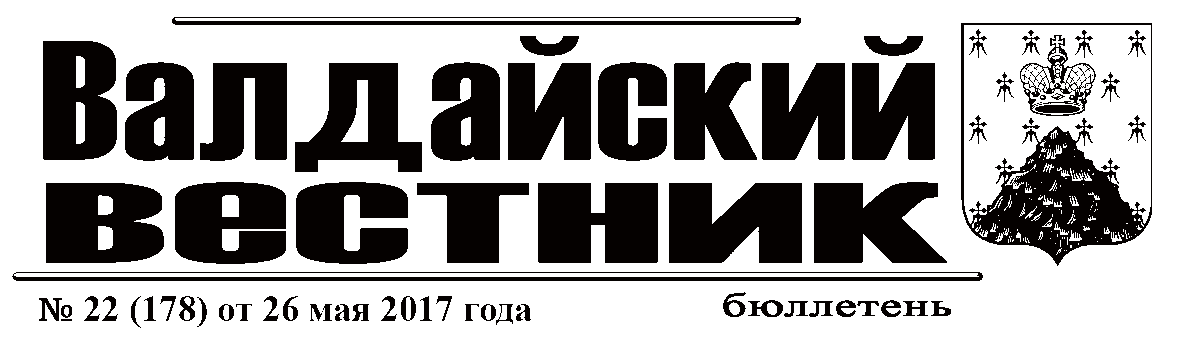 Уважаемые предприниматели, работники малого и среднего бизнеса!Тепло и сердечно поздравляю вас с профессиональным праздником -  Днем российского предпринимательства!Сегодня мы отдаем должное труду людей, которые с большим упорством и настойчивостью, по собственной инициативе и с подлинным энтузиазмом осваивают экономическое пространство, проявляют себя в разных сферах нашей жизни. В Валдайском районе  свою деятельность осуществляют   601 предприниматель и 423 организации малого и среднего бизнеса, которые  вносят значительный вклад в пополнение районного бюджета, помогают решать насущные проблемы: создают новые рабочие места, обеспечивают жителей необходимыми товарами и услугами, участвуют в благотворительных акциях.От имени жителей и от себя лично благодарю всех  предпринимателей, неравнодушных  к жизни района, которые  заботятся о своих работниках и ведут свой бизнес открыто и честно. Приятно, что многие предприниматели Валдайского района  активно участвуют в поддержке благотворительных инициатив, оказывают спонсорскую поддержку социальным учреждениям и организациям, помогают адресно социально незащищенным слоям населения и ветеранам, входят в состав попечительских советов организаций, оказывающих помощь гражданам, находящимся в трудных жизненных обстоятельствах.Уважаемые предприниматели! В ваш профессиональный праздник выражаю благодарность за ваш труд. Благодаря вашему вкладу в развитие нашего родного города удается год от года делать его еще более красивым, уютным и чистым. 	Уверен, что общими усилиями мы сможем обеспечить стабильное развитие малого и среднего бизнеса.Желаю вам  благополучия, процветания бизнесу и успехов в реализации новых проектов и идей. Пусть предпринимательская деятельность приносит вам ожидаемые результаты. Здоровья вам, семейного счастья, надёжных партнёров по бизнесу, стабильных доходов, выгодных сделок, удач и побед!Глава  муниципального района            Ю.В.СтадэУважаемые ветераны и работники библиотечной сферы Валдайского района!Поздравляю вас с профессиональным праздником - Общероссийским днем библиотек! Общероссийский День библиотек, который по традиции отмечается в один из последних дней мая, приурочен к знаменательной дате - открытию 27 мая 1795 года первой публичной библиотеки в нашей стране. Библиотека – эта подлинная сокровищница знаний, кладезь открытий человечества, неотъемлемая часть социального и интеллектуального развития общества.По большому счету этот праздник отмечают все, кто не мыслит своей жизни без книги — ее создатели, хранители и читатели. Несмотря на внедрение в жизнь новых компьютерных технологий, книга и сегодня остается самым надежным источником информации. Но главное достояние библиотек – это люди. Вашими стараниями они открыли дорогу в мир знаний, науки и человеческой мудрости, и вы, наши уважаемые библиотекари, по праву можете гордиться той ролью, которую играете в духовной и культурной жизни района.От всей души благодарю вас за неустанный и кропотливый труд, за преданность вашей просветительской миссии. Пусть ваша любовь к книге и читателям находит живой отклик в людях, вдохновляя вас на творчество и новаторство. Желаю крепкого здоровья, благополучия и счастья, неиссякаемой энергии и успехов в вашем благородном деле!Глава муниципального района	Ю.В. СтадэИНФОРМАЦИОННОЕ СООБЩЕНИЕАдминистрация Валдайского муниципального района сообщает о приёме заявлений о предоставлении в аренду земельных участков из земель населённых пунктов, расположенных:Новгородская область, Валдайский район, Валдайское городское поселение, г.Валдай, ул.Северная, для ведения личного подсобного хозяйства, площадью 946 кв.м (ориентир: данный земельный участок примыкает с южной стороны к земельному участку с кадастровым номером 53:03:0101023:22);Новгородская область, Валдайский район, Валдайское городское поселение, г.Валдай, ул.Ветеранов, для индивидуального жилищного строительства, площадью 914 кв.м (ориентир: данный земельный участок примыкает с западной стороны к земельному участку с кадастровым номером 53:03:0101020:11);Новгородская область, Валдайский район, Валдайское городское поселение, г.Валдай, ул.2-я Братская, для ведения личного подсобного хозяйства, площадью 1000 кв.м (ориентир: данный земельный участок расположен на расстоянии ориентировочно 5 м в западном направлении от земельного участка с кадастровым номером 53:03:0101014:21).Граждане, заинтересованные в предоставлении земельных участков, могут подавать заявления о намерении участвовать в аукционе на право заключения договоров аренды данных земельных участков.Заявления принимаются в течение тридцати дней со дня опубликования данного сообщения (по 26.06.2017 включительно).Заявления могут быть поданы при личном обращении в бумажном виде через многофункциональный центр предоставления государственных и муниципальных услуг по адресу: Новгородская область, г.Валдай, ул.Гагарина, д.12/2, тел.: 8 (816-66) 2-18-19,  и Администрацию Валдайского муниципального района по адресу: Новгородская область, г.Валдай, пр.Комсомольский, д.19/21, каб.305, тел.: 8 (816-66) 2-00-71.Со схемами расположения земельных участков на бумажном носителе, можно ознакомиться в комитете по управлению муниципальным имуществом Администрации муниципального района (каб.409), с 8.00 до 17.00 (перерыв на обед с 12.00 до 13.00) в рабочие дни.При поступлении двух или более заявлений права на заключение договоров аренды земельных участков предоставляются на торгах. ИНФОРМАЦИОННОЕ СООБЩЕНИЕАдминистрация Валдайского муниципального района Новгородской области сообщает о результатах проведения открытых аукционов: по продаже земельного участка, аукционов на заключение договоров аренды земельных участков, с годовым размером арендной платы за земельные участки, утвержденные Протоколами рассмотрения заявок на участие в аукционе и признании претендентов участниками аукциона от 19 мая 2017 года.         Аукцион по продаже земельного участка признан несостоявшимся, предметом аукциона являлся земельный участок из земель населенных пунктов:с кадастровым номером 53:03:0101042:124, площадью 401 кв.м, для индивидуального жилищного строительства, расположенный по адресу: Российская Федерация, Новгородская область, Валдайский район, Валдайское городское поселение, г.Валдай, ул.Учхоз. Начальная цена продажи земельного участка 254000 (Двести пятьдесят четыре тысячи) рублей. Единственный участник аукциона – Тихомирова Елена Алексеевна.  Аукционы на право заключения договоров аренды земельных участков, с годовым размером арендной платы за земельные участки признаны несостоявшимися, предметом аукционов являлись земельные участки из земель населенных пунктов:с кадастровым номером 53:03:0101001:38, площадью 1500 кв.м, для индивидуального жилищного строительства, расположенный по адресу: Российская Федерация, Новгородская область, Валдайский район, Валдайское городское поселение. г.Валдай, ул.Молодёжная. Начальная цена продажи годовой арендной платы за земельный участок в год 75000 (Семьдесят пять тысяч) рублей. Единственный участник аукциона – Шумилин Алексей Викторович;с кадастровым номером 53:03:0927001:75, площадью 1034 кв.м, для ведения личного подсобного хозяйства, расположенный по адресу: Российская Федерация, Новгородская область, Валдайский район, Костковское сельское поселение, д.Дерганиха. Начальная цена продажи годовой арендной платы за земельный участок в год 41360 (Сорок одна тысяча триста шестьдесят) рублей. Единственный участник аукциона – Серегина Галина Сергеевна;с кадастровым номером 53:03:0603001:72, площадью 1213 кв.м, для приусадебного участка личного подсобного хозяйства, расположенный по адресу: Российская Федерация, Новгородская область, Валдайский район, Короцкое сельское поселение, д.Глебово. Начальная цена продажи годовой арендной платы за земельный участок в год 48520 (Сорок восемь тысяч пятьсот двадцать) рублей. Единственный участник аукциона – Парсаданян Арсен Левикович;с кадастровым номером 53:03:0603001:71, площадью 2996 кв.м, для приусадебного участка личного подсобного хозяйства, расположенный по адресу: Российская Федерация, Новгородская область, Валдайский район, Короцкое сельское поселение, д.Глебово. Начальная цена продажи годовой арендной платы за земельный участок в год 89880 (Восемьдесят девять тысяч восемьсот восемьдесят) рублей. Единственный участник аукциона – Парсаданян Арсен Левикович;с кадастровым номером 53:03:1418001:21, площадью 4232 кв.м, для строительства и эксплуатации рыболовно-охотничьей базы, расположенный по адресу: Российская Федерация, Новгородская область, Валдайский район, Рощинское сельское поселение, д.Едно. Начальная цена продажи годовой арендной платы за земельный участок в год 93104 (Девяносто три тысячи сто четыре) рубля. Единственный участник аукциона – Общество с ограниченной ответственностью «Возрождение».Границы выставленных на торги земельных участков определены в соответствии с проведенными межевыми работами.На основании пункта 14 статьи 39.12 Земельного кодекса Российской Федерации договор купли-продажи,  договора аренды земельных участков, с годовым размером арендной платы за земельные участки заключаются с единственными участниками аукциона по начальной цене предмета аукционов.          Организатором аукционов являлся комитет по управлению муниципальным имуществом Администрации Валдайского муниципального района: Новгородская область, г.Валдай, пр.Комсомольский, д.19/21, кабинет  409.О проведении публичных слушаний по проекту планировки территории и проекту межевания в составе проекта планировки территории для строительства газопроводов-вводовВ соответствии со ст.46 Градостроительного кодекса Российской Федерации в целях соблюдения прав граждан на комфортные и благоприятные условия жизнедеятельности Администрация Валдайского муниципального района ПОСТАНОВЛЯЕТ:1.Провести публичные слушания по проекту планировки территории и проекту межевания в составе проекта планировки территории для строительства объектов:    газопровод-ввод к индивидуальному жилому дому по адресу:    Российская Федерация, Новгородская область, Валдайский район, Валдайское городское поселение, г. Валдай, ул. Первомайская, д.22,   Российская Федерация, Новгородская область, Валдайский район, Валдайское городское поселение, г. Валдай, ул. Нахимова, д.25,   Российская Федерация, Новгородская область, Валдайский район, Валдайское городское поселение, г. Валдай, ул. Нахимова,д.1  Российская Федерация, Новгородская область, Валдайский район, Валдайское городское поселение, г. Валдай, ул.Нахимова, д.17,   Российская Федерация, Новгородская область, Валдайский район, Валдайское городское поселение, г. Валдай, ул. Нахимова, д. 6,   Российская Федерация, Новгородская область, Валдайский район, Валдайское городское поселение, г. Валдай, ул. Первомайская д. 21,   Российская Федерация, Новгородская область, Валдайский район, Валдайское городское поселение, г. Валдай, ул. Нахимова, д. 19/10,   Российская Федерация, Новгородская область, Валдайский район, Валдайское городское поселение, г. Валдай, ул. Совхозная, д.41,   Российская Федерация, Новгородская область, Валдайский район, Валдайское городское поселение, г. Валдай, ул.  Победы, д.85,  Российская Федерация, Новгородская область, Валдайский район, Валдайское городское поселение, г. Валдай, ул. Чехова, д. 23,   Российская Федерация, Новгородская область, Валдайский район, Валдайское городское поселение, г. Валдай, ул. Суворова, д. 28/24,    Российская Федерация, Новгородская область, Валдайский район, Валдайское городское поселение, г. Валдай, ул. Чехова, д.14,    Российская Федерация, Новгородская область, Валдайский район, Валдайское городское поселение, г. Валдай, ул. Тракторная, д. 24,    Российская Федерация, Новгородская область, Валдайский район, Валдайское городское поселение, г. Валдай, ул. Народная, д.20/2.2. Отделу архитектуры, градостроительства и строительства Администрации Валдайского муниципального района обеспечить проведение публичных слушаний по проекту планировки территории,  хранение и ознакомление с проектной документацией всех желающих.3. Установить:3.1. Публичные слушания по проекту планировки территории и проекту межевания в составе проекта планировки территории для строительства газопроводов-вводов проводятся с участием граждан, заинтересованных лиц и лиц, законные интересы которых могут быть нарушены в связи с реализацией проекта.3.2. Дату, время и место проведения публичных слушаний по проекту  – 26 июня 2017 года в 16 час. 00 мин.  в кабинете 408 Администрации Валдайского муниципального района по адресу: Новгородская область, г.Валдай, пр.Комсомольский, д.19/21.4. Замечания и предложения по вынесенному на публичные слушания проекту могут быть представлены заинтересованными лицами в письменной форме в отдел архитектуры, градостроительства и строительства, по адресу: Новгородская область, г.Валдай, пр.Комсомольский, д.19/21 каб.408 в рабочее время с момента публикации информации в бюллетене "Валдайский Вестник" по 23 июня 2017  года.5. Опубликовать постановление в бюллетене "Валдайский Вестник".АДМИНИСТРАЦИЯ ВАЛДАЙСКОГО МУНИЦИПАЛЬНОГО РАЙОНАП О С Т А Н О В Л Е Н И Е 22.05.2017 № 899Об утверждении Перечня видов муниципального контроля и органов местного самоуправления уполномоченных на их  осуществление на территории Валдайского муниципального  района и Перечня видов муниципального контроля и органов  местного самоуправления уполномоченных на их осуществление  на территории Валдайского городского поселенияВ соответствии с федеральными законами от 6 октября 2003 года № 131-ФЗ «Об общих принципах организации местного самоуправления в Российской Федерации», от 26 декабря 2008 года N 294-ФЗ «О защите прав юридических лиц и индивидуальных предпринимателей при осуществлении государственного контроля (надзора) и муниципального контроля» Администрация Валдайского муниципального района ПОСТАНОВЛЯЕТ:1. Утвердить прилагаемый Перечень видов муниципального контроля и органов местного самоуправления уполномоченных на их осуществление на территории Валдайского муниципального района.2. Утвердить прилагаемый Перечень видов муниципального контроля и органов местного самоуправления уполномоченных на их осуществление на территории Валдайского городского поселения.3. Опубликовать постановление в бюллетене «Валдайский Вестник» и разместить на официальном сайте Администрации Валдайского муниципального района в сети «Интернет».Глава муниципального района	Ю.В.Стадэ                                                            УТВЕРЖДЕН постановлением Администрации муниципального района от 22.05.2017  № 899      ПЕРЕЧЕНЬвидов муниципального контроля и органов местного самоуправления уполномоченных на их осуществление на территории Валдайского муниципального района	УТВЕРЖДЕН постановлением Администрации муниципального района от 22.05.2017  № 899     ПЕРЕЧЕНЬ видов муниципального контроля и органов местного самоуправления уполномоченных на их осуществление на территории Валдайского городского поселенияАДМИНИСТРАЦИЯ ВАЛДАЙСКОГО МУНИЦИПАЛЬНОГО РАЙОНАП О С Т А Н О В Л Е Н И Е  22.05.2017 № 904    О подготовке и проведении отопительного периода 2017-2018 годов          В целях обеспечения своевременной подготовки объектов жилищно-коммунального хозяйства Валдайского муниципального района к предстоящему отопительному периоду 2017-2018 годов, повышения качества предоставления услуг  населению и другим потребителям Администрация Валдайского муниципального района ПОСТАНОВЛЯЕТ:1. Утвердить прилагаемый состав межведомственной комиссии по подготовке и проведению отопительного периода 2017-2018 годов (далее межведомственная комиссия). 2. Межведомственной комиссии:2.1. Обеспечить координацию проведения предзимних работ с учетом их своевременного завершения к началу отопительного периода;2.2. Организовать в течение подготовительного периода (июнь-сентябрь 2017 года) проведение заседаний межведомственной комиссии с рассмотрением вопросов о ходе подготовительных работ отопительному периоду в Валдайском муниципальном районе.3. Рекомендовать теплоснабжающим организациям района:3.1. Обеспечить готовность объектов, сетей к работе в зимних условиях;3.2. Обеспечить к началу отопительного периода 2017-2018 годов создание необходимых запасов топлива;3.3. Информировать Администрацию муниципального района:о готовности к работе в зимних условиях до 29 сентября 2017 года;о результатах проведения отопительного периода 2017-2018 годов до 1 июня 2018 года.4. Рекомендовать управляющим организациям, товариществам собственников жилья, жилищно-строительным кооперативам и гражданам, осуществляющим непосредственное управление многоквартирными домами:4.1. Разработать до 01 июня 2017 года планы-графики работ по подготовке жилищного фонда и его инженерного оборудования к эксплуатации в зимних условиях (далее планы-графики). Согласовать планы-графики с теплоснабжающими организациями и представить на утверждение в Администрацию муниципального района;4.2. Представить утвержденные планы-графики и информацию о наличии паспортов готовности к отопительному периоду многоквартирных домов в управление государственной жилищной инспекции Новгородской области.5. Администрации муниципального района:5.1. Оказать  содействие организациям, имеющим на своем балансе котельные, отапливающие жилищный фонд и объекты социального назначения, по созданию к началу отопительного периода запасов топлива в объемах, установленных в соответствии с Порядком определения нормативов запасов топлива на источниках тепловой энергии (за исключением источников тепловой энергии, функционирующих  в режиме комбинированной выработки электрической и тепловой энергии), утвержденным приказом Минэнерго России от 10.08.2012 № 377 (далее Порядок);5.2. Обеспечить подготовку объектов жилищно-коммунального хозяйства к работе в отопительный период 2017-2018 годов;5.3. Организовать работу по получению паспортов готовности к отопительному периоду  организаций-потребителей тепловой энергии и организаций, имеющих на своем балансе котельные, отапливающие жилищный фонд и объекты социального назначения, в порядке, установленном Правилами оценки готовности к отопительному периоду, утвержденными Приказом Минэнерго России от 12.03.2013 № 103 (далее Правила); 5.4. Информировать департамент по жилищно-коммунальному хозяйству и топливно-энергетическому комплексу Новгородской области:о готовности жилищно-коммунального хозяйства  района к отопительному периоду 2017-2018 годов – до 5 октября 2017 года;о результатах проведения отопительного периода 2017-2018 годов – до 8 июня 2018 года. 6. Опубликовать постановление в бюллетене «Валдайский Вестник» и разместить на официальном сайте Администрации Валдайского муниципального района в сети «Интернет».Глава муниципального района	Ю.В.СтадэДУМА ВАЛДАЙСКОГО МУНИЦИПАЛЬНОГО РАЙОНАР Е Ш Е Н И ЕО внесении изменений в решение Думы Валдайскогомуниципального района от 29.12.2016 №95     Принято Думой муниципального района 25 мая 2017 года.В соответствии со статьёй 184.2. Бюджетного кодекса Российской Федерации, Дума Валдайского муниципального района РЕШИЛА:1. Внести изменения в Методику расчёта распределения субвенции между бюджетами поселений из бюджета  муниципального района на осуществление государственных полномочий по первичному воинскому учёту на территориях, где отсутствуют военные комиссариаты, утверждённую решением Думы Валдайского муниципального района от 29.12.2016 № 95 "Об утверждении Методик расчёта распределения субвенций между бюджетами поселений и расчёта дотаций на выравнивание обеспеченности поселений", изложив раздел "Расчёт субвенции по сельским поселениям по распределению воинского учёта" в редакции:" РАСЧЁТ СУБВЕНЦИИ ПО СЕЛЬСКИМ  ПОСЕЛЕНИЯМ ПО РАСПРЕДЕЛЕНИЮ ВОИНСКОГО УЧЁТА НА 2017 ГОД	Согласно норм (тарифов) расходов на содержание военно-учетных работников органов местного самоуправленияВОИНСКИЙ УЧЁТ, НОРМАТИВ НА 1 ВОЕННО – УЧЁТНОГО РАБОТНИКА	Согласно пункту II Положения о воинском учёте, утверждённого постановлением Правительства Российской Федерации от 27 ноября 2006 года, число работников, осуществляющих воинский учёт в органах местного самоуправленияа) 1 работник, выполняющий обязанности по совместительству – при наличии на воинском учёте менее 500 граждан;б) 1 освобождённый работник – при наличии на воинском учёте от 500 до 1000 граждан;в) 1 освобождённый работник – на каждую последующую 1000 гражданРАСЧЁТ СУБВЕНЦИИ ПО СЕЛЬСКИМ ПОСЕЛЕНИЯМ ПО РАСПРЕДЕЛЕНИЮ ВОИНСКОГО УЧЁТА НА 2018 ГОД	Согласно норм (тарифов) расходов на содержание военно-учетных работников органов местного самоуправленияВОИНСКИЙ УЧЁТ, НОРМАТИВ НА 1 ВОЕННО – УЧЁТНОГО РАБОТНИКА	Согласно пункту II Положения о воинском учёте, утверждённого постановлением Правительства Российской Федерации от 27 ноября 2006 года, число работников, осуществляющих воинский учёт в органах местного самоуправленияа) 1 работник, выполняющий обязанности по совместительству – при наличии на воинском учёте менее 500 граждан;б) 1 освобождённый работник – при наличии на воинском учёте от 500 до 1000 граждан;в) 1 освобождённый работник – на каждую последующую 1000 гражданРАСЧЁТ СУБВЕНЦИИ ПО СЕЛЬСКИМ ПОСЕЛЕНИЯМ ПО РАСПРЕДЕЛЕНИЮ ВОИНСКОГО УЧЁТА НА 2019 ГОД	Согласно норм (тарифов) расходов на содержание военно-учетных работников органов местного самоуправленияВОИНСКИЙ УЧЁТ, НОРМАТИВ НА 1 ВОЕННО – УЧЁТНОГО РАБОТНИКА	Согласно пункту II Положения о воинском учёте, утверждённого постановлением Правительства Российской Федерации от 27 ноября 2006 года, число работников, осуществляющих воинский учёт в органах местного самоуправленияа) 1 работник, выполняющий обязанности по совместительству – при наличии на воинском учёте менее 500 граждан;б) 1 освобождённый работник – при наличии на воинском учёте от 500 до 1000 граждан;в) 1 освобождённый работник – на каждую последующую 1000 граждан	2. Опубликовать решение в бюллетене "Валдайский вестник" и разместить     на    официальном    сайте     Администрации      Валдайского муниципального района в сети "Интернет".ДУМА ВАЛДАЙСКОГО МУНИЦИПАЛЬНОГО РАЙОНАР Е Ш Е Н И ЕО внесении изменений в Положение о бюджетном процессе в Валдайском муниципальном районе    Принято Думой муниципального района  25  мая   2017 года.	Дума Валдайского муниципального района РЕШИЛА:	1. Внести  изменения  в Положение о бюджетном процессе в Валдайском муниципальном районе, утвержденном решением Думы Валдайского муниципального района от 08.10.2015 года  № 12 «Об утверждении Положения о бюджетном процессе в Валдайском муниципальном районе»: 	1.1. В статье 30 пункте 5 в абзаце 5  исключить слова "...классификации операций сектора государственного управления, относящихся к доходам бюджета", в абзаце 9 исключить слова "...классификации операций сектора государственного управления, относящихся к источникам финансирования дефицитов бюджета". 	2. Опубликовать решение в бюллетене "Валдайский Вестник" и разместить на официальном сайте Администрации Валдайского муниципального района в сети "Интернет".ДУМА ВАЛДАЙСКОГО МУНИЦИПАЛЬНОГО РАЙОНАР Е Ш Е Н И ЕО присвоении звания «Почетный гражданин Валдайского муниципального района»Принято Думой муниципального района 25 мая 2017 года.Руководствуясь Положением о звании «Почетный гражданин Валдайского муниципального  района», утвержденного решением Думы Валдайского муниципального района от 25.04.2013 № 201, рассмотрев протокол заседания комиссии по рассмотрению кандидатур для присвоения звания «Почетный гражданин Валдайского муниципального района» от 27.04.2017 № 1 и ходатайство на присвоение звания «Почетный гражданин Валдайского муниципального района», Дума Валдайского муниципального района РЕШИЛА:1. Присвоить звание «Почетный гражданин Валдайского муниципального района» Бавыкину Олегу Митрофановичу, члену Союза писателей России, за развитие связей города Валдая и района с городами России и других стран, за подвижническую деятельность, за участие в общественной и культурной жизни Валдая.2. Вручить Бавыкину Олегу Митрофановичу удостоверение установленного образца, Почетную грамоту, ленту Почета и единовременное денежное вознаграждение в размере десяти тысяч рублей.	3. Опубликовать решение в бюллетене «Валдайский Вестник» и на официальном сайте Администрации Валдайского муниципального района в сети «Интернет».ДУМА ВАЛДАЙСКОГО МУНИЦИПАЛЬНОГО РАЙОНАР Е Ш Е Н И ЕО предложении по передаче в муниципальную собственность Валдайского муниципального района земельного участка и  объекта недвижимого имущества Едровского сельского поселенияНа основании Федерального закона от 06 октября 2003 года № 131-ФЗ «Об общих принципах организации местного самоуправления в Российской Федерации», областным законом от 31.08.2015  № 825-ОЗ «О некоторых вопросах разграничения имущества, находящегося в муниципальной собственности, между муниципальным районом и сельскими поселениями в его составе в Новгородской области в случае изменения перечня вопросов местного значения сельского поселения», постановлением Правительства Новгородской области от 14.01.2016  № 10 «Об утверждении форм перечней муниципального имущества, предлагаемого к передаче сельскими поселениями в составе муниципального района в собственность муниципального района», Положения о порядке управления и распоряжения имуществом Валдайского муниципального района, утвержденного решением Думы Валдайского муниципального района от 25.04.2013 № 200, решения Совета депутатов Едровского сельского поселения от  26.04.2017 № 87 «О предложении по передаче в муниципальную собственность Валдайского муниципального района земельного участка и объекта недвижимого имущества Едровского сельского поселения», Дума Валдайского муниципального района РЕШИЛА:1. Предложить Едровскому сельскому поселению  передать в муниципальную собственность Валдайского муниципального района земельный участок и объект недвижимого имущества  согласно прилагаемому перечню.2. Опубликовать решение в бюллетене «Валдайский Вестник».Председатель Думы Валдайскогомуниципального района       	                  В.П. Литвиненкоот «25» мая 2017 года № 139Приложение к решению Думы Валдайского муниципального района от 25.05.2017 №139ПЕРЕЧЕНЬземельных участков и объектов недвижимого имущества, предлагаемых к передаче Едровским сельским поселением в муниципальнуюсобственность Валдайского муниципального районаДУМА ВАЛДАЙСКОГО МУНИЦИПАЛЬНОГО РАЙОНАР Е Ш Е Н И ЕО внесении изменений в решение Думы Валдайского муниципального района от 29.12.2016 №96Принято Думой муниципального района 25 мая 2017 года          Дума Валдайского муниципального района РЕШИЛА:	1. Внести в решение Думы Валдайского муниципального района от 29.12.2016 № 96 «О бюджете Валдайского муниципального района на 2017 год и на плановый период 2018-2019 годов» следующие изменения:	1.1. Текст пункта 1 изложить в следующей редакции:	"Утвердить основные характеристики бюджета Валдайского муниципального района на 2017 год:           прогнозируемый общий объем доходов бюджета Валдайского муниципального района в сумме 553 миллиона 306 тысяч 278 рублей;           общий объем расходов бюджета Валдайского муниципального района в сумме 559 миллионов 417 тысяч 606 рублей 36 копеек;	прогнозируемый дефицит бюджета Валдайского муниципального района в сумме 6 миллионов 111 тысяч 328 рублей 36 копеек.	Утвердить основные характеристики бюджета Валдайского муниципального района на 2018 год и на 2019 год:            прогнозируемый общий объем доходов бюджета Валдайского муниципального района на 2018 год в сумме 529 миллионов 596 тысяч 302 рубля и на 2019 год в сумме 532 миллиона 337 тысяч 202 рубля;           общий объем расходов бюджета Валдайского муниципального района на 2018 год в сумме 529 миллионов 596 тысяч 302 рубля и на 2019 год в сумме 530 миллионов 497 тысяч 450 рублей.	прогнозируемый дефицит бюджета муниципального района на 2018 год в сумме 0 рублей, прогнозируемый профицит бюджета муниципального района на 2019 год в сумме 1 миллион 839 тысяч 752 рубля".	1.2. В приложении 6 по администратору "комитет финансов Администрации Валдайского муниципального района"  добавить администрируемые коды бюджетной классификации 20225027050000151, 20225097050000151, 20229999057208151, 20229999057210151, 20229999057212151, 20229999057228151, 20249999057141151.1.3. Текст пункта 11 изложить в следующей редакции:	" Утвердить объём  межбюджетных трансфертов, получаемых из других бюджетов бюджетной системы Российской Федерации на 2017 год в сумме 368 миллионов 924 тысячи 278 рублей, на 2018 год в сумме 344 миллиона 499 тысяч 702 рубля, на 2019 год в сумме 344 миллиона 689 тысяч 602 рубля".	1.4. Приложения 1,8,9,10,11-2 изложить в прилагаемой редакции.	2. Опубликовать решение в бюллетене "Валдайский Вестник" и разместить на официальном сайте Администрации Валдайского муниципального района в сети "Интернет".Приложение 11к решению Думы Валдайского муниципального района"О бюджете муниципального  района на 2017 год и на плановый период 2018 и 2019 годов"Таблица 2Субвенции бюджетам поселений на осуществление государственных полномочий по  первичному воинскому учету на территориях, где отсутствуют военные комиссариаты (рублей)Приложение 10к  решению Думы Валдайского муниципального района "О бюджете Валдайского муниципального района на 2017 год и на плановый период 2018-2019 годов"ДУМА ВАЛДАЙСКОГО МУНИЦИПАЛЬНОГО РАЙОНАР Е Ш Е Н И ЕОб исполнении бюджета Валдайского муниципального района за 2016 год        	Принято Думой муниципального района 25 мая 2017 года.	Дума Валдайского муниципального района РЕШИЛА:       1. Утвердить прилагаемый отчет об исполнении бюджета Валдайского муниципального района за 2016 год по доходам в сумме 531 миллион 923 тысячи 201 рубль 20 копеек и по расходам в сумме 537 миллионов 241 тысяча 102 рубля 03 копейки с превышением расходов над доходами в сумме 5 миллионов 317 тысяч 900 рублей 83 копейки и со следующими показателями:по доходам бюджета муниципального района за 2016 год по кодам классификации доходов бюджетов согласно приложению 1 к настоящему решению;по доходам бюджета муниципального района за 2016 год по кодам видов доходов, подвидов доходов бюджета согласно приложению 2 к настоящему решению;по расходам бюджета муниципального района за 2016 год по ведомственной структуре расходов бюджета муниципального района согласно приложению 3 к настоящему решению;по расходам бюджета муниципального района за 2016 год по разделам и подразделам классификации расходов бюджетов согласно приложению 4 к настоящему решению;по источникам финансирования дефицита бюджета муниципального района за 2016 год по кодам классификации источников финансирования дефицитов бюджетов согласно приложению 5 к настоящему решению;по источникам финансирования дефицита бюджета муниципального района за 2016 год по кодам групп, подгрупп, статей, видов источников финансирования дефицитов бюджетов согласно приложению 6 к настоящему решению.2. Утвердить информацию об использовании резервного фонда Валдайского муниципального района за 2016 год.  3. Утвердить отчёт об использовании средств дорожного фонда Валдайского муниципального района за 2016 год.4.  Направить отчет об исполнении бюджета Валдайского муниципального района за 2016 год и информацию об использовании резервного фонда и средств дорожного фонда Валдайского муниципального района в Думу Валдайского муниципального района и Контрольно-счетную палату Валдайского муниципального района. 5. Опубликовать решение и сведения о численности муниципальных служащих, работников бюджетных и автономных учреждений и фактические затраты на их денежное содержание по Валдайскому муниципальному району за 2016 год в бюллетене "Валдайский Вестник".Приложение                                                               к отчету  об исполнении бюджета Валдайского муниципального района за 2016 год                                                                                                                         Сведения о численности муниципальных служащих, работников муниципальных учреждений и фактические расходы на оплату их труда по Валдайскому муниципальному району за 2016 годСОДЕРЖАНИЕ___________________________________________________________________________«Валдайский Вестник». Бюллетень № 22 (178) от 26.05.2017Учредитель: Дума  Валдайского муниципального районаУтвержден решением Думы Валдайского  муниципального района от 27.03.2014 № 289Главный редактор: Глава Валдайского муниципального района  Ю.В. Стадэ, телефон: 2-25-16Адрес редакции: Новгородская обл,, Валдайский район, г. Валдай, пр. Комсомольский, д.19/21Отпечатано в МБУ «Административно-хозяйственное управление» (Новгородская обл., Валдайский район, г. Валдай, пр. Комсомольский, д.19/21 тел/факс 2-36-01 (доб. 139)Выходит по пятницам. Объем 72 п.л. Тираж 30 экз. Распространяется бесплатно.№п/пНаименование вида муниципального контроляНаименование отраслевого органа или структурного подразделения Администрации Валдайского муниципального района, уполномоченного на осуществление соответствующего вида муниципального контроляНаименование и реквизиты нормативного правового акта, которым предусмотрено осуществление муниципального контроля, с указанием статьи, пункта, абзацаНаименование и реквизиты муниципального нормативного правового акта, которым утвержден порядок осуществления муниципального контроля и (или) административный регламент осуществления муниципального контроля1.Муниципальный земельный контролькомитет по управлению муниципальным имуществом; отдел по сельскому хозяйству и продовольствию (в отношении земель сельскохозяйственного назначения)1. Пункт 20 части 1 статьи 14; пункт 35 части 1 статьи 15 Федерального закона от 06 октября 2003 года № 131-ФЗ «Об общих принципах организации местного самоуправления в Российской Федерации».2. Статья 72 Земельного кодекса Российской Федерациипостановление Администрации Валдайского муниципального района от 13.04.2015 № 592 «Об утверждении административного регламента исполнения муниципальной функции по осуществлению муниципального земельного контроля на территории Валдайского муниципального района»2.Муниципальный контроль в области использования и охраны особо охраняемых  природных территорий местного значениякомитет по управлению муниципальным имуществом 1. Пункт 27 части 1, часть 3 статьи 14, пункт 22 части 1 статьи 15 Федерального закона от 06 октября 2003 года № 131-ФЗ «Об общих принципах организации местного самоуправления в Российской Федерации».2. Статья 33 Федерального закона от 14 марта1995 года № 33-ФЗ «Об особо охраняемых природных территориях»административный регламент осуществления муниципального контроля находится в разработке 3.Муниципальный контроль за исполнением нормативных правовых актов в сфере наружной рекламы в Валдайском муниципальном районеотдел архитектуры, градостроительства и строительства1. Пункт 15.1 статьи 15 Федерального закона от 06 октября 2003 года № 131-ФЗ «Об общих принципах организации местного самоуправления в Российской Федерации».2. Федеральный закон от 13 марта 2006  года № 38-ФЗ «О рекламе»1. Постановление Администрации Валдайского муниципального района от 26.03.2015 № 511 «Об утверждении Порядка осуществления в Валдайском муниципальном районе муниципального контроля за исполнением нормативных правовых актов в сфере наружной рекламы».2. Постановление Администрации Валдайского муниципального района от 03.04.2015 № 558 «Об утверждении Административного регламента исполнения функции по осуществлению муниципального контроля за исполнением нормативных правовых актов в сфере наружной рекламы в Валдайском муниципальном районе» 4.Муниципальный лесной контрольотдел по сельскому хозяйству и продовольствию1. Статья 98 Лесного кодекса РФ.2. Пункт 29 части 1 статьи 15, пункт 32 части 1, части 3 статьи 14 Федерального закона от 06 октября 2003 года № 131-ФЗ «Об общих принципах организации местного самоуправления в Российской Федерации»1. Постановление Администрации  Валдайского муниципального района от 23.03.2015 № 484 «Об утверждении Порядка осуществления муниципального лесного контроля на территории Валдайского  муниципального района».2. Постановление Администрации Валдайского муниципального района от 04.06.2015 № 917  «Об утверждении административного регламента исполнения муниципальной функции по осуществлению муниципального лесного контроля  на территории Валдайского муниципального района»5.Муниципальный жилищный контролькомитет жилищно – коммунального и дорожного хозяйства1. Статья 14 Жилищного кодекса Российской Федерации" от 29 декабря 2004 года N 188-ФЗ.2. Пункт 6  части 1, части 3 статьи 14 Федерального закона от 06 октября 2003 года № 131-ФЗ «Об общих принципах организации местного самоуправления в Российской Федерации»1. Постановление Администрации Валдайского муниципального района от 19.03.2015 №465 «Об утверждении Порядка осуществления муниципального контроля на территории Валдайского муниципального района». 2. Постановление Администрации Валдайского муниципального района от 30.11.2015 № 1821 «Об утверждении административного регламента исполнения муниципальной функции по осуществлению муниципального жилищного контроля на территории Валдайского муниципального района»6.Муниципальный контроль за соблюдением сохранности автомобильных дорог местного значения вне границ населенных пунктов в границах Валдайского муниципального районакомитет жилищно – коммунального и дорожного хозяйства1. Пункт 5 части 1 статьи 15 Федерального закона от 06 октября 2003 года № 131-ФЗ «Об общих принципах организации местного самоуправления в Российской Федерации».2. Статья 13 Федерального закона от 08 ноября 2007 года № 257-ФЗ «Об автомобильных дорогах и о дорожной деятельности в Российской Федерации  и о внесении изменений в отдельные законодательные акты  Российской Федерации»1. Постановление Администрации Валдайского муниципального района от 19.03.2015 №464 «Об утверждении Порядка осуществления муниципального контроля за обеспечением сохранности автомобильных дорог местного значения вне границ населенных пунктов в границах Валдайского муниципального района».2. Постановление Администрации  Валдайского муниципального района от 06.08.2014 № 1536 «Об утверждении административного регламента по осуществлению муниципального контроля за обеспечением сохранности автомобильных дорог местного значения вне границ населенных пунктов в границах Валдайского муниципального района».7.Муниципальный контроль за соблюдением  муниципальных актов в области охраны окружающей средыкомитет жилищно – коммунального и дорожного хозяйствастатья 17.1 Федерального закона от 06 октября 2003 года № 131-ФЗ «Об общих принципах организации местного самоуправления в Российской Федерации»1. Постановление Администрации  Валдайского муниципального района от 26.03.2015 № 506 «Об утверждении Порядка осуществления муниципального контроля за соблюдением муниципальных актов в области охраны окружающей среды на территории Валдайского муниципального района».2. Постановление Администрации Валдайского муниципального района от 24.06.2015 № 1002 «Об утверждении административного регламента исполнения муниципальной функции по осуществлению муниципального контроля за соблюдением муниципальных актов в области охраны окружающей среды на территории Валдайского муниципального района»8.Муниципальный контроль по розничной продаже алкогольной продукции обособленными подразделениями лицензиатов, расположенные в местах, не соответствующих требованиям законодательствакомитет экономического развитиястатья 7 Федерального закона от 22 ноября 1995 года № 171-ФЗ «О государственном регулировании производства и оборота этилового спирта, алкогольной и спиртосодержащей продукции и об ограничении потребления (распития) алкогольной продукции»1. Постановление Администрации Валдайского муниципального района от 23.03.2015 № 488 «Об утверждении Порядка осуществления муниципального контроля в Валдайском муниципальном районе по розничной продаже алкогольной продукции обособленными подразделениями лицензиатов, расположенные в местах, не соответствующих требованиям законодательства».2. Постановление Администрации Валдайского муниципального района от 15.04.2015 № 620 «Об утверждении административного регламента исполнения муниципальной функции по осуществлению муниципального контроля в Валдайском муниципальном районе по розничной продаже алкогольной продукции обособленными подразделениями лицензиатов, расположенные в местах, не соответствующих требованиям законодательства»9.Муниципальный контроль за деятельностью розничных рынковкомитет экономического развитиястатья 23 Федерального закона от 30 декабря 2006 года № 271-ФЗ «О розничных рынках и о внесении  изменений в Трудовой кодекс Российской Федерации»1. Постановление Администрации Валдайского муниципального района от 26.03.2015 № 505 «Об утверждении Порядка осуществления муниципального контроля за деятельностью розничных рынков на территории Валдайского муниципального района».2. Постановление Администрации Валдайского муниципального района от 15.04.2015 № 617 «Об утверждении административного регламента исполнения муниципальной функции по осуществлению муниципального контроля за деятельностью розничных рынков на территории Валдайского муниципального района»10.Муниципальный контроль по размещению нестационарных торговых объектов на земельных участках, в зданиях, строениях, сооружениях, находящихся в государственной или муниципальной собственности, в соответствии со схемой размещения нестационарных торговых объектовкомитет экономического развитиястатья 16 Федерального закона от 28 декабря 2009 года N 381-ФЗ «Об основах государственного регулирования торговой деятельности в Российской Федерации»1. Постановление Администрации Валдайского муниципального района от 23.03.2015 №  487 «Об утверждении Порядка осуществления муниципального контроля в Валдайском муниципальном районе по размещению нестационарных торговых объектов на земельных участках, в зданиях, строениях, сооружениях, находящихся в государственной или муниципальной собственности, в соответствии со схемой размещения нестационарных торговых объектов».2. Постановление Администрации Валдайского муниципального района от 10.04.2015 № 588 «Об утверждении административного регламента исполнения муниципальной функции по осуществлению муниципального контроля в валдайском муниципальном районе по размещению нестационарных торговых объектов на земельных участках, в зданиях, строениях, сооружениях, находящихся в государственной или муниципальной собственности, в соответствии со схемой размещения нестационарных торговых объектов»11.Муниципальный контроль за использованием и охраной недр при добыче общераспространенных полезных ископаемых, а также при строительстве подземных сооружений, не связанных с добычей полезных ископаемыхкомитет экономического развитиястатья 5 Закона РФ от 21 февраля 1992 года № 2395-1 «О недрах»1. Постановление Администрации Валдайского муниципального района от 23.03.2015 №  487 «Об утверждении Порядка осуществления муниципального контроля за использованием и охраной недр при добыче общераспространенных полезных ископаемых, а также при строительстве подземных сооружений, не связанных с добычей полезных ископаемых на территории Валдайского муниципального района».2. Постановление Администрации Валдайского муниципального района от 10.04.2015 № 588 «Об утверждении административного регламента исполнения муниципальной функции по осуществлению муниципального контроля за использованием и охраной недр при добыче общераспространенных полезных ископаемых, а также при строительстве подземных сооружений, не связанных с добычей полезных ископаемых на территории Валдайского муниципального района»12.Муниципальный контроль за соблюдением требований муниципальных правовых актовстатья 17.1 Федерального закона от 06 октября 2003 года  № 131-ФЗ «Об общих принципах организации местного самоуправления в Российской Федерации»административный регламент осуществления муниципального контроля находится в разработке №п/пНаименование вида муниципального контроляНаименование отраслевого органа или структурного подразделения Администрации Валдайского муниципального района, уполномоченного на осуществление соответствующего вида муниципального контроляНаименование и реквизиты нормативного правового акта, которым предусмотрено осуществление муниципального контроля, с указанием статьи, пункта, абзацаНаименование и реквизиты муниципального нормативного правового акта, которым утвержден порядок осуществления муниципального контроля и (или) административный регламент осуществления муниципального контроля1.Муниципальный земельный контролькомитет по управлению муниципальным имуществом 1. Пункт 20 части 1 статьи 14 Федерального закона от 06 октября 2003 года № 131-ФЗ «Об общих принципах организации местного самоуправления в Российской Федерации».2. Статья 72 Земельного кодекса Российской Федерациипостановление Администрации Валдайского муниципального района от 13.04.2015 № 592 «Об утверждении административного регламента исполнения муниципальной функции по осуществлению муниципального земельного контроля на территории Валдайского муниципального района»2.Муниципальный жилищный контролькомитет жилищно – коммунального и дорожного хозяйства1. Статья 14 Жилищного кодекса Российской Федерации" от 29 декабря 2004 года N 188-ФЗ.2. Пункт 6  части 1 статьи 14 Федерального закона от 06 октября 2003 года № 131-ФЗ «Об общих принципах организации местного самоуправления в Российской Федерации»1. Постановление Администрации Валдайского муниципального района от 19.03.2015 №465 «Об утверждении Порядка осуществления муниципального контроля на территории Валдайского муниципального района»2. Постановление Администрации Валдайского муниципального района от 30.11.2015 № 1821 «Об утверждении административного регламента исполнения муниципальной функции по осуществлению муниципального жилищного контроля на территории Валдайского муниципального района»3.Муниципальный контроль за соблюдением сохранности автомобильных дорог местного значения вне границ населенных пунктов в границах Валдайского городского поселениякомитет жилищно – коммунального и дорожного хозяйства1. Пункт 5 части 1 статьи 14 Федерального закона от 06 октября 2003 года № 131-ФЗ «Об общих принципах организации местного самоуправления в Российской Федерации».2. Статья 13 Федерального закона от 08 ноября 2007 года № 257-ФЗ «Об автомобильных дорогах и о дорожной деятельности в Российской Федерации  и о внесении изменений в отдельные законодательные акты  Российской Федерации»1. Постановление Администрации Валдайского муниципального района от 06.08.2014 № 1536 «Об утверждении административного регламента по осуществлению муниципального контроля за обеспечением сохранности автомобильных дорог местного значения вне границ населенных пунктов в границах Валдайского муниципального района».2. Постановление Администрации Валдайского муниципального района от 19.03.2015 №464 «Об утверждении Порядка осуществления муниципального контроля за обеспечением сохранности автомобильных дорог местного значения вне границ населенных пунктов в границах Валдайского муниципального района»4.Муниципальный контроль за соблюдением требований муниципальных правовых актовкомитеты, отделы и главные специалисты статья 17.1 Федерального закона от 06 октября 2003 года № 131-ФЗ «Об общих принципах организации местного самоуправления в Российской Федерации»административный регламент осуществления муниципального контроля находится в разработке5.Муниципальный контроль за соблюдением законодательства в сфере благоустройствакомитет жилищно – коммунального и дорожного хозяйства статья 17.1 Федерального закона от 06 октября 2003 года № 131-ФЗ «Об общих принципах организации местного самоуправления в Российской Федерации»административный регламент осуществления муниципального контроля находится в разработке Статьи расходаСтавка (рублей)Заработная плата + начисления166569,42Связь4740Транспорт1200Коммунальные услуги5997,62Материальное обеспечение6598,22ИТОГО185105,26Наименование сельского поселенияКоличество ставокСумма (тыс. руб.)Едровское0,474,043Ивантеевское0,474,043Короцкое0,474,043Костковское0,474,043Любницкое0,474,043Рощинское0,474,043Семёновщинское0,474,043Яжелбицкое1185,099ИТОГО3,8703,4Статьи расходаСтавка (рублей)Заработная плата + начисления166569,42Связь4740Транспорт1200Коммунальные услуги5997,62Материальное обеспечение6598,22ИТОГО185105,26Наименование сельского поселенияКоличество ставокСумма (тыс. руб.)Едровское0,474,043Ивантеевское0,474,043Короцкое0,474,043Костковское0,474,043Любницкое0,474,043Рощинское0,474,043Семёновщинское0,474,043Яжелбицкое1185,099ИТОГО3,8703,4Статьи расходаСтавка (рублей)Заработная плата + начисления166569,42Связь4740Транспорт1200Коммунальные услуги5997,62Материальное обеспечение6598,22ИТОГО185105,26Наименование сельского поселенияКоличество ставокСумма (тыс. руб.)Едровское0,474,043Ивантеевское0,474,043Короцкое0,474,043Костковское0,474,043Любницкое0,474,043Рощинское0,474,043Семёновщинское0,474,043Яжелбицкое1185,099ИТОГО3,8703,4Глава муниципальногорайона                                        Ю.В.Стадэ «25» мая 2017 года № 135Председатель Думы Валдайского	 муниципального района    В.П.ЛитвиненкоГлава муниципальногорайона                     Ю.В.Стадэ                           «25» мая 2017 года № 137Председатель Думы Валдайского	 муниципального района              В.П.ЛитвиненкоГлава муниципальногорайона                                        Ю.В.Стадэ «25» мая 2017 года № 138Председатель Думы Валдайского	 муниципального района              В.П.ЛитвиненкоПолное наименование муниципального унитарного предприятия, муниципального учреждения, являющихся балан-содержателями объектов, предлагаемых к передачеАдрес муниципального унитарного предприятия, муниципального учреждения, являющегося балансодержателем объектов, предлагаемых к передачеНаименование муниципального имуществаАдрес объекта недвижимого
имуществаИндивидуализирующие характеристики
имуществаземельный участокРоссийская Федерация, Новгородская область, Валдайский район, Едровское сельское поселение, с.Едрово, ул.Строителейкадастровый номер53:03:0428002:409артезианская скважинаРоссийская Федерация, Новгородская область, Валдайский район, Едровское сельское поселение, с.Едрово, ул.Строителейкадастровый номер53:03:0428002:425Глава муниципальногорайона                                        Ю.В.Стадэ «25» мая 2017 года № 136Председатель Думы Валдайского	 муниципального района   В.П.Литвиненко№Муниципальное образование2017 год2018 год2019 год1.Едровское сельское поселение74043,0074043,0074043,002.Ивантеевское сельское поселение74043,0074043,0074043,003.Короцкое сельское поселение74043,0074043,0074043,004.Костковское сельское поселение74043,0074043,0074043,005.Любницкое сельское поселение74043,0074043,0074043,006.Рощинское сельское поселение74043,0074043,0074043,007.Семёновщинское сельское поселение74043,0074043,0074043,008.Яжелбицкое сельское поселение185099,00185099,00185099,00Итого:703400,00703400,00703400,00Приложение 1к  решению Думы Валдайского муниципального района "О бюджете Валдайского муниципального района на 2017 год и на плановый период 2018-2019 годов"Приложение 1к  решению Думы Валдайского муниципального района "О бюджете Валдайского муниципального района на 2017 год и на плановый период 2018-2019 годов"Приложение 1к  решению Думы Валдайского муниципального района "О бюджете Валдайского муниципального района на 2017 год и на плановый период 2018-2019 годов"Приложение 1к  решению Думы Валдайского муниципального района "О бюджете Валдайского муниципального района на 2017 год и на плановый период 2018-2019 годов"Приложение 1к  решению Думы Валдайского муниципального района "О бюджете Валдайского муниципального района на 2017 год и на плановый период 2018-2019 годов"Прогнозируемые поступления доходов в бюджет муниципального района на 2017 год и  на плановый период 2018 - 2019 годовПрогнозируемые поступления доходов в бюджет муниципального района на 2017 год и  на плановый период 2018 - 2019 годовПрогнозируемые поступления доходов в бюджет муниципального района на 2017 год и  на плановый период 2018 - 2019 годовПрогнозируемые поступления доходов в бюджет муниципального района на 2017 год и  на плановый период 2018 - 2019 годовПрогнозируемые поступления доходов в бюджет муниципального района на 2017 год и  на плановый период 2018 - 2019 годовКод бюджетной классификации Российской ФедерацииНаименование доходов2017 год      (рублей)2018 год      (рублей)2019 год      (рублей)12345ДОХОДЫ, ВСЕГО553 306 278,00529 596 302,00532 337 202,001 00 00000 00 0000 000НАЛОГОВЫЕ И НЕНАЛОГОВЫЕ ДОХОДЫ184 382 000,00185 096 600,00187 647 600,001 01 02000 01 0000 110НАЛОГИ НА ПРИБЫЛЬ, ДОХОДЫ131 529 000,00136 000 000,00140 000 000,001 01 02000 01 0000 110Налог на доходы физических лиц131 529 000,00136 000 000,00140 000 000,001 01 02010 01 0000 110Налог на доходы физических лиц с доходов, источником которых является налоговый агент, за исключением доходов, в отношении которых исчисление и уплата налога осуществляются в соответствии со статьями 227, 227.1 и 228 Налогового кодекса Российской Федерации130 397 600,00134 834 600,00138 800 800,001 01 02020 01 0000 110Налог на доходы физических лиц с доходов, полученных от осуществления деятельности физическими лицами, зарегистрированными в качестве индивидуальных предпринимателей, нотариусов, занимающихся частной практикой, адвокатов, учредивших адвокатские кабинеты, и других лиц, занимающихся частной практикой в соответствии со статьей 227 Налогового кодекса Российской Федерации373 900,00385 100,00396 300,001 01 02030 01 0000 110Налог на доходы физических лиц с доходов,  полученных физическими лицами в соответствии со статьей 228 Налогового Кодекса Российской Федерации238 800,00246 000,00253 100,001 01 02040 01 0000 110Налог на доходы физических лиц в виде фиксированных авансовых платежей с доходов, полученных физическими лицами, являющимися иностранными гражданами, осуществляющими трудовую деятельность по найму у физических лиц на основании патента в соответствии  со статьей 227.1 Налогового кодекса Российской Федерации518 700,00534 300,00549 800,001 03 00000 00 0000 000НАЛОГИ НА ТОВАРЫ (РАБОТЫ, УСЛУГИ), РЕАЛИЗУЕМЫЕ НА ТЕРРИТОРИИ РОССИЙСКОЙ ФЕДЕРАЦИИ5 741 700,005 651 500,006 362 000,001 03 02230 01 0000 110Доходы от уплаты акцизов на дизельное топливо, подлежащие распределению между бюджетами субъектов Российской Федерации и местными бюджетами с учетом установленных дифференцированных нормативов отчислений в местные бюджеты1 852 100,001 823 300,002 052 600,001 03 02240 01 0000 110Доходы от уплаты акцизов на моторные масла для дизельных и (или) карбюраторных (инжекторных) двигателей, подлежащие распределению между бюджетами субъектов Российской Федерации и местными бюджетами с учетом установленных дифференцированных нормативов отчислений в местные бюджеты28 200,0027 700,0032 500,001 03 02250 01 0000 110Доходы от уплаты акцизов на автомобильный бензин, подлежащие распределению между бюджетами субъектов Российской Федерации и местными бюджетами с учетом установленных дифференцированных нормативов отчислений в местные бюджеты3 861 400,003 800 500,004 276 900,001 03 02260 01 0000 110Доходы от уплаты акцизов на прямогонный  бензин, подлежащие распределению между бюджетами субъектов Российской Федерации и местными бюджетами с учетом установленных дифференцированных нормативов отчислений в местные бюджеты0,000,000,001 05 00000 00 0000 000НАЛОГИ НА СОВОКУПНЫЙ ДОХОД18 575 000,0018 580 000,0018 585 000,001 05 02000 02 0000 110Единый налог на вмененный доход для отдельных видов деятельности18 500 000,0018 500 000,0018 500 000,001 05 02010 02 0000 110Единый налог на вмененный доход для отдельных видов деятельности18 498 000,0018 498 000,0018 498 000,001 05 02020 02 0000 110Единый налог на вмененный доход для отдельных видов деятельности (за  налоговые периоды, истекшие до  1января 2011 года)2 000,002 000,002 000,001 05 03000 01 0000 110Единый сельскохозяйственный налог25 000,0030 000,0035 000,001 05 03010 01 0000 110Единый сельскохозяйственный налог25 000,0030 000,0035 000,001 05 04000 02 0000 110Налог, взимаемый в связи с применением патентной системы налогообложения50 000,0050 000,0050 000,001 05 04020 02 0000 110Налог, взимаемый  в связи с применением патентной системы налогообложения, зачисляемый в бюджеты муниципальных районов50 000,0050 000,0050 000,001 08 03000 01 0000 110Государственная пошлина  по делам, рассматриваемым  в судах общей юрисдикции, мировыми судьями2 550 000,002 600 000,002 650 000,001 08 03010 01 0000 110Государственная пошлина по делам,  рассматриваемым  в судах общей юрисдикции, мировыми судьями (за исключением Верховного Суда Российской Федерации)2 550 000,002 600 000,002 650 000,001 11 00000 00 0000 000ДОХОДЫ ОТ ИСПОЛЬЗОВАНИЯ ИМУЩЕСТВА, НАХОДЯЩЕГОСЯ В ГОСУДАРСТВЕННОЙ И МУНИЦИПАЛЬНОЙ СОБСТВЕННОСТИ15 975 400,0011 425 000,0011 425 000,001 11 05000 00 0000 120Доходы, получаемые в виде арендной либо иной платы за передачу в возмездное пользование государственного и муниципального имущества (за исключением имущества бюджетных и автономных учреждений, а также имущества государственных и муниципальных унитарных предприятий, в том числе казенных)15 600 400,0011 050 000,0011 050 000,001 11 05013 10 0000 120Доходы, получаемые в виде арендной платы за земельные участки, государственная собственность на которые не разграничена и которые расположены в границах поселений, а также средства от продажи права на заключение договоров аренды указанных земельных участков7 213 400,006 550 000,006 550 000,001 11 05035 05 0000 120Доходы  от сдачи в аренду имущества, находящегося в оперативном управлении органов управления муниципальных районов и созданных ими учреждений (за  исключением имущества муниципальных бюджетных и автономных учреждений)8 387 000,004 500 000,004 500 000,001 11 07000 00 0000 120Платежи от государственных и муниципальных унитарных предприятий5 000,005 000,005 000,001 11 07015 05 0000 120Доходы от перечисления части прибыли, остающейся после уплаты налогов и иных обязательных платежей муниципальных унитарных предприятий, созданных муниципальными районами5 000,005 000,005 000,001 11 09000 00 0000 120Прочие доходы от использования имущества и прав, находящихся в государственной и муниципальной собственности (за исключением имущества бюджетных и автономных учреждений, а также имущества государственных и муниципальных унитарных предприятий, в том числе казенных)370 000,00370 000,00370 000,001 11 09045 05 0000 120Прочие поступления от использования имущества, находящегося в собственности муниципальных районов (за исключением имущества муниципальных бюджетных и автономных учреждений, а также имущества муниципальных унитарных предприятий, в том числе казенных)370 000,00370 000,00370 000,001 12 00000 00 0000 000ПЛАТЕЖИ ПРИ ПОЛЬЗОВАНИИ ПРИРОДНЫМИ РЕСУРСАМИ620 100,00620 100,00620 100,001 12 01000 01 0000 120Плата за негативное воздействие на окружающую среду620 100,00620 100,00620 100,001 12 01010 01 0000 120Плата  за выбросы загрязняющих веществ в атмосферный воздух стационарными объектами244 500,00244 500,00244 500,001 12 01020 01 00001 20Плата за выбросы загрязняющих веществ в атмосферный воздух передвижными  объектами0,000,000,001 12 01030 01 0000 120Плата  за сбросы загрязняющих веществ в водные объекты11 400,0011 400,0011 400,001 12 01040 01 0000 120Плата за размещение отходов производства и потребления364 200,00364 200,00364 200,00114 00000 00 0000 000ДОХОДЫ ОТ ПРОДАЖИ МАТЕРИАЛЬНЫХ И НЕМАТЕРИАЛЬНЫХ АКТИВОВ5 900 000,007 000 000,004 800 000,001 14 02000 00 0000 000Доходы  от реализации имущества, находящегося в государственной и муниципальной собственности (за исключением движимого имущества бюджетных и автономных учреждений, а также имущества государственных и муниципальных унитарных предприятий, в том числе казенных)3 100 000,004 200 000,002 000 000,001 14 02052 05 0000 410Доходы от реализации имущества, находящегося в оперативном управлении учреждений, находящихся в ведении органов управления муниципальных районов (за исключением имущества муниципальных бюджетных и автономных учреждений), в части реализации основных средств по указанному имуществу3 100 000,004 200 000,002 000 000,001 14 06000 00 0000 430Доходы от продажи земельных участков, находящихся в государственной и муниципальной собственности2 800 000,002 800 000,002 800 000,001 14 06013 10 0000 430Доходы от продажи земельных участков, государственная собственность на которые не разграничена и которые расположены в границах сельских поселений2 800 000,002 800 000,002 800 000,001 16 00000 00 0000 000ШТРАФЫ, САНКЦИИ, ВОЗМЕЩЕНИЕ УЩЕРБА3 490 800,003 220 000,003 205 500,001 16 03000 00 0000 140Денежные взыскания (штрафы) за нарушение законодательства о налогах и сборах17 000,0019 000,0021 000,001 16 03010 01 0000 140Денежные взыскания (штрафы) за  нарушение законодательства о налогах  и сборах, предусмотренных статьями 116,118, статьей 119.1, пунктами 1 и 2 статьи 120,статьями 125,126,128,129,129.1,132,133,134,135,135.1 Налогового кодекса Российской Федерации13 000,0014 000,0015 000,001 16 03030 01 0000 140Денежные взыскания (штрафы) за административные правонарушения в области налогов и сборов, предусмотренные Кодексом Российской Федерации об административных правонарушениях4 000,005 000,006 000,001 16 06000 01 0000 140Денежные взыскания (штрафы) за нарушение законодательства о применении контрольно-кассовой техники при осуществлении наличных денежных расчетов и (или) расчетов с использованием платежных карт110 000,00115 000,00120 000,001 16 25000 00 0000 140Денежные взыскания (штрафы) за нарушение законодательства Российской Федерации о недрах, об особо охраняемых природных территориях, об охране и использовании животного мира, об экологической экспертизе, в области охраны окружающей среды, о рыболовстве и сохранении водных биологических ресурсов, земельного законодательства, лесного законодательства, водного законодательства214 800,0085 000,0085 000,001 16 25030 01 0000 140Денежные взыскания (штрафы) за нарушение законодательства Российской Федерации об охране и использовании животного мира0,000,000,001 16 25050 01 0000 140Денежные взыскания (штрафы) за нарушение законодательства в области охраны окружающей среды180 000,0065 000,0060 000,001 16 25060 01 0000 140Денежные взыскания (штрафы) за нарушение земельного законодательства34 800,0020 000,0025 000,001 16 28000 01 0000 140Денежные взыскания (штрафы) за нарушение законодательства в области обеспечения санитарно-эпидемиологического благополучия человека и законодательства в сфере защиты прав потребителей938 000,00808 000,00758 000,001 16 30000 01 0000 140Денежные взыскания (штрафы) за правонарушения в области дорожного движения4 500,004 700,004 900,001 16 30030 01 0000 140Прочие денежные взыскания (штрафы) за правонарушения в области дорожного движения4 500,004 700,004 900,001 16 43000 01 0000 140Денежные взыскания (штрафы) за нарушение законодательства Российской Федерации об административных правонарушениях, предусмотренные статьей 20.25 Кодекса Российской Федерации об административных правонарушениях133 800,00140 300,00147 100,001 16 90000 00 0000 140Прочие  поступления от денежных взысканий (штрафов) и иных сумм в возмещение ущерба2 072 700,002 048 000,002 069 500,001 16 90050 05 0000 140Прочие поступления от денежных взысканий (штрафов) и иных сумм в возмещение ущерба, зачисляемые в бюджеты муниципальных районов2 072 700,002 048 000,002 069 500,002 00 00000 00 0000 000Безвозмездные поступления368 924 278,00344 499 702,00344 689 602,002 02 01000 00 0000 151Дотации бюджетам субъектов Российской Федерации и муниципальных образований1 392 500,00117 300,00699 100,002 02 15001 05 0000 151Дотация  на выравнивание бюджетной обеспеченности муниципальных районов1 392 500,00117 300,00699 100,002 02 02000 00 0000 151Субсидии  бюджетам субъектов  Российской Федерации и муниципальных образований (межбюджетные субсидии)54 162 870,0043 709 800,0043 709 800,002 02 20051 05 0000 151Субсидия бюджету муниципального района на софинансирование социальных выплат молодым семьям на приобретение (строительство) жилья в рамках подпрограммы "Обеспечение жильём молодых семей" федеральной целевой программы "Жилище" на 2015 -2020 годы, на 2017 год1 157 870,002 02 25027 05 0000 151Субсидия бюджету муниципального района на проведение мероприятий по формированию в области сети дошкольных образовательных организаций, в которых создана универсальная безбарьерная среда для инклюзивного образования детей- инвалидов, в рамках реализации государственной программы РФ "Доступная среда" на 2011-2020 годы1 147 800,002 02 25097 05 0000 151Субсидия бюджету муниципального района на проведение мероприятий по созданию в общеобразовательных организациях, расположенных в сельской местности, условий для занятий физической культурой и спортом975 500,002 02 29999 05 7151 151Субсидия бюджету муниципального района на осуществление дорожной деятельности в отношении автомобильных дорог общего пользования местного значения7 511 000,003 755 000,003 755 000,002 02 29999 05 7208 151Субсидия бюджету муниципального района на приобретение или изготовление бланков документов об образовании и (или) о квалификации муниципальными образовательными организациями34 200,002 02 29999 05 7210 151Субсидия бюджету муниципального района на замену окон в муниципальных общеобразовательных организациях1 701 000,002 02 29999 05 7212 151Субсидия бюджету муниципального района на обеспечение пожарной безопасности, антитеррористической и антикриминальной безопасности муниципальных дошкольных образовательных, общеобразовательных организаций, организаций дополнительного образования детей1 657 200,002 02 29999 05 7228 151Субсидия бюджету муниципального района на организацию профессионального образования и дополнительного образования выборных должностных лиц, служащих и муниципальных служащих23 500,002 02 29999 05 7230 151Субсидия бюджету муниципального района   на софинансирование расходов  муниципальных казенных, бюджетных и автономных  учреждений по  приобретению коммунальных услуг39 954 800,0039 954 800,0039 954 800,002 02 03000 00 0000 151Субвенции  бюджетам субъектов  Российской Федерации и муниципальных образований306 341 206,00300 041 200,00299 649 300,002 02 30013 05 0000 151Субвенция на обеспечение отдельных государственных полномочий по предоставлению мер социальной поддержки реабилитированным лицам и лицам, признанным  пострадавшими от политических репрессий865 900,00865 900,00865 900,002 02 30021 05 0000 151Субвенция на ежемесячное денежное вознаграждение за классное руководство в муниципальных образовательных организациях, реализующих общеобразовательные программы начального общего, основного общего и среднего общего образования1 683 000,001 683 000,001 683 000,002 02 35118 05 0000 151Субвенция  для предоставления  бюджетам поселений на осуществление государственных полномочий по первичному воинскому учёту на территориях, где отсутствуют военные комиссариаты703 400,00703 400,00703 400,002 02 35250 05 0000 151Субвенция на оплату жилищно-коммунальных услуг отдельным категориям граждан27 807 100,0027 798 100,0027 794 900,002 02 30024 05 7004 151Субвенция на обеспечение государственных гарантий реализации прав на получение общедоступного и бесплатного дошкольного образования в муниципальных дошкольных образовательных организациях, общедоступного и бесплатного дошкольного, начального общего, основного общего, среднего общего образования в муниципальных общеобразовательных организациях, обеспечение дополнительного образования детей в муниципальных общеобразовательных организациях в части расходов на оплату труда работникам образовательных организаций, технические средства обучения, расходные материалы и хозяйственные нужды образовательных организаций, на воспитание и обучение детей-инвалидов дошкольного и школьного возраста на дому, осуществляемое образовательными организациями, возмещение расходов за пользование услугой доступа к сети Интернет муниципальных общеобразовательных организаций, организующих обучение детей-инвалидов с использованием дистанционных образовательных технологий134 496 700,00133 912 900,00133 912 900,002 02 30024 05 7006 151Субвенция  на осуществление отдельных государственных полномочий по оказанию социальной поддержки обучающимся муниципальных  образовательных организаций10 731 100,0010 731 100,0010 731 100,002 02 30024 05 7007 151Субвенция на осуществление отдельных государственных полномочий по  предоставлению мер социальной поддержки  по оплате жилья и коммунальных услуг отдельным категориям граждан, работающих и проживающих в сельских населенных пунктах и поселках городского типа Новгородской области, в соответствии с областным законом "О предоставлении мер социальной поддержки по оплате жилья и коммунальных услуг отдельным категориям граждан, работающих и проживающих в сельских населённых пунктах и посёлках городского типа1 566 700,001 566 700,001 566 700,002 02 30024 05 7010 151Субвенция на осуществление государственных полномочий по расчёту и предоставлению дотаций на выравнивание бюджетной обеспеченности поселений20 097 200,0015 846 900,0015 058 700,002 02 30024 05 7020 151Субвенция на осуществление отдельных государственных полномочий по присвоению статуса многодетной семьи и выдаче удостоверения, подтверждающего статус многодетной семьи, предоставлению мер социальной поддержки многодетных семей и  возмещению организациям расходов по предоставлению меры социальной поддержки многодетных семей2 964 800,002 964 800,002 964 800,002 02 30024 05 7021 151Субвенция на осуществление отдельных государственных полномочий  по оказанию государственной социальной помощи малоимущим семьям, малоимущим одиноко проживающим гражданам и социальной поддержки лицам, оказавшимся в трудной жизненной ситуации на территории Новгородской области3 471 300,003 471 300,003 471 300,002 02 30024 05 7023 151Субвенция на осуществление отдельных государственных полномочий по предоставлению льготы на проезд в транспорте междугородного сообщения к месту лечения и обратно детей, нуждающихся в санаторно- курортном лечении4 000,004 000,004 000,002 02 30024 05 7024 151Субвенция  на осуществление отдельных государственных полномочий по предоставлению мер социальной поддержки ветеранов труда Новгородской области23 863 900,0023 863 900,0023 863 900,002 02 30024 05 7027 151Субвенция  на осуществление отдельных государственных полномочий по оказанию социальной поддержки малоимущим семьям (малоимущим одиноко проживающим гражданам) на газификацию их домовладений719 400,00719 400,00719 400,002 02 30024 05 7028 151Субвенция на возмещение затрат по содержанию штатных единиц, осуществляющих переданные отдельные государственные полномочия области7 954 600,007 954 600,007 954 600,002 02 30024 05 7031 151Субвенция на осуществление отдельных государственных полномочий по предоставлению мер социальной поддержки педагогическим работникам ( в том числе вышедшим на пенсию), членам их семей, проживающим в сельских населённых пунктах, рабочих посёлках( посёлках городского типа) Новгородской области2 092 100,002 092 100,002 092 100,002 02 30024 05 7040 151Субвенция  на обеспечение отдельных государственных полномочий по назначению и выплате  пособий гражданам, имеющим детей3 360 000,003 360 000,003 360 000,002 02 30024 05 7041 151Субвенция на обеспечение отдельных государственных полномочий по предоставлению мер социальной поддержки  ветеранам труда38 211 500,0038 211 500,0038 211 500,002 02 30024 05 7042 151Субвенция на обеспечение отдельных государственных полномочий по предоставлению мер  социальной поддержки труженикам тыла598 700,00598 700,00598 700,002 02 30024 05 7050 151Субвенция на обеспечение организаций, осуществляющих образовательную деятельность по образовательным программам начального общего, основного общего и среднего общего образования, учебниками и учебными пособиями1 010 600,001 012 400,001 012 400,002 02 30024 05 7057 151Субвенция на обеспечение доступа к информационно-телекоммуникационной сети "Интернет" муниципальных организаций, осуществляющих образовательную деятельность по образовательным программам начального общего, основного общего и среднего общего образования260 400,00260 400,00260 400,002 02 30024 05 7060 151Субвенция на единовременную выплату лицам из числа детей - сирот и детей, оставшихся без попечения родителей,   на текущий ремонт находящихся в их собственности жилых помещений, расположенных на территории Новгородской области99 900,0066 600,0066 600,002 02 30024 05 7065 151Субвенция на осуществление отдельных государственных полномочий по определению перечня должностных лиц, уполномоченных составлять протоколы об административных правонарушениях, предусмотренных соответствующими статьями областного закона "Об административных правонарушениях"6 000,006 000,006 000,002 02 30024 05 7067 151Субвенция на предоставление социальной выплаты на компенсацию (возмещение) расходов граждан по уплате процентов  за пользование кредитом (займом) при получении кредита (займа) на строительство (приобретение) жилья гражданам, желающим переселиться в сельскую местность64 000,0069 000,0069 000,002 02 30024 05 7069 151Субвенция на осуществление отдельных государственных полномочий по назначению и выплате единовременного пособия одинокой матери76 100,002 02 30024 05 7071 151Субвенция на организацию проведения мероприятий по предупреждению и ликвидации болезней животных, их лечению, защите населения от болезней, общих для человека и животных в части приведения скотомогильников (биотермических ям) на территории Новгородской области в соответствие с ветеринарно - санитарными правилами сбора, утилизации и уничтожения биологических отходов, а также содержания скотомогильников (биотермических ям) на территории Новгородской области в соответствии с ветеринарно - санитарными правилами сбора, утилизации и уничтожения биологических отходов155 300,00155 300,00155 300,002 02 30024 05 7072 151Субвенция по организации проведения мероприятий по предупреждению и ликвидации болезней животных, их лечению, отлову и содержанию безнадзорных животных, защите населения от болезней, общих для человека и животных, в части отлова безнадзорных животных, транспортировки отловленных безнадзорных животных, учёта, содержания, лечения, вакцинации, стерилизации, чипирования отловленных безнадзорных животных, утилизации (уничтожения) биологических отходов, в том числе в результате эвтаназии отловленных безнадзорных животных, возврата владельцам отловленных безнадзорных животных263 000,00263 000,00263 000,002 02 30027 05 0000 151Субвенция  на содержание ребёнка в семье опекуна и приёмной семье, а также вознаграждение, причитающееся  приёмному родителю14 796 600,0014 796 600,0014 796 600,002 02 30029 05 0000 151Субвенция на компенсацию части платы, взимаемой с родителей (законных представителей) за присмотр и уход за детьми, посещающих образовательные организации, реализующие образовательную программу дошкольного образования954 100,00954 100,00954 100,002 02 35082 05 0000 151Субвенция на обеспечение жилыми помещениями детей -сирот и детей, оставшихся без попечения родителей, а также лиц из числа детей -сирот и детей, оставшихся без попечения родителей4 246 100,004 651 300,004 976 800,002 02 35082 05 0000 151Субвенция на обеспечение жилыми помещениями детей -сирот и детей, оставшихся без попечения родителей, а также лиц из числа детей -сирот и детей, оставшихся без попечения родителей (федеральный бюджет)965 400,001 057 500,001 131 500,002 02 35485 05 0000 151Cубвенция на осуществление полномочий Российской Федерации по обеспечению жильём граждан, уволенных с военной службы (службы), и приравненных к ним лиц в соответствии с федеральной целевой программой "Жилище" на 2015-2020 годы, на 2017 год1 851 606,002 02 39999 05 0000 151Субвенция на осуществление отдельных государственных полномочий по выплате социального пособия на погребение  и возмещению стоимости услуг, предоставляемых согласно гарантированному перечню услуг по погребению400 700,00400 700,00400 700,002 02 04000 00 0000 151Иные межбюджетные трансферты7 027 702,00631 402,00631 402,002 02 40014 05 0000 151Межбюджетные трансферты, передаваемые бюджетам муниципальных районов из бюджетов поселений на осуществление части полномочий по решению вопросов местного значения в соответствии с заключёнными соглашениями631 402,00631 402,00631 402,002 02 49999 05 7134 151Иные межбюджетные трансферты на организацию дополнительного профессионального образования и участия в семинарах служащих, муниципальных служащих Новгородской области, а также работников муниципальных учреждений в сфере повышения эффективности бюджетных расходов на 2017 год17 000,002 02 49999 05 7141 151Иные межбюджетные трансферты на частичную компенсацию дополнительных расходов на повышение оплаты труда работников бюджетной сферы на 2017 год6 379 300,00Приложение 8к решению Думы Валдайского муниципального района"О бюджете муниципального района на 2017 год и на плановый период 2018 и 2019 годов"от 25.05.2017  № 136Ведомственная структура расходов бюджета на 2017 год и на плановый период 2018 и 2019 годыВедомственная структура расходов бюджета на 2017 год и на плановый период 2018 и 2019 годыВедомственная структура расходов бюджета на 2017 год и на плановый период 2018 и 2019 годыВедомственная структура расходов бюджета на 2017 год и на плановый период 2018 и 2019 годыВедомственная структура расходов бюджета на 2017 год и на плановый период 2018 и 2019 годыВедомственная структура расходов бюджета на 2017 год и на плановый период 2018 и 2019 годыВедомственная структура расходов бюджета на 2017 год и на плановый период 2018 и 2019 годыВедомственная структура расходов бюджета на 2017 год и на плановый период 2018 и 2019 годыВедомственная структура расходов бюджета на 2017 год и на плановый период 2018 и 2019 годыНаименованиеНаименованиеВед.Разд.Ц.ст.Расх.СуммаСуммаСуммаНаименованиеНаименованиеВед.Разд.Ц.ст.Расх.2017 год2018 год2019 годмуниципальное казенное учреждение Комитет культуры и туризма Администрации Валдайского муниципального районамуниципальное казенное учреждение Комитет культуры и туризма Администрации Валдайского муниципального района8570000000000000000055 910 050,0050 185 700,0050 185 700,00ОБРАЗОВАНИЕОБРАЗОВАНИЕ8570700000000000000010 592 125,009 954 700,009 954 700,00Дополнительное образование детейДополнительное образование детей8570703000000000000010 592 125,009 954 700,009 954 700,00Муниципальная программа Валдайского района "Развитие культуры в Валдайском муниципальном районе (2017-2020 годы)"Муниципальная программа Валдайского района "Развитие культуры в Валдайском муниципальном районе (2017-2020 годы)"8570703020000000000010 592 125,009 954 700,009 954 700,00Подпрограмма "Культура Валдайского района" муниципальной программы Валдайского района "Развитие культуры в Валдайском муниципальном районе (2017-2020 годы)"Подпрограмма "Культура Валдайского района" муниципальной программы Валдайского района "Развитие культуры в Валдайском муниципальном районе (2017-2020 годы)"8570703021000000000010 592 125,009 954 700,009 954 700,00Развитие художественного образования в сфере культуры, сохранение кадрового потенциала, повышение профессионального уровня, престижности и привлекательности профессии работника культурыРазвитие художественного образования в сфере культуры, сохранение кадрового потенциала, повышение профессионального уровня, престижности и привлекательности профессии работника культуры8570703021020000000022 825,007 200,007 200,00Обеспечение деятельности учреждений дополнительного образования детей в сфере культурыОбеспечение деятельности учреждений дополнительного образования детей в сфере культуры857070302102010100007 200,007 200,007 200,00Субсидии бюджетным учреждениям на финансовое обеспечение государственного (муниципального) задания на оказание государственных (муниципальных) услуг (выполнение работ)Субсидии бюджетным учреждениям на финансовое обеспечение государственного (муниципального) задания на оказание государственных (муниципальных) услуг (выполнение работ)857070302102010106117 200,007 200,007 200,00Софинансирование к субсидии бюджетам муниципальных районов, городского округа на профессиональную подготовку по программам  высшего профессионального образования и повышение квалификации специалистов муниципальных учреждений, осуществляющих деятельность в сфере культуры, в рамках государственной программы Новгородской области "Развитие культуры и туризма в Новгородской области на 2014-2020 годы"Софинансирование к субсидии бюджетам муниципальных районов, городского округа на профессиональную подготовку по программам  высшего профессионального образования и повышение квалификации специалистов муниципальных учреждений, осуществляющих деятельность в сфере культуры, в рамках государственной программы Новгородской области "Развитие культуры и туризма в Новгородской области на 2014-2020 годы"8570703021022003000015 625,000,000,00Субсидии бюджетным учреждениям на иные целиСубсидии бюджетным учреждениям на иные цели8570703021022003061215 625,000,000,00Укрепление и модернизация материально-технической базы учреждений культуры и дополнительного образования детей в сфере культурыУкрепление и модернизация материально-технической базы учреждений культуры и дополнительного образования детей в сфере культуры8570703021030000000025 000,0025 000,0025 000,00Софинансирование к субсидии бюджетам муниципальных районов, городского округа на укрепление материально-технической базы муниципальных учреждений, подведомственных органам местного самоуправления муниципальных районов, городского округа, реализующих полномочия в сфере культуры, в рамках государственной программы Новгородской области "Развитие культуры и туризма в Новгородской области 2014-2020 годы"Софинансирование к субсидии бюджетам муниципальных районов, городского округа на укрепление материально-технической базы муниципальных учреждений, подведомственных органам местного самоуправления муниципальных районов, городского округа, реализующих полномочия в сфере культуры, в рамках государственной программы Новгородской области "Развитие культуры и туризма в Новгородской области 2014-2020 годы"8570703021032001000025 000,0025 000,0025 000,00Субсидии бюджетным учреждениям на иные целиСубсидии бюджетным учреждениям на иные цели8570703021032001061225 000,0025 000,0025 000,00Оказание муниципальных услуг (работ), выполняемых муниципальными учреждениями культуры и учреждением дополнительного образования детей в сфере культурыОказание муниципальных услуг (работ), выполняемых муниципальными учреждениями культуры и учреждением дополнительного образования детей в сфере культуры8570703021040000000010 544 300,009 922 500,009 922 500,00Обеспечение деятельности учреждений дополнительного образования детей в сфере культурыОбеспечение деятельности учреждений дополнительного образования детей в сфере культуры857070302104010100009 398 700,009 398 700,009 398 700,00Субсидии бюджетным учреждениям на финансовое обеспечение государственного (муниципального) задания на оказание государственных (муниципальных) услуг (выполнение работ)Субсидии бюджетным учреждениям на финансовое обеспечение государственного (муниципального) задания на оказание государственных (муниципальных) услуг (выполнение работ)857070302104010106119 398 700,009 398 700,009 398 700,00Межбюджетные трансферты бюджетам муниципальных районов и городского округа на частичную компенсацию дополнительных расходов на повышение оплаты труда работников бюджетной сферы в рамках государственной программы Новгородской области "Управление государственными финансами Новгородской области на 2014-2020 годы"Межбюджетные трансферты бюджетам муниципальных районов и городского округа на частичную компенсацию дополнительных расходов на повышение оплаты труда работников бюджетной сферы в рамках государственной программы Новгородской области "Управление государственными финансами Новгородской области на 2014-2020 годы"85707030210471410000621 800,000,000,00Субсидии бюджетным учреждениям на финансовое обеспечение государственного (муниципального) задания на оказание государственных (муниципальных) услуг (выполнение работ)Субсидии бюджетным учреждениям на финансовое обеспечение государственного (муниципального) задания на оказание государственных (муниципальных) услуг (выполнение работ)85707030210471410611621 800,000,000,00Субсидии бюджетам муниципальных районов на софинансирование расходов  муниципальных казенных, бюджетных и автономных  учреждений по  приобретению коммунальных услуг в рамках государственной программы Новгородской области "Управление государственными финансами Новгородской области на 2014-2020 годы"Субсидии бюджетам муниципальных районов на софинансирование расходов  муниципальных казенных, бюджетных и автономных  учреждений по  приобретению коммунальных услуг в рамках государственной программы Новгородской области "Управление государственными финансами Новгородской области на 2014-2020 годы"85707030210472300000523 800,00523 800,00523 800,00Субсидии бюджетным учреждениям на финансовое обеспечение государственного (муниципального) задания на оказание государственных (муниципальных) услуг (выполнение работ)Субсидии бюджетным учреждениям на финансовое обеспечение государственного (муниципального) задания на оказание государственных (муниципальных) услуг (выполнение работ)85707030210472300611523 800,00523 800,00523 800,00КУЛЬТУРА, КИНЕМАТОГРАФИЯКУЛЬТУРА, КИНЕМАТОГРАФИЯ8570800000000000000045 317 925,0040 231 000,0040 231 000,00КультураКультура8570801000000000000043 307 925,0038 221 000,0038 221 000,00Муниципальная программа Валдайского района "Развитие культуры в Валдайском муниципальном районе (2017-2020 годы)"Муниципальная программа Валдайского района "Развитие культуры в Валдайском муниципальном районе (2017-2020 годы)"8570801020000000000043 303 825,0038 216 900,0038 216 900,00Подпрограмма "Культура Валдайского района" муниципальной программы Валдайского района "Развитие культуры в Валдайском муниципальном районе (2017-2020 годы)"Подпрограмма "Культура Валдайского района" муниципальной программы Валдайского района "Развитие культуры в Валдайском муниципальном районе (2017-2020 годы)"8570801021000000000043 303 825,0038 216 900,0038 216 900,00Обеспечение прав граждан на равный доступ к культурным ценностям и участию в культурной жизни, создание условий для развития и реализации творческих способностей каждой личностиОбеспечение прав граждан на равный доступ к культурным ценностям и участию в культурной жизни, создание условий для развития и реализации творческих способностей каждой личности85708010210100000000322 000,00322 000,00322 000,00Обеспечение деятельности библиотекОбеспечение деятельности библиотек85708010210101030000135 000,00135 000,00135 000,00Субсидии бюджетным учреждениям на финансовое обеспечение государственного (муниципального) задания на оказание государственных (муниципальных) услуг (выполнение работ)Субсидии бюджетным учреждениям на финансовое обеспечение государственного (муниципального) задания на оказание государственных (муниципальных) услуг (выполнение работ)85708010210101030611135 000,00135 000,00135 000,00Реализация прочих мероприятий подпрограммы "Культура Валдайского района" муниципальной программы Валдайского района "Развитие культуры в Валдайском муниципальном районе (2017-2020 годы)"Реализация прочих мероприятий подпрограммы "Культура Валдайского района" муниципальной программы Валдайского района "Развитие культуры в Валдайском муниципальном районе (2017-2020 годы)"85708010210199990000187 000,00187 000,00187 000,00Субсидии бюджетным учреждениям на финансовое обеспечение государственного (муниципального) задания на оказание государственных (муниципальных) услуг (выполнение работ)Субсидии бюджетным учреждениям на финансовое обеспечение государственного (муниципального) задания на оказание государственных (муниципальных) услуг (выполнение работ)85708010210199990611187 000,00187 000,00187 000,00Развитие художественного образования в сфере культуры, сохранение кадрового потенциала, повышение профессионального уровня, престижности и привлекательности профессии работника культурыРазвитие художественного образования в сфере культуры, сохранение кадрового потенциала, повышение профессионального уровня, престижности и привлекательности профессии работника культуры857080102102000000003 125,000,000,00Софинансирование к субсидии бюджетам муниципальных районов, городского округа на профессиональную подготовку по программам  высшего профессионального образования и повышение квалификации специалистов муниципальных учреждений, осуществляющих деятельность в сфере культуры, в рамках государственной программы Новгородской области "Развитие культуры и туризма в Новгородской области на 2014-2020 годы"Софинансирование к субсидии бюджетам муниципальных районов, городского округа на профессиональную подготовку по программам  высшего профессионального образования и повышение квалификации специалистов муниципальных учреждений, осуществляющих деятельность в сфере культуры, в рамках государственной программы Новгородской области "Развитие культуры и туризма в Новгородской области на 2014-2020 годы"857080102102200300003 125,000,000,00Субсидии бюджетным учреждениям на иные целиСубсидии бюджетным учреждениям на иные цели857080102102200306123 125,000,000,00Оказание муниципальных услуг (работ), выполняемых муниципальными учреждениями культуры и учреждением дополнительного образования детей в сфере культурыОказание муниципальных услуг (работ), выполняемых муниципальными учреждениями культуры и учреждением дополнительного образования детей в сфере культуры8570801021040000000042 978 700,0037 894 900,0037 894 900,00Обеспечение деятельности централизованных клубных систем, домов народного творчества, автоклубовОбеспечение деятельности централизованных клубных систем, домов народного творчества, автоклубов8570801021040102000021 770 400,0021 770 400,0021 770 400,00Субсидии бюджетным учреждениям на финансовое обеспечение государственного (муниципального) задания на оказание государственных (муниципальных) услуг (выполнение работ)Субсидии бюджетным учреждениям на финансовое обеспечение государственного (муниципального) задания на оказание государственных (муниципальных) услуг (выполнение работ)8570801021040102061121 770 400,0021 770 400,0021 770 400,00Обеспечение деятельности библиотекОбеспечение деятельности библиотек8570801021040103000010 487 400,0010 487 400,0010 487 400,00Субсидии бюджетным учреждениям на финансовое обеспечение государственного (муниципального) задания на оказание государственных (муниципальных) услуг (выполнение работ)Субсидии бюджетным учреждениям на финансовое обеспечение государственного (муниципального) задания на оказание государственных (муниципальных) услуг (выполнение работ)8570801021040103061110 487 400,0010 487 400,0010 487 400,00Межбюджетные трансферты бюджетам муниципальных районов и городского округа на частичную компенсацию дополнительных расходов на повышение оплаты труда работников бюджетной сферы в рамках государственной программы Новгородской области "Управление государственными финансами Новгородской области на 2014-2020 годы"Межбюджетные трансферты бюджетам муниципальных районов и городского округа на частичную компенсацию дополнительных расходов на повышение оплаты труда работников бюджетной сферы в рамках государственной программы Новгородской области "Управление государственными финансами Новгородской области на 2014-2020 годы"857080102104714100005 083 800,000,000,00Субсидии бюджетным учреждениям на финансовое обеспечение государственного (муниципального) задания на оказание государственных (муниципальных) услуг (выполнение работ)Субсидии бюджетным учреждениям на финансовое обеспечение государственного (муниципального) задания на оказание государственных (муниципальных) услуг (выполнение работ)857080102104714106115 083 800,000,000,00Субсидии бюджетам муниципальных районов на софинансирование расходов  муниципальных казенных, бюджетных и автономных  учреждений по  приобретению коммунальных услуг в рамках государственной программы Новгородской области "Управление государственными финансами Новгородской области на 2014-2020 годы"Субсидии бюджетам муниципальных районов на софинансирование расходов  муниципальных казенных, бюджетных и автономных  учреждений по  приобретению коммунальных услуг в рамках государственной программы Новгородской области "Управление государственными финансами Новгородской области на 2014-2020 годы"857080102104723000005 637 100,005 637 100,005 637 100,00Субсидии бюджетным учреждениям на финансовое обеспечение государственного (муниципального) задания на оказание государственных (муниципальных) услуг (выполнение работ)Субсидии бюджетным учреждениям на финансовое обеспечение государственного (муниципального) задания на оказание государственных (муниципальных) услуг (выполнение работ)857080102104723006115 637 100,005 637 100,005 637 100,00Муниципальная программа Валдайского района «Комплексные меры по обеспечению законности и противодействию правонарушениям на 2017-2019 годы»Муниципальная программа Валдайского района «Комплексные меры по обеспечению законности и противодействию правонарушениям на 2017-2019 годы»857080109000000000004 100,004 100,004 100,00Противодействие наркомании и зависимости от других психоактивных веществ в Валдайском муниципальном районеПротиводействие наркомании и зависимости от других психоактивных веществ в Валдайском муниципальном районе857080109002000000004 100,004 100,004 100,00Реализация прочих мероприятий муниципальной программы «Комплексные меры по обеспечению законности и противодействию правонарушениям на 2017-2019 годы»Реализация прочих мероприятий муниципальной программы «Комплексные меры по обеспечению законности и противодействию правонарушениям на 2017-2019 годы»857080109002999900004 100,004 100,004 100,00Субсидии бюджетным учреждениям на финансовое обеспечение государственного (муниципального) задания на оказание государственных (муниципальных) услуг (выполнение работ)Субсидии бюджетным учреждениям на финансовое обеспечение государственного (муниципального) задания на оказание государственных (муниципальных) услуг (выполнение работ)857080109002999906110,004 100,004 100,00Субсидии бюджетным учреждениям на иные целиСубсидии бюджетным учреждениям на иные цели857080109002999906124 100,000,000,00Другие вопросы в области культуры, кинематографииДругие вопросы в области культуры, кинематографии857080400000000000002 010 000,002 010 000,002 010 000,00Муниципальная программа Валдайского района "Развитие культуры в Валдайском муниципальном районе (2017-2020 годы)"Муниципальная программа Валдайского района "Развитие культуры в Валдайском муниципальном районе (2017-2020 годы)"857080402000000000002 010 000,002 010 000,002 010 000,00Подпрограмма "Обеспечение муниципального управления в сфере культуры Валдайского муниципального района" муниципальной программы Валдайского района "Развитие культуры в Валдайском муниципальном районе (2017-2020 годы)"Подпрограмма "Обеспечение муниципального управления в сфере культуры Валдайского муниципального района" муниципальной программы Валдайского района "Развитие культуры в Валдайском муниципальном районе (2017-2020 годы)"857080402200000000002 010 000,002 010 000,002 010 000,00Ресурсное обеспечение деятельности комитета культуры и туризма по реализации муниципальной программыРесурсное обеспечение деятельности комитета культуры и туризма по реализации муниципальной программы857080402201000000002 010 000,002 010 000,002 010 000,00Расходы на обеспечение функций органов местного самоуправленияРасходы на обеспечение функций органов местного самоуправления857080402201010000001 982 700,001 982 700,001 982 700,00Фонд оплаты труда государственных (муниципальных) органовФонд оплаты труда государственных (муниципальных) органов857080402201010001211 330 600,001 330 600,001 330 600,00Иные выплаты персоналу государственных (муниципальных) органов, за исключением фонда оплаты трудаИные выплаты персоналу государственных (муниципальных) органов, за исключением фонда оплаты труда85708040220101000122121 700,00121 700,00121 700,00Взносы по обязательному социальному страхованию на выплаты денежного содержания и иные выплаты работникам государственных (муниципальных) органовВзносы по обязательному социальному страхованию на выплаты денежного содержания и иные выплаты работникам государственных (муниципальных) органов85708040220101000129382 537,76388 500,00388 500,00Закупка товаров, работ, услуг в сфере информационно-коммуникационных технологийЗакупка товаров, работ, услуг в сфере информационно-коммуникационных технологий8570804022010100024260 000,0060 000,0060 000,00Прочая закупка товаров, работ и услуг для обеспечения государственных (муниципальных) нуждПрочая закупка товаров, работ и услуг для обеспечения государственных (муниципальных) нужд8570804022010100024464 300,0064 300,0064 300,00Уплата налога на имущество организаций и земельного налогаУплата налога на имущество организаций и земельного налога857080402201010008512 314,1012 600,0012 600,00Уплата иных платежейУплата иных платежей8570804022010100085321 248,145 000,005 000,00Субсидии бюджетам муниципальных районов на софинансирование расходов  муниципальных казенных, бюджетных и автономных  учреждений по  приобретению коммунальных услуг в рамках государственной программы Новгородской области "Управление государственными финансами Новгородской области на 2014-2020 годы"Субсидии бюджетам муниципальных районов на софинансирование расходов  муниципальных казенных, бюджетных и автономных  учреждений по  приобретению коммунальных услуг в рамках государственной программы Новгородской области "Управление государственными финансами Новгородской области на 2014-2020 годы"8570804022017230000027 300,0027 300,0027 300,00Прочая закупка товаров, работ и услуг для обеспечения государственных (муниципальных) нуждПрочая закупка товаров, работ и услуг для обеспечения государственных (муниципальных) нужд8570804022017230024427 300,0027 300,0027 300,00муниципальное казенное учреждение комитет образования Администрации Валдайского муниципального районамуниципальное казенное учреждение комитет образования Администрации Валдайского муниципального района87400000000000000000263 361 690,62254 840 640,00254 840 640,00ОБРАЗОВАНИЕОБРАЗОВАНИЕ87407000000000000000247 348 490,62238 860 740,00238 860 740,00Дошкольное образованиеДошкольное образование8740701000000000000097 420 671,5795 655 100,0095 655 100,00Муниципальная программа Валдайского муниципального района "Развитие образования и молодежной политики в Валдайском муниципальном районе на 2014-2020 годы"Муниципальная программа Валдайского муниципального района "Развитие образования и молодежной политики в Валдайском муниципальном районе на 2014-2020 годы"8740701080000000000097 420 671,5795 655 100,0095 655 100,00Подпрограмма "Развитие дошкольного и общего образования в Валдайском муниципальном районе"  муниципальной  программы Валдайского муниципального района "Развитие образования и молодежной политики в Валдайском муниципальном районе на 2014-2020 годы"Подпрограмма "Развитие дошкольного и общего образования в Валдайском муниципальном районе"  муниципальной  программы Валдайского муниципального района "Развитие образования и молодежной политики в Валдайском муниципальном районе на 2014-2020 годы"874070108100000000001 077 600,00186 400,00186 400,00Создание условий для получения качественного образованияСоздание условий для получения качественного образования874070108102000000001 077 600,00186 400,00186 400,00Софинансирование к субсидии бюджетам муниципальных районов и городского округа на обеспечение пожарной безопасности, антитеррористической и антикриминальной безопасности муниципальных дошкольных образовательных организаций, муниципальных общеобразовательных организаций, муниципальных организаций дополнительного образования детейСофинансирование к субсидии бюджетам муниципальных районов и городского округа на обеспечение пожарной безопасности, антитеррористической и антикриминальной безопасности муниципальных дошкольных образовательных организаций, муниципальных общеобразовательных организаций, муниципальных организаций дополнительного образования детей87407010810220040000215 520,00186 400,00186 400,00Субсидии автономным учреждениям на иные целиСубсидии автономным учреждениям на иные цели87407010810220040622215 520,00186 400,00186 400,00Субсидии бюджетам муниципальных районов и городского округа на обеспечение пожарной безопасности, антитеррористической и антикриминальной безопасности муниципальных дошкольных образовательных организаций, муниципальных общеобразовательных организаций, муниципальных организаций дополнительного образования детей в рамках государственной программы Новгородской области «Развитие образования, науки и молодежной политики в Новгородской области на 2014-2020 годы"Субсидии бюджетам муниципальных районов и городского округа на обеспечение пожарной безопасности, антитеррористической и антикриминальной безопасности муниципальных дошкольных образовательных организаций, муниципальных общеобразовательных организаций, муниципальных организаций дополнительного образования детей в рамках государственной программы Новгородской области «Развитие образования, науки и молодежной политики в Новгородской области на 2014-2020 годы"87407010810272120000862 080,000,000,00Субсидии автономным учреждениям на иные целиСубсидии автономным учреждениям на иные цели87407010810272120622862 080,000,000,00Подпрограмма "Обеспечение реализации муниципальной программы и прочие мероприятия в области образования и молодежной политики в Валдайском муниципальном районе" муниципальной программы Валдайского муниципального района "Развитие образования и молодежной политики в Валдайском муниципальном районе на 2014-2020 годы"Подпрограмма "Обеспечение реализации муниципальной программы и прочие мероприятия в области образования и молодежной политики в Валдайском муниципальном районе" муниципальной программы Валдайского муниципального района "Развитие образования и молодежной политики в Валдайском муниципальном районе на 2014-2020 годы"8740701086000000000096 343 071,5795 468 700,0095 468 700,00Обеспечение выполнения муниципальных заданийОбеспечение выполнения муниципальных заданий8740701086010000000093 997 400,0093 867 400,0093 867 400,00Обеспечение деятельности дошкольных образовательных учреждений (организаций)  в части расходов, осуществляемых за счет средств бюджета муниципального районаОбеспечение деятельности дошкольных образовательных учреждений (организаций)  в части расходов, осуществляемых за счет средств бюджета муниципального района8740701086010105000030 823 300,0030 823 300,0030 823 300,00Субсидии автономным учреждениям на финансовое обеспечение государственного (муниципального) задания на оказание государственных (муниципальных) услуг (выполнение работ)Субсидии автономным учреждениям на финансовое обеспечение государственного (муниципального) задания на оказание государственных (муниципальных) услуг (выполнение работ)8740701086010105062130 823 300,0030 823 300,0030 823 300,00Субвенции бюджетам муниципальных районов и городского округа на обеспечение государственных гарантий реализации прав на получение общедоступного и бесплатного дошкольного образования в муниципальных дошкольных образовательных организациях, общедоступного и бесплатного дошкольного, начального общего, основного общего, среднего общего образования в муниципальных общеобразовательных организациях, обеспечение дополнительного образования детей в муниципальных общеобразовательных организациях в части расходов на оплату труда работникам образовательных организаций, технические средства обучения, расходные материалы и хозяйственные нужды образовательных организаций, на организацию обучения по основным общеобразовательным программам на дому, осуществляемое образовательными организациями, возмещение расходов за пользование услугой доступа к информационно-телекоммуникационной сети "Интернет" муниципальных общеобразовательных организаций, организующих обучение детей-инвалидов с использованием дистСубвенции бюджетам муниципальных районов и городского округа на обеспечение государственных гарантий реализации прав на получение общедоступного и бесплатного дошкольного образования в муниципальных дошкольных образовательных организациях, общедоступного и бесплатного дошкольного, начального общего, основного общего, среднего общего образования в муниципальных общеобразовательных организациях, обеспечение дополнительного образования детей в муниципальных общеобразовательных организациях в части расходов на оплату труда работникам образовательных организаций, технические средства обучения, расходные материалы и хозяйственные нужды образовательных организаций, на организацию обучения по основным общеобразовательным программам на дому, осуществляемое образовательными организациями, возмещение расходов за пользование услугой доступа к информационно-телекоммуникационной сети "Интернет" муниципальных общеобразовательных организаций, организующих обучение детей-инвалидов с использованием дист8740701086017004000052 296 900,0052 166 900,0052 166 900,00Субсидии автономным учреждениям на финансовое обеспечение государственного (муниципального) задания на оказание государственных (муниципальных) услуг (выполнение работ)Субсидии автономным учреждениям на финансовое обеспечение государственного (муниципального) задания на оказание государственных (муниципальных) услуг (выполнение работ)8740701086017004062152 296 900,0052 166 900,0052 166 900,00Субсидии бюджетам муниципальных районов на софинансирование расходов  муниципальных казенных, бюджетных и автономных  учреждений по  приобретению коммунальных услуг в рамках государственной программы Новгородской области «Управление государственными финансами Новгородской области на 2014-2020 годы»Субсидии бюджетам муниципальных районов на софинансирование расходов  муниципальных казенных, бюджетных и автономных  учреждений по  приобретению коммунальных услуг в рамках государственной программы Новгородской области «Управление государственными финансами Новгородской области на 2014-2020 годы»8740701086017230000010 877 200,0010 877 200,0010 877 200,00Субсидии автономным учреждениям на финансовое обеспечение государственного (муниципального) задания на оказание государственных (муниципальных) услуг (выполнение работ)Субсидии автономным учреждениям на финансовое обеспечение государственного (муниципального) задания на оказание государственных (муниципальных) услуг (выполнение работ)8740701086017230062110 877 200,0010 877 200,0010 877 200,00Обеспечение выполнения государственных полномочий и обязательств  муниципального районаОбеспечение выполнения государственных полномочий и обязательств  муниципального района874070108602000000001 477 700,001 601 300,001 601 300,00Питание льготных воспитанников дошкольных образовательных организацийПитание льготных воспитанников дошкольных образовательных организаций87407010860210140000842 400,00966 000,00966 000,00Приобретение товаров, работ, услуг в пользу граждан в целях их социального обеспеченияПриобретение товаров, работ, услуг в пользу граждан в целях их социального обеспечения87407010860210140323842 400,00966 000,00966 000,00Субвенции бюджетам муниципальных районов и городского округа на осуществление отдельных государственных полномочий по оказанию социальной поддержки обучающимся муниципальных образовательных организаций в рамках государственной программы Новгородской области «Развитие образования, науки и молодежной политики в Новгородской области на 2014-2020 годы»Субвенции бюджетам муниципальных районов и городского округа на осуществление отдельных государственных полномочий по оказанию социальной поддержки обучающимся муниципальных образовательных организаций в рамках государственной программы Новгородской области «Развитие образования, науки и молодежной политики в Новгородской области на 2014-2020 годы»87407010860270060000635 300,00635 300,00635 300,00Приобретение товаров, работ, услуг в пользу граждан в целях их социального обеспеченияПриобретение товаров, работ, услуг в пользу граждан в целях их социального обеспечения87407010860270060323635 300,00635 300,00635 300,00Обеспечение деятельности учреждений, подведомственных комитету образованияОбеспечение деятельности учреждений, подведомственных комитету образования87407010860400000000867 971,570,000,00Погашение кредиторской задолженности прошлых лет по коммунальным услугамПогашение кредиторской задолженности прошлых лет по коммунальным услугам87407010860401110000744 371,570,000,00Субсидии автономным учреждениям на иные целиСубсидии автономным учреждениям на иные цели87407010860401110622744 371,570,000,00Софинансирование к субсидии бюджетам муниципальных районов на проведение мероприятий по формированию в области сети дошкольных образовательных организаций, в которых создана универсальная безбарьерная среда для инклюзивного образования детей-инвалидовСофинансирование к субсидии бюджетам муниципальных районов на проведение мероприятий по формированию в области сети дошкольных образовательных организаций, в которых создана универсальная безбарьерная среда для инклюзивного образования детей-инвалидов87407010860420100000123 600,000,000,00Субсидии автономным учреждениям на иные целиСубсидии автономным учреждениям на иные цели87407010860420100622123 600,000,000,00Общее образованиеОбщее образование87407020000000000000130 995 432,45124 126 440,00124 126 440,00Муниципальная программа Валдайского муниципального района "Развитие образования и молодежной политики в Валдайском муниципальном районе на 2014-2020 годы"Муниципальная программа Валдайского муниципального района "Развитие образования и молодежной политики в Валдайском муниципальном районе на 2014-2020 годы"87407020800000000000130 995 432,45124 126 440,00124 126 440,00Подпрограмма "Развитие дошкольного и общего образования в Валдайском муниципальном районе"  муниципальной  программы Валдайского муниципального района "Развитие образования и молодежной политики в Валдайском муниципальном районе на 2014-2020 годы"Подпрограмма "Развитие дошкольного и общего образования в Валдайском муниципальном районе"  муниципальной  программы Валдайского муниципального района "Развитие образования и молодежной политики в Валдайском муниципальном районе на 2014-2020 годы"874070208100000000003 277 750,001 499 300,001 499 300,00Повышение эффективности и качества услуг в сфере общего образованияПовышение эффективности и качества услуг в сфере общего образования8740702081010000000034 600,00400,00400,00Софинансирование субсидии бюджетам муниципальных районов и городского округа на приобретение или изготовление бланков документов об образовании и (или) о квалификации муниципальными образовательными организациямиСофинансирование субсидии бюджетам муниципальных районов и городского округа на приобретение или изготовление бланков документов об образовании и (или) о квалификации муниципальными образовательными организациями87407020810120060000400,00400,00400,00Субсидии автономным учреждениям на финансовое обеспечение государственного (муниципального) задания на оказание государственных (муниципальных) услуг (выполнение работ)Субсидии автономным учреждениям на финансовое обеспечение государственного (муниципального) задания на оказание государственных (муниципальных) услуг (выполнение работ)87407020810120060621400,00400,00400,00Субсидии бюджетам муниципальных районов и городского округа на приобретение или изготовление бланков документов об образовании и (или) о квалификации муниципальными образовательными организациями в рамках государственной программы Новгородской области "Развитие образования, науки и молодежной политики в Новгородской области на 2014-2020 годы"Субсидии бюджетам муниципальных районов и городского округа на приобретение или изготовление бланков документов об образовании и (или) о квалификации муниципальными образовательными организациями в рамках государственной программы Новгородской области "Развитие образования, науки и молодежной политики в Новгородской области на 2014-2020 годы"8740702081017208000034 200,000,000,00Субсидии автономным учреждениям на финансовое обеспечение государственного (муниципального) задания на оказание государственных (муниципальных) услуг (выполнение работ)Субсидии автономным учреждениям на финансовое обеспечение государственного (муниципального) задания на оказание государственных (муниципальных) услуг (выполнение работ)8740702081017208062134 200,000,000,00Создание условий для получения качественного образованияСоздание условий для получения качественного образования874070208102000000003 243 150,001 498 900,001 498 900,00Софинансирование к субсидии бюджетам муниципальных районов и городского округа на обеспечение пожарной безопасности, антитеррористической и антикриминальной безопасности муниципальных дошкольных образовательных организаций, муниципальных общеобразовательных организаций, муниципальных организаций дополнительного образования детейСофинансирование к субсидии бюджетам муниципальных районов и городского округа на обеспечение пожарной безопасности, антитеррористической и антикриминальной безопасности муниципальных дошкольных образовательных организаций, муниципальных общеобразовательных организаций, муниципальных организаций дополнительного образования детей87407020810220040000177 650,00226 100,00226 100,00Субсидии автономным учреждениям на иные целиСубсидии автономным учреждениям на иные цели87407020810220040622177 650,00226 100,00226 100,00Софинансирование к субсидии на создание в общеобразовательных организациях, расположенных в сельской местности, условий для занятий физической культурой и спортомСофинансирование к субсидии на создание в общеобразовательных организациях, расположенных в сельской местности, условий для занятий физической культурой и спортом87407020810220080000108 400,000,000,00Субсидии автономным учреждениям на иные целиСубсидии автономным учреждениям на иные цели87407020810220080622108 400,000,000,00Субвенции бюджетам муниципальных районов и городского округа на обеспечение организаций, осуществляющих образовательную деятельность по образовательным программам начального общего, основного общего и среднего общего образования, учебниками и учебными пособиями в рамках государственной программы Новгородской области "Развитие образования, науки и молодежной политики в Новгородской области на 2014-2020 годы"Субвенции бюджетам муниципальных районов и городского округа на обеспечение организаций, осуществляющих образовательную деятельность по образовательным программам начального общего, основного общего и среднего общего образования, учебниками и учебными пособиями в рамках государственной программы Новгородской области "Развитие образования, науки и молодежной политики в Новгородской области на 2014-2020 годы"874070208102705000001 010 600,001 012 400,001 012 400,00Субсидии автономным учреждениям на финансовое обеспечение государственного (муниципального) задания на оказание государственных (муниципальных) услуг (выполнение работ)Субсидии автономным учреждениям на финансовое обеспечение государственного (муниципального) задания на оказание государственных (муниципальных) услуг (выполнение работ)874070208102705006211 010 600,001 012 400,001 012 400,00Субвенции бюджетам муниципальных районов и городского округа на обеспечение доступа к информационно-телекоммуникационной сети «Интернет» в рамках государственной программы Новгородской области «Развитие образования, науки и молодежной политики в Новгородской области на 2014-2020 годы»Субвенции бюджетам муниципальных районов и городского округа на обеспечение доступа к информационно-телекоммуникационной сети «Интернет» в рамках государственной программы Новгородской области «Развитие образования, науки и молодежной политики в Новгородской области на 2014-2020 годы»87407020810270570000260 400,00260 400,00260 400,00Субсидии автономным учреждениям на финансовое обеспечение государственного (муниципального) задания на оказание государственных (муниципальных) услуг (выполнение работ)Субсидии автономным учреждениям на финансовое обеспечение государственного (муниципального) задания на оказание государственных (муниципальных) услуг (выполнение работ)87407020810270570621260 400,00260 400,00260 400,00Субсидии бюджетам муниципальных районов и городского округа на обеспечение пожарной безопасности, антитеррористической и антикриминальной безопасности муниципальных дошкольных образовательных организаций, муниципальных общеобразовательных организаций, муниципальных организаций дополнительного образования детей в рамках государственной программы Новгородской области «Развитие образования, науки и молодежной политики в Новгородской области на 2014-2020 годы"Субсидии бюджетам муниципальных районов и городского округа на обеспечение пожарной безопасности, антитеррористической и антикриминальной безопасности муниципальных дошкольных образовательных организаций, муниципальных общеобразовательных организаций, муниципальных организаций дополнительного образования детей в рамках государственной программы Новгородской области «Развитие образования, науки и молодежной политики в Новгородской области на 2014-2020 годы"87407020810272120000710 600,000,000,00Субсидии автономным учреждениям на иные целиСубсидии автономным учреждениям на иные цели87407020810272120622710 600,000,000,00Субсидия бюджетам муниципальных районов на проведение мероприятий по созданию в общеобразовательных организациях, расположенных в сельской местности, условий для занятий физической культурой и спортом в рамках государственной программы Новгородской области "Развитие образования и молодежной политики в Новгородской области на 2014-2020 годы"Субсидия бюджетам муниципальных районов на проведение мероприятий по созданию в общеобразовательных организациях, расположенных в сельской местности, условий для занятий физической культурой и спортом в рамках государственной программы Новгородской области "Развитие образования и молодежной политики в Новгородской области на 2014-2020 годы"874070208102R0971000975 500,000,000,00Субсидии автономным учреждениям на иные целиСубсидии автономным учреждениям на иные цели874070208102R0971622975 500,000,000,00Подпрограмма "Развитие дополнительного образования в Валдайском муниципальном районе"  муниципальной  программы Валдайского муниципального района "Развитие образования и молодежной политики в Валдайском муниципальном районе на 2014-2020 годы"Подпрограмма "Развитие дополнительного образования в Валдайском муниципальном районе"  муниципальной  программы Валдайского муниципального района "Развитие образования и молодежной политики в Валдайском муниципальном районе на 2014-2020 годы"8740702082000000000045 000,0045 000,0045 000,00Формирование целостной системы выявления, продвижения и поддержки одаренных детей, инициативной и талантливой молодежиФормирование целостной системы выявления, продвижения и поддержки одаренных детей, инициативной и талантливой молодежи8740702082030000000045 000,0045 000,0045 000,00Поддержка одаренных детейПоддержка одаренных детей8740702082031013000045 000,0045 000,0045 000,00Публичные нормативные выплаты гражданам несоциального характераПубличные нормативные выплаты гражданам несоциального характера8740702082031013033039 500,000,000,00Субсидии автономным учреждениям на иные целиСубсидии автономным учреждениям на иные цели874070208203101306225 500,0045 000,0045 000,00Подпрограмма "Обеспечение реализации муниципальной программы и прочие мероприятия в области образования и молодежной политики в Валдайском муниципальном районе" муниципальной программы Валдайского муниципального района "Развитие образования и молодежной политики в Валдайском муниципальном районе на 2014-2020 годы"Подпрограмма "Обеспечение реализации муниципальной программы и прочие мероприятия в области образования и молодежной политики в Валдайском муниципальном районе" муниципальной программы Валдайского муниципального района "Развитие образования и молодежной политики в Валдайском муниципальном районе на 2014-2020 годы"87407020860000000000127 672 682,45122 582 140,00122 582 140,00Обеспечение выполнения муниципальных заданийОбеспечение выполнения муниципальных заданий87407020860100000000118 528 100,00118 074 300,00118 074 300,00Обеспечение деятельности общеобразовательных учреждений (организаций)  в части расходов, осуществляемых за счет средств бюджета муниципального районаОбеспечение деятельности общеобразовательных учреждений (организаций)  в части расходов, осуществляемых за счет средств бюджета муниципального района8740702086010106000019 878 300,0019 878 300,0019 878 300,00Субсидии автономным учреждениям на финансовое обеспечение государственного (муниципального) задания на оказание государственных (муниципальных) услуг (выполнение работ)Субсидии автономным учреждениям на финансовое обеспечение государственного (муниципального) задания на оказание государственных (муниципальных) услуг (выполнение работ)8740702086010106062119 878 300,0019 878 300,0019 878 300,00Субвенции бюджетам муниципальных районов и городского округа на обеспечение государственных гарантий реализации прав на получение общедоступного и бесплатного дошкольного образования в муниципальных дошкольных образовательных организациях, общедоступного и бесплатного дошкольного, начального общего, основного общего, среднего общего образования в муниципальных общеобразовательных организациях, обеспечение дополнительного образования детей в муниципальных общеобразовательных организациях в части расходов на оплату труда работникам образовательных организаций, технические средства обучения, расходные материалы и хозяйственные нужды образовательных организаций, на организацию обучения по основным общеобразовательным программам на дому, осуществляемое образовательными организациями, возмещение расходов за пользование услугой доступа к информационно-телекоммуникационной сети "Интернет" муниципальных общеобразовательных организаций, организующих обучение детей-инвалидов с использованием дистСубвенции бюджетам муниципальных районов и городского округа на обеспечение государственных гарантий реализации прав на получение общедоступного и бесплатного дошкольного образования в муниципальных дошкольных образовательных организациях, общедоступного и бесплатного дошкольного, начального общего, основного общего, среднего общего образования в муниципальных общеобразовательных организациях, обеспечение дополнительного образования детей в муниципальных общеобразовательных организациях в части расходов на оплату труда работникам образовательных организаций, технические средства обучения, расходные материалы и хозяйственные нужды образовательных организаций, на организацию обучения по основным общеобразовательным программам на дому, осуществляемое образовательными организациями, возмещение расходов за пользование услугой доступа к информационно-телекоммуникационной сети "Интернет" муниципальных общеобразовательных организаций, организующих обучение детей-инвалидов с использованием дист8740702086017004000082 199 800,0081 746 000,0081 746 000,00Субсидии автономным учреждениям на финансовое обеспечение государственного (муниципального) задания на оказание государственных (муниципальных) услуг (выполнение работ)Субсидии автономным учреждениям на финансовое обеспечение государственного (муниципального) задания на оказание государственных (муниципальных) услуг (выполнение работ)8740702086017004062182 199 800,0081 746 000,0081 746 000,00Субсидии бюджетам муниципальных районов на софинансирование расходов  муниципальных казенных, бюджетных и автономных  учреждений по  приобретению коммунальных услуг в рамках государственной программы Новгородской области «Управление государственными финансами Новгородской области на 2014-2020 годы»Субсидии бюджетам муниципальных районов на софинансирование расходов  муниципальных казенных, бюджетных и автономных  учреждений по  приобретению коммунальных услуг в рамках государственной программы Новгородской области «Управление государственными финансами Новгородской области на 2014-2020 годы»8740702086017230000016 450 000,0016 450 000,0016 450 000,00Субсидии автономным учреждениям на финансовое обеспечение государственного (муниципального) задания на оказание государственных (муниципальных) услуг (выполнение работ)Субсидии автономным учреждениям на финансовое обеспечение государственного (муниципального) задания на оказание государственных (муниципальных) услуг (выполнение работ)8740702086017230062116 450 000,0016 450 000,0016 450 000,00Обеспечение выполнения государственных полномочий и обязательств  муниципального районаОбеспечение выполнения государственных полномочий и обязательств  муниципального района874070208602000000004 507 840,004 507 840,004 507 840,00Субвенции бюджетам муниципальных районов и городского округа на осуществление отдельных государственных полномочий по оказанию социальной поддержки обучающимся муниципальных образовательных организаций в рамках государственной программы Новгородской области «Развитие образования, науки и молодежной политики в Новгородской области на 2014-2020 годы»Субвенции бюджетам муниципальных районов и городского округа на осуществление отдельных государственных полномочий по оказанию социальной поддержки обучающимся муниципальных образовательных организаций в рамках государственной программы Новгородской области «Развитие образования, науки и молодежной политики в Новгородской области на 2014-2020 годы»874070208602700600002 824 840,002 824 840,002 824 840,00Пособия, компенсации, меры социальной поддержки по публичным нормативным обязательствамПособия, компенсации, меры социальной поддержки по публичным нормативным обязательствам87407020860270060313311 940,00311 940,00311 940,00Приобретение товаров, работ, услуг в пользу граждан в целях их социального обеспеченияПриобретение товаров, работ, услуг в пользу граждан в целях их социального обеспечения874070208602700603232 512 900,002 512 900,002 512 900,00Субвенции бюджетам муниципальных районов и городского округа на ежемесячное денежное вознаграждение за классное руководство в муниципальных образовательных организациях, реализующих общеобразовательные программы начального общего, основного общего и среднего общего образования в рамках государственной программы Новгородской области «Развитие образования, науки и молодежной политики в Новгородской области на 2014-2020 годы»Субвенции бюджетам муниципальных районов и городского округа на ежемесячное денежное вознаграждение за классное руководство в муниципальных образовательных организациях, реализующих общеобразовательные программы начального общего, основного общего и среднего общего образования в рамках государственной программы Новгородской области «Развитие образования, науки и молодежной политики в Новгородской области на 2014-2020 годы»874070208602706300001 683 000,001 683 000,001 683 000,00Субсидии автономным учреждениям на финансовое обеспечение государственного (муниципального) задания на оказание государственных (муниципальных) услуг (выполнение работ)Субсидии автономным учреждениям на финансовое обеспечение государственного (муниципального) задания на оказание государственных (муниципальных) услуг (выполнение работ)874070208602706306211 683 000,001 683 000,001 683 000,00Обеспечение деятельности учреждений, подведомственных комитету образованияОбеспечение деятельности учреждений, подведомственных комитету образования874070208604000000004 636 742,450,000,00Обеспечение деятельности общеобразовательных учреждений (организаций)  в части расходов, осуществляемых за счет средств бюджета муниципального районаОбеспечение деятельности общеобразовательных учреждений (организаций)  в части расходов, осуществляемых за счет средств бюджета муниципального района87407020860401060000200 000,000,000,00Субсидии автономным учреждениям на иные целиСубсидии автономным учреждениям на иные цели87407020860401060622200 000,000,000,00Погашение кредиторской задолженности прошлых лет по коммунальным услугамПогашение кредиторской задолженности прошлых лет по коммунальным услугам874070208604011100001 497 942,450,000,00Субсидии автономным учреждениям на иные целиСубсидии автономным учреждениям на иные цели874070208604011106221 497 942,450,000,00Софинансирование к субсидии бюджетам муниципальных районов на замену окон в муниципальных общеобразовательных организацияхСофинансирование к субсидии бюджетам муниципальных районов на замену окон в муниципальных общеобразовательных организациях8740702086042009000090 000,000,000,00Субсидии автономным учреждениям на иные целиСубсидии автономным учреждениям на иные цели8740702086042009062290 000,000,000,00Субсидия бюджетам муниципальных районов и городского округа на замену окон в муниципальных общеобразовательных организациях в рамках государственной программы Новгородской области "Развитие образования и молодежной политики в Новгородской области на 2014-2020 годы"Субсидия бюджетам муниципальных районов и городского округа на замену окон в муниципальных общеобразовательных организациях в рамках государственной программы Новгородской области "Развитие образования и молодежной политики в Новгородской области на 2014-2020 годы"874070208604721000001 701 000,000,000,00Субсидии автономным учреждениям на иные целиСубсидии автономным учреждениям на иные цели874070208604721006221 701 000,000,000,00Субсидия бюджетам муниципальных районов и городского округа на проведение мероприятий по формированию в области сети дошкольных образовательных организаций, в которых создана универсальная безбарьерная среда для инклюзивного образования детей-инвалидов, в рамках реализации государственной программы Российской Федерации "Доступная среда" на 2011-2020 годыСубсидия бюджетам муниципальных районов и городского округа на проведение мероприятий по формированию в области сети дошкольных образовательных организаций, в которых создана универсальная безбарьерная среда для инклюзивного образования детей-инвалидов, в рамках реализации государственной программы Российской Федерации "Доступная среда" на 2011-2020 годы874070208604R02710001 147 800,000,000,00Субсидии автономным учреждениям на иные целиСубсидии автономным учреждениям на иные цели874070208604R02716221 147 800,000,000,00Дополнительное образование детейДополнительное образование детей874070300000000000005 164 650,004 920 900,004 920 900,00Муниципальная программа Валдайского муниципального района "Развитие образования и молодежной политики в Валдайском муниципальном районе на 2014-2020 годы"Муниципальная программа Валдайского муниципального района "Развитие образования и молодежной политики в Валдайском муниципальном районе на 2014-2020 годы"874070308000000000005 164 650,004 920 900,004 920 900,00Подпрограмма "Развитие дошкольного и общего образования в Валдайском муниципальном районе"  муниципальной  программы Валдайского муниципального района "Развитие образования и молодежной политики в Валдайском муниципальном районе на 2014-2020 годы"Подпрограмма "Развитие дошкольного и общего образования в Валдайском муниципальном районе"  муниципальной  программы Валдайского муниципального района "Развитие образования и молодежной политики в Валдайском муниципальном районе на 2014-2020 годы"87407030810000000000105 650,0022 200,0022 200,00Создание условий для получения качественного образованияСоздание условий для получения качественного образования87407030810200000000105 650,0022 200,0022 200,00Софинансирование к субсидии бюджетам муниципальных районов и городского округа на обеспечение пожарной безопасности, антитеррористической и антикриминальной безопасности муниципальных дошкольных образовательных организаций, муниципальных общеобразовательных организаций, муниципальных организаций дополнительного образования детейСофинансирование к субсидии бюджетам муниципальных районов и городского округа на обеспечение пожарной безопасности, антитеррористической и антикриминальной безопасности муниципальных дошкольных образовательных организаций, муниципальных общеобразовательных организаций, муниципальных организаций дополнительного образования детей8740703081022004000021 130,0022 200,0022 200,00Субсидии автономным учреждениям на иные целиСубсидии автономным учреждениям на иные цели8740703081022004062221 130,0022 200,0022 200,00Субсидии бюджетам муниципальных районов и городского округа на обеспечение пожарной безопасности, антитеррористической и антикриминальной безопасности муниципальных дошкольных образовательных организаций, муниципальных общеобразовательных организаций, муниципальных организаций дополнительного образования детей в рамках государственной программы Новгородской области «Развитие образования, науки и молодежной политики в Новгородской области на 2014-2020 годы"Субсидии бюджетам муниципальных районов и городского округа на обеспечение пожарной безопасности, антитеррористической и антикриминальной безопасности муниципальных дошкольных образовательных организаций, муниципальных общеобразовательных организаций, муниципальных организаций дополнительного образования детей в рамках государственной программы Новгородской области «Развитие образования, науки и молодежной политики в Новгородской области на 2014-2020 годы"8740703081027212000084 520,000,000,00Субсидии автономным учреждениям на иные целиСубсидии автономным учреждениям на иные цели8740703081027212062284 520,000,000,00Подпрограмма "Развитие дополнительного образования в Валдайском муниципальном районе"  муниципальной  программы Валдайского муниципального района "Развитие образования и молодежной политики в Валдайском муниципальном районе на 2014-2020 годы"Подпрограмма "Развитие дополнительного образования в Валдайском муниципальном районе"  муниципальной  программы Валдайского муниципального района "Развитие образования и молодежной политики в Валдайском муниципальном районе на 2014-2020 годы"874070308200000000005 059 000,004 898 700,004 898 700,00Создание социально-экономических условий для удовлетворения потребностей в интеллектуальном, духовном и физическом развитии детей, их профессионального самоопределенияСоздание социально-экономических условий для удовлетворения потребностей в интеллектуальном, духовном и физическом развитии детей, их профессионального самоопределения874070308201000000005 059 000,004 898 700,004 898 700,00Обеспечение деятельности дополнительного образования в общеобразовательных учреждениях и муниципального автономного образовательного учреждения дополнительного образования детей "Центр дополнительного образования "Пульс"Обеспечение деятельности дополнительного образования в общеобразовательных учреждениях и муниципального автономного образовательного учреждения дополнительного образования детей "Центр дополнительного образования "Пульс"874070308201010700004 642 100,004 642 100,004 642 100,00Субсидии автономным учреждениям на финансовое обеспечение государственного (муниципального) задания на оказание государственных (муниципальных) услуг (выполнение работ)Субсидии автономным учреждениям на финансовое обеспечение государственного (муниципального) задания на оказание государственных (муниципальных) услуг (выполнение работ)874070308201010706214 642 100,004 642 100,004 642 100,00Межбюджетные трансферты бюджетам муниципальных районов и городского округа на частичную компенсацию дополнительных расходов на повышение оплаты труда работников бюджетной сферы в рамках государственной программы Новгородской области "Управление государственными финансами Новгородской области на 2014-2020 годы"Межбюджетные трансферты бюджетам муниципальных районов и городского округа на частичную компенсацию дополнительных расходов на повышение оплаты труда работников бюджетной сферы в рамках государственной программы Новгородской области "Управление государственными финансами Новгородской области на 2014-2020 годы"87407030820171410000160 300,000,000,00Субсидии автономным учреждениям на финансовое обеспечение государственного (муниципального) задания на оказание государственных (муниципальных) услуг (выполнение работ)Субсидии автономным учреждениям на финансовое обеспечение государственного (муниципального) задания на оказание государственных (муниципальных) услуг (выполнение работ)87407030820171410621160 300,000,000,00Субсидии бюджетам муниципальных районов на софинансирование расходов  муниципальных казенных, бюджетных и автономных  учреждений по  приобретению коммунальных услуг в рамках государственной программы Новгородской области «Управление государственными финансами Новгородской области на 2014-2020 годы»Субсидии бюджетам муниципальных районов на софинансирование расходов  муниципальных казенных, бюджетных и автономных  учреждений по  приобретению коммунальных услуг в рамках государственной программы Новгородской области «Управление государственными финансами Новгородской области на 2014-2020 годы»87407030820172300000256 600,00256 600,00256 600,00Субсидии автономным учреждениям на финансовое обеспечение государственного (муниципального) задания на оказание государственных (муниципальных) услуг (выполнение работ)Субсидии автономным учреждениям на финансовое обеспечение государственного (муниципального) задания на оказание государственных (муниципальных) услуг (выполнение работ)87407030820172300621256 600,00256 600,00256 600,00Молодежная политикаМолодежная политика874070700000000000004 894 936,605 285 500,005 285 500,00Муниципальная программа Валдайского муниципального района "Развитие образования и молодежной политики в Валдайском муниципальном районе на 2014-2020 годы"Муниципальная программа Валдайского муниципального района "Развитие образования и молодежной политики в Валдайском муниципальном районе на 2014-2020 годы"874070708000000000004 894 936,605 285 500,005 285 500,00Подпрограмма "Развитие дополнительного образования в Валдайском муниципальном районе"  муниципальной  программы Валдайского муниципального района "Развитие образования и молодежной политики в Валдайском муниципальном районе на 2014-2020 годы"Подпрограмма "Развитие дополнительного образования в Валдайском муниципальном районе"  муниципальной  программы Валдайского муниципального района "Развитие образования и молодежной политики в Валдайском муниципальном районе на 2014-2020 годы"874070708200000000001 483 436,602 232 000,002 232 000,00Содействие в организации каникулярного образовательного отдыха, здорового образа жизниСодействие в организации каникулярного образовательного отдыха, здорового образа жизни874070708202000000001 483 436,602 232 000,002 232 000,00Организация каникулярного отдыха (оздоровление) детейОрганизация каникулярного отдыха (оздоровление) детей874070708202101200001 483 436,602 232 000,002 232 000,00Субсидии автономным учреждениям на финансовое обеспечение государственного (муниципального) задания на оказание государственных (муниципальных) услуг (выполнение работ)Субсидии автономным учреждениям на финансовое обеспечение государственного (муниципального) задания на оказание государственных (муниципальных) услуг (выполнение работ)874070708202101206211 483 436,602 232 000,002 232 000,00Подпрограмма "Вовлечение молодежи Валдайского муниципального района в социальную практику"  муниципальной  программы Валдайского муниципального района "Развитие образования и молодежной политики в Валдайском муниципальном районе на 2014-2020 годы"Подпрограмма "Вовлечение молодежи Валдайского муниципального района в социальную практику"  муниципальной  программы Валдайского муниципального района "Развитие образования и молодежной политики в Валдайском муниципальном районе на 2014-2020 годы"874070708300000000003 309 100,002 941 100,002 941 100,00Кадровое и информационное обеспечение молодежной политики Валдайского муниципального районаКадровое и информационное обеспечение молодежной политики Валдайского муниципального района874070708301000000004 780,004 780,004 780,00Реализация прочих мероприятий подпрограммы "Вовлечение молодежи Валдайского муниципального района в социальную практику" муниципальной  программы Валдайского муниципального района "Развитие образования и молодежной политики в Валдайском муниципальном районе на 2014-2020 годы"Реализация прочих мероприятий подпрограммы "Вовлечение молодежи Валдайского муниципального района в социальную практику" муниципальной  программы Валдайского муниципального района "Развитие образования и молодежной политики в Валдайском муниципальном районе на 2014-2020 годы"874070708301999900004 780,004 780,004 780,00Субсидии автономным учреждениям на финансовое обеспечение государственного (муниципального) задания на оказание государственных (муниципальных) услуг (выполнение работ)Субсидии автономным учреждениям на финансовое обеспечение государственного (муниципального) задания на оказание государственных (муниципальных) услуг (выполнение работ)874070708301999906214 780,004 780,004 780,00Поддержка молодой семьи в Валдайском муниципальном районеПоддержка молодой семьи в Валдайском муниципальном районе874070708302000000005 780,005 780,005 780,00Реализация прочих мероприятий подпрограммы "Вовлечение молодежи Валдайского муниципального района в социальную практику"  муниципальной  программы Валдайского муниципального района "Развитие образования и молодежной политики в Валдайском муниципальном районе на 2014-2020 годы"Реализация прочих мероприятий подпрограммы "Вовлечение молодежи Валдайского муниципального района в социальную практику"  муниципальной  программы Валдайского муниципального района "Развитие образования и молодежной политики в Валдайском муниципальном районе на 2014-2020 годы"874070708302999900005 780,005 780,005 780,00Субсидии автономным учреждениям на финансовое обеспечение государственного (муниципального) задания на оказание государственных (муниципальных) услуг (выполнение работ)Субсидии автономным учреждениям на финансовое обеспечение государственного (муниципального) задания на оказание государственных (муниципальных) услуг (выполнение работ)874070708302999906215 780,005 780,005 780,00Поддержка молодежи, оказавшейся в трудной жизненной ситуацииПоддержка молодежи, оказавшейся в трудной жизненной ситуации874070708303000000006 000,006 000,006 000,00Реализация прочих мероприятий подпрограммы "Вовлечение молодежи Валдайского муниципального района в социальную практику" муниципальной программы Валдайского муниципального района "Развитие образования и молодежной политики в Валдайском муниципальном районе на 2014-2020 годы"Реализация прочих мероприятий подпрограммы "Вовлечение молодежи Валдайского муниципального района в социальную практику" муниципальной программы Валдайского муниципального района "Развитие образования и молодежной политики в Валдайском муниципальном районе на 2014-2020 годы"874070708303999900006 000,006 000,006 000,00Субсидии автономным учреждениям на финансовое обеспечение государственного (муниципального) задания на оказание государственных (муниципальных) услуг (выполнение работ)Субсидии автономным учреждениям на финансовое обеспечение государственного (муниципального) задания на оказание государственных (муниципальных) услуг (выполнение работ)874070708303999906216 000,006 000,006 000,00Содействие в организации летнего отдыха, здорового образа жизни, молодежного туризмаСодействие в организации летнего отдыха, здорового образа жизни, молодежного туризма8740707083040000000017 480,0017 480,0017 480,00Реализация прочих мероприятий подпрограммы "Вовлечение молодежи Валдайского муниципального района в социальную практику" муниципальной  программы Валдайского муниципального района "Развитие образования и молодежной политики в Валдайском муниципальном районе на 2014-2020 годы"Реализация прочих мероприятий подпрограммы "Вовлечение молодежи Валдайского муниципального района в социальную практику" муниципальной  программы Валдайского муниципального района "Развитие образования и молодежной политики в Валдайском муниципальном районе на 2014-2020 годы"8740707083049999000017 480,0017 480,0017 480,00Субсидии автономным учреждениям на финансовое обеспечение государственного (муниципального) задания на оказание государственных (муниципальных) услуг (выполнение работ)Субсидии автономным учреждениям на финансовое обеспечение государственного (муниципального) задания на оказание государственных (муниципальных) услуг (выполнение работ)8740707083049999062117 480,0017 480,0017 480,00Выявление, продвижение и поддержка активности молодежи и ее достижений в различных сферах деятельности, в том числе по волонтерскому движениюВыявление, продвижение и поддержка активности молодежи и ее достижений в различных сферах деятельности, в том числе по волонтерскому движению8740707083050000000055 960,0065 960,0065 960,00Реализация прочих мероприятий подпрограммы "Вовлечение молодежи Валдайского муниципального района в социальную практику" муниципальной программы Валдайского муниципального района "Развитие образования и молодежной политики в Валдайском муниципальном районе на 2014-2020 годы"Реализация прочих мероприятий подпрограммы "Вовлечение молодежи Валдайского муниципального района в социальную практику" муниципальной программы Валдайского муниципального района "Развитие образования и молодежной политики в Валдайском муниципальном районе на 2014-2020 годы"8740707083059999000055 960,0065 960,0065 960,00Субсидии автономным учреждениям на финансовое обеспечение государственного (муниципального) задания на оказание государственных (муниципальных) услуг (выполнение работ)Субсидии автономным учреждениям на финансовое обеспечение государственного (муниципального) задания на оказание государственных (муниципальных) услуг (выполнение работ)8740707083059999062155 960,0065 960,0065 960,00Развитие инфраструктуры учреждений по работе с молодежьюРазвитие инфраструктуры учреждений по работе с молодежью874070708307000000003 219 100,002 841 100,002 841 100,00Обеспечение деятельности муниципального автономного учреждения "Молодежный центр "Юность"Обеспечение деятельности муниципального автономного учреждения "Молодежный центр "Юность"874070708307010800002 509 100,002 509 100,002 509 100,00Субсидии автономным учреждениям на финансовое обеспечение государственного (муниципального) задания на оказание государственных (муниципальных) услуг (выполнение работ)Субсидии автономным учреждениям на финансовое обеспечение государственного (муниципального) задания на оказание государственных (муниципальных) услуг (выполнение работ)874070708307010806212 509 100,002 509 100,002 509 100,00Межбюджетные трансферты бюджетам муниципальных районов и городского округа на частичную компенсацию дополнительных расходов на повышение оплаты труда работников бюджетной сферы в рамках государственной программы Новгородской области "Управление государственными финансами Новгородской области на 2014-2020 годы"Межбюджетные трансферты бюджетам муниципальных районов и городского округа на частичную компенсацию дополнительных расходов на повышение оплаты труда работников бюджетной сферы в рамках государственной программы Новгородской области "Управление государственными финансами Новгородской области на 2014-2020 годы"87407070830771410000378 000,000,000,00Субсидии автономным учреждениям на финансовое обеспечение государственного (муниципального) задания на оказание государственных (муниципальных) услуг (выполнение работ)Субсидии автономным учреждениям на финансовое обеспечение государственного (муниципального) задания на оказание государственных (муниципальных) услуг (выполнение работ)87407070830771410621378 000,000,000,00Субсидии бюджетам муниципальных районов на софинансирование расходов  муниципальных казенных, бюджетных и автономных  учреждений по  приобретению коммунальных услуг в рамках государственной программы Новгородской области «Управление государственными финансами Новгородской области на 2014-2020 годы»Субсидии бюджетам муниципальных районов на софинансирование расходов  муниципальных казенных, бюджетных и автономных  учреждений по  приобретению коммунальных услуг в рамках государственной программы Новгородской области «Управление государственными финансами Новгородской области на 2014-2020 годы»87407070830772300000332 000,00332 000,00332 000,00Субсидии автономным учреждениям на финансовое обеспечение государственного (муниципального) задания на оказание государственных (муниципальных) услуг (выполнение работ)Субсидии автономным учреждениям на финансовое обеспечение государственного (муниципального) задания на оказание государственных (муниципальных) услуг (выполнение работ)87407070830772300621332 000,00332 000,00332 000,00Подпрограмма "Патриотическое воспитание населения Валдайского муниципального района" муниципальной программы Валдайского муниципального района "Развитие образования и молодежной политики в Валдайском муниципальном районе на 2014-2020 годы"Подпрограмма "Патриотическое воспитание населения Валдайского муниципального района" муниципальной программы Валдайского муниципального района "Развитие образования и молодежной политики в Валдайском муниципальном районе на 2014-2020 годы"87407070840000000000102 400,00112 400,00112 400,00Организация работы по увековечению памяти погибших при защите Отечества на территории муниципального района и использованию поисковой работы в вопросах патриотического воспитанияОрганизация работы по увековечению памяти погибших при защите Отечества на территории муниципального района и использованию поисковой работы в вопросах патриотического воспитания8740707084040000000040 400,0040 400,0040 400,00Реализация прочих мероприятий подпрограммы "Патриотическое воспитание населения Валдайского муниципального района" муниципальной программы Валдайского муниципального района "Развитие образования и молодежной политики в Валдайском муниципальном районе на 2014-2020 годы"Реализация прочих мероприятий подпрограммы "Патриотическое воспитание населения Валдайского муниципального района" муниципальной программы Валдайского муниципального района "Развитие образования и молодежной политики в Валдайском муниципальном районе на 2014-2020 годы"8740707084049999000040 400,0040 400,0040 400,00Субсидии автономным учреждениям на иные целиСубсидии автономным учреждениям на иные цели8740707084049999062240 400,0040 400,0040 400,00Информационно-методическое сопровождение патриотического воспитания гражданИнформационно-методическое сопровождение патриотического воспитания граждан8740707084050000000014 900,008 000,0014 900,00Реализация прочих мероприятий подпрограммы «Патриотическое воспитание населения Валдайского муниципального района» муниципальной  программы Валдайского муниципального района «Развитие образования и молодежной политики в Валдайском муниципальном районе на 2014-2020 годы»Реализация прочих мероприятий подпрограммы «Патриотическое воспитание населения Валдайского муниципального района» муниципальной  программы Валдайского муниципального района «Развитие образования и молодежной политики в Валдайском муниципальном районе на 2014-2020 годы»8740707084059999000014 900,008 000,0014 900,00Субсидии автономным учреждениям на финансовое обеспечение государственного (муниципального) задания на оказание государственных (муниципальных) услуг (выполнение работ)Субсидии автономным учреждениям на финансовое обеспечение государственного (муниципального) задания на оказание государственных (муниципальных) услуг (выполнение работ)8740707084059999062114 900,008 000,0014 900,00Совершенствование форм и методов работы по патриотическому воспитанию гражданСовершенствование форм и методов работы по патриотическому воспитанию граждан8740707084060000000018 900,0025 900,0025 900,00Реализация прочих мероприятий подпрограммы «Патриотическое воспитание населения Валдайского муниципального района» муниципальной  программы Валдайского муниципального района «Развитие образования и молодежной политики в Валдайском муниципальном районе на 2014-2020 годы»Реализация прочих мероприятий подпрограммы «Патриотическое воспитание населения Валдайского муниципального района» муниципальной  программы Валдайского муниципального района «Развитие образования и молодежной политики в Валдайском муниципальном районе на 2014-2020 годы»8740707084069999000018 900,0025 900,0025 900,00Субсидии автономным учреждениям на финансовое обеспечение государственного (муниципального) задания на оказание государственных (муниципальных) услуг (выполнение работ)Субсидии автономным учреждениям на финансовое обеспечение государственного (муниципального) задания на оказание государственных (муниципальных) услуг (выполнение работ)8740707084069999062118 900,0025 900,0025 900,00Военно-патриотическое воспитание детей и молодежи, развитие практики шефства воинских частей над образовательными организациямиВоенно-патриотическое воспитание детей и молодежи, развитие практики шефства воинских частей над образовательными организациями8740707084070000000025 200,0032 100,0025 200,00Реализация прочих мероприятий подпрограммы «Патриотическое воспитание населения Валдайского муниципального района» муниципальной  программы Валдайского муниципального района «Развитие образования и молодежной политики в Валдайском муниципальном районе на 2014-2020 годы»Реализация прочих мероприятий подпрограммы «Патриотическое воспитание населения Валдайского муниципального района» муниципальной  программы Валдайского муниципального района «Развитие образования и молодежной политики в Валдайском муниципальном районе на 2014-2020 годы»8740707084079999000025 200,0032 100,0025 200,00Субсидии автономным учреждениям на финансовое обеспечение государственного (муниципального) задания на оказание государственных (муниципальных) услуг (выполнение работ)Субсидии автономным учреждениям на финансовое обеспечение государственного (муниципального) задания на оказание государственных (муниципальных) услуг (выполнение работ)8740707084079999062125 200,0032 100,0025 200,00Развитие волонтерского движения как важного элемента системы патриотического воспитания молодежиРазвитие волонтерского движения как важного элемента системы патриотического воспитания молодежи874070708408000000001 000,001 000,001 000,00Реализация прочих мероприятий подпрограммы «Патриотическое воспитание населения Валдайского муниципального района» муниципальной  программы Валдайского муниципального района «Развитие образования и молодежной политики в Валдайском муниципальном районе на 2014-2020 годы»Реализация прочих мероприятий подпрограммы «Патриотическое воспитание населения Валдайского муниципального района» муниципальной  программы Валдайского муниципального района «Развитие образования и молодежной политики в Валдайском муниципальном районе на 2014-2020 годы»874070708408999900001 000,001 000,001 000,00Субсидии автономным учреждениям на финансовое обеспечение государственного (муниципального) задания на оказание государственных (муниципальных) услуг (выполнение работ)Субсидии автономным учреждениям на финансовое обеспечение государственного (муниципального) задания на оказание государственных (муниципальных) услуг (выполнение работ)874070708408999906211 000,001 000,001 000,00Информационное обеспечение патриотического воспитания гражданИнформационное обеспечение патриотического воспитания граждан874070708409000000002 000,005 000,005 000,00Реализация прочих мероприятий подпрограммы «Патриотическое воспитание населения Валдайского муниципального района» муниципальной программы Валдайского муниципального района «Развитие образования и молодежной политики в Валдайском муниципальном районе на 2014-2020 годы»Реализация прочих мероприятий подпрограммы «Патриотическое воспитание населения Валдайского муниципального района» муниципальной программы Валдайского муниципального района «Развитие образования и молодежной политики в Валдайском муниципальном районе на 2014-2020 годы»874070708409999900002 000,005 000,005 000,00Субсидии автономным учреждениям на финансовое обеспечение государственного (муниципального) задания на оказание государственных (муниципальных) услуг (выполнение работ)Субсидии автономным учреждениям на финансовое обеспечение государственного (муниципального) задания на оказание государственных (муниципальных) услуг (выполнение работ)874070708409999906212 000,005 000,005 000,00Другие вопросы в области образованияДругие вопросы в области образования874070900000000000008 872 800,008 872 800,008 872 800,00Муниципальная программа Валдайского муниципального района "Развитие образования и молодежной политики в Валдайском муниципальном районе на 2014-2020 годы"Муниципальная программа Валдайского муниципального района "Развитие образования и молодежной политики в Валдайском муниципальном районе на 2014-2020 годы"874070908000000000008 872 800,008 872 800,008 872 800,00Подпрограмма "Обеспечение реализации муниципальной программы и прочие мероприятия в области образования и молодежной политики в Валдайском муниципальном районе" муниципальной программы Валдайского муниципального района "Развитие образования и молодежной политики в Валдайском муниципальном районе на 2014-2020 годы"Подпрограмма "Обеспечение реализации муниципальной программы и прочие мероприятия в области образования и молодежной политики в Валдайском муниципальном районе" муниципальной программы Валдайского муниципального района "Развитие образования и молодежной политики в Валдайском муниципальном районе на 2014-2020 годы"874070908600000000008 872 800,008 872 800,008 872 800,00Обеспечение выполнения государственных полномочий и обязательств  муниципального районаОбеспечение выполнения государственных полномочий и обязательств  муниципального района87407090860200000000174 200,00174 200,00174 200,00Субвенции бюджетам муниципальных районов и городского округа на осуществление отдельных государственных полномочий по оказанию социальной поддержки обучающимся муниципальных образовательных организаций в рамках государственной программы Новгородской области «Развитие образования, науки и молодежной политики в Новгородской области на 2014-2020 годы»Субвенции бюджетам муниципальных районов и городского округа на осуществление отдельных государственных полномочий по оказанию социальной поддержки обучающимся муниципальных образовательных организаций в рамках государственной программы Новгородской области «Развитие образования, науки и молодежной политики в Новгородской области на 2014-2020 годы»87407090860270060000174 200,00174 200,00174 200,00Фонд оплаты труда государственных (муниципальных) органовФонд оплаты труда государственных (муниципальных) органов87407090860270060121131 300,00131 300,00131 300,00Взносы по обязательному социальному страхованию на выплаты денежного содержания и иные выплаты работникам государственных (муниципальных) органовВзносы по обязательному социальному страхованию на выплаты денежного содержания и иные выплаты работникам государственных (муниципальных) органов8740709086027006012938 300,0038 300,0038 300,00Прочая закупка товаров, работ и услуг для обеспечения государственных (муниципальных) нуждПрочая закупка товаров, работ и услуг для обеспечения государственных (муниципальных) нужд874070908602700602444 600,004 600,004 600,00Обеспечение деятельности комитетаОбеспечение деятельности комитета874070908603000000008 698 600,008 698 600,008 698 600,00Расходы на обеспечение функций органов местного самоуправленияРасходы на обеспечение функций органов местного самоуправления874070908603010000002 829 700,002 829 700,002 829 700,00Фонд оплаты труда государственных (муниципальных) органовФонд оплаты труда государственных (муниципальных) органов874070908603010001211 996 000,001 996 000,001 996 000,00Иные выплаты персоналу государственных (муниципальных) органов, за исключением фонда оплаты трудаИные выплаты персоналу государственных (муниципальных) органов, за исключением фонда оплаты труда87407090860301000122160 400,00160 400,00160 400,00Взносы по обязательному социальному страхованию на выплаты денежного содержания и иные выплаты работникам государственных (муниципальных) органовВзносы по обязательному социальному страхованию на выплаты денежного содержания и иные выплаты работникам государственных (муниципальных) органов87407090860301000129582 800,00582 800,00582 800,00Закупка товаров, работ, услуг в сфере информационно-коммуникационных технологийЗакупка товаров, работ, услуг в сфере информационно-коммуникационных технологий8740709086030100024228 000,0045 000,0045 000,00Прочая закупка товаров, работ и услуг для обеспечения государственных (муниципальных) нуждПрочая закупка товаров, работ и услуг для обеспечения государственных (муниципальных) нужд8740709086030100024449 300,0045 300,0045 300,00Уплата налога на имущество организаций и земельного налогаУплата налога на имущество организаций и земельного налога87407090860301000851200,00200,00200,00Уплата иных платежейУплата иных платежей8740709086030100085313 000,000,000,00Учреждение по финансовому, методическому и хозяйственному обеспечению муниципальной системы образованияУчреждение по финансовому, методическому и хозяйственному обеспечению муниципальной системы образования874070908603010900004 978 200,004 978 200,004 978 200,00Субсидии бюджетным учреждениям на финансовое обеспечение государственного (муниципального) задания на оказание государственных (муниципальных) услуг (выполнение работ)Субсидии бюджетным учреждениям на финансовое обеспечение государственного (муниципального) задания на оказание государственных (муниципальных) услуг (выполнение работ)874070908603010906114 978 200,004 978 200,004 978 200,00Субвенции бюджетам муниципальных районов и городского округа на возмещение затрат по содержанию штатных единиц, осуществляющих переданные отдельные государственные полномочия области в рамках государственной программы Новгородской области «Управление государственными финансами Новгородской области на 2014-2020 годы»Субвенции бюджетам муниципальных районов и городского округа на возмещение затрат по содержанию штатных единиц, осуществляющих переданные отдельные государственные полномочия области в рамках государственной программы Новгородской области «Управление государственными финансами Новгородской области на 2014-2020 годы»87407090860370280000881 700,00881 700,00881 700,00Фонд оплаты труда государственных (муниципальных) органовФонд оплаты труда государственных (муниципальных) органов87407090860370280121605 900,00605 900,00605 900,00Иные выплаты персоналу государственных (муниципальных) органов, за исключением фонда оплаты трудаИные выплаты персоналу государственных (муниципальных) органов, за исключением фонда оплаты труда8740709086037028012280 200,0080 200,0080 200,00Взносы по обязательному социальному страхованию на выплаты денежного содержания и иные выплаты работникам государственных (муниципальных) органовВзносы по обязательному социальному страхованию на выплаты денежного содержания и иные выплаты работникам государственных (муниципальных) органов87407090860370280129176 900,00176 900,00176 900,00Прочая закупка товаров, работ и услуг для обеспечения государственных (муниципальных) нуждПрочая закупка товаров, работ и услуг для обеспечения государственных (муниципальных) нужд8740709086037028024418 700,0018 700,0018 700,00Субсидии бюджетам муниципальных районов на софинансирование расходов  муниципальных казенных, бюджетных и автономных  учреждений по  приобретению коммунальных услуг в рамках государственной программы Новгородской области «Управление государственными финансами Новгородской области на 2014-2020 годы»Субсидии бюджетам муниципальных районов на софинансирование расходов  муниципальных казенных, бюджетных и автономных  учреждений по  приобретению коммунальных услуг в рамках государственной программы Новгородской области «Управление государственными финансами Новгородской области на 2014-2020 годы»874070908603723000009 000,009 000,009 000,00Субсидии бюджетным учреждениям на финансовое обеспечение государственного (муниципального) задания на оказание государственных (муниципальных) услуг (выполнение работ)Субсидии бюджетным учреждениям на финансовое обеспечение государственного (муниципального) задания на оказание государственных (муниципальных) услуг (выполнение работ)874070908603723006119 000,009 000,009 000,00СОЦИАЛЬНАЯ ПОЛИТИКАСОЦИАЛЬНАЯ ПОЛИТИКА8741000000000000000016 013 200,0015 979 900,0015 979 900,00Охрана семьи и детстваОхрана семьи и детства8741004000000000000016 013 200,0015 979 900,0015 979 900,00Муниципальная программа Валдайского муниципального района "Развитие образования и молодежной политики в Валдайском муниципальном районе на 2014-2020 годы"Муниципальная программа Валдайского муниципального района "Развитие образования и молодежной политики в Валдайском муниципальном районе на 2014-2020 годы"8741004080000000000016 013 200,0015 979 900,0015 979 900,00Подпрограмма "Социальная адаптация детей-сирот и детей, оставшихся без попечения родителей, а также лиц из числа детей-сирот и детей, оставшихся без попечения родителей" муниципальной программы Валдайского муниципального района "Развитие образования и молодежной политики в Валдайском муниципальном районе на 2014-2020 годы"Подпрограмма "Социальная адаптация детей-сирот и детей, оставшихся без попечения родителей, а также лиц из числа детей-сирот и детей, оставшихся без попечения родителей" муниципальной программы Валдайского муниципального района "Развитие образования и молодежной политики в Валдайском муниципальном районе на 2014-2020 годы"8741004085000000000099 900,0066 600,0066 600,00Ресурсное и материально-техническое обеспечение процесса социализации детей-сирот, а также лиц из числа детей-сиротРесурсное и материально-техническое обеспечение процесса социализации детей-сирот, а также лиц из числа детей-сирот8741004085010000000099 900,0066 600,0066 600,00Субвенции бюджетам муниципальных районов и городского округа на единовременную выплату лицам из числа детей-сирот и детей, оставшихся без попечения родителей, на текущий ремонт находящихся в их собственности жилых помещений, расположенных на территории Новгородской области в рамках государственной программы Новгородской области «Развитие образования, науки и молодежной политики в Новгородской области на 2014-2020 годы»Субвенции бюджетам муниципальных районов и городского округа на единовременную выплату лицам из числа детей-сирот и детей, оставшихся без попечения родителей, на текущий ремонт находящихся в их собственности жилых помещений, расположенных на территории Новгородской области в рамках государственной программы Новгородской области «Развитие образования, науки и молодежной политики в Новгородской области на 2014-2020 годы»8741004085017060000099 900,0066 600,0066 600,00Пособия, компенсации, меры социальной поддержки по публичным нормативным обязательствамПособия, компенсации, меры социальной поддержки по публичным нормативным обязательствам8741004085017060031399 900,0066 600,0066 600,00Подпрограмма "Обеспечение реализации муниципальной программы и прочие мероприятия в области образования и молодежной политики в Валдайском муниципальном районе" муниципальной программы Валдайского муниципального района "Развитие образования и молодежной политики в Валдайском муниципальном районе на 2014-2020 годы"Подпрограмма "Обеспечение реализации муниципальной программы и прочие мероприятия в области образования и молодежной политики в Валдайском муниципальном районе" муниципальной программы Валдайского муниципального района "Развитие образования и молодежной политики в Валдайском муниципальном районе на 2014-2020 годы"8741004086000000000015 913 300,0015 913 300,0015 913 300,00Обеспечение выполнения государственных полномочий и обязательств  муниципального районаОбеспечение выполнения государственных полномочий и обязательств  муниципального района8741004086020000000015 913 300,0015 913 300,0015 913 300,00Субвенции бюджетам муниципальных районов и городского округа на компенсацию родительской платы родителям (законным представителям) детей, посещающих образовательные организации, реализующие образовательную программу дошкольного образования в рамках государственной программы Новгородской области «Развитие образования, науки и молодежной политики в Новгородской области на 2014-2020 годы»Субвенции бюджетам муниципальных районов и городского округа на компенсацию родительской платы родителям (законным представителям) детей, посещающих образовательные организации, реализующие образовательную программу дошкольного образования в рамках государственной программы Новгородской области «Развитие образования, науки и молодежной политики в Новгородской области на 2014-2020 годы»87410040860270010000954 100,00954 100,00954 100,00Пособия, компенсации, меры социальной поддержки по публичным нормативным обязательствамПособия, компенсации, меры социальной поддержки по публичным нормативным обязательствам87410040860270010313954 100,00954 100,00954 100,00Субвенции бюджетам муниципальных районов и городского округа на осуществление отдельных государственных полномочий по оказанию социальной поддержки обучающимся муниципальных образовательных организаций в рамках государственной программы Новгородской области «Развитие образования, науки и молодежной политики в Новгородской области на 2014-2020 годы»Субвенции бюджетам муниципальных районов и городского округа на осуществление отдельных государственных полномочий по оказанию социальной поддержки обучающимся муниципальных образовательных организаций в рамках государственной программы Новгородской области «Развитие образования, науки и молодежной политики в Новгородской области на 2014-2020 годы»87410040860270060000162 600,00162 600,00162 600,00Пособия, компенсации, меры социальной поддержки по публичным нормативным обязательствамПособия, компенсации, меры социальной поддержки по публичным нормативным обязательствам87410040860270060313162 600,00162 600,00162 600,00Субвенции бюджетам муниципальных районов и городского округа на содержание ребенка в семье опекуна и приемной семье, а также вознаграждение, причитающееся  приемному родителю  в рамках государственной программы Новгородской области «Развитие образования, науки и молодежной политики в Новгородской области на 2014-2020 годы»Субвенции бюджетам муниципальных районов и городского округа на содержание ребенка в семье опекуна и приемной семье, а также вознаграждение, причитающееся  приемному родителю  в рамках государственной программы Новгородской области «Развитие образования, науки и молодежной политики в Новгородской области на 2014-2020 годы»8741004086027013000014 796 600,0014 796 600,0014 796 600,00Пособия, компенсации, меры социальной поддержки по публичным нормативным обязательствамПособия, компенсации, меры социальной поддержки по публичным нормативным обязательствам874100408602701303139 926 500,009 926 500,009 926 500,00Приобретение товаров, работ, услуг в пользу граждан в целях их социального обеспеченияПриобретение товаров, работ, услуг в пользу граждан в целях их социального обеспечения874100408602701303234 870 100,004 870 100,004 870 100,00комитет финансов Администрации Валдайского муниципального районакомитет финансов Администрации Валдайского муниципального района8920000000000000000027 941 700,0023 669 900,0022 876 700,00ОБЩЕГОСУДАРСТВЕННЫЕ ВОПРОСЫОБЩЕГОСУДАРСТВЕННЫЕ ВОПРОСЫ892010000000000000007 112 600,007 112 600,007 112 600,00Обеспечение деятельности финансовых, налоговых и таможенных органов и органов финансового (финансово-бюджетного) надзораОбеспечение деятельности финансовых, налоговых и таможенных органов и органов финансового (финансово-бюджетного) надзора892010600000000000005 753 200,005 753 200,005 753 200,00Муниципальная программа "Управление муниципальными финансами Валдайского муниципального района на 2014-2020 годы"Муниципальная программа "Управление муниципальными финансами Валдайского муниципального района на 2014-2020 годы"892010605000000000005 753 200,005 753 200,005 753 200,00Подпрограмма "Организация и обеспечение осуществления бюджетного процесса, управление муниципальным долгом муниципального района" муниципальной программы "Управление муниципальными финансами Валдайского муниципального района на 2014-2020 годы"Подпрограмма "Организация и обеспечение осуществления бюджетного процесса, управление муниципальным долгом муниципального района" муниципальной программы "Управление муниципальными финансами Валдайского муниципального района на 2014-2020 годы"892010605100000000005 653 200,005 653 200,005 653 200,00Обеспечение деятельности комитетаОбеспечение деятельности комитета892010605105000000005 653 200,005 653 200,005 653 200,00Расходы на обеспечение функций органов местного самоуправленияРасходы на обеспечение функций органов местного самоуправления892010605105010000005 630 600,005 630 600,005 630 600,00Фонд оплаты труда государственных (муниципальных) органовФонд оплаты труда государственных (муниципальных) органов892010605105010001213 991 900,003 991 900,003 991 900,00Иные выплаты персоналу государственных (муниципальных) органов, за исключением фонда оплаты трудаИные выплаты персоналу государственных (муниципальных) органов, за исключением фонда оплаты труда89201060510501000122320 800,00320 800,00320 800,00Взносы по обязательному социальному страхованию на выплаты денежного содержания и иные выплаты работникам государственных (муниципальных) органовВзносы по обязательному социальному страхованию на выплаты денежного содержания и иные выплаты работникам государственных (муниципальных) органов892010605105010001291 165 600,001 165 600,001 165 600,00Закупка товаров, работ, услуг в сфере информационно-коммуникационных технологийЗакупка товаров, работ, услуг в сфере информационно-коммуникационных технологий89201060510501000242111 900,00111 900,00111 900,00Прочая закупка товаров, работ и услуг для обеспечения государственных (муниципальных) нуждПрочая закупка товаров, работ и услуг для обеспечения государственных (муниципальных) нужд8920106051050100024430 000,0030 000,0030 000,00Уплата прочих налогов, сборовУплата прочих налогов, сборов89201060510501000852400,00400,00400,00Уплата иных платежейУплата иных платежей8920106051050100085310 000,0010 000,0010 000,00Субвенция бюджетам муниципальных районов и городского округа на возмещение затрат по содержанию штатных единиц, осуществляющих переданные отдельные государственные полномочия области в рамках государственной программы Новгородской области "Управление государственными финансами Новгородской области на 2014-2020 годы"Субвенция бюджетам муниципальных районов и городского округа на возмещение затрат по содержанию штатных единиц, осуществляющих переданные отдельные государственные полномочия области в рамках государственной программы Новгородской области "Управление государственными финансами Новгородской области на 2014-2020 годы"8920106051057028000022 600,0022 600,0022 600,00Фонд оплаты труда государственных (муниципальных) органовФонд оплаты труда государственных (муниципальных) органов8920106051057028012116 800,0016 800,0016 800,00Взносы по обязательному социальному страхованию на выплаты денежного содержания и иные выплаты работникам государственных (муниципальных) органовВзносы по обязательному социальному страхованию на выплаты денежного содержания и иные выплаты работникам государственных (муниципальных) органов892010605105702801294 900,004 900,004 900,00Прочая закупка товаров, работ и услуг для обеспечения государственных (муниципальных) нуждПрочая закупка товаров, работ и услуг для обеспечения государственных (муниципальных) нужд89201060510570280244900,00900,00900,00Подпрограмма "Повышение эффективности бюджетных расходов Валдайского муниципального района" муниципальной программы "Управление муниципальными финансами Валдайского муниципального района на 2014-2020 годы"Подпрограмма "Повышение эффективности бюджетных расходов Валдайского муниципального района" муниципальной программы "Управление муниципальными финансами Валдайского муниципального района на 2014-2020 годы"89201060520000000000100 000,00100 000,00100 000,00Развитие информационной системы управления муниципальными финансамиРазвитие информационной системы управления муниципальными финансами89201060520300000000100 000,00100 000,00100 000,00Расходы на обеспечение функций органов местного самоуправленияРасходы на обеспечение функций органов местного самоуправления89201060520301000000100 000,00100 000,00100 000,00Закупка товаров, работ, услуг в сфере информационно-коммуникационных технологийЗакупка товаров, работ, услуг в сфере информационно-коммуникационных технологий89201060520301000242100 000,00100 000,00100 000,00Другие общегосударственные вопросыДругие общегосударственные вопросы892011300000000000001 359 400,001 359 400,001 359 400,00Расходы на осуществление органами местного самоуправления отдельных государственных полномочийРасходы на осуществление органами местного самоуправления отдельных государственных полномочий892011395000000000001 359 400,001 359 400,001 359 400,00Распределение межбюджетных трансфертов бюджетам городского и сельских поселений муниципального районаРаспределение межбюджетных трансфертов бюджетам городского и сельских поселений муниципального района892011395700000000001 359 400,001 359 400,001 359 400,00Субвенции бюджетам муниципальных районов и городского округа на возмещение затрат по содержанию штатных единиц, осуществляющих переданные отдельные государственные полномочия в рамках государственной программы Новгородской области «Управление государственными финансами Новгородской области на 2014-2020 годы»Субвенции бюджетам муниципальных районов и городского округа на возмещение затрат по содержанию штатных единиц, осуществляющих переданные отдельные государственные полномочия в рамках государственной программы Новгородской области «Управление государственными финансами Новгородской области на 2014-2020 годы»892011395700702800001 355 400,001 355 400,001 355 400,00СубвенцииСубвенции892011395700702805301 355 400,001 355 400,001 355 400,00Субвенции бюджетам муниципальных районов и городского округа на осуществление отдельных государственных полномочий по определению перечня должностных лиц, уполномоченных составлять протоколы об административных правонарушениях, предусмотренных соответствующими статьями областного закона «Об административных  правонарушениях» в рамках государственной программы Новгородской области «Управление государственными финансами Новгородской области на 2014-2020 годы»Субвенции бюджетам муниципальных районов и городского округа на осуществление отдельных государственных полномочий по определению перечня должностных лиц, уполномоченных составлять протоколы об административных правонарушениях, предусмотренных соответствующими статьями областного закона «Об административных  правонарушениях» в рамках государственной программы Новгородской области «Управление государственными финансами Новгородской области на 2014-2020 годы»892011395700706500004 000,004 000,004 000,00СубвенцииСубвенции892011395700706505304 000,004 000,004 000,00НАЦИОНАЛЬНАЯ ОБОРОНАНАЦИОНАЛЬНАЯ ОБОРОНА89202000000000000000703 400,00703 400,00703 400,00Мобилизационная и вневойсковая подготовкаМобилизационная и вневойсковая подготовка89202030000000000000703 400,00703 400,00703 400,00Расходы на осуществление органами местного самоуправления отдельных государственных полномочийРасходы на осуществление органами местного самоуправления отдельных государственных полномочий89202039500000000000703 400,00703 400,00703 400,00Распределение межбюджетных трансфертов бюджетам городского и сельских поселений муниципального районаРаспределение межбюджетных трансфертов бюджетам городского и сельских поселений муниципального района89202039570000000000703 400,00703 400,00703 400,00Субвенции  бюджетам муниципальных районов для предоставления их бюджетам поселений на осуществление государственных полномочий по первичному воинскому учету на территориях, где отсутствуют военные комиссариаты  в рамках государственной программы Новгородской области «Управление государственными финансами Новгородской области на 2014-2020 годы»Субвенции  бюджетам муниципальных районов для предоставления их бюджетам поселений на осуществление государственных полномочий по первичному воинскому учету на территориях, где отсутствуют военные комиссариаты  в рамках государственной программы Новгородской области «Управление государственными финансами Новгородской области на 2014-2020 годы»89202039570051180000703 400,00703 400,00703 400,00СубвенцииСубвенции89202039570051180530703 400,00703 400,00703 400,00ОБРАЗОВАНИЕОБРАЗОВАНИЕ892070000000000000008 500,000,000,00Другие вопросы в области образованияДругие вопросы в области образования892070900000000000008 500,000,000,00Муниципальная программа "Управление муниципальными финансами Валдайского муниципального района на 2014-2020 годы"Муниципальная программа "Управление муниципальными финансами Валдайского муниципального района на 2014-2020 годы"892070905000000000008 500,000,000,00Подпрограмма "Повышение эффективности бюджетных расходов Валдайского муниципального района" муниципальной программы "Управление муниципальными финансами Валдайского муниципального района на 2014-2020 годы"Подпрограмма "Повышение эффективности бюджетных расходов Валдайского муниципального района" муниципальной программы "Управление муниципальными финансами Валдайского муниципального района на 2014-2020 годы"892070905200000000008 500,000,000,00Проведение профессиональной подготовки, переподготовки и повышение квалификации муниципальных служащих в сфере повышения эффективности бюджетных расходовПроведение профессиональной подготовки, переподготовки и повышение квалификации муниципальных служащих в сфере повышения эффективности бюджетных расходов892070905204000000008 500,000,000,00Иные межбюджетные трансферты бюджетам муниципальных районов и городского округа на организацию дополнительного профессионального образования служащих, муниципальных служащих Новгородской области, а также работников муниципальных учреждений в сфере повышения эффективности бюджетных расходов в рамках государственной программы Новгородской области "Управление государственными финансами Новгородской области на 2014-2020 годы"Иные межбюджетные трансферты бюджетам муниципальных районов и городского округа на организацию дополнительного профессионального образования служащих, муниципальных служащих Новгородской области, а также работников муниципальных учреждений в сфере повышения эффективности бюджетных расходов в рамках государственной программы Новгородской области "Управление государственными финансами Новгородской области на 2014-2020 годы"892070905204713400008 500,000,000,00Прочая закупка товаров, работ и услуг для обеспечения государственных (муниципальных) нуждПрочая закупка товаров, работ и услуг для обеспечения государственных (муниципальных) нужд892070905204713402448 500,000,000,00ОБСЛУЖИВАНИЕ ГОСУДАРСТВЕННОГО И МУНИЦИПАЛЬНОГО ДОЛГАОБСЛУЖИВАНИЕ ГОСУДАРСТВЕННОГО И МУНИЦИПАЛЬНОГО ДОЛГА8921300000000000000020 000,007 000,002 000,00Обслуживание государственного внутреннего и муниципального долгаОбслуживание государственного внутреннего и муниципального долга8921301000000000000020 000,007 000,002 000,00Муниципальная программа "Управление муниципальными финансами Валдайского муниципального района на 2014-2020 годы"Муниципальная программа "Управление муниципальными финансами Валдайского муниципального района на 2014-2020 годы"8921301050000000000020 000,007 000,002 000,00Подпрограмма "Организация и обеспечение осуществления бюджетного процесса, управление муниципальным долгом муниципального района" муниципальной программы "Управление муниципальными финансами Валдайского муниципального района на 2014-2020 годы"Подпрограмма "Организация и обеспечение осуществления бюджетного процесса, управление муниципальным долгом муниципального района" муниципальной программы "Управление муниципальными финансами Валдайского муниципального района на 2014-2020 годы"8921301051000000000020 000,007 000,002 000,00Обеспечение исполнения долговых обязательств муниципального районаОбеспечение исполнения долговых обязательств муниципального района8921301051010000000020 000,007 000,002 000,00Обслуживание муниципального долгаОбслуживание муниципального долга8921301051011005000020 000,007 000,002 000,00Обслуживание муниципального долгаОбслуживание муниципального долга8921301051011005073020 000,007 000,002 000,00МЕЖБЮДЖЕТНЫЕ ТРАНСФЕРТЫ ОБЩЕГО ХАРАКТЕРА БЮДЖЕТАМ СУБЪЕКТОВ РОССИЙСКОЙ ФЕДЕРАЦИИ И МУНИЦИПАЛЬНЫХ ОБРАЗОВАНИЙМЕЖБЮДЖЕТНЫЕ ТРАНСФЕРТЫ ОБЩЕГО ХАРАКТЕРА БЮДЖЕТАМ СУБЪЕКТОВ РОССИЙСКОЙ ФЕДЕРАЦИИ И МУНИЦИПАЛЬНЫХ ОБРАЗОВАНИЙ8921400000000000000020 097 200,0015 846 900,0015 058 700,00Дотации на выравнивание бюджетной обеспеченности субъектов Российской Федерации и муниципальных образованийДотации на выравнивание бюджетной обеспеченности субъектов Российской Федерации и муниципальных образований8921401000000000000020 097 200,0015 846 900,0015 058 700,00Расходы на осуществление органами местного самоуправления отдельных государственных полномочийРасходы на осуществление органами местного самоуправления отдельных государственных полномочий8921401950000000000020 097 200,0015 846 900,0015 058 700,00Распределение межбюджетных трансфертов бюджетам городского и сельских поселений муниципального районаРаспределение межбюджетных трансфертов бюджетам городского и сельских поселений муниципального района8921401957000000000020 097 200,0015 846 900,0015 058 700,00Субвенции бюджетам муниципальных районов на осуществление государственных полномочий по расчету и предоставлению дотаций на выравнивание бюджетной обеспеченности поселений в рамках государственной программы Новгородской области «Управление государственными финансами Новгородской области на 2014-2020 годы»Субвенции бюджетам муниципальных районов на осуществление государственных полномочий по расчету и предоставлению дотаций на выравнивание бюджетной обеспеченности поселений в рамках государственной программы Новгородской области «Управление государственными финансами Новгородской области на 2014-2020 годы»8921401957007010000020 097 200,0015 846 900,0015 058 700,00Дотации на выравнивание бюджетной обеспеченностиДотации на выравнивание бюджетной обеспеченности8921401957007010051120 097 200,0015 846 900,0015 058 700,00Администрация Валдайского муниципального районаАдминистрация Валдайского муниципального района9000000000000000000098 231 061,2687 809 660,0089 507 208,00ОБЩЕГОСУДАРСТВЕННЫЕ ВОПРОСЫОБЩЕГОСУДАРСТВЕННЫЕ ВОПРОСЫ9000100000000000000036 688 800,0035 928 052,0036 780 300,00Функционирование высшего должностного лица субъекта Российской Федерации и муниципального образованияФункционирование высшего должностного лица субъекта Российской Федерации и муниципального образования900010200000000000001 851 075,731 851 075,731 851 075,73Расходы на обеспечение функций исполнительно-распорядительного органа муниципального образованияРасходы на обеспечение функций исполнительно-распорядительного органа муниципального образования900010291000000000001 851 075,731 851 075,731 851 075,73Глава муниципального образованияГлава муниципального образования900010291100000000001 851 075,731 851 075,731 851 075,73Глава Валдайского муниципального районаГлава Валдайского муниципального района900010291100010000001 851 075,731 851 075,731 851 075,73Фонд оплаты труда государственных (муниципальных) органовФонд оплаты труда государственных (муниципальных) органов900010291100010001211 401 684,001 401 684,001 401 684,00Иные выплаты персоналу государственных (муниципальных) органов, за исключением фонда оплаты трудаИные выплаты персоналу государственных (муниципальных) органов, за исключением фонда оплаты труда9000102911000100012240 100,0040 100,0040 100,00Взносы по обязательному социальному страхованию на выплаты денежного содержания и иные выплаты работникам государственных (муниципальных) органовВзносы по обязательному социальному страхованию на выплаты денежного содержания и иные выплаты работникам государственных (муниципальных) органов90001029110001000129409 291,73409 291,73409 291,73Функционирование законодательных (представительных) органов государственной власти и представительных органов муниципальных образованийФункционирование законодательных (представительных) органов государственной власти и представительных органов муниципальных образований9000103000000000000040 000,0040 000,0040 000,00Расходы на обеспечение функций представительного органа муниципального образованияРасходы на обеспечение функций представительного органа муниципального образования9000103920000000000040 000,0040 000,0040 000,00Дума Валдайского муниципального районаДума Валдайского муниципального района9000103929000000000040 000,0040 000,0040 000,00Расходы на обеспечение функций Думы Валдайского муниципального районаРасходы на обеспечение функций Думы Валдайского муниципального района9000103929000100000040 000,0040 000,0040 000,00Закупка товаров, работ, услуг в сфере информационно-коммуникационных технологийЗакупка товаров, работ, услуг в сфере информационно-коммуникационных технологий9000103929000100024210 000,0010 000,0010 000,00Прочая закупка товаров, работ и услуг для обеспечения государственных (муниципальных) нуждПрочая закупка товаров, работ и услуг для обеспечения государственных (муниципальных) нужд9000103929000100024430 000,0030 000,0030 000,00Функционирование Правительства Российской Федерации, высших исполнительных органов государственной власти субъектов Российской Федерации, местных администрацийФункционирование Правительства Российской Федерации, высших исполнительных органов государственной власти субъектов Российской Федерации, местных администраций9000104000000000000028 148 524,2727 308 976,2728 167 724,27Расходы на обеспечение функций исполнительно-распорядительного органа муниципального образованияРасходы на обеспечение функций исполнительно-распорядительного органа муниципального образования9000104910000000000028 148 524,2727 308 976,2728 167 724,27Руководство и управление в сфере установленных функций органов местного самоуправленияРуководство и управление в сфере установленных функций органов местного самоуправления9000104919000000000028 148 524,2727 308 976,2728 167 724,27Расходы на обеспечение функций органов местного самоуправленияРасходы на обеспечение функций органов местного самоуправления9000104919000100000026 776 124,2725 936 576,2726 795 324,27Фонд оплаты труда государственных (муниципальных) органовФонд оплаты труда государственных (муниципальных) органов9000104919000100012118 096 716,0017 429 316,0018 096 716,00Иные выплаты персоналу государственных (муниципальных) органов, за исключением фонда оплаты трудаИные выплаты персоналу государственных (муниципальных) органов, за исключением фонда оплаты труда900010491900010001221 568 800,001 523 800,001 523 800,00Взносы по обязательному социальному страхованию на выплаты денежного содержания и иные выплаты работникам государственных (муниципальных) органовВзносы по обязательному социальному страхованию на выплаты денежного содержания и иные выплаты работникам государственных (муниципальных) органов900010491900010001295 284 208,275 092 860,275 284 208,27Закупка товаров, работ, услуг в сфере информационно-коммуникационных технологийЗакупка товаров, работ, услуг в сфере информационно-коммуникационных технологий90001049190001000242960 000,00960 000,00960 000,00Прочая закупка товаров, работ и услуг для обеспечения государственных (муниципальных) нуждПрочая закупка товаров, работ и услуг для обеспечения государственных (муниципальных) нужд90001049190001000244619 200,00711 400,00711 400,00Исполнение судебных актов Российской Федерации и мировых соглашений по возмещению причиненного вредаИсполнение судебных актов Российской Федерации и мировых соглашений по возмещению причиненного вреда9000104919000100083135 000,007 000,007 000,00Уплата налога на имущество организаций и земельного налогаУплата налога на имущество организаций и земельного налога9000104919000100085122 200,0022 200,0022 200,00Уплата прочих налогов, сборовУплата прочих налогов, сборов9000104919000100085220 000,0020 000,0020 000,00Уплата иных платежейУплата иных платежей90001049190001000853170 000,00170 000,00170 000,00Субвенции бюджетам муниципальных районов и городского округа на возмещение затрат по содержанию штатных единиц, осуществляющих переданные отдельные государственные полномочия области в рамках государственной программы Новгородской области «Управление государственными финансами Новгородской области на 2014-2020 годы»Субвенции бюджетам муниципальных районов и городского округа на возмещение затрат по содержанию штатных единиц, осуществляющих переданные отдельные государственные полномочия области в рамках государственной программы Новгородской области «Управление государственными финансами Новгородской области на 2014-2020 годы»900010491900702800001 372 400,001 372 400,001 372 400,00Фонд оплаты труда государственных (муниципальных) органовФонд оплаты труда государственных (муниципальных) органов900010491900702801211 036 097,001 036 097,001 036 097,00Иные выплаты персоналу государственных (муниципальных) органов, за исключением фонда оплаты трудаИные выплаты персоналу государственных (муниципальных) органов, за исключением фонда оплаты труда900010491900702801221 000,001 000,001 000,00Взносы по обязательному социальному страхованию на выплаты денежного содержания и иные выплаты работникам государственных (муниципальных) органовВзносы по обязательному социальному страхованию на выплаты денежного содержания и иные выплаты работникам государственных (муниципальных) органов90001049190070280129303 403,00303 403,00303 403,00Закупка товаров, работ, услуг в сфере информационно-коммуникационных технологийЗакупка товаров, работ, услуг в сфере информационно-коммуникационных технологий9000104919007028024212 900,0012 900,0012 900,00Прочая закупка товаров, работ и услуг для обеспечения государственных (муниципальных) нуждПрочая закупка товаров, работ и услуг для обеспечения государственных (муниципальных) нужд9000104919007028024419 000,0019 000,0019 000,00Резервные фондыРезервные фонды9000111000000000000050 000,0050 000,0050 000,00Резервные фонды исполнительных органов муниципальных образованийРезервные фонды исполнительных органов муниципальных образований9000111930000000000050 000,0050 000,0050 000,00Расходование средств резервных фондов по предупреждению и ликвидации чрезвычайных ситуаций и последствий стихийных бедствийРасходование средств резервных фондов по предупреждению и ликвидации чрезвычайных ситуаций и последствий стихийных бедствий9000111939000000000050 000,0050 000,0050 000,00Резервный фонд Валдайского муниципального районаРезервный фонд Валдайского муниципального района9000111939001001000050 000,0050 000,0050 000,00Резервные средстваРезервные средства9000111939001001087050 000,0050 000,0050 000,00Другие общегосударственные вопросыДругие общегосударственные вопросы900011300000000000006 599 200,006 678 000,006 671 500,00Муниципальная программа информатизации Валдайского муниципального района на 2017-2020 годыМуниципальная программа информатизации Валдайского муниципального района на 2017-2020 годы9000113060000000000087 000,0087 000,0087 000,00Развитие информационно-телекоммуникационной инфраструктуры Администрации Валдайского районаРазвитие информационно-телекоммуникационной инфраструктуры Администрации Валдайского района9000113060030000000087 000,0087 000,0087 000,00Обеспечение безопасности информационной телекоммуникационной инфраструктуры ОМСУОбеспечение безопасности информационной телекоммуникационной инфраструктуры ОМСУ9000113060031053000050 000,0050 000,0050 000,00Закупка товаров, работ, услуг в сфере информационно-коммуникационных технологийЗакупка товаров, работ, услуг в сфере информационно-коммуникационных технологий9000113060031053024250 000,0050 000,0050 000,00Обеспечение сотрудников электронно-вычислительной техникой и ее обслуживаниеОбеспечение сотрудников электронно-вычислительной техникой и ее обслуживание9000113060031054000037 000,0037 000,0037 000,00Закупка товаров, работ, услуг в сфере информационно-коммуникационных технологийЗакупка товаров, работ, услуг в сфере информационно-коммуникационных технологий9000113060031054024237 000,0037 000,0037 000,00Муниципальная программа Валдайского района «Комплексные меры по обеспечению законности и противодействию правонарушениям на 2017-2019 годы»Муниципальная программа Валдайского района «Комплексные меры по обеспечению законности и противодействию правонарушениям на 2017-2019 годы»900011309000000000002 200,000,000,00Профилактика терроризма, экстремизма и других правонарушений в Валдайском районеПрофилактика терроризма, экстремизма и других правонарушений в Валдайском районе900011309001000000002 200,000,000,00Реализация прочих мероприятий муниципальной программы «Комплексные меры по обеспечению законности и противодействию правонарушениям на 2017-2019 годы»Реализация прочих мероприятий муниципальной программы «Комплексные меры по обеспечению законности и противодействию правонарушениям на 2017-2019 годы»900011309001999900002 200,000,000,00Прочая закупка товаров, работ и услуг для обеспечения государственных (муниципальных) нуждПрочая закупка товаров, работ и услуг для обеспечения государственных (муниципальных) нужд900011309001999902442 200,000,000,00Муниципальная программа «Развитие муниципальной службы и местного  самоуправления в Валдайском  муниципальном районе на 2014-2018 годы»Муниципальная программа «Развитие муниципальной службы и местного  самоуправления в Валдайском  муниципальном районе на 2014-2018 годы»900011317000000000006 500,006 500,000,00Стимулирование социальной активности, достижений ТОС, добившихся значительных успехов в общественной работе, внесших значительный вклад  в развитие местного самоуправленияСтимулирование социальной активности, достижений ТОС, добившихся значительных успехов в общественной работе, внесших значительный вклад  в развитие местного самоуправления900011317006000000006 500,006 500,000,00Реализация прочих мероприятий муниципальной программы "Развитие муниципальной службы и местного самоуправления в Валдайском  муниципальном районе на 2014-2018 годы"Реализация прочих мероприятий муниципальной программы "Развитие муниципальной службы и местного самоуправления в Валдайском  муниципальном районе на 2014-2018 годы"900011317006999900006 500,006 500,000,00Иные выплаты населениюИные выплаты населению900011317006999903606 500,006 500,000,00Расходы на обеспечение функций исполнительно-распорядительного органа муниципального образованияРасходы на обеспечение функций исполнительно-распорядительного органа муниципального образования900011391000000000006 404 500,006 584 500,006 584 500,00Руководство и управление в сфере установленных функций органов местного самоуправленияРуководство и управление в сфере установленных функций органов местного самоуправления900011391900000000006 404 500,006 584 500,006 584 500,00Хозяйственное обслуживание имущества, услуги по транспортному обслуживанию, создание организационно-технических условий для функционирования органов местного самоуправленияХозяйственное обслуживание имущества, услуги по транспортному обслуживанию, создание организационно-технических условий для функционирования органов местного самоуправления900011391900100200004 921 900,005 101 900,005 101 900,00Субсидии бюджетным учреждениям на финансовое обеспечение государственного (муниципального) задания на оказание государственных (муниципальных) услуг (выполнение работ)Субсидии бюджетным учреждениям на финансовое обеспечение государственного (муниципального) задания на оказание государственных (муниципальных) услуг (выполнение работ)900011391900100206114 921 900,005 101 900,005 101 900,00Субвенции бюджетам муниципальных районов и городского округа на осуществление отдельных государственных полномочий по определению перечня должностных лиц, уполномоченных составлять протоколы об административных правонарушениях, предусмотренных соответствующими статьями областного закона «Об административных  правонарушениях» в рамках государственной программы Новгородской области «Управление государственными финансами Новгородской области на 2014-2020 годы»Субвенции бюджетам муниципальных районов и городского округа на осуществление отдельных государственных полномочий по определению перечня должностных лиц, уполномоченных составлять протоколы об административных правонарушениях, предусмотренных соответствующими статьями областного закона «Об административных  правонарушениях» в рамках государственной программы Новгородской области «Управление государственными финансами Новгородской области на 2014-2020 годы»900011391900706500002 000,002 000,002 000,00Прочая закупка товаров, работ и услуг для обеспечения государственных (муниципальных) нуждПрочая закупка товаров, работ и услуг для обеспечения государственных (муниципальных) нужд900011391900706502442 000,002 000,002 000,00Субсидии бюджетам муниципальных районов на софинансирование расходов  муниципальных казенных, бюджетных и автономных  учреждений по  приобретению коммунальных услуг в рамках государственной программы Новгородской области «Управление государственными финансами Новгородской области на 2014-2020 годы»Субсидии бюджетам муниципальных районов на софинансирование расходов  муниципальных казенных, бюджетных и автономных  учреждений по  приобретению коммунальных услуг в рамках государственной программы Новгородской области «Управление государственными финансами Новгородской области на 2014-2020 годы»900011391900723000001 480 600,001 480 600,001 480 600,00Субсидии бюджетным учреждениям на финансовое обеспечение государственного (муниципального) задания на оказание государственных (муниципальных) услуг (выполнение работ)Субсидии бюджетным учреждениям на финансовое обеспечение государственного (муниципального) задания на оказание государственных (муниципальных) услуг (выполнение работ)900011391900723006111 480 600,001 480 600,001 480 600,00Прочие расходыПрочие расходы9000113980000000000099 000,000,000,00Прочие расходы, не отнесенные к муниципальным программамПрочие расходы, не отнесенные к муниципальным программам9000113989000000000099 000,000,000,00Обследование строительных конструкций объектов недвижимого имуществаОбследование строительных конструкций объектов недвижимого имущества9000113989001070000099 000,000,000,00Бюджетные инвестиции в объекты капитального строительства государственной (муниципальной) собственностиБюджетные инвестиции в объекты капитального строительства государственной (муниципальной) собственности9000113989001070041499 000,000,000,00НАЦИОНАЛЬНАЯ БЕЗОПАСНОСТЬ И ПРАВООХРАНИТЕЛЬНАЯ ДЕЯТЕЛЬНОСТЬНАЦИОНАЛЬНАЯ БЕЗОПАСНОСТЬ И ПРАВООХРАНИТЕЛЬНАЯ ДЕЯТЕЛЬНОСТЬ900030000000000000001 024 300,001 074 300,001 074 300,00Защита населения и территории от чрезвычайных ситуаций природного и техногенного характера, гражданская оборонаЗащита населения и территории от чрезвычайных ситуаций природного и техногенного характера, гражданская оборона900030900000000000001 024 300,001 074 300,001 074 300,00Предупреждение и ликвидация последствий чрезвычайных ситуаций и стихийных бедствийПредупреждение и ликвидация последствий чрезвычайных ситуаций и стихийных бедствий900030996000000000001 024 300,001 074 300,001 074 300,00Расходы на содержание службы по предупреждению и ликвидации последствий чрезвычайных ситуаций и стихийных бедствийРасходы на содержание службы по предупреждению и ликвидации последствий чрезвычайных ситуаций и стихийных бедствий900030996900000000001 024 300,001 074 300,001 074 300,00Единая диспетчерско-дежурная служба Администрации Валдайского муниципального районаЕдиная диспетчерско-дежурная служба Администрации Валдайского муниципального района900030996900100300001 024 300,001 074 300,001 074 300,00Субсидии бюджетным учреждениям на финансовое обеспечение государственного (муниципального) задания на оказание государственных (муниципальных) услуг (выполнение работ)Субсидии бюджетным учреждениям на финансовое обеспечение государственного (муниципального) задания на оказание государственных (муниципальных) услуг (выполнение работ)900030996900100306111 024 300,001 074 300,001 074 300,00НАЦИОНАЛЬНАЯ ЭКОНОМИКАНАЦИОНАЛЬНАЯ ЭКОНОМИКА9000400000000000000016 652 266,8110 397 600,0011 108 100,00Сельское хозяйство и рыболовствоСельское хозяйство и рыболовство90004050000000000000418 300,00418 300,00418 300,00Муниципальная программа "Отлов безнадзорных животных на территории Валдайского муниципального района в 2017-2019 годах"Муниципальная программа "Отлов безнадзорных животных на территории Валдайского муниципального района в 2017-2019 годах"90004050700000000000263 000,00263 000,00263 000,00Отлов, эвтаназия и утилизация безнадзорных животныхОтлов, эвтаназия и утилизация безнадзорных животных90004050700100000000263 000,00263 000,00263 000,00Субвенции бюджетам муниципальных районов и городского округа по организации проведения мероприятий по предупреждению и ликвидации болезней животных, их лечению, отлову и содержанию безнадзорных животных, защите населения от болезней, общих для человека и животных, в части отлова безнадзорных животных, транспортировки отловленных безнадзорных животных, учета, содержания, лечения, вакцинации, стерилизации, чипирования отловленных безнадзорных животных, утилизации (уничтожения) биологических отходов, в том числе в результате эвтаназии отловленных безнадзорных животных, возврата владельцам отловленных безнадзорных животных в рамках государственной программы Новгородской области "Обеспечение эпизоотического благополучия и безопасности продуктов животноводства в ветеринарно-санитарном отношении на территории Новгородской области на 2014-2019 годы"Субвенции бюджетам муниципальных районов и городского округа по организации проведения мероприятий по предупреждению и ликвидации болезней животных, их лечению, отлову и содержанию безнадзорных животных, защите населения от болезней, общих для человека и животных, в части отлова безнадзорных животных, транспортировки отловленных безнадзорных животных, учета, содержания, лечения, вакцинации, стерилизации, чипирования отловленных безнадзорных животных, утилизации (уничтожения) биологических отходов, в том числе в результате эвтаназии отловленных безнадзорных животных, возврата владельцам отловленных безнадзорных животных в рамках государственной программы Новгородской области "Обеспечение эпизоотического благополучия и безопасности продуктов животноводства в ветеринарно-санитарном отношении на территории Новгородской области на 2014-2019 годы"90004050700170720000263 000,00263 000,00263 000,00Прочая закупка товаров, работ и услуг для обеспечения государственных (муниципальных) нуждПрочая закупка товаров, работ и услуг для обеспечения государственных (муниципальных) нужд90004050700170720244263 000,00263 000,00263 000,00Расходы на осуществление органами местного самоуправления отдельных государственных полномочийРасходы на осуществление органами местного самоуправления отдельных государственных полномочий90004059500000000000155 300,00155 300,00155 300,00Расходы на исполнение прочих государственных полномочийРасходы на исполнение прочих государственных полномочий90004059580000000000155 300,00155 300,00155 300,00Субвенции бюджетам муниципальных районов на организацию проведения мероприятий по предупреждению и ликвидации болезней животных, их лечению, защите населения от болезней, общих для человека и животных в части приведения скотомогильников (биотермических ям) на территории Новгородской области в соответствие с ветеринарно-санитарными правилами сбора, утилизации и уничтожения биологических отходов, а также содержания  скотомогильников (биотермических ям) на территории Новгородской области в соответствии с ветеринарно-санитарными правилами сбора, утилизации и уничтожения биологических отходов в рамках государственной программы Новгородской области «Обеспечение эпизоотического благополучия и безопасности продуктов животноводства в ветеринарно-санитарном отношении на территории Новгородской области на 2014-2019 годы»Субвенции бюджетам муниципальных районов на организацию проведения мероприятий по предупреждению и ликвидации болезней животных, их лечению, защите населения от болезней, общих для человека и животных в части приведения скотомогильников (биотермических ям) на территории Новгородской области в соответствие с ветеринарно-санитарными правилами сбора, утилизации и уничтожения биологических отходов, а также содержания  скотомогильников (биотермических ям) на территории Новгородской области в соответствии с ветеринарно-санитарными правилами сбора, утилизации и уничтожения биологических отходов в рамках государственной программы Новгородской области «Обеспечение эпизоотического благополучия и безопасности продуктов животноводства в ветеринарно-санитарном отношении на территории Новгородской области на 2014-2019 годы»90004059580070710000155 300,00155 300,00155 300,00Прочая закупка товаров, работ и услуг для обеспечения государственных (муниципальных) нуждПрочая закупка товаров, работ и услуг для обеспечения государственных (муниципальных) нужд90004059580070710244155 300,00155 300,00155 300,00Дорожное хозяйство (дорожные фонды)Дорожное хозяйство (дорожные фонды)9000409000000000000015 811 166,819 406 500,0010 117 000,00Муниципальная программа «Совершенствование и содержание дорожного хозяйства на территории Валдайского муниципального района на 2017-2019 годы»Муниципальная программа «Совершенствование и содержание дорожного хозяйства на территории Валдайского муниципального района на 2017-2019 годы»9000409210000000000015 811 166,819 406 500,0010 117 000,00Подпрограмма "Содержание и ремонт автомобильных дорог общего пользования местного значения на территории Валдайского муниципального района за счет средств областного бюджета и бюджета Валдайского муниципального района" муниципальной программы "Совершенствование и содержание дорожного хозяйства на территории Валдайского муниципального района на 2017-2019 годы"Подпрограмма "Содержание и ремонт автомобильных дорог общего пользования местного значения на территории Валдайского муниципального района за счет средств областного бюджета и бюджета Валдайского муниципального района" муниципальной программы "Совершенствование и содержание дорожного хозяйства на территории Валдайского муниципального района на 2017-2019 годы"9000409211000000000014 522 866,818 918 200,009 828 700,00Содержание дорожного хозяйства на территории Валдайского муниципального района за счет средств областного бюджета и бюджета Валдайского муниципального районаСодержание дорожного хозяйства на территории Валдайского муниципального района за счет средств областного бюджета и бюджета Валдайского муниципального района9000409211010000000014 522 866,818 918 200,009 828 700,00Содержание автомобильных дорог общего пользования местного значенияСодержание автомобильных дорог общего пользования местного значения900040921101106100004 000 000,004 000 000,004 000 000,00Прочая закупка товаров, работ и услуг для обеспечения государственных (муниципальных) нуждПрочая закупка товаров, работ и услуг для обеспечения государственных (муниципальных) нужд900040921101106102444 000 000,004 000 000,004 000 000,00Ремонт автомобильных дорог общего пользования местного значенияРемонт автомобильных дорог общего пользования местного значения900040921101106200003 011 866,811 163 200,002 073 700,00Прочая закупка товаров, работ и услуг для обеспечения государственных (муниципальных) нуждПрочая закупка товаров, работ и услуг для обеспечения государственных (муниципальных) нужд900040921101106202443 011 866,811 163 200,002 073 700,00Субсидии бюджетам муниципальных районов и городского округа на формирование муниципальных дорожных фондов в рамках государственной программы Новгородской области "Совершенствование и содержание дорожного хозяйства Новгородской области (за исключением автомобильных дорог федерального значения) на 2014-2022 годы"Субсидии бюджетам муниципальных районов и городского округа на формирование муниципальных дорожных фондов в рамках государственной программы Новгородской области "Совершенствование и содержание дорожного хозяйства Новгородской области (за исключением автомобильных дорог федерального значения) на 2014-2022 годы"900040921101715100007 511 000,003 755 000,003 755 000,00Прочая закупка товаров, работ и услуг для обеспечения государственных (муниципальных) нуждПрочая закупка товаров, работ и услуг для обеспечения государственных (муниципальных) нужд900040921101715102447 511 000,003 755 000,003 755 000,00Подпрограмма  "Обеспечение безопасности дорожного движения на территории Валдайского муниципального района за счет средств бюджета Валдайского муниципального района" муниципальной  программы "Совершенствование и содержание дорожного хозяйства на территории Валдайского муниципального района на 2017-2019 годы"Подпрограмма  "Обеспечение безопасности дорожного движения на территории Валдайского муниципального района за счет средств бюджета Валдайского муниципального района" муниципальной  программы "Совершенствование и содержание дорожного хозяйства на территории Валдайского муниципального района на 2017-2019 годы"900040921200000000001 288 300,00488 300,00288 300,00Обеспечение мероприятий по безопасности дорожного движения на территории Валдайского муниципального района за счет средств бюджета Валдайского муниципального районаОбеспечение мероприятий по безопасности дорожного движения на территории Валдайского муниципального района за счет средств бюджета Валдайского муниципального района900040921201000000001 288 300,00488 300,00288 300,00Приобретение технических средств организации дорожного движенияПриобретение технических средств организации дорожного движения9000409212011064000041 140,0041 140,0041 140,00Прочая закупка товаров, работ и услуг для обеспечения государственных (муниципальных) нуждПрочая закупка товаров, работ и услуг для обеспечения государственных (муниципальных) нужд9000409212011064024441 140,0041 140,0041 140,00Установка технических средств организации дорожного движенияУстановка технических средств организации дорожного движения9000409212011065000032 160,0032 160,0032 160,00Прочая закупка товаров, работ и услуг для обеспечения государственных (муниципальных) нуждПрочая закупка товаров, работ и услуг для обеспечения государственных (муниципальных) нужд9000409212011065024432 160,0032 160,0032 160,00Разработка схем дислокации дорожных знаков и разметкиРазработка схем дислокации дорожных знаков и разметки900040921201106600001 200 000,00400 000,00200 000,00Прочая закупка товаров, работ и услуг для обеспечения государственных (муниципальных) нуждПрочая закупка товаров, работ и услуг для обеспечения государственных (муниципальных) нужд900040921201106602441 200 000,00400 000,00200 000,00Проверка весового оборудования ППВКПроверка весового оборудования ППВК9000409212011067000015 000,0015 000,0015 000,00Прочая закупка товаров, работ и услуг для обеспечения государственных (муниципальных) нуждПрочая закупка товаров, работ и услуг для обеспечения государственных (муниципальных) нужд9000409212011067024415 000,0015 000,0015 000,00Другие вопросы в области национальной экономикиДругие вопросы в области национальной экономики90004120000000000000422 800,00572 800,00572 800,00Муниципальная программа  "Обеспечение экономического развития Валдайского района на 2016 - 2020 годы"Муниципальная программа  "Обеспечение экономического развития Валдайского района на 2016 - 2020 годы"9000412130000000000050 000,00300 000,00300 000,00Подпрограмма "Развитие малого и среднего предпринимательства" муниципальной программы "Обеспечение экономического развития Валдайского района на 2016 - 2020 годы"Подпрограмма "Развитие малого и среднего предпринимательства" муниципальной программы "Обеспечение экономического развития Валдайского района на 2016 - 2020 годы"9000412132000000000050 000,00300 000,00300 000,00Финансовая поддержка субъектов малого и среднего предпринимательстваФинансовая поддержка субъектов малого и среднего предпринимательства9000412132010000000050 000,00300 000,00300 000,00Предоставление субсидий начинающим субъектам малого и среднего предпринимательстваПредоставление субсидий начинающим субъектам малого и среднего предпринимательства9000412132011008000050 000,00300 000,00300 000,00Субсидии (гранты в форме субсидий) на финансовое обеспечение затрат в связи с производством (реализацией товаров), выполнением работ, оказанием услуг, порядком (правилами) предоставления которых установлено требование о последующем подтверждении их использования в соответствии с условиями и (или) целями предоставленияСубсидии (гранты в форме субсидий) на финансовое обеспечение затрат в связи с производством (реализацией товаров), выполнением работ, оказанием услуг, порядком (правилами) предоставления которых установлено требование о последующем подтверждении их использования в соответствии с условиями и (или) целями предоставления9000412132011008081250 000,00300 000,00300 000,00Расходы муниципального образования на решение вопросов местного значенияРасходы муниципального образования на решение вопросов местного значения90004129400000000000372 800,00272 800,00272 800,00Расходы на мероприятия по решению вопросов местного значения муниципального районаРасходы на мероприятия по решению вопросов местного значения муниципального района90004129430000000000372 800,00272 800,00272 800,00Расходы на мероприятия по землеустройству и землепользованиюРасходы на мероприятия по землеустройству и землепользованию90004129430010070000372 800,00272 800,00272 800,00Прочая закупка товаров, работ и услуг для обеспечения государственных (муниципальных) нуждПрочая закупка товаров, работ и услуг для обеспечения государственных (муниципальных) нужд90004129430010070244372 800,00272 800,00272 800,00ЖИЛИЩНО-КОММУНАЛЬНОЕ ХОЗЯЙСТВОЖИЛИЩНО-КОММУНАЛЬНОЕ ХОЗЯЙСТВО900050000000000000001 935 448,00811 048,00811 048,00Жилищное хозяйствоЖилищное хозяйство900050100000000000001 226 300,00658 100,00658 100,00Расходы муниципального образования на решение вопросов местного значенияРасходы муниципального образования на решение вопросов местного значения900050194000000000001 226 300,00658 100,00658 100,00Расходы на мероприятия по решению вопросов местного значения муниципального районаРасходы на мероприятия по решению вопросов местного значения муниципального района900050194300000000001 226 300,00658 100,00658 100,00Обязательные платежи и (или) взносы собственников помещений многоквартирного дома в целях оплаты работ, услуг по содержанию и ремонту общего имущества многоквартирного домаОбязательные платежи и (или) взносы собственников помещений многоквартирного дома в целях оплаты работ, услуг по содержанию и ремонту общего имущества многоквартирного дома90005019430010150000658 100,00658 100,00658 100,00Прочая закупка товаров, работ и услуг для обеспечения государственных (муниципальных) нуждПрочая закупка товаров, работ и услуг для обеспечения государственных (муниципальных) нужд90005019430010150244658 100,00658 100,00658 100,00Расходы по содержанию и обеспечению коммунальными услугами общего имущества жилого помещения, переданного в казну муниципального районаРасходы по содержанию и обеспечению коммунальными услугами общего имущества жилого помещения, переданного в казну муниципального района90005019430010160000390 200,000,000,00Прочая закупка товаров, работ и услуг для обеспечения государственных (муниципальных) нуждПрочая закупка товаров, работ и услуг для обеспечения государственных (муниципальных) нужд90005019430010160244390 200,000,000,00Капитальный ремонт муниципальных квартирКапитальный ремонт муниципальных квартир9000501943001040000078 000,000,000,00Закупка товаров, работ, услуг в целях капитального ремонта государственного (муниципального) имуществаЗакупка товаров, работ, услуг в целях капитального ремонта государственного (муниципального) имущества900050194300104002438 847,000,000,00Субсидии на возмещение недополученных доходов или возмещение фактически понесенных затрат в связи с производством (реализацией) товаров. выполнением работ. оказанием услугСубсидии на возмещение недополученных доходов или возмещение фактически понесенных затрат в связи с производством (реализацией) товаров. выполнением работ. оказанием услуг9000501943001040081169 153,000,000,00Мероприятия по сносу аварийных домовМероприятия по сносу аварийных домов90005019430010680000100 000,000,000,00Прочая закупка товаров, работ и услуг для обеспечения государственных (муниципальных) нуждПрочая закупка товаров, работ и услуг для обеспечения государственных (муниципальных) нужд90005019430010680244100 000,000,000,00Коммунальное хозяйствоКоммунальное хозяйство90005020000000000000709 148,00152 948,00152 948,00Муниципальная программа «Обеспечение населения Валдайского муниципального района питьевой водой на 2017-2019 годы»Муниципальная программа «Обеспечение населения Валдайского муниципального района питьевой водой на 2017-2019 годы»90005021100000000000152 948,00152 948,00152 948,00Удовлетворение потребности населения Валдайского муниципального района в питьевой водеУдовлетворение потребности населения Валдайского муниципального района в питьевой воде90005021100100000000152 948,00152 948,00152 948,00Строительство общественных колодцевСтроительство общественных колодцев90005021100110310000142 806,00142 806,00142 806,00Бюджетные инвестиции в объекты капитального строительства государственной (муниципальной) собственностиБюджетные инвестиции в объекты капитального строительства государственной (муниципальной) собственности90005021100110310414142 806,00142 806,00142 806,00Проведение анализа состава и качества воды в общественных колодцахПроведение анализа состава и качества воды в общественных колодцах9000502110011032000010 142,0010 142,0010 142,00Прочая закупка товаров, работ и услуг для обеспечения государственных (муниципальных) нуждПрочая закупка товаров, работ и услуг для обеспечения государственных (муниципальных) нужд9000502110011032024410 142,0010 142,0010 142,00Муниципальная программа "Газификация многоквартирных жилых домов №1, №3, №5, №6 по ул. Озерная д. Ивантеево Валдайского района Новгородской области на 2017 год"Муниципальная программа "Газификация многоквартирных жилых домов №1, №3, №5, №6 по ул. Озерная д. Ивантеево Валдайского района Новгородской области на 2017 год"90005021600000000000556 200,000,000,00Развитие системы газоснабжения Валдайского муниципального районаРазвитие системы газоснабжения Валдайского муниципального района90005021600100000000556 200,000,000,00Проведение работ по переводу многоквартирных домов д. Ивантеево Валдайского района с автономного газоснабжения сжиженными углеводородными газами на централизованное газоснабжение природным газомПроведение работ по переводу многоквартирных домов д. Ивантеево Валдайского района с автономного газоснабжения сжиженными углеводородными газами на централизованное газоснабжение природным газом90005021600110690000556 200,000,000,00Бюджетные инвестиции в объекты капитального строительства государственной (муниципальной) собственностиБюджетные инвестиции в объекты капитального строительства государственной (муниципальной) собственности90005021600110690414556 200,000,000,00ОБРАЗОВАНИЕОБРАЗОВАНИЕ9000700000000000000013 884 968,4513 476 260,0013 462 560,00Общее образованиеОбщее образование900070200000000000006 934 160,006 934 160,006 934 160,00Муниципальная программа Валдайского муниципального района "Развитие образования и молодежной политики в Валдайском муниципальном районе на 2014-2020 годы"Муниципальная программа Валдайского муниципального района "Развитие образования и молодежной политики в Валдайском муниципальном районе на 2014-2020 годы"900070208000000000006 934 160,006 934 160,006 934 160,00Подпрограмма "Обеспечение реализации муниципальной программы и прочие мероприятия в области образования и молодежной политики в Валдайском муниципальном районе" муниципальной программы Валдайского муниципального района "Развитие образования и молодежной политики в Валдайском муниципальном районе на 2014-2020 годы"Подпрограмма "Обеспечение реализации муниципальной программы и прочие мероприятия в области образования и молодежной политики в Валдайском муниципальном районе" муниципальной программы Валдайского муниципального района "Развитие образования и молодежной политики в Валдайском муниципальном районе на 2014-2020 годы"900070208600000000006 934 160,006 934 160,006 934 160,00Обеспечение выполнения государственных полномочий и обязательств  муниципального районаОбеспечение выполнения государственных полномочий и обязательств  муниципального района900070208602000000006 934 160,006 934 160,006 934 160,00Субвенции бюджетам муниципальных районов и городского округа на осуществление отдельных государственных полномочий по оказанию социальной поддержки обучающимся муниципальных образовательных организаций в рамках государственной программы Новгородской области «Развитие образования, науки и молодежной политики в Новгородской области на 2014-2020 годы»Субвенции бюджетам муниципальных районов и городского округа на осуществление отдельных государственных полномочий по оказанию социальной поддержки обучающимся муниципальных образовательных организаций в рамках государственной программы Новгородской области «Развитие образования, науки и молодежной политики в Новгородской области на 2014-2020 годы»900070208602700600006 934 160,006 934 160,006 934 160,00Субсидии бюджетным учреждениям на финансовое обеспечение государственного (муниципального) задания на оказание государственных (муниципальных) услуг (выполнение работ)Субсидии бюджетным учреждениям на финансовое обеспечение государственного (муниципального) задания на оказание государственных (муниципальных) услуг (выполнение работ)900070208602700606116 934 160,006 934 160,006 934 160,00Дополнительное образование детейДополнительное образование детей900070300000000000006 790 988,456 513 900,006 513 900,00Муниципальная программа "Развитие физической культуры и спорта в Валдайском муниципальном районе на 2016-2020 годы"Муниципальная программа "Развитие физической культуры и спорта в Валдайском муниципальном районе на 2016-2020 годы"900070304000000000006 790 988,456 513 900,006 513 900,00Развитие спорта и системы подготовки спортивного резерва на территории районаРазвитие спорта и системы подготовки спортивного резерва на территории района900070304003000000006 790 988,456 513 900,006 513 900,00Обеспечение деятельности детской юношеской спортивной школыОбеспечение деятельности детской юношеской спортивной школы900070304003010400005 848 200,005 848 200,005 848 200,00Субсидии автономным учреждениям на финансовое обеспечение государственного (муниципального) задания на оказание государственных (муниципальных) услуг (выполнение работ)Субсидии автономным учреждениям на финансовое обеспечение государственного (муниципального) задания на оказание государственных (муниципальных) услуг (выполнение работ)900070304003010406215 848 200,005 848 200,005 848 200,00Погашение кредиторской задолженности прошлых лет по коммунальным услугамПогашение кредиторской задолженности прошлых лет по коммунальным услугам90007030400301110000141 688,450,000,00Субсидии автономным учреждениям на иные целиСубсидии автономным учреждениям на иные цели90007030400301110622141 688,450,000,00Межбюджетные трансферты бюджетам муниципальных районов и городского округа на частичную компенсацию дополнительных расходов на повышение оплаты труда работников бюджетной сферы в рамках государственной программы Новгородской области "Управление государственными финансами Новгородской области на 2014-2020 годы"Межбюджетные трансферты бюджетам муниципальных районов и городского округа на частичную компенсацию дополнительных расходов на повышение оплаты труда работников бюджетной сферы в рамках государственной программы Новгородской области "Управление государственными финансами Новгородской области на 2014-2020 годы"90007030400371410000135 400,000,000,00Субсидии автономным учреждениям на финансовое обеспечение государственного (муниципального) задания на оказание государственных (муниципальных) услуг (выполнение работ)Субсидии автономным учреждениям на финансовое обеспечение государственного (муниципального) задания на оказание государственных (муниципальных) услуг (выполнение работ)90007030400371410621135 400,000,000,00Субсидии бюджетам муниципальных районов на софинансирование расходов  муниципальных казенных, бюджетных и автономных  учреждений по  приобретению коммунальных услуг в рамках государственной программы Новгородской области "Управление государственными финансами Новгородской области на 2014-2020 годы"Субсидии бюджетам муниципальных районов на софинансирование расходов  муниципальных казенных, бюджетных и автономных  учреждений по  приобретению коммунальных услуг в рамках государственной программы Новгородской области "Управление государственными финансами Новгородской области на 2014-2020 годы"90007030400372300000665 700,00665 700,00665 700,00Субсидии автономным учреждениям на финансовое обеспечение государственного (муниципального) задания на оказание государственных (муниципальных) услуг (выполнение работ)Субсидии автономным учреждениям на финансовое обеспечение государственного (муниципального) задания на оказание государственных (муниципальных) услуг (выполнение работ)90007030400372300621665 700,00665 700,00665 700,00Молодежная политикаМолодежная политика9000707000000000000079 320,000,000,00Муниципальная программа Валдайского муниципального района "Развитие образования и молодежной политики в Валдайском муниципальном районе на 2014-2020 годы"Муниципальная программа Валдайского муниципального района "Развитие образования и молодежной политики в Валдайском муниципальном районе на 2014-2020 годы"9000707080000000000079 320,000,000,00Подпрограмма "Развитие дополнительного образования в Валдайском муниципальном районе"  муниципальной  программы Валдайского муниципального района "Развитие образования и молодежной политики в Валдайском муниципальном районе на 2014-2020 годы"Подпрограмма "Развитие дополнительного образования в Валдайском муниципальном районе"  муниципальной  программы Валдайского муниципального района "Развитие образования и молодежной политики в Валдайском муниципальном районе на 2014-2020 годы"9000707082000000000079 320,000,000,00Содействие в организации каникулярного образовательного отдыха, здорового образа жизниСодействие в организации каникулярного образовательного отдыха, здорового образа жизни9000707082020000000079 320,000,000,00Организация каникулярного отдыха (оздоровление) детейОрганизация каникулярного отдыха (оздоровление) детей9000707082021012000079 320,000,000,00Субсидии автономным учреждениям на финансовое обеспечение государственного (муниципального) задания на оказание государственных (муниципальных) услуг (выполнение работ)Субсидии автономным учреждениям на финансовое обеспечение государственного (муниципального) задания на оказание государственных (муниципальных) услуг (выполнение работ)9000707082021012062179 320,000,000,00Другие вопросы в области образованияДругие вопросы в области образования9000709000000000000080 500,0028 200,0014 500,00Муниципальная программа "Управление муниципальными финансами Валдайского муниципального района на 2014-2020 годы"Муниципальная программа "Управление муниципальными финансами Валдайского муниципального района на 2014-2020 годы"900070905000000000008 500,000,000,00Подпрограмма "Повышение эффективности бюджетных расходов Валдайского муниципального района" муниципальной программы "Управление муниципальными финансами Валдайского муниципального района на 2014-2020 годы"Подпрограмма "Повышение эффективности бюджетных расходов Валдайского муниципального района" муниципальной программы "Управление муниципальными финансами Валдайского муниципального района на 2014-2020 годы"900070905200000000008 500,000,000,00Проведение профессиональной подготовки, переподготовки и повышение квалификации муниципальных служащих в сфере повышения эффективности бюджетных расходовПроведение профессиональной подготовки, переподготовки и повышение квалификации муниципальных служащих в сфере повышения эффективности бюджетных расходов900070905204000000008 500,000,000,00Иные межбюджетные трансферты бюджетам муниципальных районов и городского округа на организацию дополнительного профессионального образования служащих, муниципальных служащих Новгородской области, а также работников муниципальных учреждений в сфере повышения эффективности бюджетных расходов в рамках государственной программы Новгородской области "Управление государственными финансами Новгородской области на 2014-2020 годы"Иные межбюджетные трансферты бюджетам муниципальных районов и городского округа на организацию дополнительного профессионального образования служащих, муниципальных служащих Новгородской области, а также работников муниципальных учреждений в сфере повышения эффективности бюджетных расходов в рамках государственной программы Новгородской области "Управление государственными финансами Новгородской области на 2014-2020 годы"900070905204713400008 500,000,000,00Прочая закупка товаров, работ и услуг для обеспечения государственных (муниципальных) нуждПрочая закупка товаров, работ и услуг для обеспечения государственных (муниципальных) нужд900070905204713402448 500,000,000,00Муниципальная программа Валдайского района «Комплексные меры по обеспечению законности и противодействию правонарушениям на 2017-2019 годы»Муниципальная программа Валдайского района «Комплексные меры по обеспечению законности и противодействию правонарушениям на 2017-2019 годы»9000709090000000000014 500,0014 500,0014 500,00Противодействие коррупции в Валдайском муниципальном районеПротиводействие коррупции в Валдайском муниципальном районе9000709090030000000014 500,0014 500,0014 500,00Реализация прочих мероприятий муниципальной программы "Комплексные меры по обеспечению законности и противодействию правонарушениям на 2017-2019 годы"Реализация прочих мероприятий муниципальной программы "Комплексные меры по обеспечению законности и противодействию правонарушениям на 2017-2019 годы"9000709090039999000014 500,0014 500,0014 500,00Прочая закупка товаров, работ и услуг для обеспечения государственных (муниципальных) нуждПрочая закупка товаров, работ и услуг для обеспечения государственных (муниципальных) нужд9000709090039999024414 500,0014 500,0014 500,00Муниципальная программа «Развитие муниципальной службы и местного  самоуправления в Валдайском  муниципальном районе на 2014-2018 годы»Муниципальная программа «Развитие муниципальной службы и местного  самоуправления в Валдайском  муниципальном районе на 2014-2018 годы»9000709170000000000057 500,0013 700,000,00Определение потребности в обучении, переподготовке и повышении квалификации лиц, замещающих муниципальные должности, муниципальных служащих  и служащих Валдайского муниципального районаОпределение потребности в обучении, переподготовке и повышении квалификации лиц, замещающих муниципальные должности, муниципальных служащих  и служащих Валдайского муниципального района9000709170070000000057 500,0013 700,000,00Субсидии бюджетам муниципальных районов и городского округа на организацию профессионального образования и дополнительного образования выборных должностных лиц, служащих и муниципальных служащих в рамках государственной программы Новгородской области "Государственная поддержка развития местного самоуправления в Новгородской области и социально ориентированных некоммерческих организаций Новгородской области на 2016-2020 годы"Субсидии бюджетам муниципальных районов и городского округа на организацию профессионального образования и дополнительного образования выборных должностных лиц, служащих и муниципальных служащих в рамках государственной программы Новгородской области "Государственная поддержка развития местного самоуправления в Новгородской области и социально ориентированных некоммерческих организаций Новгородской области на 2016-2020 годы"9000709170077228000023 500,000,000,00Прочая закупка товаров, работ и услуг для обеспечения государственных (муниципальных) нуждПрочая закупка товаров, работ и услуг для обеспечения государственных (муниципальных) нужд9000709170077228024423 500,000,000,00Реализация прочих мероприятий муниципальной программы «Развитие муниципальной службы и местного  самоуправления в Валдайском  муниципальном районе на 2014-2018 годы»Реализация прочих мероприятий муниципальной программы «Развитие муниципальной службы и местного  самоуправления в Валдайском  муниципальном районе на 2014-2018 годы»9000709170079999000034 000,0013 700,000,00Прочая закупка товаров, работ и услуг для обеспечения государственных (муниципальных) нуждПрочая закупка товаров, работ и услуг для обеспечения государственных (муниципальных) нужд9000709170079999024434 000,0013 700,000,00КУЛЬТУРА, КИНЕМАТОГРАФИЯКУЛЬТУРА, КИНЕМАТОГРАФИЯ90008000000000000000169 954,00223 000,00223 000,00КультураКультура90008010000000000000169 954,00223 000,00223 000,00Муниципальная программа Валдайского района "Развитие культуры в Валдайском муниципальном районе (2017-2020 годы)"Муниципальная программа Валдайского района "Развитие культуры в Валдайском муниципальном районе (2017-2020 годы)"90008010200000000000169 954,00223 000,00223 000,00Подпрограмма "Культура Валдайского района" муниципальной программы Валдайского района "Развитие культуры в Валдайском муниципальном районе (2017-2020 годы)"Подпрограмма "Культура Валдайского района" муниципальной программы Валдайского района "Развитие культуры в Валдайском муниципальном районе (2017-2020 годы)"90008010210000000000169 954,00223 000,00223 000,00Обеспечение прав граждан на равный доступ к культурным ценностям и участию в культурной жизни, создание условий для развития и реализации творческих способностей каждой личностиОбеспечение прав граждан на равный доступ к культурным ценностям и участию в культурной жизни, создание условий для развития и реализации творческих способностей каждой личности90008010210100000000169 954,00223 000,00223 000,00Реализация прочих мероприятий подпрограммы "Культура Валдайского района" муниципальной программы Валдайского района "Развитие культуры в Валдайском муниципальном районе (2017-2020 годы)"Реализация прочих мероприятий подпрограммы "Культура Валдайского района" муниципальной программы Валдайского района "Развитие культуры в Валдайском муниципальном районе (2017-2020 годы)"90008010210199990000169 954,00223 000,00223 000,00Прочая закупка товаров, работ и услуг для обеспечения государственных (муниципальных) нуждПрочая закупка товаров, работ и услуг для обеспечения государственных (муниципальных) нужд90008010210199990244159 954,00223 000,00223 000,00Иные выплаты населениюИные выплаты населению9000801021019999036010 000,000,000,00СОЦИАЛЬНАЯ ПОЛИТИКАСОЦИАЛЬНАЯ ПОЛИТИКА9001000000000000000010 377 924,008 339 000,008 482 500,00Пенсионное обеспечениеПенсионное обеспечение900100100000000000001 832 052,002 305 200,002 305 200,00Расходы на обеспечение функций исполнительно-распорядительного органа муниципального образованияРасходы на обеспечение функций исполнительно-распорядительного органа муниципального образования900100191000000000001 832 052,002 305 200,002 305 200,00Руководство и управление в сфере установленных функций органов местного самоуправленияРуководство и управление в сфере установленных функций органов местного самоуправления900100191900000000001 832 052,002 305 200,002 305 200,00Выплата пенсий за выслугу лет муниципальным служащим, а также лицам, замещающим муниципальные должности в Валдайском муниципальном районеВыплата пенсий за выслугу лет муниципальным служащим, а также лицам, замещающим муниципальные должности в Валдайском муниципальном районе900100191900100400001 832 052,002 305 200,002 305 200,00Иные пенсии, социальные доплаты к пенсиямИные пенсии, социальные доплаты к пенсиям900100191900100403121 832 052,002 305 200,002 305 200,00Социальное обеспечение населенияСоциальное обеспечение населения900100300000000000003 334 372,00325 000,0069 000,00Муниципальная  программа "Обеспечение жильем молодых семей на территории Валдайского муниципального района на 2016-2018 годы"Муниципальная  программа "Обеспечение жильем молодых семей на территории Валдайского муниципального района на 2016-2018 годы"900100303000000000001 418 766,00256 000,000,00Обеспечение предоставления молодым семьям социальных выплат на предоставление жилья экономического класса или строительство индивидуального жилого дома экономического класса, а также создание условий для привлечения молодыми семьями собственных средств, дополнительных финансовых средств кредитных и других организаций, предоставляющих кредиты и займы, в том числе ипотечные кредиты, для приобретения жилого помещения или строительства индивидуального жилого домаОбеспечение предоставления молодым семьям социальных выплат на предоставление жилья экономического класса или строительство индивидуального жилого дома экономического класса, а также создание условий для привлечения молодыми семьями собственных средств, дополнительных финансовых средств кредитных и других организаций, предоставляющих кредиты и займы, в том числе ипотечные кредиты, для приобретения жилого помещения или строительства индивидуального жилого дома900100303001000000001 418 766,00256 000,000,00Предоставление молодым семьям социальной выплаты на приобретение жилых помещений или строительство индивидуального жилого дома в рамках долгосрочной муниципальной программы "Обеспечение жильем молодых семей на территории Валдайского муниципального района на 2016-2018 годы"Предоставление молодым семьям социальной выплаты на приобретение жилых помещений или строительство индивидуального жилого дома в рамках долгосрочной муниципальной программы "Обеспечение жильем молодых семей на территории Валдайского муниципального района на 2016-2018 годы"90010030300110090000260 896,00256 000,000,00Субсидии гражданам на приобретение жильяСубсидии гражданам на приобретение жилья90010030300110090322260 896,00256 000,000,00Субсидии бюджетам муниципальных районов и городского округа на софинансирование социальных выплат молодым семьям на приобретение (строительство) жилья в рамках государственной программы Новгородской области "Развитие жилищного строительства на территории Новгородской области на 2014-2020 годы"Субсидии бюджетам муниципальных районов и городского округа на софинансирование социальных выплат молодым семьям на приобретение (строительство) жилья в рамках государственной программы Новгородской области "Развитие жилищного строительства на территории Новгородской области на 2014-2020 годы"900100303001R02010001 157 870,000,000,00Субсидии гражданам на приобретение жильяСубсидии гражданам на приобретение жилья900100303001R02013221 157 870,000,000,00Расходы на осуществление органами местного самоуправления отдельных государственных полномочийРасходы на осуществление органами местного самоуправления отдельных государственных полномочий900100395000000000001 915 606,0069 000,0069 000,00Расходы на предоставление мер социальной поддержки отдельным категориям гражданРасходы на предоставление мер социальной поддержки отдельным категориям граждан900100395600000000001 915 606,0069 000,0069 000,00Субвенция бюджетам муниципальных районов и городского округа на осуществление полномочий Российской Федерации по обеспечению жильем граждан, уволенных с военной службы (службы), и приравненных к ним лиц в соответствии с федеральной целевой программой "Жилище" на 2015-2020 годыСубвенция бюджетам муниципальных районов и городского округа на осуществление полномочий Российской Федерации по обеспечению жильем граждан, уволенных с военной службы (службы), и приравненных к ним лиц в соответствии с федеральной целевой программой "Жилище" на 2015-2020 годы900100395600548500001 851 606,000,000,00Субсидии гражданам на приобретение жильяСубсидии гражданам на приобретение жилья900100395600548503221 851 606,000,000,00Субвенции бюджетам муниципальных районов  области на предоставление социальной выплаты на компенсацию (возмещение) расходов граждан по уплате процентов  за пользование кредитом (займом) в рамках государственной программы Новгородской области «Устойчивое развитие сельских территорий в Новгородской области на 2014-2020 годы»Субвенции бюджетам муниципальных районов  области на предоставление социальной выплаты на компенсацию (возмещение) расходов граждан по уплате процентов  за пользование кредитом (займом) в рамках государственной программы Новгородской области «Устойчивое развитие сельских территорий в Новгородской области на 2014-2020 годы»9001003956007067000064 000,0069 000,0069 000,00Пособия, компенсации и иные социальные выплаты гражданам, кроме публичных нормативных обязательствПособия, компенсации и иные социальные выплаты гражданам, кроме публичных нормативных обязательств9001003956007067032164 000,0069 000,0069 000,00Охрана семьи и детстваОхрана семьи и детства900100400000000000005 211 500,005 708 800,006 108 300,00Муниципальная программа Валдайского муниципального района "Развитие образования и молодежной политики в Валдайском муниципальном районе на 2014-2020 годы"Муниципальная программа Валдайского муниципального района "Развитие образования и молодежной политики в Валдайском муниципальном районе на 2014-2020 годы"900100408000000000005 211 500,005 708 800,006 108 300,00Подпрограмма "Социальная адаптация детей-сирот и детей, оставшихся без попечения родителей, а также лиц из числа детей-сирот и детей, оставшихся без попечения родителей" муниципальной программы Валдайского муниципального района "Развитие образования и молодежной политики в Валдайском муниципальном районе на 2014-2020 годы"Подпрограмма "Социальная адаптация детей-сирот и детей, оставшихся без попечения родителей, а также лиц из числа детей-сирот и детей, оставшихся без попечения родителей" муниципальной программы Валдайского муниципального района "Развитие образования и молодежной политики в Валдайском муниципальном районе на 2014-2020 годы"900100408500000000005 211 500,005 708 800,006 108 300,00Ресурсное и материально-техническое обеспечение процесса социализации детей-сирот, а также лиц из числа детей-сиротРесурсное и материально-техническое обеспечение процесса социализации детей-сирот, а также лиц из числа детей-сирот900100408501000000005 211 500,005 708 800,006 108 300,00Субвенции бюджетам муниципальных районов на обеспечение жилыми помещениями детей-сирот и детей, оставшихся без попечения родителей, лиц из числа детей-сирот и детей, оставшихся без попечения родителей в рамках государственной программы Новгородской области «Развитие образования, науки и молодежной политики в Новгородской области на 2014-2020 годы»Субвенции бюджетам муниципальных районов на обеспечение жилыми помещениями детей-сирот и детей, оставшихся без попечения родителей, лиц из числа детей-сирот и детей, оставшихся без попечения родителей в рамках государственной программы Новгородской области «Развитие образования, науки и молодежной политики в Новгородской области на 2014-2020 годы»900100408501N08210003 679 100,000,000,00Бюджетные инвестиции на приобретение объектов недвижимого имущества в государственную (муниципальную) собственностьБюджетные инвестиции на приобретение объектов недвижимого имущества в государственную (муниципальную) собственность900100408501N08214123 679 100,000,000,00Субвенции бюджетам муниципальных районов на обеспечение жилыми помещениями детей-сирот и детей, оставшихся без попечения родителей, лиц из числа детей-сирот и детей, оставшихся без попечения родителей в рамках государственной программы Новгородской области «Развитие образования, науки и молодежной политики в Новгородской области на 2014-2020 годы»Субвенции бюджетам муниципальных районов на обеспечение жилыми помещениями детей-сирот и детей, оставшихся без попечения родителей, лиц из числа детей-сирот и детей, оставшихся без попечения родителей в рамках государственной программы Новгородской области «Развитие образования, науки и молодежной политики в Новгородской области на 2014-2020 годы»900100408501R08210001 532 400,005 708 800,006 108 300,00Бюджетные инвестиции на приобретение объектов недвижимого имущества в государственную (муниципальную) собственностьБюджетные инвестиции на приобретение объектов недвижимого имущества в государственную (муниципальную) собственность900100408501R08214121 532 400,005 708 800,006 108 300,00ФИЗИЧЕСКАЯ КУЛЬТУРА И СПОРТФИЗИЧЕСКАЯ КУЛЬТУРА И СПОРТ9001100000000000000015 900 400,0015 950 400,0015 950 400,00Физическая культураФизическая культура9001101000000000000015 900 400,0015 950 400,0015 950 400,00Муниципальная программа "Развитие физической культуры и спорта в Валдайском муниципальном районе на 2016-2020 годы"Муниципальная программа "Развитие физической культуры и спорта в Валдайском муниципальном районе на 2016-2020 годы"9001101040000000000015 900 400,0015 950 400,0015 950 400,00Развитие физической культуры и массового спорта на территории районаРазвитие физической культуры и массового спорта на территории района9001101040010000000010 000,0010 000,0010 000,00Организация и проведение спортивно-массовых и физкультурных мероприятий с людьми с ограниченными возможностямиОрганизация и проведение спортивно-массовых и физкультурных мероприятий с людьми с ограниченными возможностями9001101040011017000010 000,0010 000,0010 000,00Субсидии автономным учреждениям на финансовое обеспечение государственного (муниципального) задания на оказание государственных (муниципальных) услуг (выполнение работ)Субсидии автономным учреждениям на финансовое обеспечение государственного (муниципального) задания на оказание государственных (муниципальных) услуг (выполнение работ)9001101040011017062110 000,0010 000,0010 000,00Сохранение и развитие инфраструктуры отрасли физической культуры и спортаСохранение и развитие инфраструктуры отрасли физической культуры и спорта9001101040020000000015 790 400,0015 790 400,0015 790 400,00Обеспечение деятельности муниципального автономного учреждения "Физкультурно-спортивный центр"Обеспечение деятельности муниципального автономного учреждения "Физкультурно-спортивный центр"9001101040020110000012 213 400,0012 213 400,0012 213 400,00Субсидии автономным учреждениям на финансовое обеспечение государственного (муниципального) задания на оказание государственных (муниципальных) услуг (выполнение работ)Субсидии автономным учреждениям на финансовое обеспечение государственного (муниципального) задания на оказание государственных (муниципальных) услуг (выполнение работ)9001101040020110062112 213 400,0012 213 400,0012 213 400,00Приобретение спортивного инвентаря и оборудования для организации проведения физкультурно-массовых и спортивных мероприятий, проводимых на территории районаПриобретение спортивного инвентаря и оборудования для организации проведения физкультурно-массовых и спортивных мероприятий, проводимых на территории района9001101040021018000010 000,0010 000,0010 000,00Субсидии автономным учреждениям на финансовое обеспечение государственного (муниципального) задания на оказание государственных (муниципальных) услуг (выполнение работ)Субсидии автономным учреждениям на финансовое обеспечение государственного (муниципального) задания на оказание государственных (муниципальных) услуг (выполнение работ)9001101040021018062110 000,0010 000,0010 000,00Субсидии бюджетам муниципальных районов на софинансирование расходов  муниципальных казенных, бюджетных и автономных  учреждений по  приобретению коммунальных услуг в рамках государственной программы Новгородской области "Управление государственными финансами Новгородской области на 2014-2020 годы"Субсидии бюджетам муниципальных районов на софинансирование расходов  муниципальных казенных, бюджетных и автономных  учреждений по  приобретению коммунальных услуг в рамках государственной программы Новгородской области "Управление государственными финансами Новгородской области на 2014-2020 годы"900110104002723000003 567 000,003 567 000,003 567 000,00Субсидии автономным учреждениям на финансовое обеспечение государственного (муниципального) задания на оказание государственных (муниципальных) услуг (выполнение работ)Субсидии автономным учреждениям на финансовое обеспечение государственного (муниципального) задания на оказание государственных (муниципальных) услуг (выполнение работ)900110104002723006213 567 000,003 567 000,003 567 000,00Развитие спорта и системы подготовки спортивного резерва на территории районаРазвитие спорта и системы подготовки спортивного резерва на территории района90011010400300000000100 000,00150 000,00150 000,00Организация участия сборных команд муниципального района по разным видам спорта в региональных и всероссийских Чемпионатах и ПервенствахОрганизация участия сборных команд муниципального района по разным видам спорта в региональных и всероссийских Чемпионатах и Первенствах90011010400310190000100 000,00150 000,00150 000,00Субсидии автономным учреждениям на финансовое обеспечение государственного (муниципального) задания на оказание государственных (муниципальных) услуг (выполнение работ)Субсидии автономным учреждениям на финансовое обеспечение государственного (муниципального) задания на оказание государственных (муниципальных) услуг (выполнение работ)90011010400310190621100 000,00150 000,00150 000,00ОБСЛУЖИВАНИЕ ГОСУДАРСТВЕННОГО И МУНИЦИПАЛЬНОГО ДОЛГАОБСЛУЖИВАНИЕ ГОСУДАРСТВЕННОГО И МУНИЦИПАЛЬНОГО ДОЛГА900130000000000000001 597 000,001 610 000,001 615 000,00Обслуживание государственного внутреннего и муниципального долгаОбслуживание государственного внутреннего и муниципального долга900130100000000000001 597 000,001 610 000,001 615 000,00Муниципальная программа "Управление муниципальными финансами Валдайского муниципального района на 2014-2020 годы"Муниципальная программа "Управление муниципальными финансами Валдайского муниципального района на 2014-2020 годы"900130105000000000001 597 000,001 610 000,001 615 000,00Подпрограмма "Организация и обеспечение осуществления бюджетного процесса, управление муниципальным долгом муниципального района" муниципальной программы "Управление муниципальными финансами Валдайского муниципального района на 2014-2020 годы"Подпрограмма "Организация и обеспечение осуществления бюджетного процесса, управление муниципальным долгом муниципального района" муниципальной программы "Управление муниципальными финансами Валдайского муниципального района на 2014-2020 годы"900130105100000000001 597 000,001 610 000,001 615 000,00Обеспечение исполнения долговых обязательств муниципального районаОбеспечение исполнения долговых обязательств муниципального района900130105101000000001 597 000,001 610 000,001 615 000,00Обслуживание муниципального долгаОбслуживание муниципального долга900130105101100500001 597 000,001 610 000,001 615 000,00Обслуживание муниципального долгаОбслуживание муниципального долга900130105101100507301 597 000,001 610 000,001 615 000,00Контрольно-счетная палата Валдайского муниципального районаКонтрольно-счетная палата Валдайского муниципального района905000000000000000002 869 361,082 671 002,002 671 002,00ОБЩЕГОСУДАРСТВЕННЫЕ ВОПРОСЫОБЩЕГОСУДАРСТВЕННЫЕ ВОПРОСЫ905010000000000000002 869 361,082 671 002,002 671 002,00Обеспечение деятельности финансовых, налоговых и таможенных органов и органов финансового (финансово-бюджетного) надзораОбеспечение деятельности финансовых, налоговых и таможенных органов и органов финансового (финансово-бюджетного) надзора905010600000000000002 869 361,082 671 002,002 671 002,00Расходы на обеспечение деятельности органов финансово-бюджетного надзораРасходы на обеспечение деятельности органов финансово-бюджетного надзора905010697000000000002 869 361,082 671 002,002 671 002,00Председатель счетной палатыПредседатель счетной палаты90501069710000000000861 564,35727 556,00727 556,00Председатель Контрольно-счетной палаты Валдайского муниципального районаПредседатель Контрольно-счетной палаты Валдайского муниципального района90501069710001000000861 564,35727 556,00727 556,00Фонд оплаты труда государственных (муниципальных) органовФонд оплаты труда государственных (муниципальных) органов90501069710001000121630 925,00528 000,00528 000,00Иные выплаты персоналу государственных (муниципальных) органов, за исключением фонда оплаты трудаИные выплаты персоналу государственных (муниципальных) органов, за исключением фонда оплаты труда9050106971000100012240 100,0040 100,0040 100,00Взносы по обязательному социальному страхованию на выплаты денежного содержания и иные выплаты работникам государственных (муниципальных) органовВзносы по обязательному социальному страхованию на выплаты денежного содержания и иные выплаты работникам государственных (муниципальных) органов90501069710001000129190 539,35159 456,00159 456,00Расходы на обеспечение функций Контрольно-счетной палаты Валдайского муниципального районаРасходы на обеспечение функций Контрольно-счетной палаты Валдайского муниципального района905010697900000000002 007 796,731 943 446,001 943 446,00Расходы на обеспечение функций органов местного самоуправленияРасходы на обеспечение функций органов местного самоуправления905010697900010000001 312 044,001 312 044,001 312 044,00Фонд оплаты труда государственных (муниципальных) органовФонд оплаты труда государственных (муниципальных) органов90501069790001000121824 764,00824 764,00824 764,00Иные выплаты персоналу государственных (муниципальных) органов, за исключением фонда оплаты трудаИные выплаты персоналу государственных (муниципальных) органов, за исключением фонда оплаты труда9050106979000100012280 200,0080 200,0080 200,00Взносы по обязательному социальному страхованию на выплаты денежного содержания и иные выплаты работникам государственных (муниципальных) органовВзносы по обязательному социальному страхованию на выплаты денежного содержания и иные выплаты работникам государственных (муниципальных) органов90501069790001000129249 080,00249 080,00249 080,00Закупка товаров, работ, услуг в сфере информационно-коммуникационных технологийЗакупка товаров, работ, услуг в сфере информационно-коммуникационных технологий9050106979000100024210 000,0010 000,0010 000,00Прочая закупка товаров, работ и услуг для обеспечения государственных (муниципальных) нуждПрочая закупка товаров, работ и услуг для обеспечения государственных (муниципальных) нужд90501069790001000244144 000,00144 000,00144 000,00Уплата иных платежейУплата иных платежей905010697900010008534 000,004 000,004 000,00Иные межбюджетные трансферты в связи с передачей полномочий контрольно – счетных органов городского и сельских поселений на основании заключенных соглашенийИные межбюджетные трансферты в связи с передачей полномочий контрольно – счетных органов городского и сельских поселений на основании заключенных соглашений90501069790002100000695 752,73631 402,00631 402,00Фонд оплаты труда государственных (муниципальных) органовФонд оплаты труда государственных (муниципальных) органов90501069790002100121485 024,53435 600,00435 600,00Иные выплаты персоналу государственных (муниципальных) органов, за исключением фонда оплаты трудаИные выплаты персоналу государственных (муниципальных) органов, за исключением фонда оплаты труда9050106979000210012240 100,0040 100,0040 100,00Взносы по обязательному социальному страхованию на выплаты денежного содержания и иные выплаты работникам государственных (муниципальных) органовВзносы по обязательному социальному страхованию на выплаты денежного содержания и иные выплаты работникам государственных (муниципальных) органов90501069790002100129146 526,20131 600,00131 600,00Закупка товаров, работ, услуг в сфере информационно-коммуникационных технологийЗакупка товаров, работ, услуг в сфере информационно-коммуникационных технологий905010697900021002428 760,0024 102,0024 102,00Прочая закупка товаров, работ и услуг для обеспечения государственных (муниципальных) нуждПрочая закупка товаров, работ и услуг для обеспечения государственных (муниципальных) нужд9050106979000210024415 342,000,000,00муниципальное казенное учреждение комитет по социальным вопросам Администрации Валдайского муниципального районамуниципальное казенное учреждение комитет по социальным вопросам Администрации Валдайского муниципального района94800000000000000000111 103 743,40110 419 400,00110 416 200,00ОБЩЕГОСУДАРСТВЕННЫЕ ВОПРОСЫОБЩЕГОСУДАРСТВЕННЫЕ ВОПРОСЫ94801000000000000000179 800,00179 800,00179 800,00Функционирование Правительства Российской Федерации, высших исполнительных органов государственной власти субъектов Российской Федерации, местных администрацийФункционирование Правительства Российской Федерации, высших исполнительных органов государственной власти субъектов Российской Федерации, местных администраций94801040000000000000179 800,00179 800,00179 800,00Муниципальная программа "Предоставление мер социальной поддержки отдельным категориям граждан в Валдайском муниципальном районе (2016-2019 годы)"Муниципальная программа "Предоставление мер социальной поддержки отдельным категориям граждан в Валдайском муниципальном районе (2016-2019 годы)"94801040100000000000179 800,00179 800,00179 800,00Подпрограмма "Обеспечение государственного управления в сфере социальной защиты населения области" муниципальной программы "Предоставление мер социальной поддержки отдельным категориям граждан в Валдайском муниципальном районе (2016-2019 годы)"Подпрограмма "Обеспечение государственного управления в сфере социальной защиты населения области" муниципальной программы "Предоставление мер социальной поддержки отдельным категориям граждан в Валдайском муниципальном районе (2016-2019 годы)"94801040120000000000179 800,00179 800,00179 800,00Ресурсное обеспечение деятельности комитета по реализации муниципальной программыРесурсное обеспечение деятельности комитета по реализации муниципальной программы94801040120100000000179 800,00179 800,00179 800,00Расходы на обеспечение функций органов местного самоуправленияРасходы на обеспечение функций органов местного самоуправления9480104012010100000051 300,0051 300,0051 300,00Прочая закупка товаров, работ и услуг для обеспечения государственных (муниципальных) нуждПрочая закупка товаров, работ и услуг для обеспечения государственных (муниципальных) нужд9480104012010100024451 300,0051 300,0051 300,00Субсидии бюджетам муниципальных районов на софинансирование расходов  муниципальных казенных, бюджетных и автономных  учреждений по  приобретению коммунальных услуг в рамках государственной программы Новгородской области "Управление государственными финансами Новгородской области на 2014-2020 годы"Субсидии бюджетам муниципальных районов на софинансирование расходов  муниципальных казенных, бюджетных и автономных  учреждений по  приобретению коммунальных услуг в рамках государственной программы Новгородской области "Управление государственными финансами Новгородской области на 2014-2020 годы"94801040120172300000128 500,00128 500,00128 500,00Прочая закупка товаров, работ и услуг для обеспечения государственных (муниципальных) нуждПрочая закупка товаров, работ и услуг для обеспечения государственных (муниципальных) нужд94801040120172300244128 500,00128 500,00128 500,00ОБРАЗОВАНИЕОБРАЗОВАНИЕ94807000000000000000599 243,400,000,00Молодежная политикаМолодежная политика94807070000000000000599 243,400,000,00Муниципальная программа Валдайского муниципального района "Развитие образования и молодежной политики в Валдайском муниципальном районе на 2014-2020 годы"Муниципальная программа Валдайского муниципального района "Развитие образования и молодежной политики в Валдайском муниципальном районе на 2014-2020 годы"94807070800000000000599 243,400,000,00Подпрограмма "Развитие дополнительного образования в Валдайском муниципальном районе"  муниципальной  программы Валдайского муниципального района "Развитие образования и молодежной политики в Валдайском муниципальном районе на 2014-2020 годы"Подпрограмма "Развитие дополнительного образования в Валдайском муниципальном районе"  муниципальной  программы Валдайского муниципального района "Развитие образования и молодежной политики в Валдайском муниципальном районе на 2014-2020 годы"94807070820000000000599 243,400,000,00Содействие в организации каникулярного образовательного отдыха, здорового образа жизниСодействие в организации каникулярного образовательного отдыха, здорового образа жизни94807070820200000000599 243,400,000,00Организация каникулярного отдыха (оздоровление) детейОрганизация каникулярного отдыха (оздоровление) детей94807070820210120000599 243,400,000,00Приобретение товаров, работ, услуг в пользу граждан в целях их социального обеспеченияПриобретение товаров, работ, услуг в пользу граждан в целях их социального обеспечения94807070820210120323599 243,400,000,00СОЦИАЛЬНАЯ ПОЛИТИКАСОЦИАЛЬНАЯ ПОЛИТИКА94810000000000000000110 324 700,00110 239 600,00110 236 400,00Социальное обеспечение населенияСоциальное обеспечение населения9481003000000000000099 597 300,0099 588 300,0099 585 100,00Муниципальная программа "Предоставление мер социальной поддержки отдельным категориям граждан в Валдайском муниципальном районе (2016-2019 годы)"Муниципальная программа "Предоставление мер социальной поддержки отдельным категориям граждан в Валдайском муниципальном районе (2016-2019 годы)"9481003010000000000099 597 300,0099 588 300,0099 585 100,00Подпрограмма "Предоставление мер социальной поддержки отдельных категорий граждан" муниципальной программы "Предоставление мер социальной поддержки отдельным категориям граждан в Валдайском муниципальном районе (2016-2019 годы)"Подпрограмма "Предоставление мер социальной поддержки отдельных категорий граждан" муниципальной программы "Предоставление мер социальной поддержки отдельным категориям граждан в Валдайском муниципальном районе (2016-2019 годы)"9481003011000000000099 597 300,0099 588 300,0099 585 100,00Выполнение государственных полномочий по оказанию мер социальной поддержки отдельным категориям граждан, установленных федеральным и областным законодательствомВыполнение государственных полномочий по оказанию мер социальной поддержки отдельным категориям граждан, установленных федеральным и областным законодательством9481003011010000000099 597 300,0099 588 300,0099 585 100,00Субвенции бюджетам муниципальных районов и  городского округа на оплату жилищно-коммунальных услуг  отдельным категориям граждан в рамках государственной программы Новгородской области "Социальная поддержка граждан в Новгородской области на 2014-2020 годы"Субвенции бюджетам муниципальных районов и  городского округа на оплату жилищно-коммунальных услуг  отдельным категориям граждан в рамках государственной программы Новгородской области "Социальная поддержка граждан в Новгородской области на 2014-2020 годы"9481003011015250000027 807 100,0027 798 100,0027 794 900,00Прочая закупка товаров, работ и услуг для обеспечения государственных (муниципальных) нуждПрочая закупка товаров, работ и услуг для обеспечения государственных (муниципальных) нужд94810030110152500244270 000,00276 000,00276 000,00Пособия, компенсации, меры социальной поддержки по публичным нормативным обязательствамПособия, компенсации, меры социальной поддержки по публичным нормативным обязательствам9481003011015250031327 537 100,0027 522 100,0027 518 900,00Субвенции бюджетам муниципальных районов на выполнение отдельных государственных  полномочий по  предоставлению мер социальной поддержки по оплате жилья и  коммунальных услуг отдельным категориям  граждан, работающих и проживающих в сельских  населенных пунктах и поселках городского типа в рамках государственной программы Новгородской области "Социальная поддержка граждан в Новгородской области на 2014-2020 годы"Субвенции бюджетам муниципальных районов на выполнение отдельных государственных  полномочий по  предоставлению мер социальной поддержки по оплате жилья и  коммунальных услуг отдельным категориям  граждан, работающих и проживающих в сельских  населенных пунктах и поселках городского типа в рамках государственной программы Новгородской области "Социальная поддержка граждан в Новгородской области на 2014-2020 годы"948100301101700700001 566 700,001 566 700,001 566 700,00Прочая закупка товаров, работ и услуг для обеспечения государственных (муниципальных) нуждПрочая закупка товаров, работ и услуг для обеспечения государственных (муниципальных) нужд9481003011017007024412 000,0012 000,0012 000,00Пособия, компенсации, меры социальной поддержки по публичным нормативным обязательствамПособия, компенсации, меры социальной поддержки по публичным нормативным обязательствам948100301101700703131 554 700,001 554 700,001 554 700,00Субвенции бюджетам муниципальных районов и городского округа на осуществление отдельных государственных полномочий по выплате социального пособия на погребение и возмещению стоимости услуг, предоставляемых согласно гарантированному перечню услуг по погребению в рамках государственной программы Новгородской области "Социальная поддержка граждан в Новгородской области на 2014-2020 годы"Субвенции бюджетам муниципальных районов и городского округа на осуществление отдельных государственных полномочий по выплате социального пособия на погребение и возмещению стоимости услуг, предоставляемых согласно гарантированному перечню услуг по погребению в рамках государственной программы Новгородской области "Социальная поддержка граждан в Новгородской области на 2014-2020 годы"94810030110170160000400 700,00400 700,00400 700,00Пособия, компенсации, меры социальной поддержки по публичным нормативным обязательствамПособия, компенсации, меры социальной поддержки по публичным нормативным обязательствам94810030110170160313374 300,00374 300,00374 300,00Приобретение товаров, работ, услуг в пользу граждан в целях их социального обеспеченияПриобретение товаров, работ, услуг в пользу граждан в целях их социального обеспечения9481003011017016032326 400,0026 400,0026 400,00Субвенции бюджетам муниципальных районов и городского округа на осуществление отдельных государственных  полномочий по оказанию государственной социальной помощи малоимущим семьям, малоимущим одиноко проживающим гражданам и социальной поддержки лицам, оказавшимся в трудной жизненной ситуации на территории Новгородской области в рамках государственной программы Новгородской области "Социальная поддержка граждан в Новгородской области на 2014-2020 годы"Субвенции бюджетам муниципальных районов и городского округа на осуществление отдельных государственных  полномочий по оказанию государственной социальной помощи малоимущим семьям, малоимущим одиноко проживающим гражданам и социальной поддержки лицам, оказавшимся в трудной жизненной ситуации на территории Новгородской области в рамках государственной программы Новгородской области "Социальная поддержка граждан в Новгородской области на 2014-2020 годы"948100301101702100003 471 300,003 471 300,003 471 300,00Пособия, компенсации, меры социальной поддержки по публичным нормативным обязательствамПособия, компенсации, меры социальной поддержки по публичным нормативным обязательствам948100301101702103133 447 000,003 467 000,003 467 000,00Приобретение товаров, работ, услуг в пользу граждан в целях их социального обеспеченияПриобретение товаров, работ, услуг в пользу граждан в целях их социального обеспечения9481003011017021032324 300,004 300,004 300,00Субвенции бюджетам муниципальных районов и городского округа на осуществление отдельных государственных полномочий по предоставлению мер социальной поддержки ветеранов труда Новгородской области в рамках государственной программы Новгородской области "Социальная поддержка граждан в Новгородской области на 2014-2020 годы"Субвенции бюджетам муниципальных районов и городского округа на осуществление отдельных государственных полномочий по предоставлению мер социальной поддержки ветеранов труда Новгородской области в рамках государственной программы Новгородской области "Социальная поддержка граждан в Новгородской области на 2014-2020 годы"9481003011017024000023 863 900,0023 863 900,0023 863 900,00Прочая закупка товаров, работ и услуг для обеспечения государственных (муниципальных) нуждПрочая закупка товаров, работ и услуг для обеспечения государственных (муниципальных) нужд94810030110170240244216 000,00216 000,00216 000,00Пособия, компенсации, меры социальной поддержки по публичным нормативным обязательствамПособия, компенсации, меры социальной поддержки по публичным нормативным обязательствам9481003011017024031323 647 900,0023 647 900,0023 647 900,00Субвенции бюджетам муниципальных районов и городского округа на осуществление отдельных государственных полномочий по оказанию социальной поддержки малоимущим семьям (малоимущим одиноко проживающим гражданам) на газификацию их домовладений в рамках государственной программы Новгородской области "Социальная поддержка граждан в Новгородской области на 2014-2020 годы"Субвенции бюджетам муниципальных районов и городского округа на осуществление отдельных государственных полномочий по оказанию социальной поддержки малоимущим семьям (малоимущим одиноко проживающим гражданам) на газификацию их домовладений в рамках государственной программы Новгородской области "Социальная поддержка граждан в Новгородской области на 2014-2020 годы"94810030110170270000719 400,00719 400,00719 400,00Пособия, компенсации, меры социальной поддержки по публичным нормативным обязательствамПособия, компенсации, меры социальной поддержки по публичным нормативным обязательствам94810030110170270313719 400,00719 400,00719 400,00Субвенции бюджетам муниципальных районов на осуществление отдельных государственных полномочий по предоставлению мер социальной поддержки педагогическим работникам организаций, осуществляющих образовательную деятельность, расположенных в сельской местности, поселках городского типа Новгородской области  в рамках государственной программы Новгородской области "Развитие образования, науки и молодежной политики в Новгородской области на 2014-2020 годы"Субвенции бюджетам муниципальных районов на осуществление отдельных государственных полномочий по предоставлению мер социальной поддержки педагогическим работникам организаций, осуществляющих образовательную деятельность, расположенных в сельской местности, поселках городского типа Новгородской области  в рамках государственной программы Новгородской области "Развитие образования, науки и молодежной политики в Новгородской области на 2014-2020 годы"948100301101703100002 092 100,002 092 100,002 092 100,00Прочая закупка товаров, работ и услуг для обеспечения государственных (муниципальных) нуждПрочая закупка товаров, работ и услуг для обеспечения государственных (муниципальных) нужд9481003011017031024412 000,0012 000,0012 000,00Пособия, компенсации, меры социальной поддержки по публичным нормативным обязательствамПособия, компенсации, меры социальной поддержки по публичным нормативным обязательствам948100301101703103132 080 100,002 080 100,002 080 100,00Субвенции бюджетам муниципальных районов и городского округа на обеспечение отдельных государственных полномочий по предоставлению мер социальной поддержки отдельным категориям граждан в рамках государственной программы Новгородской области "Социальная поддержка граждан в Новгородской области на 2014-2020 годы" - Ветераны трудаСубвенции бюджетам муниципальных районов и городского округа на обеспечение отдельных государственных полномочий по предоставлению мер социальной поддержки отдельным категориям граждан в рамках государственной программы Новгородской области "Социальная поддержка граждан в Новгородской области на 2014-2020 годы" - Ветераны труда9481003011017041000038 211 500,0038 211 500,0038 211 500,00Прочая закупка товаров, работ и услуг для обеспечения государственных (муниципальных) нуждПрочая закупка товаров, работ и услуг для обеспечения государственных (муниципальных) нужд94810030110170410244312 000,00312 000,00312 000,00Пособия, компенсации, меры социальной поддержки по публичным нормативным обязательствамПособия, компенсации, меры социальной поддержки по публичным нормативным обязательствам9481003011017041031337 899 500,0037 899 500,0037 899 500,00Субвенции бюджетам муниципальных районов и городского округа на обеспечение отдельных государственных полномочий по предоставлению мер  социальной поддержки отдельным категориям граждан в рамках государственной программы Новгородской области "Социальная поддержка граждан в Новгородской области на 2014-2020 годы" - Труженики тылаСубвенции бюджетам муниципальных районов и городского округа на обеспечение отдельных государственных полномочий по предоставлению мер  социальной поддержки отдельным категориям граждан в рамках государственной программы Новгородской области "Социальная поддержка граждан в Новгородской области на 2014-2020 годы" - Труженики тыла94810030110170420000598 700,00598 700,00598 700,00Прочая закупка товаров, работ и услуг для обеспечения государственных (муниципальных) нуждПрочая закупка товаров, работ и услуг для обеспечения государственных (муниципальных) нужд9481003011017042024410 000,0010 000,0010 000,00Пособия, компенсации, меры социальной поддержки по публичным нормативным обязательствамПособия, компенсации, меры социальной поддержки по публичным нормативным обязательствам94810030110170420313588 700,00588 700,00588 700,00Субвенции бюджетам муниципальных районов и городского округа на обеспечение отдельных государственных полномочий по предоставлению мер  социальной поддержки отдельным категориям граждан в рамках государственной программы Новгородской области "Социальная поддержка граждан в Новгородской области на 2014-2020 годы" - Реабилитированные лица и лица, признанные пострадавшими от политических репрессийСубвенции бюджетам муниципальных районов и городского округа на обеспечение отдельных государственных полномочий по предоставлению мер  социальной поддержки отдельным категориям граждан в рамках государственной программы Новгородской области "Социальная поддержка граждан в Новгородской области на 2014-2020 годы" - Реабилитированные лица и лица, признанные пострадавшими от политических репрессий94810030110170430000865 900,00865 900,00865 900,00Прочая закупка товаров, работ и услуг для обеспечения государственных (муниципальных) нуждПрочая закупка товаров, работ и услуг для обеспечения государственных (муниципальных) нужд948100301101704302447 300,007 300,007 300,00Пособия, компенсации, меры социальной поддержки по публичным нормативным обязательствамПособия, компенсации, меры социальной поддержки по публичным нормативным обязательствам94810030110170430313858 600,00858 600,00858 600,00Охрана семьи и детстваОхрана семьи и детства948100400000000000006 404 900,006 328 800,006 328 800,00Муниципальная программа "Предоставление мер социальной поддержки отдельным категориям граждан в Валдайском муниципальном районе (2016-2019 годы)"Муниципальная программа "Предоставление мер социальной поддержки отдельным категориям граждан в Валдайском муниципальном районе (2016-2019 годы)"948100401000000000006 404 900,006 328 800,006 328 800,00Подпрограмма "Предоставление мер социальной поддержки отдельных категорий граждан" муниципальной программы "Предоставление мер социальной поддержки отдельным категориям граждан в Валдайском муниципальном районе (2016-2019 годы)"Подпрограмма "Предоставление мер социальной поддержки отдельных категорий граждан" муниципальной программы "Предоставление мер социальной поддержки отдельным категориям граждан в Валдайском муниципальном районе (2016-2019 годы)"948100401100000000006 404 900,006 328 800,006 328 800,00Выполнение государственных полномочий по оказанию мер социальной поддержки отдельным категориям граждан, установленных федеральным и областным законодательствомВыполнение государственных полномочий по оказанию мер социальной поддержки отдельным категориям граждан, установленных федеральным и областным законодательством948100401101000000006 404 900,006 328 800,006 328 800,00Субвенции бюджетам муниципальных районов и  городского округа на осуществление отдельных государственных полномочий по присвоению статуса многодетной семьи и выдаче удостоверения, подтверждающего статус многодетной семьи, предоставлению мер социальной поддержки многодетных семей и возмещению организациям расходов по предоставлению меры социальной поддержки многодетных семей в рамках государственной программы Новгородской области "Социальная поддержка граждан в Новгородской области на 2014-2020 годы"Субвенции бюджетам муниципальных районов и  городского округа на осуществление отдельных государственных полномочий по присвоению статуса многодетной семьи и выдаче удостоверения, подтверждающего статус многодетной семьи, предоставлению мер социальной поддержки многодетных семей и возмещению организациям расходов по предоставлению меры социальной поддержки многодетных семей в рамках государственной программы Новгородской области "Социальная поддержка граждан в Новгородской области на 2014-2020 годы"948100401101702000002 964 800,002 964 800,002 964 800,00Прочая закупка товаров, работ и услуг для обеспечения государственных (муниципальных) нуждПрочая закупка товаров, работ и услуг для обеспечения государственных (муниципальных) нужд948100401101702002441 200,001 200,001 200,00Пособия, компенсации, меры социальной поддержки по публичным нормативным обязательствамПособия, компенсации, меры социальной поддержки по публичным нормативным обязательствам948100401101702003132 157 200,002 157 200,002 157 200,00Приобретение товаров, работ, услуг в пользу граждан в целях их социального обеспеченияПриобретение товаров, работ, услуг в пользу граждан в целях их социального обеспечения94810040110170200323806 400,00806 400,00806 400,00Субвенции бюджетам муниципальных районов и городского округа на осуществление отдельных государственных полномочий по предоставлению льготы на проезд  в транспорте междугородного сообщения к месту лечения и обратно детей,  нуждающихся в санаторно-курортном лечении в рамках государственной программы Новгородской области "Социальная поддержка граждан в Новгородской области на 2014-2020 годы"Субвенции бюджетам муниципальных районов и городского округа на осуществление отдельных государственных полномочий по предоставлению льготы на проезд  в транспорте междугородного сообщения к месту лечения и обратно детей,  нуждающихся в санаторно-курортном лечении в рамках государственной программы Новгородской области "Социальная поддержка граждан в Новгородской области на 2014-2020 годы"948100401101702300004 000,004 000,004 000,00Пособия, компенсации, меры социальной поддержки по публичным нормативным обязательствамПособия, компенсации, меры социальной поддержки по публичным нормативным обязательствам948100401101702303134 000,004 000,004 000,00Субвенции бюджетам муниципальных районов и городского округа на обеспечение отдельных государственных полномочий по назначению и выплате пособий гражданам, имеющим детей в рамках государственной программы Новгородской области "Социальная поддержка граждан в Новгородской области на 2014-2020 годы"Субвенции бюджетам муниципальных районов и городского округа на обеспечение отдельных государственных полномочий по назначению и выплате пособий гражданам, имеющим детей в рамках государственной программы Новгородской области "Социальная поддержка граждан в Новгородской области на 2014-2020 годы"948100401101704000003 360 000,003 360 000,003 360 000,00Пособия, компенсации, меры социальной поддержки по публичным нормативным обязательствамПособия, компенсации, меры социальной поддержки по публичным нормативным обязательствам948100401101704003133 360 000,003 360 000,003 360 000,00Субвенции бюджетам муниципальных районов и городского округа на осуществление отдельных государственных полномочий по назначению и выплате единовременного пособия одинокой матери в рамках государственной программы Новгородской области "Социальная поддержка граждан в Новгородской области на 2014-2020 годы"Субвенции бюджетам муниципальных районов и городского округа на осуществление отдельных государственных полномочий по назначению и выплате единовременного пособия одинокой матери в рамках государственной программы Новгородской области "Социальная поддержка граждан в Новгородской области на 2014-2020 годы"9481004011017069000076 100,000,000,00Пособия, компенсации, меры социальной поддержки по публичным нормативным обязательствамПособия, компенсации, меры социальной поддержки по публичным нормативным обязательствам9481004011017069031376 100,000,000,00Другие вопросы в области социальной политикиДругие вопросы в области социальной политики948100600000000000004 322 500,004 322 500,004 322 500,00Муниципальная программа "Предоставление мер социальной поддержки отдельным категориям граждан в Валдайском муниципальном районе (2016-2019 годы)"Муниципальная программа "Предоставление мер социальной поддержки отдельным категориям граждан в Валдайском муниципальном районе (2016-2019 годы)"948100601000000000004 322 500,004 322 500,004 322 500,00Подпрограмма "Обеспечение государственного управления в сфере социальной защиты населения области" муниципальной программы "Предоставление мер социальной поддержки отдельным категориям граждан в Валдайском муниципальном районе (2016-2019 годы)"Подпрограмма "Обеспечение государственного управления в сфере социальной защиты населения области" муниципальной программы "Предоставление мер социальной поддержки отдельным категориям граждан в Валдайском муниципальном районе (2016-2019 годы)"948100601200000000004 322 500,004 322 500,004 322 500,00Ресурсное обеспечение деятельности комитета по реализации муниципальной программыРесурсное обеспечение деятельности комитета по реализации муниципальной программы948100601201000000004 322 500,004 322 500,004 322 500,00Субвенции бюджетам муниципальных районов и городского округа на возмещение затрат по содержанию штатных единиц, осуществляющих переданные отдельные государственные полномочия области в рамках государственной программы Новгородской области "Управление государственными финансами Новгородской области на 2014-2020 годы"Субвенции бюджетам муниципальных районов и городского округа на возмещение затрат по содержанию штатных единиц, осуществляющих переданные отдельные государственные полномочия области в рамках государственной программы Новгородской области "Управление государственными финансами Новгородской области на 2014-2020 годы"948100601201702800004 322 500,004 322 500,004 322 500,00Фонд оплаты труда государственных (муниципальных) органовФонд оплаты труда государственных (муниципальных) органов948100601201702801213 050 100,003 050 100,003 050 100,00Иные выплаты персоналу государственных (муниципальных) органов, за исключением фонда оплаты трудаИные выплаты персоналу государственных (муниципальных) органов, за исключением фонда оплаты труда9481006012017028012280 200,0080 200,0080 200,00Взносы по обязательному социальному страхованию на выплаты денежного содержания и иные выплаты работникам государственных (муниципальных) органовВзносы по обязательному социальному страхованию на выплаты денежного содержания и иные выплаты работникам государственных (муниципальных) органов94810060120170280129892 200,00892 200,00892 200,00Закупка товаров, работ, услуг в сфере информационно-коммуникационных технологийЗакупка товаров, работ, услуг в сфере информационно-коммуникационных технологий94810060120170280242157 800,00157 800,00157 800,00Прочая закупка товаров, работ и услуг для обеспечения государственных (муниципальных) нуждПрочая закупка товаров, работ и услуг для обеспечения государственных (муниципальных) нужд94810060120170280244137 000,00137 000,00137 000,00Уплата налога на имущество организаций и земельного налогаУплата налога на имущество организаций и земельного налога948100601201702808515 000,005 000,005 000,00Уплата иных платежейУплата иных платежей94810060120170280853200,00200,00200,00Всего расходов:Всего расходов:Всего расходов:Всего расходов:Всего расходов:Всего расходов:559 417 606,36529 596 302,00530 497 450,00Приложение 8 к решению Думы Валдайского муниципального района"О бюджете муниципального района на 2017 год и на плановый период2018 и 2019 годов" от 25.05.2017  №Приложение 8 к решению Думы Валдайского муниципального района"О бюджете муниципального района на 2017 год и на плановый период2018 и 2019 годов" от 25.05.2017  №Приложение 8 к решению Думы Валдайского муниципального района"О бюджете муниципального района на 2017 год и на плановый период2018 и 2019 годов" от 25.05.2017  №Приложение 8 к решению Думы Валдайского муниципального района"О бюджете муниципального района на 2017 год и на плановый период2018 и 2019 годов" от 25.05.2017  №Приложение 8 к решению Думы Валдайского муниципального района"О бюджете муниципального района на 2017 год и на плановый период2018 и 2019 годов" от 25.05.2017  №Приложение 8 к решению Думы Валдайского муниципального района"О бюджете муниципального района на 2017 год и на плановый период2018 и 2019 годов" от 25.05.2017  №Приложение 8 к решению Думы Валдайского муниципального района"О бюджете муниципального района на 2017 год и на плановый период2018 и 2019 годов" от 25.05.2017  №Приложение 8 к решению Думы Валдайского муниципального района"О бюджете муниципального района на 2017 год и на плановый период2018 и 2019 годов" от 25.05.2017  №Ведомственная структура расходов бюджета на 2017 год и на плановый период 2018 и 2019 годыруб. коп.Ведомственная структура расходов бюджета на 2017 год и на плановый период 2018 и 2019 годыруб. коп.Ведомственная структура расходов бюджета на 2017 год и на плановый период 2018 и 2019 годыруб. коп.Ведомственная структура расходов бюджета на 2017 год и на плановый период 2018 и 2019 годыруб. коп.Ведомственная структура расходов бюджета на 2017 год и на плановый период 2018 и 2019 годыруб. коп.Ведомственная структура расходов бюджета на 2017 год и на плановый период 2018 и 2019 годыруб. коп.Ведомственная структура расходов бюджета на 2017 год и на плановый период 2018 и 2019 годыруб. коп.Ведомственная структура расходов бюджета на 2017 год и на плановый период 2018 и 2019 годыруб. коп.НаименованиеВед.Разд.Ц.ст.Расх.СуммаСуммаСуммаНаименованиеВед.Разд.Ц.ст.Расх.2017 год2018 год2019 годмуниципальное казенное учреждение Комитет культуры и туризма Администрации Валдайского муниципального района8570000000000000000055 910 050,0050 185 700,0050 185 700,00ОБРАЗОВАНИЕ8570700000000000000010 592 125,009 954 700,009 954 700,00Дополнительное образование детей8570703000000000000010 592 125,009 954 700,009 954 700,00Муниципальная программа Валдайского района "Развитие культуры в Валдайском муниципальном районе (2017-2020 годы)"8570703020000000000010 592 125,009 954 700,009 954 700,00Подпрограмма "Культура Валдайского района" муниципальной программы Валдайского района "Развитие культуры в Валдайском муниципальном районе (2017-2020 годы)"8570703021000000000010 592 125,009 954 700,009 954 700,00Развитие художественного образования в сфере культуры, сохранение кадрового потенциала, повышение профессионального уровня, престижности и привлекательности профессии работника культуры8570703021020000000022 825,007 200,007 200,00Обеспечение деятельности учреждений дополнительного образования детей в сфере культуры857070302102010100007 200,007 200,007 200,00Субсидии бюджетным учреждениям на финансовое обеспечение государственного (муниципального) задания на оказание государственных (муниципальных) услуг (выполнение работ)857070302102010106117 200,007 200,007 200,00Софинансирование к субсидии бюджетам муниципальных районов, городского округа на профессиональную подготовку по программам  высшего профессионального образования и повышение квалификации специалистов муниципальных учреждений, осуществляющих деятельность в сфере культуры, в рамках государственной программы Новгородской области "Развитие культуры и туризма в Новгородской области на 2014-2020 годы"8570703021022003000015 625,000,000,00Субсидии бюджетным учреждениям на иные цели8570703021022003061215 625,000,000,00Укрепление и модернизация материально-технической базы учреждений культуры и дополнительного образования детей в сфере культуры8570703021030000000025 000,0025 000,0025 000,00Софинансирование к субсидии бюджетам муниципальных районов, городского округа на укрепление материально-технической базы муниципальных учреждений, подведомственных органам местного самоуправления муниципальных районов, городского округа, реализующих полномочия в сфере культуры, в рамках государственной программы Новгородской области "Развитие культуры и туризма в Новгородской области 2014-2020 годы"8570703021032001000025 000,0025 000,0025 000,00Субсидии бюджетным учреждениям на иные цели8570703021032001061225 000,0025 000,0025 000,00Оказание муниципальных услуг (работ), выполняемых муниципальными учреждениями культуры и учреждением дополнительного образования детей в сфере культуры8570703021040000000010 544 300,009 922 500,009 922 500,00Обеспечение деятельности учреждений дополнительного образования детей в сфере культуры857070302104010100009 398 700,009 398 700,009 398 700,00Субсидии бюджетным учреждениям на финансовое обеспечение государственного (муниципального) задания на оказание государственных (муниципальных) услуг (выполнение работ)857070302104010106119 398 700,009 398 700,009 398 700,00Межбюджетные трансферты бюджетам муниципальных районов и городского округа на частичную компенсацию дополнительных расходов на повышение оплаты труда работников бюджетной сферы в рамках государственной программы Новгородской области "Управление государственными финансами Новгородской области на 2014-2020 годы"85707030210471410000621 800,000,000,00Субсидии бюджетным учреждениям на финансовое обеспечение государственного (муниципального) задания на оказание государственных (муниципальных) услуг (выполнение работ)85707030210471410611621 800,000,000,00Субсидии бюджетам муниципальных районов на софинансирование расходов  муниципальных казенных, бюджетных и автономных  учреждений по  приобретению коммунальных услуг в рамках государственной программы Новгородской области "Управление государственными финансами Новгородской области на 2014-2020 годы"85707030210472300000523 800,00523 800,00523 800,00Субсидии бюджетным учреждениям на финансовое обеспечение государственного (муниципального) задания на оказание государственных (муниципальных) услуг (выполнение работ)85707030210472300611523 800,00523 800,00523 800,00КУЛЬТУРА, КИНЕМАТОГРАФИЯ8570800000000000000045 317 925,0040 231 000,0040 231 000,00Культура8570801000000000000043 307 925,0038 221 000,0038 221 000,00Муниципальная программа Валдайского района "Развитие культуры в Валдайском муниципальном районе (2017-2020 годы)"8570801020000000000043 303 825,0038 216 900,0038 216 900,00Подпрограмма "Культура Валдайского района" муниципальной программы Валдайского района "Развитие культуры в Валдайском муниципальном районе (2017-2020 годы)"8570801021000000000043 303 825,0038 216 900,0038 216 900,00Обеспечение прав граждан на равный доступ к культурным ценностям и участию в культурной жизни, создание условий для развития и реализации творческих способностей каждой личности85708010210100000000322 000,00322 000,00322 000,00Обеспечение деятельности библиотек85708010210101030000135 000,00135 000,00135 000,00Субсидии бюджетным учреждениям на финансовое обеспечение государственного (муниципального) задания на оказание государственных (муниципальных) услуг (выполнение работ)85708010210101030611135 000,00135 000,00135 000,00Реализация прочих мероприятий подпрограммы "Культура Валдайского района" муниципальной программы Валдайского района "Развитие культуры в Валдайском муниципальном районе (2017-2020 годы)"85708010210199990000187 000,00187 000,00187 000,00Субсидии бюджетным учреждениям на финансовое обеспечение государственного (муниципального) задания на оказание государственных (муниципальных) услуг (выполнение работ)85708010210199990611187 000,00187 000,00187 000,00Развитие художественного образования в сфере культуры, сохранение кадрового потенциала, повышение профессионального уровня, престижности и привлекательности профессии работника культуры857080102102000000003 125,000,000,00Софинансирование к субсидии бюджетам муниципальных районов, городского округа на профессиональную подготовку по программам  высшего профессионального образования и повышение квалификации специалистов муниципальных учреждений, осуществляющих деятельность в сфере культуры, в рамках государственной программы Новгородской области "Развитие культуры и туризма в Новгородской области на 2014-2020 годы"857080102102200300003 125,000,000,00Субсидии бюджетным учреждениям на иные цели857080102102200306123 125,000,000,00Оказание муниципальных услуг (работ), выполняемых муниципальными учреждениями культуры и учреждением дополнительного образования детей в сфере культуры8570801021040000000042 978 700,0037 894 900,0037 894 900,00Обеспечение деятельности централизованных клубных систем, домов народного творчества, автоклубов8570801021040102000021 770 400,0021 770 400,0021 770 400,00Субсидии бюджетным учреждениям на финансовое обеспечение государственного (муниципального) задания на оказание государственных (муниципальных) услуг (выполнение работ)8570801021040102061121 770 400,0021 770 400,0021 770 400,00Обеспечение деятельности библиотек8570801021040103000010 487 400,0010 487 400,0010 487 400,00Субсидии бюджетным учреждениям на финансовое обеспечение государственного (муниципального) задания на оказание государственных (муниципальных) услуг (выполнение работ)8570801021040103061110 487 400,0010 487 400,0010 487 400,00Межбюджетные трансферты бюджетам муниципальных районов и городского округа на частичную компенсацию дополнительных расходов на повышение оплаты труда работников бюджетной сферы в рамках государственной программы Новгородской области "Управление государственными финансами Новгородской области на 2014-2020 годы"857080102104714100005 083 800,000,000,00Субсидии бюджетным учреждениям на финансовое обеспечение государственного (муниципального) задания на оказание государственных (муниципальных) услуг (выполнение работ)857080102104714106115 083 800,000,000,00Субсидии бюджетам муниципальных районов на софинансирование расходов  муниципальных казенных, бюджетных и автономных  учреждений по  приобретению коммунальных услуг в рамках государственной программы Новгородской области "Управление государственными финансами Новгородской области на 2014-2020 годы"857080102104723000005 637 100,005 637 100,005 637 100,00Субсидии бюджетным учреждениям на финансовое обеспечение государственного (муниципального) задания на оказание государственных (муниципальных) услуг (выполнение работ)857080102104723006115 637 100,005 637 100,005 637 100,00Муниципальная программа Валдайского района «Комплексные меры по обеспечению законности и противодействию правонарушениям на 2017-2019 годы»857080109000000000004 100,004 100,004 100,00Противодействие наркомании и зависимости от других психоактивных веществ в Валдайском муниципальном районе857080109002000000004 100,004 100,004 100,00Реализация прочих мероприятий муниципальной программы «Комплексные меры по обеспечению законности и противодействию правонарушениям на 2017-2019 годы»857080109002999900004 100,004 100,004 100,00Субсидии бюджетным учреждениям на финансовое обеспечение государственного (муниципального) задания на оказание государственных (муниципальных) услуг (выполнение работ)857080109002999906110,004 100,004 100,00Субсидии бюджетным учреждениям на иные цели857080109002999906124 100,000,000,00Другие вопросы в области культуры, кинематографии857080400000000000002 010 000,002 010 000,002 010 000,00Муниципальная программа Валдайского района "Развитие культуры в Валдайском муниципальном районе (2017-2020 годы)"857080402000000000002 010 000,002 010 000,002 010 000,00Подпрограмма "Обеспечение муниципального управления в сфере культуры Валдайского муниципального района" муниципальной программы Валдайского района "Развитие культуры в Валдайском муниципальном районе (2017-2020 годы)"857080402200000000002 010 000,002 010 000,002 010 000,00Ресурсное обеспечение деятельности комитета культуры и туризма по реализации муниципальной программы857080402201000000002 010 000,002 010 000,002 010 000,00Расходы на обеспечение функций органов местного самоуправления857080402201010000001 982 700,001 982 700,001 982 700,00Фонд оплаты труда государственных (муниципальных) органов857080402201010001211 330 600,001 330 600,001 330 600,00Иные выплаты персоналу государственных (муниципальных) органов, за исключением фонда оплаты труда85708040220101000122121 700,00121 700,00121 700,00Взносы по обязательному социальному страхованию на выплаты денежного содержания и иные выплаты работникам государственных (муниципальных) органов85708040220101000129382 537,76388 500,00388 500,00Закупка товаров, работ, услуг в сфере информационно-коммуникационных технологий8570804022010100024260 000,0060 000,0060 000,00Прочая закупка товаров, работ и услуг для обеспечения государственных (муниципальных) нужд8570804022010100024464 300,0064 300,0064 300,00Уплата налога на имущество организаций и земельного налога857080402201010008512 314,1012 600,0012 600,00Уплата иных платежей8570804022010100085321 248,145 000,005 000,00Субсидии бюджетам муниципальных районов на софинансирование расходов  муниципальных казенных, бюджетных и автономных  учреждений по  приобретению коммунальных услуг в рамках государственной программы Новгородской области "Управление государственными финансами Новгородской области на 2014-2020 годы"8570804022017230000027 300,0027 300,0027 300,00Прочая закупка товаров, работ и услуг для обеспечения государственных (муниципальных) нужд8570804022017230024427 300,0027 300,0027 300,00муниципальное казенное учреждение комитет образования Администрации Валдайского муниципального района87400000000000000000263 361 690,62254 840 640,00254 840 640,00ОБРАЗОВАНИЕ87407000000000000000247 348 490,62238 860 740,00238 860 740,00Дошкольное образование8740701000000000000097 420 671,5795 655 100,0095 655 100,00Муниципальная программа Валдайского муниципального района "Развитие образования и молодежной политики в Валдайском муниципальном районе на 2014-2020 годы"8740701080000000000097 420 671,5795 655 100,0095 655 100,00Подпрограмма "Развитие дошкольного и общего образования в Валдайском муниципальном районе"  муниципальной  программы Валдайского муниципального района "Развитие образования и молодежной политики в Валдайском муниципальном районе на 2014-2020 годы"874070108100000000001 077 600,00186 400,00186 400,00Создание условий для получения качественного образования874070108102000000001 077 600,00186 400,00186 400,00Софинансирование к субсидии бюджетам муниципальных районов и городского округа на обеспечение пожарной безопасности, антитеррористической и антикриминальной безопасности муниципальных дошкольных образовательных организаций, муниципальных общеобразовательных организаций, муниципальных организаций дополнительного образования детей87407010810220040000215 520,00186 400,00186 400,00Субсидии автономным учреждениям на иные цели87407010810220040622215 520,00186 400,00186 400,00Субсидии бюджетам муниципальных районов и городского округа на обеспечение пожарной безопасности, антитеррористической и антикриминальной безопасности муниципальных дошкольных образовательных организаций, муниципальных общеобразовательных организаций, муниципальных организаций дополнительного образования детей в рамках государственной программы Новгородской области «Развитие образования, науки и молодежной политики в Новгородской области на 2014-2020 годы"87407010810272120000862 080,000,000,00Субсидии автономным учреждениям на иные цели87407010810272120622862 080,000,000,00Подпрограмма "Обеспечение реализации муниципальной программы и прочие мероприятия в области образования и молодежной политики в Валдайском муниципальном районе" муниципальной программы Валдайского муниципального района "Развитие образования и молодежной политики в Валдайском муниципальном районе на 2014-2020 годы"8740701086000000000096 343 071,5795 468 700,0095 468 700,00Обеспечение выполнения муниципальных заданий8740701086010000000093 997 400,0093 867 400,0093 867 400,00Обеспечение деятельности дошкольных образовательных учреждений (организаций)  в части расходов, осуществляемых за счет средств бюджета муниципального района8740701086010105000030 823 300,0030 823 300,0030 823 300,00Субсидии автономным учреждениям на финансовое обеспечение государственного (муниципального) задания на оказание государственных (муниципальных) услуг (выполнение работ)8740701086010105062130 823 300,0030 823 300,0030 823 300,00Субвенции бюджетам муниципальных районов и городского округа на обеспечение государственных гарантий реализации прав на получение общедоступного и бесплатного дошкольного образования в муниципальных дошкольных образовательных организациях, общедоступного и бесплатного дошкольного, начального общего, основного общего, среднего общего образования в муниципальных общеобразовательных организациях, обеспечение дополнительного образования детей в муниципальных общеобразовательных организациях в части расходов на оплату труда работникам образовательных организаций, технические средства обучения, расходные материалы и хозяйственные нужды образовательных организаций, на организацию обучения по основным общеобразовательным программам на дому, осуществляемое образовательными организациями, возмещение расходов за пользование услугой доступа к информационно-телекоммуникационной сети "Интернет" муниципальных общеобразовательных организаций, организующих обучение детей-инвалидов с использованием дист8740701086017004000052 296 900,0052 166 900,0052 166 900,00Субсидии автономным учреждениям на финансовое обеспечение государственного (муниципального) задания на оказание государственных (муниципальных) услуг (выполнение работ)8740701086017004062152 296 900,0052 166 900,0052 166 900,00Субсидии бюджетам муниципальных районов на софинансирование расходов  муниципальных казенных, бюджетных и автономных  учреждений по  приобретению коммунальных услуг в рамках государственной программы Новгородской области «Управление государственными финансами Новгородской области на 2014-2020 годы»8740701086017230000010 877 200,0010 877 200,0010 877 200,00Субсидии автономным учреждениям на финансовое обеспечение государственного (муниципального) задания на оказание государственных (муниципальных) услуг (выполнение работ)8740701086017230062110 877 200,0010 877 200,0010 877 200,00Обеспечение выполнения государственных полномочий и обязательств  муниципального района874070108602000000001 477 700,001 601 300,001 601 300,00Питание льготных воспитанников дошкольных образовательных организаций87407010860210140000842 400,00966 000,00966 000,00Приобретение товаров, работ, услуг в пользу граждан в целях их социального обеспечения87407010860210140323842 400,00966 000,00966 000,00Субвенции бюджетам муниципальных районов и городского округа на осуществление отдельных государственных полномочий по оказанию социальной поддержки обучающимся муниципальных образовательных организаций в рамках государственной программы Новгородской области «Развитие образования, науки и молодежной политики в Новгородской области на 2014-2020 годы»87407010860270060000635 300,00635 300,00635 300,00Приобретение товаров, работ, услуг в пользу граждан в целях их социального обеспечения87407010860270060323635 300,00635 300,00635 300,00Обеспечение деятельности учреждений, подведомственных комитету образования87407010860400000000867 971,570,000,00Погашение кредиторской задолженности прошлых лет по коммунальным услугам87407010860401110000744 371,570,000,00Субсидии автономным учреждениям на иные цели87407010860401110622744 371,570,000,00Софинансирование к субсидии бюджетам муниципальных районов на проведение мероприятий по формированию в области сети дошкольных образовательных организаций, в которых создана универсальная безбарьерная среда для инклюзивного образования детей-инвалидов87407010860420100000123 600,000,000,00Субсидии автономным учреждениям на иные цели87407010860420100622123 600,000,000,00Общее образование87407020000000000000130 995 432,45124 126 440,00124 126 440,00Муниципальная программа Валдайского муниципального района "Развитие образования и молодежной политики в Валдайском муниципальном районе на 2014-2020 годы"87407020800000000000130 995 432,45124 126 440,00124 126 440,00Подпрограмма "Развитие дошкольного и общего образования в Валдайском муниципальном районе"  муниципальной  программы Валдайского муниципального района "Развитие образования и молодежной политики в Валдайском муниципальном районе на 2014-2020 годы"874070208100000000003 277 750,001 499 300,001 499 300,00Повышение эффективности и качества услуг в сфере общего образования8740702081010000000034 600,00400,00400,00Софинансирование субсидии бюджетам муниципальных районов и городского округа на приобретение или изготовление бланков документов об образовании и (или) о квалификации муниципальными образовательными организациями87407020810120060000400,00400,00400,00Субсидии автономным учреждениям на финансовое обеспечение государственного (муниципального) задания на оказание государственных (муниципальных) услуг (выполнение работ)87407020810120060621400,00400,00400,00Субсидии бюджетам муниципальных районов и городского округа на приобретение или изготовление бланков документов об образовании и (или) о квалификации муниципальными образовательными организациями в рамках государственной программы Новгородской области "Развитие образования, науки и молодежной политики в Новгородской области на 2014-2020 годы"8740702081017208000034 200,000,000,00Субсидии автономным учреждениям на финансовое обеспечение государственного (муниципального) задания на оказание государственных (муниципальных) услуг (выполнение работ)8740702081017208062134 200,000,000,00Создание условий для получения качественного образования874070208102000000003 243 150,001 498 900,001 498 900,00Софинансирование к субсидии бюджетам муниципальных районов и городского округа на обеспечение пожарной безопасности, антитеррористической и антикриминальной безопасности муниципальных дошкольных образовательных организаций, муниципальных общеобразовательных организаций, муниципальных организаций дополнительного образования детей87407020810220040000177 650,00226 100,00226 100,00Субсидии автономным учреждениям на иные цели87407020810220040622177 650,00226 100,00226 100,00Софинансирование к субсидии на создание в общеобразовательных организациях, расположенных в сельской местности, условий для занятий физической культурой и спортом87407020810220080000108 400,000,000,00Субсидии автономным учреждениям на иные цели87407020810220080622108 400,000,000,00Субвенции бюджетам муниципальных районов и городского округа на обеспечение организаций, осуществляющих образовательную деятельность по образовательным программам начального общего, основного общего и среднего общего образования, учебниками и учебными пособиями в рамках государственной программы Новгородской области "Развитие образования, науки и молодежной политики в Новгородской области на 2014-2020 годы"874070208102705000001 010 600,001 012 400,001 012 400,00Субсидии автономным учреждениям на финансовое обеспечение государственного (муниципального) задания на оказание государственных (муниципальных) услуг (выполнение работ)874070208102705006211 010 600,001 012 400,001 012 400,00Субвенции бюджетам муниципальных районов и городского округа на обеспечение доступа к информационно-телекоммуникационной сети «Интернет» в рамках государственной программы Новгородской области «Развитие образования, науки и молодежной политики в Новгородской области на 2014-2020 годы»87407020810270570000260 400,00260 400,00260 400,00Субсидии автономным учреждениям на финансовое обеспечение государственного (муниципального) задания на оказание государственных (муниципальных) услуг (выполнение работ)87407020810270570621260 400,00260 400,00260 400,00Субсидии бюджетам муниципальных районов и городского округа на обеспечение пожарной безопасности, антитеррористической и антикриминальной безопасности муниципальных дошкольных образовательных организаций, муниципальных общеобразовательных организаций, муниципальных организаций дополнительного образования детей в рамках государственной программы Новгородской области «Развитие образования, науки и молодежной политики в Новгородской области на 2014-2020 годы"87407020810272120000710 600,000,000,00Субсидии автономным учреждениям на иные цели87407020810272120622710 600,000,000,00Субсидия бюджетам муниципальных районов на проведение мероприятий по созданию в общеобразовательных организациях, расположенных в сельской местности, условий для занятий физической культурой и спортом в рамках государственной программы Новгородской области "Развитие образования и молодежной политики в Новгородской области на 2014-2020 годы"874070208102R0971000975 500,000,000,00Субсидии автономным учреждениям на иные цели874070208102R0971622975 500,000,000,00Подпрограмма "Развитие дополнительного образования в Валдайском муниципальном районе"  муниципальной  программы Валдайского муниципального района "Развитие образования и молодежной политики в Валдайском муниципальном районе на 2014-2020 годы"8740702082000000000045 000,0045 000,0045 000,00Формирование целостной системы выявления, продвижения и поддержки одаренных детей, инициативной и талантливой молодежи8740702082030000000045 000,0045 000,0045 000,00Поддержка одаренных детей8740702082031013000045 000,0045 000,0045 000,00Публичные нормативные выплаты гражданам несоциального характера8740702082031013033039 500,000,000,00Субсидии автономным учреждениям на иные цели874070208203101306225 500,0045 000,0045 000,00Подпрограмма "Обеспечение реализации муниципальной программы и прочие мероприятия в области образования и молодежной политики в Валдайском муниципальном районе" муниципальной программы Валдайского муниципального района "Развитие образования и молодежной политики в Валдайском муниципальном районе на 2014-2020 годы"87407020860000000000127 672 682,45122 582 140,00122 582 140,00Обеспечение выполнения муниципальных заданий87407020860100000000118 528 100,00118 074 300,00118 074 300,00Обеспечение деятельности общеобразовательных учреждений (организаций)  в части расходов, осуществляемых за счет средств бюджета муниципального района8740702086010106000019 878 300,0019 878 300,0019 878 300,00Субсидии автономным учреждениям на финансовое обеспечение государственного (муниципального) задания на оказание государственных (муниципальных) услуг (выполнение работ)8740702086010106062119 878 300,0019 878 300,0019 878 300,00Субвенции бюджетам муниципальных районов и городского округа на обеспечение государственных гарантий реализации прав на получение общедоступного и бесплатного дошкольного образования в муниципальных дошкольных образовательных организациях, общедоступного и бесплатного дошкольного, начального общего, основного общего, среднего общего образования в муниципальных общеобразовательных организациях, обеспечение дополнительного образования детей в муниципальных общеобразовательных организациях в части расходов на оплату труда работникам образовательных организаций, технические средства обучения, расходные материалы и хозяйственные нужды образовательных организаций, на организацию обучения по основным общеобразовательным программам на дому, осуществляемое образовательными организациями, возмещение расходов за пользование услугой доступа к информационно-телекоммуникационной сети "Интернет" муниципальных общеобразовательных организаций, организующих обучение детей-инвалидов с использованием дист8740702086017004000082 199 800,0081 746 000,0081 746 000,00Субсидии автономным учреждениям на финансовое обеспечение государственного (муниципального) задания на оказание государственных (муниципальных) услуг (выполнение работ)8740702086017004062182 199 800,0081 746 000,0081 746 000,00Субсидии бюджетам муниципальных районов на софинансирование расходов  муниципальных казенных, бюджетных и автономных  учреждений по  приобретению коммунальных услуг в рамках государственной программы Новгородской области «Управление государственными финансами Новгородской области на 2014-2020 годы»8740702086017230000016 450 000,0016 450 000,0016 450 000,00Субсидии автономным учреждениям на финансовое обеспечение государственного (муниципального) задания на оказание государственных (муниципальных) услуг (выполнение работ)8740702086017230062116 450 000,0016 450 000,0016 450 000,00Обеспечение выполнения государственных полномочий и обязательств  муниципального района874070208602000000004 507 840,004 507 840,004 507 840,00Субвенции бюджетам муниципальных районов и городского округа на осуществление отдельных государственных полномочий по оказанию социальной поддержки обучающимся муниципальных образовательных организаций в рамках государственной программы Новгородской области «Развитие образования, науки и молодежной политики в Новгородской области на 2014-2020 годы»874070208602700600002 824 840,002 824 840,002 824 840,00Пособия, компенсации, меры социальной поддержки по публичным нормативным обязательствам87407020860270060313311 940,00311 940,00311 940,00Приобретение товаров, работ, услуг в пользу граждан в целях их социального обеспечения874070208602700603232 512 900,002 512 900,002 512 900,00Субвенции бюджетам муниципальных районов и городского округа на ежемесячное денежное вознаграждение за классное руководство в муниципальных образовательных организациях, реализующих общеобразовательные программы начального общего, основного общего и среднего общего образования в рамках государственной программы Новгородской области «Развитие образования, науки и молодежной политики в Новгородской области на 2014-2020 годы»874070208602706300001 683 000,001 683 000,001 683 000,00Субсидии автономным учреждениям на финансовое обеспечение государственного (муниципального) задания на оказание государственных (муниципальных) услуг (выполнение работ)874070208602706306211 683 000,001 683 000,001 683 000,00Обеспечение деятельности учреждений, подведомственных комитету образования874070208604000000004 636 742,450,000,00Обеспечение деятельности общеобразовательных учреждений (организаций)  в части расходов, осуществляемых за счет средств бюджета муниципального района87407020860401060000200 000,000,000,00Субсидии автономным учреждениям на иные цели87407020860401060622200 000,000,000,00Погашение кредиторской задолженности прошлых лет по коммунальным услугам874070208604011100001 497 942,450,000,00Субсидии автономным учреждениям на иные цели874070208604011106221 497 942,450,000,00Софинансирование к субсидии бюджетам муниципальных районов на замену окон в муниципальных общеобразовательных организациях8740702086042009000090 000,000,000,00Субсидии автономным учреждениям на иные цели8740702086042009062290 000,000,000,00Субсидия бюджетам муниципальных районов и городского округа на замену окон в муниципальных общеобразовательных организациях в рамках государственной программы Новгородской области "Развитие образования и молодежной политики в Новгородской области на 2014-2020 годы"874070208604721000001 701 000,000,000,00Субсидии автономным учреждениям на иные цели874070208604721006221 701 000,000,000,00Субсидия бюджетам муниципальных районов и городского округа на проведение мероприятий по формированию в области сети дошкольных образовательных организаций, в которых создана универсальная безбарьерная среда для инклюзивного образования детей-инвалидов, в рамках реализации государственной программы Российской Федерации "Доступная среда" на 2011-2020 годы874070208604R02710001 147 800,000,000,00Субсидии автономным учреждениям на иные цели874070208604R02716221 147 800,000,000,00Дополнительное образование детей874070300000000000005 164 650,004 920 900,004 920 900,00Муниципальная программа Валдайского муниципального района "Развитие образования и молодежной политики в Валдайском муниципальном районе на 2014-2020 годы"874070308000000000005 164 650,004 920 900,004 920 900,00Подпрограмма "Развитие дошкольного и общего образования в Валдайском муниципальном районе"  муниципальной  программы Валдайского муниципального района "Развитие образования и молодежной политики в Валдайском муниципальном районе на 2014-2020 годы"87407030810000000000105 650,0022 200,0022 200,00Создание условий для получения качественного образования87407030810200000000105 650,0022 200,0022 200,00Софинансирование к субсидии бюджетам муниципальных районов и городского округа на обеспечение пожарной безопасности, антитеррористической и антикриминальной безопасности муниципальных дошкольных образовательных организаций, муниципальных общеобразовательных организаций, муниципальных организаций дополнительного образования детей8740703081022004000021 130,0022 200,0022 200,00Субсидии автономным учреждениям на иные цели8740703081022004062221 130,0022 200,0022 200,00Субсидии бюджетам муниципальных районов и городского округа на обеспечение пожарной безопасности, антитеррористической и антикриминальной безопасности муниципальных дошкольных образовательных организаций, муниципальных общеобразовательных организаций, муниципальных организаций дополнительного образования детей в рамках государственной программы Новгородской области «Развитие образования, науки и молодежной политики в Новгородской области на 2014-2020 годы"8740703081027212000084 520,000,000,00Субсидии автономным учреждениям на иные цели8740703081027212062284 520,000,000,00Подпрограмма "Развитие дополнительного образования в Валдайском муниципальном районе"  муниципальной  программы Валдайского муниципального района "Развитие образования и молодежной политики в Валдайском муниципальном районе на 2014-2020 годы"874070308200000000005 059 000,004 898 700,004 898 700,00Создание социально-экономических условий для удовлетворения потребностей в интеллектуальном, духовном и физическом развитии детей, их профессионального самоопределения874070308201000000005 059 000,004 898 700,004 898 700,00Обеспечение деятельности дополнительного образования в общеобразовательных учреждениях и муниципального автономного образовательного учреждения дополнительного образования детей "Центр дополнительного образования "Пульс"874070308201010700004 642 100,004 642 100,004 642 100,00Субсидии автономным учреждениям на финансовое обеспечение государственного (муниципального) задания на оказание государственных (муниципальных) услуг (выполнение работ)874070308201010706214 642 100,004 642 100,004 642 100,00Межбюджетные трансферты бюджетам муниципальных районов и городского округа на частичную компенсацию дополнительных расходов на повышение оплаты труда работников бюджетной сферы в рамках государственной программы Новгородской области "Управление государственными финансами Новгородской области на 2014-2020 годы"87407030820171410000160 300,000,000,00Субсидии автономным учреждениям на финансовое обеспечение государственного (муниципального) задания на оказание государственных (муниципальных) услуг (выполнение работ)87407030820171410621160 300,000,000,00Субсидии бюджетам муниципальных районов на софинансирование расходов  муниципальных казенных, бюджетных и автономных  учреждений по  приобретению коммунальных услуг в рамках государственной программы Новгородской области «Управление государственными финансами Новгородской области на 2014-2020 годы»87407030820172300000256 600,00256 600,00256 600,00Субсидии автономным учреждениям на финансовое обеспечение государственного (муниципального) задания на оказание государственных (муниципальных) услуг (выполнение работ)87407030820172300621256 600,00256 600,00256 600,00Молодежная политика874070700000000000004 894 936,605 285 500,005 285 500,00Муниципальная программа Валдайского муниципального района "Развитие образования и молодежной политики в Валдайском муниципальном районе на 2014-2020 годы"874070708000000000004 894 936,605 285 500,005 285 500,00Подпрограмма "Развитие дополнительного образования в Валдайском муниципальном районе"  муниципальной  программы Валдайского муниципального района "Развитие образования и молодежной политики в Валдайском муниципальном районе на 2014-2020 годы"874070708200000000001 483 436,602 232 000,002 232 000,00Содействие в организации каникулярного образовательного отдыха, здорового образа жизни874070708202000000001 483 436,602 232 000,002 232 000,00Организация каникулярного отдыха (оздоровление) детей874070708202101200001 483 436,602 232 000,002 232 000,00Субсидии автономным учреждениям на финансовое обеспечение государственного (муниципального) задания на оказание государственных (муниципальных) услуг (выполнение работ)874070708202101206211 483 436,602 232 000,002 232 000,00Подпрограмма "Вовлечение молодежи Валдайского муниципального района в социальную практику"  муниципальной  программы Валдайского муниципального района "Развитие образования и молодежной политики в Валдайском муниципальном районе на 2014-2020 годы"874070708300000000003 309 100,002 941 100,002 941 100,00Кадровое и информационное обеспечение молодежной политики Валдайского муниципального района874070708301000000004 780,004 780,004 780,00Реализация прочих мероприятий подпрограммы "Вовлечение молодежи Валдайского муниципального района в социальную практику" муниципальной  программы Валдайского муниципального района "Развитие образования и молодежной политики в Валдайском муниципальном районе на 2014-2020 годы"874070708301999900004 780,004 780,004 780,00Субсидии автономным учреждениям на финансовое обеспечение государственного (муниципального) задания на оказание государственных (муниципальных) услуг (выполнение работ)874070708301999906214 780,004 780,004 780,00Поддержка молодой семьи в Валдайском муниципальном районе874070708302000000005 780,005 780,005 780,00Реализация прочих мероприятий подпрограммы "Вовлечение молодежи Валдайского муниципального района в социальную практику"  муниципальной  программы Валдайского муниципального района "Развитие образования и молодежной политики в Валдайском муниципальном районе на 2014-2020 годы"874070708302999900005 780,005 780,005 780,00Субсидии автономным учреждениям на финансовое обеспечение государственного (муниципального) задания на оказание государственных (муниципальных) услуг (выполнение работ)874070708302999906215 780,005 780,005 780,00Поддержка молодежи, оказавшейся в трудной жизненной ситуации874070708303000000006 000,006 000,006 000,00Реализация прочих мероприятий подпрограммы "Вовлечение молодежи Валдайского муниципального района в социальную практику" муниципальной программы Валдайского муниципального района "Развитие образования и молодежной политики в Валдайском муниципальном районе на 2014-2020 годы"874070708303999900006 000,006 000,006 000,00Субсидии автономным учреждениям на финансовое обеспечение государственного (муниципального) задания на оказание государственных (муниципальных) услуг (выполнение работ)874070708303999906216 000,006 000,006 000,00Содействие в организации летнего отдыха, здорового образа жизни, молодежного туризма8740707083040000000017 480,0017 480,0017 480,00Реализация прочих мероприятий подпрограммы "Вовлечение молодежи Валдайского муниципального района в социальную практику" муниципальной  программы Валдайского муниципального района "Развитие образования и молодежной политики в Валдайском муниципальном районе на 2014-2020 годы"8740707083049999000017 480,0017 480,0017 480,00Субсидии автономным учреждениям на финансовое обеспечение государственного (муниципального) задания на оказание государственных (муниципальных) услуг (выполнение работ)8740707083049999062117 480,0017 480,0017 480,00Выявление, продвижение и поддержка активности молодежи и ее достижений в различных сферах деятельности, в том числе по волонтерскому движению8740707083050000000055 960,0065 960,0065 960,00Реализация прочих мероприятий подпрограммы "Вовлечение молодежи Валдайского муниципального района в социальную практику" муниципальной программы Валдайского муниципального района "Развитие образования и молодежной политики в Валдайском муниципальном районе на 2014-2020 годы"8740707083059999000055 960,0065 960,0065 960,00Субсидии автономным учреждениям на финансовое обеспечение государственного (муниципального) задания на оказание государственных (муниципальных) услуг (выполнение работ)8740707083059999062155 960,0065 960,0065 960,00Развитие инфраструктуры учреждений по работе с молодежью874070708307000000003 219 100,002 841 100,002 841 100,00Обеспечение деятельности муниципального автономного учреждения "Молодежный центр "Юность"874070708307010800002 509 100,002 509 100,002 509 100,00Субсидии автономным учреждениям на финансовое обеспечение государственного (муниципального) задания на оказание государственных (муниципальных) услуг (выполнение работ)874070708307010806212 509 100,002 509 100,002 509 100,00Межбюджетные трансферты бюджетам муниципальных районов и городского округа на частичную компенсацию дополнительных расходов на повышение оплаты труда работников бюджетной сферы в рамках государственной программы Новгородской области "Управление государственными финансами Новгородской области на 2014-2020 годы"87407070830771410000378 000,000,000,00Субсидии автономным учреждениям на финансовое обеспечение государственного (муниципального) задания на оказание государственных (муниципальных) услуг (выполнение работ)87407070830771410621378 000,000,000,00Субсидии бюджетам муниципальных районов на софинансирование расходов  муниципальных казенных, бюджетных и автономных  учреждений по  приобретению коммунальных услуг в рамках государственной программы Новгородской области «Управление государственными финансами Новгородской области на 2014-2020 годы»87407070830772300000332 000,00332 000,00332 000,00Субсидии автономным учреждениям на финансовое обеспечение государственного (муниципального) задания на оказание государственных (муниципальных) услуг (выполнение работ)87407070830772300621332 000,00332 000,00332 000,00Подпрограмма "Патриотическое воспитание населения Валдайского муниципального района" муниципальной программы Валдайского муниципального района "Развитие образования и молодежной политики в Валдайском муниципальном районе на 2014-2020 годы"87407070840000000000102 400,00112 400,00112 400,00Организация работы по увековечению памяти погибших при защите Отечества на территории муниципального района и использованию поисковой работы в вопросах патриотического воспитания8740707084040000000040 400,0040 400,0040 400,00Реализация прочих мероприятий подпрограммы "Патриотическое воспитание населения Валдайского муниципального района" муниципальной программы Валдайского муниципального района "Развитие образования и молодежной политики в Валдайском муниципальном районе на 2014-2020 годы"8740707084049999000040 400,0040 400,0040 400,00Субсидии автономным учреждениям на иные цели8740707084049999062240 400,0040 400,0040 400,00Информационно-методическое сопровождение патриотического воспитания граждан8740707084050000000014 900,008 000,0014 900,00Реализация прочих мероприятий подпрограммы «Патриотическое воспитание населения Валдайского муниципального района» муниципальной  программы Валдайского муниципального района «Развитие образования и молодежной политики в Валдайском муниципальном районе на 2014-2020 годы»8740707084059999000014 900,008 000,0014 900,00Субсидии автономным учреждениям на финансовое обеспечение государственного (муниципального) задания на оказание государственных (муниципальных) услуг (выполнение работ)8740707084059999062114 900,008 000,0014 900,00Совершенствование форм и методов работы по патриотическому воспитанию граждан8740707084060000000018 900,0025 900,0025 900,00Реализация прочих мероприятий подпрограммы «Патриотическое воспитание населения Валдайского муниципального района» муниципальной  программы Валдайского муниципального района «Развитие образования и молодежной политики в Валдайском муниципальном районе на 2014-2020 годы»8740707084069999000018 900,0025 900,0025 900,00Субсидии автономным учреждениям на финансовое обеспечение государственного (муниципального) задания на оказание государственных (муниципальных) услуг (выполнение работ)8740707084069999062118 900,0025 900,0025 900,00Военно-патриотическое воспитание детей и молодежи, развитие практики шефства воинских частей над образовательными организациями8740707084070000000025 200,0032 100,0025 200,00Реализация прочих мероприятий подпрограммы «Патриотическое воспитание населения Валдайского муниципального района» муниципальной  программы Валдайского муниципального района «Развитие образования и молодежной политики в Валдайском муниципальном районе на 2014-2020 годы»8740707084079999000025 200,0032 100,0025 200,00Субсидии автономным учреждениям на финансовое обеспечение государственного (муниципального) задания на оказание государственных (муниципальных) услуг (выполнение работ)8740707084079999062125 200,0032 100,0025 200,00Развитие волонтерского движения как важного элемента системы патриотического воспитания молодежи874070708408000000001 000,001 000,001 000,00Реализация прочих мероприятий подпрограммы «Патриотическое воспитание населения Валдайского муниципального района» муниципальной  программы Валдайского муниципального района «Развитие образования и молодежной политики в Валдайском муниципальном районе на 2014-2020 годы»874070708408999900001 000,001 000,001 000,00Субсидии автономным учреждениям на финансовое обеспечение государственного (муниципального) задания на оказание государственных (муниципальных) услуг (выполнение работ)874070708408999906211 000,001 000,001 000,00Информационное обеспечение патриотического воспитания граждан874070708409000000002 000,005 000,005 000,00Реализация прочих мероприятий подпрограммы «Патриотическое воспитание населения Валдайского муниципального района» муниципальной программы Валдайского муниципального района «Развитие образования и молодежной политики в Валдайском муниципальном районе на 2014-2020 годы»874070708409999900002 000,005 000,005 000,00Субсидии автономным учреждениям на финансовое обеспечение государственного (муниципального) задания на оказание государственных (муниципальных) услуг (выполнение работ)874070708409999906212 000,005 000,005 000,00Другие вопросы в области образования874070900000000000008 872 800,008 872 800,008 872 800,00Муниципальная программа Валдайского муниципального района "Развитие образования и молодежной политики в Валдайском муниципальном районе на 2014-2020 годы"874070908000000000008 872 800,008 872 800,008 872 800,00Подпрограмма "Обеспечение реализации муниципальной программы и прочие мероприятия в области образования и молодежной политики в Валдайском муниципальном районе" муниципальной программы Валдайского муниципального района "Развитие образования и молодежной политики в Валдайском муниципальном районе на 2014-2020 годы"874070908600000000008 872 800,008 872 800,008 872 800,00Обеспечение выполнения государственных полномочий и обязательств  муниципального района87407090860200000000174 200,00174 200,00174 200,00Субвенции бюджетам муниципальных районов и городского округа на осуществление отдельных государственных полномочий по оказанию социальной поддержки обучающимся муниципальных образовательных организаций в рамках государственной программы Новгородской области «Развитие образования, науки и молодежной политики в Новгородской области на 2014-2020 годы»87407090860270060000174 200,00174 200,00174 200,00Фонд оплаты труда государственных (муниципальных) органов87407090860270060121131 300,00131 300,00131 300,00Взносы по обязательному социальному страхованию на выплаты денежного содержания и иные выплаты работникам государственных (муниципальных) органов8740709086027006012938 300,0038 300,0038 300,00Прочая закупка товаров, работ и услуг для обеспечения государственных (муниципальных) нужд874070908602700602444 600,004 600,004 600,00Обеспечение деятельности комитета874070908603000000008 698 600,008 698 600,008 698 600,00Расходы на обеспечение функций органов местного самоуправления874070908603010000002 829 700,002 829 700,002 829 700,00Фонд оплаты труда государственных (муниципальных) органов874070908603010001211 996 000,001 996 000,001 996 000,00Иные выплаты персоналу государственных (муниципальных) органов, за исключением фонда оплаты труда87407090860301000122160 400,00160 400,00160 400,00Взносы по обязательному социальному страхованию на выплаты денежного содержания и иные выплаты работникам государственных (муниципальных) органов87407090860301000129582 800,00582 800,00582 800,00Закупка товаров, работ, услуг в сфере информационно-коммуникационных технологий8740709086030100024228 000,0045 000,0045 000,00Прочая закупка товаров, работ и услуг для обеспечения государственных (муниципальных) нужд8740709086030100024449 300,0045 300,0045 300,00Уплата налога на имущество организаций и земельного налога87407090860301000851200,00200,00200,00Уплата иных платежей8740709086030100085313 000,000,000,00Учреждение по финансовому, методическому и хозяйственному обеспечению муниципальной системы образования874070908603010900004 978 200,004 978 200,004 978 200,00Субсидии бюджетным учреждениям на финансовое обеспечение государственного (муниципального) задания на оказание государственных (муниципальных) услуг (выполнение работ)874070908603010906114 978 200,004 978 200,004 978 200,00Субвенции бюджетам муниципальных районов и городского округа на возмещение затрат по содержанию штатных единиц, осуществляющих переданные отдельные государственные полномочия области в рамках государственной программы Новгородской области «Управление государственными финансами Новгородской области на 2014-2020 годы»87407090860370280000881 700,00881 700,00881 700,00Фонд оплаты труда государственных (муниципальных) органов87407090860370280121605 900,00605 900,00605 900,00Иные выплаты персоналу государственных (муниципальных) органов, за исключением фонда оплаты труда8740709086037028012280 200,0080 200,0080 200,00Взносы по обязательному социальному страхованию на выплаты денежного содержания и иные выплаты работникам государственных (муниципальных) органов87407090860370280129176 900,00176 900,00176 900,00Прочая закупка товаров, работ и услуг для обеспечения государственных (муниципальных) нужд8740709086037028024418 700,0018 700,0018 700,00Субсидии бюджетам муниципальных районов на софинансирование расходов  муниципальных казенных, бюджетных и автономных  учреждений по  приобретению коммунальных услуг в рамках государственной программы Новгородской области «Управление государственными финансами Новгородской области на 2014-2020 годы»874070908603723000009 000,009 000,009 000,00Субсидии бюджетным учреждениям на финансовое обеспечение государственного (муниципального) задания на оказание государственных (муниципальных) услуг (выполнение работ)874070908603723006119 000,009 000,009 000,00СОЦИАЛЬНАЯ ПОЛИТИКА8741000000000000000016 013 200,0015 979 900,0015 979 900,00Охрана семьи и детства8741004000000000000016 013 200,0015 979 900,0015 979 900,00Муниципальная программа Валдайского муниципального района "Развитие образования и молодежной политики в Валдайском муниципальном районе на 2014-2020 годы"8741004080000000000016 013 200,0015 979 900,0015 979 900,00Подпрограмма "Социальная адаптация детей-сирот и детей, оставшихся без попечения родителей, а также лиц из числа детей-сирот и детей, оставшихся без попечения родителей" муниципальной программы Валдайского муниципального района "Развитие образования и молодежной политики в Валдайском муниципальном районе на 2014-2020 годы"8741004085000000000099 900,0066 600,0066 600,00Ресурсное и материально-техническое обеспечение процесса социализации детей-сирот, а также лиц из числа детей-сирот8741004085010000000099 900,0066 600,0066 600,00Субвенции бюджетам муниципальных районов и городского округа на единовременную выплату лицам из числа детей-сирот и детей, оставшихся без попечения родителей, на текущий ремонт находящихся в их собственности жилых помещений, расположенных на территории Новгородской области в рамках государственной программы Новгородской области «Развитие образования, науки и молодежной политики в Новгородской области на 2014-2020 годы»8741004085017060000099 900,0066 600,0066 600,00Пособия, компенсации, меры социальной поддержки по публичным нормативным обязательствам8741004085017060031399 900,0066 600,0066 600,00Подпрограмма "Обеспечение реализации муниципальной программы и прочие мероприятия в области образования и молодежной политики в Валдайском муниципальном районе" муниципальной программы Валдайского муниципального района "Развитие образования и молодежной политики в Валдайском муниципальном районе на 2014-2020 годы"8741004086000000000015 913 300,0015 913 300,0015 913 300,00Обеспечение выполнения государственных полномочий и обязательств  муниципального района8741004086020000000015 913 300,0015 913 300,0015 913 300,00Субвенции бюджетам муниципальных районов и городского округа на компенсацию родительской платы родителям (законным представителям) детей, посещающих образовательные организации, реализующие образовательную программу дошкольного образования в рамках государственной программы Новгородской области «Развитие образования, науки и молодежной политики в Новгородской области на 2014-2020 годы»87410040860270010000954 100,00954 100,00954 100,00Пособия, компенсации, меры социальной поддержки по публичным нормативным обязательствам87410040860270010313954 100,00954 100,00954 100,00Субвенции бюджетам муниципальных районов и городского округа на осуществление отдельных государственных полномочий по оказанию социальной поддержки обучающимся муниципальных образовательных организаций в рамках государственной программы Новгородской области «Развитие образования, науки и молодежной политики в Новгородской области на 2014-2020 годы»87410040860270060000162 600,00162 600,00162 600,00Пособия, компенсации, меры социальной поддержки по публичным нормативным обязательствам87410040860270060313162 600,00162 600,00162 600,00Субвенции бюджетам муниципальных районов и городского округа на содержание ребенка в семье опекуна и приемной семье, а также вознаграждение, причитающееся  приемному родителю  в рамках государственной программы Новгородской области «Развитие образования, науки и молодежной политики в Новгородской области на 2014-2020 годы»8741004086027013000014 796 600,0014 796 600,0014 796 600,00Пособия, компенсации, меры социальной поддержки по публичным нормативным обязательствам874100408602701303139 926 500,009 926 500,009 926 500,00Приобретение товаров, работ, услуг в пользу граждан в целях их социального обеспечения874100408602701303234 870 100,004 870 100,004 870 100,00комитет финансов Администрации Валдайского муниципального района8920000000000000000027 941 700,0023 669 900,0022 876 700,00ОБЩЕГОСУДАРСТВЕННЫЕ ВОПРОСЫ892010000000000000007 112 600,007 112 600,007 112 600,00Обеспечение деятельности финансовых, налоговых и таможенных органов и органов финансового (финансово-бюджетного) надзора892010600000000000005 753 200,005 753 200,005 753 200,00Муниципальная программа "Управление муниципальными финансами Валдайского муниципального района на 2014-2020 годы"892010605000000000005 753 200,005 753 200,005 753 200,00Подпрограмма "Организация и обеспечение осуществления бюджетного процесса, управление муниципальным долгом муниципального района" муниципальной программы "Управление муниципальными финансами Валдайского муниципального района на 2014-2020 годы"892010605100000000005 653 200,005 653 200,005 653 200,00Обеспечение деятельности комитета892010605105000000005 653 200,005 653 200,005 653 200,00Расходы на обеспечение функций органов местного самоуправления892010605105010000005 630 600,005 630 600,005 630 600,00Фонд оплаты труда государственных (муниципальных) органов892010605105010001213 991 900,003 991 900,003 991 900,00Иные выплаты персоналу государственных (муниципальных) органов, за исключением фонда оплаты труда89201060510501000122320 800,00320 800,00320 800,00Взносы по обязательному социальному страхованию на выплаты денежного содержания и иные выплаты работникам государственных (муниципальных) органов892010605105010001291 165 600,001 165 600,001 165 600,00Закупка товаров, работ, услуг в сфере информационно-коммуникационных технологий89201060510501000242111 900,00111 900,00111 900,00Прочая закупка товаров, работ и услуг для обеспечения государственных (муниципальных) нужд8920106051050100024430 000,0030 000,0030 000,00Уплата прочих налогов, сборов89201060510501000852400,00400,00400,00Уплата иных платежей8920106051050100085310 000,0010 000,0010 000,00Субвенция бюджетам муниципальных районов и городского округа на возмещение затрат по содержанию штатных единиц, осуществляющих переданные отдельные государственные полномочия области в рамках государственной программы Новгородской области "Управление государственными финансами Новгородской области на 2014-2020 годы"8920106051057028000022 600,0022 600,0022 600,00Фонд оплаты труда государственных (муниципальных) органов8920106051057028012116 800,0016 800,0016 800,00Взносы по обязательному социальному страхованию на выплаты денежного содержания и иные выплаты работникам государственных (муниципальных) органов892010605105702801294 900,004 900,004 900,00Прочая закупка товаров, работ и услуг для обеспечения государственных (муниципальных) нужд89201060510570280244900,00900,00900,00Подпрограмма "Повышение эффективности бюджетных расходов Валдайского муниципального района" муниципальной программы "Управление муниципальными финансами Валдайского муниципального района на 2014-2020 годы"89201060520000000000100 000,00100 000,00100 000,00Развитие информационной системы управления муниципальными финансами89201060520300000000100 000,00100 000,00100 000,00Расходы на обеспечение функций органов местного самоуправления89201060520301000000100 000,00100 000,00100 000,00Закупка товаров, работ, услуг в сфере информационно-коммуникационных технологий89201060520301000242100 000,00100 000,00100 000,00Другие общегосударственные вопросы892011300000000000001 359 400,001 359 400,001 359 400,00Расходы на осуществление органами местного самоуправления отдельных государственных полномочий892011395000000000001 359 400,001 359 400,001 359 400,00Распределение межбюджетных трансфертов бюджетам городского и сельских поселений муниципального района892011395700000000001 359 400,001 359 400,001 359 400,00Субвенции бюджетам муниципальных районов и городского округа на возмещение затрат по содержанию штатных единиц, осуществляющих переданные отдельные государственные полномочия в рамках государственной программы Новгородской области «Управление государственными финансами Новгородской области на 2014-2020 годы»892011395700702800001 355 400,001 355 400,001 355 400,00Субвенции892011395700702805301 355 400,001 355 400,001 355 400,00Субвенции бюджетам муниципальных районов и городского округа на осуществление отдельных государственных полномочий по определению перечня должностных лиц, уполномоченных составлять протоколы об административных правонарушениях, предусмотренных соответствующими статьями областного закона «Об административных  правонарушениях» в рамках государственной программы Новгородской области «Управление государственными финансами Новгородской области на 2014-2020 годы»892011395700706500004 000,004 000,004 000,00Субвенции892011395700706505304 000,004 000,004 000,00НАЦИОНАЛЬНАЯ ОБОРОНА89202000000000000000703 400,00703 400,00703 400,00Мобилизационная и вневойсковая подготовка89202030000000000000703 400,00703 400,00703 400,00Расходы на осуществление органами местного самоуправления отдельных государственных полномочий89202039500000000000703 400,00703 400,00703 400,00Распределение межбюджетных трансфертов бюджетам городского и сельских поселений муниципального района89202039570000000000703 400,00703 400,00703 400,00Субвенции  бюджетам муниципальных районов для предоставления их бюджетам поселений на осуществление государственных полномочий по первичному воинскому учету на территориях, где отсутствуют военные комиссариаты  в рамках государственной программы Новгородской области «Управление государственными финансами Новгородской области на 2014-2020 годы»89202039570051180000703 400,00703 400,00703 400,00Субвенции89202039570051180530703 400,00703 400,00703 400,00ОБРАЗОВАНИЕ892070000000000000008 500,000,000,00Другие вопросы в области образования892070900000000000008 500,000,000,00Муниципальная программа "Управление муниципальными финансами Валдайского муниципального района на 2014-2020 годы"892070905000000000008 500,000,000,00Подпрограмма "Повышение эффективности бюджетных расходов Валдайского муниципального района" муниципальной программы "Управление муниципальными финансами Валдайского муниципального района на 2014-2020 годы"892070905200000000008 500,000,000,00Проведение профессиональной подготовки, переподготовки и повышение квалификации муниципальных служащих в сфере повышения эффективности бюджетных расходов892070905204000000008 500,000,000,00Иные межбюджетные трансферты бюджетам муниципальных районов и городского округа на организацию дополнительного профессионального образования служащих, муниципальных служащих Новгородской области, а также работников муниципальных учреждений в сфере повышения эффективности бюджетных расходов в рамках государственной программы Новгородской области "Управление государственными финансами Новгородской области на 2014-2020 годы"892070905204713400008 500,000,000,00Прочая закупка товаров, работ и услуг для обеспечения государственных (муниципальных) нужд892070905204713402448 500,000,000,00ОБСЛУЖИВАНИЕ ГОСУДАРСТВЕННОГО И МУНИЦИПАЛЬНОГО ДОЛГА8921300000000000000020 000,007 000,002 000,00Обслуживание государственного внутреннего и муниципального долга8921301000000000000020 000,007 000,002 000,00Муниципальная программа "Управление муниципальными финансами Валдайского муниципального района на 2014-2020 годы"8921301050000000000020 000,007 000,002 000,00Подпрограмма "Организация и обеспечение осуществления бюджетного процесса, управление муниципальным долгом муниципального района" муниципальной программы "Управление муниципальными финансами Валдайского муниципального района на 2014-2020 годы"8921301051000000000020 000,007 000,002 000,00Обеспечение исполнения долговых обязательств муниципального района8921301051010000000020 000,007 000,002 000,00Обслуживание муниципального долга8921301051011005000020 000,007 000,002 000,00Обслуживание муниципального долга8921301051011005073020 000,007 000,002 000,00МЕЖБЮДЖЕТНЫЕ ТРАНСФЕРТЫ ОБЩЕГО ХАРАКТЕРА БЮДЖЕТАМ СУБЪЕКТОВ РОССИЙСКОЙ ФЕДЕРАЦИИ И МУНИЦИПАЛЬНЫХ ОБРАЗОВАНИЙ8921400000000000000020 097 200,0015 846 900,0015 058 700,00Дотации на выравнивание бюджетной обеспеченности субъектов Российской Федерации и муниципальных образований8921401000000000000020 097 200,0015 846 900,0015 058 700,00Расходы на осуществление органами местного самоуправления отдельных государственных полномочий8921401950000000000020 097 200,0015 846 900,0015 058 700,00Распределение межбюджетных трансфертов бюджетам городского и сельских поселений муниципального района8921401957000000000020 097 200,0015 846 900,0015 058 700,00Субвенции бюджетам муниципальных районов на осуществление государственных полномочий по расчету и предоставлению дотаций на выравнивание бюджетной обеспеченности поселений в рамках государственной программы Новгородской области «Управление государственными финансами Новгородской области на 2014-2020 годы»8921401957007010000020 097 200,0015 846 900,0015 058 700,00Дотации на выравнивание бюджетной обеспеченности8921401957007010051120 097 200,0015 846 900,0015 058 700,00Администрация Валдайского муниципального района9000000000000000000098 231 061,2687 809 660,0089 507 208,00ОБЩЕГОСУДАРСТВЕННЫЕ ВОПРОСЫ9000100000000000000036 688 800,0035 928 052,0036 780 300,00Функционирование высшего должностного лица субъекта Российской Федерации и муниципального образования900010200000000000001 851 075,731 851 075,731 851 075,73Расходы на обеспечение функций исполнительно-распорядительного органа муниципального образования900010291000000000001 851 075,731 851 075,731 851 075,73Глава муниципального образования900010291100000000001 851 075,731 851 075,731 851 075,73Глава Валдайского муниципального района900010291100010000001 851 075,731 851 075,731 851 075,73Фонд оплаты труда государственных (муниципальных) органов900010291100010001211 401 684,001 401 684,001 401 684,00Иные выплаты персоналу государственных (муниципальных) органов, за исключением фонда оплаты труда9000102911000100012240 100,0040 100,0040 100,00Взносы по обязательному социальному страхованию на выплаты денежного содержания и иные выплаты работникам государственных (муниципальных) органов90001029110001000129409 291,73409 291,73409 291,73Функционирование законодательных (представительных) органов государственной власти и представительных органов муниципальных образований9000103000000000000040 000,0040 000,0040 000,00Расходы на обеспечение функций представительного органа муниципального образования9000103920000000000040 000,0040 000,0040 000,00Дума Валдайского муниципального района9000103929000000000040 000,0040 000,0040 000,00Расходы на обеспечение функций Думы Валдайского муниципального района9000103929000100000040 000,0040 000,0040 000,00Закупка товаров, работ, услуг в сфере информационно-коммуникационных технологий9000103929000100024210 000,0010 000,0010 000,00Прочая закупка товаров, работ и услуг для обеспечения государственных (муниципальных) нужд9000103929000100024430 000,0030 000,0030 000,00Функционирование Правительства Российской Федерации, высших исполнительных органов государственной власти субъектов Российской Федерации, местных администраций9000104000000000000028 148 524,2727 308 976,2728 167 724,27Расходы на обеспечение функций исполнительно-распорядительного органа муниципального образования9000104910000000000028 148 524,2727 308 976,2728 167 724,27Руководство и управление в сфере установленных функций органов местного самоуправления9000104919000000000028 148 524,2727 308 976,2728 167 724,27Расходы на обеспечение функций органов местного самоуправления9000104919000100000026 776 124,2725 936 576,2726 795 324,27Фонд оплаты труда государственных (муниципальных) органов9000104919000100012118 096 716,0017 429 316,0018 096 716,00Иные выплаты персоналу государственных (муниципальных) органов, за исключением фонда оплаты труда900010491900010001221 568 800,001 523 800,001 523 800,00Взносы по обязательному социальному страхованию на выплаты денежного содержания и иные выплаты работникам государственных (муниципальных) органов900010491900010001295 284 208,275 092 860,275 284 208,27Закупка товаров, работ, услуг в сфере информационно-коммуникационных технологий90001049190001000242960 000,00960 000,00960 000,00Прочая закупка товаров, работ и услуг для обеспечения государственных (муниципальных) нужд90001049190001000244619 200,00711 400,00711 400,00Исполнение судебных актов Российской Федерации и мировых соглашений по возмещению причиненного вреда9000104919000100083135 000,007 000,007 000,00Уплата налога на имущество организаций и земельного налога9000104919000100085122 200,0022 200,0022 200,00Уплата прочих налогов, сборов9000104919000100085220 000,0020 000,0020 000,00Уплата иных платежей90001049190001000853170 000,00170 000,00170 000,00Субвенции бюджетам муниципальных районов и городского округа на возмещение затрат по содержанию штатных единиц, осуществляющих переданные отдельные государственные полномочия области в рамках государственной программы Новгородской области «Управление государственными финансами Новгородской области на 2014-2020 годы»900010491900702800001 372 400,001 372 400,001 372 400,00Фонд оплаты труда государственных (муниципальных) органов900010491900702801211 036 097,001 036 097,001 036 097,00Иные выплаты персоналу государственных (муниципальных) органов, за исключением фонда оплаты труда900010491900702801221 000,001 000,001 000,00Взносы по обязательному социальному страхованию на выплаты денежного содержания и иные выплаты работникам государственных (муниципальных) органов90001049190070280129303 403,00303 403,00303 403,00Закупка товаров, работ, услуг в сфере информационно-коммуникационных технологий9000104919007028024212 900,0012 900,0012 900,00Прочая закупка товаров, работ и услуг для обеспечения государственных (муниципальных) нужд9000104919007028024419 000,0019 000,0019 000,00Резервные фонды9000111000000000000050 000,0050 000,0050 000,00Резервные фонды исполнительных органов муниципальных образований9000111930000000000050 000,0050 000,0050 000,00Расходование средств резервных фондов по предупреждению и ликвидации чрезвычайных ситуаций и последствий стихийных бедствий9000111939000000000050 000,0050 000,0050 000,00Резервный фонд Валдайского муниципального района9000111939001001000050 000,0050 000,0050 000,00Резервные средства9000111939001001087050 000,0050 000,0050 000,00Другие общегосударственные вопросы900011300000000000006 599 200,006 678 000,006 671 500,00Муниципальная программа информатизации Валдайского муниципального района на 2017-2020 годы9000113060000000000087 000,0087 000,0087 000,00Развитие информационно-телекоммуникационной инфраструктуры Администрации Валдайского района9000113060030000000087 000,0087 000,0087 000,00Обеспечение безопасности информационной телекоммуникационной инфраструктуры ОМСУ9000113060031053000050 000,0050 000,0050 000,00Закупка товаров, работ, услуг в сфере информационно-коммуникационных технологий9000113060031053024250 000,0050 000,0050 000,00Обеспечение сотрудников электронно-вычислительной техникой и ее обслуживание9000113060031054000037 000,0037 000,0037 000,00Закупка товаров, работ, услуг в сфере информационно-коммуникационных технологий9000113060031054024237 000,0037 000,0037 000,00Муниципальная программа Валдайского района «Комплексные меры по обеспечению законности и противодействию правонарушениям на 2017-2019 годы»900011309000000000002 200,000,000,00Профилактика терроризма, экстремизма и других правонарушений в Валдайском районе900011309001000000002 200,000,000,00Реализация прочих мероприятий муниципальной программы «Комплексные меры по обеспечению законности и противодействию правонарушениям на 2017-2019 годы»900011309001999900002 200,000,000,00Прочая закупка товаров, работ и услуг для обеспечения государственных (муниципальных) нужд900011309001999902442 200,000,000,00Муниципальная программа «Развитие муниципальной службы и местного  самоуправления в Валдайском  муниципальном районе на 2014-2018 годы»900011317000000000006 500,006 500,000,00Стимулирование социальной активности, достижений ТОС, добившихся значительных успехов в общественной работе, внесших значительный вклад  в развитие местного самоуправления900011317006000000006 500,006 500,000,00Реализация прочих мероприятий муниципальной программы "Развитие муниципальной службы и местного самоуправления в Валдайском  муниципальном районе на 2014-2018 годы"900011317006999900006 500,006 500,000,00Иные выплаты населению900011317006999903606 500,006 500,000,00Расходы на обеспечение функций исполнительно-распорядительного органа муниципального образования900011391000000000006 404 500,006 584 500,006 584 500,00Руководство и управление в сфере установленных функций органов местного самоуправления900011391900000000006 404 500,006 584 500,006 584 500,00Хозяйственное обслуживание имущества, услуги по транспортному обслуживанию, создание организационно-технических условий для функционирования органов местного самоуправления900011391900100200004 921 900,005 101 900,005 101 900,00Субсидии бюджетным учреждениям на финансовое обеспечение государственного (муниципального) задания на оказание государственных (муниципальных) услуг (выполнение работ)900011391900100206114 921 900,005 101 900,005 101 900,00Субвенции бюджетам муниципальных районов и городского округа на осуществление отдельных государственных полномочий по определению перечня должностных лиц, уполномоченных составлять протоколы об административных правонарушениях, предусмотренных соответствующими статьями областного закона «Об административных  правонарушениях» в рамках государственной программы Новгородской области «Управление государственными финансами Новгородской области на 2014-2020 годы»900011391900706500002 000,002 000,002 000,00Прочая закупка товаров, работ и услуг для обеспечения государственных (муниципальных) нужд900011391900706502442 000,002 000,002 000,00Субсидии бюджетам муниципальных районов на софинансирование расходов  муниципальных казенных, бюджетных и автономных  учреждений по  приобретению коммунальных услуг в рамках государственной программы Новгородской области «Управление государственными финансами Новгородской области на 2014-2020 годы»900011391900723000001 480 600,001 480 600,001 480 600,00Субсидии бюджетным учреждениям на финансовое обеспечение государственного (муниципального) задания на оказание государственных (муниципальных) услуг (выполнение работ)900011391900723006111 480 600,001 480 600,001 480 600,00Прочие расходы9000113980000000000099 000,000,000,00Прочие расходы, не отнесенные к муниципальным программам9000113989000000000099 000,000,000,00Обследование строительных конструкций объектов недвижимого имущества9000113989001070000099 000,000,000,00Бюджетные инвестиции в объекты капитального строительства государственной (муниципальной) собственности9000113989001070041499 000,000,000,00НАЦИОНАЛЬНАЯ БЕЗОПАСНОСТЬ И ПРАВООХРАНИТЕЛЬНАЯ ДЕЯТЕЛЬНОСТЬ900030000000000000001 024 300,001 074 300,001 074 300,00Защита населения и территории от чрезвычайных ситуаций природного и техногенного характера, гражданская оборона900030900000000000001 024 300,001 074 300,001 074 300,00Предупреждение и ликвидация последствий чрезвычайных ситуаций и стихийных бедствий900030996000000000001 024 300,001 074 300,001 074 300,00Расходы на содержание службы по предупреждению и ликвидации последствий чрезвычайных ситуаций и стихийных бедствий900030996900000000001 024 300,001 074 300,001 074 300,00Единая диспетчерско-дежурная служба Администрации Валдайского муниципального района900030996900100300001 024 300,001 074 300,001 074 300,00Субсидии бюджетным учреждениям на финансовое обеспечение государственного (муниципального) задания на оказание государственных (муниципальных) услуг (выполнение работ)900030996900100306111 024 300,001 074 300,001 074 300,00НАЦИОНАЛЬНАЯ ЭКОНОМИКА9000400000000000000016 652 266,8110 397 600,0011 108 100,00Сельское хозяйство и рыболовство90004050000000000000418 300,00418 300,00418 300,00Муниципальная программа "Отлов безнадзорных животных на территории Валдайского муниципального района в 2017-2019 годах"90004050700000000000263 000,00263 000,00263 000,00Отлов, эвтаназия и утилизация безнадзорных животных90004050700100000000263 000,00263 000,00263 000,00Субвенции бюджетам муниципальных районов и городского округа по организации проведения мероприятий по предупреждению и ликвидации болезней животных, их лечению, отлову и содержанию безнадзорных животных, защите населения от болезней, общих для человека и животных, в части отлова безнадзорных животных, транспортировки отловленных безнадзорных животных, учета, содержания, лечения, вакцинации, стерилизации, чипирования отловленных безнадзорных животных, утилизации (уничтожения) биологических отходов, в том числе в результате эвтаназии отловленных безнадзорных животных, возврата владельцам отловленных безнадзорных животных в рамках государственной программы Новгородской области "Обеспечение эпизоотического благополучия и безопасности продуктов животноводства в ветеринарно-санитарном отношении на территории Новгородской области на 2014-2019 годы"90004050700170720000263 000,00263 000,00263 000,00Прочая закупка товаров, работ и услуг для обеспечения государственных (муниципальных) нужд90004050700170720244263 000,00263 000,00263 000,00Расходы на осуществление органами местного самоуправления отдельных государственных полномочий90004059500000000000155 300,00155 300,00155 300,00Расходы на исполнение прочих государственных полномочий90004059580000000000155 300,00155 300,00155 300,00Субвенции бюджетам муниципальных районов на организацию проведения мероприятий по предупреждению и ликвидации болезней животных, их лечению, защите населения от болезней, общих для человека и животных в части приведения скотомогильников (биотермических ям) на территории Новгородской области в соответствие с ветеринарно-санитарными правилами сбора, утилизации и уничтожения биологических отходов, а также содержания  скотомогильников (биотермических ям) на территории Новгородской области в соответствии с ветеринарно-санитарными правилами сбора, утилизации и уничтожения биологических отходов в рамках государственной программы Новгородской области «Обеспечение эпизоотического благополучия и безопасности продуктов животноводства в ветеринарно-санитарном отношении на территории Новгородской области на 2014-2019 годы»90004059580070710000155 300,00155 300,00155 300,00Прочая закупка товаров, работ и услуг для обеспечения государственных (муниципальных) нужд90004059580070710244155 300,00155 300,00155 300,00Дорожное хозяйство (дорожные фонды)9000409000000000000015 811 166,819 406 500,0010 117 000,00Муниципальная программа «Совершенствование и содержание дорожного хозяйства на территории Валдайского муниципального района на 2017-2019 годы»9000409210000000000015 811 166,819 406 500,0010 117 000,00Подпрограмма "Содержание и ремонт автомобильных дорог общего пользования местного значения на территории Валдайского муниципального района за счет средств областного бюджета и бюджета Валдайского муниципального района" муниципальной программы "Совершенствование и содержание дорожного хозяйства на территории Валдайского муниципального района на 2017-2019 годы"9000409211000000000014 522 866,818 918 200,009 828 700,00Содержание дорожного хозяйства на территории Валдайского муниципального района за счет средств областного бюджета и бюджета Валдайского муниципального района9000409211010000000014 522 866,818 918 200,009 828 700,00Содержание автомобильных дорог общего пользования местного значения900040921101106100004 000 000,004 000 000,004 000 000,00Прочая закупка товаров, работ и услуг для обеспечения государственных (муниципальных) нужд900040921101106102444 000 000,004 000 000,004 000 000,00Ремонт автомобильных дорог общего пользования местного значения900040921101106200003 011 866,811 163 200,002 073 700,00Прочая закупка товаров, работ и услуг для обеспечения государственных (муниципальных) нужд900040921101106202443 011 866,811 163 200,002 073 700,00Субсидии бюджетам муниципальных районов и городского округа на формирование муниципальных дорожных фондов в рамках государственной программы Новгородской области "Совершенствование и содержание дорожного хозяйства Новгородской области (за исключением автомобильных дорог федерального значения) на 2014-2022 годы"900040921101715100007 511 000,003 755 000,003 755 000,00Прочая закупка товаров, работ и услуг для обеспечения государственных (муниципальных) нужд900040921101715102447 511 000,003 755 000,003 755 000,00Подпрограмма  "Обеспечение безопасности дорожного движения на территории Валдайского муниципального района за счет средств бюджета Валдайского муниципального района" муниципальной  программы "Совершенствование и содержание дорожного хозяйства на территории Валдайского муниципального района на 2017-2019 годы"900040921200000000001 288 300,00488 300,00288 300,00Обеспечение мероприятий по безопасности дорожного движения на территории Валдайского муниципального района за счет средств бюджета Валдайского муниципального района900040921201000000001 288 300,00488 300,00288 300,00Приобретение технических средств организации дорожного движения9000409212011064000041 140,0041 140,0041 140,00Прочая закупка товаров, работ и услуг для обеспечения государственных (муниципальных) нужд9000409212011064024441 140,0041 140,0041 140,00Установка технических средств организации дорожного движения9000409212011065000032 160,0032 160,0032 160,00Прочая закупка товаров, работ и услуг для обеспечения государственных (муниципальных) нужд9000409212011065024432 160,0032 160,0032 160,00Разработка схем дислокации дорожных знаков и разметки900040921201106600001 200 000,00400 000,00200 000,00Прочая закупка товаров, работ и услуг для обеспечения государственных (муниципальных) нужд900040921201106602441 200 000,00400 000,00200 000,00Проверка весового оборудования ППВК9000409212011067000015 000,0015 000,0015 000,00Прочая закупка товаров, работ и услуг для обеспечения государственных (муниципальных) нужд9000409212011067024415 000,0015 000,0015 000,00Другие вопросы в области национальной экономики90004120000000000000422 800,00572 800,00572 800,00Муниципальная программа  "Обеспечение экономического развития Валдайского района на 2016 - 2020 годы"9000412130000000000050 000,00300 000,00300 000,00Подпрограмма "Развитие малого и среднего предпринимательства" муниципальной программы "Обеспечение экономического развития Валдайского района на 2016 - 2020 годы"9000412132000000000050 000,00300 000,00300 000,00Финансовая поддержка субъектов малого и среднего предпринимательства9000412132010000000050 000,00300 000,00300 000,00Предоставление субсидий начинающим субъектам малого и среднего предпринимательства9000412132011008000050 000,00300 000,00300 000,00Субсидии (гранты в форме субсидий) на финансовое обеспечение затрат в связи с производством (реализацией товаров), выполнением работ, оказанием услуг, порядком (правилами) предоставления которых установлено требование о последующем подтверждении их использования в соответствии с условиями и (или) целями предоставления9000412132011008081250 000,00300 000,00300 000,00Расходы муниципального образования на решение вопросов местного значения90004129400000000000372 800,00272 800,00272 800,00Расходы на мероприятия по решению вопросов местного значения муниципального района90004129430000000000372 800,00272 800,00272 800,00Расходы на мероприятия по землеустройству и землепользованию90004129430010070000372 800,00272 800,00272 800,00Прочая закупка товаров, работ и услуг для обеспечения государственных (муниципальных) нужд90004129430010070244372 800,00272 800,00272 800,00ЖИЛИЩНО-КОММУНАЛЬНОЕ ХОЗЯЙСТВО900050000000000000001 935 448,00811 048,00811 048,00Жилищное хозяйство900050100000000000001 226 300,00658 100,00658 100,00Расходы муниципального образования на решение вопросов местного значения900050194000000000001 226 300,00658 100,00658 100,00Расходы на мероприятия по решению вопросов местного значения муниципального района900050194300000000001 226 300,00658 100,00658 100,00Обязательные платежи и (или) взносы собственников помещений многоквартирного дома в целях оплаты работ, услуг по содержанию и ремонту общего имущества многоквартирного дома90005019430010150000658 100,00658 100,00658 100,00Прочая закупка товаров, работ и услуг для обеспечения государственных (муниципальных) нужд90005019430010150244658 100,00658 100,00658 100,00Расходы по содержанию и обеспечению коммунальными услугами общего имущества жилого помещения, переданного в казну муниципального района90005019430010160000390 200,000,000,00Прочая закупка товаров, работ и услуг для обеспечения государственных (муниципальных) нужд90005019430010160244390 200,000,000,00Капитальный ремонт муниципальных квартир9000501943001040000078 000,000,000,00Закупка товаров, работ, услуг в целях капитального ремонта государственного (муниципального) имущества900050194300104002438 847,000,000,00Субсидии на возмещение недополученных доходов или возмещение фактически понесенных затрат в связи с производством (реализацией) товаров. выполнением работ. оказанием услуг9000501943001040081169 153,000,000,00Мероприятия по сносу аварийных домов90005019430010680000100 000,000,000,00Прочая закупка товаров, работ и услуг для обеспечения государственных (муниципальных) нужд90005019430010680244100 000,000,000,00Коммунальное хозяйство90005020000000000000709 148,00152 948,00152 948,00Муниципальная программа «Обеспечение населения Валдайского муниципального района питьевой водой на 2017-2019 годы»90005021100000000000152 948,00152 948,00152 948,00Удовлетворение потребности населения Валдайского муниципального района в питьевой воде90005021100100000000152 948,00152 948,00152 948,00Строительство общественных колодцев90005021100110310000142 806,00142 806,00142 806,00Бюджетные инвестиции в объекты капитального строительства государственной (муниципальной) собственности90005021100110310414142 806,00142 806,00142 806,00Проведение анализа состава и качества воды в общественных колодцах9000502110011032000010 142,0010 142,0010 142,00Прочая закупка товаров, работ и услуг для обеспечения государственных (муниципальных) нужд9000502110011032024410 142,0010 142,0010 142,00Муниципальная программа "Газификация многоквартирных жилых домов №1, №3, №5, №6 по ул. Озерная д. Ивантеево Валдайского района Новгородской области на 2017 год"90005021600000000000556 200,000,000,00Развитие системы газоснабжения Валдайского муниципального района90005021600100000000556 200,000,000,00Проведение работ по переводу многоквартирных домов д. Ивантеево Валдайского района с автономного газоснабжения сжиженными углеводородными газами на централизованное газоснабжение природным газом90005021600110690000556 200,000,000,00Бюджетные инвестиции в объекты капитального строительства государственной (муниципальной) собственности90005021600110690414556 200,000,000,00ОБРАЗОВАНИЕ9000700000000000000013 884 968,4513 476 260,0013 462 560,00Общее образование900070200000000000006 934 160,006 934 160,006 934 160,00Муниципальная программа Валдайского муниципального района "Развитие образования и молодежной политики в Валдайском муниципальном районе на 2014-2020 годы"900070208000000000006 934 160,006 934 160,006 934 160,00Подпрограмма "Обеспечение реализации муниципальной программы и прочие мероприятия в области образования и молодежной политики в Валдайском муниципальном районе" муниципальной программы Валдайского муниципального района "Развитие образования и молодежной политики в Валдайском муниципальном районе на 2014-2020 годы"900070208600000000006 934 160,006 934 160,006 934 160,00Обеспечение выполнения государственных полномочий и обязательств  муниципального района900070208602000000006 934 160,006 934 160,006 934 160,00Субвенции бюджетам муниципальных районов и городского округа на осуществление отдельных государственных полномочий по оказанию социальной поддержки обучающимся муниципальных образовательных организаций в рамках государственной программы Новгородской области «Развитие образования, науки и молодежной политики в Новгородской области на 2014-2020 годы»900070208602700600006 934 160,006 934 160,006 934 160,00Субсидии бюджетным учреждениям на финансовое обеспечение государственного (муниципального) задания на оказание государственных (муниципальных) услуг (выполнение работ)900070208602700606116 934 160,006 934 160,006 934 160,00Дополнительное образование детей900070300000000000006 790 988,456 513 900,006 513 900,00Муниципальная программа "Развитие физической культуры и спорта в Валдайском муниципальном районе на 2016-2020 годы"900070304000000000006 790 988,456 513 900,006 513 900,00Развитие спорта и системы подготовки спортивного резерва на территории района900070304003000000006 790 988,456 513 900,006 513 900,00Обеспечение деятельности детской юношеской спортивной школы900070304003010400005 848 200,005 848 200,005 848 200,00Субсидии автономным учреждениям на финансовое обеспечение государственного (муниципального) задания на оказание государственных (муниципальных) услуг (выполнение работ)900070304003010406215 848 200,005 848 200,005 848 200,00Погашение кредиторской задолженности прошлых лет по коммунальным услугам90007030400301110000141 688,450,000,00Субсидии автономным учреждениям на иные цели90007030400301110622141 688,450,000,00Межбюджетные трансферты бюджетам муниципальных районов и городского округа на частичную компенсацию дополнительных расходов на повышение оплаты труда работников бюджетной сферы в рамках государственной программы Новгородской области "Управление государственными финансами Новгородской области на 2014-2020 годы"90007030400371410000135 400,000,000,00Субсидии автономным учреждениям на финансовое обеспечение государственного (муниципального) задания на оказание государственных (муниципальных) услуг (выполнение работ)90007030400371410621135 400,000,000,00Субсидии бюджетам муниципальных районов на софинансирование расходов  муниципальных казенных, бюджетных и автономных  учреждений по  приобретению коммунальных услуг в рамках государственной программы Новгородской области "Управление государственными финансами Новгородской области на 2014-2020 годы"90007030400372300000665 700,00665 700,00665 700,00Субсидии автономным учреждениям на финансовое обеспечение государственного (муниципального) задания на оказание государственных (муниципальных) услуг (выполнение работ)90007030400372300621665 700,00665 700,00665 700,00Молодежная политика9000707000000000000079 320,000,000,00Муниципальная программа Валдайского муниципального района "Развитие образования и молодежной политики в Валдайском муниципальном районе на 2014-2020 годы"9000707080000000000079 320,000,000,00Подпрограмма "Развитие дополнительного образования в Валдайском муниципальном районе"  муниципальной  программы Валдайского муниципального района "Развитие образования и молодежной политики в Валдайском муниципальном районе на 2014-2020 годы"9000707082000000000079 320,000,000,00Содействие в организации каникулярного образовательного отдыха, здорового образа жизни9000707082020000000079 320,000,000,00Организация каникулярного отдыха (оздоровление) детей9000707082021012000079 320,000,000,00Субсидии автономным учреждениям на финансовое обеспечение государственного (муниципального) задания на оказание государственных (муниципальных) услуг (выполнение работ)9000707082021012062179 320,000,000,00Другие вопросы в области образования9000709000000000000080 500,0028 200,0014 500,00Муниципальная программа "Управление муниципальными финансами Валдайского муниципального района на 2014-2020 годы"900070905000000000008 500,000,000,00Подпрограмма "Повышение эффективности бюджетных расходов Валдайского муниципального района" муниципальной программы "Управление муниципальными финансами Валдайского муниципального района на 2014-2020 годы"900070905200000000008 500,000,000,00Проведение профессиональной подготовки, переподготовки и повышение квалификации муниципальных служащих в сфере повышения эффективности бюджетных расходов900070905204000000008 500,000,000,00Иные межбюджетные трансферты бюджетам муниципальных районов и городского округа на организацию дополнительного профессионального образования служащих, муниципальных служащих Новгородской области, а также работников муниципальных учреждений в сфере повышения эффективности бюджетных расходов в рамках государственной программы Новгородской области "Управление государственными финансами Новгородской области на 2014-2020 годы"900070905204713400008 500,000,000,00Прочая закупка товаров, работ и услуг для обеспечения государственных (муниципальных) нужд900070905204713402448 500,000,000,00Муниципальная программа Валдайского района «Комплексные меры по обеспечению законности и противодействию правонарушениям на 2017-2019 годы»9000709090000000000014 500,0014 500,0014 500,00Противодействие коррупции в Валдайском муниципальном районе9000709090030000000014 500,0014 500,0014 500,00Реализация прочих мероприятий муниципальной программы "Комплексные меры по обеспечению законности и противодействию правонарушениям на 2017-2019 годы"9000709090039999000014 500,0014 500,0014 500,00Прочая закупка товаров, работ и услуг для обеспечения государственных (муниципальных) нужд9000709090039999024414 500,0014 500,0014 500,00Муниципальная программа «Развитие муниципальной службы и местного  самоуправления в Валдайском  муниципальном районе на 2014-2018 годы»9000709170000000000057 500,0013 700,000,00Определение потребности в обучении, переподготовке и повышении квалификации лиц, замещающих муниципальные должности, муниципальных служащих  и служащих Валдайского муниципального района9000709170070000000057 500,0013 700,000,00Субсидии бюджетам муниципальных районов и городского округа на организацию профессионального образования и дополнительного образования выборных должностных лиц, служащих и муниципальных служащих в рамках государственной программы Новгородской области "Государственная поддержка развития местного самоуправления в Новгородской области и социально ориентированных некоммерческих организаций Новгородской области на 2016-2020 годы"9000709170077228000023 500,000,000,00Прочая закупка товаров, работ и услуг для обеспечения государственных (муниципальных) нужд9000709170077228024423 500,000,000,00Реализация прочих мероприятий муниципальной программы «Развитие муниципальной службы и местного  самоуправления в Валдайском  муниципальном районе на 2014-2018 годы»9000709170079999000034 000,0013 700,000,00Прочая закупка товаров, работ и услуг для обеспечения государственных (муниципальных) нужд9000709170079999024434 000,0013 700,000,00КУЛЬТУРА, КИНЕМАТОГРАФИЯ90008000000000000000169 954,00223 000,00223 000,00Культура90008010000000000000169 954,00223 000,00223 000,00Муниципальная программа Валдайского района "Развитие культуры в Валдайском муниципальном районе (2017-2020 годы)"90008010200000000000169 954,00223 000,00223 000,00Подпрограмма "Культура Валдайского района" муниципальной программы Валдайского района "Развитие культуры в Валдайском муниципальном районе (2017-2020 годы)"90008010210000000000169 954,00223 000,00223 000,00Обеспечение прав граждан на равный доступ к культурным ценностям и участию в культурной жизни, создание условий для развития и реализации творческих способностей каждой личности90008010210100000000169 954,00223 000,00223 000,00Реализация прочих мероприятий подпрограммы "Культура Валдайского района" муниципальной программы Валдайского района "Развитие культуры в Валдайском муниципальном районе (2017-2020 годы)"90008010210199990000169 954,00223 000,00223 000,00Прочая закупка товаров, работ и услуг для обеспечения государственных (муниципальных) нужд90008010210199990244159 954,00223 000,00223 000,00Иные выплаты населению9000801021019999036010 000,000,000,00СОЦИАЛЬНАЯ ПОЛИТИКА9001000000000000000010 377 924,008 339 000,008 482 500,00Пенсионное обеспечение900100100000000000001 832 052,002 305 200,002 305 200,00Расходы на обеспечение функций исполнительно-распорядительного органа муниципального образования900100191000000000001 832 052,002 305 200,002 305 200,00Руководство и управление в сфере установленных функций органов местного самоуправления900100191900000000001 832 052,002 305 200,002 305 200,00Выплата пенсий за выслугу лет муниципальным служащим, а также лицам, замещающим муниципальные должности в Валдайском муниципальном районе900100191900100400001 832 052,002 305 200,002 305 200,00Иные пенсии, социальные доплаты к пенсиям900100191900100403121 832 052,002 305 200,002 305 200,00Социальное обеспечение населения900100300000000000003 334 372,00325 000,0069 000,00Муниципальная  программа "Обеспечение жильем молодых семей на территории Валдайского муниципального района на 2016-2018 годы"900100303000000000001 418 766,00256 000,000,00Обеспечение предоставления молодым семьям социальных выплат на предоставление жилья экономического класса или строительство индивидуального жилого дома экономического класса, а также создание условий для привлечения молодыми семьями собственных средств, дополнительных финансовых средств кредитных и других организаций, предоставляющих кредиты и займы, в том числе ипотечные кредиты, для приобретения жилого помещения или строительства индивидуального жилого дома900100303001000000001 418 766,00256 000,000,00Предоставление молодым семьям социальной выплаты на приобретение жилых помещений или строительство индивидуального жилого дома в рамках долгосрочной муниципальной программы "Обеспечение жильем молодых семей на территории Валдайского муниципального района на 2016-2018 годы"90010030300110090000260 896,00256 000,000,00Субсидии гражданам на приобретение жилья90010030300110090322260 896,00256 000,000,00Субсидии бюджетам муниципальных районов и городского округа на софинансирование социальных выплат молодым семьям на приобретение (строительство) жилья в рамках государственной программы Новгородской области "Развитие жилищного строительства на территории Новгородской области на 2014-2020 годы"900100303001R02010001 157 870,000,000,00Субсидии гражданам на приобретение жилья900100303001R02013221 157 870,000,000,00Расходы на осуществление органами местного самоуправления отдельных государственных полномочий900100395000000000001 915 606,0069 000,0069 000,00Расходы на предоставление мер социальной поддержки отдельным категориям граждан900100395600000000001 915 606,0069 000,0069 000,00Субвенция бюджетам муниципальных районов и городского округа на осуществление полномочий Российской Федерации по обеспечению жильем граждан, уволенных с военной службы (службы), и приравненных к ним лиц в соответствии с федеральной целевой программой "Жилище" на 2015-2020 годы900100395600548500001 851 606,000,000,00Субсидии гражданам на приобретение жилья900100395600548503221 851 606,000,000,00Субвенции бюджетам муниципальных районов  области на предоставление социальной выплаты на компенсацию (возмещение) расходов граждан по уплате процентов  за пользование кредитом (займом) в рамках государственной программы Новгородской области «Устойчивое развитие сельских территорий в Новгородской области на 2014-2020 годы»9001003956007067000064 000,0069 000,0069 000,00Пособия, компенсации и иные социальные выплаты гражданам, кроме публичных нормативных обязательств9001003956007067032164 000,0069 000,0069 000,00Охрана семьи и детства900100400000000000005 211 500,005 708 800,006 108 300,00Муниципальная программа Валдайского муниципального района "Развитие образования и молодежной политики в Валдайском муниципальном районе на 2014-2020 годы"900100408000000000005 211 500,005 708 800,006 108 300,00Подпрограмма "Социальная адаптация детей-сирот и детей, оставшихся без попечения родителей, а также лиц из числа детей-сирот и детей, оставшихся без попечения родителей" муниципальной программы Валдайского муниципального района "Развитие образования и молодежной политики в Валдайском муниципальном районе на 2014-2020 годы"900100408500000000005 211 500,005 708 800,006 108 300,00Ресурсное и материально-техническое обеспечение процесса социализации детей-сирот, а также лиц из числа детей-сирот900100408501000000005 211 500,005 708 800,006 108 300,00Субвенции бюджетам муниципальных районов на обеспечение жилыми помещениями детей-сирот и детей, оставшихся без попечения родителей, лиц из числа детей-сирот и детей, оставшихся без попечения родителей в рамках государственной программы Новгородской области «Развитие образования, науки и молодежной политики в Новгородской области на 2014-2020 годы»900100408501N08210003 679 100,000,000,00Бюджетные инвестиции на приобретение объектов недвижимого имущества в государственную (муниципальную) собственность900100408501N08214123 679 100,000,000,00Субвенции бюджетам муниципальных районов на обеспечение жилыми помещениями детей-сирот и детей, оставшихся без попечения родителей, лиц из числа детей-сирот и детей, оставшихся без попечения родителей в рамках государственной программы Новгородской области «Развитие образования, науки и молодежной политики в Новгородской области на 2014-2020 годы»900100408501R08210001 532 400,005 708 800,006 108 300,00Бюджетные инвестиции на приобретение объектов недвижимого имущества в государственную (муниципальную) собственность900100408501R08214121 532 400,005 708 800,006 108 300,00ФИЗИЧЕСКАЯ КУЛЬТУРА И СПОРТ9001100000000000000015 900 400,0015 950 400,0015 950 400,00Физическая культура9001101000000000000015 900 400,0015 950 400,0015 950 400,00Муниципальная программа "Развитие физической культуры и спорта в Валдайском муниципальном районе на 2016-2020 годы"9001101040000000000015 900 400,0015 950 400,0015 950 400,00Развитие физической культуры и массового спорта на территории района9001101040010000000010 000,0010 000,0010 000,00Организация и проведение спортивно-массовых и физкультурных мероприятий с людьми с ограниченными возможностями9001101040011017000010 000,0010 000,0010 000,00Субсидии автономным учреждениям на финансовое обеспечение государственного (муниципального) задания на оказание государственных (муниципальных) услуг (выполнение работ)9001101040011017062110 000,0010 000,0010 000,00Сохранение и развитие инфраструктуры отрасли физической культуры и спорта9001101040020000000015 790 400,0015 790 400,0015 790 400,00Обеспечение деятельности муниципального автономного учреждения "Физкультурно-спортивный центр"9001101040020110000012 213 400,0012 213 400,0012 213 400,00Субсидии автономным учреждениям на финансовое обеспечение государственного (муниципального) задания на оказание государственных (муниципальных) услуг (выполнение работ)9001101040020110062112 213 400,0012 213 400,0012 213 400,00Приобретение спортивного инвентаря и оборудования для организации проведения физкультурно-массовых и спортивных мероприятий, проводимых на территории района9001101040021018000010 000,0010 000,0010 000,00Субсидии автономным учреждениям на финансовое обеспечение государственного (муниципального) задания на оказание государственных (муниципальных) услуг (выполнение работ)9001101040021018062110 000,0010 000,0010 000,00Субсидии бюджетам муниципальных районов на софинансирование расходов  муниципальных казенных, бюджетных и автономных  учреждений по  приобретению коммунальных услуг в рамках государственной программы Новгородской области "Управление государственными финансами Новгородской области на 2014-2020 годы"900110104002723000003 567 000,003 567 000,003 567 000,00Субсидии автономным учреждениям на финансовое обеспечение государственного (муниципального) задания на оказание государственных (муниципальных) услуг (выполнение работ)900110104002723006213 567 000,003 567 000,003 567 000,00Развитие спорта и системы подготовки спортивного резерва на территории района90011010400300000000100 000,00150 000,00150 000,00Организация участия сборных команд муниципального района по разным видам спорта в региональных и всероссийских Чемпионатах и Первенствах90011010400310190000100 000,00150 000,00150 000,00Субсидии автономным учреждениям на финансовое обеспечение государственного (муниципального) задания на оказание государственных (муниципальных) услуг (выполнение работ)90011010400310190621100 000,00150 000,00150 000,00ОБСЛУЖИВАНИЕ ГОСУДАРСТВЕННОГО И МУНИЦИПАЛЬНОГО ДОЛГА900130000000000000001 597 000,001 610 000,001 615 000,00Обслуживание государственного внутреннего и муниципального долга900130100000000000001 597 000,001 610 000,001 615 000,00Муниципальная программа "Управление муниципальными финансами Валдайского муниципального района на 2014-2020 годы"900130105000000000001 597 000,001 610 000,001 615 000,00Подпрограмма "Организация и обеспечение осуществления бюджетного процесса, управление муниципальным долгом муниципального района" муниципальной программы "Управление муниципальными финансами Валдайского муниципального района на 2014-2020 годы"900130105100000000001 597 000,001 610 000,001 615 000,00Обеспечение исполнения долговых обязательств муниципального района900130105101000000001 597 000,001 610 000,001 615 000,00Обслуживание муниципального долга900130105101100500001 597 000,001 610 000,001 615 000,00Обслуживание муниципального долга900130105101100507301 597 000,001 610 000,001 615 000,00Контрольно-счетная палата Валдайского муниципального района905000000000000000002 869 361,082 671 002,002 671 002,00ОБЩЕГОСУДАРСТВЕННЫЕ ВОПРОСЫ905010000000000000002 869 361,082 671 002,002 671 002,00Обеспечение деятельности финансовых, налоговых и таможенных органов и органов финансового (финансово-бюджетного) надзора905010600000000000002 869 361,082 671 002,002 671 002,00Расходы на обеспечение деятельности органов финансово-бюджетного надзора905010697000000000002 869 361,082 671 002,002 671 002,00Председатель счетной палаты90501069710000000000861 564,35727 556,00727 556,00Председатель Контрольно-счетной палаты Валдайского муниципального района90501069710001000000861 564,35727 556,00727 556,00Фонд оплаты труда государственных (муниципальных) органов90501069710001000121630 925,00528 000,00528 000,00Иные выплаты персоналу государственных (муниципальных) органов, за исключением фонда оплаты труда9050106971000100012240 100,0040 100,0040 100,00Взносы по обязательному социальному страхованию на выплаты денежного содержания и иные выплаты работникам государственных (муниципальных) органов90501069710001000129190 539,35159 456,00159 456,00Расходы на обеспечение функций Контрольно-счетной палаты Валдайского муниципального района905010697900000000002 007 796,731 943 446,001 943 446,00Расходы на обеспечение функций органов местного самоуправления905010697900010000001 312 044,001 312 044,001 312 044,00Фонд оплаты труда государственных (муниципальных) органов90501069790001000121824 764,00824 764,00824 764,00Иные выплаты персоналу государственных (муниципальных) органов, за исключением фонда оплаты труда9050106979000100012280 200,0080 200,0080 200,00Взносы по обязательному социальному страхованию на выплаты денежного содержания и иные выплаты работникам государственных (муниципальных) органов90501069790001000129249 080,00249 080,00249 080,00Закупка товаров, работ, услуг в сфере информационно-коммуникационных технологий9050106979000100024210 000,0010 000,0010 000,00Прочая закупка товаров, работ и услуг для обеспечения государственных (муниципальных) нужд90501069790001000244144 000,00144 000,00144 000,00Уплата иных платежей905010697900010008534 000,004 000,004 000,00Иные межбюджетные трансферты в связи с передачей полномочий контрольно – счетных органов городского и сельских поселений на основании заключенных соглашений90501069790002100000695 752,73631 402,00631 402,00Фонд оплаты труда государственных (муниципальных) органов90501069790002100121485 024,53435 600,00435 600,00Иные выплаты персоналу государственных (муниципальных) органов, за исключением фонда оплаты труда9050106979000210012240 100,0040 100,0040 100,00Взносы по обязательному социальному страхованию на выплаты денежного содержания и иные выплаты работникам государственных (муниципальных) органов90501069790002100129146 526,20131 600,00131 600,00Закупка товаров, работ, услуг в сфере информационно-коммуникационных технологий905010697900021002428 760,0024 102,0024 102,00Прочая закупка товаров, работ и услуг для обеспечения государственных (муниципальных) нужд9050106979000210024415 342,000,000,00муниципальное казенное учреждение комитет по социальным вопросам Администрации Валдайского муниципального района94800000000000000000111 103 743,40110 419 400,00110 416 200,00ОБЩЕГОСУДАРСТВЕННЫЕ ВОПРОСЫ94801000000000000000179 800,00179 800,00179 800,00Функционирование Правительства Российской Федерации, высших исполнительных органов государственной власти субъектов Российской Федерации, местных администраций94801040000000000000179 800,00179 800,00179 800,00Муниципальная программа "Предоставление мер социальной поддержки отдельным категориям граждан в Валдайском муниципальном районе (2016-2019 годы)"94801040100000000000179 800,00179 800,00179 800,00Подпрограмма "Обеспечение государственного управления в сфере социальной защиты населения области" муниципальной программы "Предоставление мер социальной поддержки отдельным категориям граждан в Валдайском муниципальном районе (2016-2019 годы)"94801040120000000000179 800,00179 800,00179 800,00Ресурсное обеспечение деятельности комитета по реализации муниципальной программы94801040120100000000179 800,00179 800,00179 800,00Расходы на обеспечение функций органов местного самоуправления9480104012010100000051 300,0051 300,0051 300,00Прочая закупка товаров, работ и услуг для обеспечения государственных (муниципальных) нужд9480104012010100024451 300,0051 300,0051 300,00Субсидии бюджетам муниципальных районов на софинансирование расходов  муниципальных казенных, бюджетных и автономных  учреждений по  приобретению коммунальных услуг в рамках государственной программы Новгородской области "Управление государственными финансами Новгородской области на 2014-2020 годы"94801040120172300000128 500,00128 500,00128 500,00Прочая закупка товаров, работ и услуг для обеспечения государственных (муниципальных) нужд94801040120172300244128 500,00128 500,00128 500,00ОБРАЗОВАНИЕ94807000000000000000599 243,400,000,00Молодежная политика94807070000000000000599 243,400,000,00Муниципальная программа Валдайского муниципального района "Развитие образования и молодежной политики в Валдайском муниципальном районе на 2014-2020 годы"94807070800000000000599 243,400,000,00Подпрограмма "Развитие дополнительного образования в Валдайском муниципальном районе"  муниципальной  программы Валдайского муниципального района "Развитие образования и молодежной политики в Валдайском муниципальном районе на 2014-2020 годы"94807070820000000000599 243,400,000,00Содействие в организации каникулярного образовательного отдыха, здорового образа жизни94807070820200000000599 243,400,000,00Организация каникулярного отдыха (оздоровление) детей94807070820210120000599 243,400,000,00Приобретение товаров, работ, услуг в пользу граждан в целях их социального обеспечения94807070820210120323599 243,400,000,00СОЦИАЛЬНАЯ ПОЛИТИКА94810000000000000000110 324 700,00110 239 600,00110 236 400,00Социальное обеспечение населения9481003000000000000099 597 300,0099 588 300,0099 585 100,00Муниципальная программа "Предоставление мер социальной поддержки отдельным категориям граждан в Валдайском муниципальном районе (2016-2019 годы)"9481003010000000000099 597 300,0099 588 300,0099 585 100,00Подпрограмма "Предоставление мер социальной поддержки отдельных категорий граждан" муниципальной программы "Предоставление мер социальной поддержки отдельным категориям граждан в Валдайском муниципальном районе (2016-2019 годы)"9481003011000000000099 597 300,0099 588 300,0099 585 100,00Выполнение государственных полномочий по оказанию мер социальной поддержки отдельным категориям граждан, установленных федеральным и областным законодательством9481003011010000000099 597 300,0099 588 300,0099 585 100,00Субвенции бюджетам муниципальных районов и  городского округа на оплату жилищно-коммунальных услуг  отдельным категориям граждан в рамках государственной программы Новгородской области "Социальная поддержка граждан в Новгородской области на 2014-2020 годы"9481003011015250000027 807 100,0027 798 100,0027 794 900,00Прочая закупка товаров, работ и услуг для обеспечения государственных (муниципальных) нужд94810030110152500244270 000,00276 000,00276 000,00Пособия, компенсации, меры социальной поддержки по публичным нормативным обязательствам9481003011015250031327 537 100,0027 522 100,0027 518 900,00Субвенции бюджетам муниципальных районов на выполнение отдельных государственных  полномочий по  предоставлению мер социальной поддержки по оплате жилья и  коммунальных услуг отдельным категориям  граждан, работающих и проживающих в сельских  населенных пунктах и поселках городского типа в рамках государственной программы Новгородской области "Социальная поддержка граждан в Новгородской области на 2014-2020 годы"948100301101700700001 566 700,001 566 700,001 566 700,00Прочая закупка товаров, работ и услуг для обеспечения государственных (муниципальных) нужд9481003011017007024412 000,0012 000,0012 000,00Пособия, компенсации, меры социальной поддержки по публичным нормативным обязательствам948100301101700703131 554 700,001 554 700,001 554 700,00Субвенции бюджетам муниципальных районов и городского округа на осуществление отдельных государственных полномочий по выплате социального пособия на погребение и возмещению стоимости услуг, предоставляемых согласно гарантированному перечню услуг по погребению в рамках государственной программы Новгородской области "Социальная поддержка граждан в Новгородской области на 2014-2020 годы"94810030110170160000400 700,00400 700,00400 700,00Пособия, компенсации, меры социальной поддержки по публичным нормативным обязательствам94810030110170160313374 300,00374 300,00374 300,00Приобретение товаров, работ, услуг в пользу граждан в целях их социального обеспечения9481003011017016032326 400,0026 400,0026 400,00Субвенции бюджетам муниципальных районов и городского округа на осуществление отдельных государственных  полномочий по оказанию государственной социальной помощи малоимущим семьям, малоимущим одиноко проживающим гражданам и социальной поддержки лицам, оказавшимся в трудной жизненной ситуации на территории Новгородской области в рамках государственной программы Новгородской области "Социальная поддержка граждан в Новгородской области на 2014-2020 годы"948100301101702100003 471 300,003 471 300,003 471 300,00Пособия, компенсации, меры социальной поддержки по публичным нормативным обязательствам948100301101702103133 447 000,003 467 000,003 467 000,00Приобретение товаров, работ, услуг в пользу граждан в целях их социального обеспечения9481003011017021032324 300,004 300,004 300,00Субвенции бюджетам муниципальных районов и городского округа на осуществление отдельных государственных полномочий по предоставлению мер социальной поддержки ветеранов труда Новгородской области в рамках государственной программы Новгородской области "Социальная поддержка граждан в Новгородской области на 2014-2020 годы"9481003011017024000023 863 900,0023 863 900,0023 863 900,00Прочая закупка товаров, работ и услуг для обеспечения государственных (муниципальных) нужд94810030110170240244216 000,00216 000,00216 000,00Пособия, компенсации, меры социальной поддержки по публичным нормативным обязательствам9481003011017024031323 647 900,0023 647 900,0023 647 900,00Субвенции бюджетам муниципальных районов и городского округа на осуществление отдельных государственных полномочий по оказанию социальной поддержки малоимущим семьям (малоимущим одиноко проживающим гражданам) на газификацию их домовладений в рамках государственной программы Новгородской области "Социальная поддержка граждан в Новгородской области на 2014-2020 годы"94810030110170270000719 400,00719 400,00719 400,00Пособия, компенсации, меры социальной поддержки по публичным нормативным обязательствам94810030110170270313719 400,00719 400,00719 400,00Субвенции бюджетам муниципальных районов на осуществление отдельных государственных полномочий по предоставлению мер социальной поддержки педагогическим работникам организаций, осуществляющих образовательную деятельность, расположенных в сельской местности, поселках городского типа Новгородской области  в рамках государственной программы Новгородской области "Развитие образования, науки и молодежной политики в Новгородской области на 2014-2020 годы"948100301101703100002 092 100,002 092 100,002 092 100,00Прочая закупка товаров, работ и услуг для обеспечения государственных (муниципальных) нужд9481003011017031024412 000,0012 000,0012 000,00Пособия, компенсации, меры социальной поддержки по публичным нормативным обязательствам948100301101703103132 080 100,002 080 100,002 080 100,00Субвенции бюджетам муниципальных районов и городского округа на обеспечение отдельных государственных полномочий по предоставлению мер социальной поддержки отдельным категориям граждан в рамках государственной программы Новгородской области "Социальная поддержка граждан в Новгородской области на 2014-2020 годы" - Ветераны труда9481003011017041000038 211 500,0038 211 500,0038 211 500,00Прочая закупка товаров, работ и услуг для обеспечения государственных (муниципальных) нужд94810030110170410244312 000,00312 000,00312 000,00Пособия, компенсации, меры социальной поддержки по публичным нормативным обязательствам9481003011017041031337 899 500,0037 899 500,0037 899 500,00Субвенции бюджетам муниципальных районов и городского округа на обеспечение отдельных государственных полномочий по предоставлению мер  социальной поддержки отдельным категориям граждан в рамках государственной программы Новгородской области "Социальная поддержка граждан в Новгородской области на 2014-2020 годы" - Труженики тыла94810030110170420000598 700,00598 700,00598 700,00Прочая закупка товаров, работ и услуг для обеспечения государственных (муниципальных) нужд9481003011017042024410 000,0010 000,0010 000,00Пособия, компенсации, меры социальной поддержки по публичным нормативным обязательствам94810030110170420313588 700,00588 700,00588 700,00Субвенции бюджетам муниципальных районов и городского округа на обеспечение отдельных государственных полномочий по предоставлению мер  социальной поддержки отдельным категориям граждан в рамках государственной программы Новгородской области "Социальная поддержка граждан в Новгородской области на 2014-2020 годы" - Реабилитированные лица и лица, признанные пострадавшими от политических репрессий94810030110170430000865 900,00865 900,00865 900,00Прочая закупка товаров, работ и услуг для обеспечения государственных (муниципальных) нужд948100301101704302447 300,007 300,007 300,00Пособия, компенсации, меры социальной поддержки по публичным нормативным обязательствам94810030110170430313858 600,00858 600,00858 600,00Охрана семьи и детства948100400000000000006 404 900,006 328 800,006 328 800,00Муниципальная программа "Предоставление мер социальной поддержки отдельным категориям граждан в Валдайском муниципальном районе (2016-2019 годы)"948100401000000000006 404 900,006 328 800,006 328 800,00Подпрограмма "Предоставление мер социальной поддержки отдельных категорий граждан" муниципальной программы "Предоставление мер социальной поддержки отдельным категориям граждан в Валдайском муниципальном районе (2016-2019 годы)"948100401100000000006 404 900,006 328 800,006 328 800,00Выполнение государственных полномочий по оказанию мер социальной поддержки отдельным категориям граждан, установленных федеральным и областным законодательством948100401101000000006 404 900,006 328 800,006 328 800,00Субвенции бюджетам муниципальных районов и  городского округа на осуществление отдельных государственных полномочий по присвоению статуса многодетной семьи и выдаче удостоверения, подтверждающего статус многодетной семьи, предоставлению мер социальной поддержки многодетных семей и возмещению организациям расходов по предоставлению меры социальной поддержки многодетных семей в рамках государственной программы Новгородской области "Социальная поддержка граждан в Новгородской области на 2014-2020 годы"948100401101702000002 964 800,002 964 800,002 964 800,00Прочая закупка товаров, работ и услуг для обеспечения государственных (муниципальных) нужд948100401101702002441 200,001 200,001 200,00Пособия, компенсации, меры социальной поддержки по публичным нормативным обязательствам948100401101702003132 157 200,002 157 200,002 157 200,00Приобретение товаров, работ, услуг в пользу граждан в целях их социального обеспечения94810040110170200323806 400,00806 400,00806 400,00Субвенции бюджетам муниципальных районов и городского округа на осуществление отдельных государственных полномочий по предоставлению льготы на проезд  в транспорте междугородного сообщения к месту лечения и обратно детей,  нуждающихся в санаторно-курортном лечении в рамках государственной программы Новгородской области "Социальная поддержка граждан в Новгородской области на 2014-2020 годы"948100401101702300004 000,004 000,004 000,00Пособия, компенсации, меры социальной поддержки по публичным нормативным обязательствам948100401101702303134 000,004 000,004 000,00Субвенции бюджетам муниципальных районов и городского округа на обеспечение отдельных государственных полномочий по назначению и выплате пособий гражданам, имеющим детей в рамках государственной программы Новгородской области "Социальная поддержка граждан в Новгородской области на 2014-2020 годы"948100401101704000003 360 000,003 360 000,003 360 000,00Пособия, компенсации, меры социальной поддержки по публичным нормативным обязательствам948100401101704003133 360 000,003 360 000,003 360 000,00Субвенции бюджетам муниципальных районов и городского округа на осуществление отдельных государственных полномочий по назначению и выплате единовременного пособия одинокой матери в рамках государственной программы Новгородской области "Социальная поддержка граждан в Новгородской области на 2014-2020 годы"9481004011017069000076 100,000,000,00Пособия, компенсации, меры социальной поддержки по публичным нормативным обязательствам9481004011017069031376 100,000,000,00Другие вопросы в области социальной политики948100600000000000004 322 500,004 322 500,004 322 500,00Муниципальная программа "Предоставление мер социальной поддержки отдельным категориям граждан в Валдайском муниципальном районе (2016-2019 годы)"948100601000000000004 322 500,004 322 500,004 322 500,00Подпрограмма "Обеспечение государственного управления в сфере социальной защиты населения области" муниципальной программы "Предоставление мер социальной поддержки отдельным категориям граждан в Валдайском муниципальном районе (2016-2019 годы)"948100601200000000004 322 500,004 322 500,004 322 500,00Ресурсное обеспечение деятельности комитета по реализации муниципальной программы948100601201000000004 322 500,004 322 500,004 322 500,00Субвенции бюджетам муниципальных районов и городского округа на возмещение затрат по содержанию штатных единиц, осуществляющих переданные отдельные государственные полномочия области в рамках государственной программы Новгородской области "Управление государственными финансами Новгородской области на 2014-2020 годы"948100601201702800004 322 500,004 322 500,004 322 500,00Фонд оплаты труда государственных (муниципальных) органов948100601201702801213 050 100,003 050 100,003 050 100,00Иные выплаты персоналу государственных (муниципальных) органов, за исключением фонда оплаты труда9481006012017028012280 200,0080 200,0080 200,00Взносы по обязательному социальному страхованию на выплаты денежного содержания и иные выплаты работникам государственных (муниципальных) органов94810060120170280129892 200,00892 200,00892 200,00Закупка товаров, работ, услуг в сфере информационно-коммуникационных технологий94810060120170280242157 800,00157 800,00157 800,00Прочая закупка товаров, работ и услуг для обеспечения государственных (муниципальных) нужд94810060120170280244137 000,00137 000,00137 000,00Уплата налога на имущество организаций и земельного налога948100601201702808515 000,005 000,005 000,00Уплата иных платежей94810060120170280853200,00200,00200,00Всего расходов:Всего расходов:Всего расходов:Всего расходов:Всего расходов:559 417 606,36529 596 302,00530 497 450,00Приложение 9к решению Думы Валдайского муниципального района "О бюджете муниципального района на 2017 год и на плановый период 2018 и 2019 годов" от 25.05.2017  №136Распределение бюджетных ассигнований по разделам, подразделам, целевым статьям, группам и подгруппам видов расходов классификации расходов бюджета  на 2017 год и на плановый период 2018 и 2019 годыруб. коп.Приложение 9к решению Думы Валдайского муниципального района "О бюджете муниципального района на 2017 год и на плановый период 2018 и 2019 годов" от 25.05.2017  №136Распределение бюджетных ассигнований по разделам, подразделам, целевым статьям, группам и подгруппам видов расходов классификации расходов бюджета  на 2017 год и на плановый период 2018 и 2019 годыруб. коп.Приложение 9к решению Думы Валдайского муниципального района "О бюджете муниципального района на 2017 год и на плановый период 2018 и 2019 годов" от 25.05.2017  №136Распределение бюджетных ассигнований по разделам, подразделам, целевым статьям, группам и подгруппам видов расходов классификации расходов бюджета  на 2017 год и на плановый период 2018 и 2019 годыруб. коп.Приложение 9к решению Думы Валдайского муниципального района "О бюджете муниципального района на 2017 год и на плановый период 2018 и 2019 годов" от 25.05.2017  №136Распределение бюджетных ассигнований по разделам, подразделам, целевым статьям, группам и подгруппам видов расходов классификации расходов бюджета  на 2017 год и на плановый период 2018 и 2019 годыруб. коп.Приложение 9к решению Думы Валдайского муниципального района "О бюджете муниципального района на 2017 год и на плановый период 2018 и 2019 годов" от 25.05.2017  №136Распределение бюджетных ассигнований по разделам, подразделам, целевым статьям, группам и подгруппам видов расходов классификации расходов бюджета  на 2017 год и на плановый период 2018 и 2019 годыруб. коп.Приложение 9к решению Думы Валдайского муниципального района "О бюджете муниципального района на 2017 год и на плановый период 2018 и 2019 годов" от 25.05.2017  №136Распределение бюджетных ассигнований по разделам, подразделам, целевым статьям, группам и подгруппам видов расходов классификации расходов бюджета  на 2017 год и на плановый период 2018 и 2019 годыруб. коп.Приложение 9к решению Думы Валдайского муниципального района "О бюджете муниципального района на 2017 год и на плановый период 2018 и 2019 годов" от 25.05.2017  №136Распределение бюджетных ассигнований по разделам, подразделам, целевым статьям, группам и подгруппам видов расходов классификации расходов бюджета  на 2017 год и на плановый период 2018 и 2019 годыруб. коп.НаименованиеРазд.Ц.ст.Расх.СуммаСуммаСуммаНаименованиеРазд.Ц.ст.Расх.2017 год2018 год2019 годОБЩЕГОСУДАРСТВЕННЫЕ ВОПРОСЫ0100000000000000046 850 561,0845 891 454,0046 743 702,00Функционирование высшего должностного лица субъекта Российской Федерации и муниципального образования010200000000000001 851 075,731 851 075,731 851 075,73Расходы на обеспечение функций исполнительно-распорядительного органа муниципального образования010291000000000001 851 075,731 851 075,731 851 075,73Глава муниципального образования010291100000000001 851 075,731 851 075,731 851 075,73Глава Валдайского муниципального района010291100010000001 851 075,731 851 075,731 851 075,73Фонд оплаты труда государственных (муниципальных) органов010291100010001211 401 684,001 401 684,001 401 684,00Иные выплаты персоналу государственных (муниципальных) органов, за исключением фонда оплаты труда0102911000100012240 100,0040 100,0040 100,00Взносы по обязательному социальному страхованию на выплаты денежного содержания и иные выплаты работникам государственных (муниципальных) органов01029110001000129409 291,73409 291,73409 291,73Функционирование законодательных (представительных) органов государственной власти и представительных органов муниципальных образований0103000000000000040 000,0040 000,0040 000,00Расходы на обеспечение функций представительного органа муниципального образования0103920000000000040 000,0040 000,0040 000,00Дума Валдайского муниципального района0103929000000000040 000,0040 000,0040 000,00Расходы на обеспечение функций Думы Валдайского муниципального района0103929000100000040 000,0040 000,0040 000,00Закупка товаров, работ, услуг в сфере информационно-коммуникационных технологий0103929000100024210 000,0010 000,0010 000,00Прочая закупка товаров, работ и услуг для обеспечения государственных (муниципальных) нужд0103929000100024430 000,0030 000,0030 000,00Функционирование Правительства Российской Федерации, высших исполнительных органов государственной власти субъектов Российской Федерации, местных администраций0104000000000000028 328 324,2727 488 776,2728 347 524,27Муниципальная программа "Предоставление мер социальной поддержки отдельным категориям граждан в Валдайском муниципальном районе (2016-2019 годы)"01040100000000000179 800,00179 800,00179 800,00Подпрограмма "Обеспечение государственного управления в сфере социальной защиты населения области" муниципальной программы "Предоставление мер социальной поддержки отдельным категориям граждан в Валдайском муниципальном районе (2016-2019 годы)"01040120000000000179 800,00179 800,00179 800,00Ресурсное обеспечение деятельности комитета по реализации муниципальной программы01040120100000000179 800,00179 800,00179 800,00Расходы на обеспечение функций органов местного самоуправления0104012010100000051 300,0051 300,0051 300,00Прочая закупка товаров, работ и услуг для обеспечения государственных (муниципальных) нужд0104012010100024451 300,0051 300,0051 300,00Субсидии бюджетам муниципальных районов на софинансирование расходов  муниципальных казенных, бюджетных и автономных  учреждений по  приобретению коммунальных услуг в рамках государственной программы Новгородской области "Управление государственными финансами Новгородской области на 2014-2020 годы"01040120172300000128 500,00128 500,00128 500,00Прочая закупка товаров, работ и услуг для обеспечения государственных (муниципальных) нужд01040120172300244128 500,00128 500,00128 500,00Расходы на обеспечение функций исполнительно-распорядительного органа муниципального образования0104910000000000028 148 524,2727 308 976,2728 167 724,27Руководство и управление в сфере установленных функций органов местного самоуправления0104919000000000028 148 524,2727 308 976,2728 167 724,27Расходы на обеспечение функций органов местного самоуправления0104919000100000026 776 124,2725 936 576,2726 795 324,27Фонд оплаты труда государственных (муниципальных) органов0104919000100012118 096 716,0017 429 316,0018 096 716,00Иные выплаты персоналу государственных (муниципальных) органов, за исключением фонда оплаты труда010491900010001221 568 800,001 523 800,001 523 800,00Взносы по обязательному социальному страхованию на выплаты денежного содержания и иные выплаты работникам государственных (муниципальных) органов010491900010001295 284 208,275 092 860,275 284 208,27Закупка товаров, работ, услуг в сфере информационно-коммуникационных технологий01049190001000242960 000,00960 000,00960 000,00Прочая закупка товаров, работ и услуг для обеспечения государственных (муниципальных) нужд01049190001000244619 200,00711 400,00711 400,00Исполнение судебных актов Российской Федерации и мировых соглашений по возмещению причиненного вреда0104919000100083135 000,007 000,007 000,00Уплата налога на имущество организаций и земельного налога0104919000100085122 200,0022 200,0022 200,00Уплата прочих налогов, сборов0104919000100085220 000,0020 000,0020 000,00Уплата иных платежей01049190001000853170 000,00170 000,00170 000,00Субвенции бюджетам муниципальных районов и городского округа на возмещение затрат по содержанию штатных единиц, осуществляющих переданные отдельные государственные полномочия области в рамках государственной программы Новгородской области «Управление государственными финансами Новгородской области на 2014-2020 годы»010491900702800001 372 400,001 372 400,001 372 400,00Фонд оплаты труда государственных (муниципальных) органов010491900702801211 036 097,001 036 097,001 036 097,00Иные выплаты персоналу государственных (муниципальных) органов, за исключением фонда оплаты труда010491900702801221 000,001 000,001 000,00Взносы по обязательному социальному страхованию на выплаты денежного содержания и иные выплаты работникам государственных (муниципальных) органов01049190070280129303 403,00303 403,00303 403,00Закупка товаров, работ, услуг в сфере информационно-коммуникационных технологий0104919007028024212 900,0012 900,0012 900,00Прочая закупка товаров, работ и услуг для обеспечения государственных (муниципальных) нужд0104919007028024419 000,0019 000,0019 000,00Обеспечение деятельности финансовых, налоговых и таможенных органов и органов финансового (финансово-бюджетного) надзора010600000000000008 622 561,088 424 202,008 424 202,00Муниципальная программа "Управление муниципальными финансами Валдайского муниципального района на 2014-2020 годы"010605000000000005 753 200,005 753 200,005 753 200,00Подпрограмма "Организация и обеспечение осуществления бюджетного процесса, управление муниципальным долгом муниципального района" муниципальной программы "Управление муниципальными финансами Валдайского муниципального района на 2014-2020 годы"010605100000000005 653 200,005 653 200,005 653 200,00Обеспечение деятельности комитета010605105000000005 653 200,005 653 200,005 653 200,00Расходы на обеспечение функций органов местного самоуправления010605105010000005 630 600,005 630 600,005 630 600,00Фонд оплаты труда государственных (муниципальных) органов010605105010001213 991 900,003 991 900,003 991 900,00Иные выплаты персоналу государственных (муниципальных) органов, за исключением фонда оплаты труда01060510501000122320 800,00320 800,00320 800,00Взносы по обязательному социальному страхованию на выплаты денежного содержания и иные выплаты работникам государственных (муниципальных) органов010605105010001291 165 600,001 165 600,001 165 600,00Закупка товаров, работ, услуг в сфере информационно-коммуникационных технологий01060510501000242111 900,00111 900,00111 900,00Прочая закупка товаров, работ и услуг для обеспечения государственных (муниципальных) нужд0106051050100024430 000,0030 000,0030 000,00Уплата прочих налогов, сборов01060510501000852400,00400,00400,00Уплата иных платежей0106051050100085310 000,0010 000,0010 000,00Субвенция бюджетам муниципальных районов и городского округа на возмещение затрат по содержанию штатных единиц, осуществляющих переданные отдельные государственные полномочия области в рамках государственной программы Новгородской области "Управление государственными финансами Новгородской области на 2014-2020 годы"0106051057028000022 600,0022 600,0022 600,00Фонд оплаты труда государственных (муниципальных) органов0106051057028012116 800,0016 800,0016 800,00Взносы по обязательному социальному страхованию на выплаты денежного содержания и иные выплаты работникам государственных (муниципальных) органов010605105702801294 900,004 900,004 900,00Прочая закупка товаров, работ и услуг для обеспечения государственных (муниципальных) нужд01060510570280244900,00900,00900,00Подпрограмма "Повышение эффективности бюджетных расходов Валдайского муниципального района" муниципальной программы "Управление муниципальными финансами Валдайского муниципального района на 2014-2020 годы"01060520000000000100 000,00100 000,00100 000,00Развитие информационной системы управления муниципальными финансами01060520300000000100 000,00100 000,00100 000,00Расходы на обеспечение функций органов местного самоуправления01060520301000000100 000,00100 000,00100 000,00Закупка товаров, работ, услуг в сфере информационно-коммуникационных технологий01060520301000242100 000,00100 000,00100 000,00Расходы на обеспечение деятельности органов финансово-бюджетного надзора010697000000000002 869 361,082 671 002,002 671 002,00Председатель счетной палаты01069710000000000861 564,35727 556,00727 556,00Председатель Контрольно-счетной палаты Валдайского муниципального района01069710001000000861 564,35727 556,00727 556,00Фонд оплаты труда государственных (муниципальных) органов01069710001000121630 925,00528 000,00528 000,00Иные выплаты персоналу государственных (муниципальных) органов, за исключением фонда оплаты труда0106971000100012240 100,0040 100,0040 100,00Взносы по обязательному социальному страхованию на выплаты денежного содержания и иные выплаты работникам государственных (муниципальных) органов01069710001000129190 539,35159 456,00159 456,00Расходы на обеспечение функций Контрольно-счетной палаты Валдайского муниципального района010697900000000002 007 796,731 943 446,001 943 446,00Расходы на обеспечение функций органов местного самоуправления010697900010000001 312 044,001 312 044,001 312 044,00Фонд оплаты труда государственных (муниципальных) органов01069790001000121824 764,00824 764,00824 764,00Иные выплаты персоналу государственных (муниципальных) органов, за исключением фонда оплаты труда0106979000100012280 200,0080 200,0080 200,00Взносы по обязательному социальному страхованию на выплаты денежного содержания и иные выплаты работникам государственных (муниципальных) органов01069790001000129249 080,00249 080,00249 080,00Закупка товаров, работ, услуг в сфере информационно-коммуникационных технологий0106979000100024210 000,0010 000,0010 000,00Прочая закупка товаров, работ и услуг для обеспечения государственных (муниципальных) нужд01069790001000244144 000,00144 000,00144 000,00Уплата иных платежей010697900010008534 000,004 000,004 000,00Иные межбюджетные трансферты в связи с передачей полномочий контрольно – счетных органов городского и сельских поселений на основании заключенных соглашений01069790002100000695 752,73631 402,00631 402,00Фонд оплаты труда государственных (муниципальных) органов01069790002100121485 024,53435 600,00435 600,00Иные выплаты персоналу государственных (муниципальных) органов, за исключением фонда оплаты труда0106979000210012240 100,0040 100,0040 100,00Взносы по обязательному социальному страхованию на выплаты денежного содержания и иные выплаты работникам государственных (муниципальных) органов01069790002100129146 526,20131 600,00131 600,00Закупка товаров, работ, услуг в сфере информационно-коммуникационных технологий010697900021002428 760,0024 102,0024 102,00Прочая закупка товаров, работ и услуг для обеспечения государственных (муниципальных) нужд0106979000210024415 342,000,000,00Резервные фонды0111000000000000050 000,0050 000,0050 000,00Резервные фонды исполнительных органов муниципальных образований0111930000000000050 000,0050 000,0050 000,00Расходование средств резервных фондов по предупреждению и ликвидации чрезвычайных ситуаций и последствий стихийных бедствий0111939000000000050 000,0050 000,0050 000,00Резервный фонд Валдайского муниципального района0111939001001000050 000,0050 000,0050 000,00Резервные средства0111939001001087050 000,0050 000,0050 000,00Другие общегосударственные вопросы011300000000000007 958 600,008 037 400,008 030 900,00Муниципальная программа информатизации Валдайского муниципального района на 2017-2020 годы0113060000000000087 000,0087 000,0087 000,00Развитие информационно-телекоммуникационной инфраструктуры Администрации Валдайского района0113060030000000087 000,0087 000,0087 000,00Обеспечение безопасности информационной телекоммуникационной инфраструктуры ОМСУ0113060031053000050 000,0050 000,0050 000,00Закупка товаров, работ, услуг в сфере информационно-коммуникационных технологий0113060031053024250 000,0050 000,0050 000,00Обеспечение сотрудников электронно-вычислительной техникой и ее обслуживание0113060031054000037 000,0037 000,0037 000,00Закупка товаров, работ, услуг в сфере информационно-коммуникационных технологий0113060031054024237 000,0037 000,0037 000,00Муниципальная программа Валдайского района «Комплексные меры по обеспечению законности и противодействию правонарушениям на 2017-2019 годы»011309000000000002 200,000,000,00Профилактика терроризма, экстремизма и других правонарушений в Валдайском районе011309001000000002 200,000,000,00Реализация прочих мероприятий муниципальной программы «Комплексные меры по обеспечению законности и противодействию правонарушениям на 2017-2019 годы»011309001999900002 200,000,000,00Прочая закупка товаров, работ и услуг для обеспечения государственных (муниципальных) нужд011309001999902442 200,000,000,00Муниципальная программа «Развитие муниципальной службы и местного  самоуправления в Валдайском  муниципальном районе на 2014-2018 годы»011317000000000006 500,006 500,000,00Стимулирование социальной активности, достижений ТОС, добившихся значительных успехов в общественной работе, внесших значительный вклад  в развитие местного самоуправления011317006000000006 500,006 500,000,00Реализация прочих мероприятий муниципальной программы "Развитие муниципальной службы и местного самоуправления в Валдайском  муниципальном районе на 2014-2018 годы"011317006999900006 500,006 500,000,00Иные выплаты населению011317006999903606 500,006 500,000,00Расходы на обеспечение функций исполнительно-распорядительного органа муниципального образования011391000000000006 404 500,006 584 500,006 584 500,00Руководство и управление в сфере установленных функций органов местного самоуправления011391900000000006 404 500,006 584 500,006 584 500,00Хозяйственное обслуживание имущества, услуги по транспортному обслуживанию, создание организационно-технических условий для функционирования органов местного самоуправления011391900100200004 921 900,005 101 900,005 101 900,00Субсидии бюджетным учреждениям на финансовое обеспечение государственного (муниципального) задания на оказание государственных (муниципальных) услуг (выполнение работ)011391900100206114 921 900,005 101 900,005 101 900,00Субвенции бюджетам муниципальных районов и городского округа на осуществление отдельных государственных полномочий по определению перечня должностных лиц, уполномоченных составлять протоколы об административных правонарушениях, предусмотренных соответствующими статьями областного закона «Об административных  правонарушениях» в рамках государственной программы Новгородской области «Управление государственными финансами Новгородской области на 2014-2020 годы»011391900706500002 000,002 000,002 000,00Прочая закупка товаров, работ и услуг для обеспечения государственных (муниципальных) нужд011391900706502442 000,002 000,002 000,00Субсидии бюджетам муниципальных районов на софинансирование расходов  муниципальных казенных, бюджетных и автономных  учреждений по  приобретению коммунальных услуг в рамках государственной программы Новгородской области «Управление государственными финансами Новгородской области на 2014-2020 годы»011391900723000001 480 600,001 480 600,001 480 600,00Субсидии бюджетным учреждениям на финансовое обеспечение государственного (муниципального) задания на оказание государственных (муниципальных) услуг (выполнение работ)011391900723006111 480 600,001 480 600,001 480 600,00Расходы на осуществление органами местного самоуправления отдельных государственных полномочий011395000000000001 359 400,001 359 400,001 359 400,00Распределение межбюджетных трансфертов бюджетам городского и сельских поселений муниципального района011395700000000001 359 400,001 359 400,001 359 400,00Субвенции бюджетам муниципальных районов и городского округа на возмещение затрат по содержанию штатных единиц, осуществляющих переданные отдельные государственные полномочия в рамках государственной программы Новгородской области «Управление государственными финансами Новгородской области на 2014-2020 годы»011395700702800001 355 400,001 355 400,001 355 400,00Субвенции011395700702805301 355 400,001 355 400,001 355 400,00Субвенции бюджетам муниципальных районов и городского округа на осуществление отдельных государственных полномочий по определению перечня должностных лиц, уполномоченных составлять протоколы об административных правонарушениях, предусмотренных соответствующими статьями областного закона «Об административных  правонарушениях» в рамках государственной программы Новгородской области «Управление государственными финансами Новгородской области на 2014-2020 годы»011395700706500004 000,004 000,004 000,00Субвенции011395700706505304 000,004 000,004 000,00Прочие расходы0113980000000000099 000,000,000,00Прочие расходы, не отнесенные к муниципальным программам0113989000000000099 000,000,000,00Обследование строительных конструкций объектов недвижимого имущества0113989001070000099 000,000,000,00Бюджетные инвестиции в объекты капитального строительства государственной (муниципальной) собственности0113989001070041499 000,000,000,00НАЦИОНАЛЬНАЯ ОБОРОНА02000000000000000703 400,00703 400,00703 400,00Мобилизационная и вневойсковая подготовка02030000000000000703 400,00703 400,00703 400,00Расходы на осуществление органами местного самоуправления отдельных государственных полномочий02039500000000000703 400,00703 400,00703 400,00Распределение межбюджетных трансфертов бюджетам городского и сельских поселений муниципального района02039570000000000703 400,00703 400,00703 400,00Субвенции  бюджетам муниципальных районов для предоставления их бюджетам поселений на осуществление государственных полномочий по первичному воинскому учету на территориях, где отсутствуют военные комиссариаты  в рамках государственной программы Новгородской области «Управление государственными финансами Новгородской области на 2014-2020 годы»02039570051180000703 400,00703 400,00703 400,00Субвенции02039570051180530703 400,00703 400,00703 400,00НАЦИОНАЛЬНАЯ БЕЗОПАСНОСТЬ И ПРАВООХРАНИТЕЛЬНАЯ ДЕЯТЕЛЬНОСТЬ030000000000000001 024 300,001 074 300,001 074 300,00Защита населения и территории от чрезвычайных ситуаций природного и техногенного характера, гражданская оборона030900000000000001 024 300,001 074 300,001 074 300,00Предупреждение и ликвидация последствий чрезвычайных ситуаций и стихийных бедствий030996000000000001 024 300,001 074 300,001 074 300,00Расходы на содержание службы по предупреждению и ликвидации последствий чрезвычайных ситуаций и стихийных бедствий030996900000000001 024 300,001 074 300,001 074 300,00Единая диспетчерско-дежурная служба Администрации Валдайского муниципального района030996900100300001 024 300,001 074 300,001 074 300,00Субсидии бюджетным учреждениям на финансовое обеспечение государственного (муниципального) задания на оказание государственных (муниципальных) услуг (выполнение работ)030996900100306111 024 300,001 074 300,001 074 300,00НАЦИОНАЛЬНАЯ ЭКОНОМИКА0400000000000000016 652 266,8110 397 600,0011 108 100,00Сельское хозяйство и рыболовство04050000000000000418 300,00418 300,00418 300,00Муниципальная программа "Отлов безнадзорных животных на территории Валдайского муниципального района в 2017-2019 годах"04050700000000000263 000,00263 000,00263 000,00Отлов, эвтаназия и утилизация безнадзорных животных04050700100000000263 000,00263 000,00263 000,00Субвенции бюджетам муниципальных районов и городского округа по организации проведения мероприятий по предупреждению и ликвидации болезней животных, их лечению, отлову и содержанию безнадзорных животных, защите населения от болезней, общих для человека и животных, в части отлова безнадзорных животных, транспортировки отловленных безнадзорных животных, учета, содержания, лечения, вакцинации, стерилизации, чипирования отловленных безнадзорных животных, утилизации (уничтожения) биологических отходов, в том числе в результате эвтаназии отловленных безнадзорных животных, возврата владельцам отловленных безнадзорных животных в рамках государственной программы Новгородской области "Обеспечение эпизоотического благополучия и безопасности продуктов животноводства в ветеринарно-санитарном отношении на территории Новгородской области на 2014-2019 годы"04050700170720000263 000,00263 000,00263 000,00Прочая закупка товаров, работ и услуг для обеспечения государственных (муниципальных) нужд04050700170720244263 000,00263 000,00263 000,00Расходы на осуществление органами местного самоуправления отдельных государственных полномочий04059500000000000155 300,00155 300,00155 300,00Расходы на исполнение прочих государственных полномочий04059580000000000155 300,00155 300,00155 300,00Субвенции бюджетам муниципальных районов на организацию проведения мероприятий по предупреждению и ликвидации болезней животных, их лечению, защите населения от болезней, общих для человека и животных в части приведения скотомогильников (биотермических ям) на территории Новгородской области в соответствие с ветеринарно-санитарными правилами сбора, утилизации и уничтожения биологических отходов, а также содержания  скотомогильников (биотермических ям) на территории Новгородской области в соответствии с ветеринарно-санитарными правилами сбора, утилизации и уничтожения биологических отходов в рамках государственной программы Новгородской области «Обеспечение эпизоотического благополучия и безопасности продуктов животноводства в ветеринарно-санитарном отношении на территории Новгородской области на 2014-2019 годы»04059580070710000155 300,00155 300,00155 300,00Прочая закупка товаров, работ и услуг для обеспечения государственных (муниципальных) нужд04059580070710244155 300,00155 300,00155 300,00Дорожное хозяйство (дорожные фонды)0409000000000000015 811 166,819 406 500,0010 117 000,00Муниципальная программа «Совершенствование и содержание дорожного хозяйства на территории Валдайского муниципального района на 2017-2019 годы»0409210000000000015 811 166,819 406 500,0010 117 000,00Подпрограмма "Содержание и ремонт автомобильных дорог общего пользования местного значения на территории Валдайского муниципального района за счет средств областного бюджета и бюджета Валдайского муниципального района" муниципальной программы "Совершенствование и содержание дорожного хозяйства на территории Валдайского муниципального района на 2017-2019 годы"0409211000000000014 522 866,818 918 200,009 828 700,00Содержание дорожного хозяйства на территории Валдайского муниципального района за счет средств областного бюджета и бюджета Валдайского муниципального района0409211010000000014 522 866,818 918 200,009 828 700,00Содержание автомобильных дорог общего пользования местного значения040921101106100004 000 000,004 000 000,004 000 000,00Прочая закупка товаров, работ и услуг для обеспечения государственных (муниципальных) нужд040921101106102444 000 000,004 000 000,004 000 000,00Ремонт автомобильных дорог общего пользования местного значения040921101106200003 011 866,811 163 200,002 073 700,00Прочая закупка товаров, работ и услуг для обеспечения государственных (муниципальных) нужд040921101106202443 011 866,811 163 200,002 073 700,00Субсидии бюджетам муниципальных районов и городского округа на формирование муниципальных дорожных фондов в рамках государственной программы Новгородской области "Совершенствование и содержание дорожного хозяйства Новгородской области (за исключением автомобильных дорог федерального значения) на 2014-2022 годы"040921101715100007 511 000,003 755 000,003 755 000,00Прочая закупка товаров, работ и услуг для обеспечения государственных (муниципальных) нужд040921101715102447 511 000,003 755 000,003 755 000,00Подпрограмма  "Обеспечение безопасности дорожного движения на территории Валдайского муниципального района за счет средств бюджета Валдайского муниципального района" муниципальной  программы "Совершенствование и содержание дорожного хозяйства на территории Валдайского муниципального района на 2017-2019 годы"040921200000000001 288 300,00488 300,00288 300,00Обеспечение мероприятий по безопасности дорожного движения на территории Валдайского муниципального района за счет средств бюджета Валдайского муниципального района040921201000000001 288 300,00488 300,00288 300,00Приобретение технических средств организации дорожного движения0409212011064000041 140,0041 140,0041 140,00Прочая закупка товаров, работ и услуг для обеспечения государственных (муниципальных) нужд0409212011064024441 140,0041 140,0041 140,00Установка технических средств организации дорожного движения0409212011065000032 160,0032 160,0032 160,00Прочая закупка товаров, работ и услуг для обеспечения государственных (муниципальных) нужд0409212011065024432 160,0032 160,0032 160,00Разработка схем дислокации дорожных знаков и разметки040921201106600001 200 000,00400 000,00200 000,00Прочая закупка товаров, работ и услуг для обеспечения государственных (муниципальных) нужд040921201106602441 200 000,00400 000,00200 000,00Проверка весового оборудования ППВК0409212011067000015 000,0015 000,0015 000,00Прочая закупка товаров, работ и услуг для обеспечения государственных (муниципальных) нужд0409212011067024415 000,0015 000,0015 000,00Другие вопросы в области национальной экономики04120000000000000422 800,00572 800,00572 800,00Муниципальная программа  "Обеспечение экономического развития Валдайского района на 2016 - 2020 годы"0412130000000000050 000,00300 000,00300 000,00Подпрограмма "Развитие малого и среднего предпринимательства" муниципальной программы "Обеспечение экономического развития Валдайского района на 2016 - 2020 годы"0412132000000000050 000,00300 000,00300 000,00Финансовая поддержка субъектов малого и среднего предпринимательства0412132010000000050 000,00300 000,00300 000,00Предоставление субсидий начинающим субъектам малого и среднего предпринимательства0412132011008000050 000,00300 000,00300 000,00Субсидии (гранты в форме субсидий) на финансовое обеспечение затрат в связи с производством (реализацией товаров), выполнением работ, оказанием услуг, порядком (правилами) предоставления которых установлено требование о последующем подтверждении их использования в соответствии с условиями и (или) целями предоставления0412132011008081250 000,00300 000,00300 000,00Расходы муниципального образования на решение вопросов местного значения04129400000000000372 800,00272 800,00272 800,00Расходы на мероприятия по решению вопросов местного значения муниципального района04129430000000000372 800,00272 800,00272 800,00Расходы на мероприятия по землеустройству и землепользованию04129430010070000372 800,00272 800,00272 800,00Прочая закупка товаров, работ и услуг для обеспечения государственных (муниципальных) нужд04129430010070244372 800,00272 800,00272 800,00ЖИЛИЩНО-КОММУНАЛЬНОЕ ХОЗЯЙСТВО050000000000000001 935 448,00811 048,00811 048,00Жилищное хозяйство050100000000000001 226 300,00658 100,00658 100,00Расходы муниципального образования на решение вопросов местного значения050194000000000001 226 300,00658 100,00658 100,00Расходы на мероприятия по решению вопросов местного значения муниципального района050194300000000001 226 300,00658 100,00658 100,00Обязательные платежи и (или) взносы собственников помещений многоквартирного дома в целях оплаты работ, услуг по содержанию и ремонту общего имущества многоквартирного дома05019430010150000658 100,00658 100,00658 100,00Прочая закупка товаров, работ и услуг для обеспечения государственных (муниципальных) нужд05019430010150244658 100,00658 100,00658 100,00Расходы по содержанию и обеспечению коммунальными услугами общего имущества жилого помещения, переданного в казну муниципального района05019430010160000390 200,000,000,00Прочая закупка товаров, работ и услуг для обеспечения государственных (муниципальных) нужд05019430010160244390 200,000,000,00Капитальный ремонт муниципальных квартир0501943001040000078 000,000,000,00Закупка товаров, работ, услуг в целях капитального ремонта государственного (муниципального) имущества050194300104002438 847,000,000,00Субсидии на возмещение недополученных доходов или возмещение фактически понесенных затрат в связи с производством (реализацией) товаров. выполнением работ. оказанием услуг0501943001040081169 153,000,000,00Мероприятия по сносу аварийных домов05019430010680000100 000,000,000,00Прочая закупка товаров, работ и услуг для обеспечения государственных (муниципальных) нужд05019430010680244100 000,000,000,00Коммунальное хозяйство05020000000000000709 148,00152 948,00152 948,00Муниципальная программа «Обеспечение населения Валдайского муниципального района питьевой водой на 2017-2019 годы»05021100000000000152 948,00152 948,00152 948,00Удовлетворение потребности населения Валдайского муниципального района в питьевой воде05021100100000000152 948,00152 948,00152 948,00Строительство общественных колодцев05021100110310000142 806,00142 806,00142 806,00Бюджетные инвестиции в объекты капитального строительства государственной (муниципальной) собственности05021100110310414142 806,00142 806,00142 806,00Проведение анализа состава и качества воды в общественных колодцах0502110011032000010 142,0010 142,0010 142,00Прочая закупка товаров, работ и услуг для обеспечения государственных (муниципальных) нужд0502110011032024410 142,0010 142,0010 142,00Муниципальная программа "Газификация многоквартирных жилых домов №1, №3, №5, №6 по ул. Озерная д. Ивантеево Валдайского района Новгородской области на 2017 год"05021600000000000556 200,000,000,00Развитие системы газоснабжения Валдайского муниципального района05021600100000000556 200,000,000,00Проведение работ по переводу многоквартирных домов д. Ивантеево Валдайского района с автономного газоснабжения сжиженными углеводородными газами на централизованное газоснабжение природным газом05021600110690000556 200,000,000,00Бюджетные инвестиции в объекты капитального строительства государственной (муниципальной) собственности05021600110690414556 200,000,000,00ОБРАЗОВАНИЕ07000000000000000272 433 327,47262 291 700,00262 278 000,00Дошкольное образование0701000000000000097 420 671,5795 655 100,0095 655 100,00Муниципальная программа Валдайского муниципального района "Развитие образования и молодежной политики в Валдайском муниципальном районе на 2014-2020 годы"0701080000000000097 420 671,5795 655 100,0095 655 100,00Подпрограмма "Развитие дошкольного и общего образования в Валдайском муниципальном районе"  муниципальной  программы Валдайского муниципального района "Развитие образования и молодежной политики в Валдайском муниципальном районе на 2014-2020 годы"070108100000000001 077 600,00186 400,00186 400,00Создание условий для получения качественного образования070108102000000001 077 600,00186 400,00186 400,00Софинансирование к субсидии бюджетам муниципальных районов и городского округа на обеспечение пожарной безопасности, антитеррористической и антикриминальной безопасности муниципальных дошкольных образовательных организаций, муниципальных общеобразовательных организаций, муниципальных организаций дополнительного образования детей07010810220040000215 520,00186 400,00186 400,00Субсидии автономным учреждениям на иные цели07010810220040622215 520,00186 400,00186 400,00Субсидии бюджетам муниципальных районов и городского округа на обеспечение пожарной безопасности, антитеррористической и антикриминальной безопасности муниципальных дошкольных образовательных организаций, муниципальных общеобразовательных организаций, муниципальных организаций дополнительного образования детей в рамках государственной программы Новгородской области «Развитие образования, науки и молодежной политики в Новгородской области на 2014-2020 годы"07010810272120000862 080,000,000,00Субсидии автономным учреждениям на иные цели07010810272120622862 080,000,000,00Подпрограмма "Обеспечение реализации муниципальной программы и прочие мероприятия в области образования и молодежной политики в Валдайском муниципальном районе" муниципальной программы Валдайского муниципального района "Развитие образования и молодежной политики в Валдайском муниципальном районе на 2014-2020 годы"0701086000000000096 343 071,5795 468 700,0095 468 700,00Обеспечение выполнения муниципальных заданий0701086010000000093 997 400,0093 867 400,0093 867 400,00Обеспечение деятельности дошкольных образовательных учреждений (организаций)  в части расходов, осуществляемых за счет средств бюджета муниципального района0701086010105000030 823 300,0030 823 300,0030 823 300,00Субсидии автономным учреждениям на финансовое обеспечение государственного (муниципального) задания на оказание государственных (муниципальных) услуг (выполнение работ)0701086010105062130 823 300,0030 823 300,0030 823 300,00Субвенции бюджетам муниципальных районов и городского округа на обеспечение государственных гарантий реализации прав на получение общедоступного и бесплатного дошкольного образования в муниципальных дошкольных образовательных организациях, общедоступного и бесплатного дошкольного, начального общего, основного общего, среднего общего образования в муниципальных общеобразовательных организациях, обеспечение дополнительного образования детей в муниципальных общеобразовательных организациях в части расходов на оплату труда работникам образовательных организаций, технические средства обучения, расходные материалы и хозяйственные нужды образовательных организаций, на организацию обучения по основным общеобразовательным программам на дому, осуществляемое образовательными организациями, возмещение расходов за пользование услугой доступа к информационно-телекоммуникационной сети "Интернет" муниципальных общеобразовательных организаций, организующих обучение детей-инвалидов с использованием дист0701086017004000052 296 900,0052 166 900,0052 166 900,00Субсидии автономным учреждениям на финансовое обеспечение государственного (муниципального) задания на оказание государственных (муниципальных) услуг (выполнение работ)0701086017004062152 296 900,0052 166 900,0052 166 900,00Субсидии бюджетам муниципальных районов на софинансирование расходов  муниципальных казенных, бюджетных и автономных  учреждений по  приобретению коммунальных услуг в рамках государственной программы Новгородской области «Управление государственными финансами Новгородской области на 2014-2020 годы»0701086017230000010 877 200,0010 877 200,0010 877 200,00Субсидии автономным учреждениям на финансовое обеспечение государственного (муниципального) задания на оказание государственных (муниципальных) услуг (выполнение работ)0701086017230062110 877 200,0010 877 200,0010 877 200,00Обеспечение выполнения государственных полномочий и обязательств  муниципального района070108602000000001 477 700,001 601 300,001 601 300,00Питание льготных воспитанников дошкольных образовательных организаций07010860210140000842 400,00966 000,00966 000,00Приобретение товаров, работ, услуг в пользу граждан в целях их социального обеспечения07010860210140323842 400,00966 000,00966 000,00Субвенции бюджетам муниципальных районов и городского округа на осуществление отдельных государственных полномочий по оказанию социальной поддержки обучающимся муниципальных образовательных организаций в рамках государственной программы Новгородской области «Развитие образования, науки и молодежной политики в Новгородской области на 2014-2020 годы»07010860270060000635 300,00635 300,00635 300,00Приобретение товаров, работ, услуг в пользу граждан в целях их социального обеспечения07010860270060323635 300,00635 300,00635 300,00Обеспечение деятельности учреждений, подведомственных комитету образования07010860400000000867 971,570,000,00Погашение кредиторской задолженности прошлых лет по коммунальным услугам07010860401110000744 371,570,000,00Субсидии автономным учреждениям на иные цели07010860401110622744 371,570,000,00Софинансирование к субсидии бюджетам муниципальных районов на проведение мероприятий по формированию в области сети дошкольных образовательных организаций, в которых создана универсальная безбарьерная среда для инклюзивного образования детей-инвалидов07010860420100000123 600,000,000,00Субсидии автономным учреждениям на иные цели07010860420100622123 600,000,000,00Общее образование07020000000000000137 929 592,45131 060 600,00131 060 600,00Муниципальная программа Валдайского муниципального района "Развитие образования и молодежной политики в Валдайском муниципальном районе на 2014-2020 годы"07020800000000000137 929 592,45131 060 600,00131 060 600,00Подпрограмма "Развитие дошкольного и общего образования в Валдайском муниципальном районе"  муниципальной  программы Валдайского муниципального района "Развитие образования и молодежной политики в Валдайском муниципальном районе на 2014-2020 годы"070208100000000003 277 750,001 499 300,001 499 300,00Повышение эффективности и качества услуг в сфере общего образования0702081010000000034 600,00400,00400,00Софинансирование субсидии бюджетам муниципальных районов и городского округа на приобретение или изготовление бланков документов об образовании и (или) о квалификации муниципальными образовательными организациями07020810120060000400,00400,00400,00Субсидии автономным учреждениям на финансовое обеспечение государственного (муниципального) задания на оказание государственных (муниципальных) услуг (выполнение работ)07020810120060621400,00400,00400,00Субсидии бюджетам муниципальных районов и городского округа на приобретение или изготовление бланков документов об образовании и (или) о квалификации муниципальными образовательными организациями в рамках государственной программы Новгородской области "Развитие образования, науки и молодежной политики в Новгородской области на 2014-2020 годы"0702081017208000034 200,000,000,00Субсидии автономным учреждениям на финансовое обеспечение государственного (муниципального) задания на оказание государственных (муниципальных) услуг (выполнение работ)0702081017208062134 200,000,000,00Создание условий для получения качественного образования070208102000000003 243 150,001 498 900,001 498 900,00Софинансирование к субсидии бюджетам муниципальных районов и городского округа на обеспечение пожарной безопасности, антитеррористической и антикриминальной безопасности муниципальных дошкольных образовательных организаций, муниципальных общеобразовательных организаций, муниципальных организаций дополнительного образования детей07020810220040000177 650,00226 100,00226 100,00Субсидии автономным учреждениям на иные цели07020810220040622177 650,00226 100,00226 100,00Софинансирование к субсидии на создание в общеобразовательных организациях, расположенных в сельской местности, условий для занятий физической культурой и спортом07020810220080000108 400,000,000,00Субсидии автономным учреждениям на иные цели07020810220080622108 400,000,000,00Субвенции бюджетам муниципальных районов и городского округа на обеспечение организаций, осуществляющих образовательную деятельность по образовательным программам начального общего, основного общего и среднего общего образования, учебниками и учебными пособиями в рамках государственной программы Новгородской области "Развитие образования, науки и молодежной политики в Новгородской области на 2014-2020 годы"070208102705000001 010 600,001 012 400,001 012 400,00Субсидии автономным учреждениям на финансовое обеспечение государственного (муниципального) задания на оказание государственных (муниципальных) услуг (выполнение работ)070208102705006211 010 600,001 012 400,001 012 400,00Субвенции бюджетам муниципальных районов и городского округа на обеспечение доступа к информационно-телекоммуникационной сети «Интернет» в рамках государственной программы Новгородской области «Развитие образования, науки и молодежной политики в Новгородской области на 2014-2020 годы»07020810270570000260 400,00260 400,00260 400,00Субсидии автономным учреждениям на финансовое обеспечение государственного (муниципального) задания на оказание государственных (муниципальных) услуг (выполнение работ)07020810270570621260 400,00260 400,00260 400,00Субсидии бюджетам муниципальных районов и городского округа на обеспечение пожарной безопасности, антитеррористической и антикриминальной безопасности муниципальных дошкольных образовательных организаций, муниципальных общеобразовательных организаций, муниципальных организаций дополнительного образования детей в рамках государственной программы Новгородской области «Развитие образования, науки и молодежной политики в Новгородской области на 2014-2020 годы"07020810272120000710 600,000,000,00Субсидии автономным учреждениям на иные цели07020810272120622710 600,000,000,00Субсидия бюджетам муниципальных районов на проведение мероприятий по созданию в общеобразовательных организациях, расположенных в сельской местности, условий для занятий физической культурой и спортом в рамках государственной программы Новгородской области "Развитие образования и молодежной политики в Новгородской области на 2014-2020 годы"070208102R0971000975 500,000,000,00Субсидии автономным учреждениям на иные цели070208102R0971622975 500,000,000,00Подпрограмма "Развитие дополнительного образования в Валдайском муниципальном районе"  муниципальной  программы Валдайского муниципального района "Развитие образования и молодежной политики в Валдайском муниципальном районе на 2014-2020 годы"0702082000000000045 000,0045 000,0045 000,00Формирование целостной системы выявления, продвижения и поддержки одаренных детей, инициативной и талантливой молодежи0702082030000000045 000,0045 000,0045 000,00Поддержка одаренных детей0702082031013000045 000,0045 000,0045 000,00Публичные нормативные выплаты гражданам несоциального характера0702082031013033039 500,000,000,00Субсидии автономным учреждениям на иные цели070208203101306225 500,0045 000,0045 000,00Подпрограмма "Обеспечение реализации муниципальной программы и прочие мероприятия в области образования и молодежной политики в Валдайском муниципальном районе" муниципальной программы Валдайского муниципального района "Развитие образования и молодежной политики в Валдайском муниципальном районе на 2014-2020 годы"07020860000000000134 606 842,45129 516 300,00129 516 300,00Обеспечение выполнения муниципальных заданий07020860100000000118 528 100,00118 074 300,00118 074 300,00Обеспечение деятельности общеобразовательных учреждений (организаций)  в части расходов, осуществляемых за счет средств бюджета муниципального района0702086010106000019 878 300,0019 878 300,0019 878 300,00Субсидии автономным учреждениям на финансовое обеспечение государственного (муниципального) задания на оказание государственных (муниципальных) услуг (выполнение работ)0702086010106062119 878 300,0019 878 300,0019 878 300,00Субвенции бюджетам муниципальных районов и городского округа на обеспечение государственных гарантий реализации прав на получение общедоступного и бесплатного дошкольного образования в муниципальных дошкольных образовательных организациях, общедоступного и бесплатного дошкольного, начального общего, основного общего, среднего общего образования в муниципальных общеобразовательных организациях, обеспечение дополнительного образования детей в муниципальных общеобразовательных организациях в части расходов на оплату труда работникам образовательных организаций, технические средства обучения, расходные материалы и хозяйственные нужды образовательных организаций, на организацию обучения по основным общеобразовательным программам на дому, осуществляемое образовательными организациями, возмещение расходов за пользование услугой доступа к информационно-телекоммуникационной сети "Интернет" муниципальных общеобразовательных организаций, организующих обучение детей-инвалидов с использованием дист0702086017004000082 199 800,0081 746 000,0081 746 000,00Субсидии автономным учреждениям на финансовое обеспечение государственного (муниципального) задания на оказание государственных (муниципальных) услуг (выполнение работ)0702086017004062182 199 800,0081 746 000,0081 746 000,00Субсидии бюджетам муниципальных районов на софинансирование расходов  муниципальных казенных, бюджетных и автономных  учреждений по  приобретению коммунальных услуг в рамках государственной программы Новгородской области «Управление государственными финансами Новгородской области на 2014-2020 годы»0702086017230000016 450 000,0016 450 000,0016 450 000,00Субсидии автономным учреждениям на финансовое обеспечение государственного (муниципального) задания на оказание государственных (муниципальных) услуг (выполнение работ)0702086017230062116 450 000,0016 450 000,0016 450 000,00Обеспечение выполнения государственных полномочий и обязательств  муниципального района0702086020000000011 442 000,0011 442 000,0011 442 000,00Субвенции бюджетам муниципальных районов и городского округа на осуществление отдельных государственных полномочий по оказанию социальной поддержки обучающимся муниципальных образовательных организаций в рамках государственной программы Новгородской области «Развитие образования, науки и молодежной политики в Новгородской области на 2014-2020 годы»070208602700600009 759 000,009 759 000,009 759 000,00Пособия, компенсации, меры социальной поддержки по публичным нормативным обязательствам07020860270060313311 940,00311 940,00311 940,00Приобретение товаров, работ, услуг в пользу граждан в целях их социального обеспечения070208602700603232 512 900,002 512 900,002 512 900,00Субсидии бюджетным учреждениям на финансовое обеспечение государственного (муниципального) задания на оказание государственных (муниципальных) услуг (выполнение работ)070208602700606116 934 160,006 934 160,006 934 160,00Субвенции бюджетам муниципальных районов и городского округа на ежемесячное денежное вознаграждение за классное руководство в муниципальных образовательных организациях, реализующих общеобразовательные программы начального общего, основного общего и среднего общего образования в рамках государственной программы Новгородской области «Развитие образования, науки и молодежной политики в Новгородской области на 2014-2020 годы»070208602706300001 683 000,001 683 000,001 683 000,00Субсидии автономным учреждениям на финансовое обеспечение государственного (муниципального) задания на оказание государственных (муниципальных) услуг (выполнение работ)070208602706306211 683 000,001 683 000,001 683 000,00Обеспечение деятельности учреждений, подведомственных комитету образования070208604000000004 636 742,450,000,00Обеспечение деятельности общеобразовательных учреждений (организаций)  в части расходов, осуществляемых за счет средств бюджета муниципального района07020860401060000200 000,000,000,00Субсидии автономным учреждениям на иные цели07020860401060622200 000,000,000,00Погашение кредиторской задолженности прошлых лет по коммунальным услугам070208604011100001 497 942,450,000,00Субсидии автономным учреждениям на иные цели070208604011106221 497 942,450,000,00Софинансирование к субсидии бюджетам муниципальных районов на замену окон в муниципальных общеобразовательных организациях0702086042009000090 000,000,000,00Субсидии автономным учреждениям на иные цели0702086042009062290 000,000,000,00Субсидия бюджетам муниципальных районов и городского округа на замену окон в муниципальных общеобразовательных организациях в рамках государственной программы Новгородской области "Развитие образования и молодежной политики в Новгородской области на 2014-2020 годы"070208604721000001 701 000,000,000,00Субсидии автономным учреждениям на иные цели070208604721006221 701 000,000,000,00Субсидия бюджетам муниципальных районов и городского округа на проведение мероприятий по формированию в области сети дошкольных образовательных организаций, в которых создана универсальная безбарьерная среда для инклюзивного образования детей-инвалидов, в рамках реализации государственной программы Российской Федерации "Доступная среда" на 2011-2020 годы070208604R02710001 147 800,000,000,00Субсидии автономным учреждениям на иные цели070208604R02716221 147 800,000,000,00Дополнительное образование детей0703000000000000022 547 763,4521 389 500,0021 389 500,00Муниципальная программа Валдайского района "Развитие культуры в Валдайском муниципальном районе (2017-2020 годы)"0703020000000000010 592 125,009 954 700,009 954 700,00Подпрограмма "Культура Валдайского района" муниципальной программы Валдайского района "Развитие культуры в Валдайском муниципальном районе (2017-2020 годы)"0703021000000000010 592 125,009 954 700,009 954 700,00Развитие художественного образования в сфере культуры, сохранение кадрового потенциала, повышение профессионального уровня, престижности и привлекательности профессии работника культуры0703021020000000022 825,007 200,007 200,00Обеспечение деятельности учреждений дополнительного образования детей в сфере культуры070302102010100007 200,007 200,007 200,00Субсидии бюджетным учреждениям на финансовое обеспечение государственного (муниципального) задания на оказание государственных (муниципальных) услуг (выполнение работ)070302102010106117 200,007 200,007 200,00Софинансирование к субсидии бюджетам муниципальных районов, городского округа на профессиональную подготовку по программам  высшего профессионального образования и повышение квалификации специалистов муниципальных учреждений, осуществляющих деятельность в сфере культуры, в рамках государственной программы Новгородской области "Развитие культуры и туризма в Новгородской области на 2014-2020 годы"0703021022003000015 625,000,000,00Субсидии бюджетным учреждениям на иные цели0703021022003061215 625,000,000,00Укрепление и модернизация материально-технической базы учреждений культуры и дополнительного образования детей в сфере культуры0703021030000000025 000,0025 000,0025 000,00Софинансирование к субсидии бюджетам муниципальных районов, городского округа на укрепление материально-технической базы муниципальных учреждений, подведомственных органам местного самоуправления муниципальных районов, городского округа, реализующих полномочия в сфере культуры, в рамках государственной программы Новгородской области "Развитие культуры и туризма в Новгородской области 2014-2020 годы"0703021032001000025 000,0025 000,0025 000,00Субсидии бюджетным учреждениям на иные цели0703021032001061225 000,0025 000,0025 000,00Оказание муниципальных услуг (работ), выполняемых муниципальными учреждениями культуры и учреждением дополнительного образования детей в сфере культуры0703021040000000010 544 300,009 922 500,009 922 500,00Обеспечение деятельности учреждений дополнительного образования детей в сфере культуры070302104010100009 398 700,009 398 700,009 398 700,00Субсидии бюджетным учреждениям на финансовое обеспечение государственного (муниципального) задания на оказание государственных (муниципальных) услуг (выполнение работ)070302104010106119 398 700,009 398 700,009 398 700,00Межбюджетные трансферты бюджетам муниципальных районов и городского округа на частичную компенсацию дополнительных расходов на повышение оплаты труда работников бюджетной сферы в рамках государственной программы Новгородской области "Управление государственными финансами Новгородской области на 2014-2020 годы"07030210471410000621 800,000,000,00Субсидии бюджетным учреждениям на финансовое обеспечение государственного (муниципального) задания на оказание государственных (муниципальных) услуг (выполнение работ)07030210471410611621 800,000,000,00Субсидии бюджетам муниципальных районов на софинансирование расходов  муниципальных казенных, бюджетных и автономных  учреждений по  приобретению коммунальных услуг в рамках государственной программы Новгородской области "Управление государственными финансами Новгородской области на 2014-2020 годы"07030210472300000523 800,00523 800,00523 800,00Субсидии бюджетным учреждениям на финансовое обеспечение государственного (муниципального) задания на оказание государственных (муниципальных) услуг (выполнение работ)07030210472300611523 800,00523 800,00523 800,00Муниципальная программа "Развитие физической культуры и спорта в Валдайском муниципальном районе на 2016-2020 годы"070304000000000006 790 988,456 513 900,006 513 900,00Развитие спорта и системы подготовки спортивного резерва на территории района070304003000000006 790 988,456 513 900,006 513 900,00Обеспечение деятельности детской юношеской спортивной школы070304003010400005 848 200,005 848 200,005 848 200,00Субсидии автономным учреждениям на финансовое обеспечение государственного (муниципального) задания на оказание государственных (муниципальных) услуг (выполнение работ)070304003010406215 848 200,005 848 200,005 848 200,00Погашение кредиторской задолженности прошлых лет по коммунальным услугам07030400301110000141 688,450,000,00Субсидии автономным учреждениям на иные цели07030400301110622141 688,450,000,00Межбюджетные трансферты бюджетам муниципальных районов и городского округа на частичную компенсацию дополнительных расходов на повышение оплаты труда работников бюджетной сферы в рамках государственной программы Новгородской области "Управление государственными финансами Новгородской области на 2014-2020 годы"07030400371410000135 400,000,000,00Субсидии автономным учреждениям на финансовое обеспечение государственного (муниципального) задания на оказание государственных (муниципальных) услуг (выполнение работ)07030400371410621135 400,000,000,00Субсидии бюджетам муниципальных районов на софинансирование расходов  муниципальных казенных, бюджетных и автономных  учреждений по  приобретению коммунальных услуг в рамках государственной программы Новгородской области "Управление государственными финансами Новгородской области на 2014-2020 годы"07030400372300000665 700,00665 700,00665 700,00Субсидии автономным учреждениям на финансовое обеспечение государственного (муниципального) задания на оказание государственных (муниципальных) услуг (выполнение работ)07030400372300621665 700,00665 700,00665 700,00Муниципальная программа Валдайского муниципального района "Развитие образования и молодежной политики в Валдайском муниципальном районе на 2014-2020 годы"070308000000000005 164 650,004 920 900,004 920 900,00Подпрограмма "Развитие дошкольного и общего образования в Валдайском муниципальном районе"  муниципальной  программы Валдайского муниципального района "Развитие образования и молодежной политики в Валдайском муниципальном районе на 2014-2020 годы"07030810000000000105 650,0022 200,0022 200,00Создание условий для получения качественного образования07030810200000000105 650,0022 200,0022 200,00Софинансирование к субсидии бюджетам муниципальных районов и городского округа на обеспечение пожарной безопасности, антитеррористической и антикриминальной безопасности муниципальных дошкольных образовательных организаций, муниципальных общеобразовательных организаций, муниципальных организаций дополнительного образования детей0703081022004000021 130,0022 200,0022 200,00Субсидии автономным учреждениям на иные цели0703081022004062221 130,0022 200,0022 200,00Субсидии бюджетам муниципальных районов и городского округа на обеспечение пожарной безопасности, антитеррористической и антикриминальной безопасности муниципальных дошкольных образовательных организаций, муниципальных общеобразовательных организаций, муниципальных организаций дополнительного образования детей в рамках государственной программы Новгородской области «Развитие образования, науки и молодежной политики в Новгородской области на 2014-2020 годы"0703081027212000084 520,000,000,00Субсидии автономным учреждениям на иные цели0703081027212062284 520,000,000,00Подпрограмма "Развитие дополнительного образования в Валдайском муниципальном районе"  муниципальной  программы Валдайского муниципального района "Развитие образования и молодежной политики в Валдайском муниципальном районе на 2014-2020 годы"070308200000000005 059 000,004 898 700,004 898 700,00Создание социально-экономических условий для удовлетворения потребностей в интеллектуальном, духовном и физическом развитии детей, их профессионального самоопределения070308201000000005 059 000,004 898 700,004 898 700,00Обеспечение деятельности дополнительного образования в общеобразовательных учреждениях и муниципального автономного образовательного учреждения дополнительного образования детей "Центр дополнительного образования "Пульс"070308201010700004 642 100,004 642 100,004 642 100,00Субсидии автономным учреждениям на финансовое обеспечение государственного (муниципального) задания на оказание государственных (муниципальных) услуг (выполнение работ)070308201010706214 642 100,004 642 100,004 642 100,00Межбюджетные трансферты бюджетам муниципальных районов и городского округа на частичную компенсацию дополнительных расходов на повышение оплаты труда работников бюджетной сферы в рамках государственной программы Новгородской области "Управление государственными финансами Новгородской области на 2014-2020 годы"07030820171410000160 300,000,000,00Субсидии автономным учреждениям на финансовое обеспечение государственного (муниципального) задания на оказание государственных (муниципальных) услуг (выполнение работ)07030820171410621160 300,000,000,00Субсидии бюджетам муниципальных районов на софинансирование расходов  муниципальных казенных, бюджетных и автономных  учреждений по  приобретению коммунальных услуг в рамках государственной программы Новгородской области «Управление государственными финансами Новгородской области на 2014-2020 годы»07030820172300000256 600,00256 600,00256 600,00Субсидии автономным учреждениям на финансовое обеспечение государственного (муниципального) задания на оказание государственных (муниципальных) услуг (выполнение работ)07030820172300621256 600,00256 600,00256 600,00Молодежная политика070700000000000005 573 500,005 285 500,005 285 500,00Муниципальная программа Валдайского муниципального района "Развитие образования и молодежной политики в Валдайском муниципальном районе на 2014-2020 годы"070708000000000005 573 500,005 285 500,005 285 500,00Подпрограмма "Развитие дополнительного образования в Валдайском муниципальном районе"  муниципальной  программы Валдайского муниципального района "Развитие образования и молодежной политики в Валдайском муниципальном районе на 2014-2020 годы"070708200000000002 162 000,002 232 000,002 232 000,00Содействие в организации каникулярного образовательного отдыха, здорового образа жизни070708202000000002 162 000,002 232 000,002 232 000,00Организация каникулярного отдыха (оздоровление) детей070708202101200002 162 000,002 232 000,002 232 000,00Приобретение товаров, работ, услуг в пользу граждан в целях их социального обеспечения07070820210120323599 243,400,000,00Субсидии автономным учреждениям на финансовое обеспечение государственного (муниципального) задания на оказание государственных (муниципальных) услуг (выполнение работ)070708202101206211 562 756,602 232 000,002 232 000,00Подпрограмма "Вовлечение молодежи Валдайского муниципального района в социальную практику"  муниципальной  программы Валдайского муниципального района "Развитие образования и молодежной политики в Валдайском муниципальном районе на 2014-2020 годы"070708300000000003 309 100,002 941 100,002 941 100,00Кадровое и информационное обеспечение молодежной политики Валдайского муниципального района070708301000000004 780,004 780,004 780,00Реализация прочих мероприятий подпрограммы "Вовлечение молодежи Валдайского муниципального района в социальную практику" муниципальной  программы Валдайского муниципального района "Развитие образования и молодежной политики в Валдайском муниципальном районе на 2014-2020 годы"070708301999900004 780,004 780,004 780,00Субсидии автономным учреждениям на финансовое обеспечение государственного (муниципального) задания на оказание государственных (муниципальных) услуг (выполнение работ)070708301999906214 780,004 780,004 780,00Поддержка молодой семьи в Валдайском муниципальном районе070708302000000005 780,005 780,005 780,00Реализация прочих мероприятий подпрограммы "Вовлечение молодежи Валдайского муниципального района в социальную практику"  муниципальной  программы Валдайского муниципального района "Развитие образования и молодежной политики в Валдайском муниципальном районе на 2014-2020 годы"070708302999900005 780,005 780,005 780,00Субсидии автономным учреждениям на финансовое обеспечение государственного (муниципального) задания на оказание государственных (муниципальных) услуг (выполнение работ)070708302999906215 780,005 780,005 780,00Поддержка молодежи, оказавшейся в трудной жизненной ситуации070708303000000006 000,006 000,006 000,00Реализация прочих мероприятий подпрограммы "Вовлечение молодежи Валдайского муниципального района в социальную практику" муниципальной программы Валдайского муниципального района "Развитие образования и молодежной политики в Валдайском муниципальном районе на 2014-2020 годы"070708303999900006 000,006 000,006 000,00Субсидии автономным учреждениям на финансовое обеспечение государственного (муниципального) задания на оказание государственных (муниципальных) услуг (выполнение работ)070708303999906216 000,006 000,006 000,00Содействие в организации летнего отдыха, здорового образа жизни, молодежного туризма0707083040000000017 480,0017 480,0017 480,00Реализация прочих мероприятий подпрограммы "Вовлечение молодежи Валдайского муниципального района в социальную практику" муниципальной  программы Валдайского муниципального района "Развитие образования и молодежной политики в Валдайском муниципальном районе на 2014-2020 годы"0707083049999000017 480,0017 480,0017 480,00Субсидии автономным учреждениям на финансовое обеспечение государственного (муниципального) задания на оказание государственных (муниципальных) услуг (выполнение работ)0707083049999062117 480,0017 480,0017 480,00Выявление, продвижение и поддержка активности молодежи и ее достижений в различных сферах деятельности, в том числе по волонтерскому движению0707083050000000055 960,0065 960,0065 960,00Реализация прочих мероприятий подпрограммы "Вовлечение молодежи Валдайского муниципального района в социальную практику" муниципальной программы Валдайского муниципального района "Развитие образования и молодежной политики в Валдайском муниципальном районе на 2014-2020 годы"0707083059999000055 960,0065 960,0065 960,00Субсидии автономным учреждениям на финансовое обеспечение государственного (муниципального) задания на оказание государственных (муниципальных) услуг (выполнение работ)0707083059999062155 960,0065 960,0065 960,00Развитие инфраструктуры учреждений по работе с молодежью070708307000000003 219 100,002 841 100,002 841 100,00Обеспечение деятельности муниципального автономного учреждения "Молодежный центр "Юность"070708307010800002 509 100,002 509 100,002 509 100,00Субсидии автономным учреждениям на финансовое обеспечение государственного (муниципального) задания на оказание государственных (муниципальных) услуг (выполнение работ)070708307010806212 509 100,002 509 100,002 509 100,00Межбюджетные трансферты бюджетам муниципальных районов и городского округа на частичную компенсацию дополнительных расходов на повышение оплаты труда работников бюджетной сферы в рамках государственной программы Новгородской области "Управление государственными финансами Новгородской области на 2014-2020 годы"07070830771410000378 000,000,000,00Субсидии автономным учреждениям на финансовое обеспечение государственного (муниципального) задания на оказание государственных (муниципальных) услуг (выполнение работ)07070830771410621378 000,000,000,00Субсидии бюджетам муниципальных районов на софинансирование расходов  муниципальных казенных, бюджетных и автономных  учреждений по  приобретению коммунальных услуг в рамках государственной программы Новгородской области «Управление государственными финансами Новгородской области на 2014-2020 годы»07070830772300000332 000,00332 000,00332 000,00Субсидии автономным учреждениям на финансовое обеспечение государственного (муниципального) задания на оказание государственных (муниципальных) услуг (выполнение работ)07070830772300621332 000,00332 000,00332 000,00Подпрограмма "Патриотическое воспитание населения Валдайского муниципального района" муниципальной программы Валдайского муниципального района "Развитие образования и молодежной политики в Валдайском муниципальном районе на 2014-2020 годы"07070840000000000102 400,00112 400,00112 400,00Организация работы по увековечению памяти погибших при защите Отечества на территории муниципального района и использованию поисковой работы в вопросах патриотического воспитания0707084040000000040 400,0040 400,0040 400,00Реализация прочих мероприятий подпрограммы "Патриотическое воспитание населения Валдайского муниципального района" муниципальной программы Валдайского муниципального района "Развитие образования и молодежной политики в Валдайском муниципальном районе на 2014-2020 годы"0707084049999000040 400,0040 400,0040 400,00Субсидии автономным учреждениям на иные цели0707084049999062240 400,0040 400,0040 400,00Информационно-методическое сопровождение патриотического воспитания граждан0707084050000000014 900,008 000,0014 900,00Реализация прочих мероприятий подпрограммы «Патриотическое воспитание населения Валдайского муниципального района» муниципальной  программы Валдайского муниципального района «Развитие образования и молодежной политики в Валдайском муниципальном районе на 2014-2020 годы»0707084059999000014 900,008 000,0014 900,00Субсидии автономным учреждениям на финансовое обеспечение государственного (муниципального) задания на оказание государственных (муниципальных) услуг (выполнение работ)0707084059999062114 900,008 000,0014 900,00Совершенствование форм и методов работы по патриотическому воспитанию граждан0707084060000000018 900,0025 900,0025 900,00Реализация прочих мероприятий подпрограммы «Патриотическое воспитание населения Валдайского муниципального района» муниципальной  программы Валдайского муниципального района «Развитие образования и молодежной политики в Валдайском муниципальном районе на 2014-2020 годы»0707084069999000018 900,0025 900,0025 900,00Субсидии автономным учреждениям на финансовое обеспечение государственного (муниципального) задания на оказание государственных (муниципальных) услуг (выполнение работ)0707084069999062118 900,0025 900,0025 900,00Военно-патриотическое воспитание детей и молодежи, развитие практики шефства воинских частей над образовательными организациями0707084070000000025 200,0032 100,0025 200,00Реализация прочих мероприятий подпрограммы «Патриотическое воспитание населения Валдайского муниципального района» муниципальной  программы Валдайского муниципального района «Развитие образования и молодежной политики в Валдайском муниципальном районе на 2014-2020 годы»0707084079999000025 200,0032 100,0025 200,00Субсидии автономным учреждениям на финансовое обеспечение государственного (муниципального) задания на оказание государственных (муниципальных) услуг (выполнение работ)0707084079999062125 200,0032 100,0025 200,00Развитие волонтерского движения как важного элемента системы патриотического воспитания молодежи070708408000000001 000,001 000,001 000,00Реализация прочих мероприятий подпрограммы «Патриотическое воспитание населения Валдайского муниципального района» муниципальной  программы Валдайского муниципального района «Развитие образования и молодежной политики в Валдайском муниципальном районе на 2014-2020 годы»070708408999900001 000,001 000,001 000,00Субсидии автономным учреждениям на финансовое обеспечение государственного (муниципального) задания на оказание государственных (муниципальных) услуг (выполнение работ)070708408999906211 000,001 000,001 000,00Информационное обеспечение патриотического воспитания граждан070708409000000002 000,005 000,005 000,00Реализация прочих мероприятий подпрограммы «Патриотическое воспитание населения Валдайского муниципального района» муниципальной программы Валдайского муниципального района «Развитие образования и молодежной политики в Валдайском муниципальном районе на 2014-2020 годы»070708409999900002 000,005 000,005 000,00Субсидии автономным учреждениям на финансовое обеспечение государственного (муниципального) задания на оказание государственных (муниципальных) услуг (выполнение работ)070708409999906212 000,005 000,005 000,00Другие вопросы в области образования070900000000000008 961 800,008 901 000,008 887 300,00Муниципальная программа "Управление муниципальными финансами Валдайского муниципального района на 2014-2020 годы"0709050000000000017 000,000,000,00Подпрограмма "Повышение эффективности бюджетных расходов Валдайского муниципального района" муниципальной программы "Управление муниципальными финансами Валдайского муниципального района на 2014-2020 годы"0709052000000000017 000,000,000,00Проведение профессиональной подготовки, переподготовки и повышение квалификации муниципальных служащих в сфере повышения эффективности бюджетных расходов0709052040000000017 000,000,000,00Иные межбюджетные трансферты бюджетам муниципальных районов и городского округа на организацию дополнительного профессионального образования служащих, муниципальных служащих Новгородской области, а также работников муниципальных учреждений в сфере повышения эффективности бюджетных расходов в рамках государственной программы Новгородской области "Управление государственными финансами Новгородской области на 2014-2020 годы"0709052047134000017 000,000,000,00Прочая закупка товаров, работ и услуг для обеспечения государственных (муниципальных) нужд0709052047134024417 000,000,000,00Муниципальная программа Валдайского муниципального района "Развитие образования и молодежной политики в Валдайском муниципальном районе на 2014-2020 годы"070908000000000008 872 800,008 872 800,008 872 800,00Подпрограмма "Обеспечение реализации муниципальной программы и прочие мероприятия в области образования и молодежной политики в Валдайском муниципальном районе" муниципальной программы Валдайского муниципального района "Развитие образования и молодежной политики в Валдайском муниципальном районе на 2014-2020 годы"070908600000000008 872 800,008 872 800,008 872 800,00Обеспечение выполнения государственных полномочий и обязательств  муниципального района07090860200000000174 200,00174 200,00174 200,00Субвенции бюджетам муниципальных районов и городского округа на осуществление отдельных государственных полномочий по оказанию социальной поддержки обучающимся муниципальных образовательных организаций в рамках государственной программы Новгородской области «Развитие образования, науки и молодежной политики в Новгородской области на 2014-2020 годы»07090860270060000174 200,00174 200,00174 200,00Фонд оплаты труда государственных (муниципальных) органов07090860270060121131 300,00131 300,00131 300,00Взносы по обязательному социальному страхованию на выплаты денежного содержания и иные выплаты работникам государственных (муниципальных) органов0709086027006012938 300,0038 300,0038 300,00Прочая закупка товаров, работ и услуг для обеспечения государственных (муниципальных) нужд070908602700602444 600,004 600,004 600,00Обеспечение деятельности комитета070908603000000008 698 600,008 698 600,008 698 600,00Расходы на обеспечение функций органов местного самоуправления070908603010000002 829 700,002 829 700,002 829 700,00Фонд оплаты труда государственных (муниципальных) органов070908603010001211 996 000,001 996 000,001 996 000,00Иные выплаты персоналу государственных (муниципальных) органов, за исключением фонда оплаты труда07090860301000122160 400,00160 400,00160 400,00Взносы по обязательному социальному страхованию на выплаты денежного содержания и иные выплаты работникам государственных (муниципальных) органов07090860301000129582 800,00582 800,00582 800,00Закупка товаров, работ, услуг в сфере информационно-коммуникационных технологий0709086030100024228 000,0045 000,0045 000,00Прочая закупка товаров, работ и услуг для обеспечения государственных (муниципальных) нужд0709086030100024449 300,0045 300,0045 300,00Уплата налога на имущество организаций и земельного налога07090860301000851200,00200,00200,00Уплата иных платежей0709086030100085313 000,000,000,00Учреждение по финансовому, методическому и хозяйственному обеспечению муниципальной системы образования070908603010900004 978 200,004 978 200,004 978 200,00Субсидии бюджетным учреждениям на финансовое обеспечение государственного (муниципального) задания на оказание государственных (муниципальных) услуг (выполнение работ)070908603010906114 978 200,004 978 200,004 978 200,00Субвенции бюджетам муниципальных районов и городского округа на возмещение затрат по содержанию штатных единиц, осуществляющих переданные отдельные государственные полномочия области в рамках государственной программы Новгородской области «Управление государственными финансами Новгородской области на 2014-2020 годы»07090860370280000881 700,00881 700,00881 700,00Фонд оплаты труда государственных (муниципальных) органов07090860370280121605 900,00605 900,00605 900,00Иные выплаты персоналу государственных (муниципальных) органов, за исключением фонда оплаты труда0709086037028012280 200,0080 200,0080 200,00Взносы по обязательному социальному страхованию на выплаты денежного содержания и иные выплаты работникам государственных (муниципальных) органов07090860370280129176 900,00176 900,00176 900,00Прочая закупка товаров, работ и услуг для обеспечения государственных (муниципальных) нужд0709086037028024418 700,0018 700,0018 700,00Субсидии бюджетам муниципальных районов на софинансирование расходов  муниципальных казенных, бюджетных и автономных  учреждений по  приобретению коммунальных услуг в рамках государственной программы Новгородской области «Управление государственными финансами Новгородской области на 2014-2020 годы»070908603723000009 000,009 000,009 000,00Субсидии бюджетным учреждениям на финансовое обеспечение государственного (муниципального) задания на оказание государственных (муниципальных) услуг (выполнение работ)070908603723006119 000,009 000,009 000,00Муниципальная программа Валдайского района «Комплексные меры по обеспечению законности и противодействию правонарушениям на 2017-2019 годы»0709090000000000014 500,0014 500,0014 500,00Противодействие коррупции в Валдайском муниципальном районе0709090030000000014 500,0014 500,0014 500,00Реализация прочих мероприятий муниципальной программы "Комплексные меры по обеспечению законности и противодействию правонарушениям на 2017-2019 годы"0709090039999000014 500,0014 500,0014 500,00Прочая закупка товаров, работ и услуг для обеспечения государственных (муниципальных) нужд0709090039999024414 500,0014 500,0014 500,00Муниципальная программа «Развитие муниципальной службы и местного  самоуправления в Валдайском  муниципальном районе на 2014-2018 годы»0709170000000000057 500,0013 700,000,00Определение потребности в обучении, переподготовке и повышении квалификации лиц, замещающих муниципальные должности, муниципальных служащих  и служащих Валдайского муниципального района0709170070000000057 500,0013 700,000,00Субсидии бюджетам муниципальных районов и городского округа на организацию профессионального образования и дополнительного образования выборных должностных лиц, служащих и муниципальных служащих в рамках государственной программы Новгородской области "Государственная поддержка развития местного самоуправления в Новгородской области и социально ориентированных некоммерческих организаций Новгородской области на 2016-2020 годы"0709170077228000023 500,000,000,00Прочая закупка товаров, работ и услуг для обеспечения государственных (муниципальных) нужд0709170077228024423 500,000,000,00Реализация прочих мероприятий муниципальной программы «Развитие муниципальной службы и местного  самоуправления в Валдайском  муниципальном районе на 2014-2018 годы»0709170079999000034 000,0013 700,000,00Прочая закупка товаров, работ и услуг для обеспечения государственных (муниципальных) нужд0709170079999024434 000,0013 700,000,00КУЛЬТУРА, КИНЕМАТОГРАФИЯ0800000000000000045 487 879,0040 454 000,0040 454 000,00Культура0801000000000000043 477 879,0038 444 000,0038 444 000,00Муниципальная программа Валдайского района "Развитие культуры в Валдайском муниципальном районе (2017-2020 годы)"0801020000000000043 473 779,0038 439 900,0038 439 900,00Подпрограмма "Культура Валдайского района" муниципальной программы Валдайского района "Развитие культуры в Валдайском муниципальном районе (2017-2020 годы)"0801021000000000043 473 779,0038 439 900,0038 439 900,00Обеспечение прав граждан на равный доступ к культурным ценностям и участию в культурной жизни, создание условий для развития и реализации творческих способностей каждой личности08010210100000000491 954,00545 000,00545 000,00Обеспечение деятельности библиотек08010210101030000135 000,00135 000,00135 000,00Субсидии бюджетным учреждениям на финансовое обеспечение государственного (муниципального) задания на оказание государственных (муниципальных) услуг (выполнение работ)08010210101030611135 000,00135 000,00135 000,00Реализация прочих мероприятий подпрограммы "Культура Валдайского района" муниципальной программы Валдайского района "Развитие культуры в Валдайском муниципальном районе (2017-2020 годы)"08010210199990000356 954,00410 000,00410 000,00Прочая закупка товаров, работ и услуг для обеспечения государственных (муниципальных) нужд08010210199990244159 954,00223 000,00223 000,00Иные выплаты населению0801021019999036010 000,000,000,00Субсидии бюджетным учреждениям на финансовое обеспечение государственного (муниципального) задания на оказание государственных (муниципальных) услуг (выполнение работ)08010210199990611187 000,00187 000,00187 000,00Развитие художественного образования в сфере культуры, сохранение кадрового потенциала, повышение профессионального уровня, престижности и привлекательности профессии работника культуры080102102000000003 125,000,000,00Софинансирование к субсидии бюджетам муниципальных районов, городского округа на профессиональную подготовку по программам  высшего профессионального образования и повышение квалификации специалистов муниципальных учреждений, осуществляющих деятельность в сфере культуры, в рамках государственной программы Новгородской области "Развитие культуры и туризма в Новгородской области на 2014-2020 годы"080102102200300003 125,000,000,00Субсидии бюджетным учреждениям на иные цели080102102200306123 125,000,000,00Оказание муниципальных услуг (работ), выполняемых муниципальными учреждениями культуры и учреждением дополнительного образования детей в сфере культуры0801021040000000042 978 700,0037 894 900,0037 894 900,00Обеспечение деятельности централизованных клубных систем, домов народного творчества, автоклубов0801021040102000021 770 400,0021 770 400,0021 770 400,00Субсидии бюджетным учреждениям на финансовое обеспечение государственного (муниципального) задания на оказание государственных (муниципальных) услуг (выполнение работ)0801021040102061121 770 400,0021 770 400,0021 770 400,00Обеспечение деятельности библиотек0801021040103000010 487 400,0010 487 400,0010 487 400,00Субсидии бюджетным учреждениям на финансовое обеспечение государственного (муниципального) задания на оказание государственных (муниципальных) услуг (выполнение работ)0801021040103061110 487 400,0010 487 400,0010 487 400,00Межбюджетные трансферты бюджетам муниципальных районов и городского округа на частичную компенсацию дополнительных расходов на повышение оплаты труда работников бюджетной сферы в рамках государственной программы Новгородской области "Управление государственными финансами Новгородской области на 2014-2020 годы"080102104714100005 083 800,000,000,00Субсидии бюджетным учреждениям на финансовое обеспечение государственного (муниципального) задания на оказание государственных (муниципальных) услуг (выполнение работ)080102104714106115 083 800,000,000,00Субсидии бюджетам муниципальных районов на софинансирование расходов  муниципальных казенных, бюджетных и автономных  учреждений по  приобретению коммунальных услуг в рамках государственной программы Новгородской области "Управление государственными финансами Новгородской области на 2014-2020 годы"080102104723000005 637 100,005 637 100,005 637 100,00Субсидии бюджетным учреждениям на финансовое обеспечение государственного (муниципального) задания на оказание государственных (муниципальных) услуг (выполнение работ)080102104723006115 637 100,005 637 100,005 637 100,00Муниципальная программа Валдайского района «Комплексные меры по обеспечению законности и противодействию правонарушениям на 2017-2019 годы»080109000000000004 100,004 100,004 100,00Противодействие наркомании и зависимости от других психоактивных веществ в Валдайском муниципальном районе080109002000000004 100,004 100,004 100,00Реализация прочих мероприятий муниципальной программы «Комплексные меры по обеспечению законности и противодействию правонарушениям на 2017-2019 годы»080109002999900004 100,004 100,004 100,00Субсидии бюджетным учреждениям на финансовое обеспечение государственного (муниципального) задания на оказание государственных (муниципальных) услуг (выполнение работ)080109002999906110,004 100,004 100,00Субсидии бюджетным учреждениям на иные цели080109002999906124 100,000,000,00Другие вопросы в области культуры, кинематографии080400000000000002 010 000,002 010 000,002 010 000,00Муниципальная программа Валдайского района "Развитие культуры в Валдайском муниципальном районе (2017-2020 годы)"080402000000000002 010 000,002 010 000,002 010 000,00Подпрограмма "Обеспечение муниципального управления в сфере культуры Валдайского муниципального района" муниципальной программы Валдайского района "Развитие культуры в Валдайском муниципальном районе (2017-2020 годы)"080402200000000002 010 000,002 010 000,002 010 000,00Ресурсное обеспечение деятельности комитета культуры и туризма по реализации муниципальной программы080402201000000002 010 000,002 010 000,002 010 000,00Расходы на обеспечение функций органов местного самоуправления080402201010000001 982 700,001 982 700,001 982 700,00Фонд оплаты труда государственных (муниципальных) органов080402201010001211 330 600,001 330 600,001 330 600,00Иные выплаты персоналу государственных (муниципальных) органов, за исключением фонда оплаты труда08040220101000122121 700,00121 700,00121 700,00Взносы по обязательному социальному страхованию на выплаты денежного содержания и иные выплаты работникам государственных (муниципальных) органов08040220101000129382 537,76388 500,00388 500,00Закупка товаров, работ, услуг в сфере информационно-коммуникационных технологий0804022010100024260 000,0060 000,0060 000,00Прочая закупка товаров, работ и услуг для обеспечения государственных (муниципальных) нужд0804022010100024464 300,0064 300,0064 300,00Уплата налога на имущество организаций и земельного налога080402201010008512 314,1012 600,0012 600,00Уплата иных платежей0804022010100085321 248,145 000,005 000,00Субсидии бюджетам муниципальных районов на софинансирование расходов  муниципальных казенных, бюджетных и автономных  учреждений по  приобретению коммунальных услуг в рамках государственной программы Новгородской области "Управление государственными финансами Новгородской области на 2014-2020 годы"0804022017230000027 300,0027 300,0027 300,00Прочая закупка товаров, работ и услуг для обеспечения государственных (муниципальных) нужд0804022017230024427 300,0027 300,0027 300,00СОЦИАЛЬНАЯ ПОЛИТИКА10000000000000000136 715 824,00134 558 500,00134 698 800,00Пенсионное обеспечение100100000000000001 832 052,002 305 200,002 305 200,00Расходы на обеспечение функций исполнительно-распорядительного органа муниципального образования100191000000000001 832 052,002 305 200,002 305 200,00Руководство и управление в сфере установленных функций органов местного самоуправления100191900000000001 832 052,002 305 200,002 305 200,00Выплата пенсий за выслугу лет муниципальным служащим, а также лицам, замещающим муниципальные должности в Валдайском муниципальном районе100191900100400001 832 052,002 305 200,002 305 200,00Иные пенсии, социальные доплаты к пенсиям100191900100403121 832 052,002 305 200,002 305 200,00Социальное обеспечение населения10030000000000000102 931 672,0099 913 300,0099 654 100,00Муниципальная программа "Предоставление мер социальной поддержки отдельным категориям граждан в Валдайском муниципальном районе (2016-2019 годы)"1003010000000000099 597 300,0099 588 300,0099 585 100,00Подпрограмма "Предоставление мер социальной поддержки отдельных категорий граждан" муниципальной программы "Предоставление мер социальной поддержки отдельным категориям граждан в Валдайском муниципальном районе (2016-2019 годы)"1003011000000000099 597 300,0099 588 300,0099 585 100,00Выполнение государственных полномочий по оказанию мер социальной поддержки отдельным категориям граждан, установленных федеральным и областным законодательством1003011010000000099 597 300,0099 588 300,0099 585 100,00Субвенции бюджетам муниципальных районов и  городского округа на оплату жилищно-коммунальных услуг  отдельным категориям граждан в рамках государственной программы Новгородской области "Социальная поддержка граждан в Новгородской области на 2014-2020 годы"1003011015250000027 807 100,0027 798 100,0027 794 900,00Прочая закупка товаров, работ и услуг для обеспечения государственных (муниципальных) нужд10030110152500244270 000,00276 000,00276 000,00Пособия, компенсации, меры социальной поддержки по публичным нормативным обязательствам1003011015250031327 537 100,0027 522 100,0027 518 900,00Субвенции бюджетам муниципальных районов на выполнение отдельных государственных  полномочий по  предоставлению мер социальной поддержки по оплате жилья и  коммунальных услуг отдельным категориям  граждан, работающих и проживающих в сельских  населенных пунктах и поселках городского типа в рамках государственной программы Новгородской области "Социальная поддержка граждан в Новгородской области на 2014-2020 годы"100301101700700001 566 700,001 566 700,001 566 700,00Прочая закупка товаров, работ и услуг для обеспечения государственных (муниципальных) нужд1003011017007024412 000,0012 000,0012 000,00Пособия, компенсации, меры социальной поддержки по публичным нормативным обязательствам100301101700703131 554 700,001 554 700,001 554 700,00Субвенции бюджетам муниципальных районов и городского округа на осуществление отдельных государственных полномочий по выплате социального пособия на погребение и возмещению стоимости услуг, предоставляемых согласно гарантированному перечню услуг по погребению в рамках государственной программы Новгородской области "Социальная поддержка граждан в Новгородской области на 2014-2020 годы"10030110170160000400 700,00400 700,00400 700,00Пособия, компенсации, меры социальной поддержки по публичным нормативным обязательствам10030110170160313374 300,00374 300,00374 300,00Приобретение товаров, работ, услуг в пользу граждан в целях их социального обеспечения1003011017016032326 400,0026 400,0026 400,00Субвенции бюджетам муниципальных районов и городского округа на осуществление отдельных государственных  полномочий по оказанию государственной социальной помощи малоимущим семьям, малоимущим одиноко проживающим гражданам и социальной поддержки лицам, оказавшимся в трудной жизненной ситуации на территории Новгородской области в рамках государственной программы Новгородской области "Социальная поддержка граждан в Новгородской области на 2014-2020 годы"100301101702100003 471 300,003 471 300,003 471 300,00Пособия, компенсации, меры социальной поддержки по публичным нормативным обязательствам100301101702103133 447 000,003 467 000,003 467 000,00Приобретение товаров, работ, услуг в пользу граждан в целях их социального обеспечения1003011017021032324 300,004 300,004 300,00Субвенции бюджетам муниципальных районов и городского округа на осуществление отдельных государственных полномочий по предоставлению мер социальной поддержки ветеранов труда Новгородской области в рамках государственной программы Новгородской области "Социальная поддержка граждан в Новгородской области на 2014-2020 годы"1003011017024000023 863 900,0023 863 900,0023 863 900,00Прочая закупка товаров, работ и услуг для обеспечения государственных (муниципальных) нужд10030110170240244216 000,00216 000,00216 000,00Пособия, компенсации, меры социальной поддержки по публичным нормативным обязательствам1003011017024031323 647 900,0023 647 900,0023 647 900,00Субвенции бюджетам муниципальных районов и городского округа на осуществление отдельных государственных полномочий по оказанию социальной поддержки малоимущим семьям (малоимущим одиноко проживающим гражданам) на газификацию их домовладений в рамках государственной программы Новгородской области "Социальная поддержка граждан в Новгородской области на 2014-2020 годы"10030110170270000719 400,00719 400,00719 400,00Пособия, компенсации, меры социальной поддержки по публичным нормативным обязательствам10030110170270313719 400,00719 400,00719 400,00Субвенции бюджетам муниципальных районов на осуществление отдельных государственных полномочий по предоставлению мер социальной поддержки педагогическим работникам организаций, осуществляющих образовательную деятельность, расположенных в сельской местности, поселках городского типа Новгородской области  в рамках государственной программы Новгородской области "Развитие образования, науки и молодежной политики в Новгородской области на 2014-2020 годы"100301101703100002 092 100,002 092 100,002 092 100,00Прочая закупка товаров, работ и услуг для обеспечения государственных (муниципальных) нужд1003011017031024412 000,0012 000,0012 000,00Пособия, компенсации, меры социальной поддержки по публичным нормативным обязательствам100301101703103132 080 100,002 080 100,002 080 100,00Субвенции бюджетам муниципальных районов и городского округа на обеспечение отдельных государственных полномочий по предоставлению мер социальной поддержки отдельным категориям граждан в рамках государственной программы Новгородской области "Социальная поддержка граждан в Новгородской области на 2014-2020 годы" - Ветераны труда1003011017041000038 211 500,0038 211 500,0038 211 500,00Прочая закупка товаров, работ и услуг для обеспечения государственных (муниципальных) нужд10030110170410244312 000,00312 000,00312 000,00Пособия, компенсации, меры социальной поддержки по публичным нормативным обязательствам1003011017041031337 899 500,0037 899 500,0037 899 500,00Субвенции бюджетам муниципальных районов и городского округа на обеспечение отдельных государственных полномочий по предоставлению мер  социальной поддержки отдельным категориям граждан в рамках государственной программы Новгородской области "Социальная поддержка граждан в Новгородской области на 2014-2020 годы" - Труженики тыла10030110170420000598 700,00598 700,00598 700,00Прочая закупка товаров, работ и услуг для обеспечения государственных (муниципальных) нужд1003011017042024410 000,0010 000,0010 000,00Пособия, компенсации, меры социальной поддержки по публичным нормативным обязательствам10030110170420313588 700,00588 700,00588 700,00Субвенции бюджетам муниципальных районов и городского округа на обеспечение отдельных государственных полномочий по предоставлению мер  социальной поддержки отдельным категориям граждан в рамках государственной программы Новгородской области "Социальная поддержка граждан в Новгородской области на 2014-2020 годы" - Реабилитированные лица и лица, признанные пострадавшими от политических репрессий10030110170430000865 900,00865 900,00865 900,00Прочая закупка товаров, работ и услуг для обеспечения государственных (муниципальных) нужд100301101704302447 300,007 300,007 300,00Пособия, компенсации, меры социальной поддержки по публичным нормативным обязательствам10030110170430313858 600,00858 600,00858 600,00Муниципальная  программа "Обеспечение жильем молодых семей на территории Валдайского муниципального района на 2016-2018 годы"100303000000000001 418 766,00256 000,000,00Муниципальная  программа "Обеспечение жильем молодых семей на территории Валдайского муниципального района на 2016-2018 годы"100303000000000001 418 766,00256 000,000,00Обеспечение предоставления молодым семьям социальных выплат на предоставление жилья экономического класса или строительство индивидуального жилого дома экономического класса, а также создание условий для привлечения молодыми семьями собственных средств, дополнительных финансовых средств кредитных и других организаций, предоставляющих кредиты и займы, в том числе ипотечные кредиты, для приобретения жилого помещения или строительства индивидуального жилого дома100303001000000001 418 766,00256 000,000,00Предоставление молодым семьям социальной выплаты на приобретение жилых помещений или строительство индивидуального жилого дома в рамках долгосрочной муниципальной программы "Обеспечение жильем молодых семей на территории Валдайского муниципального района на 2016-2018 годы"10030300110090000260 896,00256 000,000,00Субсидии гражданам на приобретение жилья10030300110090322260 896,00256 000,000,00Субсидии бюджетам муниципальных районов и городского округа на софинансирование социальных выплат молодым семьям на приобретение (строительство) жилья в рамках государственной программы Новгородской области "Развитие жилищного строительства на территории Новгородской области на 2014-2020 годы"100303001R02010001 157 870,000,000,00Субсидии гражданам на приобретение жилья100303001R02013221 157 870,000,000,00Расходы на осуществление органами местного самоуправления отдельных государственных полномочий100395000000000001 915 606,0069 000,0069 000,00Расходы на предоставление мер социальной поддержки отдельным категориям граждан100395600000000001 915 606,0069 000,0069 000,00Субвенция бюджетам муниципальных районов и городского округа на осуществление полномочий Российской Федерации по обеспечению жильем граждан, уволенных с военной службы (службы), и приравненных к ним лиц в соответствии с федеральной целевой программой "Жилище" на 2015-2020 годы100395600548500001 851 606,000,000,00Субсидии гражданам на приобретение жилья100395600548503221 851 606,000,000,00Субвенции бюджетам муниципальных районов  области на предоставление социальной выплаты на компенсацию (возмещение) расходов граждан по уплате процентов  за пользование кредитом (займом) в рамках государственной программы Новгородской области «Устойчивое развитие сельских территорий в Новгородской области на 2014-2020 годы»1003956007067000064 000,0069 000,0069 000,00Пособия, компенсации и иные социальные выплаты гражданам, кроме публичных нормативных обязательств1003956007067032164 000,0069 000,0069 000,00Охрана семьи и детства1004000000000000027 629 600,0028 017 500,0028 417 000,00Муниципальная программа "Предоставление мер социальной поддержки отдельным категориям граждан в Валдайском муниципальном районе (2016-2019 годы)"100401000000000006 404 900,006 328 800,006 328 800,00Подпрограмма "Предоставление мер социальной поддержки отдельных категорий граждан" муниципальной программы "Предоставление мер социальной поддержки отдельным категориям граждан в Валдайском муниципальном районе (2016-2019 годы)"100401100000000006 404 900,006 328 800,006 328 800,00Выполнение государственных полномочий по оказанию мер социальной поддержки отдельным категориям граждан, установленных федеральным и областным законодательством100401101000000006 404 900,006 328 800,006 328 800,00Субвенции бюджетам муниципальных районов и  городского округа на осуществление отдельных государственных полномочий по присвоению статуса многодетной семьи и выдаче удостоверения, подтверждающего статус многодетной семьи, предоставлению мер социальной поддержки многодетных семей и возмещению организациям расходов по предоставлению меры социальной поддержки многодетных семей в рамках государственной программы Новгородской области "Социальная поддержка граждан в Новгородской области на 2014-2020 годы"100401101702000002 964 800,002 964 800,002 964 800,00Прочая закупка товаров, работ и услуг для обеспечения государственных (муниципальных) нужд100401101702002441 200,001 200,001 200,00Пособия, компенсации, меры социальной поддержки по публичным нормативным обязательствам100401101702003132 157 200,002 157 200,002 157 200,00Приобретение товаров, работ, услуг в пользу граждан в целях их социального обеспечения10040110170200323806 400,00806 400,00806 400,00Субвенции бюджетам муниципальных районов и городского округа на осуществление отдельных государственных полномочий по предоставлению льготы на проезд  в транспорте междугородного сообщения к месту лечения и обратно детей,  нуждающихся в санаторно-курортном лечении в рамках государственной программы Новгородской области "Социальная поддержка граждан в Новгородской области на 2014-2020 годы"100401101702300004 000,004 000,004 000,00Пособия, компенсации, меры социальной поддержки по публичным нормативным обязательствам100401101702303134 000,004 000,004 000,00Субвенции бюджетам муниципальных районов и городского округа на обеспечение отдельных государственных полномочий по назначению и выплате пособий гражданам, имеющим детей в рамках государственной программы Новгородской области "Социальная поддержка граждан в Новгородской области на 2014-2020 годы"100401101704000003 360 000,003 360 000,003 360 000,00Пособия, компенсации, меры социальной поддержки по публичным нормативным обязательствам100401101704003133 360 000,003 360 000,003 360 000,00Субвенции бюджетам муниципальных районов и городского округа на осуществление отдельных государственных полномочий по назначению и выплате единовременного пособия одинокой матери в рамках государственной программы Новгородской области "Социальная поддержка граждан в Новгородской области на 2014-2020 годы"1004011017069000076 100,000,000,00Пособия, компенсации, меры социальной поддержки по публичным нормативным обязательствам1004011017069031376 100,000,000,00Муниципальная программа Валдайского муниципального района "Развитие образования и молодежной политики в Валдайском муниципальном районе на 2014-2020 годы"1004080000000000021 224 700,0021 688 700,0022 088 200,00Подпрограмма "Социальная адаптация детей-сирот и детей, оставшихся без попечения родителей, а также лиц из числа детей-сирот и детей, оставшихся без попечения родителей" муниципальной программы Валдайского муниципального района "Развитие образования и молодежной политики в Валдайском муниципальном районе на 2014-2020 годы"100408500000000005 311 400,005 775 400,006 174 900,00Ресурсное и материально-техническое обеспечение процесса социализации детей-сирот, а также лиц из числа детей-сирот100408501000000005 311 400,005 775 400,006 174 900,00Субвенции бюджетам муниципальных районов и городского округа на единовременную выплату лицам из числа детей-сирот и детей, оставшихся без попечения родителей, на текущий ремонт находящихся в их собственности жилых помещений, расположенных на территории Новгородской области в рамках государственной программы Новгородской области «Развитие образования, науки и молодежной политики в Новгородской области на 2014-2020 годы»1004085017060000099 900,0066 600,0066 600,00Пособия, компенсации, меры социальной поддержки по публичным нормативным обязательствам1004085017060031399 900,0066 600,0066 600,00Субвенции бюджетам муниципальных районов на обеспечение жилыми помещениями детей-сирот и детей, оставшихся без попечения родителей, лиц из числа детей-сирот и детей, оставшихся без попечения родителей в рамках государственной программы Новгородской области «Развитие образования, науки и молодежной политики в Новгородской области на 2014-2020 годы»100408501N08210003 679 100,000,000,00Бюджетные инвестиции на приобретение объектов недвижимого имущества в государственную (муниципальную) собственность100408501N08214123 679 100,000,000,00Субвенции бюджетам муниципальных районов на обеспечение жилыми помещениями детей-сирот и детей, оставшихся без попечения родителей, лиц из числа детей-сирот и детей, оставшихся без попечения родителей в рамках государственной программы Новгородской области «Развитие образования, науки и молодежной политики в Новгородской области на 2014-2020 годы»100408501R08210001 532 400,005 708 800,006 108 300,00Бюджетные инвестиции на приобретение объектов недвижимого имущества в государственную (муниципальную) собственность100408501R08214121 532 400,005 708 800,006 108 300,00Подпрограмма "Обеспечение реализации муниципальной программы и прочие мероприятия в области образования и молодежной политики в Валдайском муниципальном районе" муниципальной программы Валдайского муниципального района "Развитие образования и молодежной политики в Валдайском муниципальном районе на 2014-2020 годы"1004086000000000015 913 300,0015 913 300,0015 913 300,00Обеспечение выполнения государственных полномочий и обязательств  муниципального района1004086020000000015 913 300,0015 913 300,0015 913 300,00Субвенции бюджетам муниципальных районов и городского округа на компенсацию родительской платы родителям (законным представителям) детей, посещающих образовательные организации, реализующие образовательную программу дошкольного образования в рамках государственной программы Новгородской области «Развитие образования, науки и молодежной политики в Новгородской области на 2014-2020 годы»10040860270010000954 100,00954 100,00954 100,00Пособия, компенсации, меры социальной поддержки по публичным нормативным обязательствам10040860270010313954 100,00954 100,00954 100,00Субвенции бюджетам муниципальных районов и городского округа на осуществление отдельных государственных полномочий по оказанию социальной поддержки обучающимся муниципальных образовательных организаций в рамках государственной программы Новгородской области «Развитие образования, науки и молодежной политики в Новгородской области на 2014-2020 годы»10040860270060000162 600,00162 600,00162 600,00Пособия, компенсации, меры социальной поддержки по публичным нормативным обязательствам10040860270060313162 600,00162 600,00162 600,00Субвенции бюджетам муниципальных районов и городского округа на содержание ребенка в семье опекуна и приемной семье, а также вознаграждение, причитающееся  приемному родителю  в рамках государственной программы Новгородской области «Развитие образования, науки и молодежной политики в Новгородской области на 2014-2020 годы»1004086027013000014 796 600,0014 796 600,0014 796 600,00Пособия, компенсации, меры социальной поддержки по публичным нормативным обязательствам100408602701303139 926 500,009 926 500,009 926 500,00Приобретение товаров, работ, услуг в пользу граждан в целях их социального обеспечения100408602701303234 870 100,004 870 100,004 870 100,00Другие вопросы в области социальной политики100600000000000004 322 500,004 322 500,004 322 500,00Муниципальная программа "Предоставление мер социальной поддержки отдельным категориям граждан в Валдайском муниципальном районе (2016-2019 годы)"100601000000000004 322 500,004 322 500,004 322 500,00Подпрограмма "Обеспечение государственного управления в сфере социальной защиты населения области" муниципальной программы "Предоставление мер социальной поддержки отдельным категориям граждан в Валдайском муниципальном районе (2016-2019 годы)"100601200000000004 322 500,004 322 500,004 322 500,00Ресурсное обеспечение деятельности комитета по реализации муниципальной программы100601201000000004 322 500,004 322 500,004 322 500,00Субвенции бюджетам муниципальных районов и городского округа на возмещение затрат по содержанию штатных единиц, осуществляющих переданные отдельные государственные полномочия области в рамках государственной программы Новгородской области "Управление государственными финансами Новгородской области на 2014-2020 годы"100601201702800004 322 500,004 322 500,004 322 500,00Фонд оплаты труда государственных (муниципальных) органов100601201702801213 050 100,003 050 100,003 050 100,00Иные выплаты персоналу государственных (муниципальных) органов, за исключением фонда оплаты труда1006012017028012280 200,0080 200,0080 200,00Взносы по обязательному социальному страхованию на выплаты денежного содержания и иные выплаты работникам государственных (муниципальных) органов10060120170280129892 200,00892 200,00892 200,00Закупка товаров, работ, услуг в сфере информационно-коммуникационных технологий10060120170280242157 800,00157 800,00157 800,00Прочая закупка товаров, работ и услуг для обеспечения государственных (муниципальных) нужд10060120170280244137 000,00137 000,00137 000,00Уплата налога на имущество организаций и земельного налога100601201702808515 000,005 000,005 000,00Уплата иных платежей10060120170280853200,00200,00200,00ФИЗИЧЕСКАЯ КУЛЬТУРА И СПОРТ1100000000000000015 900 400,0015 950 400,0015 950 400,00Физическая культура1101000000000000015 900 400,0015 950 400,0015 950 400,00Муниципальная программа "Развитие физической культуры и спорта в Валдайском муниципальном районе на 2016-2020 годы"1101040000000000015 900 400,0015 950 400,0015 950 400,00Развитие физической культуры и массового спорта на территории района1101040010000000010 000,0010 000,0010 000,00Организация и проведение спортивно-массовых и физкультурных мероприятий с людьми с ограниченными возможностями1101040011017000010 000,0010 000,0010 000,00Субсидии автономным учреждениям на финансовое обеспечение государственного (муниципального) задания на оказание государственных (муниципальных) услуг (выполнение работ)1101040011017062110 000,0010 000,0010 000,00Сохранение и развитие инфраструктуры отрасли физической культуры и спорта1101040020000000015 790 400,0015 790 400,0015 790 400,00Обеспечение деятельности муниципального автономного учреждения "Физкультурно-спортивный центр"1101040020110000012 213 400,0012 213 400,0012 213 400,00Субсидии автономным учреждениям на финансовое обеспечение государственного (муниципального) задания на оказание государственных (муниципальных) услуг (выполнение работ)1101040020110062112 213 400,0012 213 400,0012 213 400,00Приобретение спортивного инвентаря и оборудования для организации проведения физкультурно-массовых и спортивных мероприятий, проводимых на территории района1101040021018000010 000,0010 000,0010 000,00Субсидии автономным учреждениям на финансовое обеспечение государственного (муниципального) задания на оказание государственных (муниципальных) услуг (выполнение работ)1101040021018062110 000,0010 000,0010 000,00Субсидии бюджетам муниципальных районов на софинансирование расходов  муниципальных казенных, бюджетных и автономных  учреждений по  приобретению коммунальных услуг в рамках государственной программы Новгородской области "Управление государственными финансами Новгородской области на 2014-2020 годы"110104002723000003 567 000,003 567 000,003 567 000,00Субсидии автономным учреждениям на финансовое обеспечение государственного (муниципального) задания на оказание государственных (муниципальных) услуг (выполнение работ)110104002723006213 567 000,003 567 000,003 567 000,00Развитие спорта и системы подготовки спортивного резерва на территории района11010400300000000100 000,00150 000,00150 000,00Организация участия сборных команд муниципального района по разным видам спорта в региональных и всероссийских Чемпионатах и Первенствах11010400310190000100 000,00150 000,00150 000,00Субсидии автономным учреждениям на финансовое обеспечение государственного (муниципального) задания на оказание государственных (муниципальных) услуг (выполнение работ)11010400310190621100 000,00150 000,00150 000,00ОБСЛУЖИВАНИЕ ГОСУДАРСТВЕННОГО И МУНИЦИПАЛЬНОГО ДОЛГА130000000000000001 617 000,001 617 000,001 617 000,00Обслуживание государственного внутреннего и муниципального долга130100000000000001 617 000,001 617 000,001 617 000,00Муниципальная программа "Управление муниципальными финансами Валдайского муниципального района на 2014-2020 годы"130105000000000001 617 000,001 617 000,001 617 000,00Подпрограмма "Организация и обеспечение осуществления бюджетного процесса, управление муниципальным долгом муниципального района" муниципальной программы "Управление муниципальными финансами Валдайского муниципального района на 2014-2020 годы"130105100000000001 617 000,001 617 000,001 617 000,00Обеспечение исполнения долговых обязательств муниципального района130105101000000001 617 000,001 617 000,001 617 000,00Обслуживание муниципального долга130105101100500001 617 000,001 617 000,001 617 000,00Обслуживание муниципального долга130105101100507301 617 000,001 617 000,001 617 000,00МЕЖБЮДЖЕТНЫЕ ТРАНСФЕРТЫ ОБЩЕГО ХАРАКТЕРА БЮДЖЕТАМ СУБЪЕКТОВ РОССИЙСКОЙ ФЕДЕРАЦИИ И МУНИЦИПАЛЬНЫХ ОБРАЗОВАНИЙ1400000000000000020 097 200,0015 846 900,0015 058 700,00Дотации на выравнивание бюджетной обеспеченности субъектов Российской Федерации и муниципальных образований1401000000000000020 097 200,0015 846 900,0015 058 700,00Расходы на осуществление органами местного самоуправления отдельных государственных полномочий1401950000000000020 097 200,0015 846 900,0015 058 700,00Распределение межбюджетных трансфертов бюджетам городского и сельских поселений муниципального района1401957000000000020 097 200,0015 846 900,0015 058 700,00Субвенции бюджетам муниципальных районов на осуществление государственных полномочий по расчету и предоставлению дотаций на выравнивание бюджетной обеспеченности поселений в рамках государственной программы Новгородской области «Управление государственными финансами Новгородской области на 2014-2020 годы»1401957007010000020 097 200,0015 846 900,0015 058 700,00Дотации на выравнивание бюджетной обеспеченности1401957007010051120 097 200,0015 846 900,0015 058 700,00Всего расходов:Всего расходов:Всего расходов:Всего расходов:559 417 606,36529 596 302,00530 497 450,00Распределение бюджетных ассигнований по целевым статьям (муниципальным программам Валдайского муниципального района и не программным направлениям деятельности), группам и подгруппам видов расходов классификации расходов бюджета Валдайского муниципального района на 2017 год и на плановый период 2018 и 2019 годыРаспределение бюджетных ассигнований по целевым статьям (муниципальным программам Валдайского муниципального района и не программным направлениям деятельности), группам и подгруппам видов расходов классификации расходов бюджета Валдайского муниципального района на 2017 год и на плановый период 2018 и 2019 годыРаспределение бюджетных ассигнований по целевым статьям (муниципальным программам Валдайского муниципального района и не программным направлениям деятельности), группам и подгруппам видов расходов классификации расходов бюджета Валдайского муниципального района на 2017 год и на плановый период 2018 и 2019 годыРаспределение бюджетных ассигнований по целевым статьям (муниципальным программам Валдайского муниципального района и не программным направлениям деятельности), группам и подгруппам видов расходов классификации расходов бюджета Валдайского муниципального района на 2017 год и на плановый период 2018 и 2019 годыРаспределение бюджетных ассигнований по целевым статьям (муниципальным программам Валдайского муниципального района и не программным направлениям деятельности), группам и подгруппам видов расходов классификации расходов бюджета Валдайского муниципального района на 2017 год и на плановый период 2018 и 2019 годыРаспределение бюджетных ассигнований по целевым статьям (муниципальным программам Валдайского муниципального района и не программным направлениям деятельности), группам и подгруппам видов расходов классификации расходов бюджета Валдайского муниципального района на 2017 год и на плановый период 2018 и 2019 годыРаспределение бюджетных ассигнований по целевым статьям (муниципальным программам Валдайского муниципального района и не программным направлениям деятельности), группам и подгруппам видов расходов классификации расходов бюджета Валдайского муниципального района на 2017 год и на плановый период 2018 и 2019 годыРаспределение бюджетных ассигнований по целевым статьям (муниципальным программам Валдайского муниципального района и не программным направлениям деятельности), группам и подгруппам видов расходов классификации расходов бюджета Валдайского муниципального района на 2017 год и на плановый период 2018 и 2019 годыруб. коп.руб. коп.НаименованиеЦ.ст.Разд.Расх.СуммаСуммаСуммаСуммаНаименованиеЦ.ст.Разд.Расх.2017 год2017 год2018 год2019 годМуниципальная программа "Предоставление мер социальной поддержки отдельным категориям граждан в Валдайском муниципальном районе (2016-2019 годы)"01000000000000000110 504 500,00110 504 500,00110 419 400,00110 416 200,00Подпрограмма "Предоставление мер социальной поддержки отдельных категорий граждан" муниципальной программы "Предоставление мер социальной поддержки отдельным категориям граждан в Валдайском муниципальном районе (2016-2019 годы)"01100000000000000106 002 200,00106 002 200,00105 917 100,00105 913 900,00Выполнение государственных полномочий по оказанию мер социальной поддержки отдельным категориям граждан, установленных федеральным и областным законодательством01101000000000000106 002 200,00106 002 200,00105 917 100,00105 913 900,00Субвенции бюджетам муниципальных районов и  городского округа на оплату жилищно-коммунальных услуг  отдельным категориям граждан в рамках государственной программы Новгородской области "Социальная поддержка граждан в Новгородской области на 2014-2020 годы"0110152500000000027 807 100,0027 807 100,0027 798 100,0027 794 900,00СОЦИАЛЬНАЯ ПОЛИТИКА0110152500100000027 807 100,0027 807 100,0027 798 100,0027 794 900,00Социальное обеспечение населения0110152500100300027 807 100,0027 807 100,0027 798 100,0027 794 900,00Прочая закупка товаров, работ и услуг для обеспечения государственных (муниципальных) нужд01101525001003244270 000,00270 000,00276 000,00276 000,00Пособия, компенсации, меры социальной поддержки по публичным нормативным обязательствам0110152500100331327 537 100,0027 537 100,0027 522 100,0027 518 900,00Субвенции бюджетам муниципальных районов на выполнение отдельных государственных  полномочий по  предоставлению мер социальной поддержки по оплате жилья и  коммунальных услуг отдельным категориям  граждан, работающих и проживающих в сельских  населенных пунктах и поселках городского типа в рамках государственной программы Новгородской области "Социальная поддержка граждан в Новгородской области на 2014-2020 годы"011017007000000001 566 700,001 566 700,001 566 700,001 566 700,00СОЦИАЛЬНАЯ ПОЛИТИКА011017007010000001 566 700,001 566 700,001 566 700,001 566 700,00Социальное обеспечение населения011017007010030001 566 700,001 566 700,001 566 700,001 566 700,00Прочая закупка товаров, работ и услуг для обеспечения государственных (муниципальных) нужд0110170070100324412 000,0012 000,0012 000,0012 000,00Пособия, компенсации, меры социальной поддержки по публичным нормативным обязательствам011017007010033131 554 700,001 554 700,001 554 700,001 554 700,00Субвенции бюджетам муниципальных районов и городского округа на осуществление отдельных государственных полномочий по выплате социального пособия на погребение и возмещению стоимости услуг, предоставляемых согласно гарантированному перечню услуг по погребению в рамках государственной программы Новгородской области "Социальная поддержка граждан в Новгородской области на 2014-2020 годы"01101701600000000400 700,00400 700,00400 700,00400 700,00СОЦИАЛЬНАЯ ПОЛИТИКА01101701601000000400 700,00400 700,00400 700,00400 700,00Социальное обеспечение населения01101701601003000400 700,00400 700,00400 700,00400 700,00Пособия, компенсации, меры социальной поддержки по публичным нормативным обязательствам01101701601003313374 300,00374 300,00374 300,00374 300,00Приобретение товаров, работ, услуг в пользу граждан в целях их социального обеспечения0110170160100332326 400,0026 400,0026 400,0026 400,00Субвенции бюджетам муниципальных районов и  городского округа на осуществление отдельных государственных полномочий по присвоению статуса многодетной семьи и выдаче удостоверения, подтверждающего статус многодетной семьи, предоставлению мер социальной поддержки многодетных семей и возмещению организациям расходов по предоставлению меры социальной поддержки многодетных семей в рамках государственной программы Новгородской области "Социальная поддержка граждан в Новгородской области на 2014-2020 годы"011017020000000002 964 800,002 964 800,002 964 800,002 964 800,00СОЦИАЛЬНАЯ ПОЛИТИКА011017020010000002 964 800,002 964 800,002 964 800,002 964 800,00Охрана семьи и детства011017020010040002 964 800,002 964 800,002 964 800,002 964 800,00Прочая закупка товаров, работ и услуг для обеспечения государственных (муниципальных) нужд011017020010042441 200,001 200,001 200,001 200,00Пособия, компенсации, меры социальной поддержки по публичным нормативным обязательствам011017020010043132 157 200,002 157 200,002 157 200,002 157 200,00Приобретение товаров, работ, услуг в пользу граждан в целях их социального обеспечения01101702001004323806 400,00806 400,00806 400,00806 400,00Субвенции бюджетам муниципальных районов и городского округа на осуществление отдельных государственных  полномочий по оказанию государственной социальной помощи малоимущим семьям, малоимущим одиноко проживающим гражданам и социальной поддержки лицам, оказавшимся в трудной жизненной ситуации на территории Новгородской области в рамках государственной программы Новгородской области "Социальная поддержка граждан в Новгородской области на 2014-2020 годы"011017021000000003 471 300,003 471 300,003 471 300,003 471 300,00СОЦИАЛЬНАЯ ПОЛИТИКА011017021010000003 471 300,003 471 300,003 471 300,003 471 300,00Социальное обеспечение населения011017021010030003 471 300,003 471 300,003 471 300,003 471 300,00Пособия, компенсации, меры социальной поддержки по публичным нормативным обязательствам011017021010033133 447 000,003 447 000,003 467 000,003 467 000,00Приобретение товаров, работ, услуг в пользу граждан в целях их социального обеспечения0110170210100332324 300,0024 300,004 300,004 300,00Субвенции бюджетам муниципальных районов и городского округа на осуществление отдельных государственных полномочий по предоставлению льготы на проезд  в транспорте междугородного сообщения к месту лечения и обратно детей,  нуждающихся в санаторно-курортном лечении в рамках государственной программы Новгородской области "Социальная поддержка граждан в Новгородской области на 2014-2020 годы"011017023000000004 000,004 000,004 000,004 000,00СОЦИАЛЬНАЯ ПОЛИТИКА011017023010000004 000,004 000,004 000,004 000,00Охрана семьи и детства011017023010040004 000,004 000,004 000,004 000,00Пособия, компенсации, меры социальной поддержки по публичным нормативным обязательствам011017023010043134 000,004 000,004 000,004 000,00Субвенции бюджетам муниципальных районов и городского округа на осуществление отдельных государственных полномочий по предоставлению мер социальной поддержки ветеранов труда Новгородской области в рамках государственной программы Новгородской области "Социальная поддержка граждан в Новгородской области на 2014-2020 годы"0110170240000000023 863 900,0023 863 900,0023 863 900,0023 863 900,00СОЦИАЛЬНАЯ ПОЛИТИКА0110170240100000023 863 900,0023 863 900,0023 863 900,0023 863 900,00Социальное обеспечение населения0110170240100300023 863 900,0023 863 900,0023 863 900,0023 863 900,00Прочая закупка товаров, работ и услуг для обеспечения государственных (муниципальных) нужд01101702401003244216 000,00216 000,00216 000,00216 000,00Пособия, компенсации, меры социальной поддержки по публичным нормативным обязательствам0110170240100331323 647 900,0023 647 900,0023 647 900,0023 647 900,00Субвенции бюджетам муниципальных районов и городского округа на осуществление отдельных государственных полномочий по оказанию социальной поддержки малоимущим семьям (малоимущим одиноко проживающим гражданам) на газификацию их домовладений в рамках государственной программы Новгородской области "Социальная поддержка граждан в Новгородской области на 2014-2020 годы"01101702700000000719 400,00719 400,00719 400,00719 400,00СОЦИАЛЬНАЯ ПОЛИТИКА01101702701000000719 400,00719 400,00719 400,00719 400,00Социальное обеспечение населения01101702701003000719 400,00719 400,00719 400,00719 400,00Пособия, компенсации, меры социальной поддержки по публичным нормативным обязательствам01101702701003313719 400,00719 400,00719 400,00719 400,00Субвенции бюджетам муниципальных районов на осуществление отдельных государственных полномочий по предоставлению мер социальной поддержки педагогическим работникам организаций, осуществляющих образовательную деятельность, расположенных в сельской местности, поселках городского типа Новгородской области  в рамках государственной программы Новгородской области "Развитие образования, науки и молодежной политики в Новгородской области на 2014-2020 годы"011017031000000002 092 100,002 092 100,002 092 100,002 092 100,00СОЦИАЛЬНАЯ ПОЛИТИКА011017031010000002 092 100,002 092 100,002 092 100,002 092 100,00Социальное обеспечение населения011017031010030002 092 100,002 092 100,002 092 100,002 092 100,00Прочая закупка товаров, работ и услуг для обеспечения государственных (муниципальных) нужд0110170310100324412 000,0012 000,0012 000,0012 000,00Пособия, компенсации, меры социальной поддержки по публичным нормативным обязательствам011017031010033132 080 100,002 080 100,002 080 100,002 080 100,00Субвенции бюджетам муниципальных районов и городского округа на обеспечение отдельных государственных полномочий по назначению и выплате пособий гражданам, имеющим детей в рамках государственной программы Новгородской области "Социальная поддержка граждан в Новгородской области на 2014-2020 годы"011017040000000003 360 000,003 360 000,003 360 000,003 360 000,00СОЦИАЛЬНАЯ ПОЛИТИКА011017040010000003 360 000,003 360 000,003 360 000,003 360 000,00Охрана семьи и детства011017040010040003 360 000,003 360 000,003 360 000,003 360 000,00Пособия, компенсации, меры социальной поддержки по публичным нормативным обязательствам011017040010043133 360 000,003 360 000,003 360 000,003 360 000,00Субвенции бюджетам муниципальных районов и городского округа на обеспечение отдельных государственных полномочий по предоставлению мер социальной поддержки отдельным категориям граждан в рамках государственной программы Новгородской области "Социальная поддержка граждан в Новгородской области на 2014-2020 годы" - Ветераны труда0110170410000000038 211 500,0038 211 500,0038 211 500,0038 211 500,00СОЦИАЛЬНАЯ ПОЛИТИКА0110170410100000038 211 500,0038 211 500,0038 211 500,0038 211 500,00Социальное обеспечение населения0110170410100300038 211 500,0038 211 500,0038 211 500,0038 211 500,00Прочая закупка товаров, работ и услуг для обеспечения государственных (муниципальных) нужд01101704101003244312 000,00312 000,00312 000,00312 000,00Пособия, компенсации, меры социальной поддержки по публичным нормативным обязательствам0110170410100331337 899 500,0037 899 500,0037 899 500,0037 899 500,00Субвенции бюджетам муниципальных районов и городского округа на обеспечение отдельных государственных полномочий по предоставлению мер  социальной поддержки отдельным категориям граждан в рамках государственной программы Новгородской области "Социальная поддержка граждан в Новгородской области на 2014-2020 годы" - Труженики тыла01101704200000000598 700,00598 700,00598 700,00598 700,00СОЦИАЛЬНАЯ ПОЛИТИКА01101704201000000598 700,00598 700,00598 700,00598 700,00Социальное обеспечение населения01101704201003000598 700,00598 700,00598 700,00598 700,00Прочая закупка товаров, работ и услуг для обеспечения государственных (муниципальных) нужд0110170420100324410 000,0010 000,0010 000,0010 000,00Пособия, компенсации, меры социальной поддержки по публичным нормативным обязательствам01101704201003313588 700,00588 700,00588 700,00588 700,00Субвенции бюджетам муниципальных районов и городского округа на обеспечение отдельных государственных полномочий по предоставлению мер  социальной поддержки отдельным категориям граждан в рамках государственной программы Новгородской области "Социальная поддержка граждан в Новгородской области на 2014-2020 годы" - Реабилитированные лица и лица, признанные пострадавшими от политических репрессий01101704300000000865 900,00865 900,00865 900,00865 900,00СОЦИАЛЬНАЯ ПОЛИТИКА01101704301000000865 900,00865 900,00865 900,00865 900,00Социальное обеспечение населения01101704301003000865 900,00865 900,00865 900,00865 900,00Прочая закупка товаров, работ и услуг для обеспечения государственных (муниципальных) нужд011017043010032447 300,007 300,007 300,007 300,00Пособия, компенсации, меры социальной поддержки по публичным нормативным обязательствам01101704301003313858 600,00858 600,00858 600,00858 600,00Субвенции бюджетам муниципальных районов и городского округа на осуществление отдельных государственных полномочий по назначению и выплате единовременного пособия одинокой матери в рамках государственной программы Новгородской области "Социальная поддержка граждан в Новгородской области на 2014-2020 годы"0110170690000000076 100,0076 100,000,000,00СОЦИАЛЬНАЯ ПОЛИТИКА0110170690100000076 100,0076 100,000,000,00Охрана семьи и детства0110170690100400076 100,0076 100,000,000,00Пособия, компенсации, меры социальной поддержки по публичным нормативным обязательствам0110170690100431376 100,0076 100,000,000,00Подпрограмма "Обеспечение государственного управления в сфере социальной защиты населения области" муниципальной программы "Предоставление мер социальной поддержки отдельным категориям граждан в Валдайском муниципальном районе (2016-2019 годы)"012000000000000004 502 300,004 502 300,004 502 300,004 502 300,00Ресурсное обеспечение деятельности комитета по реализации муниципальной программы012010000000000004 502 300,004 502 300,004 502 300,004 502 300,00Расходы на обеспечение функций органов местного самоуправления0120101000000000051 300,0051 300,0051 300,0051 300,00ОБЩЕГОСУДАРСТВЕННЫЕ ВОПРОСЫ0120101000010000051 300,0051 300,0051 300,0051 300,00Функционирование Правительства Российской Федерации, высших исполнительных органов государственной власти субъектов Российской Федерации, местных администраций0120101000010400051 300,0051 300,0051 300,0051 300,00Прочая закупка товаров, работ и услуг для обеспечения государственных (муниципальных) нужд0120101000010424451 300,0051 300,0051 300,0051 300,00Субвенции бюджетам муниципальных районов и городского округа на возмещение затрат по содержанию штатных единиц, осуществляющих переданные отдельные государственные полномочия области в рамках государственной программы Новгородской области "Управление государственными финансами Новгородской области на 2014-2020 годы"012017028000000004 322 500,004 322 500,004 322 500,004 322 500,00СОЦИАЛЬНАЯ ПОЛИТИКА012017028010000004 322 500,004 322 500,004 322 500,004 322 500,00Другие вопросы в области социальной политики012017028010060004 322 500,004 322 500,004 322 500,004 322 500,00Фонд оплаты труда государственных (муниципальных) органов012017028010061213 050 100,003 050 100,003 050 100,003 050 100,00Иные выплаты персоналу государственных (муниципальных) органов, за исключением фонда оплаты труда0120170280100612280 200,0080 200,0080 200,0080 200,00Взносы по обязательному социальному страхованию на выплаты денежного содержания и иные выплаты работникам государственных (муниципальных) органов01201702801006129892 200,00892 200,00892 200,00892 200,00Закупка товаров, работ, услуг в сфере информационно-коммуникационных технологий01201702801006242157 800,00157 800,00157 800,00157 800,00Прочая закупка товаров, работ и услуг для обеспечения государственных (муниципальных) нужд01201702801006244137 000,00137 000,00137 000,00137 000,00Уплата налога на имущество организаций и земельного налога012017028010068515 000,005 000,005 000,005 000,00Уплата иных платежей01201702801006853200,00200,00200,00200,00Субсидии бюджетам муниципальных районов на софинансирование расходов  муниципальных казенных, бюджетных и автономных  учреждений по  приобретению коммунальных услуг в рамках государственной программы Новгородской области "Управление государственными финансами Новгородской области на 2014-2020 годы"01201723000000000128 500,00128 500,00128 500,00128 500,00ОБЩЕГОСУДАРСТВЕННЫЕ ВОПРОСЫ01201723000100000128 500,00128 500,00128 500,00128 500,00Функционирование Правительства Российской Федерации, высших исполнительных органов государственной власти субъектов Российской Федерации, местных администраций01201723000104000128 500,00128 500,00128 500,00128 500,00Прочая закупка товаров, работ и услуг для обеспечения государственных (муниципальных) нужд01201723000104244128 500,00128 500,00128 500,00128 500,00Муниципальная программа Валдайского района "Развитие культуры в Валдайском муниципальном районе (2017-2020 годы)"0200000000000000056 075 904,0056 075 904,0050 404 600,0050 404 600,00Подпрограмма "Культура Валдайского района" муниципальной программы Валдайского района "Развитие культуры в Валдайском муниципальном районе (2017-2020 годы)"0210000000000000054 065 904,0054 065 904,0048 394 600,0048 394 600,00Обеспечение прав граждан на равный доступ к культурным ценностям и участию в культурной жизни, создание условий для развития и реализации творческих способностей каждой личности02101000000000000491 954,00491 954,00545 000,00545 000,00Обеспечение деятельности библиотек02101010300000000135 000,00135 000,00135 000,00135 000,00КУЛЬТУРА, КИНЕМАТОГРАФИЯ02101010300800000135 000,00135 000,00135 000,00135 000,00Культура02101010300801000135 000,00135 000,00135 000,00135 000,00Субсидии бюджетным учреждениям на финансовое обеспечение государственного (муниципального) задания на оказание государственных (муниципальных) услуг (выполнение работ)02101010300801611135 000,00135 000,00135 000,00135 000,00Реализация прочих мероприятий подпрограммы "Культура Валдайского района" муниципальной программы Валдайского района "Развитие культуры в Валдайском муниципальном районе (2017-2020 годы)"02101999900000000356 954,00356 954,00410 000,00410 000,00КУЛЬТУРА, КИНЕМАТОГРАФИЯ02101999900800000356 954,00356 954,00410 000,00410 000,00Культура02101999900801000356 954,00356 954,00410 000,00410 000,00Прочая закупка товаров, работ и услуг для обеспечения государственных (муниципальных) нужд02101999900801244159 954,00159 954,00223 000,00223 000,00Иные выплаты населению0210199990080136010 000,0010 000,000,000,00Субсидии бюджетным учреждениям на финансовое обеспечение государственного (муниципального) задания на оказание государственных (муниципальных) услуг (выполнение работ)02101999900801611187 000,00187 000,00187 000,00187 000,00Развитие художественного образования в сфере культуры, сохранение кадрового потенциала, повышение профессионального уровня, престижности и привлекательности профессии работника культуры0210200000000000025 950,0025 950,007 200,007 200,00Обеспечение деятельности учреждений дополнительного образования детей в сфере культуры021020101000000007 200,007 200,007 200,007 200,00ОБРАЗОВАНИЕ021020101007000007 200,007 200,007 200,007 200,00Дополнительное образование детей021020101007030007 200,007 200,007 200,007 200,00Субсидии бюджетным учреждениям на финансовое обеспечение государственного (муниципального) задания на оказание государственных (муниципальных) услуг (выполнение работ)021020101007036117 200,007 200,007 200,007 200,00Софинансирование к субсидии бюджетам муниципальных районов, городского округа на профессиональную подготовку по программам  высшего профессионального образования и повышение квалификации специалистов муниципальных учреждений, осуществляющих деятельность в сфере культуры, в рамках государственной программы Новгородской области "Развитие культуры и туризма в Новгородской области на 2014-2020 годы"0210220030000000018 750,0018 750,000,000,00ОБРАЗОВАНИЕ0210220030070000015 625,0015 625,000,000,00Дополнительное образование детей0210220030070300015 625,0015 625,000,000,00Субсидии бюджетным учреждениям на иные цели0210220030070361215 625,0015 625,000,000,00КУЛЬТУРА, КИНЕМАТОГРАФИЯ021022003008000003 125,003 125,000,000,00Культура021022003008010003 125,003 125,000,000,00Субсидии бюджетным учреждениям на иные цели021022003008016123 125,003 125,000,000,00Укрепление и модернизация материально-технической базы учреждений культуры и дополнительного образования детей в сфере культуры0210300000000000025 000,0025 000,0025 000,0025 000,00Софинансирование к субсидии бюджетам муниципальных районов, городского округа на укрепление материально-технической базы муниципальных учреждений, подведомственных органам местного самоуправления муниципальных районов, городского округа, реализующих полномочия в сфере культуры, в рамках государственной программы Новгородской области "Развитие культуры и туризма в Новгородской области 2014-2020 годы"0210320010000000025 000,0025 000,0025 000,0025 000,00ОБРАЗОВАНИЕ0210320010070000025 000,0025 000,0025 000,0025 000,00Дополнительное образование детей0210320010070300025 000,0025 000,0025 000,0025 000,00Субсидии бюджетным учреждениям на иные цели0210320010070361225 000,0025 000,0025 000,0025 000,00Оказание муниципальных услуг (работ), выполняемых муниципальными учреждениями культуры и учреждением дополнительного образования детей в сфере культуры0210400000000000053 523 000,0053 523 000,0047 817 400,0047 817 400,00Обеспечение деятельности учреждений дополнительного образования детей в сфере культуры021040101000000009 398 700,009 398 700,009 398 700,009 398 700,00ОБРАЗОВАНИЕ021040101007000009 398 700,009 398 700,009 398 700,009 398 700,00Дополнительное образование детей021040101007030009 398 700,009 398 700,009 398 700,009 398 700,00Субсидии бюджетным учреждениям на финансовое обеспечение государственного (муниципального) задания на оказание государственных (муниципальных) услуг (выполнение работ)021040101007036119 398 700,009 398 700,009 398 700,009 398 700,00Обеспечение деятельности централизованных клубных систем, домов народного творчества, автоклубов0210401020000000021 770 400,0021 770 400,0021 770 400,0021 770 400,00КУЛЬТУРА, КИНЕМАТОГРАФИЯ0210401020080000021 770 400,0021 770 400,0021 770 400,0021 770 400,00Культура0210401020080100021 770 400,0021 770 400,0021 770 400,0021 770 400,00Субсидии бюджетным учреждениям на финансовое обеспечение государственного (муниципального) задания на оказание государственных (муниципальных) услуг (выполнение работ)0210401020080161121 770 400,0021 770 400,0021 770 400,0021 770 400,00Обеспечение деятельности библиотек0210401030000000010 487 400,0010 487 400,0010 487 400,0010 487 400,00КУЛЬТУРА, КИНЕМАТОГРАФИЯ0210401030080000010 487 400,0010 487 400,0010 487 400,0010 487 400,00Культура0210401030080100010 487 400,0010 487 400,0010 487 400,0010 487 400,00Субсидии бюджетным учреждениям на финансовое обеспечение государственного (муниципального) задания на оказание государственных (муниципальных) услуг (выполнение работ)0210401030080161110 487 400,0010 487 400,0010 487 400,0010 487 400,00Межбюджетные трансферты бюджетам муниципальных районов и городского округа на частичную компенсацию дополнительных расходов на повышение оплаты труда работников бюджетной сферы в рамках государственной программы Новгородской области "Управление государственными финансами Новгородской области на 2014-2020 годы"021047141000000005 705 600,005 705 600,000,000,00ОБРАЗОВАНИЕ02104714100700000621 800,00621 800,000,000,00Дополнительное образование детей02104714100703000621 800,00621 800,000,000,00Субсидии бюджетным учреждениям на финансовое обеспечение государственного (муниципального) задания на оказание государственных (муниципальных) услуг (выполнение работ)02104714100703611621 800,00621 800,000,000,00КУЛЬТУРА, КИНЕМАТОГРАФИЯ021047141008000005 083 800,005 083 800,000,000,00Культура021047141008010005 083 800,005 083 800,000,000,00Субсидии бюджетным учреждениям на финансовое обеспечение государственного (муниципального) задания на оказание государственных (муниципальных) услуг (выполнение работ)021047141008016115 083 800,005 083 800,000,000,00Субсидии бюджетам муниципальных районов на софинансирование расходов  муниципальных казенных, бюджетных и автономных  учреждений по  приобретению коммунальных услуг в рамках государственной программы Новгородской области "Управление государственными финансами Новгородской области на 2014-2020 годы"021047230000000006 160 900,006 160 900,006 160 900,006 160 900,00ОБРАЗОВАНИЕ02104723000700000523 800,00523 800,00523 800,00523 800,00Дополнительное образование детей02104723000703000523 800,00523 800,00523 800,00523 800,00Субсидии бюджетным учреждениям на финансовое обеспечение государственного (муниципального) задания на оказание государственных (муниципальных) услуг (выполнение работ)02104723000703611523 800,00523 800,00523 800,00523 800,00КУЛЬТУРА, КИНЕМАТОГРАФИЯ021047230008000005 637 100,005 637 100,005 637 100,005 637 100,00Культура021047230008010005 637 100,005 637 100,005 637 100,005 637 100,00Субсидии бюджетным учреждениям на финансовое обеспечение государственного (муниципального) задания на оказание государственных (муниципальных) услуг (выполнение работ)021047230008016115 637 100,005 637 100,005 637 100,005 637 100,00Подпрограмма "Обеспечение муниципального управления в сфере культуры Валдайского муниципального района" муниципальной программы Валдайского района "Развитие культуры в Валдайском муниципальном районе (2017-2020 годы)"022000000000000002 010 000,002 010 000,002 010 000,002 010 000,00Ресурсное обеспечение деятельности комитета культуры и туризма по реализации муниципальной программы022010000000000002 010 000,002 010 000,002 010 000,002 010 000,00Расходы на обеспечение функций органов местного самоуправления022010100000000001 982 700,001 982 700,001 982 700,001 982 700,00КУЛЬТУРА, КИНЕМАТОГРАФИЯ022010100008000001 982 700,001 982 700,001 982 700,001 982 700,00Другие вопросы в области культуры, кинематографии022010100008040001 982 700,001 982 700,001 982 700,001 982 700,00Фонд оплаты труда государственных (муниципальных) органов022010100008041211 330 600,001 330 600,001 330 600,001 330 600,00Иные выплаты персоналу государственных (муниципальных) органов, за исключением фонда оплаты труда02201010000804122121 700,00121 700,00121 700,00121 700,00Взносы по обязательному социальному страхованию на выплаты денежного содержания и иные выплаты работникам государственных (муниципальных) органов02201010000804129382 537,76382 537,76388 500,00388 500,00Закупка товаров, работ, услуг в сфере информационно-коммуникационных технологий0220101000080424260 000,0060 000,0060 000,0060 000,00Прочая закупка товаров, работ и услуг для обеспечения государственных (муниципальных) нужд0220101000080424464 300,0064 300,0064 300,0064 300,00Уплата налога на имущество организаций и земельного налога022010100008048512 314,102 314,1012 600,0012 600,00Уплата иных платежей0220101000080485321 248,1421 248,145 000,005 000,00Субсидии бюджетам муниципальных районов на софинансирование расходов  муниципальных казенных, бюджетных и автономных  учреждений по  приобретению коммунальных услуг в рамках государственной программы Новгородской области "Управление государственными финансами Новгородской области на 2014-2020 годы"0220172300000000027 300,0027 300,0027 300,0027 300,00КУЛЬТУРА, КИНЕМАТОГРАФИЯ0220172300080000027 300,0027 300,0027 300,0027 300,00Другие вопросы в области культуры, кинематографии0220172300080400027 300,0027 300,0027 300,0027 300,00Прочая закупка товаров, работ и услуг для обеспечения государственных (муниципальных) нужд0220172300080424427 300,0027 300,0027 300,0027 300,00Муниципальная  программа "Обеспечение жильем молодых семей на территории Валдайского муниципального района на 2016-2018 годы"030000000000000001 418 766,001 418 766,00256 000,000,00Обеспечение предоставления молодым семьям социальных выплат на предоставление жилья экономического класса или строительство индивидуального жилого дома экономического класса, а также создание условий для привлечения молодыми семьями собственных средств, дополнительных финансовых средств кредитных и других организаций, предоставляющих кредиты и займы, в том числе ипотечные кредиты, для приобретения жилого помещения или строительства индивидуального жилого дома030010000000000001 418 766,001 418 766,00256 000,000,00Предоставление молодым семьям социальной выплаты на приобретение жилых помещений или строительство индивидуального жилого дома в рамках долгосрочной муниципальной программы "Обеспечение жильем молодых семей на территории Валдайского муниципального района на 2016-2018 годы"03001100900000000260 896,00260 896,00256 000,000,00СОЦИАЛЬНАЯ ПОЛИТИКА03001100901000000260 896,00260 896,00256 000,000,00Социальное обеспечение населения03001100901003000260 896,00260 896,00256 000,000,00Субсидии гражданам на приобретение жилья03001100901003322260 896,00260 896,00256 000,000,00Субсидии бюджетам муниципальных районов и городского округа на софинансирование социальных выплат молодым семьям на приобретение (строительство) жилья в рамках государственной программы Новгородской области "Развитие жилищного строительства на территории Новгородской области на 2014-2020 годы"03001R020100000001 157 870,001 157 870,000,000,00СОЦИАЛЬНАЯ ПОЛИТИКА03001R020110000001 157 870,001 157 870,000,000,00Социальное обеспечение населения03001R020110030001 157 870,001 157 870,000,000,00Субсидии гражданам на приобретение жилья03001R020110033221 157 870,001 157 870,000,000,00Муниципальная программа "Развитие физической культуры и спорта в Валдайском муниципальном районе на 2016-2020 годы"0400000000000000022 691 388,4522 691 388,4522 464 300,0022 464 300,00Развитие физической культуры и массового спорта на территории района0400100000000000010 000,0010 000,0010 000,0010 000,00Организация и проведение спортивно-массовых и физкультурных мероприятий с людьми с ограниченными возможностями0400110170000000010 000,0010 000,0010 000,0010 000,00ФИЗИЧЕСКАЯ КУЛЬТУРА И СПОРТ0400110170110000010 000,0010 000,0010 000,0010 000,00Физическая культура0400110170110100010 000,0010 000,0010 000,0010 000,00Субсидии автономным учреждениям на финансовое обеспечение государственного (муниципального) задания на оказание государственных (муниципальных) услуг (выполнение работ)0400110170110162110 000,0010 000,0010 000,0010 000,00Сохранение и развитие инфраструктуры отрасли физической культуры и спорта0400200000000000015 790 400,0015 790 400,0015 790 400,0015 790 400,00Обеспечение деятельности муниципального автономного учреждения "Физкультурно-спортивный центр"0400201100000000012 213 400,0012 213 400,0012 213 400,0012 213 400,00ФИЗИЧЕСКАЯ КУЛЬТУРА И СПОРТ0400201100110000012 213 400,0012 213 400,0012 213 400,0012 213 400,00Физическая культура0400201100110100012 213 400,0012 213 400,0012 213 400,0012 213 400,00Субсидии автономным учреждениям на финансовое обеспечение государственного (муниципального) задания на оказание государственных (муниципальных) услуг (выполнение работ)0400201100110162112 213 400,0012 213 400,0012 213 400,0012 213 400,00Приобретение спортивного инвентаря и оборудования для организации проведения физкультурно-массовых и спортивных мероприятий, проводимых на территории района0400210180000000010 000,0010 000,0010 000,0010 000,00ФИЗИЧЕСКАЯ КУЛЬТУРА И СПОРТ0400210180110000010 000,0010 000,0010 000,0010 000,00Физическая культура0400210180110100010 000,0010 000,0010 000,0010 000,00Субсидии автономным учреждениям на финансовое обеспечение государственного (муниципального) задания на оказание государственных (муниципальных) услуг (выполнение работ)0400210180110162110 000,0010 000,0010 000,0010 000,00Субсидии бюджетам муниципальных районов на софинансирование расходов  муниципальных казенных, бюджетных и автономных  учреждений по  приобретению коммунальных услуг в рамках государственной программы Новгородской области "Управление государственными финансами Новгородской области на 2014-2020 годы"040027230000000003 567 000,003 567 000,003 567 000,003 567 000,00ФИЗИЧЕСКАЯ КУЛЬТУРА И СПОРТ040027230011000003 567 000,003 567 000,003 567 000,003 567 000,00Физическая культура040027230011010003 567 000,003 567 000,003 567 000,003 567 000,00Субсидии автономным учреждениям на финансовое обеспечение государственного (муниципального) задания на оказание государственных (муниципальных) услуг (выполнение работ)040027230011016213 567 000,003 567 000,003 567 000,003 567 000,00Развитие спорта и системы подготовки спортивного резерва на территории района040030000000000006 890 988,456 890 988,456 663 900,006 663 900,00Обеспечение деятельности детской юношеской спортивной школы040030104000000005 848 200,005 848 200,005 848 200,005 848 200,00ОБРАЗОВАНИЕ040030104007000005 848 200,005 848 200,005 848 200,005 848 200,00Дополнительное образование детей040030104007030005 848 200,005 848 200,005 848 200,005 848 200,00Субсидии автономным учреждениям на финансовое обеспечение государственного (муниципального) задания на оказание государственных (муниципальных) услуг (выполнение работ)040030104007036215 848 200,005 848 200,005 848 200,005 848 200,00Погашение кредиторской задолженности прошлых лет по коммунальным услугам04003011100000000141 688,45141 688,450,000,00ОБРАЗОВАНИЕ04003011100700000141 688,45141 688,450,000,00Дополнительное образование детей04003011100703000141 688,45141 688,450,000,00Субсидии автономным учреждениям на иные цели04003011100703622141 688,45141 688,450,000,00Организация участия сборных команд муниципального района по разным видам спорта в региональных и всероссийских Чемпионатах и Первенствах04003101900000000100 000,00100 000,00150 000,00150 000,00ФИЗИЧЕСКАЯ КУЛЬТУРА И СПОРТ04003101901100000100 000,00100 000,00150 000,00150 000,00Физическая культура04003101901101000100 000,00100 000,00150 000,00150 000,00Субсидии автономным учреждениям на финансовое обеспечение государственного (муниципального) задания на оказание государственных (муниципальных) услуг (выполнение работ)04003101901101621100 000,00100 000,00150 000,00150 000,00Межбюджетные трансферты бюджетам муниципальных районов и городского округа на частичную компенсацию дополнительных расходов на повышение оплаты труда работников бюджетной сферы в рамках государственной программы Новгородской области "Управление государственными финансами Новгородской области на 2014-2020 годы"04003714100000000135 400,00135 400,000,000,00ОБРАЗОВАНИЕ04003714100700000135 400,00135 400,000,000,00Дополнительное образование детей04003714100703000135 400,00135 400,000,000,00Субсидии автономным учреждениям на финансовое обеспечение государственного (муниципального) задания на оказание государственных (муниципальных) услуг (выполнение работ)04003714100703621135 400,00135 400,000,000,00Субсидии бюджетам муниципальных районов на софинансирование расходов  муниципальных казенных, бюджетных и автономных  учреждений по  приобретению коммунальных услуг в рамках государственной программы Новгородской области "Управление государственными финансами Новгородской области на 2014-2020 годы"04003723000000000665 700,00665 700,00665 700,00665 700,00ОБРАЗОВАНИЕ04003723000700000665 700,00665 700,00665 700,00665 700,00Дополнительное образование детей04003723000703000665 700,00665 700,00665 700,00665 700,00Субсидии автономным учреждениям на финансовое обеспечение государственного (муниципального) задания на оказание государственных (муниципальных) услуг (выполнение работ)04003723000703621665 700,00665 700,00665 700,00665 700,00Муниципальная программа "Управление муниципальными финансами Валдайского муниципального района на 2014-2020 годы"050000000000000007 387 200,007 387 200,007 370 200,007 370 200,00Подпрограмма "Организация и обеспечение осуществления бюджетного процесса, управление муниципальным долгом муниципального района" муниципальной программы "Управление муниципальными финансами Валдайского муниципального района на 2014-2020 годы"051000000000000007 270 200,007 270 200,007 270 200,007 270 200,00Обеспечение исполнения долговых обязательств муниципального района051010000000000001 617 000,001 617 000,001 617 000,001 617 000,00Обслуживание муниципального долга051011005000000001 617 000,001 617 000,001 617 000,001 617 000,00ОБСЛУЖИВАНИЕ ГОСУДАРСТВЕННОГО И МУНИЦИПАЛЬНОГО ДОЛГА051011005013000001 617 000,001 617 000,001 617 000,001 617 000,00Обслуживание государственного внутреннего и муниципального долга051011005013010001 617 000,001 617 000,001 617 000,001 617 000,00Обслуживание муниципального долга051011005013017301 617 000,001 617 000,001 617 000,001 617 000,00Обеспечение деятельности комитета051050000000000005 653 200,005 653 200,005 653 200,005 653 200,00Расходы на обеспечение функций органов местного самоуправления051050100000000005 630 600,005 630 600,005 630 600,005 630 600,00ОБЩЕГОСУДАРСТВЕННЫЕ ВОПРОСЫ051050100001000005 630 600,005 630 600,005 630 600,005 630 600,00Обеспечение деятельности финансовых, налоговых и таможенных органов и органов финансового (финансово-бюджетного) надзора051050100001060005 630 600,005 630 600,005 630 600,005 630 600,00Фонд оплаты труда государственных (муниципальных) органов051050100001061213 991 900,003 991 900,003 991 900,003 991 900,00Иные выплаты персоналу государственных (муниципальных) органов, за исключением фонда оплаты труда05105010000106122320 800,00320 800,00320 800,00320 800,00Взносы по обязательному социальному страхованию на выплаты денежного содержания и иные выплаты работникам государственных (муниципальных) органов051050100001061291 165 600,001 165 600,001 165 600,001 165 600,00Закупка товаров, работ, услуг в сфере информационно-коммуникационных технологий05105010000106242111 900,00111 900,00111 900,00111 900,00Прочая закупка товаров, работ и услуг для обеспечения государственных (муниципальных) нужд0510501000010624430 000,0030 000,0030 000,0030 000,00Уплата прочих налогов, сборов05105010000106852400,00400,00400,00400,00Уплата иных платежей0510501000010685310 000,0010 000,0010 000,0010 000,00Субвенция бюджетам муниципальных районов и городского округа на возмещение затрат по содержанию штатных единиц, осуществляющих переданные отдельные государственные полномочия области в рамках государственной программы Новгородской области "Управление государственными финансами Новгородской области на 2014-2020 годы"0510570280000000022 600,0022 600,0022 600,0022 600,00ОБЩЕГОСУДАРСТВЕННЫЕ ВОПРОСЫ0510570280010000022 600,0022 600,0022 600,0022 600,00Обеспечение деятельности финансовых, налоговых и таможенных органов и органов финансового (финансово-бюджетного) надзора0510570280010600022 600,0022 600,0022 600,0022 600,00Фонд оплаты труда государственных (муниципальных) органов0510570280010612116 800,0016 800,0016 800,0016 800,00Взносы по обязательному социальному страхованию на выплаты денежного содержания и иные выплаты работникам государственных (муниципальных) органов051057028001061294 900,004 900,004 900,004 900,00Прочая закупка товаров, работ и услуг для обеспечения государственных (муниципальных) нужд05105702800106244900,00900,00900,00900,00Подпрограмма "Повышение эффективности бюджетных расходов Валдайского муниципального района" муниципальной программы "Управление муниципальными финансами Валдайского муниципального района на 2014-2020 годы"05200000000000000117 000,00117 000,00100 000,00100 000,00Развитие информационной системы управления муниципальными финансами05203000000000000100 000,00100 000,00100 000,00100 000,00Расходы на обеспечение функций органов местного самоуправления05203010000000000100 000,00100 000,00100 000,00100 000,00ОБЩЕГОСУДАРСТВЕННЫЕ ВОПРОСЫ05203010000100000100 000,00100 000,00100 000,00100 000,00Обеспечение деятельности финансовых, налоговых и таможенных органов и органов финансового (финансово-бюджетного) надзора05203010000106000100 000,00100 000,00100 000,00100 000,00Закупка товаров, работ, услуг в сфере информационно-коммуникационных технологий05203010000106242100 000,00100 000,00100 000,00100 000,00Проведение профессиональной подготовки, переподготовки и повышение квалификации муниципальных служащих в сфере повышения эффективности бюджетных расходов0520400000000000017 000,0017 000,000,000,00Иные межбюджетные трансферты бюджетам муниципальных районов и городского округа на организацию дополнительного профессионального образования служащих, муниципальных служащих Новгородской области, а также работников муниципальных учреждений в сфере повышения эффективности бюджетных расходов в рамках государственной программы Новгородской области "Управление государственными финансами Новгородской области на 2014-2020 годы"0520471340000000017 000,0017 000,000,000,00ОБРАЗОВАНИЕ0520471340070000017 000,0017 000,000,000,00Другие вопросы в области образования0520471340070900017 000,0017 000,000,000,00Прочая закупка товаров, работ и услуг для обеспечения государственных (муниципальных) нужд0520471340070924417 000,0017 000,000,000,00Муниципальная программа информатизации Валдайского муниципального района на 2017-2020 годы0600000000000000087 000,0087 000,0087 000,0087 000,00Развитие информационно-телекоммуникационной инфраструктуры Администрации Валдайского района0600300000000000087 000,0087 000,0087 000,0087 000,00Обеспечение безопасности информационной телекоммуникационной инфраструктуры ОМСУ0600310530000000050 000,0050 000,0050 000,0050 000,00ОБЩЕГОСУДАРСТВЕННЫЕ ВОПРОСЫ0600310530010000050 000,0050 000,0050 000,0050 000,00Другие общегосударственные вопросы0600310530011300050 000,0050 000,0050 000,0050 000,00Закупка товаров, работ, услуг в сфере информационно-коммуникационных технологий0600310530011324250 000,0050 000,0050 000,0050 000,00Обеспечение сотрудников электронно-вычислительной техникой и ее обслуживание0600310540000000037 000,0037 000,0037 000,0037 000,00ОБЩЕГОСУДАРСТВЕННЫЕ ВОПРОСЫ0600310540010000037 000,0037 000,0037 000,0037 000,00Другие общегосударственные вопросы0600310540011300037 000,0037 000,0037 000,0037 000,00Закупка товаров, работ, услуг в сфере информационно-коммуникационных технологий0600310540011324237 000,0037 000,0037 000,0037 000,00Муниципальная программа "Отлов безнадзорных животных на территории Валдайского муниципального района в 2017-2019 годах"07000000000000000263 000,00263 000,00263 000,00263 000,00Отлов, эвтаназия и утилизация безнадзорных животных07001000000000000263 000,00263 000,00263 000,00263 000,00Субвенции бюджетам муниципальных районов и городского округа по организации проведения мероприятий по предупреждению и ликвидации болезней животных, их лечению, отлову и содержанию безнадзорных животных, защите населения от болезней, общих для человека и животных, в части отлова безнадзорных животных, транспортировки отловленных безнадзорных животных, учета, содержания, лечения, вакцинации, стерилизации, чипирования отловленных безнадзорных животных, утилизации (уничтожения) биологических отходов, в том числе в результате эвтаназии отловленных безнадзорных животных, возврата владельцам отловленных безнадзорных животных в рамках государственной программы Новгородской области "Обеспечение эпизоотического благополучия и безопасности продуктов животноводства в ветеринарно-санитарном отношении на территории Новгородской области на 2014-2019 годы"07001707200000000263 000,00263 000,00263 000,00263 000,00НАЦИОНАЛЬНАЯ ЭКОНОМИКА07001707200400000263 000,00263 000,00263 000,00263 000,00Сельское хозяйство и рыболовство07001707200405000263 000,00263 000,00263 000,00263 000,00Прочая закупка товаров, работ и услуг для обеспечения государственных (муниципальных) нужд07001707200405244263 000,00263 000,00263 000,00263 000,00Муниципальная программа Валдайского муниципального района "Развитие образования и молодежной политики в Валдайском муниципальном районе на 2014-2020 годы"08000000000000000276 185 914,02276 185 914,02267 483 600,00267 883 100,00Подпрограмма "Развитие дошкольного и общего образования в Валдайском муниципальном районе"  муниципальной  программы Валдайского муниципального района "Развитие образования и молодежной политики в Валдайском муниципальном районе на 2014-2020 годы"081000000000000004 461 000,004 461 000,001 707 900,001 707 900,00Повышение эффективности и качества услуг в сфере общего образования0810100000000000034 600,0034 600,00400,00400,00Софинансирование субсидии бюджетам муниципальных районов и городского округа на приобретение или изготовление бланков документов об образовании и (или) о квалификации муниципальными образовательными организациями08101200600000000400,00400,00400,00400,00ОБРАЗОВАНИЕ08101200600700000400,00400,00400,00400,00Общее образование08101200600702000400,00400,00400,00400,00Субсидии автономным учреждениям на финансовое обеспечение государственного (муниципального) задания на оказание государственных (муниципальных) услуг (выполнение работ)08101200600702621400,00400,00400,00400,00Субсидии бюджетам муниципальных районов и городского округа на приобретение или изготовление бланков документов об образовании и (или) о квалификации муниципальными образовательными организациями в рамках государственной программы Новгородской области "Развитие образования, науки и молодежной политики в Новгородской области на 2014-2020 годы"0810172080000000034 200,0034 200,000,000,00ОБРАЗОВАНИЕ0810172080070000034 200,0034 200,000,000,00Общее образование0810172080070200034 200,0034 200,000,000,00Субсидии автономным учреждениям на финансовое обеспечение государственного (муниципального) задания на оказание государственных (муниципальных) услуг (выполнение работ)0810172080070262134 200,0034 200,000,000,00Создание условий для получения качественного образования081020000000000004 426 400,004 426 400,001 707 500,001 707 500,00Софинансирование к субсидии бюджетам муниципальных районов и городского округа на обеспечение пожарной безопасности, антитеррористической и антикриминальной безопасности муниципальных дошкольных образовательных организаций, муниципальных общеобразовательных организаций, муниципальных организаций дополнительного образования детей08102200400000000414 300,00414 300,00434 700,00434 700,00ОБРАЗОВАНИЕ08102200400700000414 300,00414 300,00434 700,00434 700,00Дошкольное образование08102200400701000215 520,00215 520,00186 400,00186 400,00Субсидии автономным учреждениям на иные цели08102200400701622215 520,00215 520,00186 400,00186 400,00Общее образование08102200400702000177 650,00177 650,00226 100,00226 100,00Субсидии автономным учреждениям на иные цели08102200400702622177 650,00177 650,00226 100,00226 100,00Дополнительное образование детей0810220040070300021 130,0021 130,0022 200,0022 200,00Субсидии автономным учреждениям на иные цели0810220040070362221 130,0021 130,0022 200,0022 200,00Софинансирование к субсидии на создание в общеобразовательных организациях, расположенных в сельской местности, условий для занятий физической культурой и спортом08102200800000000108 400,00108 400,000,000,00ОБРАЗОВАНИЕ08102200800700000108 400,00108 400,000,000,00Общее образование08102200800702000108 400,00108 400,000,000,00Субсидии автономным учреждениям на иные цели08102200800702622108 400,00108 400,000,000,00Субвенции бюджетам муниципальных районов и городского округа на обеспечение организаций, осуществляющих образовательную деятельность по образовательным программам начального общего, основного общего и среднего общего образования, учебниками и учебными пособиями в рамках государственной программы Новгородской области "Развитие образования, науки и молодежной политики в Новгородской области на 2014-2020 годы"081027050000000001 010 600,001 010 600,001 012 400,001 012 400,00ОБРАЗОВАНИЕ081027050007000001 010 600,001 010 600,001 012 400,001 012 400,00Общее образование081027050007020001 010 600,001 010 600,001 012 400,001 012 400,00Субсидии автономным учреждениям на финансовое обеспечение государственного (муниципального) задания на оказание государственных (муниципальных) услуг (выполнение работ)081027050007026211 010 600,001 010 600,001 012 400,001 012 400,00Субвенции бюджетам муниципальных районов и городского округа на обеспечение доступа к информационно-телекоммуникационной сети «Интернет» в рамках государственной программы Новгородской области «Развитие образования, науки и молодежной политики в Новгородской области на 2014-2020 годы»08102705700000000260 400,00260 400,00260 400,00260 400,00ОБРАЗОВАНИЕ08102705700700000260 400,00260 400,00260 400,00260 400,00Общее образование08102705700702000260 400,00260 400,00260 400,00260 400,00Субсидии автономным учреждениям на финансовое обеспечение государственного (муниципального) задания на оказание государственных (муниципальных) услуг (выполнение работ)08102705700702621260 400,00260 400,00260 400,00260 400,00Субсидии бюджетам муниципальных районов и городского округа на обеспечение пожарной безопасности, антитеррористической и антикриминальной безопасности муниципальных дошкольных образовательных организаций, муниципальных общеобразовательных организаций, муниципальных организаций дополнительного образования детей в рамках государственной программы Новгородской области «Развитие образования, науки и молодежной политики в Новгородской области на 2014-2020 годы"081027212000000001 657 200,001 657 200,000,000,00ОБРАЗОВАНИЕ081027212007000001 657 200,001 657 200,000,000,00Дошкольное образование08102721200701000862 080,00862 080,000,000,00Субсидии автономным учреждениям на иные цели08102721200701622862 080,00862 080,000,000,00Общее образование08102721200702000710 600,00710 600,000,000,00Субсидии автономным учреждениям на иные цели08102721200702622710 600,00710 600,000,000,00Дополнительное образование детей0810272120070300084 520,0084 520,000,000,00Субсидии автономным учреждениям на иные цели0810272120070362284 520,0084 520,000,000,00Субсидия бюджетам муниципальных районов на проведение мероприятий по созданию в общеобразовательных организациях, расположенных в сельской местности, условий для занятий физической культурой и спортом в рамках государственной программы Новгородской области "Развитие образования и молодежной политики в Новгородской области на 2014-2020 годы"08102R09710000000975 500,00975 500,000,000,00ОБРАЗОВАНИЕ08102R09710700000975 500,00975 500,000,000,00Общее образование08102R09710702000975 500,00975 500,000,000,00Субсидии автономным учреждениям на иные цели08102R09710702622975 500,00975 500,000,000,00Подпрограмма "Развитие дополнительного образования в Валдайском муниципальном районе"  муниципальной  программы Валдайского муниципального района "Развитие образования и молодежной политики в Валдайском муниципальном районе на 2014-2020 годы"082000000000000007 266 000,007 266 000,007 175 700,007 175 700,00Создание социально-экономических условий для удовлетворения потребностей в интеллектуальном, духовном и физическом развитии детей, их профессионального самоопределения082010000000000005 059 000,005 059 000,004 898 700,004 898 700,00Обеспечение деятельности дополнительного образования в общеобразовательных учреждениях и муниципального автономного образовательного учреждения дополнительного образования детей "Центр дополнительного образования "Пульс"082010107000000004 642 100,004 642 100,004 642 100,004 642 100,00ОБРАЗОВАНИЕ082010107007000004 642 100,004 642 100,004 642 100,004 642 100,00Дополнительное образование детей082010107007030004 642 100,004 642 100,004 642 100,004 642 100,00Субсидии автономным учреждениям на финансовое обеспечение государственного (муниципального) задания на оказание государственных (муниципальных) услуг (выполнение работ)082010107007036214 642 100,004 642 100,004 642 100,004 642 100,00Межбюджетные трансферты бюджетам муниципальных районов и городского округа на частичную компенсацию дополнительных расходов на повышение оплаты труда работников бюджетной сферы в рамках государственной программы Новгородской области "Управление государственными финансами Новгородской области на 2014-2020 годы"08201714100000000160 300,00160 300,000,000,00ОБРАЗОВАНИЕ08201714100700000160 300,00160 300,000,000,00Дополнительное образование детей08201714100703000160 300,00160 300,000,000,00Субсидии автономным учреждениям на финансовое обеспечение государственного (муниципального) задания на оказание государственных (муниципальных) услуг (выполнение работ)08201714100703621160 300,00160 300,000,000,00Субсидии бюджетам муниципальных районов на софинансирование расходов  муниципальных казенных, бюджетных и автономных  учреждений по  приобретению коммунальных услуг в рамках государственной программы Новгородской области «Управление государственными финансами Новгородской области на 2014-2020 годы»08201723000000000256 600,00256 600,00256 600,00256 600,00ОБРАЗОВАНИЕ08201723000700000256 600,00256 600,00256 600,00256 600,00Дополнительное образование детей08201723000703000256 600,00256 600,00256 600,00256 600,00Субсидии автономным учреждениям на финансовое обеспечение государственного (муниципального) задания на оказание государственных (муниципальных) услуг (выполнение работ)08201723000703621256 600,00256 600,00256 600,00256 600,00Содействие в организации каникулярного образовательного отдыха, здорового образа жизни082020000000000002 162 000,002 162 000,002 232 000,002 232 000,00Организация каникулярного отдыха (оздоровление) детей082021012000000002 162 000,002 162 000,002 232 000,002 232 000,00ОБРАЗОВАНИЕ082021012007000002 162 000,002 162 000,002 232 000,002 232 000,00Молодежная политика082021012007070002 162 000,002 162 000,002 232 000,002 232 000,00Приобретение товаров, работ, услуг в пользу граждан в целях их социального обеспечения08202101200707323599 243,40599 243,400,000,00Субсидии автономным учреждениям на финансовое обеспечение государственного (муниципального) задания на оказание государственных (муниципальных) услуг (выполнение работ)082021012007076211 562 756,601 562 756,602 232 000,002 232 000,00Формирование целостной системы выявления, продвижения и поддержки одаренных детей, инициативной и талантливой молодежи0820300000000000045 000,0045 000,0045 000,0045 000,00Поддержка одаренных детей0820310130000000045 000,0045 000,0045 000,0045 000,00ОБРАЗОВАНИЕ0820310130070000045 000,0045 000,0045 000,0045 000,00Общее образование0820310130070200045 000,0045 000,0045 000,0045 000,00Публичные нормативные выплаты гражданам несоциального характера0820310130070233039 500,0039 500,000,000,00Субсидии автономным учреждениям на иные цели082031013007026225 500,005 500,0045 000,0045 000,00Подпрограмма "Вовлечение молодежи Валдайского муниципального района в социальную практику"  муниципальной  программы Валдайского муниципального района "Развитие образования и молодежной политики в Валдайском муниципальном районе на 2014-2020 годы"083000000000000003 309 100,003 309 100,002 941 100,002 941 100,00Кадровое и информационное обеспечение молодежной политики Валдайского муниципального района083010000000000004 780,004 780,004 780,004 780,00Реализация прочих мероприятий подпрограммы "Вовлечение молодежи Валдайского муниципального района в социальную практику" муниципальной  программы Валдайского муниципального района "Развитие образования и молодежной политики в Валдайском муниципальном районе на 2014-2020 годы"083019999000000004 780,004 780,004 780,004 780,00ОБРАЗОВАНИЕ083019999007000004 780,004 780,004 780,004 780,00Молодежная политика083019999007070004 780,004 780,004 780,004 780,00Субсидии автономным учреждениям на финансовое обеспечение государственного (муниципального) задания на оказание государственных (муниципальных) услуг (выполнение работ)083019999007076214 780,004 780,004 780,004 780,00Поддержка молодой семьи в Валдайском муниципальном районе083020000000000005 780,005 780,005 780,005 780,00Реализация прочих мероприятий подпрограммы "Вовлечение молодежи Валдайского муниципального района в социальную практику"  муниципальной  программы Валдайского муниципального района "Развитие образования и молодежной политики в Валдайском муниципальном районе на 2014-2020 годы"083029999000000005 780,005 780,005 780,005 780,00ОБРАЗОВАНИЕ083029999007000005 780,005 780,005 780,005 780,00Молодежная политика083029999007070005 780,005 780,005 780,005 780,00Субсидии автономным учреждениям на финансовое обеспечение государственного (муниципального) задания на оказание государственных (муниципальных) услуг (выполнение работ)083029999007076215 780,005 780,005 780,005 780,00Поддержка молодежи, оказавшейся в трудной жизненной ситуации083030000000000006 000,006 000,006 000,006 000,00Реализация прочих мероприятий подпрограммы "Вовлечение молодежи Валдайского муниципального района в социальную практику" муниципальной программы Валдайского муниципального района "Развитие образования и молодежной политики в Валдайском муниципальном районе на 2014-2020 годы"083039999000000006 000,006 000,006 000,006 000,00ОБРАЗОВАНИЕ083039999007000006 000,006 000,006 000,006 000,00Молодежная политика083039999007070006 000,006 000,006 000,006 000,00Субсидии автономным учреждениям на финансовое обеспечение государственного (муниципального) задания на оказание государственных (муниципальных) услуг (выполнение работ)083039999007076216 000,006 000,006 000,006 000,00Содействие в организации летнего отдыха, здорового образа жизни, молодежного туризма0830400000000000017 480,0017 480,0017 480,0017 480,00Реализация прочих мероприятий подпрограммы "Вовлечение молодежи Валдайского муниципального района в социальную практику" муниципальной  программы Валдайского муниципального района "Развитие образования и молодежной политики в Валдайском муниципальном районе на 2014-2020 годы"0830499990000000017 480,0017 480,0017 480,0017 480,00ОБРАЗОВАНИЕ0830499990070000017 480,0017 480,0017 480,0017 480,00Молодежная политика0830499990070700017 480,0017 480,0017 480,0017 480,00Субсидии автономным учреждениям на финансовое обеспечение государственного (муниципального) задания на оказание государственных (муниципальных) услуг (выполнение работ)0830499990070762117 480,0017 480,0017 480,0017 480,00Выявление, продвижение и поддержка активности молодежи и ее достижений в различных сферах деятельности, в том числе по волонтерскому движению0830500000000000055 960,0055 960,0065 960,0065 960,00Реализация прочих мероприятий подпрограммы "Вовлечение молодежи Валдайского муниципального района в социальную практику" муниципальной программы Валдайского муниципального района "Развитие образования и молодежной политики в Валдайском муниципальном районе на 2014-2020 годы"0830599990000000055 960,0055 960,0065 960,0065 960,00ОБРАЗОВАНИЕ0830599990070000055 960,0055 960,0065 960,0065 960,00Молодежная политика0830599990070700055 960,0055 960,0065 960,0065 960,00Субсидии автономным учреждениям на финансовое обеспечение государственного (муниципального) задания на оказание государственных (муниципальных) услуг (выполнение работ)0830599990070762155 960,0055 960,0065 960,0065 960,00Развитие инфраструктуры учреждений по работе с молодежью083070000000000003 219 100,003 219 100,002 841 100,002 841 100,00Обеспечение деятельности муниципального автономного учреждения "Молодежный центр "Юность"083070108000000002 509 100,002 509 100,002 509 100,002 509 100,00ОБРАЗОВАНИЕ083070108007000002 509 100,002 509 100,002 509 100,002 509 100,00Молодежная политика083070108007070002 509 100,002 509 100,002 509 100,002 509 100,00Субсидии автономным учреждениям на финансовое обеспечение государственного (муниципального) задания на оказание государственных (муниципальных) услуг (выполнение работ)083070108007076212 509 100,002 509 100,002 509 100,002 509 100,00Межбюджетные трансферты бюджетам муниципальных районов и городского округа на частичную компенсацию дополнительных расходов на повышение оплаты труда работников бюджетной сферы в рамках государственной программы Новгородской области "Управление государственными финансами Новгородской области на 2014-2020 годы"08307714100000000378 000,00378 000,000,000,00ОБРАЗОВАНИЕ08307714100700000378 000,00378 000,000,000,00Молодежная политика08307714100707000378 000,00378 000,000,000,00Субсидии автономным учреждениям на финансовое обеспечение государственного (муниципального) задания на оказание государственных (муниципальных) услуг (выполнение работ)08307714100707621378 000,00378 000,000,000,00Субсидии бюджетам муниципальных районов на софинансирование расходов  муниципальных казенных, бюджетных и автономных  учреждений по  приобретению коммунальных услуг в рамках государственной программы Новгородской области «Управление государственными финансами Новгородской области на 2014-2020 годы»08307723000000000332 000,00332 000,00332 000,00332 000,00ОБРАЗОВАНИЕ08307723000700000332 000,00332 000,00332 000,00332 000,00Молодежная политика08307723000707000332 000,00332 000,00332 000,00332 000,00Субсидии автономным учреждениям на финансовое обеспечение государственного (муниципального) задания на оказание государственных (муниципальных) услуг (выполнение работ)08307723000707621332 000,00332 000,00332 000,00332 000,00Подпрограмма "Патриотическое воспитание населения Валдайского муниципального района" муниципальной программы Валдайского муниципального района "Развитие образования и молодежной политики в Валдайском муниципальном районе на 2014-2020 годы"08400000000000000102 400,00102 400,00112 400,00112 400,00Организация работы по увековечению памяти погибших при защите Отечества на территории муниципального района и использованию поисковой работы в вопросах патриотического воспитания0840400000000000040 400,0040 400,0040 400,0040 400,00Реализация прочих мероприятий подпрограммы "Патриотическое воспитание населения Валдайского муниципального района" муниципальной программы Валдайского муниципального района "Развитие образования и молодежной политики в Валдайском муниципальном районе на 2014-2020 годы"0840499990000000040 400,0040 400,0040 400,0040 400,00ОБРАЗОВАНИЕ0840499990070000040 400,0040 400,0040 400,0040 400,00Молодежная политика0840499990070700040 400,0040 400,0040 400,0040 400,00Субсидии автономным учреждениям на иные цели0840499990070762240 400,0040 400,0040 400,0040 400,00Информационно-методическое сопровождение патриотического воспитания граждан0840500000000000014 900,0014 900,008 000,0014 900,00Реализация прочих мероприятий подпрограммы «Патриотическое воспитание населения Валдайского муниципального района» муниципальной  программы Валдайского муниципального района «Развитие образования и молодежной политики в Валдайском муниципальном районе на 2014-2020 годы»0840599990000000014 900,0014 900,008 000,0014 900,00ОБРАЗОВАНИЕ0840599990070000014 900,0014 900,008 000,0014 900,00Молодежная политика0840599990070700014 900,0014 900,008 000,0014 900,00Субсидии автономным учреждениям на финансовое обеспечение государственного (муниципального) задания на оказание государственных (муниципальных) услуг (выполнение работ)0840599990070762114 900,0014 900,008 000,0014 900,00Совершенствование форм и методов работы по патриотическому воспитанию граждан0840600000000000018 900,0018 900,0025 900,0025 900,00Реализация прочих мероприятий подпрограммы «Патриотическое воспитание населения Валдайского муниципального района» муниципальной  программы Валдайского муниципального района «Развитие образования и молодежной политики в Валдайском муниципальном районе на 2014-2020 годы»0840699990000000018 900,0018 900,0025 900,0025 900,00ОБРАЗОВАНИЕ0840699990070000018 900,0018 900,0025 900,0025 900,00Молодежная политика0840699990070700018 900,0018 900,0025 900,0025 900,00Субсидии автономным учреждениям на финансовое обеспечение государственного (муниципального) задания на оказание государственных (муниципальных) услуг (выполнение работ)0840699990070762118 900,0018 900,0025 900,0025 900,00Военно-патриотическое воспитание детей и молодежи, развитие практики шефства воинских частей над образовательными организациями0840700000000000025 200,0025 200,0032 100,0025 200,00Реализация прочих мероприятий подпрограммы «Патриотическое воспитание населения Валдайского муниципального района» муниципальной  программы Валдайского муниципального района «Развитие образования и молодежной политики в Валдайском муниципальном районе на 2014-2020 годы»0840799990000000025 200,0025 200,0032 100,0025 200,00ОБРАЗОВАНИЕ0840799990070000025 200,0025 200,0032 100,0025 200,00Молодежная политика0840799990070700025 200,0025 200,0032 100,0025 200,00Субсидии автономным учреждениям на финансовое обеспечение государственного (муниципального) задания на оказание государственных (муниципальных) услуг (выполнение работ)0840799990070762125 200,0025 200,0032 100,0025 200,00Развитие волонтерского движения как важного элемента системы патриотического воспитания молодежи084080000000000001 000,001 000,001 000,001 000,00Реализация прочих мероприятий подпрограммы «Патриотическое воспитание населения Валдайского муниципального района» муниципальной  программы Валдайского муниципального района «Развитие образования и молодежной политики в Валдайском муниципальном районе на 2014-2020 годы»084089999000000001 000,001 000,001 000,001 000,00ОБРАЗОВАНИЕ084089999007000001 000,001 000,001 000,001 000,00Молодежная политика084089999007070001 000,001 000,001 000,001 000,00Субсидии автономным учреждениям на финансовое обеспечение государственного (муниципального) задания на оказание государственных (муниципальных) услуг (выполнение работ)084089999007076211 000,001 000,001 000,001 000,00Информационное обеспечение патриотического воспитания граждан084090000000000002 000,002 000,005 000,005 000,00Реализация прочих мероприятий подпрограммы «Патриотическое воспитание населения Валдайского муниципального района» муниципальной программы Валдайского муниципального района «Развитие образования и молодежной политики в Валдайском муниципальном районе на 2014-2020 годы»084099999000000002 000,002 000,005 000,005 000,00ОБРАЗОВАНИЕ084099999007000002 000,002 000,005 000,005 000,00Молодежная политика084099999007070002 000,002 000,005 000,005 000,00Субсидии автономным учреждениям на финансовое обеспечение государственного (муниципального) задания на оказание государственных (муниципальных) услуг (выполнение работ)084099999007076212 000,002 000,005 000,005 000,00Подпрограмма "Социальная адаптация детей-сирот и детей, оставшихся без попечения родителей, а также лиц из числа детей-сирот и детей, оставшихся без попечения родителей" муниципальной программы Валдайского муниципального района "Развитие образования и молодежной политики в Валдайском муниципальном районе на 2014-2020 годы"085000000000000005 311 400,005 311 400,005 775 400,006 174 900,00Ресурсное и материально-техническое обеспечение процесса социализации детей-сирот, а также лиц из числа детей-сирот085010000000000005 311 400,005 311 400,005 775 400,006 174 900,00Субвенции бюджетам муниципальных районов и городского округа на единовременную выплату лицам из числа детей-сирот и детей, оставшихся без попечения родителей, на текущий ремонт находящихся в их собственности жилых помещений, расположенных на территории Новгородской области в рамках государственной программы Новгородской области «Развитие образования, науки и молодежной политики в Новгородской области на 2014-2020 годы»0850170600000000099 900,0099 900,0066 600,0066 600,00СОЦИАЛЬНАЯ ПОЛИТИКА0850170600100000099 900,0099 900,0066 600,0066 600,00Охрана семьи и детства0850170600100400099 900,0099 900,0066 600,0066 600,00Пособия, компенсации, меры социальной поддержки по публичным нормативным обязательствам0850170600100431399 900,0099 900,0066 600,0066 600,00Субвенции бюджетам муниципальных районов на обеспечение жилыми помещениями детей-сирот и детей, оставшихся без попечения родителей, лиц из числа детей-сирот и детей, оставшихся без попечения родителей в рамках государственной программы Новгородской области «Развитие образования, науки и молодежной политики в Новгородской области на 2014-2020 годы»08501N082100000003 679 100,003 679 100,000,000,00СОЦИАЛЬНАЯ ПОЛИТИКА08501N082110000003 679 100,003 679 100,000,000,00Охрана семьи и детства08501N082110040003 679 100,003 679 100,000,000,00Бюджетные инвестиции на приобретение объектов недвижимого имущества в государственную (муниципальную) собственность08501N082110044123 679 100,003 679 100,000,000,00Субвенции бюджетам муниципальных районов на обеспечение жилыми помещениями детей-сирот и детей, оставшихся без попечения родителей, лиц из числа детей-сирот и детей, оставшихся без попечения родителей в рамках государственной программы Новгородской области «Развитие образования, науки и молодежной политики в Новгородской области на 2014-2020 годы»08501R082100000001 532 400,001 532 400,005 708 800,006 108 300,00СОЦИАЛЬНАЯ ПОЛИТИКА08501R082110000001 532 400,001 532 400,005 708 800,006 108 300,00Охрана семьи и детства08501R082110040001 532 400,001 532 400,005 708 800,006 108 300,00Бюджетные инвестиции на приобретение объектов недвижимого имущества в государственную (муниципальную) собственность08501R082110044121 532 400,001 532 400,005 708 800,006 108 300,00Подпрограмма "Обеспечение реализации муниципальной программы и прочие мероприятия в области образования и молодежной политики в Валдайском муниципальном районе" муниципальной программы Валдайского муниципального района "Развитие образования и молодежной политики в Валдайском муниципальном районе на 2014-2020 годы"08600000000000000255 736 014,02255 736 014,02249 771 100,00249 771 100,00Обеспечение выполнения муниципальных заданий08601000000000000212 525 500,00212 525 500,00211 941 700,00211 941 700,00Обеспечение деятельности дошкольных образовательных учреждений (организаций)  в части расходов, осуществляемых за счет средств бюджета муниципального района0860101050000000030 823 300,0030 823 300,0030 823 300,0030 823 300,00ОБРАЗОВАНИЕ0860101050070000030 823 300,0030 823 300,0030 823 300,0030 823 300,00Дошкольное образование0860101050070100030 823 300,0030 823 300,0030 823 300,0030 823 300,00Субсидии автономным учреждениям на финансовое обеспечение государственного (муниципального) задания на оказание государственных (муниципальных) услуг (выполнение работ)0860101050070162130 823 300,0030 823 300,0030 823 300,0030 823 300,00Обеспечение деятельности общеобразовательных учреждений (организаций)  в части расходов, осуществляемых за счет средств бюджета муниципального района0860101060000000019 878 300,0019 878 300,0019 878 300,0019 878 300,00ОБРАЗОВАНИЕ0860101060070000019 878 300,0019 878 300,0019 878 300,0019 878 300,00Общее образование0860101060070200019 878 300,0019 878 300,0019 878 300,0019 878 300,00Субсидии автономным учреждениям на финансовое обеспечение государственного (муниципального) задания на оказание государственных (муниципальных) услуг (выполнение работ)0860101060070262119 878 300,0019 878 300,0019 878 300,0019 878 300,00Субвенции бюджетам муниципальных районов и городского округа на обеспечение государственных гарантий реализации прав на получение общедоступного и бесплатного дошкольного образования в муниципальных дошкольных образовательных организациях, общедоступного и бесплатного дошкольного, начального общего, основного общего, среднего общего образования в муниципальных общеобразовательных организациях, обеспечение дополнительного образования детей в муниципальных общеобразовательных организациях в части расходов на оплату труда работникам образовательных организаций, технические средства обучения, расходные материалы и хозяйственные нужды образовательных организаций, на организацию обучения по основным общеобразовательным программам на дому, осуществляемое образовательными организациями, возмещение расходов за пользование услугой доступа к информационно-телекоммуникационной сети "Интернет" муниципальных общеобразовательных организаций, организующих обучение детей-инвалидов с использованием дист08601700400000000134 496 700,00134 496 700,00133 912 900,00133 912 900,00ОБРАЗОВАНИЕ08601700400700000134 496 700,00134 496 700,00133 912 900,00133 912 900,00Дошкольное образование0860170040070100052 296 900,0052 296 900,0052 166 900,0052 166 900,00Субсидии автономным учреждениям на финансовое обеспечение государственного (муниципального) задания на оказание государственных (муниципальных) услуг (выполнение работ)0860170040070162152 296 900,0052 296 900,0052 166 900,0052 166 900,00Общее образование0860170040070200082 199 800,0082 199 800,0081 746 000,0081 746 000,00Субсидии автономным учреждениям на финансовое обеспечение государственного (муниципального) задания на оказание государственных (муниципальных) услуг (выполнение работ)0860170040070262182 199 800,0082 199 800,0081 746 000,0081 746 000,00Субсидии бюджетам муниципальных районов на софинансирование расходов  муниципальных казенных, бюджетных и автономных  учреждений по  приобретению коммунальных услуг в рамках государственной программы Новгородской области «Управление государственными финансами Новгородской области на 2014-2020 годы»0860172300000000027 327 200,0027 327 200,0027 327 200,0027 327 200,00ОБРАЗОВАНИЕ0860172300070000027 327 200,0027 327 200,0027 327 200,0027 327 200,00Дошкольное образование0860172300070100010 877 200,0010 877 200,0010 877 200,0010 877 200,00Субсидии автономным учреждениям на финансовое обеспечение государственного (муниципального) задания на оказание государственных (муниципальных) услуг (выполнение работ)0860172300070162110 877 200,0010 877 200,0010 877 200,0010 877 200,00Общее образование0860172300070200016 450 000,0016 450 000,0016 450 000,0016 450 000,00Субсидии автономным учреждениям на финансовое обеспечение государственного (муниципального) задания на оказание государственных (муниципальных) услуг (выполнение работ)0860172300070262116 450 000,0016 450 000,0016 450 000,0016 450 000,00Обеспечение выполнения государственных полномочий и обязательств  муниципального района0860200000000000029 007 200,0029 007 200,0029 130 800,0029 130 800,00Питание льготных воспитанников дошкольных образовательных организаций08602101400000000842 400,00842 400,00966 000,00966 000,00ОБРАЗОВАНИЕ08602101400700000842 400,00842 400,00966 000,00966 000,00Дошкольное образование08602101400701000842 400,00842 400,00966 000,00966 000,00Приобретение товаров, работ, услуг в пользу граждан в целях их социального обеспечения08602101400701323842 400,00842 400,00966 000,00966 000,00Субвенции бюджетам муниципальных районов и городского округа на компенсацию родительской платы родителям (законным представителям) детей, посещающих образовательные организации, реализующие образовательную программу дошкольного образования в рамках государственной программы Новгородской области «Развитие образования, науки и молодежной политики в Новгородской области на 2014-2020 годы»08602700100000000954 100,00954 100,00954 100,00954 100,00СОЦИАЛЬНАЯ ПОЛИТИКА08602700101000000954 100,00954 100,00954 100,00954 100,00Охрана семьи и детства08602700101004000954 100,00954 100,00954 100,00954 100,00Пособия, компенсации, меры социальной поддержки по публичным нормативным обязательствам08602700101004313954 100,00954 100,00954 100,00954 100,00Субвенции бюджетам муниципальных районов и городского округа на осуществление отдельных государственных полномочий по оказанию социальной поддержки обучающимся муниципальных образовательных организаций в рамках государственной программы Новгородской области «Развитие образования, науки и молодежной политики в Новгородской области на 2014-2020 годы»0860270060000000010 731 100,0010 731 100,0010 731 100,0010 731 100,00ОБРАЗОВАНИЕ0860270060070000010 568 500,0010 568 500,0010 568 500,0010 568 500,00Дошкольное образование08602700600701000635 300,00635 300,00635 300,00635 300,00Приобретение товаров, работ, услуг в пользу граждан в целях их социального обеспечения08602700600701323635 300,00635 300,00635 300,00635 300,00Общее образование086027006007020009 759 000,009 759 000,009 759 000,009 759 000,00Пособия, компенсации, меры социальной поддержки по публичным нормативным обязательствам08602700600702313311 940,00311 940,00311 940,00311 940,00Приобретение товаров, работ, услуг в пользу граждан в целях их социального обеспечения086027006007023232 512 900,002 512 900,002 512 900,002 512 900,00Субсидии бюджетным учреждениям на финансовое обеспечение государственного (муниципального) задания на оказание государственных (муниципальных) услуг (выполнение работ)086027006007026116 934 160,006 934 160,006 934 160,006 934 160,00Другие вопросы в области образования08602700600709000174 200,00174 200,00174 200,00174 200,00Фонд оплаты труда государственных (муниципальных) органов08602700600709121131 300,00131 300,00131 300,00131 300,00Взносы по обязательному социальному страхованию на выплаты денежного содержания и иные выплаты работникам государственных (муниципальных) органов0860270060070912938 300,0038 300,0038 300,0038 300,00Прочая закупка товаров, работ и услуг для обеспечения государственных (муниципальных) нужд086027006007092444 600,004 600,004 600,004 600,00СОЦИАЛЬНАЯ ПОЛИТИКА08602700601000000162 600,00162 600,00162 600,00162 600,00Охрана семьи и детства08602700601004000162 600,00162 600,00162 600,00162 600,00Пособия, компенсации, меры социальной поддержки по публичным нормативным обязательствам08602700601004313162 600,00162 600,00162 600,00162 600,00Субвенции бюджетам муниципальных районов и городского округа на содержание ребенка в семье опекуна и приемной семье, а также вознаграждение, причитающееся  приемному родителю  в рамках государственной программы Новгородской области «Развитие образования, науки и молодежной политики в Новгородской области на 2014-2020 годы»0860270130000000014 796 600,0014 796 600,0014 796 600,0014 796 600,00СОЦИАЛЬНАЯ ПОЛИТИКА0860270130100000014 796 600,0014 796 600,0014 796 600,0014 796 600,00Охрана семьи и детства0860270130100400014 796 600,0014 796 600,0014 796 600,0014 796 600,00Пособия, компенсации, меры социальной поддержки по публичным нормативным обязательствам086027013010043139 926 500,009 926 500,009 926 500,009 926 500,00Приобретение товаров, работ, услуг в пользу граждан в целях их социального обеспечения086027013010043234 870 100,004 870 100,004 870 100,004 870 100,00Субвенции бюджетам муниципальных районов и городского округа на ежемесячное денежное вознаграждение за классное руководство в муниципальных образовательных организациях, реализующих общеобразовательные программы начального общего, основного общего и среднего общего образования в рамках государственной программы Новгородской области «Развитие образования, науки и молодежной политики в Новгородской области на 2014-2020 годы»086027063000000001 683 000,001 683 000,001 683 000,001 683 000,00ОБРАЗОВАНИЕ086027063007000001 683 000,001 683 000,001 683 000,001 683 000,00Общее образование086027063007020001 683 000,001 683 000,001 683 000,001 683 000,00Субсидии автономным учреждениям на финансовое обеспечение государственного (муниципального) задания на оказание государственных (муниципальных) услуг (выполнение работ)086027063007026211 683 000,001 683 000,001 683 000,001 683 000,00Обеспечение деятельности комитета086030000000000008 698 600,008 698 600,008 698 600,008 698 600,00Расходы на обеспечение функций органов местного самоуправления086030100000000002 829 700,002 829 700,002 829 700,002 829 700,00ОБРАЗОВАНИЕ086030100007000002 829 700,002 829 700,002 829 700,002 829 700,00Другие вопросы в области образования086030100007090002 829 700,002 829 700,002 829 700,002 829 700,00Фонд оплаты труда государственных (муниципальных) органов086030100007091211 996 000,001 996 000,001 996 000,001 996 000,00Иные выплаты персоналу государственных (муниципальных) органов, за исключением фонда оплаты труда08603010000709122160 400,00160 400,00160 400,00160 400,00Взносы по обязательному социальному страхованию на выплаты денежного содержания и иные выплаты работникам государственных (муниципальных) органов08603010000709129582 800,00582 800,00582 800,00582 800,00Закупка товаров, работ, услуг в сфере информационно-коммуникационных технологий0860301000070924228 000,0028 000,0045 000,0045 000,00Прочая закупка товаров, работ и услуг для обеспечения государственных (муниципальных) нужд0860301000070924449 300,0049 300,0045 300,0045 300,00Уплата налога на имущество организаций и земельного налога08603010000709851200,00200,00200,00200,00Уплата иных платежей0860301000070985313 000,0013 000,000,000,00Учреждение по финансовому, методическому и хозяйственному обеспечению муниципальной системы образования086030109000000004 978 200,004 978 200,004 978 200,004 978 200,00ОБРАЗОВАНИЕ086030109007000004 978 200,004 978 200,004 978 200,004 978 200,00Другие вопросы в области образования086030109007090004 978 200,004 978 200,004 978 200,004 978 200,00Субсидии бюджетным учреждениям на финансовое обеспечение государственного (муниципального) задания на оказание государственных (муниципальных) услуг (выполнение работ)086030109007096114 978 200,004 978 200,004 978 200,004 978 200,00Субвенции бюджетам муниципальных районов и городского округа на возмещение затрат по содержанию штатных единиц, осуществляющих переданные отдельные государственные полномочия области в рамках государственной программы Новгородской области «Управление государственными финансами Новгородской области на 2014-2020 годы»08603702800000000881 700,00881 700,00881 700,00881 700,00ОБРАЗОВАНИЕ08603702800700000881 700,00881 700,00881 700,00881 700,00Другие вопросы в области образования08603702800709000881 700,00881 700,00881 700,00881 700,00Фонд оплаты труда государственных (муниципальных) органов08603702800709121605 900,00605 900,00605 900,00605 900,00Иные выплаты персоналу государственных (муниципальных) органов, за исключением фонда оплаты труда0860370280070912280 200,0080 200,0080 200,0080 200,00Взносы по обязательному социальному страхованию на выплаты денежного содержания и иные выплаты работникам государственных (муниципальных) органов08603702800709129176 900,00176 900,00176 900,00176 900,00Прочая закупка товаров, работ и услуг для обеспечения государственных (муниципальных) нужд0860370280070924418 700,0018 700,0018 700,0018 700,00Субсидии бюджетам муниципальных районов на софинансирование расходов  муниципальных казенных, бюджетных и автономных  учреждений по  приобретению коммунальных услуг в рамках государственной программы Новгородской области «Управление государственными финансами Новгородской области на 2014-2020 годы»086037230000000009 000,009 000,009 000,009 000,00ОБРАЗОВАНИЕ086037230007000009 000,009 000,009 000,009 000,00Другие вопросы в области образования086037230007090009 000,009 000,009 000,009 000,00Субсидии бюджетным учреждениям на финансовое обеспечение государственного (муниципального) задания на оказание государственных (муниципальных) услуг (выполнение работ)086037230007096119 000,009 000,009 000,009 000,00Обеспечение деятельности учреждений, подведомственных комитету образования086040000000000005 504 714,025 504 714,020,000,00Обеспечение деятельности общеобразовательных учреждений (организаций)  в части расходов, осуществляемых за счет средств бюджета муниципального района08604010600000000200 000,00200 000,000,000,00ОБРАЗОВАНИЕ08604010600700000200 000,00200 000,000,000,00Общее образование08604010600702000200 000,00200 000,000,000,00Субсидии автономным учреждениям на иные цели08604010600702622200 000,00200 000,000,000,00Погашение кредиторской задолженности прошлых лет по коммунальным услугам086040111000000002 242 314,022 242 314,020,000,00ОБРАЗОВАНИЕ086040111007000002 242 314,022 242 314,020,000,00Дошкольное образование08604011100701000744 371,57744 371,570,000,00Субсидии автономным учреждениям на иные цели08604011100701622744 371,57744 371,570,000,00Общее образование086040111007020001 497 942,451 497 942,450,000,00Субсидии автономным учреждениям на иные цели086040111007026221 497 942,451 497 942,450,000,00Софинансирование к субсидии бюджетам муниципальных районов на замену окон в муниципальных общеобразовательных организациях0860420090000000090 000,0090 000,000,000,00ОБРАЗОВАНИЕ0860420090070000090 000,0090 000,000,000,00Общее образование0860420090070200090 000,0090 000,000,000,00Субсидии автономным учреждениям на иные цели0860420090070262290 000,0090 000,000,000,00Софинансирование к субсидии бюджетам муниципальных районов на проведение мероприятий по формированию в области сети дошкольных образовательных организаций, в которых создана универсальная безбарьерная среда для инклюзивного образования детей-инвалидов08604201000000000123 600,00123 600,000,000,00ОБРАЗОВАНИЕ08604201000700000123 600,00123 600,000,000,00Дошкольное образование08604201000701000123 600,00123 600,000,000,00Субсидии автономным учреждениям на иные цели08604201000701622123 600,00123 600,000,000,00Субсидия бюджетам муниципальных районов и городского округа на замену окон в муниципальных общеобразовательных организациях в рамках государственной программы Новгородской области "Развитие образования и молодежной политики в Новгородской области на 2014-2020 годы"086047210000000001 701 000,001 701 000,000,000,00ОБРАЗОВАНИЕ086047210007000001 701 000,001 701 000,000,000,00Общее образование086047210007020001 701 000,001 701 000,000,000,00Субсидии автономным учреждениям на иные цели086047210007026221 701 000,001 701 000,000,000,00Субсидия бюджетам муниципальных районов и городского округа на проведение мероприятий по формированию в области сети дошкольных образовательных организаций, в которых создана универсальная безбарьерная среда для инклюзивного образования детей-инвалидов, в рамках реализации государственной программы Российской Федерации "Доступная среда" на 2011-2020 годы08604R027100000001 147 800,001 147 800,000,000,00ОБРАЗОВАНИЕ08604R027107000001 147 800,001 147 800,000,000,00Общее образование08604R027107020001 147 800,001 147 800,000,000,00Субсидии автономным учреждениям на иные цели08604R027107026221 147 800,001 147 800,000,000,00Муниципальная программа Валдайского района «Комплексные меры по обеспечению законности и противодействию правонарушениям на 2017-2019 годы»0900000000000000020 800,0020 800,0018 600,0018 600,00Профилактика терроризма, экстремизма и других правонарушений в Валдайском районе090010000000000002 200,002 200,000,000,00Реализация прочих мероприятий муниципальной программы «Комплексные меры по обеспечению законности и противодействию правонарушениям на 2017-2019 годы»090019999000000002 200,002 200,000,000,00ОБЩЕГОСУДАРСТВЕННЫЕ ВОПРОСЫ090019999001000002 200,002 200,000,000,00Другие общегосударственные вопросы090019999001130002 200,002 200,000,000,00Прочая закупка товаров, работ и услуг для обеспечения государственных (муниципальных) нужд090019999001132442 200,002 200,000,000,00Противодействие наркомании и зависимости от других психоактивных веществ в Валдайском муниципальном районе090020000000000004 100,004 100,004 100,004 100,00Реализация прочих мероприятий муниципальной программы «Комплексные меры по обеспечению законности и противодействию правонарушениям на 2017-2019 годы»090029999000000004 100,004 100,004 100,004 100,00КУЛЬТУРА, КИНЕМАТОГРАФИЯ090029999008000004 100,004 100,004 100,004 100,00Культура090029999008010004 100,004 100,004 100,004 100,00Субсидии бюджетным учреждениям на финансовое обеспечение государственного (муниципального) задания на оказание государственных (муниципальных) услуг (выполнение работ)090029999008016110,000,004 100,004 100,00Субсидии бюджетным учреждениям на иные цели090029999008016124 100,004 100,000,000,00Противодействие коррупции в Валдайском муниципальном районе0900300000000000014 500,0014 500,0014 500,0014 500,00Реализация прочих мероприятий муниципальной программы "Комплексные меры по обеспечению законности и противодействию правонарушениям на 2017-2019 годы"0900399990000000014 500,0014 500,0014 500,0014 500,00ОБРАЗОВАНИЕ0900399990070000014 500,0014 500,0014 500,0014 500,00Другие вопросы в области образования0900399990070900014 500,0014 500,0014 500,0014 500,00Прочая закупка товаров, работ и услуг для обеспечения государственных (муниципальных) нужд0900399990070924414 500,0014 500,0014 500,0014 500,00Муниципальная программа «Обеспечение населения Валдайского муниципального района питьевой водой на 2017-2019 годы»11000000000000000152 948,00152 948,00152 948,00152 948,00Удовлетворение потребности населения Валдайского муниципального района в питьевой воде11001000000000000152 948,00152 948,00152 948,00152 948,00Строительство общественных колодцев11001103100000000142 806,00142 806,00142 806,00142 806,00ЖИЛИЩНО-КОММУНАЛЬНОЕ ХОЗЯЙСТВО11001103100500000142 806,00142 806,00142 806,00142 806,00Коммунальное хозяйство11001103100502000142 806,00142 806,00142 806,00142 806,00Бюджетные инвестиции в объекты капитального строительства государственной (муниципальной) собственности11001103100502414142 806,00142 806,00142 806,00142 806,00Проведение анализа состава и качества воды в общественных колодцах1100110320000000010 142,0010 142,0010 142,0010 142,00ЖИЛИЩНО-КОММУНАЛЬНОЕ ХОЗЯЙСТВО1100110320050000010 142,0010 142,0010 142,0010 142,00Коммунальное хозяйство1100110320050200010 142,0010 142,0010 142,0010 142,00Прочая закупка товаров, работ и услуг для обеспечения государственных (муниципальных) нужд1100110320050224410 142,0010 142,0010 142,0010 142,00Муниципальная программа  "Обеспечение экономического развития Валдайского района на 2016 - 2020 годы"1300000000000000050 000,0050 000,00300 000,00300 000,00Подпрограмма "Развитие малого и среднего предпринимательства" муниципальной программы "Обеспечение экономического развития Валдайского района на 2016 - 2020 годы"1320000000000000050 000,0050 000,00300 000,00300 000,00Финансовая поддержка субъектов малого и среднего предпринимательства1320100000000000050 000,0050 000,00300 000,00300 000,00Предоставление субсидий начинающим субъектам малого и среднего предпринимательства1320110080000000050 000,0050 000,00300 000,00300 000,00НАЦИОНАЛЬНАЯ ЭКОНОМИКА1320110080040000050 000,0050 000,00300 000,00300 000,00Другие вопросы в области национальной экономики1320110080041200050 000,0050 000,00300 000,00300 000,00Субсидии (гранты в форме субсидий) на финансовое обеспечение затрат в связи с производством (реализацией товаров), выполнением работ, оказанием услуг, порядком (правилами) предоставления которых установлено требование о последующем подтверждении их использования в соответствии с условиями и (или) целями предоставления1320110080041281250 000,0050 000,00300 000,00300 000,00Муниципальная программа "Газификация многоквартирных жилых домов №1, №3, №5, №6 по ул. Озерная д. Ивантеево Валдайского района Новгородской области на 2017 год"16000000000000000556 200,00556 200,000,000,00Развитие системы газоснабжения Валдайского муниципального района16001000000000000556 200,00556 200,000,000,00Проведение работ по переводу многоквартирных домов д. Ивантеево Валдайского района с автономного газоснабжения сжиженными углеводородными газами на централизованное газоснабжение природным газом16001106900000000556 200,00556 200,000,000,00ЖИЛИЩНО-КОММУНАЛЬНОЕ ХОЗЯЙСТВО16001106900500000556 200,00556 200,000,000,00Коммунальное хозяйство16001106900502000556 200,00556 200,000,000,00Бюджетные инвестиции в объекты капитального строительства государственной (муниципальной) собственности16001106900502414556 200,00556 200,000,000,00Муниципальная программа «Развитие муниципальной службы и местного  самоуправления в Валдайском  муниципальном районе на 2014-2018 годы»1700000000000000064 000,0064 000,0020 200,000,00Стимулирование социальной активности, достижений ТОС, добившихся значительных успехов в общественной работе, внесших значительный вклад  в развитие местного самоуправления170060000000000006 500,006 500,006 500,000,00Реализация прочих мероприятий муниципальной программы "Развитие муниципальной службы и местного самоуправления в Валдайском  муниципальном районе на 2014-2018 годы"170069999000000006 500,006 500,006 500,000,00ОБЩЕГОСУДАРСТВЕННЫЕ ВОПРОСЫ170069999001000006 500,006 500,006 500,000,00Другие общегосударственные вопросы170069999001130006 500,006 500,006 500,000,00Иные выплаты населению170069999001133606 500,006 500,006 500,000,00Определение потребности в обучении, переподготовке и повышении квалификации лиц, замещающих муниципальные должности, муниципальных служащих  и служащих Валдайского муниципального района1700700000000000057 500,0057 500,0013 700,000,00Субсидии бюджетам муниципальных районов и городского округа на организацию профессионального образования и дополнительного образования выборных должностных лиц, служащих и муниципальных служащих в рамках государственной программы Новгородской области "Государственная поддержка развития местного самоуправления в Новгородской области и социально ориентированных некоммерческих организаций Новгородской области на 2016-2020 годы"1700772280000000023 500,0023 500,000,000,00ОБРАЗОВАНИЕ1700772280070000023 500,0023 500,000,000,00Другие вопросы в области образования1700772280070900023 500,0023 500,000,000,00Прочая закупка товаров, работ и услуг для обеспечения государственных (муниципальных) нужд1700772280070924423 500,0023 500,000,000,00Реализация прочих мероприятий муниципальной программы «Развитие муниципальной службы и местного  самоуправления в Валдайском  муниципальном районе на 2014-2018 годы»1700799990000000034 000,0034 000,0013 700,000,00ОБРАЗОВАНИЕ1700799990070000034 000,0034 000,0013 700,000,00Другие вопросы в области образования1700799990070900034 000,0034 000,0013 700,000,00Прочая закупка товаров, работ и услуг для обеспечения государственных (муниципальных) нужд1700799990070924434 000,0034 000,0013 700,000,00Муниципальная программа «Совершенствование и содержание дорожного хозяйства на территории Валдайского муниципального района на 2017-2019 годы»2100000000000000015 811 166,8115 811 166,819 406 500,0010 117 000,00Подпрограмма "Содержание и ремонт автомобильных дорог общего пользования местного значения на территории Валдайского муниципального района за счет средств областного бюджета и бюджета Валдайского муниципального района" муниципальной программы "Совершенствование и содержание дорожного хозяйства на территории Валдайского муниципального района на 2017-2019 годы"2110000000000000014 522 866,8114 522 866,818 918 200,009 828 700,00Содержание дорожного хозяйства на территории Валдайского муниципального района за счет средств областного бюджета и бюджета Валдайского муниципального района2110100000000000014 522 866,8114 522 866,818 918 200,009 828 700,00Содержание автомобильных дорог общего пользования местного значения211011061000000004 000 000,004 000 000,004 000 000,004 000 000,00НАЦИОНАЛЬНАЯ ЭКОНОМИКА211011061004000004 000 000,004 000 000,004 000 000,004 000 000,00Дорожное хозяйство (дорожные фонды)211011061004090004 000 000,004 000 000,004 000 000,004 000 000,00Прочая закупка товаров, работ и услуг для обеспечения государственных (муниципальных) нужд211011061004092444 000 000,004 000 000,004 000 000,004 000 000,00Ремонт автомобильных дорог общего пользования местного значения211011062000000003 011 866,813 011 866,811 163 200,002 073 700,00НАЦИОНАЛЬНАЯ ЭКОНОМИКА211011062004000003 011 866,813 011 866,811 163 200,002 073 700,00Дорожное хозяйство (дорожные фонды)211011062004090003 011 866,813 011 866,811 163 200,002 073 700,00Прочая закупка товаров, работ и услуг для обеспечения государственных (муниципальных) нужд211011062004092443 011 866,813 011 866,811 163 200,002 073 700,00Субсидии бюджетам муниципальных районов и городского округа на формирование муниципальных дорожных фондов в рамках государственной программы Новгородской области "Совершенствование и содержание дорожного хозяйства Новгородской области (за исключением автомобильных дорог федерального значения) на 2014-2022 годы"211017151000000007 511 000,007 511 000,003 755 000,003 755 000,00НАЦИОНАЛЬНАЯ ЭКОНОМИКА211017151004000007 511 000,007 511 000,003 755 000,003 755 000,00Дорожное хозяйство (дорожные фонды)211017151004090007 511 000,007 511 000,003 755 000,003 755 000,00Прочая закупка товаров, работ и услуг для обеспечения государственных (муниципальных) нужд211017151004092447 511 000,007 511 000,003 755 000,003 755 000,00Подпрограмма  "Обеспечение безопасности дорожного движения на территории Валдайского муниципального района за счет средств бюджета Валдайского муниципального района" муниципальной  программы "Совершенствование и содержание дорожного хозяйства на территории Валдайского муниципального района на 2017-2019 годы"212000000000000001 288 300,001 288 300,00488 300,00288 300,00Обеспечение мероприятий по безопасности дорожного движения на территории Валдайского муниципального района за счет средств бюджета Валдайского муниципального района212010000000000001 288 300,001 288 300,00488 300,00288 300,00Приобретение технических средств организации дорожного движения2120110640000000041 140,0041 140,0041 140,0041 140,00НАЦИОНАЛЬНАЯ ЭКОНОМИКА2120110640040000041 140,0041 140,0041 140,0041 140,00Дорожное хозяйство (дорожные фонды)2120110640040900041 140,0041 140,0041 140,0041 140,00Прочая закупка товаров, работ и услуг для обеспечения государственных (муниципальных) нужд2120110640040924441 140,0041 140,0041 140,0041 140,00Установка технических средств организации дорожного движения2120110650000000032 160,0032 160,0032 160,0032 160,00НАЦИОНАЛЬНАЯ ЭКОНОМИКА2120110650040000032 160,0032 160,0032 160,0032 160,00Дорожное хозяйство (дорожные фонды)2120110650040900032 160,0032 160,0032 160,0032 160,00Прочая закупка товаров, работ и услуг для обеспечения государственных (муниципальных) нужд2120110650040924432 160,0032 160,0032 160,0032 160,00Разработка схем дислокации дорожных знаков и разметки212011066000000001 200 000,001 200 000,00400 000,00200 000,00НАЦИОНАЛЬНАЯ ЭКОНОМИКА212011066004000001 200 000,001 200 000,00400 000,00200 000,00Дорожное хозяйство (дорожные фонды)212011066004090001 200 000,001 200 000,00400 000,00200 000,00Прочая закупка товаров, работ и услуг для обеспечения государственных (муниципальных) нужд212011066004092441 200 000,001 200 000,00400 000,00200 000,00Проверка весового оборудования ППВК2120110670000000015 000,0015 000,0015 000,0015 000,00НАЦИОНАЛЬНАЯ ЭКОНОМИКА2120110670040000015 000,0015 000,0015 000,0015 000,00Дорожное хозяйство (дорожные фонды)2120110670040900015 000,0015 000,0015 000,0015 000,00Прочая закупка товаров, работ и услуг для обеспечения государственных (муниципальных) нужд2120110670040924415 000,0015 000,0015 000,0015 000,00Расходы на обеспечение функций исполнительно-распорядительного органа муниципального образования9100000000000000038 236 152,0038 236 152,0038 049 752,0038 908 500,00Глава муниципального образования911000000000000001 851 075,731 851 075,731 851 075,731 851 075,73Глава Валдайского муниципального района911000100000000001 851 075,731 851 075,731 851 075,731 851 075,73ОБЩЕГОСУДАРСТВЕННЫЕ ВОПРОСЫ911000100001000001 851 075,731 851 075,731 851 075,731 851 075,73Функционирование высшего должностного лица субъекта Российской Федерации и муниципального образования911000100001020001 851 075,731 851 075,731 851 075,731 851 075,73Фонд оплаты труда государственных (муниципальных) органов911000100001021211 401 684,001 401 684,001 401 684,001 401 684,00Иные выплаты персоналу государственных (муниципальных) органов, за исключением фонда оплаты труда9110001000010212240 100,0040 100,0040 100,0040 100,00Взносы по обязательному социальному страхованию на выплаты денежного содержания и иные выплаты работникам государственных (муниципальных) органов91100010000102129409 291,73409 291,73409 291,73409 291,73Руководство и управление в сфере установленных функций органов местного самоуправления9190000000000000036 385 076,2736 385 076,2736 198 676,2737 057 424,27Расходы на обеспечение функций органов местного самоуправления9190001000000000026 776 124,2726 776 124,2725 936 576,2726 795 324,27ОБЩЕГОСУДАРСТВЕННЫЕ ВОПРОСЫ9190001000010000026 776 124,2726 776 124,2725 936 576,2726 795 324,27Функционирование Правительства Российской Федерации, высших исполнительных органов государственной власти субъектов Российской Федерации, местных администраций9190001000010400026 776 124,2726 776 124,2725 936 576,2726 795 324,27Фонд оплаты труда государственных (муниципальных) органов9190001000010412118 096 716,0018 096 716,0017 429 316,0018 096 716,00Иные выплаты персоналу государственных (муниципальных) органов, за исключением фонда оплаты труда919000100001041221 568 800,001 568 800,001 523 800,001 523 800,00Взносы по обязательному социальному страхованию на выплаты денежного содержания и иные выплаты работникам государственных (муниципальных) органов919000100001041295 284 208,275 284 208,275 092 860,275 284 208,27Закупка товаров, работ, услуг в сфере информационно-коммуникационных технологий91900010000104242960 000,00960 000,00960 000,00960 000,00Прочая закупка товаров, работ и услуг для обеспечения государственных (муниципальных) нужд91900010000104244619 200,00619 200,00711 400,00711 400,00Исполнение судебных актов Российской Федерации и мировых соглашений по возмещению причиненного вреда9190001000010483135 000,0035 000,007 000,007 000,00Уплата налога на имущество организаций и земельного налога9190001000010485122 200,0022 200,0022 200,0022 200,00Уплата прочих налогов, сборов9190001000010485220 000,0020 000,0020 000,0020 000,00Уплата иных платежей91900010000104853170 000,00170 000,00170 000,00170 000,00Хозяйственное обслуживание имущества, услуги по транспортному обслуживанию, создание организационно-технических условий для функционирования органов местного самоуправления919001002000000004 921 900,004 921 900,005 101 900,005 101 900,00ОБЩЕГОСУДАРСТВЕННЫЕ ВОПРОСЫ919001002001000004 921 900,004 921 900,005 101 900,005 101 900,00Другие общегосударственные вопросы919001002001130004 921 900,004 921 900,005 101 900,005 101 900,00Субсидии бюджетным учреждениям на финансовое обеспечение государственного (муниципального) задания на оказание государственных (муниципальных) услуг (выполнение работ)919001002001136114 921 900,004 921 900,005 101 900,005 101 900,00Выплата пенсий за выслугу лет муниципальным служащим, а также лицам, замещающим муниципальные должности в Валдайском муниципальном районе919001004000000001 832 052,001 832 052,002 305 200,002 305 200,00СОЦИАЛЬНАЯ ПОЛИТИКА919001004010000001 832 052,001 832 052,002 305 200,002 305 200,00Пенсионное обеспечение919001004010010001 832 052,001 832 052,002 305 200,002 305 200,00Иные пенсии, социальные доплаты к пенсиям919001004010013121 832 052,001 832 052,002 305 200,002 305 200,00Субвенции бюджетам муниципальных районов и городского округа на возмещение затрат по содержанию штатных единиц, осуществляющих переданные отдельные государственные полномочия области в рамках государственной программы Новгородской области «Управление государственными финансами Новгородской области на 2014-2020 годы»919007028000000001 372 400,001 372 400,001 372 400,001 372 400,00ОБЩЕГОСУДАРСТВЕННЫЕ ВОПРОСЫ919007028001000001 372 400,001 372 400,001 372 400,001 372 400,00Функционирование Правительства Российской Федерации, высших исполнительных органов государственной власти субъектов Российской Федерации, местных администраций919007028001040001 372 400,001 372 400,001 372 400,001 372 400,00Фонд оплаты труда государственных (муниципальных) органов919007028001041211 036 097,001 036 097,001 036 097,001 036 097,00Иные выплаты персоналу государственных (муниципальных) органов, за исключением фонда оплаты труда919007028001041221 000,001 000,001 000,001 000,00Взносы по обязательному социальному страхованию на выплаты денежного содержания и иные выплаты работникам государственных (муниципальных) органов91900702800104129303 403,00303 403,00303 403,00303 403,00Закупка товаров, работ, услуг в сфере информационно-коммуникационных технологий9190070280010424212 900,0012 900,0012 900,0012 900,00Прочая закупка товаров, работ и услуг для обеспечения государственных (муниципальных) нужд9190070280010424419 000,0019 000,0019 000,0019 000,00Субвенции бюджетам муниципальных районов и городского округа на осуществление отдельных государственных полномочий по определению перечня должностных лиц, уполномоченных составлять протоколы об административных правонарушениях, предусмотренных соответствующими статьями областного закона «Об административных  правонарушениях» в рамках государственной программы Новгородской области «Управление государственными финансами Новгородской области на 2014-2020 годы»919007065000000002 000,002 000,002 000,002 000,00ОБЩЕГОСУДАРСТВЕННЫЕ ВОПРОСЫ919007065001000002 000,002 000,002 000,002 000,00Другие общегосударственные вопросы919007065001130002 000,002 000,002 000,002 000,00Прочая закупка товаров, работ и услуг для обеспечения государственных (муниципальных) нужд919007065001132442 000,002 000,002 000,002 000,00Субсидии бюджетам муниципальных районов на софинансирование расходов  муниципальных казенных, бюджетных и автономных  учреждений по  приобретению коммунальных услуг в рамках государственной программы Новгородской области «Управление государственными финансами Новгородской области на 2014-2020 годы»919007230000000001 480 600,001 480 600,001 480 600,001 480 600,00ОБЩЕГОСУДАРСТВЕННЫЕ ВОПРОСЫ919007230001000001 480 600,001 480 600,001 480 600,001 480 600,00Другие общегосударственные вопросы919007230001130001 480 600,001 480 600,001 480 600,001 480 600,00Субсидии бюджетным учреждениям на финансовое обеспечение государственного (муниципального) задания на оказание государственных (муниципальных) услуг (выполнение работ)919007230001136111 480 600,001 480 600,001 480 600,001 480 600,00Расходы на обеспечение функций представительного органа муниципального образования9200000000000000040 000,0040 000,0040 000,0040 000,00Дума Валдайского муниципального района9290000000000000040 000,0040 000,0040 000,0040 000,00Расходы на обеспечение функций Думы Валдайского муниципального района9290001000000000040 000,0040 000,0040 000,0040 000,00ОБЩЕГОСУДАРСТВЕННЫЕ ВОПРОСЫ9290001000010000040 000,0040 000,0040 000,0040 000,00Функционирование законодательных (представительных) органов государственной власти и представительных органов муниципальных образований9290001000010300040 000,0040 000,0040 000,0040 000,00Закупка товаров, работ, услуг в сфере информационно-коммуникационных технологий9290001000010324210 000,0010 000,0010 000,0010 000,00Прочая закупка товаров, работ и услуг для обеспечения государственных (муниципальных) нужд9290001000010324430 000,0030 000,0030 000,0030 000,00Резервные фонды исполнительных органов муниципальных образований9300000000000000050 000,0050 000,0050 000,0050 000,00Расходование средств резервных фондов по предупреждению и ликвидации чрезвычайных ситуаций и последствий стихийных бедствий9390000000000000050 000,0050 000,0050 000,0050 000,00Резервный фонд Валдайского муниципального района9390010010000000050 000,0050 000,0050 000,0050 000,00ОБЩЕГОСУДАРСТВЕННЫЕ ВОПРОСЫ9390010010010000050 000,0050 000,0050 000,0050 000,00Резервные фонды9390010010011100050 000,0050 000,0050 000,0050 000,00Резервные средства9390010010011187050 000,0050 000,0050 000,0050 000,00Расходы муниципального образования на решение вопросов местного значения940000000000000001 599 100,001 599 100,00930 900,00930 900,00Расходы на мероприятия по решению вопросов местного значения муниципального района943000000000000001 599 100,001 599 100,00930 900,00930 900,00Расходы на мероприятия по землеустройству и землепользованию94300100700000000372 800,00372 800,00272 800,00272 800,00НАЦИОНАЛЬНАЯ ЭКОНОМИКА94300100700400000372 800,00372 800,00272 800,00272 800,00Другие вопросы в области национальной экономики94300100700412000372 800,00372 800,00272 800,00272 800,00Прочая закупка товаров, работ и услуг для обеспечения государственных (муниципальных) нужд94300100700412244372 800,00372 800,00272 800,00272 800,00Обязательные платежи и (или) взносы собственников помещений многоквартирного дома в целях оплаты работ, услуг по содержанию и ремонту общего имущества многоквартирного дома94300101500000000658 100,00658 100,00658 100,00658 100,00ЖИЛИЩНО-КОММУНАЛЬНОЕ ХОЗЯЙСТВО94300101500500000658 100,00658 100,00658 100,00658 100,00Жилищное хозяйство94300101500501000658 100,00658 100,00658 100,00658 100,00Прочая закупка товаров, работ и услуг для обеспечения государственных (муниципальных) нужд94300101500501244658 100,00658 100,00658 100,00658 100,00Расходы по содержанию и обеспечению коммунальными услугами общего имущества жилого помещения, переданного в казну муниципального района94300101600000000390 200,00390 200,000,000,00ЖИЛИЩНО-КОММУНАЛЬНОЕ ХОЗЯЙСТВО94300101600500000390 200,00390 200,000,000,00Жилищное хозяйство94300101600501000390 200,00390 200,000,000,00Прочая закупка товаров, работ и услуг для обеспечения государственных (муниципальных) нужд94300101600501244390 200,00390 200,000,000,00Капитальный ремонт муниципальных квартир9430010400000000078 000,0078 000,000,000,00ЖИЛИЩНО-КОММУНАЛЬНОЕ ХОЗЯЙСТВО9430010400050000078 000,0078 000,000,000,00Жилищное хозяйство9430010400050100078 000,0078 000,000,000,00Закупка товаров, работ, услуг в целях капитального ремонта государственного (муниципального) имущества943001040005012438 847,008 847,000,000,00Субсидии на возмещение недополученных доходов или возмещение фактически понесенных затрат в связи с производством (реализацией) товаров. выполнением работ. оказанием услуг9430010400050181169 153,0069 153,000,000,00Мероприятия по сносу аварийных домов94300106800000000100 000,00100 000,000,000,00ЖИЛИЩНО-КОММУНАЛЬНОЕ ХОЗЯЙСТВО94300106800500000100 000,00100 000,000,000,00Жилищное хозяйство94300106800501000100 000,00100 000,000,000,00Прочая закупка товаров, работ и услуг для обеспечения государственных (муниципальных) нужд94300106800501244100 000,00100 000,000,000,00Расходы на осуществление органами местного самоуправления отдельных государственных полномочий9500000000000000024 230 906,0024 230 906,0018 134 000,0017 345 800,00Расходы на предоставление мер социальной поддержки отдельным категориям граждан956000000000000001 915 606,001 915 606,0069 000,0069 000,00Субвенция бюджетам муниципальных районов и городского округа на осуществление полномочий Российской Федерации по обеспечению жильем граждан, уволенных с военной службы (службы), и приравненных к ним лиц в соответствии с федеральной целевой программой "Жилище" на 2015-2020 годы956005485000000001 851 606,001 851 606,000,000,00СОЦИАЛЬНАЯ ПОЛИТИКА956005485010000001 851 606,001 851 606,000,000,00Социальное обеспечение населения956005485010030001 851 606,001 851 606,000,000,00Субсидии гражданам на приобретение жилья956005485010033221 851 606,001 851 606,000,000,00Субвенции бюджетам муниципальных районов  области на предоставление социальной выплаты на компенсацию (возмещение) расходов граждан по уплате процентов  за пользование кредитом (займом) в рамках государственной программы Новгородской области «Устойчивое развитие сельских территорий в Новгородской области на 2014-2020 годы»9560070670000000064 000,0064 000,0069 000,0069 000,00СОЦИАЛЬНАЯ ПОЛИТИКА9560070670100000064 000,0064 000,0069 000,0069 000,00Социальное обеспечение населения9560070670100300064 000,0064 000,0069 000,0069 000,00Пособия, компенсации и иные социальные выплаты гражданам, кроме публичных нормативных обязательств9560070670100332164 000,0064 000,0069 000,0069 000,00Распределение межбюджетных трансфертов бюджетам городского и сельских поселений муниципального района9570000000000000022 160 000,0022 160 000,0017 909 700,0017 121 500,00Субвенции  бюджетам муниципальных районов для предоставления их бюджетам поселений на осуществление государственных полномочий по первичному воинскому учету на территориях, где отсутствуют военные комиссариаты  в рамках государственной программы Новгородской области «Управление государственными финансами Новгородской области на 2014-2020 годы»95700511800000000703 400,00703 400,00703 400,00703 400,00НАЦИОНАЛЬНАЯ ОБОРОНА95700511800200000703 400,00703 400,00703 400,00703 400,00Мобилизационная и вневойсковая подготовка95700511800203000703 400,00703 400,00703 400,00703 400,00Субвенции95700511800203530703 400,00703 400,00703 400,00703 400,00Субвенции бюджетам муниципальных районов на осуществление государственных полномочий по расчету и предоставлению дотаций на выравнивание бюджетной обеспеченности поселений в рамках государственной программы Новгородской области «Управление государственными финансами Новгородской области на 2014-2020 годы»9570070100000000020 097 200,0020 097 200,0015 846 900,0015 058 700,00МЕЖБЮДЖЕТНЫЕ ТРАНСФЕРТЫ ОБЩЕГО ХАРАКТЕРА БЮДЖЕТАМ СУБЪЕКТОВ РОССИЙСКОЙ ФЕДЕРАЦИИ И МУНИЦИПАЛЬНЫХ ОБРАЗОВАНИЙ9570070100140000020 097 200,0020 097 200,0015 846 900,0015 058 700,00Дотации на выравнивание бюджетной обеспеченности субъектов Российской Федерации и муниципальных образований9570070100140100020 097 200,0020 097 200,0015 846 900,0015 058 700,00Дотации на выравнивание бюджетной обеспеченности9570070100140151120 097 200,0020 097 200,0015 846 900,0015 058 700,00Субвенции бюджетам муниципальных районов и городского округа на возмещение затрат по содержанию штатных единиц, осуществляющих переданные отдельные государственные полномочия в рамках государственной программы Новгородской области «Управление государственными финансами Новгородской области на 2014-2020 годы»957007028000000001 355 400,001 355 400,001 355 400,001 355 400,00ОБЩЕГОСУДАРСТВЕННЫЕ ВОПРОСЫ957007028001000001 355 400,001 355 400,001 355 400,001 355 400,00Другие общегосударственные вопросы957007028001130001 355 400,001 355 400,001 355 400,001 355 400,00Субвенции957007028001135301 355 400,001 355 400,001 355 400,001 355 400,00Субвенции бюджетам муниципальных районов и городского округа на осуществление отдельных государственных полномочий по определению перечня должностных лиц, уполномоченных составлять протоколы об административных правонарушениях, предусмотренных соответствующими статьями областного закона «Об административных  правонарушениях» в рамках государственной программы Новгородской области «Управление государственными финансами Новгородской области на 2014-2020 годы»957007065000000004 000,004 000,004 000,004 000,00ОБЩЕГОСУДАРСТВЕННЫЕ ВОПРОСЫ957007065001000004 000,004 000,004 000,004 000,00Другие общегосударственные вопросы957007065001130004 000,004 000,004 000,004 000,00Субвенции957007065001135304 000,004 000,004 000,004 000,00Расходы на исполнение прочих государственных полномочий95800000000000000155 300,00155 300,00155 300,00155 300,00Субвенции бюджетам муниципальных районов на организацию проведения мероприятий по предупреждению и ликвидации болезней животных, их лечению, защите населения от болезней, общих для человека и животных в части приведения скотомогильников (биотермических ям) на территории Новгородской области в соответствие с ветеринарно-санитарными правилами сбора, утилизации и уничтожения биологических отходов, а также содержания  скотомогильников (биотермических ям) на территории Новгородской области в соответствии с ветеринарно-санитарными правилами сбора, утилизации и уничтожения биологических отходов в рамках государственной программы Новгородской области «Обеспечение эпизоотического благополучия и безопасности продуктов животноводства в ветеринарно-санитарном отношении на территории Новгородской области на 2014-2019 годы»95800707100000000155 300,00155 300,00155 300,00155 300,00НАЦИОНАЛЬНАЯ ЭКОНОМИКА95800707100400000155 300,00155 300,00155 300,00155 300,00Сельское хозяйство и рыболовство95800707100405000155 300,00155 300,00155 300,00155 300,00Прочая закупка товаров, работ и услуг для обеспечения государственных (муниципальных) нужд95800707100405244155 300,00155 300,00155 300,00155 300,00Предупреждение и ликвидация последствий чрезвычайных ситуаций и стихийных бедствий960000000000000001 024 300,001 024 300,001 074 300,001 074 300,00Расходы на содержание службы по предупреждению и ликвидации последствий чрезвычайных ситуаций и стихийных бедствий969000000000000001 024 300,001 024 300,001 074 300,001 074 300,00Единая диспетчерско-дежурная служба Администрации Валдайского муниципального района969001003000000001 024 300,001 024 300,001 074 300,001 074 300,00НАЦИОНАЛЬНАЯ БЕЗОПАСНОСТЬ И ПРАВООХРАНИТЕЛЬНАЯ ДЕЯТЕЛЬНОСТЬ969001003003000001 024 300,001 024 300,001 074 300,001 074 300,00Защита населения и территории от чрезвычайных ситуаций природного и техногенного характера, гражданская оборона969001003003090001 024 300,001 024 300,001 074 300,001 074 300,00Субсидии бюджетным учреждениям на финансовое обеспечение государственного (муниципального) задания на оказание государственных (муниципальных) услуг (выполнение работ)969001003003096111 024 300,001 024 300,001 074 300,001 074 300,00Расходы на обеспечение деятельности органов финансово-бюджетного надзора970000000000000002 869 361,082 869 361,082 671 002,002 671 002,00Председатель счетной палаты97100000000000000861 564,35861 564,35727 556,00727 556,00Председатель счетной палаты97100000000000000861 564,35861 564,35727 556,00727 556,00Председатель Контрольно-счетной палаты Валдайского муниципального района97100010000000000861 564,35861 564,35727 556,00727 556,00ОБЩЕГОСУДАРСТВЕННЫЕ ВОПРОСЫ97100010000100000861 564,35861 564,35727 556,00727 556,00Обеспечение деятельности финансовых, налоговых и таможенных органов и органов финансового (финансово-бюджетного) надзора97100010000106000861 564,35861 564,35727 556,00727 556,00Фонд оплаты труда государственных (муниципальных) органов97100010000106121630 925,00630 925,00528 000,00528 000,00Иные выплаты персоналу государственных (муниципальных) органов, за исключением фонда оплаты труда9710001000010612240 100,0040 100,0040 100,0040 100,00Взносы по обязательному социальному страхованию на выплаты денежного содержания и иные выплаты работникам государственных (муниципальных) органов97100010000106129190 539,35190 539,35159 456,00159 456,00Расходы на обеспечение функций Контрольно-счетной палаты Валдайского муниципального района979000000000000002 007 796,732 007 796,731 943 446,001 943 446,00Расходы на обеспечение функций органов местного самоуправления979000100000000001 312 044,001 312 044,001 312 044,001 312 044,00ОБЩЕГОСУДАРСТВЕННЫЕ ВОПРОСЫ979000100001000001 312 044,001 312 044,001 312 044,001 312 044,00Обеспечение деятельности финансовых, налоговых и таможенных органов и органов финансового (финансово-бюджетного) надзора979000100001060001 312 044,001 312 044,001 312 044,001 312 044,00Фонд оплаты труда государственных (муниципальных) органов97900010000106121824 764,00824 764,00824 764,00824 764,00Иные выплаты персоналу государственных (муниципальных) органов, за исключением фонда оплаты труда9790001000010612280 200,0080 200,0080 200,0080 200,00Взносы по обязательному социальному страхованию на выплаты денежного содержания и иные выплаты работникам государственных (муниципальных) органов97900010000106129249 080,00249 080,00249 080,00249 080,00Закупка товаров, работ, услуг в сфере информационно-коммуникационных технологий9790001000010624210 000,0010 000,0010 000,0010 000,00Прочая закупка товаров, работ и услуг для обеспечения государственных (муниципальных) нужд97900010000106244144 000,00144 000,00144 000,00144 000,00Уплата иных платежей979000100001068534 000,004 000,004 000,004 000,00Иные межбюджетные трансферты в связи с передачей полномочий контрольно – счетных органов городского и сельских поселений на основании заключенных соглашений97900021000000000695 752,73695 752,73631 402,00631 402,00ОБЩЕГОСУДАРСТВЕННЫЕ ВОПРОСЫ97900021000100000695 752,73695 752,73631 402,00631 402,00Обеспечение деятельности финансовых, налоговых и таможенных органов и органов финансового (финансово-бюджетного) надзора97900021000106000695 752,73695 752,73631 402,00631 402,00Фонд оплаты труда государственных (муниципальных) органов97900021000106121485 024,53485 024,53435 600,00435 600,00Иные выплаты персоналу государственных (муниципальных) органов, за исключением фонда оплаты труда9790002100010612240 100,0040 100,0040 100,0040 100,00Взносы по обязательному социальному страхованию на выплаты денежного содержания и иные выплаты работникам государственных (муниципальных) органов97900021000106129146 526,20146 526,20131 600,00131 600,00Закупка товаров, работ, услуг в сфере информационно-коммуникационных технологий979000210001062428 760,008 760,0024 102,0024 102,00Прочая закупка товаров, работ и услуг для обеспечения государственных (муниципальных) нужд9790002100010624415 342,0015 342,000,000,00Прочие расходы9800000000000000099 000,0099 000,000,000,00Прочие расходы, не отнесенные к муниципальным программам9890000000000000099 000,0099 000,000,000,00Обследование строительных конструкций объектов недвижимого имущества9890010700000000099 000,0099 000,000,000,00ОБЩЕГОСУДАРСТВЕННЫЕ ВОПРОСЫ9890010700010000099 000,0099 000,000,000,00Другие общегосударственные вопросы9890010700011300099 000,0099 000,000,000,00Бюджетные инвестиции в объекты капитального строительства государственной (муниципальной) собственности9890010700011341499 000,0099 000,000,000,00Всего расходов:Всего расходов:Всего расходов:Всего расходов:559 417 606,36559 417 606,36529 596 302,00530 497 450,00Глава муниципальногоРайона                     Ю.В.Стадэ                                 «25» мая 2017 года №134Председатель Думы Валдайского	 муниципального района               В.П.Литвиненко                    Численность муниципальных служащих Фактические расходы на оплату труда, тыс. руб.Численность работников муниципальных учрежденийФактические расходы на оплату труда, тыс. руб.5621 099718,5194 048,3Приложение 1Приложение 1Приложение 1Приложение 1Приложение 1Приложение 1Приложение 1Приложение 1Приложение 1к Решению Думы Валдайского муниципального района "Об исполнении бюджета Валдайского муниципального   района за 2016 год"к Решению Думы Валдайского муниципального района "Об исполнении бюджета Валдайского муниципального   района за 2016 год"к Решению Думы Валдайского муниципального района "Об исполнении бюджета Валдайского муниципального   района за 2016 год"к Решению Думы Валдайского муниципального района "Об исполнении бюджета Валдайского муниципального   района за 2016 год"к Решению Думы Валдайского муниципального района "Об исполнении бюджета Валдайского муниципального   района за 2016 год"к Решению Думы Валдайского муниципального района "Об исполнении бюджета Валдайского муниципального   района за 2016 год"к Решению Думы Валдайского муниципального района "Об исполнении бюджета Валдайского муниципального   района за 2016 год"к Решению Думы Валдайского муниципального района "Об исполнении бюджета Валдайского муниципального   района за 2016 год"к Решению Думы Валдайского муниципального района "Об исполнении бюджета Валдайского муниципального   района за 2016 год"от 25.05.2017 № 134от 25.05.2017 № 134от 25.05.2017 № 134от 25.05.2017 № 134от 25.05.2017 № 134от 25.05.2017 № 134Доходы бюджета муниципального района за 2016 годДоходы бюджета муниципального района за 2016 годДоходы бюджета муниципального района за 2016 годДоходы бюджета муниципального района за 2016 годДоходы бюджета муниципального района за 2016 годДоходы бюджета муниципального района за 2016 годДоходы бюджета муниципального района за 2016 годДоходы бюджета муниципального района за 2016 годДоходы бюджета муниципального района за 2016 годДоходы бюджета муниципального района за 2016 годДоходы бюджета муниципального района за 2016 годДоходы бюджета муниципального района за 2016 годпо кодам классификации доходов бюджетапо кодам классификации доходов бюджетапо кодам классификации доходов бюджетапо кодам классификации доходов бюджетапо кодам классификации доходов бюджетапо кодам классификации доходов бюджетапо кодам классификации доходов бюджетапо кодам классификации доходов бюджетапо кодам классификации доходов бюджетапо кодам классификации доходов бюджетапо кодам классификации доходов бюджетапо кодам классификации доходов бюджетаНаименованиеНаименованиеНаименованиеНаименованиеКод бюджетной классификацииКод бюджетной классификацииКод бюджетной классификацииКод бюджетной классификацииДоходы, утвержденные законом о бюджете, нормативными правовыми актами о бюджете (руб.)Доходы, утвержденные законом о бюджете, нормативными правовыми актами о бюджете (руб.)Кассовое исполнение (руб.)% исполне-ния% исполне-нияНаименованиеНаименованиеНаименованиеНаименованиеадминистратора поступленийадминистратора поступленийдоходов бюджета муниципального районадоходов бюджета муниципального районаДоходы, утвержденные законом о бюджете, нормативными правовыми актами о бюджете (руб.)Доходы, утвержденные законом о бюджете, нормативными правовыми актами о бюджете (руб.)Кассовое исполнение (руб.)% исполне-ния% исполне-ния1111223344566ДОХОДЫ, ВСЕГОДОХОДЫ, ВСЕГОДОХОДЫ, ВСЕГОДОХОДЫ, ВСЕГО538 602 191,76538 602 191,76531 923 201,2098,898,8Управление Федеральной службы по   надзору в сфере природопользованияУправление Федеральной службы по   надзору в сфере природопользованияУправление Федеральной службы по   надзору в сфере природопользованияУправление Федеральной службы по   надзору в сфере природопользования0480481120100001000012011201000010000120560 000,00560 000,001 041 406,06186,0186,0по Новгородской областипо Новгородской областипо Новгородской областипо Новгородской области0480481120100001000012011201000010000120560 000,00560 000,001 041 406,06186,0186,0Плата за выбросы загрязняющих веществ в атмосферный воздух стационарными объектамиПлата за выбросы загрязняющих веществ в атмосферный воздух стационарными объектамиПлата за выбросы загрязняющих веществ в атмосферный воздух стационарными объектамиПлата за выбросы загрязняющих веществ в атмосферный воздух стационарными объектами0480481120101001000012011201010010000120188 600,00188 600,00222 880,79118,2118,2Плата за выбросы загрязняющих веществ в атмосферный воздух передвижными объектамиПлата за выбросы загрязняющих веществ в атмосферный воздух передвижными объектамиПлата за выбросы загрязняющих веществ в атмосферный воздух передвижными объектамиПлата за выбросы загрязняющих веществ в атмосферный воздух передвижными объектами04804811201020010000120112010200100001200,000,00-98,83Плата за сбросы загрязняющих веществ в водные объектыПлата за сбросы загрязняющих веществ в водные объектыПлата за сбросы загрязняющих веществ в водные объектыПлата за сбросы загрязняющих веществ в водные объекты0480481120103001000012011201030010000120148 400,00148 400,00153 957,47103,7103,7Плата за размещение отходов производства и потребленияПлата за размещение отходов производства и потребленияПлата за размещение отходов производства и потребленияПлата за размещение отходов производства и потребления0480481120104001000012011201040010000120223 000,00223 000,00566 666,63254,1254,1Денежные взыскания(штрафы) за нарушение законодательства Российской Федерации об особо охраняемых природных территорияхДенежные взыскания(штрафы) за нарушение законодательства Российской Федерации об особо охраняемых природных территорияхДенежные взыскания(штрафы) за нарушение законодательства Российской Федерации об особо охраняемых природных территорияхДенежные взыскания(штрафы) за нарушение законодательства Российской Федерации об особо охраняемых природных территориях04804811625020010000140116250200100001400,000,0098 000,00Северо-Западное территориальное управление федерального агентства по рыболовствуСеверо-Западное территориальное управление федерального агентства по рыболовствуСеверо-Западное территориальное управление федерального агентства по рыболовствуСеверо-Западное территориальное управление федерального агентства по рыболовству076076349 000,00349 000,0040 110,0911,511,5Денежные взыскания (штрафы) за  нарушение законодательства об охране и использовании животного мираДенежные взыскания (штрафы) за  нарушение законодательства об охране и использовании животного мираДенежные взыскания (штрафы) за  нарушение законодательства об охране и использовании животного мираДенежные взыскания (штрафы) за  нарушение законодательства об охране и использовании животного мира076076116250300100001401162503001000014023 000,0023 000,000,000,00,0Суммы по искам о возмещении вреда, причиненного окружающей среде, подлежащие  зачислению в бюджеты муниципальных районовСуммы по искам о возмещении вреда, причиненного окружающей среде, подлежащие  зачислению в бюджеты муниципальных районовСуммы по искам о возмещении вреда, причиненного окружающей среде, подлежащие  зачислению в бюджеты муниципальных районовСуммы по искам о возмещении вреда, причиненного окружающей среде, подлежащие  зачислению в бюджеты муниципальных районов07607611635030050000140116350300500001400,000,002 000,000,00,0Прочие поступления от денежных взысканий (штрафов)и иных сумм в возмещение ущерба, зачисляемые в бюджеты муниципальных районовПрочие поступления от денежных взысканий (штрафов)и иных сумм в возмещение ущерба, зачисляемые в бюджеты муниципальных районовПрочие поступления от денежных взысканий (штрафов)и иных сумм в возмещение ущерба, зачисляемые в бюджеты муниципальных районовПрочие поступления от денежных взысканий (штрафов)и иных сумм в возмещение ущерба, зачисляемые в бюджеты муниципальных районов0760761169005005000014011690050050000140326 000,00326 000,0038 110,0911,711,7Управление федерального казначейства по Новгородской  областиУправление федерального казначейства по Новгородской  областиУправление федерального казначейства по Новгородской  областиУправление федерального казначейства по Новгородской  области1001006 543 000,006 543 000,008 438 915,07129,0129,0Доходы от уплаты акцизов на дизельное топливо, подлежащие распределению между бюджетами субъектов Российской Федерации и местными бюджетами с учетом установленных дифференцированных нормативов отчислений в местные бюджетыДоходы от уплаты акцизов на дизельное топливо, подлежащие распределению между бюджетами субъектов Российской Федерации и местными бюджетами с учетом установленных дифференцированных нормативов отчислений в местные бюджетыДоходы от уплаты акцизов на дизельное топливо, подлежащие распределению между бюджетами субъектов Российской Федерации и местными бюджетами с учетом установленных дифференцированных нормативов отчислений в местные бюджетыДоходы от уплаты акцизов на дизельное топливо, подлежащие распределению между бюджетами субъектов Российской Федерации и местными бюджетами с учетом установленных дифференцированных нормативов отчислений в местные бюджеты10010010302230010000110103022300100001102 190 400,002 190 400,002 884 919,68131,7131,7Доходы от уплаты акцизов на моторные масла для дизельных и (или) карбюраторных (инжекторных) двигателей, подлежащие распределению между бюджетами субъектов Российской Федерации и местными бюджетами с учетом установленных дифференцированных нормативов отчислений в местные бюджетыДоходы от уплаты акцизов на моторные масла для дизельных и (или) карбюраторных (инжекторных) двигателей, подлежащие распределению между бюджетами субъектов Российской Федерации и местными бюджетами с учетом установленных дифференцированных нормативов отчислений в местные бюджетыДоходы от уплаты акцизов на моторные масла для дизельных и (или) карбюраторных (инжекторных) двигателей, подлежащие распределению между бюджетами субъектов Российской Федерации и местными бюджетами с учетом установленных дифференцированных нормативов отчислений в местные бюджетыДоходы от уплаты акцизов на моторные масла для дизельных и (или) карбюраторных (инжекторных) двигателей, подлежащие распределению между бюджетами субъектов Российской Федерации и местными бюджетами с учетом установленных дифференцированных нормативов отчислений в местные бюджеты100100103022400100001101030224001000011058 800,0058 800,0044 036,9774,974,9Доходы от уплаты акцизов на автомобильный бензин, подлежащие распределению между бюджетами субъектов Российской Федерации и местными бюджетами с учетом установленных дифференцированных нормативов отчислений в местные бюджетыДоходы от уплаты акцизов на автомобильный бензин, подлежащие распределению между бюджетами субъектов Российской Федерации и местными бюджетами с учетом установленных дифференцированных нормативов отчислений в местные бюджетыДоходы от уплаты акцизов на автомобильный бензин, подлежащие распределению между бюджетами субъектов Российской Федерации и местными бюджетами с учетом установленных дифференцированных нормативов отчислений в местные бюджетыДоходы от уплаты акцизов на автомобильный бензин, подлежащие распределению между бюджетами субъектов Российской Федерации и местными бюджетами с учетом установленных дифференцированных нормативов отчислений в местные бюджеты10010010302250010000110103022500100001104 293 800,004 293 800,005 937 253,22138,3138,3Доходы от уплаты акцизов на прямогонный бензин, подлежащие распределению между бюджетами субъектов Российской Федерации и местными бюджетами с учетом установленных дифференцированных нормативов отчислений в местные бюджетыДоходы от уплаты акцизов на прямогонный бензин, подлежащие распределению между бюджетами субъектов Российской Федерации и местными бюджетами с учетом установленных дифференцированных нормативов отчислений в местные бюджетыДоходы от уплаты акцизов на прямогонный бензин, подлежащие распределению между бюджетами субъектов Российской Федерации и местными бюджетами с учетом установленных дифференцированных нормативов отчислений в местные бюджетыДоходы от уплаты акцизов на прямогонный бензин, подлежащие распределению между бюджетами субъектов Российской Федерации и местными бюджетами с учетом установленных дифференцированных нормативов отчислений в местные бюджеты10010010302260010000110103022600100001100,000,00-427 294,80Управление Федеральной службы по надзору в сфере защиты правпотребителей и благополучия человека по Новгородской областиУправление Федеральной службы по надзору в сфере защиты правпотребителей и благополучия человека по Новгородской областиУправление Федеральной службы по надзору в сфере защиты правпотребителей и благополучия человека по Новгородской областиУправление Федеральной службы по надзору в сфере защиты правпотребителей и благополучия человека по Новгородской области141141532 500,00532 500,001 526 442,08286,7286,7Денежные взыскания (штрафы) заДенежные взыскания (штрафы) заДенежные взыскания (штрафы) заДенежные взыскания (штрафы) за14114111608010010000140116080100100001400,000,0025 000,00административные правонарушения в области государственного регулирования производства и оборота этилового спирта, алкогольной спиртосодержащей и табачной продукцииадминистративные правонарушения в области государственного регулирования производства и оборота этилового спирта, алкогольной спиртосодержащей и табачной продукцииадминистративные правонарушения в области государственного регулирования производства и оборота этилового спирта, алкогольной спиртосодержащей и табачной продукцииадминистративные правонарушения в области государственного регулирования производства и оборота этилового спирта, алкогольной спиртосодержащей и табачной продукции14114111608010010000140116080100100001400,000,0025 000,00Денежные взыскания (штрафы) за административные правонарушения в области государпственного  регулирования производства и оборота табачной продукцииДенежные взыскания (штрафы) за административные правонарушения в области государпственного  регулирования производства и оборота табачной продукцииДенежные взыскания (штрафы) за административные правонарушения в области государпственного  регулирования производства и оборота табачной продукцииДенежные взыскания (штрафы) за административные правонарушения в области государпственного  регулирования производства и оборота табачной продукции14114111608020010000140116080200100001400,000,009 020,57Денежные взыскания (штрафы) заДенежные взыскания (штрафы) заДенежные взыскания (штрафы) заДенежные взыскания (штрафы) за141141116250500100001401162505001000014025 000,0025 000,0080 000,00320,0320,0нарушение законодательстванарушение законодательстванарушение законодательстванарушение законодательства141141116250500100001401162505001000014025 000,0025 000,0080 000,00320,0320,0в области охраны окружающей средыв области охраны окружающей средыв области охраны окружающей средыв области охраны окружающей среды141141116250500100001401162505001000014025 000,0025 000,0080 000,00320,0320,0Денежные взыскания (штрафы) заДенежные взыскания (штрафы) заДенежные взыскания (штрафы) заДенежные взыскания (штрафы) за1411411162800001000014011628000010000140375 000,00375 000,001 206 921,51321,8321,8нарушение законодательства в области обеспечения санитарно-эпидемиологического благополучия человека и законодательства в сфере защиты прав потребителейнарушение законодательства в области обеспечения санитарно-эпидемиологического благополучия человека и законодательства в сфере защиты прав потребителейнарушение законодательства в области обеспечения санитарно-эпидемиологического благополучия человека и законодательства в сфере защиты прав потребителейнарушение законодательства в области обеспечения санитарно-эпидемиологического благополучия человека и законодательства в сфере защиты прав потребителей1411411162800001000014011628000010000140375 000,00375 000,001 206 921,51321,8321,8Денежные взыскания (штрафы) за нарушение законодательства Российской Федерации об административных правонарушениях, предусмотренные статьей 20.25 Кодекса Российской Федерации об административных правонарушенияхДенежные взыскания (штрафы) за нарушение законодательства Российской Федерации об административных правонарушениях, предусмотренные статьей 20.25 Кодекса Российской Федерации об административных правонарушенияхДенежные взыскания (штрафы) за нарушение законодательства Российской Федерации об административных правонарушениях, предусмотренные статьей 20.25 Кодекса Российской Федерации об административных правонарушенияхДенежные взыскания (штрафы) за нарушение законодательства Российской Федерации об административных правонарушениях, предусмотренные статьей 20.25 Кодекса Российской Федерации об административных правонарушениях14114111643000010000140116430000100001407 500,007 500,004 000,0053,353,3Прочие поступления от денежных взысканий (штрафов) и иных сумм в возмещение ущерба, зачисляемые в бюджеты муниципальных районовПрочие поступления от денежных взысканий (штрафов) и иных сумм в возмещение ущерба, зачисляемые в бюджеты муниципальных районовПрочие поступления от денежных взысканий (штрафов) и иных сумм в возмещение ущерба, зачисляемые в бюджеты муниципальных районовПрочие поступления от денежных взысканий (штрафов) и иных сумм в возмещение ущерба, зачисляемые в бюджеты муниципальных районов1411411169005005000014011690050050000140125 000,00125 000,00201 500,00161,2161,2Федеральная служба государственной статистикиФедеральная служба государственной статистикиФедеральная служба государственной статистикиФедеральная служба государственной статистики1571573 600,003 600,00-3 000,00-83,3-83,3Прочие поступления от денежных взысканий (штрафов) и иных сумм в возмещение ущерба, зачисляемые в бюджеты муниципальных районовПрочие поступления от денежных взысканий (штрафов) и иных сумм в возмещение ущерба, зачисляемые в бюджеты муниципальных районовПрочие поступления от денежных взысканий (штрафов) и иных сумм в возмещение ущерба, зачисляемые в бюджеты муниципальных районовПрочие поступления от денежных взысканий (штрафов) и иных сумм в возмещение ущерба, зачисляемые в бюджеты муниципальных районов15715711690050050000140116900500500001403 600,003 600,00-3 000,00-83,3-83,3Федеральная антимономольная службаФедеральная антимономольная службаФедеральная антимономольная службаФедеральная антимономольная служба1611610,000,006 000,00Денежные взыскания (щтрафы) за нарушение законодательства РФ о размещении заказов на поставки товаров, выполнение работ, оказания услуг для нужд муниципальных районовДенежные взыскания (щтрафы) за нарушение законодательства РФ о размещении заказов на поставки товаров, выполнение работ, оказания услуг для нужд муниципальных районовДенежные взыскания (щтрафы) за нарушение законодательства РФ о размещении заказов на поставки товаров, выполнение работ, оказания услуг для нужд муниципальных районовДенежные взыскания (щтрафы) за нарушение законодательства РФ о размещении заказов на поставки товаров, выполнение работ, оказания услуг для нужд муниципальных районов116330500500014011633050050001400,000,006 000,00ФКУ «Центр ГИМС МЧС России по Новгородской области»ФКУ «Центр ГИМС МЧС России по Новгородской области»ФКУ «Центр ГИМС МЧС России по Новгородской области»ФКУ «Центр ГИМС МЧС России по Новгородской области»1771776 000,006 000,006 000,00100,0100,0Прочие поступления от денежных взысканий (штрафов) и иных сумм в возмещение ущерба, зачисляемые в бюджеты муниципальных районовПрочие поступления от денежных взысканий (штрафов) и иных сумм в возмещение ущерба, зачисляемые в бюджеты муниципальных районовПрочие поступления от денежных взысканий (штрафов) и иных сумм в возмещение ущерба, зачисляемые в бюджеты муниципальных районовПрочие поступления от денежных взысканий (штрафов) и иных сумм в возмещение ущерба, зачисляемые в бюджеты муниципальных районов17717711690050050000140116900500500001406 000,006 000,006 000,00100,0100,0Управление Федеральной налоговой  службы России по Новгородской областиУправление Федеральной налоговой  службы России по Новгородской областиУправление Федеральной налоговой  службы России по Новгородской областиУправление Федеральной налоговой  службы России по Новгородской области182182151 606 300,00151 606 300,00146 239 390,5096,596,5Налог на доходы физических лиц с доходов, источником которых является налоговый агент, за исключением доходов, в отношении которых исчисление и уплата налога осуществляются в соответствии со статьями 227, 227-1 и 228 Налогового кодекса Российской ФедерацииНалог на доходы физических лиц с доходов, источником которых является налоговый агент, за исключением доходов, в отношении которых исчисление и уплата налога осуществляются в соответствии со статьями 227, 227-1 и 228 Налогового кодекса Российской ФедерацииНалог на доходы физических лиц с доходов, источником которых является налоговый агент, за исключением доходов, в отношении которых исчисление и уплата налога осуществляются в соответствии со статьями 227, 227-1 и 228 Налогового кодекса Российской ФедерацииНалог на доходы физических лиц с доходов, источником которых является налоговый агент, за исключением доходов, в отношении которых исчисление и уплата налога осуществляются в соответствии со статьями 227, 227-1 и 228 Налогового кодекса Российской Федерации1821821010201001000011010102010010000110124 949 400,00124 949 400,00123 947 613,1599,299,2Налог на доходы физических лиц с доходов, полученных от осуществления деятельности физическими лицами, зарегистрированными в качестве индивидуальных предпринимателей, нотариусов, занимающихся частной практикой, адвокатов, учредивших адвокатские кабинеты и других лиц, занимающихся частной практикой в соответствии со статьей 227 Налогового кодекса Российской ФедерацииНалог на доходы физических лиц с доходов, полученных от осуществления деятельности физическими лицами, зарегистрированными в качестве индивидуальных предпринимателей, нотариусов, занимающихся частной практикой, адвокатов, учредивших адвокатские кабинеты и других лиц, занимающихся частной практикой в соответствии со статьей 227 Налогового кодекса Российской ФедерацииНалог на доходы физических лиц с доходов, полученных от осуществления деятельности физическими лицами, зарегистрированными в качестве индивидуальных предпринимателей, нотариусов, занимающихся частной практикой, адвокатов, учредивших адвокатские кабинеты и других лиц, занимающихся частной практикой в соответствии со статьей 227 Налогового кодекса Российской ФедерацииНалог на доходы физических лиц с доходов, полученных от осуществления деятельности физическими лицами, зарегистрированными в качестве индивидуальных предпринимателей, нотариусов, занимающихся частной практикой, адвокатов, учредивших адвокатские кабинеты и других лиц, занимающихся частной практикой в соответствии со статьей 227 Налогового кодекса Российской Федерации1821821010202001000011010102020010000110361 200,00361 200,00325 591,7890,190,1Налог на доходы физических лиц с доходов,  полученных физическими лицами в соответствии со статьей 228 Налогового Кодекса Российской ФедерацииНалог на доходы физических лиц с доходов,  полученных физическими лицами в соответствии со статьей 228 Налогового Кодекса Российской ФедерацииНалог на доходы физических лиц с доходов,  полученных физическими лицами в соответствии со статьей 228 Налогового Кодекса Российской ФедерацииНалог на доходы физических лиц с доходов,  полученных физическими лицами в соответствии со статьей 228 Налогового Кодекса Российской Федерации18218210102030010000110101020300100001101 022 800,001 022 800,00222 700,5921,821,8Налог на доходы физических лиц в виде фиксированных авансовых платежей с доходов, полученных физическими лицами, являющимися иностранными гражданами, осуществляющими трудовую деятельность по найму у физических лиц на основании патента в соответствии  со статьей 2271 Налогового кодекса Российской ФедерацииНалог на доходы физических лиц в виде фиксированных авансовых платежей с доходов, полученных физическими лицами, являющимися иностранными гражданами, осуществляющими трудовую деятельность по найму у физических лиц на основании патента в соответствии  со статьей 2271 Налогового кодекса Российской ФедерацииНалог на доходы физических лиц в виде фиксированных авансовых платежей с доходов, полученных физическими лицами, являющимися иностранными гражданами, осуществляющими трудовую деятельность по найму у физических лиц на основании патента в соответствии  со статьей 2271 Налогового кодекса Российской ФедерацииНалог на доходы физических лиц в виде фиксированных авансовых платежей с доходов, полученных физическими лицами, являющимися иностранными гражданами, осуществляющими трудовую деятельность по найму у физических лиц на основании патента в соответствии  со статьей 2271 Налогового кодекса Российской Федерации1821821010204001000011010102040010000110132 200,00132 200,00491 086,53371,5371,5Единый налог на вмененный доход для отдельных видов деятельностиЕдиный налог на вмененный доход для отдельных видов деятельностиЕдиный налог на вмененный доход для отдельных видов деятельностиЕдиный налог на вмененный доход для отдельных видов деятельности182182105020100200001101050201002000011021 883 000,0021 883 000,0018 228 114,4583,383,3Единый налог на вмененный доход для отдельных видов деятельности (за налоговые периоды, истекшие до 1 января 2011 года)Единый налог на вмененный доход для отдельных видов деятельности (за налоговые периоды, истекшие до 1 января 2011 года)Единый налог на вмененный доход для отдельных видов деятельности (за налоговые периоды, истекшие до 1 января 2011 года)Единый налог на вмененный доход для отдельных видов деятельности (за налоговые периоды, истекшие до 1 января 2011 года)182182105020200200001101050202002000011017 000,0017 000,002 350,6913,813,8Единый сельскохозяйственный налогЕдиный сельскохозяйственный налогЕдиный сельскохозяйственный налогЕдиный сельскохозяйственный налог1821821050301001000011010503010010000110100 700,00100 700,0016 043,8415,915,9Налог, взимаемый в связи с применением патентной системы налогообложения, зачисляемый в бюджеты муниципальных районовНалог, взимаемый в связи с применением патентной системы налогообложения, зачисляемый в бюджеты муниципальных районовНалог, взимаемый в связи с применением патентной системы налогообложения, зачисляемый в бюджеты муниципальных районовНалог, взимаемый в связи с применением патентной системы налогообложения, зачисляемый в бюджеты муниципальных районов182182105040200200001101050402002000011090 000,0090 000,0066 176,0073,573,5Государственная пошлина по делам, рассматриваемым в судах общей юрисдикции, мировыми судьями (за исключением Верховного Суда Российской Федерации)Государственная пошлина по делам, рассматриваемым в судах общей юрисдикции, мировыми судьями (за исключением Верховного Суда Российской Федерации)Государственная пошлина по делам, рассматриваемым в судах общей юрисдикции, мировыми судьями (за исключением Верховного Суда Российской Федерации)Государственная пошлина по делам, рассматриваемым в судах общей юрисдикции, мировыми судьями (за исключением Верховного Суда Российской Федерации)18218210803000010000110108030000100001102 900 000,002 900 000,002 710 209,0193,593,5Прочие  налоги и сборы (по отмененным налогам и сборам субъектов РФ) Налог с продажПрочие  налоги и сборы (по отмененным налогам и сборам субъектов РФ) Налог с продажПрочие  налоги и сборы (по отмененным налогам и сборам субъектов РФ) Налог с продажПрочие  налоги и сборы (по отмененным налогам и сборам субъектов РФ) Налог с продаж18218210906010020000110109060100200001100,000,002 585,42Денежные взыскания (штрафы) за нарушение законодательства о налогах и сборах, предусмотренные статьями 116, 118, пунктом 2 статьи 119, статьей 1191, пунктами 1 и 2 статьи 120, статьями 125, 126, 128, 129, 1291,  статьями 1294, 132, 133, 134, 135, 1351 и 1352 Налогового кодекса Российской Федерации, а также штрафы, взыскание которых осуществляется на основании ранее действовавшей статьи 117 Налогового кодекса Российской ФедерацииДенежные взыскания (штрафы) за нарушение законодательства о налогах и сборах, предусмотренные статьями 116, 118, пунктом 2 статьи 119, статьей 1191, пунктами 1 и 2 статьи 120, статьями 125, 126, 128, 129, 1291,  статьями 1294, 132, 133, 134, 135, 1351 и 1352 Налогового кодекса Российской Федерации, а также штрафы, взыскание которых осуществляется на основании ранее действовавшей статьи 117 Налогового кодекса Российской ФедерацииДенежные взыскания (штрафы) за нарушение законодательства о налогах и сборах, предусмотренные статьями 116, 118, пунктом 2 статьи 119, статьей 1191, пунктами 1 и 2 статьи 120, статьями 125, 126, 128, 129, 1291,  статьями 1294, 132, 133, 134, 135, 1351 и 1352 Налогового кодекса Российской Федерации, а также штрафы, взыскание которых осуществляется на основании ранее действовавшей статьи 117 Налогового кодекса Российской ФедерацииДенежные взыскания (штрафы) за нарушение законодательства о налогах и сборах, предусмотренные статьями 116, 118, пунктом 2 статьи 119, статьей 1191, пунктами 1 и 2 статьи 120, статьями 125, 126, 128, 129, 1291,  статьями 1294, 132, 133, 134, 135, 1351 и 1352 Налогового кодекса Российской Федерации, а также штрафы, взыскание которых осуществляется на основании ранее действовавшей статьи 117 Налогового кодекса Российской Федерации182182116030100100001401160301001000014040 000,0040 000,0019 710,4949,349,3Денежные взыскания (штрафы) за административные правонарушения в области налогов и сборов, предусмотренные Кодексом Российской Федерации об административных правонарушенияхДенежные взыскания (штрафы) за административные правонарушения в области налогов и сборов, предусмотренные Кодексом Российской Федерации об административных правонарушенияхДенежные взыскания (штрафы) за административные правонарушения в области налогов и сборов, предусмотренные Кодексом Российской Федерации об административных правонарушенияхДенежные взыскания (штрафы) за административные правонарушения в области налогов и сборов, предусмотренные Кодексом Российской Федерации об административных правонарушениях18218211603030010000140116030300100001400,000,002 200,00Денежные взыскания (штрафы) за нарушение  законодательства о применении контрольно-кассовой техники при осуществлении наличных денежных расчетов и (или) расчетов с использованием платежных картДенежные взыскания (штрафы) за нарушение  законодательства о применении контрольно-кассовой техники при осуществлении наличных денежных расчетов и (или) расчетов с использованием платежных картДенежные взыскания (штрафы) за нарушение  законодательства о применении контрольно-кассовой техники при осуществлении наличных денежных расчетов и (или) расчетов с использованием платежных картДенежные взыскания (штрафы) за нарушение  законодательства о применении контрольно-кассовой техники при осуществлении наличных денежных расчетов и (или) расчетов с использованием платежных карт18218211606000010000140116060000100001400,000,00117 008,55Денежные взыскания (штрафы) за нарушение законодательства Российской Федерации об административных правонарушениях, предусмотренные статьей 20.25 Кодекса Российской Федерации об административных правонарушенияхДенежные взыскания (штрафы) за нарушение законодательства Российской Федерации об административных правонарушениях, предусмотренные статьей 20.25 Кодекса Российской Федерации об административных правонарушенияхДенежные взыскания (штрафы) за нарушение законодательства Российской Федерации об административных правонарушениях, предусмотренные статьей 20.25 Кодекса Российской Федерации об административных правонарушенияхДенежные взыскания (штрафы) за нарушение законодательства Российской Федерации об административных правонарушениях, предусмотренные статьей 20.25 Кодекса Российской Федерации об административных правонарушениях18218211643000010000140116430000100001400,000,0088 000,00Прочие поступления от денежных взысканий (штрафов) и иных сумм в возмещение ущерба, зачисляемые в бюджеты муниципальных районовПрочие поступления от денежных взысканий (штрафов) и иных сумм в возмещение ущерба, зачисляемые в бюджеты муниципальных районовПрочие поступления от денежных взысканий (штрафов) и иных сумм в возмещение ущерба, зачисляемые в бюджеты муниципальных районовПрочие поступления от денежных взысканий (штрафов) и иных сумм в возмещение ущерба, зачисляемые в бюджеты муниципальных районов1821821169005005000014011690050050000140110 000,00110 000,000,000,00,0УМВД России по Новгородской областиУМВД России по Новгородской областиУМВД России по Новгородской областиУМВД России по Новгородской области1881881 390 000,001 390 000,00-416 328,11-30,0-30,0Денежные взыскания (штрафы) за нарушение правил перевозки крупногабаритных и тяжеловесных грузов по автомобильным дорогам общего пользования местного значения муниципальных районовДенежные взыскания (штрафы) за нарушение правил перевозки крупногабаритных и тяжеловесных грузов по автомобильным дорогам общего пользования местного значения муниципальных районовДенежные взыскания (штрафы) за нарушение правил перевозки крупногабаритных и тяжеловесных грузов по автомобильным дорогам общего пользования местного значения муниципальных районовДенежные взыскания (штрафы) за нарушение правил перевозки крупногабаритных и тяжеловесных грузов по автомобильным дорогам общего пользования местного значения муниципальных районов18818811630014010000140116300140100001400,000,00-2 900,00Прочие денежные взыскания (штрафы) за правонарушения в области дорожного движенияПрочие денежные взыскания (штрафы) за правонарушения в области дорожного движенияПрочие денежные взыскания (штрафы) за правонарушения в области дорожного движенияПрочие денежные взыскания (штрафы) за правонарушения в области дорожного движения18818811630030010000140116300300100001400,000,003 750,00Денежные взыскания(штрафы) за нарушение законодательства в области обеспечения санитарно-эпидемиологического благополучия человека и законодательства в сфере защиты прав потребителейДенежные взыскания(штрафы) за нарушение законодательства в области обеспечения санитарно-эпидемиологического благополучия человека и законодательства в сфере защиты прав потребителейДенежные взыскания(штрафы) за нарушение законодательства в области обеспечения санитарно-эпидемиологического благополучия человека и законодательства в сфере защиты прав потребителейДенежные взыскания(штрафы) за нарушение законодательства в области обеспечения санитарно-эпидемиологического благополучия человека и законодательства в сфере защиты прав потребителей18818811628000010000140116280000100001400,000,006 500,00Денежные взыскания (штрафы) за нарушение законодательства Российской Федерации об административных правонарушениях, предусмотренные статьей 20.25 Кодекса Российской Федерации об административных правонарушенияхДенежные взыскания (штрафы) за нарушение законодательства Российской Федерации об административных правонарушениях, предусмотренные статьей 20.25 Кодекса Российской Федерации об административных правонарушенияхДенежные взыскания (штрафы) за нарушение законодательства Российской Федерации об административных правонарушениях, предусмотренные статьей 20.25 Кодекса Российской Федерации об административных правонарушенияхДенежные взыскания (штрафы) за нарушение законодательства Российской Федерации об административных правонарушениях, предусмотренные статьей 20.25 Кодекса Российской Федерации об административных правонарушениях18818811643000010000140116430000100001401 000 000,001 000 000,00-895 949,46-89,6-89,6Прочие поступления от денежных взысканий (штрафов) и иных сумм в возмещение ущерба, зачисляемые в бюджеты муниципальных районовПрочие поступления от денежных взысканий (штрафов) и иных сумм в возмещение ущерба, зачисляемые в бюджеты муниципальных районовПрочие поступления от денежных взысканий (штрафов) и иных сумм в возмещение ущерба, зачисляемые в бюджеты муниципальных районовПрочие поступления от денежных взысканий (штрафов) и иных сумм в возмещение ущерба, зачисляемые в бюджеты муниципальных районов1881881169005005000014011690050050000140390 000,00390 000,00472 271,35121,1121,1Управление Федеральной миграционной службы по Новгородской областиУправление Федеральной миграционной службы по Новгородской областиУправление Федеральной миграционной службы по Новгородской областиУправление Федеральной миграционной службы по Новгородской области192192142 200,00142 200,000,000,00,0Денежные взыскания (штрафы) за нарушение законодательства Российской Федерации об административных правонарушениях, предусмотренные статьей 20.25 Кодекса Российской Федерации об административных правонарушенияхДенежные взыскания (штрафы) за нарушение законодательства Российской Федерации об административных правонарушениях, предусмотренные статьей 20.25 Кодекса Российской Федерации об административных правонарушенияхДенежные взыскания (штрафы) за нарушение законодательства Российской Федерации об административных правонарушениях, предусмотренные статьей 20.25 Кодекса Российской Федерации об административных правонарушенияхДенежные взыскания (штрафы) за нарушение законодательства Российской Федерации об административных правонарушениях, предусмотренные статьей 20.25 Кодекса Российской Федерации об административных правонарушениях19219211643000010000140116430000100001403 000,003 000,000,000,00,0Прочие поступления от денежных взысканий (штрафов) и иных сумм в возмещение ущерба, зачисляемые в бюджеты муниципальных районовПрочие поступления от денежных взысканий (штрафов) и иных сумм в возмещение ущерба, зачисляемые в бюджеты муниципальных районовПрочие поступления от денежных взысканий (штрафов) и иных сумм в возмещение ущерба, зачисляемые в бюджеты муниципальных районовПрочие поступления от денежных взысканий (штрафов) и иных сумм в возмещение ущерба, зачисляемые в бюджеты муниципальных районов1921921169005005000014011690050050000140139 200,00139 200,000,000,00,0Управление Федеральной службы государственной регистрации, кадастра и картографии по Новгородской областиУправление Федеральной службы государственной регистрации, кадастра и картографии по Новгородской областиУправление Федеральной службы государственной регистрации, кадастра и картографии по Новгородской областиУправление Федеральной службы государственной регистрации, кадастра и картографии по Новгородской области32132110 000,0010 000,00105 381,921053,81053,8Денежные взыскания (штрафы) за нарушение земельного законодательстваДенежные взыскания (штрафы) за нарушение земельного законодательстваДенежные взыскания (штрафы) за нарушение земельного законодательстваДенежные взыскания (штрафы) за нарушение земельного законодательства321321116250600100001401162506001000014010 000,0010 000,00105 381,921053,81053,8Муниципальное казенное учреждение Комитет культуры и туризма Администрации Валдайского муниципального районаМуниципальное казенное учреждение Комитет культуры и туризма Администрации Валдайского муниципального районаМуниципальное казенное учреждение Комитет культуры и туризма Администрации Валдайского муниципального районаМуниципальное казенное учреждение Комитет культуры и туризма Администрации Валдайского муниципального района8578570,000,003 856,79Прочие доходы от компенсации затрат бюджетов муниципальных районовПрочие доходы от компенсации затрат бюджетов муниципальных районовПрочие доходы от компенсации затрат бюджетов муниципальных районовПрочие доходы от компенсации затрат бюджетов муниципальных районов11302995050000130113029950500001300,000,003 856,79Департамент природных ресурсов и экологии Новгородской областиДепартамент природных ресурсов и экологии Новгородской областиДепартамент природных ресурсов и экологии Новгородской областиДепартамент природных ресурсов и экологии Новгородской области878878227 000,00227 000,00368 300,00162,2162,2Денежные взыскания (штрафы) за нарушение законодательства в области охраны окружающей средыДенежные взыскания (штрафы) за нарушение законодательства в области охраны окружающей средыДенежные взыскания (штрафы) за нарушение законодательства в области охраны окружающей средыДенежные взыскания (штрафы) за нарушение законодательства в области охраны окружающей среды8788781162505001000014011625050010000140227 000,00227 000,00233 300,00102,8102,8Прочие поступления от денежных взысканий (штрафов) и иных сумм в возмещение ущерба, зачисляемые в бюджеты муниципальных районовПрочие поступления от денежных взысканий (штрафов) и иных сумм в возмещение ущерба, зачисляемые в бюджеты муниципальных районовПрочие поступления от денежных взысканий (штрафов) и иных сумм в возмещение ущерба, зачисляемые в бюджеты муниципальных районовПрочие поступления от денежных взысканий (штрафов) и иных сумм в возмещение ущерба, зачисляемые в бюджеты муниципальных районов87887811690050050000140116900500500001400,000,00135 000,00Управление гостехнадзора Новгородской областиУправление гостехнадзора Новгородской областиУправление гостехнадзора Новгородской областиУправление гостехнадзора Новгородской области88788724 000,0024 000,007 500,0031,331,3Прочие поступления от денежных взысканий (штрафов) и иных сумм в возмещение ущерба, зачисляемые в бюджеты муниципальных районовПрочие поступления от денежных взысканий (штрафов) и иных сумм в возмещение ущерба, зачисляемые в бюджеты муниципальных районовПрочие поступления от денежных взысканий (штрафов) и иных сумм в возмещение ущерба, зачисляемые в бюджеты муниципальных районовПрочие поступления от денежных взысканий (штрафов) и иных сумм в возмещение ущерба, зачисляемые в бюджеты муниципальных районов887887116900500500001401169005005000014024 000,0024 000,007 500,0031,331,3Комитет финансов Администрации Валдайского муниципального районаКомитет финансов Администрации Валдайского муниципального районаКомитет финансов Администрации Валдайского муниципального районаКомитет финансов Администрации Валдайского муниципального района892892352 967 483,00352 967 483,00350 349 615,8299,399,3Проценты, полученные от предоставления бюджетных кредитов внутри страны за счет средств бюджетов муниципальных районовПроценты, полученные от предоставления бюджетных кредитов внутри страны за счет средств бюджетов муниципальных районовПроценты, полученные от предоставления бюджетных кредитов внутри страны за счет средств бюджетов муниципальных районовПроценты, полученные от предоставления бюджетных кредитов внутри страны за счет средств бюджетов муниципальных районов89289211103050050000120111030500500001200,000,0048,00Прочие поступления от денежных взысканий (штрафов) и иных сумм в возмещение ущерба, зачисляемые в бюджеты муниципальных районовПрочие поступления от денежных взысканий (штрафов) и иных сумм в возмещение ущерба, зачисляемые в бюджеты муниципальных районовПрочие поступления от денежных взысканий (штрафов) и иных сумм в возмещение ущерба, зачисляемые в бюджеты муниципальных районовПрочие поступления от денежных взысканий (штрафов) и иных сумм в возмещение ущерба, зачисляемые в бюджеты муниципальных районов89289211690050050000140116900500500001402 015 700,002 015 700,00327 179,8716,216,2Невыясненные поступления, зачисляемые в бюджеты муниципальных районовНевыясненные поступления, зачисляемые в бюджеты муниципальных районовНевыясненные поступления, зачисляемые в бюджеты муниципальных районовНевыясненные поступления, зачисляемые в бюджеты муниципальных районов89289211701050050000180117010500500001800,000,00-2 874,60Дотации бюджетам муниципальных районов на выравнивание бюджетной обеспеченностиДотации бюджетам муниципальных районов на выравнивание бюджетной обеспеченностиДотации бюджетам муниципальных районов на выравнивание бюджетной обеспеченностиДотации бюджетам муниципальных районов на выравнивание бюджетной обеспеченности89289220201001050000151202010010500001512 693 000,002 693 000,002 693 000,00100,0100,0Субсидии бюджетам муниципальных районов на государственную поддержку малого и среднего предпринимательства, включая крестьянские (фермерские) хозяйстваСубсидии бюджетам муниципальных районов на государственную поддержку малого и среднего предпринимательства, включая крестьянские (фермерские) хозяйстваСубсидии бюджетам муниципальных районов на государственную поддержку малого и среднего предпринимательства, включая крестьянские (фермерские) хозяйстваСубсидии бюджетам муниципальных районов на государственную поддержку малого и среднего предпринимательства, включая крестьянские (фермерские) хозяйства89289220202009050000151202020090500001511 024 000,001 024 000,001 024 000,00100,0100,0Субсидии бюджетам муниципальных районов на реализацию федеральных целевых программСубсидии бюджетам муниципальных районов на реализацию федеральных целевых программСубсидии бюджетам муниципальных районов на реализацию федеральных целевых программСубсидии бюджетам муниципальных районов на реализацию федеральных целевых программ8928922020205105000015120202051050000151422 080,00422 080,00422 080,00100,0100,0Субсидия бюджетам  муниципальных районов и городского округа  на организацию профессионального образования и дополнительного профессионального образования выборных должностных лиц, служащих и муниципальных служащих Новгородской областиСубсидия бюджетам  муниципальных районов и городского округа  на организацию профессионального образования и дополнительного профессионального образования выборных должностных лиц, служащих и муниципальных служащих Новгородской областиСубсидия бюджетам  муниципальных районов и городского округа  на организацию профессионального образования и дополнительного профессионального образования выборных должностных лиц, служащих и муниципальных служащих Новгородской областиСубсидия бюджетам  муниципальных районов и городского округа  на организацию профессионального образования и дополнительного профессионального образования выборных должностных лиц, служащих и муниципальных служащих Новгородской области892892202029990580021512020299905800215142 000,0042 000,0042 000,00100,0100,0Субсидия бюджетам муниципальных районов, городского округа на создание, функционирование и совершенствование информационно-технологической инфраструктуры электронного правительства Новгородской областиСубсидия бюджетам муниципальных районов, городского округа на создание, функционирование и совершенствование информационно-технологической инфраструктуры электронного правительства Новгородской областиСубсидия бюджетам муниципальных районов, городского округа на создание, функционирование и совершенствование информационно-технологической инфраструктуры электронного правительства Новгородской областиСубсидия бюджетам муниципальных районов, городского округа на создание, функционирование и совершенствование информационно-технологической инфраструктуры электронного правительства Новгородской области8928922020299905800415120202999058004151109 400,00109 400,00109 400,00100,0100,0Субсидии бюджетам муниципальных районов и городского округа на приобретение или изготовление бланков документов об образовании и (или) о квалификации муниципальными образовательными организациямиСубсидии бюджетам муниципальных районов и городского округа на приобретение или изготовление бланков документов об образовании и (или) о квалификации муниципальными образовательными организациямиСубсидии бюджетам муниципальных районов и городского округа на приобретение или изготовление бланков документов об образовании и (или) о квалификации муниципальными образовательными организациямиСубсидии бюджетам муниципальных районов и городского округа на приобретение или изготовление бланков документов об образовании и (или) о квалификации муниципальными образовательными организациями892892202029990580091512020299905800915134 000,0034 000,0034 000,00100,0100,0Субсидия бюджетам муниципальных районов на софинансирование расходов  муниципальных казенных, бюджетных и автономных  учреждений по  приобретению коммунальных услугСубсидия бюджетам муниципальных районов на софинансирование расходов  муниципальных казенных, бюджетных и автономных  учреждений по  приобретению коммунальных услугСубсидия бюджетам муниципальных районов на софинансирование расходов  муниципальных казенных, бюджетных и автономных  учреждений по  приобретению коммунальных услугСубсидия бюджетам муниципальных районов на софинансирование расходов  муниципальных казенных, бюджетных и автономных  учреждений по  приобретению коммунальных услуг892892202029990580111512020299905801115138 153 800,0038 153 800,0038 153 800,00100,0100,0Субсидии бюджетам муниципальных районов и городского округа на обеспечение пожарной безопасности, антитеррористической и антикриминальной безопасности муниципальных дошкольных образовательных организаций, муниципальных общеобразовательных организаций, муниципальных организаций дополнительного образования детейСубсидии бюджетам муниципальных районов и городского округа на обеспечение пожарной безопасности, антитеррористической и антикриминальной безопасности муниципальных дошкольных образовательных организаций, муниципальных общеобразовательных организаций, муниципальных организаций дополнительного образования детейСубсидии бюджетам муниципальных районов и городского округа на обеспечение пожарной безопасности, антитеррористической и антикриминальной безопасности муниципальных дошкольных образовательных организаций, муниципальных общеобразовательных организаций, муниципальных организаций дополнительного образования детейСубсидии бюджетам муниципальных районов и городского округа на обеспечение пожарной безопасности, антитеррористической и антикриминальной безопасности муниципальных дошкольных образовательных организаций, муниципальных общеобразовательных организаций, муниципальных организаций дополнительного образования детей89289220202999058028151202029990580281511 738 600,001 738 600,001 738 600,00100,0100,0Субсидия бюджетам муниципальных районов и городского округа на финансирование социальных выплат молодым семьям на приобретение (строительство) жильяСубсидия бюджетам муниципальных районов и городского округа на финансирование социальных выплат молодым семьям на приобретение (строительство) жильяСубсидия бюджетам муниципальных районов и городского округа на финансирование социальных выплат молодым семьям на приобретение (строительство) жильяСубсидия бюджетам муниципальных районов и городского округа на финансирование социальных выплат молодым семьям на приобретение (строительство) жилья8928922020299905804015120202999058040151569 190,00569 190,00569 190,00100,0100,0Субсидия бюджетам муниципальных районов и городского округа на укрепление материально-технической базы муниципальных учреждений, подведомственных органам местного самоуправления муниципальных районов, городского округа, реализующих полномочия в сфере культурыСубсидия бюджетам муниципальных районов и городского округа на укрепление материально-технической базы муниципальных учреждений, подведомственных органам местного самоуправления муниципальных районов, городского округа, реализующих полномочия в сфере культурыСубсидия бюджетам муниципальных районов и городского округа на укрепление материально-технической базы муниципальных учреждений, подведомственных органам местного самоуправления муниципальных районов, городского округа, реализующих полномочия в сфере культурыСубсидия бюджетам муниципальных районов и городского округа на укрепление материально-технической базы муниципальных учреждений, подведомственных органам местного самоуправления муниципальных районов, городского округа, реализующих полномочия в сфере культуры892892202029990580441512020299905804415190 900,0090 900,0090 900,00100,0100,0Субсидия бюджетам муниципальных районов и городского округа на формирование муниципальных дорожных фондовСубсидия бюджетам муниципальных районов и городского округа на формирование муниципальных дорожных фондовСубсидия бюджетам муниципальных районов и городского округа на формирование муниципальных дорожных фондовСубсидия бюджетам муниципальных районов и городского округа на формирование муниципальных дорожных фондов89289220202999058049151202029990580491513 490 000,003 490 000,003 490 000,00100,0100,0Субвенции бюджетам муниципальных районов на оплату жилищно-коммунальных услуг отдельным категориям гражданСубвенции бюджетам муниципальных районов на оплату жилищно-коммунальных услуг отдельным категориям гражданСубвенции бюджетам муниципальных районов на оплату жилищно-коммунальных услуг отдельным категориям гражданСубвенции бюджетам муниципальных районов на оплату жилищно-коммунальных услуг отдельным категориям граждан892892202030010500001512020300105000015128 933 300,0028 933 300,0028 865 000,0099,899,8Субвенции бюджетам муниципальных районов на составление (изменение) списков кандидатов в присяжные заседатели федеральных судов общей юрисдикции в Российской ФедерацииСубвенции бюджетам муниципальных районов на составление (изменение) списков кандидатов в присяжные заседатели федеральных судов общей юрисдикции в Российской ФедерацииСубвенции бюджетам муниципальных районов на составление (изменение) списков кандидатов в присяжные заседатели федеральных судов общей юрисдикции в Российской ФедерацииСубвенции бюджетам муниципальных районов на составление (изменение) списков кандидатов в присяжные заседатели федеральных судов общей юрисдикции в Российской Федерации892892202030070500001512020300705000015118 046,0018 046,0018 046,00100,0100,0Субвенции бюджетам муниципальных районов на обеспечение мер социальной поддержки реабилитированных лиц и лиц, признанных пострадавшими от политических репрессийСубвенции бюджетам муниципальных районов на обеспечение мер социальной поддержки реабилитированных лиц и лиц, признанных пострадавшими от политических репрессийСубвенции бюджетам муниципальных районов на обеспечение мер социальной поддержки реабилитированных лиц и лиц, признанных пострадавшими от политических репрессийСубвенции бюджетам муниципальных районов на обеспечение мер социальной поддержки реабилитированных лиц и лиц, признанных пострадавшими от политических репрессий8928922020301305000015120203013050000151846 000,00846 000,00823 300,0097,397,3Субвенции бюджетам муниципальных районов на осуществление первичного воинского учета на территориях, где отсутствуют военные комиссариатыСубвенции бюджетам муниципальных районов на осуществление первичного воинского учета на территориях, где отсутствуют военные комиссариатыСубвенции бюджетам муниципальных районов на осуществление первичного воинского учета на территориях, где отсутствуют военные комиссариатыСубвенции бюджетам муниципальных районов на осуществление первичного воинского учета на территориях, где отсутствуют военные комиссариаты8928922020301505000015120203015050000151679 000,00679 000,00679 000,00100,0100,0Субвенции бюджетам муниципальных районов на ежемесячное денежное вознаграждение за классное руководствоСубвенции бюджетам муниципальных районов на ежемесячное денежное вознаграждение за классное руководствоСубвенции бюджетам муниципальных районов на ежемесячное денежное вознаграждение за классное руководствоСубвенции бюджетам муниципальных районов на ежемесячное денежное вознаграждение за классное руководство89289220203021050000151202030210500001511 635 300,001 635 300,001 635 300,00100,0100,0Субвенция бюджетам муниципальных районов и городского округа на обеспечение отдельных государственных полномочий по предоставлению мер  социальной поддержки отдельным категориям граждан - Труженики тылаСубвенция бюджетам муниципальных районов и городского округа на обеспечение отдельных государственных полномочий по предоставлению мер  социальной поддержки отдельным категориям граждан - Труженики тылаСубвенция бюджетам муниципальных районов и городского округа на обеспечение отдельных государственных полномочий по предоставлению мер  социальной поддержки отдельным категориям граждан - Труженики тылаСубвенция бюджетам муниципальных районов и городского округа на обеспечение отдельных государственных полномочий по предоставлению мер  социальной поддержки отдельным категориям граждан - Труженики тыла8928922020302405900115120203024059001151575 300,00575 300,00566 000,0098,498,4Субвенция бюджетам муниципальных районов и городского округа на обеспечение отдельных государственных полномочий по предоставлению мер  социальной поддержки отдельным категориям граждан - Ветераны трудаСубвенция бюджетам муниципальных районов и городского округа на обеспечение отдельных государственных полномочий по предоставлению мер  социальной поддержки отдельным категориям граждан - Ветераны трудаСубвенция бюджетам муниципальных районов и городского округа на обеспечение отдельных государственных полномочий по предоставлению мер  социальной поддержки отдельным категориям граждан - Ветераны трудаСубвенция бюджетам муниципальных районов и городского округа на обеспечение отдельных государственных полномочий по предоставлению мер  социальной поддержки отдельным категориям граждан - Ветераны труда892892202030240590021512020302405900215137 233 500,0037 233 500,0037 233 000,00100,0100,0Субвенция бюджетам муниципальных районов и городского округа на обеспечение государственных гарантий реализации прав на получение общедоступного и бесплатного дошкольного образования в муниципальных дошкольных образовательных организациях, общедоступного и бесплатного дошкольного, начального общего, основного общего, среднего общего образования в муниципальных общеобразовательных организациях, обеспечение дополнительного образования детей в муниципальных общеобразовательных организациях в части расходов на оплату труда работникам образовательных организаций, технические средства обучения, расходные материалы и хозяйственные нужды образовательных организаций, на воспитание и обучение детей-инвалидов дошкольного и школьного возраста на дому, осуществляемое образовательными организациями, возмещение расходов за пользование услугой доступа к сети Интернет муниципальных общеобразовательных организаций, организующих обучение детей-инвалидов с использованием дистанционных образовательных технологийСубвенция бюджетам муниципальных районов и городского округа на обеспечение государственных гарантий реализации прав на получение общедоступного и бесплатного дошкольного образования в муниципальных дошкольных образовательных организациях, общедоступного и бесплатного дошкольного, начального общего, основного общего, среднего общего образования в муниципальных общеобразовательных организациях, обеспечение дополнительного образования детей в муниципальных общеобразовательных организациях в части расходов на оплату труда работникам образовательных организаций, технические средства обучения, расходные материалы и хозяйственные нужды образовательных организаций, на воспитание и обучение детей-инвалидов дошкольного и школьного возраста на дому, осуществляемое образовательными организациями, возмещение расходов за пользование услугой доступа к сети Интернет муниципальных общеобразовательных организаций, организующих обучение детей-инвалидов с использованием дистанционных образовательных технологийСубвенция бюджетам муниципальных районов и городского округа на обеспечение государственных гарантий реализации прав на получение общедоступного и бесплатного дошкольного образования в муниципальных дошкольных образовательных организациях, общедоступного и бесплатного дошкольного, начального общего, основного общего, среднего общего образования в муниципальных общеобразовательных организациях, обеспечение дополнительного образования детей в муниципальных общеобразовательных организациях в части расходов на оплату труда работникам образовательных организаций, технические средства обучения, расходные материалы и хозяйственные нужды образовательных организаций, на воспитание и обучение детей-инвалидов дошкольного и школьного возраста на дому, осуществляемое образовательными организациями, возмещение расходов за пользование услугой доступа к сети Интернет муниципальных общеобразовательных организаций, организующих обучение детей-инвалидов с использованием дистанционных образовательных технологийСубвенция бюджетам муниципальных районов и городского округа на обеспечение государственных гарантий реализации прав на получение общедоступного и бесплатного дошкольного образования в муниципальных дошкольных образовательных организациях, общедоступного и бесплатного дошкольного, начального общего, основного общего, среднего общего образования в муниципальных общеобразовательных организациях, обеспечение дополнительного образования детей в муниципальных общеобразовательных организациях в части расходов на оплату труда работникам образовательных организаций, технические средства обучения, расходные материалы и хозяйственные нужды образовательных организаций, на воспитание и обучение детей-инвалидов дошкольного и школьного возраста на дому, осуществляемое образовательными организациями, возмещение расходов за пользование услугой доступа к сети Интернет муниципальных общеобразовательных организаций, организующих обучение детей-инвалидов с использованием дистанционных образовательных технологий8928922020302405900515120203024059005151132 693 000,00132 693 000,00132 693 000,00100,0100,0Субвенция бюджетам муниципальных районов и городского округа на осуществление отдельных государственных полномочий по оказанию социальной поддержки обучающимся муниципальных образовательных организацийСубвенция бюджетам муниципальных районов и городского округа на осуществление отдельных государственных полномочий по оказанию социальной поддержки обучающимся муниципальных образовательных организацийСубвенция бюджетам муниципальных районов и городского округа на осуществление отдельных государственных полномочий по оказанию социальной поддержки обучающимся муниципальных образовательных организацийСубвенция бюджетам муниципальных районов и городского округа на осуществление отдельных государственных полномочий по оказанию социальной поддержки обучающимся муниципальных образовательных организаций892892202030240590071512020302405900715110 504 300,0010 504 300,0010 504 300,00100,0100,0Субвенция бюджетам муниципальных районов на выполнение отдельных государственных  полномочий по  предоставлению мер социальной поддержки по оплате жилья и  коммунальных услуг отдельным категориям  граждан, работающих и проживающих в сельских  населенных пунктах и поселках городского типаСубвенция бюджетам муниципальных районов на выполнение отдельных государственных  полномочий по  предоставлению мер социальной поддержки по оплате жилья и  коммунальных услуг отдельным категориям  граждан, работающих и проживающих в сельских  населенных пунктах и поселках городского типаСубвенция бюджетам муниципальных районов на выполнение отдельных государственных  полномочий по  предоставлению мер социальной поддержки по оплате жилья и  коммунальных услуг отдельным категориям  граждан, работающих и проживающих в сельских  населенных пунктах и поселках городского типаСубвенция бюджетам муниципальных районов на выполнение отдельных государственных  полномочий по  предоставлению мер социальной поддержки по оплате жилья и  коммунальных услуг отдельным категориям  граждан, работающих и проживающих в сельских  населенных пунктах и поселках городского типа89289220203024059008151202030240590081511 497 000,001 497 000,001 497 000,00100,0100,0Субвенция бюджетам муниципальных районов и городского округа на единовременную выплату лицам из числа детей-сирот и детей, оставшихся без попечения родителей, на текущий ремонт находящихся в их собственности жилых помещений, расположенных на территории Новгородской областиСубвенция бюджетам муниципальных районов и городского округа на единовременную выплату лицам из числа детей-сирот и детей, оставшихся без попечения родителей, на текущий ремонт находящихся в их собственности жилых помещений, расположенных на территории Новгородской областиСубвенция бюджетам муниципальных районов и городского округа на единовременную выплату лицам из числа детей-сирот и детей, оставшихся без попечения родителей, на текущий ремонт находящихся в их собственности жилых помещений, расположенных на территории Новгородской областиСубвенция бюджетам муниципальных районов и городского округа на единовременную выплату лицам из числа детей-сирот и детей, оставшихся без попечения родителей, на текущий ремонт находящихся в их собственности жилых помещений, расположенных на территории Новгородской области892892202030240590091512020302405900915199 900,0099 900,0099 900,00100,0100,0Субвенция бюджетам муниципальных районов на осуществление государственных полномочий по расчету и предоставлению дотаций на выравнивание бюджетной обеспеченности поселенийСубвенция бюджетам муниципальных районов на осуществление государственных полномочий по расчету и предоставлению дотаций на выравнивание бюджетной обеспеченности поселенийСубвенция бюджетам муниципальных районов на осуществление государственных полномочий по расчету и предоставлению дотаций на выравнивание бюджетной обеспеченности поселенийСубвенция бюджетам муниципальных районов на осуществление государственных полномочий по расчету и предоставлению дотаций на выравнивание бюджетной обеспеченности поселений892892202030240590111512020302405901115116 203 100,0016 203 100,0016 203 100,00100,0100,0Субвенция бюджетам муниципальных районов и городского округа на обеспечение организаций, осуществляющих образовательную деятельность по образовательным программам начального общего, основного общего и среднего общего образования, учебниками и учебными пособиямиСубвенция бюджетам муниципальных районов и городского округа на обеспечение организаций, осуществляющих образовательную деятельность по образовательным программам начального общего, основного общего и среднего общего образования, учебниками и учебными пособиямиСубвенция бюджетам муниципальных районов и городского округа на обеспечение организаций, осуществляющих образовательную деятельность по образовательным программам начального общего, основного общего и среднего общего образования, учебниками и учебными пособиямиСубвенция бюджетам муниципальных районов и городского округа на обеспечение организаций, осуществляющих образовательную деятельность по образовательным программам начального общего, основного общего и среднего общего образования, учебниками и учебными пособиями89289220203024059014151202030240590141511 017 400,001 017 400,001 017 400,00100,0100,0Субвенция бюджетам муниципальных районов на осуществление отдельных государственных полномочий по предоставлению мер социальной поддержки педагогическим работникам организаций, осуществляющих образовательную деятельность, расположенных в сельской местности, поселках городского типа Новгородской областиСубвенция бюджетам муниципальных районов на осуществление отдельных государственных полномочий по предоставлению мер социальной поддержки педагогическим работникам организаций, осуществляющих образовательную деятельность, расположенных в сельской местности, поселках городского типа Новгородской областиСубвенция бюджетам муниципальных районов на осуществление отдельных государственных полномочий по предоставлению мер социальной поддержки педагогическим работникам организаций, осуществляющих образовательную деятельность, расположенных в сельской местности, поселках городского типа Новгородской областиСубвенция бюджетам муниципальных районов на осуществление отдельных государственных полномочий по предоставлению мер социальной поддержки педагогическим работникам организаций, осуществляющих образовательную деятельность, расположенных в сельской местности, поселках городского типа Новгородской области89289220203024059015151202030240590151511 818 000,001 818 000,001 642 044,5690,390,3Субвенция бюджетам муниципальных районов и городского округа на обеспечение доступа к информационно-телекоммуникационной сети "Интернет"Субвенция бюджетам муниципальных районов и городского округа на обеспечение доступа к информационно-телекоммуникационной сети "Интернет"Субвенция бюджетам муниципальных районов и городского округа на обеспечение доступа к информационно-телекоммуникационной сети "Интернет"Субвенция бюджетам муниципальных районов и городского округа на обеспечение доступа к информационно-телекоммуникационной сети "Интернет"8928922020302405901615120203024059016151260 400,00260 400,00260 400,00100,0100,0Субвенция бюджетам муниципальных районов и городского округа на обеспечение отдельных государственных полномочий по назначению и выплате пособий гражданам, имеющим детейСубвенция бюджетам муниципальных районов и городского округа на обеспечение отдельных государственных полномочий по назначению и выплате пособий гражданам, имеющим детейСубвенция бюджетам муниципальных районов и городского округа на обеспечение отдельных государственных полномочий по назначению и выплате пособий гражданам, имеющим детейСубвенция бюджетам муниципальных районов и городского округа на обеспечение отдельных государственных полномочий по назначению и выплате пособий гражданам, имеющим детей89289220203024059017151202030240590171513 356 000,003 356 000,003 350 000,0099,899,8Субвенция бюджетам муниципальных районов и  городского округа на осуществление отдельных государственных полномочий по присвоению статуса многодетной семьи и выдаче удостоверения, подтверждающего статус многодетной семьи, предоставлению мер социальной поддержки многодетных семей и возмещению организациям расходов по предоставлению меры социальной поддержки многодетных семейСубвенция бюджетам муниципальных районов и  городского округа на осуществление отдельных государственных полномочий по присвоению статуса многодетной семьи и выдаче удостоверения, подтверждающего статус многодетной семьи, предоставлению мер социальной поддержки многодетных семей и возмещению организациям расходов по предоставлению меры социальной поддержки многодетных семейСубвенция бюджетам муниципальных районов и  городского округа на осуществление отдельных государственных полномочий по присвоению статуса многодетной семьи и выдаче удостоверения, подтверждающего статус многодетной семьи, предоставлению мер социальной поддержки многодетных семей и возмещению организациям расходов по предоставлению меры социальной поддержки многодетных семейСубвенция бюджетам муниципальных районов и  городского округа на осуществление отдельных государственных полномочий по присвоению статуса многодетной семьи и выдаче удостоверения, подтверждающего статус многодетной семьи, предоставлению мер социальной поддержки многодетных семей и возмещению организациям расходов по предоставлению меры социальной поддержки многодетных семей89289220203024059019151202030240590191512 361 300,002 361 300,002 179 913,1492,392,3Субвенция бюджетам муниципальных районов и городского округа на осуществление отдельных государственных  полномочий по оказанию государственной социальной помощи малоимущим семьям, малоимущим одиноко проживающим гражданам и социальной поддержки лицам, оказавшимся в трудной жизненной ситуации на территории Новгородской областиСубвенция бюджетам муниципальных районов и городского округа на осуществление отдельных государственных  полномочий по оказанию государственной социальной помощи малоимущим семьям, малоимущим одиноко проживающим гражданам и социальной поддержки лицам, оказавшимся в трудной жизненной ситуации на территории Новгородской областиСубвенция бюджетам муниципальных районов и городского округа на осуществление отдельных государственных  полномочий по оказанию государственной социальной помощи малоимущим семьям, малоимущим одиноко проживающим гражданам и социальной поддержки лицам, оказавшимся в трудной жизненной ситуации на территории Новгородской областиСубвенция бюджетам муниципальных районов и городского округа на осуществление отдельных государственных  полномочий по оказанию государственной социальной помощи малоимущим семьям, малоимущим одиноко проживающим гражданам и социальной поддержки лицам, оказавшимся в трудной жизненной ситуации на территории Новгородской области89289220203024059020151202030240590201513 800 600,003 800 600,003 800 575,50100,0100,0Субвенция бюджетам муниципальных районов и городского округа на осуществление отдельных государственных полномочий по предоставлению льготы на проезд  в транспорте междугородного сообщения к месту лечения и обратно детей,  нуждающихся в санаторно-курортном леченииСубвенция бюджетам муниципальных районов и городского округа на осуществление отдельных государственных полномочий по предоставлению льготы на проезд  в транспорте междугородного сообщения к месту лечения и обратно детей,  нуждающихся в санаторно-курортном леченииСубвенция бюджетам муниципальных районов и городского округа на осуществление отдельных государственных полномочий по предоставлению льготы на проезд  в транспорте междугородного сообщения к месту лечения и обратно детей,  нуждающихся в санаторно-курортном леченииСубвенция бюджетам муниципальных районов и городского округа на осуществление отдельных государственных полномочий по предоставлению льготы на проезд  в транспорте междугородного сообщения к месту лечения и обратно детей,  нуждающихся в санаторно-курортном лечении8928922020302405902215120203024059022151750,00750,00748,5099,899,8Субвенция бюджетам муниципальных районов и городского округа на осуществление отдельных государственных полномочий по предоставлению мер социальной поддержки ветеранов труда Новгородской областиСубвенция бюджетам муниципальных районов и городского округа на осуществление отдельных государственных полномочий по предоставлению мер социальной поддержки ветеранов труда Новгородской областиСубвенция бюджетам муниципальных районов и городского округа на осуществление отдельных государственных полномочий по предоставлению мер социальной поддержки ветеранов труда Новгородской областиСубвенция бюджетам муниципальных районов и городского округа на осуществление отдельных государственных полномочий по предоставлению мер социальной поддержки ветеранов труда Новгородской области892892202030240590231512020302405902315122 279 800,0022 279 800,0022 256 000,0099,999,9Субвенция бюджетам муниципальных районов и городского округа на осуществление отдельных государственных полномочий по оказанию социальной поддержки малоимущим семьям (малоимущим одиноко проживающим гражданам) на газификацию их домовладенийСубвенция бюджетам муниципальных районов и городского округа на осуществление отдельных государственных полномочий по оказанию социальной поддержки малоимущим семьям (малоимущим одиноко проживающим гражданам) на газификацию их домовладенийСубвенция бюджетам муниципальных районов и городского округа на осуществление отдельных государственных полномочий по оказанию социальной поддержки малоимущим семьям (малоимущим одиноко проживающим гражданам) на газификацию их домовладенийСубвенция бюджетам муниципальных районов и городского округа на осуществление отдельных государственных полномочий по оказанию социальной поддержки малоимущим семьям (малоимущим одиноко проживающим гражданам) на газификацию их домовладений8928922020302405902615120203024059026151171 900,00171 900,00158 262,5592,192,1Субвенция бюджетам муниципальных районов и городского округа на возмещение затрат по содержанию штатных единиц, осуществляющих переданные отдельные государственные полномочия областиСубвенция бюджетам муниципальных районов и городского округа на возмещение затрат по содержанию штатных единиц, осуществляющих переданные отдельные государственные полномочия областиСубвенция бюджетам муниципальных районов и городского округа на возмещение затрат по содержанию штатных единиц, осуществляющих переданные отдельные государственные полномочия областиСубвенция бюджетам муниципальных районов и городского округа на возмещение затрат по содержанию штатных единиц, осуществляющих переданные отдельные государственные полномочия области89289220203024059028151202030240590281517 955 000,007 955 000,007 868 741,9198,998,9Субвенция бюджетам муниципальных районов и городского округа на осуществление отдельных государственных полномочий по определению перечня должностных лиц, уполномоченных составлять протоколы об административных правонарушениях, предусмотренных соответствующими статьями областного закона "Об административных  правонарушениях"Субвенция бюджетам муниципальных районов и городского округа на осуществление отдельных государственных полномочий по определению перечня должностных лиц, уполномоченных составлять протоколы об административных правонарушениях, предусмотренных соответствующими статьями областного закона "Об административных  правонарушениях"Субвенция бюджетам муниципальных районов и городского округа на осуществление отдельных государственных полномочий по определению перечня должностных лиц, уполномоченных составлять протоколы об административных правонарушениях, предусмотренных соответствующими статьями областного закона "Об административных  правонарушениях"Субвенция бюджетам муниципальных районов и городского округа на осуществление отдельных государственных полномочий по определению перечня должностных лиц, уполномоченных составлять протоколы об административных правонарушениях, предусмотренных соответствующими статьями областного закона "Об административных  правонарушениях"89289220203024059029151202030240590291516 000,006 000,006 000,00100,0100,0Субвенция бюджетам муниципальных районов на осуществление отдельных государственных полномочий по предоставлению дополнительных мер социальной поддержки отдельных категорий граждан в виде единовременной денежной выплаты на проведение капитального ремонта индивидуальных жилых домовСубвенция бюджетам муниципальных районов на осуществление отдельных государственных полномочий по предоставлению дополнительных мер социальной поддержки отдельных категорий граждан в виде единовременной денежной выплаты на проведение капитального ремонта индивидуальных жилых домовСубвенция бюджетам муниципальных районов на осуществление отдельных государственных полномочий по предоставлению дополнительных мер социальной поддержки отдельных категорий граждан в виде единовременной денежной выплаты на проведение капитального ремонта индивидуальных жилых домовСубвенция бюджетам муниципальных районов на осуществление отдельных государственных полномочий по предоставлению дополнительных мер социальной поддержки отдельных категорий граждан в виде единовременной денежной выплаты на проведение капитального ремонта индивидуальных жилых домов892892202030240590301512020302405903015180 000,0080 000,0080 000,00100,0100,0Субвенция бюджетам муниципальных районов и городского округа на осуществление отдельных государственных полномочий по назначению и выплате единовременного пособия одинокой материСубвенция бюджетам муниципальных районов и городского округа на осуществление отдельных государственных полномочий по назначению и выплате единовременного пособия одинокой материСубвенция бюджетам муниципальных районов и городского округа на осуществление отдельных государственных полномочий по назначению и выплате единовременного пособия одинокой материСубвенция бюджетам муниципальных районов и городского округа на осуществление отдельных государственных полномочий по назначению и выплате единовременного пособия одинокой матери8928922020302405903215120203024059032151105 000,00105 000,00105 000,00100,0100,0Субвенция бюджетам муниципальных районов на организацию проведения мероприятий по предупреждению и ликвидации болезней животных, их лечению, защите населения от болезней, общих для человека и животных в части приведения скотомогильников (биотермических ям) на территории Новгородской области в соответствие с ветеринарно-санитарными правилами сбора, утилизации и уничтожения биологических отходов, а также содержания скотомогильников (биотермических ям) на территории Новгородской области в соответствии с ветеринарно-санитарными правилами сборами, утилизации и уничтожения биологических отходовСубвенция бюджетам муниципальных районов на организацию проведения мероприятий по предупреждению и ликвидации болезней животных, их лечению, защите населения от болезней, общих для человека и животных в части приведения скотомогильников (биотермических ям) на территории Новгородской области в соответствие с ветеринарно-санитарными правилами сбора, утилизации и уничтожения биологических отходов, а также содержания скотомогильников (биотермических ям) на территории Новгородской области в соответствии с ветеринарно-санитарными правилами сборами, утилизации и уничтожения биологических отходовСубвенция бюджетам муниципальных районов на организацию проведения мероприятий по предупреждению и ликвидации болезней животных, их лечению, защите населения от болезней, общих для человека и животных в части приведения скотомогильников (биотермических ям) на территории Новгородской области в соответствие с ветеринарно-санитарными правилами сбора, утилизации и уничтожения биологических отходов, а также содержания скотомогильников (биотермических ям) на территории Новгородской области в соответствии с ветеринарно-санитарными правилами сборами, утилизации и уничтожения биологических отходовСубвенция бюджетам муниципальных районов на организацию проведения мероприятий по предупреждению и ликвидации болезней животных, их лечению, защите населения от болезней, общих для человека и животных в части приведения скотомогильников (биотермических ям) на территории Новгородской области в соответствие с ветеринарно-санитарными правилами сбора, утилизации и уничтожения биологических отходов, а также содержания скотомогильников (биотермических ям) на территории Новгородской области в соответствии с ветеринарно-санитарными правилами сборами, утилизации и уничтожения биологических отходов89289220203024059035151202030240590351518 300,008 300,008 300,00100,0100,0Субвенция бюджетам муниципальных районов и городского округа по организации проведения мероприятий по предупреждению и ликвидации болезней животных, их лечению, отлову и содержанию безнадзорных животных, защите населения от болезней, общих для человека и животных, в части отлова безнадзорных животных, транспортировки отловленных безнадзорных животных, учета, содержания, лечения, вакцинации, стерилизации, чипирования отловленных безнадзорных животных, утилизации (уничтожения) биологических отходов, в том числе в результате эвтаназии отловленных безнадзорных животных, возврата владельцам отловленных безнадзорных животныхСубвенция бюджетам муниципальных районов и городского округа по организации проведения мероприятий по предупреждению и ликвидации болезней животных, их лечению, отлову и содержанию безнадзорных животных, защите населения от болезней, общих для человека и животных, в части отлова безнадзорных животных, транспортировки отловленных безнадзорных животных, учета, содержания, лечения, вакцинации, стерилизации, чипирования отловленных безнадзорных животных, утилизации (уничтожения) биологических отходов, в том числе в результате эвтаназии отловленных безнадзорных животных, возврата владельцам отловленных безнадзорных животныхСубвенция бюджетам муниципальных районов и городского округа по организации проведения мероприятий по предупреждению и ликвидации болезней животных, их лечению, отлову и содержанию безнадзорных животных, защите населения от болезней, общих для человека и животных, в части отлова безнадзорных животных, транспортировки отловленных безнадзорных животных, учета, содержания, лечения, вакцинации, стерилизации, чипирования отловленных безнадзорных животных, утилизации (уничтожения) биологических отходов, в том числе в результате эвтаназии отловленных безнадзорных животных, возврата владельцам отловленных безнадзорных животныхСубвенция бюджетам муниципальных районов и городского округа по организации проведения мероприятий по предупреждению и ликвидации болезней животных, их лечению, отлову и содержанию безнадзорных животных, защите населения от болезней, общих для человека и животных, в части отлова безнадзорных животных, транспортировки отловленных безнадзорных животных, учета, содержания, лечения, вакцинации, стерилизации, чипирования отловленных безнадзорных животных, утилизации (уничтожения) биологических отходов, в том числе в результате эвтаназии отловленных безнадзорных животных, возврата владельцам отловленных безнадзорных животных8928922020302405903615120203024059036151254 800,00254 800,00254 800,00100,0100,0Субвенции бюджетам муниципальных районов на содержание ребенка в семье опекуна и приемной семье, а также вознаграждение, причитающееся приемному родителюСубвенции бюджетам муниципальных районов на содержание ребенка в семье опекуна и приемной семье, а также вознаграждение, причитающееся приемному родителюСубвенции бюджетам муниципальных районов на содержание ребенка в семье опекуна и приемной семье, а также вознаграждение, причитающееся приемному родителюСубвенции бюджетам муниципальных районов на содержание ребенка в семье опекуна и приемной семье, а также вознаграждение, причитающееся приемному родителю892892202030270500001512020302705000015113 518 700,0013 518 700,0013 518 700,00100,0100,0Субвенции бюджетам муниципальных районов на компенсацию части платы, взимаемой с родителей (законных представителей) за присмотр и уход за детьми, посещающими образовательные организации, реализующие образовательные программы дошкольного образованияСубвенции бюджетам муниципальных районов на компенсацию части платы, взимаемой с родителей (законных представителей) за присмотр и уход за детьми, посещающими образовательные организации, реализующие образовательные программы дошкольного образованияСубвенции бюджетам муниципальных районов на компенсацию части платы, взимаемой с родителей (законных представителей) за присмотр и уход за детьми, посещающими образовательные организации, реализующие образовательные программы дошкольного образованияСубвенции бюджетам муниципальных районов на компенсацию части платы, взимаемой с родителей (законных представителей) за присмотр и уход за детьми, посещающими образовательные организации, реализующие образовательные программы дошкольного образования89289220203029050000151202030290500001512 302 500,002 302 500,002 302 500,00100,0100,0Субвенции бюджетам муниципальных районов на предоставление жилых помещений детям-сиротам и детям, оставшимся без попечения родителей, лицам из их числа по договорам найма специализированных жилых помещенийСубвенции бюджетам муниципальных районов на предоставление жилых помещений детям-сиротам и детям, оставшимся без попечения родителей, лицам из их числа по договорам найма специализированных жилых помещенийСубвенции бюджетам муниципальных районов на предоставление жилых помещений детям-сиротам и детям, оставшимся без попечения родителей, лицам из их числа по договорам найма специализированных жилых помещенийСубвенции бюджетам муниципальных районов на предоставление жилых помещений детям-сиротам и детям, оставшимся без попечения родителей, лицам из их числа по договорам найма специализированных жилых помещений89289220203119050000151202031190500001516 402 515,006 402 515,006 402 514,88100,0100,0Субвенции бюджетам муниципальных районов на проведение Всероссийской сельскохозяйственной переписи в 2016 годуСубвенции бюджетам муниципальных районов на проведение Всероссийской сельскохозяйственной переписи в 2016 годуСубвенции бюджетам муниципальных районов на проведение Всероссийской сельскохозяйственной переписи в 2016 годуСубвенции бюджетам муниципальных районов на проведение Всероссийской сельскохозяйственной переписи в 2016 году89289220203121050000151202031210500001511 126 800,001 126 800,001 104 923,5098,198,1Прочие субвенции бюджетам муниципальных районовПрочие субвенции бюджетам муниципальных районовПрочие субвенции бюджетам муниципальных районовПрочие субвенции бюджетам муниципальных районов8928922020399905000015120203999050000151385 200,00385 200,00369 409,6095,995,9Межбюджетные трансферты, передаваемые бюджетам муниципальных районов из бюджетов поселений на осуществление части полномочий по решению вопросов местного значения в соответствии с заключенными соглашениямиМежбюджетные трансферты, передаваемые бюджетам муниципальных районов из бюджетов поселений на осуществление части полномочий по решению вопросов местного значения в соответствии с заключенными соглашениямиМежбюджетные трансферты, передаваемые бюджетам муниципальных районов из бюджетов поселений на осуществление части полномочий по решению вопросов местного значения в соответствии с заключенными соглашениямиМежбюджетные трансферты, передаваемые бюджетам муниципальных районов из бюджетов поселений на осуществление части полномочий по решению вопросов местного значения в соответствии с заключенными соглашениями8928922020401405000015120204014050000151631 402,00631 402,00631 402,00100,0100,0Межбюджетные трансферты, передаваемые бюджетам муниципальных районов на комплектование книжных фондов библиотек муниципальных образованийМежбюджетные трансферты, передаваемые бюджетам муниципальных районов на комплектование книжных фондов библиотек муниципальных образованийМежбюджетные трансферты, передаваемые бюджетам муниципальных районов на комплектование книжных фондов библиотек муниципальных образованийМежбюджетные трансферты, передаваемые бюджетам муниципальных районов на комплектование книжных фондов библиотек муниципальных образований89289220204025050000151202040250500001518 500,008 500,008 500,00100,0100,0Межбюджетные трансферты, передаваемые бюджетам муниципальных районов, на подключение общедоступных библиотек Российской Федерации к сети "Интернет" и развитие системы библиотечного дела с учетом задачи расширения информационных технологий и оцифровкиМежбюджетные трансферты, передаваемые бюджетам муниципальных районов, на подключение общедоступных библиотек Российской Федерации к сети "Интернет" и развитие системы библиотечного дела с учетом задачи расширения информационных технологий и оцифровкиМежбюджетные трансферты, передаваемые бюджетам муниципальных районов, на подключение общедоступных библиотек Российской Федерации к сети "Интернет" и развитие системы библиотечного дела с учетом задачи расширения информационных технологий и оцифровкиМежбюджетные трансферты, передаваемые бюджетам муниципальных районов, на подключение общедоступных библиотек Российской Федерации к сети "Интернет" и развитие системы библиотечного дела с учетом задачи расширения информационных технологий и оцифровки892892202040410500001512020404105000015112 200,0012 200,0012 200,00100,0100,0Иные межбюджетные трансферты муниципальным районам на частичную компенсацию дополнительных расходов на повышение заработной платы работникам бюджетной сферыИные межбюджетные трансферты муниципальным районам на частичную компенсацию дополнительных расходов на повышение заработной платы работникам бюджетной сферыИные межбюджетные трансферты муниципальным районам на частичную компенсацию дополнительных расходов на повышение заработной платы работникам бюджетной сферыИные межбюджетные трансферты муниципальным районам на частичную компенсацию дополнительных расходов на повышение заработной платы работникам бюджетной сферы89289220204999051003151202049990510031513 089 000,003 089 000,003 089 000,00100,0100,0Иные межбюджетные трансферты бюджетам муниципальных районов на погашение просроченной задолженности по расчетам с подрядчиками за выполненные в 2015 году работы за счет средств субсидии на проведение ремонтов зданий (помещений) муниципальных учреждений, подведомственных органам местного самоуправления муниципальных районов области, реализующим полномочия в сфере культурыИные межбюджетные трансферты бюджетам муниципальных районов на погашение просроченной задолженности по расчетам с подрядчиками за выполненные в 2015 году работы за счет средств субсидии на проведение ремонтов зданий (помещений) муниципальных учреждений, подведомственных органам местного самоуправления муниципальных районов области, реализующим полномочия в сфере культурыИные межбюджетные трансферты бюджетам муниципальных районов на погашение просроченной задолженности по расчетам с подрядчиками за выполненные в 2015 году работы за счет средств субсидии на проведение ремонтов зданий (помещений) муниципальных учреждений, подведомственных органам местного самоуправления муниципальных районов области, реализующим полномочия в сфере культурыИные межбюджетные трансферты бюджетам муниципальных районов на погашение просроченной задолженности по расчетам с подрядчиками за выполненные в 2015 году работы за счет средств субсидии на проведение ремонтов зданий (помещений) муниципальных учреждений, подведомственных органам местного самоуправления муниципальных районов области, реализующим полномочия в сфере культуры8928922020499905100415120204999051004151670 000,00670 000,00669 941,50100,0100,0Иные межбюджетные трансферты бюджетам муниципальных районов и городского округа на организацию дополнительного профессионального образования служащих, муниципальных служащих Новгородской области, а также работников муниципальных учреждений в сфере повышения эффективности бюджетных расходовИные межбюджетные трансферты бюджетам муниципальных районов и городского округа на организацию дополнительного профессионального образования служащих, муниципальных служащих Новгородской области, а также работников муниципальных учреждений в сфере повышения эффективности бюджетных расходовИные межбюджетные трансферты бюджетам муниципальных районов и городского округа на организацию дополнительного профессионального образования служащих, муниципальных служащих Новгородской области, а также работников муниципальных учреждений в сфере повышения эффективности бюджетных расходовИные межбюджетные трансферты бюджетам муниципальных районов и городского округа на организацию дополнительного профессионального образования служащих, муниципальных служащих Новгородской области, а также работников муниципальных учреждений в сфере повышения эффективности бюджетных расходов892892202049990510051512020499905100515145 000,0045 000,0045 000,00100,0100,0Возврат остатков субсидий, субвенций и иных межбюджетных трансфертов, имеющих целевое назначение, прошлых лет из бюджетов муниципальных районовВозврат остатков субсидий, субвенций и иных межбюджетных трансфертов, имеющих целевое назначение, прошлых лет из бюджетов муниципальных районовВозврат остатков субсидий, субвенций и иных межбюджетных трансфертов, имеющих целевое назначение, прошлых лет из бюджетов муниципальных районовВозврат остатков субсидий, субвенций и иных межбюджетных трансфертов, имеющих целевое назначение, прошлых лет из бюджетов муниципальных районов89289221905000050000151219050000500001510,000,00-300 931,09Администрация Валдайского муниципального районаАдминистрация Валдайского муниципального районаАдминистрация Валдайского муниципального районаАдминистрация Валдайского муниципального района90090024 241 108,7624 241 108,7624 002 815,6299,099,0Государственная пошлина за выдачу разрешения на установку рекламной конструкцииГосударственная пошлина за выдачу разрешения на установку рекламной конструкцииГосударственная пошлина за выдачу разрешения на установку рекламной конструкцииГосударственная пошлина за выдачу разрешения на установку рекламной конструкции90090010807150010000110108071500100001100,000,003 786,18Доходы, получаемые в виде арендной платы за земельные участки, государственная собственность на которые не разграничена и которые расположены в границах поселений, а также средства от продажи права на заключение договоров аренды указанных земельных участковДоходы, получаемые в виде арендной платы за земельные участки, государственная собственность на которые не разграничена и которые расположены в границах поселений, а также средства от продажи права на заключение договоров аренды указанных земельных участковДоходы, получаемые в виде арендной платы за земельные участки, государственная собственность на которые не разграничена и которые расположены в границах поселений, а также средства от продажи права на заключение договоров аренды указанных земельных участковДоходы, получаемые в виде арендной платы за земельные участки, государственная собственность на которые не разграничена и которые расположены в границах поселений, а также средства от продажи права на заключение договоров аренды указанных земельных участков90090011105013100000120111050131000001206 056 000,006 056 000,007 870 104,58130,0130,0Доходы от сдачи в аренду имущества, находящегося в оперативном управлении органов управления муниципальных районов и созданных ими учреждений (за исключением имущества муниципальных бюджетных и автономных учреждений)Доходы от сдачи в аренду имущества, находящегося в оперативном управлении органов управления муниципальных районов и созданных ими учреждений (за исключением имущества муниципальных бюджетных и автономных учреждений)Доходы от сдачи в аренду имущества, находящегося в оперативном управлении органов управления муниципальных районов и созданных ими учреждений (за исключением имущества муниципальных бюджетных и автономных учреждений)Доходы от сдачи в аренду имущества, находящегося в оперативном управлении органов управления муниципальных районов и созданных ими учреждений (за исключением имущества муниципальных бюджетных и автономных учреждений)90090011105035050000120111050350500001207 471 359,767 471 359,768 508 793,28113,9113,9Доходы от перечисления части прибыли государственных и муниципальных унитарных предприятий ,остающейся после уплаты налогов и обязательных платежейДоходы от перечисления части прибыли государственных и муниципальных унитарных предприятий ,остающейся после уплаты налогов и обязательных платежейДоходы от перечисления части прибыли государственных и муниципальных унитарных предприятий ,остающейся после уплаты налогов и обязательных платежейДоходы от перечисления части прибыли государственных и муниципальных унитарных предприятий ,остающейся после уплаты налогов и обязательных платежей90090011107015050000120111070150500001205 000,005 000,00225,004,54,5Прочие поступления от использования имущества, находящегося в собственности муниципальных районов (за исключением имущества муниципальных бюджетных и автономных учреждений, а также имущества муниципальных унитарных предприятий, в том числе казенных)Прочие поступления от использования имущества, находящегося в собственности муниципальных районов (за исключением имущества муниципальных бюджетных и автономных учреждений, а также имущества муниципальных унитарных предприятий, в том числе казенных)Прочие поступления от использования имущества, находящегося в собственности муниципальных районов (за исключением имущества муниципальных бюджетных и автономных учреждений, а также имущества муниципальных унитарных предприятий, в том числе казенных)Прочие поступления от использования имущества, находящегося в собственности муниципальных районов (за исключением имущества муниципальных бюджетных и автономных учреждений, а также имущества муниципальных унитарных предприятий, в том числе казенных)9009001110904505000012011109045050000120563 000,00563 000,00301 207,9953,553,5Доходы от реализации имущества, находящегося в оперативном управлении учреждений, находящихся в ведении органов управления муниципальных районов (за исключением имущества муниципальных бюджетных и автономных учреждений), в части реализации основных средств по указанному имуществуДоходы от реализации имущества, находящегося в оперативном управлении учреждений, находящихся в ведении органов управления муниципальных районов (за исключением имущества муниципальных бюджетных и автономных учреждений), в части реализации основных средств по указанному имуществуДоходы от реализации имущества, находящегося в оперативном управлении учреждений, находящихся в ведении органов управления муниципальных районов (за исключением имущества муниципальных бюджетных и автономных учреждений), в части реализации основных средств по указанному имуществуДоходы от реализации имущества, находящегося в оперативном управлении учреждений, находящихся в ведении органов управления муниципальных районов (за исключением имущества муниципальных бюджетных и автономных учреждений), в части реализации основных средств по указанному имуществу90090011402052050000410114020520500004105 395 749,005 395 749,002 606 658,2848,348,3Доходы от продажи земельных участков, государственная собственность на которые не разграничена и которые расположены в границах поселенийДоходы от продажи земельных участков, государственная собственность на которые не разграничена и которые расположены в границах поселенийДоходы от продажи земельных участков, государственная собственность на которые не разграничена и которые расположены в границах поселенийДоходы от продажи земельных участков, государственная собственность на которые не разграничена и которые расположены в границах поселений90090011406013100000430114060131000004304 350 000,004 350 000,004 301 567,8598,998,9Прочие поступления от денежных взысканий (штрафов) и иных сумм в возмещение ущерба, зачисляемые в бюджеты муниципальных районовПрочие поступления от денежных взысканий (штрафов) и иных сумм в возмещение ущерба, зачисляемые в бюджеты муниципальных районовПрочие поступления от денежных взысканий (штрафов) и иных сумм в возмещение ущерба, зачисляемые в бюджеты муниципальных районовПрочие поступления от денежных взысканий (штрафов) и иных сумм в возмещение ущерба, зачисляемые в бюджеты муниципальных районов90090011690050050000140116900500500001400,000,0010 472,46Прочие безвозмездные поступления в бюджеты муниципальных районовПрочие безвозмездные поступления в бюджеты муниципальных районовПрочие безвозмездные поступления в бюджеты муниципальных районовПрочие безвозмездные поступления в бюджеты муниципальных районов9009002070503005000018020705030050000180400 000,00400 000,00400 000,00100,0100,0Администрация Новгородской областиАдминистрация Новгородской областиАдминистрация Новгородской областиАдминистрация Новгородской области9039030,000,0036 000,00Денежные взыскания (щтрафы) за нарушение законодательства РФ о размещении заказов на поставки товаров, выполнение работ, оказания услуг для нужд муниципальных районовДенежные взыскания (щтрафы) за нарушение законодательства РФ о размещении заказов на поставки товаров, выполнение работ, оказания услуг для нужд муниципальных районовДенежные взыскания (щтрафы) за нарушение законодательства РФ о размещении заказов на поставки товаров, выполнение работ, оказания услуг для нужд муниципальных районовДенежные взыскания (щтрафы) за нарушение законодательства РФ о размещении заказов на поставки товаров, выполнение работ, оказания услуг для нужд муниципальных районов90390311633050050000140116330500500001400,000,0036 000,00Муниципальное казенное учреждение комитет по социальным вопросам Администрации Валдайского муниципального районаМуниципальное казенное учреждение комитет по социальным вопросам Администрации Валдайского муниципального районаМуниципальное казенное учреждение комитет по социальным вопросам Администрации Валдайского муниципального районаМуниципальное казенное учреждение комитет по социальным вопросам Администрации Валдайского муниципального района9489480,000,00170 795,36Прочие доходы от компенсации затрат бюджетов муниципальных районовПрочие доходы от компенсации затрат бюджетов муниципальных районовПрочие доходы от компенсации затрат бюджетов муниципальных районовПрочие доходы от компенсации затрат бюджетов муниципальных районов94894811302995050000130113029950500001300,000,00170 795,36Приложение 2 к решению "Об исполнении бюджета муниципального района за 2016 год"от 25.05.2017 № 134Приложение 2 к решению "Об исполнении бюджета муниципального района за 2016 год"от 25.05.2017 № 134Приложение 2 к решению "Об исполнении бюджета муниципального района за 2016 год"от 25.05.2017 № 134Приложение 2 к решению "Об исполнении бюджета муниципального района за 2016 год"от 25.05.2017 № 134Приложение 2 к решению "Об исполнении бюджета муниципального района за 2016 год"от 25.05.2017 № 134Приложение 2 к решению "Об исполнении бюджета муниципального района за 2016 год"от 25.05.2017 № 134Приложение 2 к решению "Об исполнении бюджета муниципального района за 2016 год"от 25.05.2017 № 134Приложение 2 к решению "Об исполнении бюджета муниципального района за 2016 год"от 25.05.2017 № 134Приложение 2 к решению "Об исполнении бюджета муниципального района за 2016 год"от 25.05.2017 № 134Приложение 2 к решению "Об исполнении бюджета муниципального района за 2016 год"от 25.05.2017 № 134Приложение 2 к решению "Об исполнении бюджета муниципального района за 2016 год"от 25.05.2017 № 134Приложение 2 к решению "Об исполнении бюджета муниципального района за 2016 год"от 25.05.2017 № 134Приложение 2 к решению "Об исполнении бюджета муниципального района за 2016 год"от 25.05.2017 № 134Приложение 2 к решению "Об исполнении бюджета муниципального района за 2016 год"от 25.05.2017 № 134Приложение 2 к решению "Об исполнении бюджета муниципального района за 2016 год"от 25.05.2017 № 134Приложение 2 к решению "Об исполнении бюджета муниципального района за 2016 год"от 25.05.2017 № 134Приложение 2 к решению "Об исполнении бюджета муниципального района за 2016 год"от 25.05.2017 № 134Приложение 2 к решению "Об исполнении бюджета муниципального района за 2016 год"от 25.05.2017 № 134Приложение 2 к решению "Об исполнении бюджета муниципального района за 2016 год"от 25.05.2017 № 134Приложение 2 к решению "Об исполнении бюджета муниципального района за 2016 год"от 25.05.2017 № 134Приложение 2 к решению "Об исполнении бюджета муниципального района за 2016 год"от 25.05.2017 № 134Приложение 2 к решению "Об исполнении бюджета муниципального района за 2016 год"от 25.05.2017 № 134Приложение 2 к решению "Об исполнении бюджета муниципального района за 2016 год"от 25.05.2017 № 134Приложение 2 к решению "Об исполнении бюджета муниципального района за 2016 год"от 25.05.2017 № 134Доходы бюджета муниципального района за 2016 годДоходы бюджета муниципального района за 2016 годДоходы бюджета муниципального района за 2016 годДоходы бюджета муниципального района за 2016 годДоходы бюджета муниципального района за 2016 годДоходы бюджета муниципального района за 2016 годДоходы бюджета муниципального района за 2016 годДоходы бюджета муниципального района за 2016 годДоходы бюджета муниципального района за 2016 годпо кодам видов доходов, подвидов доходов бюджетапо кодам видов доходов, подвидов доходов бюджетапо кодам видов доходов, подвидов доходов бюджетапо кодам видов доходов, подвидов доходов бюджетапо кодам видов доходов, подвидов доходов бюджетапо кодам видов доходов, подвидов доходов бюджетапо кодам видов доходов, подвидов доходов бюджетапо кодам видов доходов, подвидов доходов бюджетапо кодам видов доходов, подвидов доходов бюджетаКодНаименование доходаНаименование доходаНаименование доходаНаименование доходаУтверждено на год (руб.коп.)Утверждено на год (руб.коп.)Исполнено (руб.коп.)% исполне-ния122223345ДОХОДЫ ВСЕГОДОХОДЫ ВСЕГОДОХОДЫ ВСЕГОДОХОДЫ ВСЕГО538 602 191,76538 602 191,76531 923 201,2098,800010000000000000000НАЛОГОВЫЕ И НЕНАЛОГОВЫЕ ДОХОДЫНАЛОГОВЫЕ И НЕНАЛОГОВЫЕ ДОХОДЫНАЛОГОВЫЕ И НЕНАЛОГОВЫЕ ДОХОДЫНАЛОГОВЫЕ И НЕНАЛОГОВЫЕ ДОХОДЫ187 250 408,76187 250 408,76181 497 938,6596,900010100000000000000НАЛОГИ НА ПРИБЫЛЬ, ДОХОДЫНАЛОГИ НА ПРИБЫЛЬ, ДОХОДЫНАЛОГИ НА ПРИБЫЛЬ, ДОХОДЫНАЛОГИ НА ПРИБЫЛЬ, ДОХОДЫ126 465 600,00126 465 600,00124 986 992,0598,800010102000010000110Налог на доходы физических лицНалог на доходы физических лицНалог на доходы физических лицНалог на доходы физических лиц126 465 600,00126 465 600,00124 986 992,0598,800010102010010000110Налог на доходы физических лиц с доходов, источником которых является налоговый агент, за исключением доходов, в отношении которых исчисление и уплата налога осуществляются в соответствии со статьями 227, 227.1 и 228 Налогового кодекса Российской ФедерацииНалог на доходы физических лиц с доходов, источником которых является налоговый агент, за исключением доходов, в отношении которых исчисление и уплата налога осуществляются в соответствии со статьями 227, 227.1 и 228 Налогового кодекса Российской ФедерацииНалог на доходы физических лиц с доходов, источником которых является налоговый агент, за исключением доходов, в отношении которых исчисление и уплата налога осуществляются в соответствии со статьями 227, 227.1 и 228 Налогового кодекса Российской ФедерацииНалог на доходы физических лиц с доходов, источником которых является налоговый агент, за исключением доходов, в отношении которых исчисление и уплата налога осуществляются в соответствии со статьями 227, 227.1 и 228 Налогового кодекса Российской Федерации124 949 400,00124 949 400,00123 947 613,1599,200010102020010000110Налог на доходы физических лиц с доходов, полученных от осуществления деятельности физическими лицами, зарегистрированными в качестве индивидуальных предпринимателей, нотариусов, занимающихся частной практикой, адвокатов, учредивших адвокатские кабинеты, и других лиц, занимающихся частной практикой в соответствии со статьей 227 Налогового кодекса Российской ФедерацииНалог на доходы физических лиц с доходов, полученных от осуществления деятельности физическими лицами, зарегистрированными в качестве индивидуальных предпринимателей, нотариусов, занимающихся частной практикой, адвокатов, учредивших адвокатские кабинеты, и других лиц, занимающихся частной практикой в соответствии со статьей 227 Налогового кодекса Российской ФедерацииНалог на доходы физических лиц с доходов, полученных от осуществления деятельности физическими лицами, зарегистрированными в качестве индивидуальных предпринимателей, нотариусов, занимающихся частной практикой, адвокатов, учредивших адвокатские кабинеты, и других лиц, занимающихся частной практикой в соответствии со статьей 227 Налогового кодекса Российской ФедерацииНалог на доходы физических лиц с доходов, полученных от осуществления деятельности физическими лицами, зарегистрированными в качестве индивидуальных предпринимателей, нотариусов, занимающихся частной практикой, адвокатов, учредивших адвокатские кабинеты, и других лиц, занимающихся частной практикой в соответствии со статьей 227 Налогового кодекса Российской Федерации361 200,00361 200,00325 591,7890,100010102030010000110Налог на доходы физических лиц с доходов, полученных физическими лицами в соответствии со статьей 228 Налогового кодекса Российской ФедерацииНалог на доходы физических лиц с доходов, полученных физическими лицами в соответствии со статьей 228 Налогового кодекса Российской ФедерацииНалог на доходы физических лиц с доходов, полученных физическими лицами в соответствии со статьей 228 Налогового кодекса Российской ФедерацииНалог на доходы физических лиц с доходов, полученных физическими лицами в соответствии со статьей 228 Налогового кодекса Российской Федерации1 022 800,001 022 800,00222 700,5921,800010102040010000110Налог на доходы физических лиц в виде фиксированных авансовых платежей с доходов, полученных физическими лицами, являющимися иностранными гражданами, осуществляющими трудовую деятельность по найму на основании патента в соответствии со статьей 227.1 Налогового кодекса Российской ФедерацииНалог на доходы физических лиц в виде фиксированных авансовых платежей с доходов, полученных физическими лицами, являющимися иностранными гражданами, осуществляющими трудовую деятельность по найму на основании патента в соответствии со статьей 227.1 Налогового кодекса Российской ФедерацииНалог на доходы физических лиц в виде фиксированных авансовых платежей с доходов, полученных физическими лицами, являющимися иностранными гражданами, осуществляющими трудовую деятельность по найму на основании патента в соответствии со статьей 227.1 Налогового кодекса Российской ФедерацииНалог на доходы физических лиц в виде фиксированных авансовых платежей с доходов, полученных физическими лицами, являющимися иностранными гражданами, осуществляющими трудовую деятельность по найму на основании патента в соответствии со статьей 227.1 Налогового кодекса Российской Федерации132 200,00132 200,00491 086,53371,500010300000000000000НАЛОГИ НА ТОВАРЫ (РАБОТЫ, УСЛУГИ), РЕАЛИЗУЕМЫЕ НА ТЕРРИТОРИИ РОССИЙСКОЙ ФЕДЕРАЦИИНАЛОГИ НА ТОВАРЫ (РАБОТЫ, УСЛУГИ), РЕАЛИЗУЕМЫЕ НА ТЕРРИТОРИИ РОССИЙСКОЙ ФЕДЕРАЦИИНАЛОГИ НА ТОВАРЫ (РАБОТЫ, УСЛУГИ), РЕАЛИЗУЕМЫЕ НА ТЕРРИТОРИИ РОССИЙСКОЙ ФЕДЕРАЦИИНАЛОГИ НА ТОВАРЫ (РАБОТЫ, УСЛУГИ), РЕАЛИЗУЕМЫЕ НА ТЕРРИТОРИИ РОССИЙСКОЙ ФЕДЕРАЦИИ6 543 000,006 543 000,008 438 915,07129,000010302000010000110Акцизы по подакцизным товарам (продукции), производимым на территории Российской ФедерацииАкцизы по подакцизным товарам (продукции), производимым на территории Российской ФедерацииАкцизы по подакцизным товарам (продукции), производимым на территории Российской ФедерацииАкцизы по подакцизным товарам (продукции), производимым на территории Российской Федерации6 543 000,006 543 000,008 438 915,07129,000010302230010000110Доходы от уплаты акцизов на дизельное топливо, подлежащие распределению между бюджетами субъектов Российской Федерации и местными бюджетами с учетом установленных дифференцированных нормативов отчислений в местные бюджетыДоходы от уплаты акцизов на дизельное топливо, подлежащие распределению между бюджетами субъектов Российской Федерации и местными бюджетами с учетом установленных дифференцированных нормативов отчислений в местные бюджетыДоходы от уплаты акцизов на дизельное топливо, подлежащие распределению между бюджетами субъектов Российской Федерации и местными бюджетами с учетом установленных дифференцированных нормативов отчислений в местные бюджетыДоходы от уплаты акцизов на дизельное топливо, подлежащие распределению между бюджетами субъектов Российской Федерации и местными бюджетами с учетом установленных дифференцированных нормативов отчислений в местные бюджеты2 190 400,002 190 400,002 884 919,68131,700010302240010000110Доходы от уплаты акцизов на моторные масла для дизельных и (или) карбюраторных (инжекторных) двигателей, подлежащие распределению между бюджетами субъектов Российской Федерации и местными бюджетами с учетом установленных дифференцированных нормативов отчислений в местные бюджетыДоходы от уплаты акцизов на моторные масла для дизельных и (или) карбюраторных (инжекторных) двигателей, подлежащие распределению между бюджетами субъектов Российской Федерации и местными бюджетами с учетом установленных дифференцированных нормативов отчислений в местные бюджетыДоходы от уплаты акцизов на моторные масла для дизельных и (или) карбюраторных (инжекторных) двигателей, подлежащие распределению между бюджетами субъектов Российской Федерации и местными бюджетами с учетом установленных дифференцированных нормативов отчислений в местные бюджетыДоходы от уплаты акцизов на моторные масла для дизельных и (или) карбюраторных (инжекторных) двигателей, подлежащие распределению между бюджетами субъектов Российской Федерации и местными бюджетами с учетом установленных дифференцированных нормативов отчислений в местные бюджеты58 800,0058 800,0044 036,9774,900010302250010000110Доходы от уплаты акцизов на автомобильный бензин, подлежащие распределению между бюджетами субъектов Российской Федерации и местными бюджетами с учетом установленных дифференцированных нормативов отчислений в местные бюджетыДоходы от уплаты акцизов на автомобильный бензин, подлежащие распределению между бюджетами субъектов Российской Федерации и местными бюджетами с учетом установленных дифференцированных нормативов отчислений в местные бюджетыДоходы от уплаты акцизов на автомобильный бензин, подлежащие распределению между бюджетами субъектов Российской Федерации и местными бюджетами с учетом установленных дифференцированных нормативов отчислений в местные бюджетыДоходы от уплаты акцизов на автомобильный бензин, подлежащие распределению между бюджетами субъектов Российской Федерации и местными бюджетами с учетом установленных дифференцированных нормативов отчислений в местные бюджеты4 293 800,004 293 800,005 937 253,22138,300010302260010000110Доходы от уплаты акцизов на прямогонный бензин, подлежащие распределению между бюджетами субъектов Российской Федерации и местными бюджетами с учетом установленных дифференцированных нормативов отчислений в местные бюджетыДоходы от уплаты акцизов на прямогонный бензин, подлежащие распределению между бюджетами субъектов Российской Федерации и местными бюджетами с учетом установленных дифференцированных нормативов отчислений в местные бюджетыДоходы от уплаты акцизов на прямогонный бензин, подлежащие распределению между бюджетами субъектов Российской Федерации и местными бюджетами с учетом установленных дифференцированных нормативов отчислений в местные бюджетыДоходы от уплаты акцизов на прямогонный бензин, подлежащие распределению между бюджетами субъектов Российской Федерации и местными бюджетами с учетом установленных дифференцированных нормативов отчислений в местные бюджеты0,000,00-427 294,8000010500000000000000НАЛОГИ НА СОВОКУПНЫЙ ДОХОДНАЛОГИ НА СОВОКУПНЫЙ ДОХОДНАЛОГИ НА СОВОКУПНЫЙ ДОХОДНАЛОГИ НА СОВОКУПНЫЙ ДОХОД22 090 700,0022 090 700,0018 312 684,9882,900010502000020000110Единый налог на вмененный доход для отдельных видов деятельностиЕдиный налог на вмененный доход для отдельных видов деятельностиЕдиный налог на вмененный доход для отдельных видов деятельностиЕдиный налог на вмененный доход для отдельных видов деятельности21 900 000,0021 900 000,0018 230 465,1483,200010502010020000110Единый налог на вмененный доход для отдельных видов деятельностиЕдиный налог на вмененный доход для отдельных видов деятельностиЕдиный налог на вмененный доход для отдельных видов деятельностиЕдиный налог на вмененный доход для отдельных видов деятельности21 883 000,0021 883 000,0018 228 114,4583,300010502020020000110Единый налог на вмененный доход для отдельных видов деятельности (за налоговые периоды, истекшие до 1 января 2011 года)Единый налог на вмененный доход для отдельных видов деятельности (за налоговые периоды, истекшие до 1 января 2011 года)Единый налог на вмененный доход для отдельных видов деятельности (за налоговые периоды, истекшие до 1 января 2011 года)Единый налог на вмененный доход для отдельных видов деятельности (за налоговые периоды, истекшие до 1 января 2011 года)17 000,0017 000,002 350,6913,800010503000010000110Единый сельскохозяйственный налогЕдиный сельскохозяйственный налогЕдиный сельскохозяйственный налогЕдиный сельскохозяйственный налог100 700,00100 700,0016 043,8415,900010503010010000110Единый сельскохозяйственный налогЕдиный сельскохозяйственный налогЕдиный сельскохозяйственный налогЕдиный сельскохозяйственный налог100 700,00100 700,0016 036,7515,900010503020010000110Единый сельскохозяйственный налог (за налоговые периоды, истекшие до 1 января 2011 года)Единый сельскохозяйственный налог (за налоговые периоды, истекшие до 1 января 2011 года)Единый сельскохозяйственный налог (за налоговые периоды, истекшие до 1 января 2011 года)Единый сельскохозяйственный налог (за налоговые периоды, истекшие до 1 января 2011 года)0,000,007,0900010504000020000110Налог, взимаемый в связи с применением патентной системы налогообложенияНалог, взимаемый в связи с применением патентной системы налогообложенияНалог, взимаемый в связи с применением патентной системы налогообложенияНалог, взимаемый в связи с применением патентной системы налогообложения90 000,0090 000,0066 176,0073,500010504020020000110Налог, взимаемый в связи с применением патентной системы налогообложения, зачисляемый в бюджеты муниципальных районовНалог, взимаемый в связи с применением патентной системы налогообложения, зачисляемый в бюджеты муниципальных районовНалог, взимаемый в связи с применением патентной системы налогообложения, зачисляемый в бюджеты муниципальных районовНалог, взимаемый в связи с применением патентной системы налогообложения, зачисляемый в бюджеты муниципальных районов90 000,0090 000,0066 176,0073,500010800000000000000ГОСУДАРСТВЕННАЯ ПОШЛИНАГОСУДАРСТВЕННАЯ ПОШЛИНАГОСУДАРСТВЕННАЯ ПОШЛИНАГОСУДАРСТВЕННАЯ ПОШЛИНА2 900 000,002 900 000,002 713 995,1993,600010803000010000110Государственная пошлина по делам, рассматриваемым в судах общей юрисдикции, мировыми судьямиГосударственная пошлина по делам, рассматриваемым в судах общей юрисдикции, мировыми судьямиГосударственная пошлина по делам, рассматриваемым в судах общей юрисдикции, мировыми судьямиГосударственная пошлина по делам, рассматриваемым в судах общей юрисдикции, мировыми судьями2 900 000,002 900 000,002 710 209,0193,500010803010010000110Государственная пошлина по делам, рассматриваемым в судах общей юрисдикции, мировыми судьями (за исключением Верховного Суда Российской Федерации)Государственная пошлина по делам, рассматриваемым в судах общей юрисдикции, мировыми судьями (за исключением Верховного Суда Российской Федерации)Государственная пошлина по делам, рассматриваемым в судах общей юрисдикции, мировыми судьями (за исключением Верховного Суда Российской Федерации)Государственная пошлина по делам, рассматриваемым в судах общей юрисдикции, мировыми судьями (за исключением Верховного Суда Российской Федерации)2 900 000,002 900 000,002 710 209,0193,500010807000010000110Государственная пошлина за государственную регистрацию, а также за совершение прочих юридически значимых действийГосударственная пошлина за государственную регистрацию, а также за совершение прочих юридически значимых действийГосударственная пошлина за государственную регистрацию, а также за совершение прочих юридически значимых действийГосударственная пошлина за государственную регистрацию, а также за совершение прочих юридически значимых действий0,000,003 786,1800010807150010000110Государственная пошлина за выдачу разрешения на установку рекламной конструкцииГосударственная пошлина за выдачу разрешения на установку рекламной конструкцииГосударственная пошлина за выдачу разрешения на установку рекламной конструкцииГосударственная пошлина за выдачу разрешения на установку рекламной конструкции0,000,003 786,1800010900000000000000ЗАДОЛЖЕННОСТЬ И ПЕРЕРАСЧЕТЫ ПО ОТМЕНЕННЫМ НАЛОГАМ, СБОРАМ И ИНЫМ ОБЯЗАТЕЛЬНЫМ ПЛАТЕЖАМЗАДОЛЖЕННОСТЬ И ПЕРЕРАСЧЕТЫ ПО ОТМЕНЕННЫМ НАЛОГАМ, СБОРАМ И ИНЫМ ОБЯЗАТЕЛЬНЫМ ПЛАТЕЖАМЗАДОЛЖЕННОСТЬ И ПЕРЕРАСЧЕТЫ ПО ОТМЕНЕННЫМ НАЛОГАМ, СБОРАМ И ИНЫМ ОБЯЗАТЕЛЬНЫМ ПЛАТЕЖАМЗАДОЛЖЕННОСТЬ И ПЕРЕРАСЧЕТЫ ПО ОТМЕНЕННЫМ НАЛОГАМ, СБОРАМ И ИНЫМ ОБЯЗАТЕЛЬНЫМ ПЛАТЕЖАМ0,000,002 585,4200010906000020000110Прочие налоги и сборы (по отмененным налогам и сборам субъектов Российской Федерации)Прочие налоги и сборы (по отмененным налогам и сборам субъектов Российской Федерации)Прочие налоги и сборы (по отмененным налогам и сборам субъектов Российской Федерации)Прочие налоги и сборы (по отмененным налогам и сборам субъектов Российской Федерации)0,000,002 585,4200010906010020000110Налог с продажНалог с продажНалог с продажНалог с продаж0,000,002 585,4200011100000000000000ДОХОДЫ ОТ ИСПОЛЬЗОВАНИЯ ИМУЩЕСТВА, НАХОДЯЩЕГОСЯ В ГОСУДАРСТВЕННОЙ И МУНИЦИПАЛЬНОЙ СОБСТВЕННОСТИДОХОДЫ ОТ ИСПОЛЬЗОВАНИЯ ИМУЩЕСТВА, НАХОДЯЩЕГОСЯ В ГОСУДАРСТВЕННОЙ И МУНИЦИПАЛЬНОЙ СОБСТВЕННОСТИДОХОДЫ ОТ ИСПОЛЬЗОВАНИЯ ИМУЩЕСТВА, НАХОДЯЩЕГОСЯ В ГОСУДАРСТВЕННОЙ И МУНИЦИПАЛЬНОЙ СОБСТВЕННОСТИДОХОДЫ ОТ ИСПОЛЬЗОВАНИЯ ИМУЩЕСТВА, НАХОДЯЩЕГОСЯ В ГОСУДАРСТВЕННОЙ И МУНИЦИПАЛЬНОЙ СОБСТВЕННОСТИ14 095 359,7614 095 359,7616 680 378,85118,300011103000000000120Проценты, полученные от предоставления бюджетных кредитов внутри страныПроценты, полученные от предоставления бюджетных кредитов внутри страныПроценты, полученные от предоставления бюджетных кредитов внутри страныПроценты, полученные от предоставления бюджетных кредитов внутри страны0,000,0048,0000011103050050000120Проценты, полученные от предоставления бюджетных кредитов внутри страны за счет средств бюджетов муниципальных районовПроценты, полученные от предоставления бюджетных кредитов внутри страны за счет средств бюджетов муниципальных районовПроценты, полученные от предоставления бюджетных кредитов внутри страны за счет средств бюджетов муниципальных районовПроценты, полученные от предоставления бюджетных кредитов внутри страны за счет средств бюджетов муниципальных районов0,000,0048,0000011105000000000120Доходы, получаемые в виде арендной либо иной платы за передачу в возмездное пользование государственного и муниципального имущества (за исключением имущества бюджетных и автономных учреждений, а также имущества государственных и муниципальных унитарных предприятий, в том числе казенных)Доходы, получаемые в виде арендной либо иной платы за передачу в возмездное пользование государственного и муниципального имущества (за исключением имущества бюджетных и автономных учреждений, а также имущества государственных и муниципальных унитарных предприятий, в том числе казенных)Доходы, получаемые в виде арендной либо иной платы за передачу в возмездное пользование государственного и муниципального имущества (за исключением имущества бюджетных и автономных учреждений, а также имущества государственных и муниципальных унитарных предприятий, в том числе казенных)Доходы, получаемые в виде арендной либо иной платы за передачу в возмездное пользование государственного и муниципального имущества (за исключением имущества бюджетных и автономных учреждений, а также имущества государственных и муниципальных унитарных предприятий, в том числе казенных)13 527 359,7613 527 359,7616 378 897,86121,100011105010000000120Доходы, получаемые в виде арендной платы за земельные участки, государственная собственность на которые не разграничена, а также средства от продажи права на заключение договоров аренды указанных земельных участковДоходы, получаемые в виде арендной платы за земельные участки, государственная собственность на которые не разграничена, а также средства от продажи права на заключение договоров аренды указанных земельных участковДоходы, получаемые в виде арендной платы за земельные участки, государственная собственность на которые не разграничена, а также средства от продажи права на заключение договоров аренды указанных земельных участковДоходы, получаемые в виде арендной платы за земельные участки, государственная собственность на которые не разграничена, а также средства от продажи права на заключение договоров аренды указанных земельных участков6 056 000,006 056 000,007 870 104,58130,000011105013100000120Доходы, получаемые в виде арендной платы за земельные участки, государственная собственность на которые не разграничена и которые расположены в границах сельских поселений, а также средства от продажи права на заключение договоров аренды указанных земельных участковДоходы, получаемые в виде арендной платы за земельные участки, государственная собственность на которые не разграничена и которые расположены в границах сельских поселений, а также средства от продажи права на заключение договоров аренды указанных земельных участковДоходы, получаемые в виде арендной платы за земельные участки, государственная собственность на которые не разграничена и которые расположены в границах сельских поселений, а также средства от продажи права на заключение договоров аренды указанных земельных участковДоходы, получаемые в виде арендной платы за земельные участки, государственная собственность на которые не разграничена и которые расположены в границах сельских поселений, а также средства от продажи права на заключение договоров аренды указанных земельных участков6 056 000,006 056 000,004 644 433,2376,700011105013130000120Доходы, получаемые в виде арендной платы за земельные участки, государственная собственность на которые не разграничена и которые расположены в границах городских поселений, а также средства от продажи права на заключение договоров аренды указанных земельных участковДоходы, получаемые в виде арендной платы за земельные участки, государственная собственность на которые не разграничена и которые расположены в границах городских поселений, а также средства от продажи права на заключение договоров аренды указанных земельных участковДоходы, получаемые в виде арендной платы за земельные участки, государственная собственность на которые не разграничена и которые расположены в границах городских поселений, а также средства от продажи права на заключение договоров аренды указанных земельных участковДоходы, получаемые в виде арендной платы за земельные участки, государственная собственность на которые не разграничена и которые расположены в границах городских поселений, а также средства от продажи права на заключение договоров аренды указанных земельных участков0,000,003 225 671,3500011105030000000120Доходы от сдачи в аренду имущества, находящегося в оперативном управлении органов государственной власти, органов местного самоуправления, государственных внебюджетных фондов и созданных ими учреждений (за исключением имущества бюджетных и автономных учреждений)Доходы от сдачи в аренду имущества, находящегося в оперативном управлении органов государственной власти, органов местного самоуправления, государственных внебюджетных фондов и созданных ими учреждений (за исключением имущества бюджетных и автономных учреждений)Доходы от сдачи в аренду имущества, находящегося в оперативном управлении органов государственной власти, органов местного самоуправления, государственных внебюджетных фондов и созданных ими учреждений (за исключением имущества бюджетных и автономных учреждений)Доходы от сдачи в аренду имущества, находящегося в оперативном управлении органов государственной власти, органов местного самоуправления, государственных внебюджетных фондов и созданных ими учреждений (за исключением имущества бюджетных и автономных учреждений)7 471 359,767 471 359,768 508 793,28113,900011105035050000120Доходы от сдачи в аренду имущества, находящегося в оперативном управлении органов управления муниципальных районов и созданных ими учреждений (за исключением имущества муниципальных бюджетных и автономных учреждений)Доходы от сдачи в аренду имущества, находящегося в оперативном управлении органов управления муниципальных районов и созданных ими учреждений (за исключением имущества муниципальных бюджетных и автономных учреждений)Доходы от сдачи в аренду имущества, находящегося в оперативном управлении органов управления муниципальных районов и созданных ими учреждений (за исключением имущества муниципальных бюджетных и автономных учреждений)Доходы от сдачи в аренду имущества, находящегося в оперативном управлении органов управления муниципальных районов и созданных ими учреждений (за исключением имущества муниципальных бюджетных и автономных учреждений)7 471 359,767 471 359,768 508 793,28113,900011107000000000120Платежи от государственных и муниципальных унитарных предприятийПлатежи от государственных и муниципальных унитарных предприятийПлатежи от государственных и муниципальных унитарных предприятийПлатежи от государственных и муниципальных унитарных предприятий5 000,005 000,00225,004,500011107010000000120Доходы от перечисления части прибыли государственных и муниципальных унитарных предприятий, остающейся после уплаты налогов и обязательных платежейДоходы от перечисления части прибыли государственных и муниципальных унитарных предприятий, остающейся после уплаты налогов и обязательных платежейДоходы от перечисления части прибыли государственных и муниципальных унитарных предприятий, остающейся после уплаты налогов и обязательных платежейДоходы от перечисления части прибыли государственных и муниципальных унитарных предприятий, остающейся после уплаты налогов и обязательных платежей5 000,005 000,00225,004,500011107015050000120Доходы от перечисления части прибыли, остающейся после уплаты налогов и иных обязательных платежей муниципальных унитарных предприятий, созданных муниципальными районамиДоходы от перечисления части прибыли, остающейся после уплаты налогов и иных обязательных платежей муниципальных унитарных предприятий, созданных муниципальными районамиДоходы от перечисления части прибыли, остающейся после уплаты налогов и иных обязательных платежей муниципальных унитарных предприятий, созданных муниципальными районамиДоходы от перечисления части прибыли, остающейся после уплаты налогов и иных обязательных платежей муниципальных унитарных предприятий, созданных муниципальными районами5 000,005 000,00225,004,500011109000000000120Прочие доходы от использования имущества и прав, находящихся в государственной и муниципальной собственности (за исключением имущества бюджетных и автономных учреждений, а также имущества государственных и муниципальных унитарных предприятий, в том числе казенных)Прочие доходы от использования имущества и прав, находящихся в государственной и муниципальной собственности (за исключением имущества бюджетных и автономных учреждений, а также имущества государственных и муниципальных унитарных предприятий, в том числе казенных)Прочие доходы от использования имущества и прав, находящихся в государственной и муниципальной собственности (за исключением имущества бюджетных и автономных учреждений, а также имущества государственных и муниципальных унитарных предприятий, в том числе казенных)Прочие доходы от использования имущества и прав, находящихся в государственной и муниципальной собственности (за исключением имущества бюджетных и автономных учреждений, а также имущества государственных и муниципальных унитарных предприятий, в том числе казенных)563 000,00563 000,00301 207,9953,500011109040000000120Прочие поступления от использования имущества, находящегося в государственной и муниципальной собственности (за исключением имущества бюджетных и автономных учреждений, а также имущества государственных и муниципальных унитарных предприятий, в том числе казенных)Прочие поступления от использования имущества, находящегося в государственной и муниципальной собственности (за исключением имущества бюджетных и автономных учреждений, а также имущества государственных и муниципальных унитарных предприятий, в том числе казенных)Прочие поступления от использования имущества, находящегося в государственной и муниципальной собственности (за исключением имущества бюджетных и автономных учреждений, а также имущества государственных и муниципальных унитарных предприятий, в том числе казенных)Прочие поступления от использования имущества, находящегося в государственной и муниципальной собственности (за исключением имущества бюджетных и автономных учреждений, а также имущества государственных и муниципальных унитарных предприятий, в том числе казенных)563 000,00563 000,00301 207,9953,500011109045050000120Прочие поступления от использования имущества, находящегося в собственности муниципальных районов (за исключением имущества муниципальных бюджетных и автономных учреждений, а также имущества муниципальных унитарных предприятий, в том числе казенных)Прочие поступления от использования имущества, находящегося в собственности муниципальных районов (за исключением имущества муниципальных бюджетных и автономных учреждений, а также имущества муниципальных унитарных предприятий, в том числе казенных)Прочие поступления от использования имущества, находящегося в собственности муниципальных районов (за исключением имущества муниципальных бюджетных и автономных учреждений, а также имущества муниципальных унитарных предприятий, в том числе казенных)Прочие поступления от использования имущества, находящегося в собственности муниципальных районов (за исключением имущества муниципальных бюджетных и автономных учреждений, а также имущества муниципальных унитарных предприятий, в том числе казенных)563 000,00563 000,00301 207,9953,500011200000000000000ПЛАТЕЖИ ПРИ ПОЛЬЗОВАНИИ ПРИРОДНЫМИ РЕСУРСАМИПЛАТЕЖИ ПРИ ПОЛЬЗОВАНИИ ПРИРОДНЫМИ РЕСУРСАМИПЛАТЕЖИ ПРИ ПОЛЬЗОВАНИИ ПРИРОДНЫМИ РЕСУРСАМИПЛАТЕЖИ ПРИ ПОЛЬЗОВАНИИ ПРИРОДНЫМИ РЕСУРСАМИ560 000,00560 000,00943 406,06168,500011201000010000120Плата за негативное воздействие на окружающую средуПлата за негативное воздействие на окружающую средуПлата за негативное воздействие на окружающую средуПлата за негативное воздействие на окружающую среду560 000,00560 000,00943 406,06168,500011201010010000120Плата за выбросы загрязняющих веществ в атмосферный воздух стационарными объектамиПлата за выбросы загрязняющих веществ в атмосферный воздух стационарными объектамиПлата за выбросы загрязняющих веществ в атмосферный воздух стационарными объектамиПлата за выбросы загрязняющих веществ в атмосферный воздух стационарными объектами188 600,00188 600,00222 880,79118,200011201020010000120Плата за выбросы загрязняющих веществ в атмосферный воздух передвижными объектамиПлата за выбросы загрязняющих веществ в атмосферный воздух передвижными объектамиПлата за выбросы загрязняющих веществ в атмосферный воздух передвижными объектамиПлата за выбросы загрязняющих веществ в атмосферный воздух передвижными объектами0,000,00-98,8300011201030010000120Плата за сбросы загрязняющих веществ в водные объектыПлата за сбросы загрязняющих веществ в водные объектыПлата за сбросы загрязняющих веществ в водные объектыПлата за сбросы загрязняющих веществ в водные объекты148 400,00148 400,00153 957,47103,700011201040010000120Плата за размещение отходов производства и потребленияПлата за размещение отходов производства и потребленияПлата за размещение отходов производства и потребленияПлата за размещение отходов производства и потребления223 000,00223 000,00566 666,63254,100011300000000000000ДОХОДЫ ОТ ОКАЗАНИЯ ПЛАТНЫХ УСЛУГ (РАБОТ) И КОМПЕНСАЦИИ ЗАТРАТ ГОСУДАРСТВАДОХОДЫ ОТ ОКАЗАНИЯ ПЛАТНЫХ УСЛУГ (РАБОТ) И КОМПЕНСАЦИИ ЗАТРАТ ГОСУДАРСТВАДОХОДЫ ОТ ОКАЗАНИЯ ПЛАТНЫХ УСЛУГ (РАБОТ) И КОМПЕНСАЦИИ ЗАТРАТ ГОСУДАРСТВАДОХОДЫ ОТ ОКАЗАНИЯ ПЛАТНЫХ УСЛУГ (РАБОТ) И КОМПЕНСАЦИИ ЗАТРАТ ГОСУДАРСТВА0,000,00174 652,1500011302000000000130Доходы от компенсации затрат государстваДоходы от компенсации затрат государстваДоходы от компенсации затрат государстваДоходы от компенсации затрат государства0,000,00174 652,1500011302990000000130Прочие доходы от компенсации затрат государстваПрочие доходы от компенсации затрат государстваПрочие доходы от компенсации затрат государстваПрочие доходы от компенсации затрат государства0,000,00174 652,1500011302995050000130Прочие доходы от компенсации затрат бюджетов муниципальных районовПрочие доходы от компенсации затрат бюджетов муниципальных районовПрочие доходы от компенсации затрат бюджетов муниципальных районовПрочие доходы от компенсации затрат бюджетов муниципальных районов0,000,00174 652,1500011400000000000000ДОХОДЫ ОТ ПРОДАЖИ МАТЕРИАЛЬНЫХ И НЕМАТЕРИАЛЬНЫХ АКТИВОВДОХОДЫ ОТ ПРОДАЖИ МАТЕРИАЛЬНЫХ И НЕМАТЕРИАЛЬНЫХ АКТИВОВДОХОДЫ ОТ ПРОДАЖИ МАТЕРИАЛЬНЫХ И НЕМАТЕРИАЛЬНЫХ АКТИВОВДОХОДЫ ОТ ПРОДАЖИ МАТЕРИАЛЬНЫХ И НЕМАТЕРИАЛЬНЫХ АКТИВОВ9 745 749,009 745 749,006 908 226,1370,900011402000000000000Доходы от реализации имущества, находящегося в государственной и муниципальной собственности (за исключением движимого имущества бюджетных и автономных учреждений, а также имущества государственных и муниципальных унитарных предприятий, в том числе казенных)Доходы от реализации имущества, находящегося в государственной и муниципальной собственности (за исключением движимого имущества бюджетных и автономных учреждений, а также имущества государственных и муниципальных унитарных предприятий, в том числе казенных)Доходы от реализации имущества, находящегося в государственной и муниципальной собственности (за исключением движимого имущества бюджетных и автономных учреждений, а также имущества государственных и муниципальных унитарных предприятий, в том числе казенных)Доходы от реализации имущества, находящегося в государственной и муниципальной собственности (за исключением движимого имущества бюджетных и автономных учреждений, а также имущества государственных и муниципальных унитарных предприятий, в том числе казенных)5 395 749,005 395 749,002 606 658,2848,300011402050050000410Доходы от реализации имущества, находящегося в собственности муниципальных районов (за исключением движимого имущества муниципальных бюджетных и автономных учреждений, а также имущества муниципальных унитарных предприятий, в том числе казенных), в части реализации основных средств по указанному имуществуДоходы от реализации имущества, находящегося в собственности муниципальных районов (за исключением движимого имущества муниципальных бюджетных и автономных учреждений, а также имущества муниципальных унитарных предприятий, в том числе казенных), в части реализации основных средств по указанному имуществуДоходы от реализации имущества, находящегося в собственности муниципальных районов (за исключением движимого имущества муниципальных бюджетных и автономных учреждений, а также имущества муниципальных унитарных предприятий, в том числе казенных), в части реализации основных средств по указанному имуществуДоходы от реализации имущества, находящегося в собственности муниципальных районов (за исключением движимого имущества муниципальных бюджетных и автономных учреждений, а также имущества муниципальных унитарных предприятий, в том числе казенных), в части реализации основных средств по указанному имуществу5 395 749,005 395 749,002 606 658,2848,300011402052050000410Доходы от реализации имущества, находящегося в оперативном управлении учреждений, находящихся в ведении органов управления муниципальных районов (за исключением имущества муниципальных бюджетных и автономных учреждений), в части реализации основных средств по указанному имуществуДоходы от реализации имущества, находящегося в оперативном управлении учреждений, находящихся в ведении органов управления муниципальных районов (за исключением имущества муниципальных бюджетных и автономных учреждений), в части реализации основных средств по указанному имуществуДоходы от реализации имущества, находящегося в оперативном управлении учреждений, находящихся в ведении органов управления муниципальных районов (за исключением имущества муниципальных бюджетных и автономных учреждений), в части реализации основных средств по указанному имуществуДоходы от реализации имущества, находящегося в оперативном управлении учреждений, находящихся в ведении органов управления муниципальных районов (за исключением имущества муниципальных бюджетных и автономных учреждений), в части реализации основных средств по указанному имуществу5 395 749,005 395 749,002 606 658,2848,300011406000000000430Доходы от продажи земельных участков, находящихся в государственной и муниципальной собственностиДоходы от продажи земельных участков, находящихся в государственной и муниципальной собственностиДоходы от продажи земельных участков, находящихся в государственной и муниципальной собственностиДоходы от продажи земельных участков, находящихся в государственной и муниципальной собственности4 350 000,004 350 000,004 301 567,8598,900011406010000000430Доходы от продажи земельных участков, государственная собственность на которые не разграниченаДоходы от продажи земельных участков, государственная собственность на которые не разграниченаДоходы от продажи земельных участков, государственная собственность на которые не разграниченаДоходы от продажи земельных участков, государственная собственность на которые не разграничена4 350 000,004 350 000,004 301 567,8598,900011406013100000430Доходы от продажи земельных участков, государственная собственность на которые не разграничена и которые расположены в границах сельских поселенийДоходы от продажи земельных участков, государственная собственность на которые не разграничена и которые расположены в границах сельских поселенийДоходы от продажи земельных участков, государственная собственность на которые не разграничена и которые расположены в границах сельских поселенийДоходы от продажи земельных участков, государственная собственность на которые не разграничена и которые расположены в границах сельских поселений4 350 000,004 350 000,002 469 049,5356,800011406013130000430Доходы от продажи земельных участков, государственная собственность на которые не разграничена и которые расположены в границах городских поселенийДоходы от продажи земельных участков, государственная собственность на которые не разграничена и которые расположены в границах городских поселенийДоходы от продажи земельных участков, государственная собственность на которые не разграничена и которые расположены в границах городских поселенийДоходы от продажи земельных участков, государственная собственность на которые не разграничена и которые расположены в границах городских поселений0,000,001 832 518,3200011600000000000000ШТРАФЫ, САНКЦИИ, ВОЗМЕЩЕНИЕ УЩЕРБАШТРАФЫ, САНКЦИИ, ВОЗМЕЩЕНИЕ УЩЕРБАШТРАФЫ, САНКЦИИ, ВОЗМЕЩЕНИЕ УЩЕРБАШТРАФЫ, САНКЦИИ, ВОЗМЕЩЕНИЕ УЩЕРБА4 850 000,004 850 000,002 338 977,3548,200011603000000000140Денежные взыскания (штрафы) за нарушение законодательства о налогах и сборахДенежные взыскания (штрафы) за нарушение законодательства о налогах и сборахДенежные взыскания (штрафы) за нарушение законодательства о налогах и сборахДенежные взыскания (штрафы) за нарушение законодательства о налогах и сборах40 000,0040 000,0021 910,4954,800011603010010000140Денежные взыскания (штрафы) за нарушение законодательства о налогах и сборах, предусмотренные статьями 116, 118, статьей 119.1, пунктами 1 и 2 статьи 120, статьями 125, 126, 128, 129, 129.1, 132, 133, 134, 135, 135.1 Налогового кодекса Российской ФедерацииДенежные взыскания (штрафы) за нарушение законодательства о налогах и сборах, предусмотренные статьями 116, 118, статьей 119.1, пунктами 1 и 2 статьи 120, статьями 125, 126, 128, 129, 129.1, 132, 133, 134, 135, 135.1 Налогового кодекса Российской ФедерацииДенежные взыскания (штрафы) за нарушение законодательства о налогах и сборах, предусмотренные статьями 116, 118, статьей 119.1, пунктами 1 и 2 статьи 120, статьями 125, 126, 128, 129, 129.1, 132, 133, 134, 135, 135.1 Налогового кодекса Российской ФедерацииДенежные взыскания (штрафы) за нарушение законодательства о налогах и сборах, предусмотренные статьями 116, 118, статьей 119.1, пунктами 1 и 2 статьи 120, статьями 125, 126, 128, 129, 129.1, 132, 133, 134, 135, 135.1 Налогового кодекса Российской Федерации40 000,0040 000,0019 710,4949,300011603030010000140Денежные взыскания (штрафы) за административные правонарушения в области налогов и сборов, предусмотренные Кодексом Российской Федерации об административных правонарушенияхДенежные взыскания (штрафы) за административные правонарушения в области налогов и сборов, предусмотренные Кодексом Российской Федерации об административных правонарушенияхДенежные взыскания (штрафы) за административные правонарушения в области налогов и сборов, предусмотренные Кодексом Российской Федерации об административных правонарушенияхДенежные взыскания (штрафы) за административные правонарушения в области налогов и сборов, предусмотренные Кодексом Российской Федерации об административных правонарушениях0,000,002 200,0000011606000010000140Денежные взыскания (штрафы) за нарушение законодательства о применении контрольно-кассовой техники при осуществлении наличных денежных расчетов и (или) расчетов с использованием платежных картДенежные взыскания (штрафы) за нарушение законодательства о применении контрольно-кассовой техники при осуществлении наличных денежных расчетов и (или) расчетов с использованием платежных картДенежные взыскания (штрафы) за нарушение законодательства о применении контрольно-кассовой техники при осуществлении наличных денежных расчетов и (или) расчетов с использованием платежных картДенежные взыскания (штрафы) за нарушение законодательства о применении контрольно-кассовой техники при осуществлении наличных денежных расчетов и (или) расчетов с использованием платежных карт0,000,00117 008,5500011608000010000140Денежные взыскания (штрафы) за административные правонарушения в области государственного регулирования производства и оборота этилового спирта, алкогольной, спиртосодержащей и табачной продукцииДенежные взыскания (штрафы) за административные правонарушения в области государственного регулирования производства и оборота этилового спирта, алкогольной, спиртосодержащей и табачной продукцииДенежные взыскания (штрафы) за административные правонарушения в области государственного регулирования производства и оборота этилового спирта, алкогольной, спиртосодержащей и табачной продукцииДенежные взыскания (штрафы) за административные правонарушения в области государственного регулирования производства и оборота этилового спирта, алкогольной, спиртосодержащей и табачной продукции0,000,0034 020,5700011608010010000140Денежные взыскания (штрафы) за административные правонарушения в области государственного регулирования производства и оборота этилового спирта, алкогольной, спиртосодержащей продукцииДенежные взыскания (штрафы) за административные правонарушения в области государственного регулирования производства и оборота этилового спирта, алкогольной, спиртосодержащей продукцииДенежные взыскания (штрафы) за административные правонарушения в области государственного регулирования производства и оборота этилового спирта, алкогольной, спиртосодержащей продукцииДенежные взыскания (штрафы) за административные правонарушения в области государственного регулирования производства и оборота этилового спирта, алкогольной, спиртосодержащей продукции0,000,0025 000,0000011608020010000140Денежные взыскания (штрафы) за административные правонарушения в области государственного регулирования производства и оборота табачной продукцииДенежные взыскания (штрафы) за административные правонарушения в области государственного регулирования производства и оборота табачной продукцииДенежные взыскания (штрафы) за административные правонарушения в области государственного регулирования производства и оборота табачной продукцииДенежные взыскания (штрафы) за административные правонарушения в области государственного регулирования производства и оборота табачной продукции0,000,009 020,5700011625000000000140Денежные взыскания (штрафы) за нарушение законодательства Российской Федерации о недрах, об особо охраняемых природных территориях, об охране и использовании животного мира, об экологической экспертизе, в области охраны окружающей среды, о рыболовстве и сохранении водных биологических ресурсов, земельного законодательства, лесного законодательства, водного законодательстваДенежные взыскания (штрафы) за нарушение законодательства Российской Федерации о недрах, об особо охраняемых природных территориях, об охране и использовании животного мира, об экологической экспертизе, в области охраны окружающей среды, о рыболовстве и сохранении водных биологических ресурсов, земельного законодательства, лесного законодательства, водного законодательстваДенежные взыскания (штрафы) за нарушение законодательства Российской Федерации о недрах, об особо охраняемых природных территориях, об охране и использовании животного мира, об экологической экспертизе, в области охраны окружающей среды, о рыболовстве и сохранении водных биологических ресурсов, земельного законодательства, лесного законодательства, водного законодательстваДенежные взыскания (штрафы) за нарушение законодательства Российской Федерации о недрах, об особо охраняемых природных территориях, об охране и использовании животного мира, об экологической экспертизе, в области охраны окружающей среды, о рыболовстве и сохранении водных биологических ресурсов, земельного законодательства, лесного законодательства, водного законодательства285 000,00285 000,00516 681,92181,300011625020010000140Денежные взыскания (штрафы) за нарушение законодательства Российской Федерации об особо охраняемых природных территорияхДенежные взыскания (штрафы) за нарушение законодательства Российской Федерации об особо охраняемых природных территорияхДенежные взыскания (штрафы) за нарушение законодательства Российской Федерации об особо охраняемых природных территорияхДенежные взыскания (штрафы) за нарушение законодательства Российской Федерации об особо охраняемых природных территориях0,000,0098 000,0000011625030010000140Денежные взыскания (штрафы) за нарушение законодательства Российской Федерации об охране и использовании животного мираДенежные взыскания (штрафы) за нарушение законодательства Российской Федерации об охране и использовании животного мираДенежные взыскания (штрафы) за нарушение законодательства Российской Федерации об охране и использовании животного мираДенежные взыскания (штрафы) за нарушение законодательства Российской Федерации об охране и использовании животного мира23 000,0023 000,000,000,000011625050010000140Денежные взыскания (штрафы) за нарушение законодательства в области охраны окружающей средыДенежные взыскания (штрафы) за нарушение законодательства в области охраны окружающей средыДенежные взыскания (штрафы) за нарушение законодательства в области охраны окружающей средыДенежные взыскания (штрафы) за нарушение законодательства в области охраны окружающей среды252 000,00252 000,00313 300,00124,300011625060010000140Денежные взыскания (штрафы) за нарушение земельного законодательстваДенежные взыскания (штрафы) за нарушение земельного законодательстваДенежные взыскания (штрафы) за нарушение земельного законодательстваДенежные взыскания (штрафы) за нарушение земельного законодательства10 000,0010 000,00105 381,921 053,800011628000010000140Денежные взыскания (штрафы) за нарушение законодательства в области обеспечения санитарно-эпидемиологического благополучия человека и законодательства в сфере защиты прав потребителейДенежные взыскания (штрафы) за нарушение законодательства в области обеспечения санитарно-эпидемиологического благополучия человека и законодательства в сфере защиты прав потребителейДенежные взыскания (штрафы) за нарушение законодательства в области обеспечения санитарно-эпидемиологического благополучия человека и законодательства в сфере защиты прав потребителейДенежные взыскания (штрафы) за нарушение законодательства в области обеспечения санитарно-эпидемиологического благополучия человека и законодательства в сфере защиты прав потребителей375 000,00375 000,001 213 421,51323,600011630000010000140Денежные взыскания (штрафы) за правонарушения в области дорожного движенияДенежные взыскания (штрафы) за правонарушения в области дорожного движенияДенежные взыскания (штрафы) за правонарушения в области дорожного движенияДенежные взыскания (штрафы) за правонарушения в области дорожного движения0,000,00850,0000011630010010000140Денежные взыскания (штрафы) за нарушение правил перевозки крупногабаритных и тяжеловесных грузов по автомобильным дорогам общего пользованияДенежные взыскания (штрафы) за нарушение правил перевозки крупногабаритных и тяжеловесных грузов по автомобильным дорогам общего пользованияДенежные взыскания (штрафы) за нарушение правил перевозки крупногабаритных и тяжеловесных грузов по автомобильным дорогам общего пользованияДенежные взыскания (штрафы) за нарушение правил перевозки крупногабаритных и тяжеловесных грузов по автомобильным дорогам общего пользования0,000,00-2 900,0000011630014010000140Денежные взыскания (штрафы) за нарушение правил перевозки крупногабаритных и тяжеловесных грузов по автомобильным дорогам общего пользования местного значения муниципальных районовДенежные взыскания (штрафы) за нарушение правил перевозки крупногабаритных и тяжеловесных грузов по автомобильным дорогам общего пользования местного значения муниципальных районовДенежные взыскания (штрафы) за нарушение правил перевозки крупногабаритных и тяжеловесных грузов по автомобильным дорогам общего пользования местного значения муниципальных районовДенежные взыскания (штрафы) за нарушение правил перевозки крупногабаритных и тяжеловесных грузов по автомобильным дорогам общего пользования местного значения муниципальных районов0,000,00-2 900,0000011630030010000140Прочие денежные взыскания (штрафы) за правонарушения в области дорожного движенияПрочие денежные взыскания (штрафы) за правонарушения в области дорожного движенияПрочие денежные взыскания (штрафы) за правонарушения в области дорожного движенияПрочие денежные взыскания (штрафы) за правонарушения в области дорожного движения0,000,003 750,0000011633000000000140Денежные взыскания (штрафы) за нарушение законодательства Российской Федерации о контрактной системе в сфере закупок товаров, работ, услуг для обеспечения государственных и муниципальных нуждДенежные взыскания (штрафы) за нарушение законодательства Российской Федерации о контрактной системе в сфере закупок товаров, работ, услуг для обеспечения государственных и муниципальных нуждДенежные взыскания (штрафы) за нарушение законодательства Российской Федерации о контрактной системе в сфере закупок товаров, работ, услуг для обеспечения государственных и муниципальных нуждДенежные взыскания (штрафы) за нарушение законодательства Российской Федерации о контрактной системе в сфере закупок товаров, работ, услуг для обеспечения государственных и муниципальных нужд0,000,0042 000,0000011633050050000140Денежные взыскания (штрафы) за нарушение законодательства Российской Федерации о контрактной системе в сфере закупок товаров, работ, услуг для обеспечения государственных и муниципальных нужд для нужд муниципальных районовДенежные взыскания (штрафы) за нарушение законодательства Российской Федерации о контрактной системе в сфере закупок товаров, работ, услуг для обеспечения государственных и муниципальных нужд для нужд муниципальных районовДенежные взыскания (штрафы) за нарушение законодательства Российской Федерации о контрактной системе в сфере закупок товаров, работ, услуг для обеспечения государственных и муниципальных нужд для нужд муниципальных районовДенежные взыскания (штрафы) за нарушение законодательства Российской Федерации о контрактной системе в сфере закупок товаров, работ, услуг для обеспечения государственных и муниципальных нужд для нужд муниципальных районов0,000,0042 000,0000011635000000000140Суммы по искам о возмещении вреда, причиненного окружающей средеСуммы по искам о возмещении вреда, причиненного окружающей средеСуммы по искам о возмещении вреда, причиненного окружающей средеСуммы по искам о возмещении вреда, причиненного окружающей среде0,000,002 000,0000011635030050000140Суммы по искам о возмещении вреда, причиненного окружающей среде, подлежащие зачислению в бюджеты муниципальных районовСуммы по искам о возмещении вреда, причиненного окружающей среде, подлежащие зачислению в бюджеты муниципальных районовСуммы по искам о возмещении вреда, причиненного окружающей среде, подлежащие зачислению в бюджеты муниципальных районовСуммы по искам о возмещении вреда, причиненного окружающей среде, подлежащие зачислению в бюджеты муниципальных районов0,000,002 000,0000011643000010000140Денежные взыскания (штрафы) за нарушение законодательства Российской Федерации об административных правонарушениях, предусмотренные статьей 20.25 Кодекса Российской Федерации об административных правонарушенияхДенежные взыскания (штрафы) за нарушение законодательства Российской Федерации об административных правонарушениях, предусмотренные статьей 20.25 Кодекса Российской Федерации об административных правонарушенияхДенежные взыскания (штрафы) за нарушение законодательства Российской Федерации об административных правонарушениях, предусмотренные статьей 20.25 Кодекса Российской Федерации об административных правонарушенияхДенежные взыскания (штрафы) за нарушение законодательства Российской Федерации об административных правонарушениях, предусмотренные статьей 20.25 Кодекса Российской Федерации об административных правонарушениях1 010 500,001 010 500,00-803 949,46-79,600011690000000000140Прочие поступления от денежных взысканий (штрафов) и иных сумм в возмещение ущербаПрочие поступления от денежных взысканий (штрафов) и иных сумм в возмещение ущербаПрочие поступления от денежных взысканий (штрафов) и иных сумм в возмещение ущербаПрочие поступления от денежных взысканий (штрафов) и иных сумм в возмещение ущерба3 139 500,003 139 500,001 195 033,7738,100011690050050000140Прочие поступления от денежных взысканий (штрафов) и иных сумм в возмещение ущерба, зачисляемые в бюджеты муниципальных районовПрочие поступления от денежных взысканий (штрафов) и иных сумм в возмещение ущерба, зачисляемые в бюджеты муниципальных районовПрочие поступления от денежных взысканий (штрафов) и иных сумм в возмещение ущерба, зачисляемые в бюджеты муниципальных районовПрочие поступления от денежных взысканий (штрафов) и иных сумм в возмещение ущерба, зачисляемые в бюджеты муниципальных районов3 139 500,003 139 500,001 195 033,7738,100011700000000000000ПРОЧИЕ НЕНАЛОГОВЫЕ ДОХОДЫПРОЧИЕ НЕНАЛОГОВЫЕ ДОХОДЫПРОЧИЕ НЕНАЛОГОВЫЕ ДОХОДЫПРОЧИЕ НЕНАЛОГОВЫЕ ДОХОДЫ0,000,00-2 874,6000011701000000000180Невыясненные поступленияНевыясненные поступленияНевыясненные поступленияНевыясненные поступления0,000,00-2 874,6000011701050050000180Невыясненные поступления, зачисляемые в бюджеты муниципальных районовНевыясненные поступления, зачисляемые в бюджеты муниципальных районовНевыясненные поступления, зачисляемые в бюджеты муниципальных районовНевыясненные поступления, зачисляемые в бюджеты муниципальных районов0,000,00-2 874,6000020000000000000000БЕЗВОЗМЕЗДНЫЕ ПОСТУПЛЕНИЯБЕЗВОЗМЕЗДНЫЕ ПОСТУПЛЕНИЯБЕЗВОЗМЕЗДНЫЕ ПОСТУПЛЕНИЯБЕЗВОЗМЕЗДНЫЕ ПОСТУПЛЕНИЯ351 351 783,00351 351 783,00350 425 262,5599,700020200000000000000БЕЗВОЗМЕЗДНЫЕ ПОСТУПЛЕНИЯ ОТ ДРУГИХ БЮДЖЕТОВ БЮДЖЕТНОЙ СИСТЕМЫ РОССИЙСКОЙ ФЕДЕРАЦИИБЕЗВОЗМЕЗДНЫЕ ПОСТУПЛЕНИЯ ОТ ДРУГИХ БЮДЖЕТОВ БЮДЖЕТНОЙ СИСТЕМЫ РОССИЙСКОЙ ФЕДЕРАЦИИБЕЗВОЗМЕЗДНЫЕ ПОСТУПЛЕНИЯ ОТ ДРУГИХ БЮДЖЕТОВ БЮДЖЕТНОЙ СИСТЕМЫ РОССИЙСКОЙ ФЕДЕРАЦИИБЕЗВОЗМЕЗДНЫЕ ПОСТУПЛЕНИЯ ОТ ДРУГИХ БЮДЖЕТОВ БЮДЖЕТНОЙ СИСТЕМЫ РОССИЙСКОЙ ФЕДЕРАЦИИ350 951 783,00350 951 783,00350 326 193,6499,800020201000000000151Дотации бюджетам бюджетной системы Российской ФедерацииДотации бюджетам бюджетной системы Российской ФедерацииДотации бюджетам бюджетной системы Российской ФедерацииДотации бюджетам бюджетной системы Российской Федерации2 693 000,002 693 000,002 693 000,00100,000020201001000000151Дотации на выравнивание бюджетной обеспеченностиДотации на выравнивание бюджетной обеспеченностиДотации на выравнивание бюджетной обеспеченностиДотации на выравнивание бюджетной обеспеченности2 693 000,002 693 000,002 693 000,00100,000020201001050000151Дотации бюджетам муниципальных районов на выравнивание бюджетной обеспеченностиДотации бюджетам муниципальных районов на выравнивание бюджетной обеспеченностиДотации бюджетам муниципальных районов на выравнивание бюджетной обеспеченностиДотации бюджетам муниципальных районов на выравнивание бюджетной обеспеченности2 693 000,002 693 000,002 693 000,00100,000020202000000000151Субсидии бюджетам бюджетной системы Российской Федерации (межбюджетные субсидии)Субсидии бюджетам бюджетной системы Российской Федерации (межбюджетные субсидии)Субсидии бюджетам бюджетной системы Российской Федерации (межбюджетные субсидии)Субсидии бюджетам бюджетной системы Российской Федерации (межбюджетные субсидии)45 673 970,0045 673 970,0045 673 970,00100,000020202009000000151Субсидии бюджетам на государственную поддержку малого и среднего предпринимательства, включая крестьянские (фермерские) хозяйстваСубсидии бюджетам на государственную поддержку малого и среднего предпринимательства, включая крестьянские (фермерские) хозяйстваСубсидии бюджетам на государственную поддержку малого и среднего предпринимательства, включая крестьянские (фермерские) хозяйстваСубсидии бюджетам на государственную поддержку малого и среднего предпринимательства, включая крестьянские (фермерские) хозяйства1 024 000,001 024 000,001 024 000,00100,000020202009050000151Субсидии бюджетам муниципальных районов на государственную поддержку малого и среднего предпринимательства, включая крестьянские (фермерские) хозяйстваСубсидии бюджетам муниципальных районов на государственную поддержку малого и среднего предпринимательства, включая крестьянские (фермерские) хозяйстваСубсидии бюджетам муниципальных районов на государственную поддержку малого и среднего предпринимательства, включая крестьянские (фермерские) хозяйстваСубсидии бюджетам муниципальных районов на государственную поддержку малого и среднего предпринимательства, включая крестьянские (фермерские) хозяйства1 024 000,001 024 000,001 024 000,00100,000020202051000000151Субсидии бюджетам на реализацию федеральных целевых программСубсидии бюджетам на реализацию федеральных целевых программСубсидии бюджетам на реализацию федеральных целевых программСубсидии бюджетам на реализацию федеральных целевых программ422 080,00422 080,00422 080,00100,000020202051050000151Субсидии бюджетам муниципальных районов на реализацию федеральных целевых программСубсидии бюджетам муниципальных районов на реализацию федеральных целевых программСубсидии бюджетам муниципальных районов на реализацию федеральных целевых программСубсидии бюджетам муниципальных районов на реализацию федеральных целевых программ422 080,00422 080,00422 080,00100,000020202999000000151Прочие субсидииПрочие субсидииПрочие субсидииПрочие субсидии44 227 890,0044 227 890,0044 227 890,00100,000020202999050000151Прочие субсидии бюджетам муниципальных районовПрочие субсидии бюджетам муниципальных районовПрочие субсидии бюджетам муниципальных районовПрочие субсидии бюджетам муниципальных районов44 227 890,0044 227 890,0044 227 890,00100,000020202999058002151Субсидия бюджетам  муниципальных районов и городского округа  на организацию профессионального образования и дополнительного профессионального образования выборных должностных лиц, служащих и муниципальных служащих Новгородской областиСубсидия бюджетам  муниципальных районов и городского округа  на организацию профессионального образования и дополнительного профессионального образования выборных должностных лиц, служащих и муниципальных служащих Новгородской областиСубсидия бюджетам  муниципальных районов и городского округа  на организацию профессионального образования и дополнительного профессионального образования выборных должностных лиц, служащих и муниципальных служащих Новгородской областиСубсидия бюджетам  муниципальных районов и городского округа  на организацию профессионального образования и дополнительного профессионального образования выборных должностных лиц, служащих и муниципальных служащих Новгородской области42 000,0042 000,0042 000,00100,000020202999058004151Субсидия бюджетам муниципальных районов, городского округа на создание, функционирование и совершенствование информационно-технологической инфраструктуры электронного правительства Новгородской областиСубсидия бюджетам муниципальных районов, городского округа на создание, функционирование и совершенствование информационно-технологической инфраструктуры электронного правительства Новгородской областиСубсидия бюджетам муниципальных районов, городского округа на создание, функционирование и совершенствование информационно-технологической инфраструктуры электронного правительства Новгородской областиСубсидия бюджетам муниципальных районов, городского округа на создание, функционирование и совершенствование информационно-технологической инфраструктуры электронного правительства Новгородской области109 400,00109 400,00109 400,00100,000020202999058009151Субсидии бюджетам муниципальных районов и городского округа на приобретение или изготовление бланков документов об образовании и (или) о квалификации муниципальными образовательными организациямиСубсидии бюджетам муниципальных районов и городского округа на приобретение или изготовление бланков документов об образовании и (или) о квалификации муниципальными образовательными организациямиСубсидии бюджетам муниципальных районов и городского округа на приобретение или изготовление бланков документов об образовании и (или) о квалификации муниципальными образовательными организациямиСубсидии бюджетам муниципальных районов и городского округа на приобретение или изготовление бланков документов об образовании и (или) о квалификации муниципальными образовательными организациями34 000,0034 000,0034 000,00100,000020202999058011151Субсидия бюджетам муниципальных районов на софинансирование расходов  муниципальных казенных, бюджетных и автономных  учреждений по  приобретению коммунальных услугСубсидия бюджетам муниципальных районов на софинансирование расходов  муниципальных казенных, бюджетных и автономных  учреждений по  приобретению коммунальных услугСубсидия бюджетам муниципальных районов на софинансирование расходов  муниципальных казенных, бюджетных и автономных  учреждений по  приобретению коммунальных услугСубсидия бюджетам муниципальных районов на софинансирование расходов  муниципальных казенных, бюджетных и автономных  учреждений по  приобретению коммунальных услуг38 153 800,0038 153 800,0038 153 800,00100,000020202999058028151Субсидии бюджетам муниципальных районов и городского округа на обеспечение пожарной безопасности, антитеррористической и антикриминальной безопасности муниципальных дошкольных образовательных организаций, муниципальных общеобразовательных организаций, муниципальных организаций дополнительного образования детейСубсидии бюджетам муниципальных районов и городского округа на обеспечение пожарной безопасности, антитеррористической и антикриминальной безопасности муниципальных дошкольных образовательных организаций, муниципальных общеобразовательных организаций, муниципальных организаций дополнительного образования детейСубсидии бюджетам муниципальных районов и городского округа на обеспечение пожарной безопасности, антитеррористической и антикриминальной безопасности муниципальных дошкольных образовательных организаций, муниципальных общеобразовательных организаций, муниципальных организаций дополнительного образования детейСубсидии бюджетам муниципальных районов и городского округа на обеспечение пожарной безопасности, антитеррористической и антикриминальной безопасности муниципальных дошкольных образовательных организаций, муниципальных общеобразовательных организаций, муниципальных организаций дополнительного образования детей1 738 600,001 738 600,001 738 600,00100,000020202999058040151Субсидия бюджетам муниципальных районов и городского округа на финансирование социальных выплат молодым семьям на приобретение (строительство) жильяСубсидия бюджетам муниципальных районов и городского округа на финансирование социальных выплат молодым семьям на приобретение (строительство) жильяСубсидия бюджетам муниципальных районов и городского округа на финансирование социальных выплат молодым семьям на приобретение (строительство) жильяСубсидия бюджетам муниципальных районов и городского округа на финансирование социальных выплат молодым семьям на приобретение (строительство) жилья569 190,00569 190,00569 190,00100,000020202999058044151Субсидия бюджетам муниципальных районов и городского округа на укрепление материально-технической базы муниципальных учреждений, подведомственных органам местного самоуправления муниципальных районов, городского округа, реализующих полномочия в сфере культурыСубсидия бюджетам муниципальных районов и городского округа на укрепление материально-технической базы муниципальных учреждений, подведомственных органам местного самоуправления муниципальных районов, городского округа, реализующих полномочия в сфере культурыСубсидия бюджетам муниципальных районов и городского округа на укрепление материально-технической базы муниципальных учреждений, подведомственных органам местного самоуправления муниципальных районов, городского округа, реализующих полномочия в сфере культурыСубсидия бюджетам муниципальных районов и городского округа на укрепление материально-технической базы муниципальных учреждений, подведомственных органам местного самоуправления муниципальных районов, городского округа, реализующих полномочия в сфере культуры90 900,0090 900,0090 900,00100,000020202999058049151Субсидия бюджетам муниципальных районов и городского округа на формирование муниципальных дорожных фондовСубсидия бюджетам муниципальных районов и городского округа на формирование муниципальных дорожных фондовСубсидия бюджетам муниципальных районов и городского округа на формирование муниципальных дорожных фондовСубсидия бюджетам муниципальных районов и городского округа на формирование муниципальных дорожных фондов3 490 000,003 490 000,003 490 000,00100,000020203000000000151Субвенции бюджетам бюджетной системы Российской ФедерацииСубвенции бюджетам бюджетной системы Российской ФедерацииСубвенции бюджетам бюджетной системы Российской ФедерацииСубвенции бюджетам бюджетной системы Российской Федерации298 128 711,00298 128 711,00297 503 180,1499,800020203001000000151Субвенции бюджетам на оплату жилищно-коммунальных услуг отдельным категориям гражданСубвенции бюджетам на оплату жилищно-коммунальных услуг отдельным категориям гражданСубвенции бюджетам на оплату жилищно-коммунальных услуг отдельным категориям гражданСубвенции бюджетам на оплату жилищно-коммунальных услуг отдельным категориям граждан28 933 300,0028 933 300,0028 865 000,0099,800020203001050000151Субвенции бюджетам муниципальных районов на оплату жилищно-коммунальных услуг отдельным категориям гражданСубвенции бюджетам муниципальных районов на оплату жилищно-коммунальных услуг отдельным категориям гражданСубвенции бюджетам муниципальных районов на оплату жилищно-коммунальных услуг отдельным категориям гражданСубвенции бюджетам муниципальных районов на оплату жилищно-коммунальных услуг отдельным категориям граждан28 933 300,0028 933 300,0028 865 000,0099,800020203007000000151Субвенции бюджетам на составление (изменение) списков кандидатов в присяжные заседатели федеральных судов общей юрисдикции в Российской ФедерацииСубвенции бюджетам на составление (изменение) списков кандидатов в присяжные заседатели федеральных судов общей юрисдикции в Российской ФедерацииСубвенции бюджетам на составление (изменение) списков кандидатов в присяжные заседатели федеральных судов общей юрисдикции в Российской ФедерацииСубвенции бюджетам на составление (изменение) списков кандидатов в присяжные заседатели федеральных судов общей юрисдикции в Российской Федерации18 046,0018 046,0018 046,00100,000020203007050000151Субвенции бюджетам муниципальных районов на составление (изменение) списков кандидатов в присяжные заседатели федеральных судов общей юрисдикции в Российской ФедерацииСубвенции бюджетам муниципальных районов на составление (изменение) списков кандидатов в присяжные заседатели федеральных судов общей юрисдикции в Российской ФедерацииСубвенции бюджетам муниципальных районов на составление (изменение) списков кандидатов в присяжные заседатели федеральных судов общей юрисдикции в Российской ФедерацииСубвенции бюджетам муниципальных районов на составление (изменение) списков кандидатов в присяжные заседатели федеральных судов общей юрисдикции в Российской Федерации18 046,0018 046,0018 046,00100,000020203013000000151Субвенции бюджетам муниципальных образований на обеспечение мер социальной поддержки реабилитированных лиц и лиц, признанных пострадавшими от политических репрессийСубвенции бюджетам муниципальных образований на обеспечение мер социальной поддержки реабилитированных лиц и лиц, признанных пострадавшими от политических репрессийСубвенции бюджетам муниципальных образований на обеспечение мер социальной поддержки реабилитированных лиц и лиц, признанных пострадавшими от политических репрессийСубвенции бюджетам муниципальных образований на обеспечение мер социальной поддержки реабилитированных лиц и лиц, признанных пострадавшими от политических репрессий846 000,00846 000,00823 300,0097,300020203013050000151Субвенции бюджетам муниципальных районов на обеспечение мер социальной поддержки реабилитированных лиц и лиц, признанных пострадавшими от политических репрессийСубвенции бюджетам муниципальных районов на обеспечение мер социальной поддержки реабилитированных лиц и лиц, признанных пострадавшими от политических репрессийСубвенции бюджетам муниципальных районов на обеспечение мер социальной поддержки реабилитированных лиц и лиц, признанных пострадавшими от политических репрессийСубвенции бюджетам муниципальных районов на обеспечение мер социальной поддержки реабилитированных лиц и лиц, признанных пострадавшими от политических репрессий846 000,00846 000,00823 300,0097,300020203015000000151Субвенции бюджетам на осуществление первичного воинского учета на территориях, где отсутствуют военные комиссариатыСубвенции бюджетам на осуществление первичного воинского учета на территориях, где отсутствуют военные комиссариатыСубвенции бюджетам на осуществление первичного воинского учета на территориях, где отсутствуют военные комиссариатыСубвенции бюджетам на осуществление первичного воинского учета на территориях, где отсутствуют военные комиссариаты679 000,00679 000,00679 000,00100,000020203015050000151Субвенции бюджетам муниципальных районов на осуществление первичного воинского учета на территориях, где отсутствуют военные комиссариатыСубвенции бюджетам муниципальных районов на осуществление первичного воинского учета на территориях, где отсутствуют военные комиссариатыСубвенции бюджетам муниципальных районов на осуществление первичного воинского учета на территориях, где отсутствуют военные комиссариатыСубвенции бюджетам муниципальных районов на осуществление первичного воинского учета на территориях, где отсутствуют военные комиссариаты679 000,00679 000,00679 000,00100,000020203021000000151Субвенции бюджетам муниципальных образований на ежемесячное денежное вознаграждение за классное руководствоСубвенции бюджетам муниципальных образований на ежемесячное денежное вознаграждение за классное руководствоСубвенции бюджетам муниципальных образований на ежемесячное денежное вознаграждение за классное руководствоСубвенции бюджетам муниципальных образований на ежемесячное денежное вознаграждение за классное руководство1 635 300,001 635 300,001 635 300,00100,000020203021050000151Субвенции бюджетам муниципальных районов на ежемесячное денежное вознаграждение за классное руководствоСубвенции бюджетам муниципальных районов на ежемесячное денежное вознаграждение за классное руководствоСубвенции бюджетам муниципальных районов на ежемесячное денежное вознаграждение за классное руководствоСубвенции бюджетам муниципальных районов на ежемесячное денежное вознаграждение за классное руководство1 635 300,001 635 300,001 635 300,00100,000020203024000000151Субвенции местным бюджетам на выполнение передаваемых полномочий субъектов Российской ФедерацииСубвенции местным бюджетам на выполнение передаваемых полномочий субъектов Российской ФедерацииСубвенции местным бюджетам на выполнение передаваемых полномочий субъектов Российской ФедерацииСубвенции местным бюджетам на выполнение передаваемых полномочий субъектов Российской Федерации242 281 350,00242 281 350,00241 784 486,1699,800020203024050000151Субвенции бюджетам муниципальных районов на выполнение передаваемых полномочий субъектов Российской ФедерацииСубвенции бюджетам муниципальных районов на выполнение передаваемых полномочий субъектов Российской ФедерацииСубвенции бюджетам муниципальных районов на выполнение передаваемых полномочий субъектов Российской ФедерацииСубвенции бюджетам муниципальных районов на выполнение передаваемых полномочий субъектов Российской Федерации242 281 350,00242 281 350,00241 784 486,1699,800020203024059001151Субвенция бюджетам муниципальных районов и городского округа на обеспечение отдельных государственных полномочий по предоставлению мер  социальной поддержки отдельным категориям граждан  - Труженики тылаСубвенция бюджетам муниципальных районов и городского округа на обеспечение отдельных государственных полномочий по предоставлению мер  социальной поддержки отдельным категориям граждан  - Труженики тылаСубвенция бюджетам муниципальных районов и городского округа на обеспечение отдельных государственных полномочий по предоставлению мер  социальной поддержки отдельным категориям граждан  - Труженики тылаСубвенция бюджетам муниципальных районов и городского округа на обеспечение отдельных государственных полномочий по предоставлению мер  социальной поддержки отдельным категориям граждан  - Труженики тыла575 300,00575 300,00566 000,0098,400020203024059002151Субвенция бюджетам муниципальных районов и городского округа на обеспечение отдельных государственных полномочий по предоставлению мер  социальной поддержки отдельным категориям граждан - Ветераны трудаСубвенция бюджетам муниципальных районов и городского округа на обеспечение отдельных государственных полномочий по предоставлению мер  социальной поддержки отдельным категориям граждан - Ветераны трудаСубвенция бюджетам муниципальных районов и городского округа на обеспечение отдельных государственных полномочий по предоставлению мер  социальной поддержки отдельным категориям граждан - Ветераны трудаСубвенция бюджетам муниципальных районов и городского округа на обеспечение отдельных государственных полномочий по предоставлению мер  социальной поддержки отдельным категориям граждан - Ветераны труда37 233 500,0037 233 500,0037 233 000,00100,000020203024059005151Субвенция бюджетам муниципальных районов и городского округа на обеспечение государственных гарантий реализации прав на получение общедоступного и бесплатного дошкольного образования в муниципальных дошкольных образовательных организациях, общедоступного и бесплатного дошкольного, начального общего, основного общего, среднего общего образования в муниципальных общеобразовательных организациях, обеспечение дополнительного образования детей в муниципальных общеобразовательных организациях в части расходов на оплату труда работникам образовательных организаций, технические средства обучения, расходные материалы и хозяйственные нужды образовательных организаций, на воспитание и обучение детей-инвалидов дошкольного и школьного возраста на дому, осуществляемое образовательными организациями, возмещение расходов за пользование услугой доступа к сети Интернет муниципальных общеобразовательных организаций, организующих обучение детей-инвалидов с использованием дистанционных образовательных технологийСубвенция бюджетам муниципальных районов и городского округа на обеспечение государственных гарантий реализации прав на получение общедоступного и бесплатного дошкольного образования в муниципальных дошкольных образовательных организациях, общедоступного и бесплатного дошкольного, начального общего, основного общего, среднего общего образования в муниципальных общеобразовательных организациях, обеспечение дополнительного образования детей в муниципальных общеобразовательных организациях в части расходов на оплату труда работникам образовательных организаций, технические средства обучения, расходные материалы и хозяйственные нужды образовательных организаций, на воспитание и обучение детей-инвалидов дошкольного и школьного возраста на дому, осуществляемое образовательными организациями, возмещение расходов за пользование услугой доступа к сети Интернет муниципальных общеобразовательных организаций, организующих обучение детей-инвалидов с использованием дистанционных образовательных технологийСубвенция бюджетам муниципальных районов и городского округа на обеспечение государственных гарантий реализации прав на получение общедоступного и бесплатного дошкольного образования в муниципальных дошкольных образовательных организациях, общедоступного и бесплатного дошкольного, начального общего, основного общего, среднего общего образования в муниципальных общеобразовательных организациях, обеспечение дополнительного образования детей в муниципальных общеобразовательных организациях в части расходов на оплату труда работникам образовательных организаций, технические средства обучения, расходные материалы и хозяйственные нужды образовательных организаций, на воспитание и обучение детей-инвалидов дошкольного и школьного возраста на дому, осуществляемое образовательными организациями, возмещение расходов за пользование услугой доступа к сети Интернет муниципальных общеобразовательных организаций, организующих обучение детей-инвалидов с использованием дистанционных образовательных технологийСубвенция бюджетам муниципальных районов и городского округа на обеспечение государственных гарантий реализации прав на получение общедоступного и бесплатного дошкольного образования в муниципальных дошкольных образовательных организациях, общедоступного и бесплатного дошкольного, начального общего, основного общего, среднего общего образования в муниципальных общеобразовательных организациях, обеспечение дополнительного образования детей в муниципальных общеобразовательных организациях в части расходов на оплату труда работникам образовательных организаций, технические средства обучения, расходные материалы и хозяйственные нужды образовательных организаций, на воспитание и обучение детей-инвалидов дошкольного и школьного возраста на дому, осуществляемое образовательными организациями, возмещение расходов за пользование услугой доступа к сети Интернет муниципальных общеобразовательных организаций, организующих обучение детей-инвалидов с использованием дистанционных образовательных технологий132 693 000,00132 693 000,00132 693 000,00100,000020203024059007151Субвенция бюджетам муниципальных районов и городского округа на осуществление отдельных государственных полномочий по оказанию социальной поддержки обучающимся муниципальных образовательных организацийСубвенция бюджетам муниципальных районов и городского округа на осуществление отдельных государственных полномочий по оказанию социальной поддержки обучающимся муниципальных образовательных организацийСубвенция бюджетам муниципальных районов и городского округа на осуществление отдельных государственных полномочий по оказанию социальной поддержки обучающимся муниципальных образовательных организацийСубвенция бюджетам муниципальных районов и городского округа на осуществление отдельных государственных полномочий по оказанию социальной поддержки обучающимся муниципальных образовательных организаций10 504 300,0010 504 300,0010 504 300,00100,000020203024059008151Субвенция бюджетам муниципальных районов на выполнение отдельных государственных  полномочий по  предоставлению мер социальной поддержки по оплате жилья и  коммунальных услуг отдельным категориям  граждан, работающих и проживающих в сельских  населенных пунктах и поселках городского типаСубвенция бюджетам муниципальных районов на выполнение отдельных государственных  полномочий по  предоставлению мер социальной поддержки по оплате жилья и  коммунальных услуг отдельным категориям  граждан, работающих и проживающих в сельских  населенных пунктах и поселках городского типаСубвенция бюджетам муниципальных районов на выполнение отдельных государственных  полномочий по  предоставлению мер социальной поддержки по оплате жилья и  коммунальных услуг отдельным категориям  граждан, работающих и проживающих в сельских  населенных пунктах и поселках городского типаСубвенция бюджетам муниципальных районов на выполнение отдельных государственных  полномочий по  предоставлению мер социальной поддержки по оплате жилья и  коммунальных услуг отдельным категориям  граждан, работающих и проживающих в сельских  населенных пунктах и поселках городского типа1 497 000,001 497 000,001 497 000,00100,000020203024059009151Субвенция бюджетам муниципальных районов и городского округа на единовременную выплату лицам из числа детей-сирот и детей, оставшихся без попечения родителей, на текущий ремонт находящихся в их собственности жилых помещений, расположенных на территории Новгородской областиСубвенция бюджетам муниципальных районов и городского округа на единовременную выплату лицам из числа детей-сирот и детей, оставшихся без попечения родителей, на текущий ремонт находящихся в их собственности жилых помещений, расположенных на территории Новгородской областиСубвенция бюджетам муниципальных районов и городского округа на единовременную выплату лицам из числа детей-сирот и детей, оставшихся без попечения родителей, на текущий ремонт находящихся в их собственности жилых помещений, расположенных на территории Новгородской областиСубвенция бюджетам муниципальных районов и городского округа на единовременную выплату лицам из числа детей-сирот и детей, оставшихся без попечения родителей, на текущий ремонт находящихся в их собственности жилых помещений, расположенных на территории Новгородской области99 900,0099 900,0099 900,00100,000020203024059011151Субвенция бюджетам муниципальных районов на осуществление государственных полномочий по расчету и предоставлению дотаций на выравнивание бюджетной обеспеченности поселенийСубвенция бюджетам муниципальных районов на осуществление государственных полномочий по расчету и предоставлению дотаций на выравнивание бюджетной обеспеченности поселенийСубвенция бюджетам муниципальных районов на осуществление государственных полномочий по расчету и предоставлению дотаций на выравнивание бюджетной обеспеченности поселенийСубвенция бюджетам муниципальных районов на осуществление государственных полномочий по расчету и предоставлению дотаций на выравнивание бюджетной обеспеченности поселений16 203 100,0016 203 100,0016 203 100,00100,000020203024059014151Субвенция бюджетам муниципальных районов и городского округа на обеспечение организаций, осуществляющих образовательную деятельность по образовательным программам начального общего, основного общего и среднего общего образования, учебниками и учебными пособиямиСубвенция бюджетам муниципальных районов и городского округа на обеспечение организаций, осуществляющих образовательную деятельность по образовательным программам начального общего, основного общего и среднего общего образования, учебниками и учебными пособиямиСубвенция бюджетам муниципальных районов и городского округа на обеспечение организаций, осуществляющих образовательную деятельность по образовательным программам начального общего, основного общего и среднего общего образования, учебниками и учебными пособиямиСубвенция бюджетам муниципальных районов и городского округа на обеспечение организаций, осуществляющих образовательную деятельность по образовательным программам начального общего, основного общего и среднего общего образования, учебниками и учебными пособиями1 017 400,001 017 400,001 017 400,00100,000020203024059015151Субвенция бюджетам муниципальных районов на осуществление отдельных государственных полномочий по предоставлению мер социальной поддержки педагогическим работникам организаций, осуществляющих образовательную деятельность, расположенных в сельской местности, поселках городского типа Новгородской областиСубвенция бюджетам муниципальных районов на осуществление отдельных государственных полномочий по предоставлению мер социальной поддержки педагогическим работникам организаций, осуществляющих образовательную деятельность, расположенных в сельской местности, поселках городского типа Новгородской областиСубвенция бюджетам муниципальных районов на осуществление отдельных государственных полномочий по предоставлению мер социальной поддержки педагогическим работникам организаций, осуществляющих образовательную деятельность, расположенных в сельской местности, поселках городского типа Новгородской областиСубвенция бюджетам муниципальных районов на осуществление отдельных государственных полномочий по предоставлению мер социальной поддержки педагогическим работникам организаций, осуществляющих образовательную деятельность, расположенных в сельской местности, поселках городского типа Новгородской области1 818 000,001 818 000,001 642 044,5690,300020203024059016151Субвенция бюджетам муниципальных районов и городского округа на обеспечение доступа к информационно-телекоммуникационной сети "Интернет"Субвенция бюджетам муниципальных районов и городского округа на обеспечение доступа к информационно-телекоммуникационной сети "Интернет"Субвенция бюджетам муниципальных районов и городского округа на обеспечение доступа к информационно-телекоммуникационной сети "Интернет"Субвенция бюджетам муниципальных районов и городского округа на обеспечение доступа к информационно-телекоммуникационной сети "Интернет"260 400,00260 400,00260 400,00100,000020203024059017151Субвенция бюджетам муниципальных районов и городского округа на обеспечение отдельных государственных полномочий по назначению и выплате пособий гражданам, имеющим детейСубвенция бюджетам муниципальных районов и городского округа на обеспечение отдельных государственных полномочий по назначению и выплате пособий гражданам, имеющим детейСубвенция бюджетам муниципальных районов и городского округа на обеспечение отдельных государственных полномочий по назначению и выплате пособий гражданам, имеющим детейСубвенция бюджетам муниципальных районов и городского округа на обеспечение отдельных государственных полномочий по назначению и выплате пособий гражданам, имеющим детей3 356 000,003 356 000,003 350 000,0099,800020203024059019151Субвенция бюджетам муниципальных районов и  городского округа на осуществление отдельных государственных полномочий по присвоению статуса многодетной семьи и выдаче удостоверения, подтверждающего статус многодетной семьи, предоставлению мер социальной поддержки многодетных семей и возмещению организациям расходов по предоставлению меры социальной поддержки многодетных семейСубвенция бюджетам муниципальных районов и  городского округа на осуществление отдельных государственных полномочий по присвоению статуса многодетной семьи и выдаче удостоверения, подтверждающего статус многодетной семьи, предоставлению мер социальной поддержки многодетных семей и возмещению организациям расходов по предоставлению меры социальной поддержки многодетных семейСубвенция бюджетам муниципальных районов и  городского округа на осуществление отдельных государственных полномочий по присвоению статуса многодетной семьи и выдаче удостоверения, подтверждающего статус многодетной семьи, предоставлению мер социальной поддержки многодетных семей и возмещению организациям расходов по предоставлению меры социальной поддержки многодетных семейСубвенция бюджетам муниципальных районов и  городского округа на осуществление отдельных государственных полномочий по присвоению статуса многодетной семьи и выдаче удостоверения, подтверждающего статус многодетной семьи, предоставлению мер социальной поддержки многодетных семей и возмещению организациям расходов по предоставлению меры социальной поддержки многодетных семей2 361 300,002 361 300,002 179 913,1492,300020203024059020151Субвенция бюджетам муниципальных районов и городского округа на осуществление отдельных государственных  полномочий по оказанию государственной социальной помощи малоимущим семьям, малоимущим одиноко проживающим гражданам и социальной поддержки лицам, оказавшимся в трудной жизненной ситуации на территории Новгородской областиСубвенция бюджетам муниципальных районов и городского округа на осуществление отдельных государственных  полномочий по оказанию государственной социальной помощи малоимущим семьям, малоимущим одиноко проживающим гражданам и социальной поддержки лицам, оказавшимся в трудной жизненной ситуации на территории Новгородской областиСубвенция бюджетам муниципальных районов и городского округа на осуществление отдельных государственных  полномочий по оказанию государственной социальной помощи малоимущим семьям, малоимущим одиноко проживающим гражданам и социальной поддержки лицам, оказавшимся в трудной жизненной ситуации на территории Новгородской областиСубвенция бюджетам муниципальных районов и городского округа на осуществление отдельных государственных  полномочий по оказанию государственной социальной помощи малоимущим семьям, малоимущим одиноко проживающим гражданам и социальной поддержки лицам, оказавшимся в трудной жизненной ситуации на территории Новгородской области3 800 600,003 800 600,003 800 575,50100,000020203024059022151Субвенция бюджетам муниципальных районов и городского округа на осуществление отдельных государственных полномочий по предоставлению льготы на проезд  в транспорте междугородного сообщения к месту лечения и обратно детейСубвенция бюджетам муниципальных районов и городского округа на осуществление отдельных государственных полномочий по предоставлению льготы на проезд  в транспорте междугородного сообщения к месту лечения и обратно детейСубвенция бюджетам муниципальных районов и городского округа на осуществление отдельных государственных полномочий по предоставлению льготы на проезд  в транспорте междугородного сообщения к месту лечения и обратно детейСубвенция бюджетам муниципальных районов и городского округа на осуществление отдельных государственных полномочий по предоставлению льготы на проезд  в транспорте междугородного сообщения к месту лечения и обратно детей750,00750,00748,5099,800020203024059023151Субвенция бюджетам муниципальных районов и городского округа на осуществление отдельных государственных полномочий по предоставлению мер социальной поддержки ветеранов труда Новгородской областиСубвенция бюджетам муниципальных районов и городского округа на осуществление отдельных государственных полномочий по предоставлению мер социальной поддержки ветеранов труда Новгородской областиСубвенция бюджетам муниципальных районов и городского округа на осуществление отдельных государственных полномочий по предоставлению мер социальной поддержки ветеранов труда Новгородской областиСубвенция бюджетам муниципальных районов и городского округа на осуществление отдельных государственных полномочий по предоставлению мер социальной поддержки ветеранов труда Новгородской области22 279 800,0022 279 800,0022 256 000,0099,900020203024059026151Субвенция бюджетам муниципальных районов и городского округа на осуществление отдельных государственных полномочий по оказанию социальной поддержки малоимущим семьям (малоимущим одиноко проживающим гражданам) на газификацию их домовладенийСубвенция бюджетам муниципальных районов и городского округа на осуществление отдельных государственных полномочий по оказанию социальной поддержки малоимущим семьям (малоимущим одиноко проживающим гражданам) на газификацию их домовладенийСубвенция бюджетам муниципальных районов и городского округа на осуществление отдельных государственных полномочий по оказанию социальной поддержки малоимущим семьям (малоимущим одиноко проживающим гражданам) на газификацию их домовладенийСубвенция бюджетам муниципальных районов и городского округа на осуществление отдельных государственных полномочий по оказанию социальной поддержки малоимущим семьям (малоимущим одиноко проживающим гражданам) на газификацию их домовладений171 900,00171 900,00158 262,5592,100020203024059028151Субвенция бюджетам муниципальных районов и городского округа на возмещение затрат по содержанию штатных единиц, осуществляющих переданные отдельные государственные полномочия областиСубвенция бюджетам муниципальных районов и городского округа на возмещение затрат по содержанию штатных единиц, осуществляющих переданные отдельные государственные полномочия областиСубвенция бюджетам муниципальных районов и городского округа на возмещение затрат по содержанию штатных единиц, осуществляющих переданные отдельные государственные полномочия областиСубвенция бюджетам муниципальных районов и городского округа на возмещение затрат по содержанию штатных единиц, осуществляющих переданные отдельные государственные полномочия области7 955 000,007 955 000,007 868 741,9198,900020203024059029151Субвенция бюджетам муниципальных районов и городского округа на осуществление отдельных государственных полномочий по определению перечня должностных лиц, уполномоченных составлять протоколы об административных правонарушениях, предусмотренных соответствующими статьями областного закона "Об административных  правонарушениях"Субвенция бюджетам муниципальных районов и городского округа на осуществление отдельных государственных полномочий по определению перечня должностных лиц, уполномоченных составлять протоколы об административных правонарушениях, предусмотренных соответствующими статьями областного закона "Об административных  правонарушениях"Субвенция бюджетам муниципальных районов и городского округа на осуществление отдельных государственных полномочий по определению перечня должностных лиц, уполномоченных составлять протоколы об административных правонарушениях, предусмотренных соответствующими статьями областного закона "Об административных  правонарушениях"Субвенция бюджетам муниципальных районов и городского округа на осуществление отдельных государственных полномочий по определению перечня должностных лиц, уполномоченных составлять протоколы об административных правонарушениях, предусмотренных соответствующими статьями областного закона "Об административных  правонарушениях"6 000,006 000,006 000,00100,000020203024059030151Субвенция бюджетам муниципальных районов на осуществление отдельных государственных полномочий по предоставлению дополнительных мер социальной поддержки отдельных категорий граждан в виде единовременной денежной выплаты на проведение капитального ремонта индивидуальных жилых домовСубвенция бюджетам муниципальных районов на осуществление отдельных государственных полномочий по предоставлению дополнительных мер социальной поддержки отдельных категорий граждан в виде единовременной денежной выплаты на проведение капитального ремонта индивидуальных жилых домовСубвенция бюджетам муниципальных районов на осуществление отдельных государственных полномочий по предоставлению дополнительных мер социальной поддержки отдельных категорий граждан в виде единовременной денежной выплаты на проведение капитального ремонта индивидуальных жилых домовСубвенция бюджетам муниципальных районов на осуществление отдельных государственных полномочий по предоставлению дополнительных мер социальной поддержки отдельных категорий граждан в виде единовременной денежной выплаты на проведение капитального ремонта индивидуальных жилых домов80 000,0080 000,0080 000,00100,000020203024059032151Субвенция бюджетам муниципальных районов и городского округа на осуществление отдельных государственных полномочий по назначению и выплате единовременного пособия одинокой материСубвенция бюджетам муниципальных районов и городского округа на осуществление отдельных государственных полномочий по назначению и выплате единовременного пособия одинокой материСубвенция бюджетам муниципальных районов и городского округа на осуществление отдельных государственных полномочий по назначению и выплате единовременного пособия одинокой материСубвенция бюджетам муниципальных районов и городского округа на осуществление отдельных государственных полномочий по назначению и выплате единовременного пособия одинокой матери105 000,00105 000,00105 000,00100,000020203024059035151Субвенция бюджетам муниципальных районов на организацию проведения мероприятий по предупреждению и ликвидации болезней животных, их лечению, защите населения от болезней, общих для человека и животных в части приведения скотомогильников (биотермических ям) на территории Новгородской области в соответствие с ветеринарно-санитарными правилами сбора, утилизации и уничтожения биологических отходов, а также содержания скотомогильников (биотермических ям) на территории Новгородской области в соответствии с ветеринарно-санитарными правилами сборами, утилизации и уничтожения биологических отходовСубвенция бюджетам муниципальных районов на организацию проведения мероприятий по предупреждению и ликвидации болезней животных, их лечению, защите населения от болезней, общих для человека и животных в части приведения скотомогильников (биотермических ям) на территории Новгородской области в соответствие с ветеринарно-санитарными правилами сбора, утилизации и уничтожения биологических отходов, а также содержания скотомогильников (биотермических ям) на территории Новгородской области в соответствии с ветеринарно-санитарными правилами сборами, утилизации и уничтожения биологических отходовСубвенция бюджетам муниципальных районов на организацию проведения мероприятий по предупреждению и ликвидации болезней животных, их лечению, защите населения от болезней, общих для человека и животных в части приведения скотомогильников (биотермических ям) на территории Новгородской области в соответствие с ветеринарно-санитарными правилами сбора, утилизации и уничтожения биологических отходов, а также содержания скотомогильников (биотермических ям) на территории Новгородской области в соответствии с ветеринарно-санитарными правилами сборами, утилизации и уничтожения биологических отходовСубвенция бюджетам муниципальных районов на организацию проведения мероприятий по предупреждению и ликвидации болезней животных, их лечению, защите населения от болезней, общих для человека и животных в части приведения скотомогильников (биотермических ям) на территории Новгородской области в соответствие с ветеринарно-санитарными правилами сбора, утилизации и уничтожения биологических отходов, а также содержания скотомогильников (биотермических ям) на территории Новгородской области в соответствии с ветеринарно-санитарными правилами сборами, утилизации и уничтожения биологических отходов8 300,008 300,008 300,00100,000020203024059036151Субвенция бюджетам муниципальных районов и городского округа по организации проведения мероприятий по предупреждению и ликвидации болезней животных, их лечению, отлову и содержанию безнадзорных животных, защите населения от болезней, общих для человека и животных, в части отлова безнадзорных животных, транспортировки отловленных безнадзорных животных, учета, содержания, лечения, вакцинации, стерилизации, чипирования отловленных безнадзорных животных, утилизации (уничтожения) биологических отходов, в том числе в результате эвтаназии отловленных безнадзорных животных, возврата владельцам отловленных безнадзорных животныхСубвенция бюджетам муниципальных районов и городского округа по организации проведения мероприятий по предупреждению и ликвидации болезней животных, их лечению, отлову и содержанию безнадзорных животных, защите населения от болезней, общих для человека и животных, в части отлова безнадзорных животных, транспортировки отловленных безнадзорных животных, учета, содержания, лечения, вакцинации, стерилизации, чипирования отловленных безнадзорных животных, утилизации (уничтожения) биологических отходов, в том числе в результате эвтаназии отловленных безнадзорных животных, возврата владельцам отловленных безнадзорных животныхСубвенция бюджетам муниципальных районов и городского округа по организации проведения мероприятий по предупреждению и ликвидации болезней животных, их лечению, отлову и содержанию безнадзорных животных, защите населения от болезней, общих для человека и животных, в части отлова безнадзорных животных, транспортировки отловленных безнадзорных животных, учета, содержания, лечения, вакцинации, стерилизации, чипирования отловленных безнадзорных животных, утилизации (уничтожения) биологических отходов, в том числе в результате эвтаназии отловленных безнадзорных животных, возврата владельцам отловленных безнадзорных животныхСубвенция бюджетам муниципальных районов и городского округа по организации проведения мероприятий по предупреждению и ликвидации болезней животных, их лечению, отлову и содержанию безнадзорных животных, защите населения от болезней, общих для человека и животных, в части отлова безнадзорных животных, транспортировки отловленных безнадзорных животных, учета, содержания, лечения, вакцинации, стерилизации, чипирования отловленных безнадзорных животных, утилизации (уничтожения) биологических отходов, в том числе в результате эвтаназии отловленных безнадзорных животных, возврата владельцам отловленных безнадзорных животных254 800,00254 800,00254 800,00100,000020203027000000151Субвенции бюджетам на содержание ребенка в семье опекуна и приемной семье, а также вознаграждение, причитающееся приемному родителюСубвенции бюджетам на содержание ребенка в семье опекуна и приемной семье, а также вознаграждение, причитающееся приемному родителюСубвенции бюджетам на содержание ребенка в семье опекуна и приемной семье, а также вознаграждение, причитающееся приемному родителюСубвенции бюджетам на содержание ребенка в семье опекуна и приемной семье, а также вознаграждение, причитающееся приемному родителю13 518 700,0013 518 700,0013 518 700,00100,000020203027050000151Субвенции бюджетам муниципальных районов на содержание ребенка в семье опекуна и приемной семье, а также вознаграждение, причитающееся приемному родителюСубвенции бюджетам муниципальных районов на содержание ребенка в семье опекуна и приемной семье, а также вознаграждение, причитающееся приемному родителюСубвенции бюджетам муниципальных районов на содержание ребенка в семье опекуна и приемной семье, а также вознаграждение, причитающееся приемному родителюСубвенции бюджетам муниципальных районов на содержание ребенка в семье опекуна и приемной семье, а также вознаграждение, причитающееся приемному родителю13 518 700,0013 518 700,0013 518 700,00100,000020203029000000151Субвенции бюджетам на компенсацию части платы, взимаемой с родителей (законных представителей) за присмотр и уход за детьми, посещающими образовательные организации, реализующие образовательные программы дошкольного образованияСубвенции бюджетам на компенсацию части платы, взимаемой с родителей (законных представителей) за присмотр и уход за детьми, посещающими образовательные организации, реализующие образовательные программы дошкольного образованияСубвенции бюджетам на компенсацию части платы, взимаемой с родителей (законных представителей) за присмотр и уход за детьми, посещающими образовательные организации, реализующие образовательные программы дошкольного образованияСубвенции бюджетам на компенсацию части платы, взимаемой с родителей (законных представителей) за присмотр и уход за детьми, посещающими образовательные организации, реализующие образовательные программы дошкольного образования2 302 500,002 302 500,002 302 500,00100,000020203029050000151Субвенции бюджетам муниципальных районов на компенсацию части платы, взимаемой с родителей (законных представителей) за присмотр и уход за детьми, посещающими образовательные организации, реализующие образовательные программы дошкольного образованияСубвенции бюджетам муниципальных районов на компенсацию части платы, взимаемой с родителей (законных представителей) за присмотр и уход за детьми, посещающими образовательные организации, реализующие образовательные программы дошкольного образованияСубвенции бюджетам муниципальных районов на компенсацию части платы, взимаемой с родителей (законных представителей) за присмотр и уход за детьми, посещающими образовательные организации, реализующие образовательные программы дошкольного образованияСубвенции бюджетам муниципальных районов на компенсацию части платы, взимаемой с родителей (законных представителей) за присмотр и уход за детьми, посещающими образовательные организации, реализующие образовательные программы дошкольного образования2 302 500,002 302 500,002 302 500,00100,000020203119000000151Субвенции бюджетам муниципальных образований на предоставление жилых помещений детям-сиротам и детям, оставшимся без попечения родителей, лицам из их числа по договорам найма специализированных жилых помещенийСубвенции бюджетам муниципальных образований на предоставление жилых помещений детям-сиротам и детям, оставшимся без попечения родителей, лицам из их числа по договорам найма специализированных жилых помещенийСубвенции бюджетам муниципальных образований на предоставление жилых помещений детям-сиротам и детям, оставшимся без попечения родителей, лицам из их числа по договорам найма специализированных жилых помещенийСубвенции бюджетам муниципальных образований на предоставление жилых помещений детям-сиротам и детям, оставшимся без попечения родителей, лицам из их числа по договорам найма специализированных жилых помещений6 402 515,006 402 515,006 402 514,88100,000020203119050000151Субвенции бюджетам муниципальных районов на предоставление жилых помещений детям-сиротам и детям, оставшимся без попечения родителей, лицам из их числа по договорам найма специализированных жилых помещенийСубвенции бюджетам муниципальных районов на предоставление жилых помещений детям-сиротам и детям, оставшимся без попечения родителей, лицам из их числа по договорам найма специализированных жилых помещенийСубвенции бюджетам муниципальных районов на предоставление жилых помещений детям-сиротам и детям, оставшимся без попечения родителей, лицам из их числа по договорам найма специализированных жилых помещенийСубвенции бюджетам муниципальных районов на предоставление жилых помещений детям-сиротам и детям, оставшимся без попечения родителей, лицам из их числа по договорам найма специализированных жилых помещений6 402 515,006 402 515,006 402 514,88100,000020203121000000151Субвенции бюджетам на проведение Всероссийской сельскохозяйственной переписи в 2016 годуСубвенции бюджетам на проведение Всероссийской сельскохозяйственной переписи в 2016 годуСубвенции бюджетам на проведение Всероссийской сельскохозяйственной переписи в 2016 годуСубвенции бюджетам на проведение Всероссийской сельскохозяйственной переписи в 2016 году1 126 800,001 126 800,001 104 923,5098,100020203121050000151Субвенции бюджетам муниципальных районов на проведение Всероссийской сельскохозяйственной переписи в 2016 годуСубвенции бюджетам муниципальных районов на проведение Всероссийской сельскохозяйственной переписи в 2016 годуСубвенции бюджетам муниципальных районов на проведение Всероссийской сельскохозяйственной переписи в 2016 годуСубвенции бюджетам муниципальных районов на проведение Всероссийской сельскохозяйственной переписи в 2016 году1 126 800,001 126 800,001 104 923,5098,100020203999000000151Прочие субвенцииПрочие субвенцииПрочие субвенцииПрочие субвенции385 200,00385 200,00369 409,6095,900020203999050000151Прочие субвенции бюджетам муниципальных районовПрочие субвенции бюджетам муниципальных районовПрочие субвенции бюджетам муниципальных районовПрочие субвенции бюджетам муниципальных районов385 200,00385 200,00369 409,6095,900020204000000000151Иные межбюджетные трансфертыИные межбюджетные трансфертыИные межбюджетные трансфертыИные межбюджетные трансферты4 456 102,004 456 102,004 456 043,50100,000020204014000000151Межбюджетные трансферты, передаваемые бюджетам муниципальных образований на осуществление части полномочий по решению вопросов местного значения в соответствии с заключенными соглашениямиМежбюджетные трансферты, передаваемые бюджетам муниципальных образований на осуществление части полномочий по решению вопросов местного значения в соответствии с заключенными соглашениямиМежбюджетные трансферты, передаваемые бюджетам муниципальных образований на осуществление части полномочий по решению вопросов местного значения в соответствии с заключенными соглашениямиМежбюджетные трансферты, передаваемые бюджетам муниципальных образований на осуществление части полномочий по решению вопросов местного значения в соответствии с заключенными соглашениями631 402,00631 402,00631 402,00100,000020204014050000151Межбюджетные трансферты, передаваемые бюджетам муниципальных районов из бюджетов поселений на осуществление части полномочий по решению вопросов местного значения в соответствии с заключенными соглашениямиМежбюджетные трансферты, передаваемые бюджетам муниципальных районов из бюджетов поселений на осуществление части полномочий по решению вопросов местного значения в соответствии с заключенными соглашениямиМежбюджетные трансферты, передаваемые бюджетам муниципальных районов из бюджетов поселений на осуществление части полномочий по решению вопросов местного значения в соответствии с заключенными соглашениямиМежбюджетные трансферты, передаваемые бюджетам муниципальных районов из бюджетов поселений на осуществление части полномочий по решению вопросов местного значения в соответствии с заключенными соглашениями631 402,00631 402,00631 402,00100,000020204025000000151Межбюджетные трансферты, передаваемые бюджетам на комплектование книжных фондов библиотек муниципальных образований и государственных библиотек городов Москвы и Санкт-ПетербургаМежбюджетные трансферты, передаваемые бюджетам на комплектование книжных фондов библиотек муниципальных образований и государственных библиотек городов Москвы и Санкт-ПетербургаМежбюджетные трансферты, передаваемые бюджетам на комплектование книжных фондов библиотек муниципальных образований и государственных библиотек городов Москвы и Санкт-ПетербургаМежбюджетные трансферты, передаваемые бюджетам на комплектование книжных фондов библиотек муниципальных образований и государственных библиотек городов Москвы и Санкт-Петербурга8 500,008 500,008 500,00100,000020204025050000151Межбюджетные трансферты, передаваемые бюджетам муниципальных районов на комплектование книжных фондов библиотек муниципальных образованийМежбюджетные трансферты, передаваемые бюджетам муниципальных районов на комплектование книжных фондов библиотек муниципальных образованийМежбюджетные трансферты, передаваемые бюджетам муниципальных районов на комплектование книжных фондов библиотек муниципальных образованийМежбюджетные трансферты, передаваемые бюджетам муниципальных районов на комплектование книжных фондов библиотек муниципальных образований8 500,008 500,008 500,00100,000020204041000000151Межбюджетные трансферты, передаваемые бюджетам на подключение общедоступных библиотек Российской Федерации к сети "Интернет" и развитие системы библиотечного дела с учетом задачи расширения информационных технологий и оцифровкиМежбюджетные трансферты, передаваемые бюджетам на подключение общедоступных библиотек Российской Федерации к сети "Интернет" и развитие системы библиотечного дела с учетом задачи расширения информационных технологий и оцифровкиМежбюджетные трансферты, передаваемые бюджетам на подключение общедоступных библиотек Российской Федерации к сети "Интернет" и развитие системы библиотечного дела с учетом задачи расширения информационных технологий и оцифровкиМежбюджетные трансферты, передаваемые бюджетам на подключение общедоступных библиотек Российской Федерации к сети "Интернет" и развитие системы библиотечного дела с учетом задачи расширения информационных технологий и оцифровки12 200,0012 200,0012 200,00100,000020204041050000151Межбюджетные трансферты, передаваемые бюджетам муниципальных районов, на подключение общедоступных библиотек Российской Федерации к сети "Интернет" и развитие системы библиотечного дела с учетом задачи расширения информационных технологий и оцифровкиМежбюджетные трансферты, передаваемые бюджетам муниципальных районов, на подключение общедоступных библиотек Российской Федерации к сети "Интернет" и развитие системы библиотечного дела с учетом задачи расширения информационных технологий и оцифровкиМежбюджетные трансферты, передаваемые бюджетам муниципальных районов, на подключение общедоступных библиотек Российской Федерации к сети "Интернет" и развитие системы библиотечного дела с учетом задачи расширения информационных технологий и оцифровкиМежбюджетные трансферты, передаваемые бюджетам муниципальных районов, на подключение общедоступных библиотек Российской Федерации к сети "Интернет" и развитие системы библиотечного дела с учетом задачи расширения информационных технологий и оцифровки12 200,0012 200,0012 200,00100,000020204999000000151Прочие межбюджетные трансферты, передаваемые бюджетамПрочие межбюджетные трансферты, передаваемые бюджетамПрочие межбюджетные трансферты, передаваемые бюджетамПрочие межбюджетные трансферты, передаваемые бюджетам3 804 000,003 804 000,003 803 941,50100,000020204999050000151Прочие межбюджетные трансферты, передаваемые бюджетам муниципальных районовПрочие межбюджетные трансферты, передаваемые бюджетам муниципальных районовПрочие межбюджетные трансферты, передаваемые бюджетам муниципальных районовПрочие межбюджетные трансферты, передаваемые бюджетам муниципальных районов3 804 000,003 804 000,003 803 941,50100,000020204999051003151Иные межбюджетные трансферты муниципальным районам на частичную компенсацию дополнительных расходов на повышение заработной платы работникам бюджетной сферыИные межбюджетные трансферты муниципальным районам на частичную компенсацию дополнительных расходов на повышение заработной платы работникам бюджетной сферыИные межбюджетные трансферты муниципальным районам на частичную компенсацию дополнительных расходов на повышение заработной платы работникам бюджетной сферыИные межбюджетные трансферты муниципальным районам на частичную компенсацию дополнительных расходов на повышение заработной платы работникам бюджетной сферы3 089 000,003 089 000,003 089 000,00100,000020204999051004151Иные межбюджетные трансферты бюджетам муниципальных районов на погашение просроченной задолженности по расчетам с подрядчиками за выполненные в 2015 году работы за счет средств субсидии на проведение ремонтов зданий (помещений) муниципальных учреждений, подведомственных органам местного самоуправления муниципальных районов области, реализующим полномочия в сфере культурыИные межбюджетные трансферты бюджетам муниципальных районов на погашение просроченной задолженности по расчетам с подрядчиками за выполненные в 2015 году работы за счет средств субсидии на проведение ремонтов зданий (помещений) муниципальных учреждений, подведомственных органам местного самоуправления муниципальных районов области, реализующим полномочия в сфере культурыИные межбюджетные трансферты бюджетам муниципальных районов на погашение просроченной задолженности по расчетам с подрядчиками за выполненные в 2015 году работы за счет средств субсидии на проведение ремонтов зданий (помещений) муниципальных учреждений, подведомственных органам местного самоуправления муниципальных районов области, реализующим полномочия в сфере культурыИные межбюджетные трансферты бюджетам муниципальных районов на погашение просроченной задолженности по расчетам с подрядчиками за выполненные в 2015 году работы за счет средств субсидии на проведение ремонтов зданий (помещений) муниципальных учреждений, подведомственных органам местного самоуправления муниципальных районов области, реализующим полномочия в сфере культуры670 000,00670 000,00669 941,50100,000020204999051005151Иные межбюджетные трансферты бюджетам муниципальных районов и городского округа на организацию дополнительного профессионального образования служащих, муниципальных служащих Новгородской области, а также работников муниципальных учреждений в сфере повышения эффективности бюджетных расходовИные межбюджетные трансферты бюджетам муниципальных районов и городского округа на организацию дополнительного профессионального образования служащих, муниципальных служащих Новгородской области, а также работников муниципальных учреждений в сфере повышения эффективности бюджетных расходовИные межбюджетные трансферты бюджетам муниципальных районов и городского округа на организацию дополнительного профессионального образования служащих, муниципальных служащих Новгородской области, а также работников муниципальных учреждений в сфере повышения эффективности бюджетных расходовИные межбюджетные трансферты бюджетам муниципальных районов и городского округа на организацию дополнительного профессионального образования служащих, муниципальных служащих Новгородской области, а также работников муниципальных учреждений в сфере повышения эффективности бюджетных расходов45 000,0045 000,0045 000,00100,000020700000000000000ПРОЧИЕ БЕЗВОЗМЕЗДНЫЕ ПОСТУПЛЕНИЯПРОЧИЕ БЕЗВОЗМЕЗДНЫЕ ПОСТУПЛЕНИЯПРОЧИЕ БЕЗВОЗМЕЗДНЫЕ ПОСТУПЛЕНИЯПРОЧИЕ БЕЗВОЗМЕЗДНЫЕ ПОСТУПЛЕНИЯ400 000,00400 000,00400 000,00100,000020705000050000180Прочие безвозмездные поступления в бюджеты муниципальных районовПрочие безвозмездные поступления в бюджеты муниципальных районовПрочие безвозмездные поступления в бюджеты муниципальных районовПрочие безвозмездные поступления в бюджеты муниципальных районов400 000,00400 000,00400 000,00100,000020705030050000180Прочие безвозмездные поступления в бюджеты муниципальных районовПрочие безвозмездные поступления в бюджеты муниципальных районовПрочие безвозмездные поступления в бюджеты муниципальных районовПрочие безвозмездные поступления в бюджеты муниципальных районов400 000,00400 000,00400 000,00100,000021900000000000000ВОЗВРАТ ОСТАТКОВ СУБСИДИЙ, СУБВЕНЦИЙ И ИНЫХ МЕЖБЮДЖЕТНЫХ ТРАНСФЕРТОВ, ИМЕЮЩИХ ЦЕЛЕВОЕ НАЗНАЧЕНИЕ, ПРОШЛЫХ ЛЕТВОЗВРАТ ОСТАТКОВ СУБСИДИЙ, СУБВЕНЦИЙ И ИНЫХ МЕЖБЮДЖЕТНЫХ ТРАНСФЕРТОВ, ИМЕЮЩИХ ЦЕЛЕВОЕ НАЗНАЧЕНИЕ, ПРОШЛЫХ ЛЕТВОЗВРАТ ОСТАТКОВ СУБСИДИЙ, СУБВЕНЦИЙ И ИНЫХ МЕЖБЮДЖЕТНЫХ ТРАНСФЕРТОВ, ИМЕЮЩИХ ЦЕЛЕВОЕ НАЗНАЧЕНИЕ, ПРОШЛЫХ ЛЕТВОЗВРАТ ОСТАТКОВ СУБСИДИЙ, СУБВЕНЦИЙ И ИНЫХ МЕЖБЮДЖЕТНЫХ ТРАНСФЕРТОВ, ИМЕЮЩИХ ЦЕЛЕВОЕ НАЗНАЧЕНИЕ, ПРОШЛЫХ ЛЕТ0,000,00-300 931,0900021905000050000151Возврат остатков субсидий, субвенций и иных межбюджетных трансфертов, имеющих целевое назначение, прошлых лет из бюджетов муниципальных районовВозврат остатков субсидий, субвенций и иных межбюджетных трансфертов, имеющих целевое назначение, прошлых лет из бюджетов муниципальных районовВозврат остатков субсидий, субвенций и иных межбюджетных трансфертов, имеющих целевое назначение, прошлых лет из бюджетов муниципальных районовВозврат остатков субсидий, субвенций и иных межбюджетных трансфертов, имеющих целевое назначение, прошлых лет из бюджетов муниципальных районов0,000,00-300 931,09Приложение 3к решению "Об исполнении бюджета муниципального района за 2016 год" от 25.05.2017 № 134Приложение 3к решению "Об исполнении бюджета муниципального района за 2016 год" от 25.05.2017 № 134Приложение 3к решению "Об исполнении бюджета муниципального района за 2016 год" от 25.05.2017 № 134Приложение 3к решению "Об исполнении бюджета муниципального района за 2016 год" от 25.05.2017 № 134Приложение 3к решению "Об исполнении бюджета муниципального района за 2016 год" от 25.05.2017 № 134Приложение 3к решению "Об исполнении бюджета муниципального района за 2016 год" от 25.05.2017 № 134Приложение 3к решению "Об исполнении бюджета муниципального района за 2016 год" от 25.05.2017 № 134Приложение 3к решению "Об исполнении бюджета муниципального района за 2016 год" от 25.05.2017 № 134Приложение 3к решению "Об исполнении бюджета муниципального района за 2016 год" от 25.05.2017 № 134Приложение 3к решению "Об исполнении бюджета муниципального района за 2016 год" от 25.05.2017 № 134Приложение 3к решению "Об исполнении бюджета муниципального района за 2016 год" от 25.05.2017 № 134Приложение 3к решению "Об исполнении бюджета муниципального района за 2016 год" от 25.05.2017 № 134Приложение 3к решению "Об исполнении бюджета муниципального района за 2016 год" от 25.05.2017 № 134Приложение 3к решению "Об исполнении бюджета муниципального района за 2016 год" от 25.05.2017 № 134Приложение 3к решению "Об исполнении бюджета муниципального района за 2016 год" от 25.05.2017 № 134Приложение 3к решению "Об исполнении бюджета муниципального района за 2016 год" от 25.05.2017 № 134Приложение 3к решению "Об исполнении бюджета муниципального района за 2016 год" от 25.05.2017 № 134Приложение 3к решению "Об исполнении бюджета муниципального района за 2016 год" от 25.05.2017 № 134Приложение 3к решению "Об исполнении бюджета муниципального района за 2016 год" от 25.05.2017 № 134Приложение 3к решению "Об исполнении бюджета муниципального района за 2016 год" от 25.05.2017 № 134Приложение 3к решению "Об исполнении бюджета муниципального района за 2016 год" от 25.05.2017 № 134Приложение 3к решению "Об исполнении бюджета муниципального района за 2016 год" от 25.05.2017 № 134Приложение 3к решению "Об исполнении бюджета муниципального района за 2016 год" от 25.05.2017 № 134Приложение 3к решению "Об исполнении бюджета муниципального района за 2016 год" от 25.05.2017 № 134Приложение 3к решению "Об исполнении бюджета муниципального района за 2016 год" от 25.05.2017 № 134Приложение 3к решению "Об исполнении бюджета муниципального района за 2016 год" от 25.05.2017 № 134Приложение 3к решению "Об исполнении бюджета муниципального района за 2016 год" от 25.05.2017 № 134Приложение 3к решению "Об исполнении бюджета муниципального района за 2016 год" от 25.05.2017 № 134Приложение 3к решению "Об исполнении бюджета муниципального района за 2016 год" от 25.05.2017 № 134Приложение 3к решению "Об исполнении бюджета муниципального района за 2016 год" от 25.05.2017 № 134Приложение 3к решению "Об исполнении бюджета муниципального района за 2016 год" от 25.05.2017 № 134Приложение 3к решению "Об исполнении бюджета муниципального района за 2016 год" от 25.05.2017 № 134Распределение расходов бюджета муниципального района за 2016 год в ведомственной структуреРаспределение расходов бюджета муниципального района за 2016 год в ведомственной структуреРаспределение расходов бюджета муниципального района за 2016 год в ведомственной структуреРаспределение расходов бюджета муниципального района за 2016 год в ведомственной структуреРаспределение расходов бюджета муниципального района за 2016 год в ведомственной структуреРаспределение расходов бюджета муниципального района за 2016 год в ведомственной структуреРаспределение расходов бюджета муниципального района за 2016 год в ведомственной структуреРаспределение расходов бюджета муниципального района за 2016 год в ведомственной структуреРаспределение расходов бюджета муниципального района за 2016 год в ведомственной структуреРаспределение расходов бюджета муниципального района за 2016 год в ведомственной структуреРаспределение расходов бюджета муниципального района за 2016 год в ведомственной структуреруб.руб.руб.руб.руб.руб.Наименование показателяНаименование показателяНаименование показателяНаименование показателяНаименование показателяНаименование показателяВед.Разд.Ц.ст.Расх.Касс. расходНаименование показателяНаименование показателяНаименование показателяНаименование показателяНаименование показателяНаименование показателяВед.Разд.Ц.ст.Расх.Касс. расход11111123456муниципальное казенное учреждение Комитет культуры и туризма Администрации Валдайского муниципального районамуниципальное казенное учреждение Комитет культуры и туризма Администрации Валдайского муниципального районамуниципальное казенное учреждение Комитет культуры и туризма Администрации Валдайского муниципального районамуниципальное казенное учреждение Комитет культуры и туризма Администрации Валдайского муниципального районамуниципальное казенное учреждение Комитет культуры и туризма Администрации Валдайского муниципального районамуниципальное казенное учреждение Комитет культуры и туризма Администрации Валдайского муниципального района8570000000000000000051 853 865,98ОБРАЗОВАНИЕОБРАЗОВАНИЕОБРАЗОВАНИЕОБРАЗОВАНИЕОБРАЗОВАНИЕОБРАЗОВАНИЕ857070000000000000009 502 460,74Общее образованиеОбщее образованиеОбщее образованиеОбщее образованиеОбщее образованиеОбщее образование857070200000000000009 502 460,74Муниципальная программа Валдайского района "Развитие культуры в Валдайском муниципальном районе (2014-2017 годы)"Муниципальная программа Валдайского района "Развитие культуры в Валдайском муниципальном районе (2014-2017 годы)"Муниципальная программа Валдайского района "Развитие культуры в Валдайском муниципальном районе (2014-2017 годы)"Муниципальная программа Валдайского района "Развитие культуры в Валдайском муниципальном районе (2014-2017 годы)"Муниципальная программа Валдайского района "Развитие культуры в Валдайском муниципальном районе (2014-2017 годы)"Муниципальная программа Валдайского района "Развитие культуры в Валдайском муниципальном районе (2014-2017 годы)"857070202000000000009 502 460,74Подпрограмма "Культура Валдайского района" муниципальной программы Валдайского района "Развитие культуры в Валдайском муниципальном районе (2014-2017 годы)"Подпрограмма "Культура Валдайского района" муниципальной программы Валдайского района "Развитие культуры в Валдайском муниципальном районе (2014-2017 годы)"Подпрограмма "Культура Валдайского района" муниципальной программы Валдайского района "Развитие культуры в Валдайском муниципальном районе (2014-2017 годы)"Подпрограмма "Культура Валдайского района" муниципальной программы Валдайского района "Развитие культуры в Валдайском муниципальном районе (2014-2017 годы)"Подпрограмма "Культура Валдайского района" муниципальной программы Валдайского района "Развитие культуры в Валдайском муниципальном районе (2014-2017 годы)"Подпрограмма "Культура Валдайского района" муниципальной программы Валдайского района "Развитие культуры в Валдайском муниципальном районе (2014-2017 годы)"857070202100000000009 502 460,74Развитие художественного образования в сфере культуры, сохранение кадрового потенциала, повышение профессионального уровня, престижности и привлекательности профессии работника культурыРазвитие художественного образования в сфере культуры, сохранение кадрового потенциала, повышение профессионального уровня, престижности и привлекательности профессии работника культурыРазвитие художественного образования в сфере культуры, сохранение кадрового потенциала, повышение профессионального уровня, престижности и привлекательности профессии работника культурыРазвитие художественного образования в сфере культуры, сохранение кадрового потенциала, повышение профессионального уровня, престижности и привлекательности профессии работника культурыРазвитие художественного образования в сфере культуры, сохранение кадрового потенциала, повышение профессионального уровня, престижности и привлекательности профессии работника культурыРазвитие художественного образования в сфере культуры, сохранение кадрового потенциала, повышение профессионального уровня, престижности и привлекательности профессии работника культуры857070202102000000007 200,00Обеспечение деятельности учреждений дополнительного образования детей в сфере культурыОбеспечение деятельности учреждений дополнительного образования детей в сфере культурыОбеспечение деятельности учреждений дополнительного образования детей в сфере культурыОбеспечение деятельности учреждений дополнительного образования детей в сфере культурыОбеспечение деятельности учреждений дополнительного образования детей в сфере культурыОбеспечение деятельности учреждений дополнительного образования детей в сфере культуры857070202102010100007 200,00Субсидии бюджетным учреждениям на финансовое обеспечение государственного (муниципального) задания на оказание государственных (муниципальных) услуг (выполнение работ)Субсидии бюджетным учреждениям на финансовое обеспечение государственного (муниципального) задания на оказание государственных (муниципальных) услуг (выполнение работ)Субсидии бюджетным учреждениям на финансовое обеспечение государственного (муниципального) задания на оказание государственных (муниципальных) услуг (выполнение работ)Субсидии бюджетным учреждениям на финансовое обеспечение государственного (муниципального) задания на оказание государственных (муниципальных) услуг (выполнение работ)Субсидии бюджетным учреждениям на финансовое обеспечение государственного (муниципального) задания на оказание государственных (муниципальных) услуг (выполнение работ)Субсидии бюджетным учреждениям на финансовое обеспечение государственного (муниципального) задания на оказание государственных (муниципальных) услуг (выполнение работ)857070202102010106117 200,00Оказание муниципальных услуг (работ), выполняемых муниципальными учреждениями культуры и учреждением дополнительного образования детей в сфере культурыОказание муниципальных услуг (работ), выполняемых муниципальными учреждениями культуры и учреждением дополнительного образования детей в сфере культурыОказание муниципальных услуг (работ), выполняемых муниципальными учреждениями культуры и учреждением дополнительного образования детей в сфере культурыОказание муниципальных услуг (работ), выполняемых муниципальными учреждениями культуры и учреждением дополнительного образования детей в сфере культурыОказание муниципальных услуг (работ), выполняемых муниципальными учреждениями культуры и учреждением дополнительного образования детей в сфере культурыОказание муниципальных услуг (работ), выполняемых муниципальными учреждениями культуры и учреждением дополнительного образования детей в сфере культуры857070202104000000009 495 260,74Обеспечение деятельности учреждений дополнительного образования детей в сфере культурыОбеспечение деятельности учреждений дополнительного образования детей в сфере культурыОбеспечение деятельности учреждений дополнительного образования детей в сфере культурыОбеспечение деятельности учреждений дополнительного образования детей в сфере культурыОбеспечение деятельности учреждений дополнительного образования детей в сфере культурыОбеспечение деятельности учреждений дополнительного образования детей в сфере культуры857070202104010100008 474 435,31Субсидии бюджетным учреждениям на финансовое обеспечение государственного (муниципального) задания на оказание государственных (муниципальных) услуг (выполнение работ)Субсидии бюджетным учреждениям на финансовое обеспечение государственного (муниципального) задания на оказание государственных (муниципальных) услуг (выполнение работ)Субсидии бюджетным учреждениям на финансовое обеспечение государственного (муниципального) задания на оказание государственных (муниципальных) услуг (выполнение работ)Субсидии бюджетным учреждениям на финансовое обеспечение государственного (муниципального) задания на оказание государственных (муниципальных) услуг (выполнение работ)Субсидии бюджетным учреждениям на финансовое обеспечение государственного (муниципального) задания на оказание государственных (муниципальных) услуг (выполнение работ)Субсидии бюджетным учреждениям на финансовое обеспечение государственного (муниципального) задания на оказание государственных (муниципальных) услуг (выполнение работ)857070202104010106118 474 435,31Межбюджетные трансферты муниципальным районам на частичную компенсацию дополнительных расходов на повышение заработной платы работникам бюджетной сферыМежбюджетные трансферты муниципальным районам на частичную компенсацию дополнительных расходов на повышение заработной платы работникам бюджетной сферыМежбюджетные трансферты муниципальным районам на частичную компенсацию дополнительных расходов на повышение заработной платы работникам бюджетной сферыМежбюджетные трансферты муниципальным районам на частичную компенсацию дополнительных расходов на повышение заработной платы работникам бюджетной сферыМежбюджетные трансферты муниципальным районам на частичную компенсацию дополнительных расходов на повышение заработной платы работникам бюджетной сферыМежбюджетные трансферты муниципальным районам на частичную компенсацию дополнительных расходов на повышение заработной платы работникам бюджетной сферы85707020210471410000774 800,00Субсидии бюджетным учреждениям на финансовое обеспечение государственного (муниципального) задания на оказание государственных (муниципальных) услуг (выполнение работ)Субсидии бюджетным учреждениям на финансовое обеспечение государственного (муниципального) задания на оказание государственных (муниципальных) услуг (выполнение работ)Субсидии бюджетным учреждениям на финансовое обеспечение государственного (муниципального) задания на оказание государственных (муниципальных) услуг (выполнение работ)Субсидии бюджетным учреждениям на финансовое обеспечение государственного (муниципального) задания на оказание государственных (муниципальных) услуг (выполнение работ)Субсидии бюджетным учреждениям на финансовое обеспечение государственного (муниципального) задания на оказание государственных (муниципальных) услуг (выполнение работ)Субсидии бюджетным учреждениям на финансовое обеспечение государственного (муниципального) задания на оказание государственных (муниципальных) услуг (выполнение работ)85707020210471410611774 800,00Субсидия бюджетам муниципальных районов на софинансирование расходов муниципальных казенных, бюджетных и автономных  учреждений по приобретению коммунальных услуг в рамках государственной программы Новгородской области "Управление государственными финансами Новгородской области на 2014-2020 годы"Субсидия бюджетам муниципальных районов на софинансирование расходов муниципальных казенных, бюджетных и автономных  учреждений по приобретению коммунальных услуг в рамках государственной программы Новгородской области "Управление государственными финансами Новгородской области на 2014-2020 годы"Субсидия бюджетам муниципальных районов на софинансирование расходов муниципальных казенных, бюджетных и автономных  учреждений по приобретению коммунальных услуг в рамках государственной программы Новгородской области "Управление государственными финансами Новгородской области на 2014-2020 годы"Субсидия бюджетам муниципальных районов на софинансирование расходов муниципальных казенных, бюджетных и автономных  учреждений по приобретению коммунальных услуг в рамках государственной программы Новгородской области "Управление государственными финансами Новгородской области на 2014-2020 годы"Субсидия бюджетам муниципальных районов на софинансирование расходов муниципальных казенных, бюджетных и автономных  учреждений по приобретению коммунальных услуг в рамках государственной программы Новгородской области "Управление государственными финансами Новгородской области на 2014-2020 годы"Субсидия бюджетам муниципальных районов на софинансирование расходов муниципальных казенных, бюджетных и автономных  учреждений по приобретению коммунальных услуг в рамках государственной программы Новгородской области "Управление государственными финансами Новгородской области на 2014-2020 годы"85707020210472300000246 025,43Субсидии бюджетным учреждениям на финансовое обеспечение государственного (муниципального) задания на оказание государственных (муниципальных) услуг (выполнение работ)Субсидии бюджетным учреждениям на финансовое обеспечение государственного (муниципального) задания на оказание государственных (муниципальных) услуг (выполнение работ)Субсидии бюджетным учреждениям на финансовое обеспечение государственного (муниципального) задания на оказание государственных (муниципальных) услуг (выполнение работ)Субсидии бюджетным учреждениям на финансовое обеспечение государственного (муниципального) задания на оказание государственных (муниципальных) услуг (выполнение работ)Субсидии бюджетным учреждениям на финансовое обеспечение государственного (муниципального) задания на оказание государственных (муниципальных) услуг (выполнение работ)Субсидии бюджетным учреждениям на финансовое обеспечение государственного (муниципального) задания на оказание государственных (муниципальных) услуг (выполнение работ)85707020210472300611246 025,43КУЛЬТУРА, КИНЕМАТОГРАФИЯКУЛЬТУРА, КИНЕМАТОГРАФИЯКУЛЬТУРА, КИНЕМАТОГРАФИЯКУЛЬТУРА, КИНЕМАТОГРАФИЯКУЛЬТУРА, КИНЕМАТОГРАФИЯКУЛЬТУРА, КИНЕМАТОГРАФИЯ8570800000000000000042 351 405,24КультураКультураКультураКультураКультураКультура8570801000000000000040 379 787,64Муниципальная программа Валдайского района "Развитие культуры в Валдайском муниципальном районе (2014-2017 годы)"Муниципальная программа Валдайского района "Развитие культуры в Валдайском муниципальном районе (2014-2017 годы)"Муниципальная программа Валдайского района "Развитие культуры в Валдайском муниципальном районе (2014-2017 годы)"Муниципальная программа Валдайского района "Развитие культуры в Валдайском муниципальном районе (2014-2017 годы)"Муниципальная программа Валдайского района "Развитие культуры в Валдайском муниципальном районе (2014-2017 годы)"Муниципальная программа Валдайского района "Развитие культуры в Валдайском муниципальном районе (2014-2017 годы)"8570801020000000000040 375 024,64Подпрограмма "Культура Валдайского района" муниципальной программы Валдайского района "Развитие культуры в Валдайском муниципальном районе (2014-2017 годы)"Подпрограмма "Культура Валдайского района" муниципальной программы Валдайского района "Развитие культуры в Валдайском муниципальном районе (2014-2017 годы)"Подпрограмма "Культура Валдайского района" муниципальной программы Валдайского района "Развитие культуры в Валдайском муниципальном районе (2014-2017 годы)"Подпрограмма "Культура Валдайского района" муниципальной программы Валдайского района "Развитие культуры в Валдайском муниципальном районе (2014-2017 годы)"Подпрограмма "Культура Валдайского района" муниципальной программы Валдайского района "Развитие культуры в Валдайском муниципальном районе (2014-2017 годы)"Подпрограмма "Культура Валдайского района" муниципальной программы Валдайского района "Развитие культуры в Валдайском муниципальном районе (2014-2017 годы)"8570801021000000000040 375 024,64Обеспечение прав граждан на равный доступ к культурным ценностям и участию в культурной жизни, создание условий для развития и реализации творческих способностей каждой личностиОбеспечение прав граждан на равный доступ к культурным ценностям и участию в культурной жизни, создание условий для развития и реализации творческих способностей каждой личностиОбеспечение прав граждан на равный доступ к культурным ценностям и участию в культурной жизни, создание условий для развития и реализации творческих способностей каждой личностиОбеспечение прав граждан на равный доступ к культурным ценностям и участию в культурной жизни, создание условий для развития и реализации творческих способностей каждой личностиОбеспечение прав граждан на равный доступ к культурным ценностям и участию в культурной жизни, создание условий для развития и реализации творческих способностей каждой личностиОбеспечение прав граждан на равный доступ к культурным ценностям и участию в культурной жизни, создание условий для развития и реализации творческих способностей каждой личности85708010210100000000342 696,15Обеспечение деятельности библиотекОбеспечение деятельности библиотекОбеспечение деятельности библиотекОбеспечение деятельности библиотекОбеспечение деятельности библиотекОбеспечение деятельности библиотек85708010210101030000134 996,15Субсидии бюджетным учреждениям на финансовое обеспечение государственного (муниципального) задания на оказание государственных (муниципальных) услуг (выполнение работ)Субсидии бюджетным учреждениям на финансовое обеспечение государственного (муниципального) задания на оказание государственных (муниципальных) услуг (выполнение работ)Субсидии бюджетным учреждениям на финансовое обеспечение государственного (муниципального) задания на оказание государственных (муниципальных) услуг (выполнение работ)Субсидии бюджетным учреждениям на финансовое обеспечение государственного (муниципального) задания на оказание государственных (муниципальных) услуг (выполнение работ)Субсидии бюджетным учреждениям на финансовое обеспечение государственного (муниципального) задания на оказание государственных (муниципальных) услуг (выполнение работ)Субсидии бюджетным учреждениям на финансовое обеспечение государственного (муниципального) задания на оказание государственных (муниципальных) услуг (выполнение работ)85708010210101030611134 996,15Межбюджетные трансферты, передаваемые на комплектование книжных фондов библиотек муниципальных образований и государственных библиотек городов Москвы и Санкт-Петербурга в рамках государственной программы Новгородской области «Развитие культуры и туризма Новгородской области на 2014-2020 годы»Межбюджетные трансферты, передаваемые на комплектование книжных фондов библиотек муниципальных образований и государственных библиотек городов Москвы и Санкт-Петербурга в рамках государственной программы Новгородской области «Развитие культуры и туризма Новгородской области на 2014-2020 годы»Межбюджетные трансферты, передаваемые на комплектование книжных фондов библиотек муниципальных образований и государственных библиотек городов Москвы и Санкт-Петербурга в рамках государственной программы Новгородской области «Развитие культуры и туризма Новгородской области на 2014-2020 годы»Межбюджетные трансферты, передаваемые на комплектование книжных фондов библиотек муниципальных образований и государственных библиотек городов Москвы и Санкт-Петербурга в рамках государственной программы Новгородской области «Развитие культуры и туризма Новгородской области на 2014-2020 годы»Межбюджетные трансферты, передаваемые на комплектование книжных фондов библиотек муниципальных образований и государственных библиотек городов Москвы и Санкт-Петербурга в рамках государственной программы Новгородской области «Развитие культуры и туризма Новгородской области на 2014-2020 годы»Межбюджетные трансферты, передаваемые на комплектование книжных фондов библиотек муниципальных образований и государственных библиотек городов Москвы и Санкт-Петербурга в рамках государственной программы Новгородской области «Развитие культуры и туризма Новгородской области на 2014-2020 годы»857080102101514400008 500,00Субсидии бюджетным учреждениям на иные целиСубсидии бюджетным учреждениям на иные целиСубсидии бюджетным учреждениям на иные целиСубсидии бюджетным учреждениям на иные целиСубсидии бюджетным учреждениям на иные целиСубсидии бюджетным учреждениям на иные цели857080102101514406128 500,00Межбюджетные трансферты на подключение общедоступных библиотек Российской Федерации  к сети  Интернет и развитие системы библиотечного дела с учетом задачи расширения информационных  технологий и оцифровки в рамках государственной программы Новгородской области «Развитие культуры и туризма Новгородской области на 2014-2020 годы»Межбюджетные трансферты на подключение общедоступных библиотек Российской Федерации  к сети  Интернет и развитие системы библиотечного дела с учетом задачи расширения информационных  технологий и оцифровки в рамках государственной программы Новгородской области «Развитие культуры и туризма Новгородской области на 2014-2020 годы»Межбюджетные трансферты на подключение общедоступных библиотек Российской Федерации  к сети  Интернет и развитие системы библиотечного дела с учетом задачи расширения информационных  технологий и оцифровки в рамках государственной программы Новгородской области «Развитие культуры и туризма Новгородской области на 2014-2020 годы»Межбюджетные трансферты на подключение общедоступных библиотек Российской Федерации  к сети  Интернет и развитие системы библиотечного дела с учетом задачи расширения информационных  технологий и оцифровки в рамках государственной программы Новгородской области «Развитие культуры и туризма Новгородской области на 2014-2020 годы»Межбюджетные трансферты на подключение общедоступных библиотек Российской Федерации  к сети  Интернет и развитие системы библиотечного дела с учетом задачи расширения информационных  технологий и оцифровки в рамках государственной программы Новгородской области «Развитие культуры и туризма Новгородской области на 2014-2020 годы»Межбюджетные трансферты на подключение общедоступных библиотек Российской Федерации  к сети  Интернет и развитие системы библиотечного дела с учетом задачи расширения информационных  технологий и оцифровки в рамках государственной программы Новгородской области «Развитие культуры и туризма Новгородской области на 2014-2020 годы»8570801021015146000012 200,00Субсидии бюджетным учреждениям на иные целиСубсидии бюджетным учреждениям на иные целиСубсидии бюджетным учреждениям на иные целиСубсидии бюджетным учреждениям на иные целиСубсидии бюджетным учреждениям на иные целиСубсидии бюджетным учреждениям на иные цели8570801021015146061212 200,00Реализация прочих мероприятий подпрограммы "Культура Валдайского района" муниципальной программы Валдайского района "Развитие культуры в Валдайском муниципальном районе (2014-2017 годы)"Реализация прочих мероприятий подпрограммы "Культура Валдайского района" муниципальной программы Валдайского района "Развитие культуры в Валдайском муниципальном районе (2014-2017 годы)"Реализация прочих мероприятий подпрограммы "Культура Валдайского района" муниципальной программы Валдайского района "Развитие культуры в Валдайском муниципальном районе (2014-2017 годы)"Реализация прочих мероприятий подпрограммы "Культура Валдайского района" муниципальной программы Валдайского района "Развитие культуры в Валдайском муниципальном районе (2014-2017 годы)"Реализация прочих мероприятий подпрограммы "Культура Валдайского района" муниципальной программы Валдайского района "Развитие культуры в Валдайском муниципальном районе (2014-2017 годы)"Реализация прочих мероприятий подпрограммы "Культура Валдайского района" муниципальной программы Валдайского района "Развитие культуры в Валдайском муниципальном районе (2014-2017 годы)"85708010210199990000187 000,00Субсидии бюджетным учреждениям на финансовое обеспечение государственного (муниципального) задания на оказание государственных (муниципальных) услуг (выполнение работ)Субсидии бюджетным учреждениям на финансовое обеспечение государственного (муниципального) задания на оказание государственных (муниципальных) услуг (выполнение работ)Субсидии бюджетным учреждениям на финансовое обеспечение государственного (муниципального) задания на оказание государственных (муниципальных) услуг (выполнение работ)Субсидии бюджетным учреждениям на финансовое обеспечение государственного (муниципального) задания на оказание государственных (муниципальных) услуг (выполнение работ)Субсидии бюджетным учреждениям на финансовое обеспечение государственного (муниципального) задания на оказание государственных (муниципальных) услуг (выполнение работ)Субсидии бюджетным учреждениям на финансовое обеспечение государственного (муниципального) задания на оказание государственных (муниципальных) услуг (выполнение работ)85708010210199990611187 000,00Укрепление и модернизация материально-технической базы учреждений культуры и дополнительного образования детей в сфере культурыУкрепление и модернизация материально-технической базы учреждений культуры и дополнительного образования детей в сфере культурыУкрепление и модернизация материально-технической базы учреждений культуры и дополнительного образования детей в сфере культурыУкрепление и модернизация материально-технической базы учреждений культуры и дополнительного образования детей в сфере культурыУкрепление и модернизация материально-технической базы учреждений культуры и дополнительного образования детей в сфере культурыУкрепление и модернизация материально-технической базы учреждений культуры и дополнительного образования детей в сфере культуры857080102103000000001 009 091,50Софинансирование к субсидии бюджетам муниципальных районов, городского округа на укрепление материально-технической базы муниципальных учреждений, подведомственных органам местного самоуправления муниципальных районов, городского округа, реализующих полномочия в сфере культуры, в рамках государственной программы Новгородской области "Развитие культуры и туризма в Новгородской области 2014-2020 годы"Софинансирование к субсидии бюджетам муниципальных районов, городского округа на укрепление материально-технической базы муниципальных учреждений, подведомственных органам местного самоуправления муниципальных районов, городского округа, реализующих полномочия в сфере культуры, в рамках государственной программы Новгородской области "Развитие культуры и туризма в Новгородской области 2014-2020 годы"Софинансирование к субсидии бюджетам муниципальных районов, городского округа на укрепление материально-технической базы муниципальных учреждений, подведомственных органам местного самоуправления муниципальных районов, городского округа, реализующих полномочия в сфере культуры, в рамках государственной программы Новгородской области "Развитие культуры и туризма в Новгородской области 2014-2020 годы"Софинансирование к субсидии бюджетам муниципальных районов, городского округа на укрепление материально-технической базы муниципальных учреждений, подведомственных органам местного самоуправления муниципальных районов, городского округа, реализующих полномочия в сфере культуры, в рамках государственной программы Новгородской области "Развитие культуры и туризма в Новгородской области 2014-2020 годы"Софинансирование к субсидии бюджетам муниципальных районов, городского округа на укрепление материально-технической базы муниципальных учреждений, подведомственных органам местного самоуправления муниципальных районов, городского округа, реализующих полномочия в сфере культуры, в рамках государственной программы Новгородской области "Развитие культуры и туризма в Новгородской области 2014-2020 годы"Софинансирование к субсидии бюджетам муниципальных районов, городского округа на укрепление материально-технической базы муниципальных учреждений, подведомственных органам местного самоуправления муниципальных районов, городского округа, реализующих полномочия в сфере культуры, в рамках государственной программы Новгородской области "Развитие культуры и туризма в Новгородской области 2014-2020 годы"8570801021032001000025 000,00Субсидии бюджетным учреждениям на иные целиСубсидии бюджетным учреждениям на иные целиСубсидии бюджетным учреждениям на иные целиСубсидии бюджетным учреждениям на иные целиСубсидии бюджетным учреждениям на иные целиСубсидии бюджетным учреждениям на иные цели8570801021032001061225 000,00Софинансирование к субсидии бюджетам муниципальных районов и городского округа на проведение ремонтов и ремонтно-реставрационных работ зданий муниципальных учреждений, подведомственных органам местного самоуправления муниципальных районов, городского округа, реализующих полномочия в сфере культуры, в рамках государственной программы Новгородской области "Развитие культуры и туризма в Новгородской области 2014-2020 годы"Софинансирование к субсидии бюджетам муниципальных районов и городского округа на проведение ремонтов и ремонтно-реставрационных работ зданий муниципальных учреждений, подведомственных органам местного самоуправления муниципальных районов, городского округа, реализующих полномочия в сфере культуры, в рамках государственной программы Новгородской области "Развитие культуры и туризма в Новгородской области 2014-2020 годы"Софинансирование к субсидии бюджетам муниципальных районов и городского округа на проведение ремонтов и ремонтно-реставрационных работ зданий муниципальных учреждений, подведомственных органам местного самоуправления муниципальных районов, городского округа, реализующих полномочия в сфере культуры, в рамках государственной программы Новгородской области "Развитие культуры и туризма в Новгородской области 2014-2020 годы"Софинансирование к субсидии бюджетам муниципальных районов и городского округа на проведение ремонтов и ремонтно-реставрационных работ зданий муниципальных учреждений, подведомственных органам местного самоуправления муниципальных районов, городского округа, реализующих полномочия в сфере культуры, в рамках государственной программы Новгородской области "Развитие культуры и туризма в Новгородской области 2014-2020 годы"Софинансирование к субсидии бюджетам муниципальных районов и городского округа на проведение ремонтов и ремонтно-реставрационных работ зданий муниципальных учреждений, подведомственных органам местного самоуправления муниципальных районов, городского округа, реализующих полномочия в сфере культуры, в рамках государственной программы Новгородской области "Развитие культуры и туризма в Новгородской области 2014-2020 годы"Софинансирование к субсидии бюджетам муниципальных районов и городского округа на проведение ремонтов и ремонтно-реставрационных работ зданий муниципальных учреждений, подведомственных органам местного самоуправления муниципальных районов, городского округа, реализующих полномочия в сфере культуры, в рамках государственной программы Новгородской области "Развитие культуры и туризма в Новгородской области 2014-2020 годы"85708010210320020000223 250,00Субсидии бюджетным учреждениям на иные целиСубсидии бюджетным учреждениям на иные целиСубсидии бюджетным учреждениям на иные целиСубсидии бюджетным учреждениям на иные целиСубсидии бюджетным учреждениям на иные целиСубсидии бюджетным учреждениям на иные цели85708010210320020612223 250,00Межбюджетные трансферты бюджетам муниципальных районов на погашение просроченной задолженности по расчетам с подрядчиками за выполненные в 2015 году работы за счет средств субсидии на проведение ремонтов зданий (помещений) муниципальных учреждений, подведомственных органам местного самоуправления муниципальных районов области, реализующим полномочия в сфере культуры в рамках государственной программы Новгородской области "Развитие культуры и туризма Новгородской области на 2014-2020 годы"Межбюджетные трансферты бюджетам муниципальных районов на погашение просроченной задолженности по расчетам с подрядчиками за выполненные в 2015 году работы за счет средств субсидии на проведение ремонтов зданий (помещений) муниципальных учреждений, подведомственных органам местного самоуправления муниципальных районов области, реализующим полномочия в сфере культуры в рамках государственной программы Новгородской области "Развитие культуры и туризма Новгородской области на 2014-2020 годы"Межбюджетные трансферты бюджетам муниципальных районов на погашение просроченной задолженности по расчетам с подрядчиками за выполненные в 2015 году работы за счет средств субсидии на проведение ремонтов зданий (помещений) муниципальных учреждений, подведомственных органам местного самоуправления муниципальных районов области, реализующим полномочия в сфере культуры в рамках государственной программы Новгородской области "Развитие культуры и туризма Новгородской области на 2014-2020 годы"Межбюджетные трансферты бюджетам муниципальных районов на погашение просроченной задолженности по расчетам с подрядчиками за выполненные в 2015 году работы за счет средств субсидии на проведение ремонтов зданий (помещений) муниципальных учреждений, подведомственных органам местного самоуправления муниципальных районов области, реализующим полномочия в сфере культуры в рамках государственной программы Новгородской области "Развитие культуры и туризма Новгородской области на 2014-2020 годы"Межбюджетные трансферты бюджетам муниципальных районов на погашение просроченной задолженности по расчетам с подрядчиками за выполненные в 2015 году работы за счет средств субсидии на проведение ремонтов зданий (помещений) муниципальных учреждений, подведомственных органам местного самоуправления муниципальных районов области, реализующим полномочия в сфере культуры в рамках государственной программы Новгородской области "Развитие культуры и туризма Новгородской области на 2014-2020 годы"Межбюджетные трансферты бюджетам муниципальных районов на погашение просроченной задолженности по расчетам с подрядчиками за выполненные в 2015 году работы за счет средств субсидии на проведение ремонтов зданий (помещений) муниципальных учреждений, подведомственных органам местного самоуправления муниципальных районов области, реализующим полномочия в сфере культуры в рамках государственной программы Новгородской области "Развитие культуры и туризма Новгородской области на 2014-2020 годы"85708010210371320000669 941,50Субсидии бюджетным учреждениям на иные целиСубсидии бюджетным учреждениям на иные целиСубсидии бюджетным учреждениям на иные целиСубсидии бюджетным учреждениям на иные целиСубсидии бюджетным учреждениям на иные целиСубсидии бюджетным учреждениям на иные цели85708010210371320612669 941,50Субсидия бюджетам муниципальных районов и городского округа на укрепление материально-технической базы муниципальных учреждений, подведомственных органам местного самоуправления муниципальных районов, городского округа, реализующих полномочия в сфере культуры, в рамках государственной программы Новгородской области "Развитие культуры и туризма Новгородской области на 2014-2020 годы"Субсидия бюджетам муниципальных районов и городского округа на укрепление материально-технической базы муниципальных учреждений, подведомственных органам местного самоуправления муниципальных районов, городского округа, реализующих полномочия в сфере культуры, в рамках государственной программы Новгородской области "Развитие культуры и туризма Новгородской области на 2014-2020 годы"Субсидия бюджетам муниципальных районов и городского округа на укрепление материально-технической базы муниципальных учреждений, подведомственных органам местного самоуправления муниципальных районов, городского округа, реализующих полномочия в сфере культуры, в рамках государственной программы Новгородской области "Развитие культуры и туризма Новгородской области на 2014-2020 годы"Субсидия бюджетам муниципальных районов и городского округа на укрепление материально-технической базы муниципальных учреждений, подведомственных органам местного самоуправления муниципальных районов, городского округа, реализующих полномочия в сфере культуры, в рамках государственной программы Новгородской области "Развитие культуры и туризма Новгородской области на 2014-2020 годы"Субсидия бюджетам муниципальных районов и городского округа на укрепление материально-технической базы муниципальных учреждений, подведомственных органам местного самоуправления муниципальных районов, городского округа, реализующих полномочия в сфере культуры, в рамках государственной программы Новгородской области "Развитие культуры и туризма Новгородской области на 2014-2020 годы"Субсидия бюджетам муниципальных районов и городского округа на укрепление материально-технической базы муниципальных учреждений, подведомственных органам местного самоуправления муниципальных районов, городского округа, реализующих полномочия в сфере культуры, в рамках государственной программы Новгородской области "Развитие культуры и туризма Новгородской области на 2014-2020 годы"8570801021037219000090 900,00Субсидии бюджетным учреждениям на иные целиСубсидии бюджетным учреждениям на иные целиСубсидии бюджетным учреждениям на иные целиСубсидии бюджетным учреждениям на иные целиСубсидии бюджетным учреждениям на иные целиСубсидии бюджетным учреждениям на иные цели8570801021037219061290 900,00Оказание муниципальных услуг (работ), выполняемых муниципальными учреждениями культуры и учреждением дополнительного образования детей в сфере культурыОказание муниципальных услуг (работ), выполняемых муниципальными учреждениями культуры и учреждением дополнительного образования детей в сфере культурыОказание муниципальных услуг (работ), выполняемых муниципальными учреждениями культуры и учреждением дополнительного образования детей в сфере культурыОказание муниципальных услуг (работ), выполняемых муниципальными учреждениями культуры и учреждением дополнительного образования детей в сфере культурыОказание муниципальных услуг (работ), выполняемых муниципальными учреждениями культуры и учреждением дополнительного образования детей в сфере культурыОказание муниципальных услуг (работ), выполняемых муниципальными учреждениями культуры и учреждением дополнительного образования детей в сфере культуры8570801021040000000039 023 236,99Обеспечение деятельности централизованных клубных систем, домов народного творчества, автоклубовОбеспечение деятельности централизованных клубных систем, домов народного творчества, автоклубовОбеспечение деятельности централизованных клубных систем, домов народного творчества, автоклубовОбеспечение деятельности централизованных клубных систем, домов народного творчества, автоклубовОбеспечение деятельности централизованных клубных систем, домов народного творчества, автоклубовОбеспечение деятельности централизованных клубных систем, домов народного творчества, автоклубов8570801021040102000022 255 689,64Субсидии бюджетным учреждениям на финансовое обеспечение государственного (муниципального) задания на оказание государственных (муниципальных) услуг (выполнение работ)Субсидии бюджетным учреждениям на финансовое обеспечение государственного (муниципального) задания на оказание государственных (муниципальных) услуг (выполнение работ)Субсидии бюджетным учреждениям на финансовое обеспечение государственного (муниципального) задания на оказание государственных (муниципальных) услуг (выполнение работ)Субсидии бюджетным учреждениям на финансовое обеспечение государственного (муниципального) задания на оказание государственных (муниципальных) услуг (выполнение работ)Субсидии бюджетным учреждениям на финансовое обеспечение государственного (муниципального) задания на оказание государственных (муниципальных) услуг (выполнение работ)Субсидии бюджетным учреждениям на финансовое обеспечение государственного (муниципального) задания на оказание государственных (муниципальных) услуг (выполнение работ)8570801021040102061122 255 689,64Обеспечение деятельности библиотекОбеспечение деятельности библиотекОбеспечение деятельности библиотекОбеспечение деятельности библиотекОбеспечение деятельности библиотекОбеспечение деятельности библиотек857080102104010300009 533 025,01Субсидии бюджетным учреждениям на финансовое обеспечение государственного (муниципального) задания на оказание государственных (муниципальных) услуг (выполнение работ)Субсидии бюджетным учреждениям на финансовое обеспечение государственного (муниципального) задания на оказание государственных (муниципальных) услуг (выполнение работ)Субсидии бюджетным учреждениям на финансовое обеспечение государственного (муниципального) задания на оказание государственных (муниципальных) услуг (выполнение работ)Субсидии бюджетным учреждениям на финансовое обеспечение государственного (муниципального) задания на оказание государственных (муниципальных) услуг (выполнение работ)Субсидии бюджетным учреждениям на финансовое обеспечение государственного (муниципального) задания на оказание государственных (муниципальных) услуг (выполнение работ)Субсидии бюджетным учреждениям на финансовое обеспечение государственного (муниципального) задания на оказание государственных (муниципальных) услуг (выполнение работ)857080102104010306119 533 025,01Погашение кредиторской задолженности прошлых лет по коммунальным услугам муниципальными учреждениямиПогашение кредиторской задолженности прошлых лет по коммунальным услугам муниципальными учреждениямиПогашение кредиторской задолженности прошлых лет по коммунальным услугам муниципальными учреждениямиПогашение кредиторской задолженности прошлых лет по коммунальным услугам муниципальными учреждениямиПогашение кредиторской задолженности прошлых лет по коммунальным услугам муниципальными учреждениямиПогашение кредиторской задолженности прошлых лет по коммунальным услугам муниципальными учреждениями85708010210401110000747 039,41Субсидии бюджетным учреждениям на иные целиСубсидии бюджетным учреждениям на иные целиСубсидии бюджетным учреждениям на иные целиСубсидии бюджетным учреждениям на иные целиСубсидии бюджетным учреждениям на иные целиСубсидии бюджетным учреждениям на иные цели85708010210401110612747 039,41Межбюджетные трансферты муниципальным районам на частичную компенсацию дополнительных расходов на повышение заработной платы работникам бюджетной сферыМежбюджетные трансферты муниципальным районам на частичную компенсацию дополнительных расходов на повышение заработной платы работникам бюджетной сферыМежбюджетные трансферты муниципальным районам на частичную компенсацию дополнительных расходов на повышение заработной платы работникам бюджетной сферыМежбюджетные трансферты муниципальным районам на частичную компенсацию дополнительных расходов на повышение заработной платы работникам бюджетной сферыМежбюджетные трансферты муниципальным районам на частичную компенсацию дополнительных расходов на повышение заработной платы работникам бюджетной сферыМежбюджетные трансферты муниципальным районам на частичную компенсацию дополнительных расходов на повышение заработной платы работникам бюджетной сферы857080102104714100001 137 600,00Субсидии бюджетным учреждениям на финансовое обеспечение государственного (муниципального) задания на оказание государственных (муниципальных) услуг (выполнение работ)Субсидии бюджетным учреждениям на финансовое обеспечение государственного (муниципального) задания на оказание государственных (муниципальных) услуг (выполнение работ)Субсидии бюджетным учреждениям на финансовое обеспечение государственного (муниципального) задания на оказание государственных (муниципальных) услуг (выполнение работ)Субсидии бюджетным учреждениям на финансовое обеспечение государственного (муниципального) задания на оказание государственных (муниципальных) услуг (выполнение работ)Субсидии бюджетным учреждениям на финансовое обеспечение государственного (муниципального) задания на оказание государственных (муниципальных) услуг (выполнение работ)Субсидии бюджетным учреждениям на финансовое обеспечение государственного (муниципального) задания на оказание государственных (муниципальных) услуг (выполнение работ)857080102104714106111 137 600,00Субсидия бюджетам муниципальных районов на софинансирование расходов муниципальных казенных, бюджетных и автономных  учреждений по приобретению коммунальных услуг в рамках государственной программы Новгородской области "Управление государственными финансами Новгородской области на 2014-2020 годы"Субсидия бюджетам муниципальных районов на софинансирование расходов муниципальных казенных, бюджетных и автономных  учреждений по приобретению коммунальных услуг в рамках государственной программы Новгородской области "Управление государственными финансами Новгородской области на 2014-2020 годы"Субсидия бюджетам муниципальных районов на софинансирование расходов муниципальных казенных, бюджетных и автономных  учреждений по приобретению коммунальных услуг в рамках государственной программы Новгородской области "Управление государственными финансами Новгородской области на 2014-2020 годы"Субсидия бюджетам муниципальных районов на софинансирование расходов муниципальных казенных, бюджетных и автономных  учреждений по приобретению коммунальных услуг в рамках государственной программы Новгородской области "Управление государственными финансами Новгородской области на 2014-2020 годы"Субсидия бюджетам муниципальных районов на софинансирование расходов муниципальных казенных, бюджетных и автономных  учреждений по приобретению коммунальных услуг в рамках государственной программы Новгородской области "Управление государственными финансами Новгородской области на 2014-2020 годы"Субсидия бюджетам муниципальных районов на софинансирование расходов муниципальных казенных, бюджетных и автономных  учреждений по приобретению коммунальных услуг в рамках государственной программы Новгородской области "Управление государственными финансами Новгородской области на 2014-2020 годы"857080102104723000005 349 882,93Субсидии бюджетным учреждениям на финансовое обеспечение государственного (муниципального) задания на оказание государственных (муниципальных) услуг (выполнение работ)Субсидии бюджетным учреждениям на финансовое обеспечение государственного (муниципального) задания на оказание государственных (муниципальных) услуг (выполнение работ)Субсидии бюджетным учреждениям на финансовое обеспечение государственного (муниципального) задания на оказание государственных (муниципальных) услуг (выполнение работ)Субсидии бюджетным учреждениям на финансовое обеспечение государственного (муниципального) задания на оказание государственных (муниципальных) услуг (выполнение работ)Субсидии бюджетным учреждениям на финансовое обеспечение государственного (муниципального) задания на оказание государственных (муниципальных) услуг (выполнение работ)Субсидии бюджетным учреждениям на финансовое обеспечение государственного (муниципального) задания на оказание государственных (муниципальных) услуг (выполнение работ)857080102104723006115 349 882,93Муниципальная программа "Комплексные меры противодействия наркомании и зависимости от других психоактивных веществ в Валдайском муниципальном районе на 2016 год"Муниципальная программа "Комплексные меры противодействия наркомании и зависимости от других психоактивных веществ в Валдайском муниципальном районе на 2016 год"Муниципальная программа "Комплексные меры противодействия наркомании и зависимости от других психоактивных веществ в Валдайском муниципальном районе на 2016 год"Муниципальная программа "Комплексные меры противодействия наркомании и зависимости от других психоактивных веществ в Валдайском муниципальном районе на 2016 год"Муниципальная программа "Комплексные меры противодействия наркомании и зависимости от других психоактивных веществ в Валдайском муниципальном районе на 2016 год"Муниципальная программа "Комплексные меры противодействия наркомании и зависимости от других психоактивных веществ в Валдайском муниципальном районе на 2016 год"857080109000000000004 763,00Снижение на 10% актуальности проблем, связанных со злоупотреблением наркотиками и другими психоактивными веществами в Валдайском муниципальном районеСнижение на 10% актуальности проблем, связанных со злоупотреблением наркотиками и другими психоактивными веществами в Валдайском муниципальном районеСнижение на 10% актуальности проблем, связанных со злоупотреблением наркотиками и другими психоактивными веществами в Валдайском муниципальном районеСнижение на 10% актуальности проблем, связанных со злоупотреблением наркотиками и другими психоактивными веществами в Валдайском муниципальном районеСнижение на 10% актуальности проблем, связанных со злоупотреблением наркотиками и другими психоактивными веществами в Валдайском муниципальном районеСнижение на 10% актуальности проблем, связанных со злоупотреблением наркотиками и другими психоактивными веществами в Валдайском муниципальном районе857080109001000000004 763,00Реализация прочих мероприятий муниципальной программы "Комплексные меры противодействия наркомании и зависимости от других психоактивных веществ в Валдайском муниципальном районе на 2016 год"Реализация прочих мероприятий муниципальной программы "Комплексные меры противодействия наркомании и зависимости от других психоактивных веществ в Валдайском муниципальном районе на 2016 год"Реализация прочих мероприятий муниципальной программы "Комплексные меры противодействия наркомании и зависимости от других психоактивных веществ в Валдайском муниципальном районе на 2016 год"Реализация прочих мероприятий муниципальной программы "Комплексные меры противодействия наркомании и зависимости от других психоактивных веществ в Валдайском муниципальном районе на 2016 год"Реализация прочих мероприятий муниципальной программы "Комплексные меры противодействия наркомании и зависимости от других психоактивных веществ в Валдайском муниципальном районе на 2016 год"Реализация прочих мероприятий муниципальной программы "Комплексные меры противодействия наркомании и зависимости от других психоактивных веществ в Валдайском муниципальном районе на 2016 год"857080109001999900004 763,00Субсидии бюджетным учреждениям на финансовое обеспечение государственного (муниципального) задания на оказание государственных (муниципальных) услуг (выполнение работ)Субсидии бюджетным учреждениям на финансовое обеспечение государственного (муниципального) задания на оказание государственных (муниципальных) услуг (выполнение работ)Субсидии бюджетным учреждениям на финансовое обеспечение государственного (муниципального) задания на оказание государственных (муниципальных) услуг (выполнение работ)Субсидии бюджетным учреждениям на финансовое обеспечение государственного (муниципального) задания на оказание государственных (муниципальных) услуг (выполнение работ)Субсидии бюджетным учреждениям на финансовое обеспечение государственного (муниципального) задания на оказание государственных (муниципальных) услуг (выполнение работ)Субсидии бюджетным учреждениям на финансовое обеспечение государственного (муниципального) задания на оказание государственных (муниципальных) услуг (выполнение работ)857080109001999906114 763,00Другие вопросы в области культуры, кинематографииДругие вопросы в области культуры, кинематографииДругие вопросы в области культуры, кинематографииДругие вопросы в области культуры, кинематографииДругие вопросы в области культуры, кинематографииДругие вопросы в области культуры, кинематографии857080400000000000001 971 617,60Муниципальная программа Валдайского района "Развитие культуры в Валдайском муниципальном районе (2014-2017 годы)"Муниципальная программа Валдайского района "Развитие культуры в Валдайском муниципальном районе (2014-2017 годы)"Муниципальная программа Валдайского района "Развитие культуры в Валдайском муниципальном районе (2014-2017 годы)"Муниципальная программа Валдайского района "Развитие культуры в Валдайском муниципальном районе (2014-2017 годы)"Муниципальная программа Валдайского района "Развитие культуры в Валдайском муниципальном районе (2014-2017 годы)"Муниципальная программа Валдайского района "Развитие культуры в Валдайском муниципальном районе (2014-2017 годы)"857080402000000000001 964 117,60Подпрограмма "Обеспечение муниципального управления в сфере культуры Валдайского муниципального района" муниципальной программы Валдайского района "Развитие культуры в Валдайском муниципальном районе (2014-2017 годы)"Подпрограмма "Обеспечение муниципального управления в сфере культуры Валдайского муниципального района" муниципальной программы Валдайского района "Развитие культуры в Валдайском муниципальном районе (2014-2017 годы)"Подпрограмма "Обеспечение муниципального управления в сфере культуры Валдайского муниципального района" муниципальной программы Валдайского района "Развитие культуры в Валдайском муниципальном районе (2014-2017 годы)"Подпрограмма "Обеспечение муниципального управления в сфере культуры Валдайского муниципального района" муниципальной программы Валдайского района "Развитие культуры в Валдайском муниципальном районе (2014-2017 годы)"Подпрограмма "Обеспечение муниципального управления в сфере культуры Валдайского муниципального района" муниципальной программы Валдайского района "Развитие культуры в Валдайском муниципальном районе (2014-2017 годы)"Подпрограмма "Обеспечение муниципального управления в сфере культуры Валдайского муниципального района" муниципальной программы Валдайского района "Развитие культуры в Валдайском муниципальном районе (2014-2017 годы)"857080402200000000001 964 117,60Ресурсное обеспечение деятельности комитета культуры и туризма по реализации муниципальной программыРесурсное обеспечение деятельности комитета культуры и туризма по реализации муниципальной программыРесурсное обеспечение деятельности комитета культуры и туризма по реализации муниципальной программыРесурсное обеспечение деятельности комитета культуры и туризма по реализации муниципальной программыРесурсное обеспечение деятельности комитета культуры и туризма по реализации муниципальной программыРесурсное обеспечение деятельности комитета культуры и туризма по реализации муниципальной программы857080402201000000001 964 117,60Расходы на обеспечение функций органов местного самоуправленияРасходы на обеспечение функций органов местного самоуправленияРасходы на обеспечение функций органов местного самоуправленияРасходы на обеспечение функций органов местного самоуправленияРасходы на обеспечение функций органов местного самоуправленияРасходы на обеспечение функций органов местного самоуправления857080402201010000001 936 117,60Фонд оплаты труда государственных (муниципальных) органовФонд оплаты труда государственных (муниципальных) органовФонд оплаты труда государственных (муниципальных) органовФонд оплаты труда государственных (муниципальных) органовФонд оплаты труда государственных (муниципальных) органовФонд оплаты труда государственных (муниципальных) органов857080402201010001211 326 438,59Иные выплаты персоналу государственных (муниципальных) органов, за исключением фонда оплаты трудаИные выплаты персоналу государственных (муниципальных) органов, за исключением фонда оплаты трудаИные выплаты персоналу государственных (муниципальных) органов, за исключением фонда оплаты трудаИные выплаты персоналу государственных (муниципальных) органов, за исключением фонда оплаты трудаИные выплаты персоналу государственных (муниципальных) органов, за исключением фонда оплаты трудаИные выплаты персоналу государственных (муниципальных) органов, за исключением фонда оплаты труда85708040220101000122120 300,00Взносы по обязательному социальному страхованию на выплаты денежного содержания и иные выплаты работникам государственных (муниципальных) органовВзносы по обязательному социальному страхованию на выплаты денежного содержания и иные выплаты работникам государственных (муниципальных) органовВзносы по обязательному социальному страхованию на выплаты денежного содержания и иные выплаты работникам государственных (муниципальных) органовВзносы по обязательному социальному страхованию на выплаты денежного содержания и иные выплаты работникам государственных (муниципальных) органовВзносы по обязательному социальному страхованию на выплаты денежного содержания и иные выплаты работникам государственных (муниципальных) органовВзносы по обязательному социальному страхованию на выплаты денежного содержания и иные выплаты работникам государственных (муниципальных) органов85708040220101000129357 779,42Закупка товаров, работ, услуг в сфере информационно-коммуникационных технологийЗакупка товаров, работ, услуг в сфере информационно-коммуникационных технологийЗакупка товаров, работ, услуг в сфере информационно-коммуникационных технологийЗакупка товаров, работ, услуг в сфере информационно-коммуникационных технологийЗакупка товаров, работ, услуг в сфере информационно-коммуникационных технологийЗакупка товаров, работ, услуг в сфере информационно-коммуникационных технологий8570804022010100024232 684,70Прочая закупка товаров, работ и услуг для обеспечения государственных (муниципальных) нуждПрочая закупка товаров, работ и услуг для обеспечения государственных (муниципальных) нуждПрочая закупка товаров, работ и услуг для обеспечения государственных (муниципальных) нуждПрочая закупка товаров, работ и услуг для обеспечения государственных (муниципальных) нуждПрочая закупка товаров, работ и услуг для обеспечения государственных (муниципальных) нуждПрочая закупка товаров, работ и услуг для обеспечения государственных (муниципальных) нужд8570804022010100024484 786,25Уплата налога на имущество организаций и земельного налогаУплата налога на имущество организаций и земельного налогаУплата налога на имущество организаций и земельного налогаУплата налога на имущество организаций и земельного налогаУплата налога на имущество организаций и земельного налогаУплата налога на имущество организаций и земельного налога8570804022010100085111 100,00Уплата иных платежейУплата иных платежейУплата иных платежейУплата иных платежейУплата иных платежейУплата иных платежей857080402201010008533 028,64Субсидия бюджетам муниципальных районов на софинансирование расходов муниципальных казенных, бюджетных и автономных  учреждений по приобретению коммунальных услуг в рамках государственной программы Новгородской области "Управление государственными финансами Новгородской области на 2014-2020 годы"Субсидия бюджетам муниципальных районов на софинансирование расходов муниципальных казенных, бюджетных и автономных  учреждений по приобретению коммунальных услуг в рамках государственной программы Новгородской области "Управление государственными финансами Новгородской области на 2014-2020 годы"Субсидия бюджетам муниципальных районов на софинансирование расходов муниципальных казенных, бюджетных и автономных  учреждений по приобретению коммунальных услуг в рамках государственной программы Новгородской области "Управление государственными финансами Новгородской области на 2014-2020 годы"Субсидия бюджетам муниципальных районов на софинансирование расходов муниципальных казенных, бюджетных и автономных  учреждений по приобретению коммунальных услуг в рамках государственной программы Новгородской области "Управление государственными финансами Новгородской области на 2014-2020 годы"Субсидия бюджетам муниципальных районов на софинансирование расходов муниципальных казенных, бюджетных и автономных  учреждений по приобретению коммунальных услуг в рамках государственной программы Новгородской области "Управление государственными финансами Новгородской области на 2014-2020 годы"Субсидия бюджетам муниципальных районов на софинансирование расходов муниципальных казенных, бюджетных и автономных  учреждений по приобретению коммунальных услуг в рамках государственной программы Новгородской области "Управление государственными финансами Новгородской области на 2014-2020 годы"8570804022017230000028 000,00Прочая закупка товаров, работ и услуг для обеспечения государственных (муниципальных) нуждПрочая закупка товаров, работ и услуг для обеспечения государственных (муниципальных) нуждПрочая закупка товаров, работ и услуг для обеспечения государственных (муниципальных) нуждПрочая закупка товаров, работ и услуг для обеспечения государственных (муниципальных) нуждПрочая закупка товаров, работ и услуг для обеспечения государственных (муниципальных) нуждПрочая закупка товаров, работ и услуг для обеспечения государственных (муниципальных) нужд8570804022017230024428 000,00Муниципальная программа "Управление муниципальными финансами Валдайского муниципального района на 2014-2020 годы"Муниципальная программа "Управление муниципальными финансами Валдайского муниципального района на 2014-2020 годы"Муниципальная программа "Управление муниципальными финансами Валдайского муниципального района на 2014-2020 годы"Муниципальная программа "Управление муниципальными финансами Валдайского муниципального района на 2014-2020 годы"Муниципальная программа "Управление муниципальными финансами Валдайского муниципального района на 2014-2020 годы"Муниципальная программа "Управление муниципальными финансами Валдайского муниципального района на 2014-2020 годы"857080405000000000007 500,00Подпрограмма "Повышение эффективности бюджетных расходов Валдайского муниципального района" муниципальной программы "Управление муниципальными финансами Валдайского муниципального района на 2014-2020 годы"Подпрограмма "Повышение эффективности бюджетных расходов Валдайского муниципального района" муниципальной программы "Управление муниципальными финансами Валдайского муниципального района на 2014-2020 годы"Подпрограмма "Повышение эффективности бюджетных расходов Валдайского муниципального района" муниципальной программы "Управление муниципальными финансами Валдайского муниципального района на 2014-2020 годы"Подпрограмма "Повышение эффективности бюджетных расходов Валдайского муниципального района" муниципальной программы "Управление муниципальными финансами Валдайского муниципального района на 2014-2020 годы"Подпрограмма "Повышение эффективности бюджетных расходов Валдайского муниципального района" муниципальной программы "Управление муниципальными финансами Валдайского муниципального района на 2014-2020 годы"Подпрограмма "Повышение эффективности бюджетных расходов Валдайского муниципального района" муниципальной программы "Управление муниципальными финансами Валдайского муниципального района на 2014-2020 годы"857080405200000000007 500,00Проведение профессиональной подготовки, переподготовки и повышение квалификации муниципальных служащих в сфере повышения эффективности бюджетных расходовПроведение профессиональной подготовки, переподготовки и повышение квалификации муниципальных служащих в сфере повышения эффективности бюджетных расходовПроведение профессиональной подготовки, переподготовки и повышение квалификации муниципальных служащих в сфере повышения эффективности бюджетных расходовПроведение профессиональной подготовки, переподготовки и повышение квалификации муниципальных служащих в сфере повышения эффективности бюджетных расходовПроведение профессиональной подготовки, переподготовки и повышение квалификации муниципальных служащих в сфере повышения эффективности бюджетных расходовПроведение профессиональной подготовки, переподготовки и повышение квалификации муниципальных служащих в сфере повышения эффективности бюджетных расходов857080405204000000007 500,00Иные межбюджетные трансферты бюджетам муниципальных районов и городского округа на организацию дополнительного профессионального образования служащих, муниципальных служащих Новгородской области, а также работников муниципальных учреждений в сфере повышения эффективности бюджетных расходов в рамках государственной программы Новгородской области "Управление государственными финансами Новгородской области на 2014-2020 годы"Иные межбюджетные трансферты бюджетам муниципальных районов и городского округа на организацию дополнительного профессионального образования служащих, муниципальных служащих Новгородской области, а также работников муниципальных учреждений в сфере повышения эффективности бюджетных расходов в рамках государственной программы Новгородской области "Управление государственными финансами Новгородской области на 2014-2020 годы"Иные межбюджетные трансферты бюджетам муниципальных районов и городского округа на организацию дополнительного профессионального образования служащих, муниципальных служащих Новгородской области, а также работников муниципальных учреждений в сфере повышения эффективности бюджетных расходов в рамках государственной программы Новгородской области "Управление государственными финансами Новгородской области на 2014-2020 годы"Иные межбюджетные трансферты бюджетам муниципальных районов и городского округа на организацию дополнительного профессионального образования служащих, муниципальных служащих Новгородской области, а также работников муниципальных учреждений в сфере повышения эффективности бюджетных расходов в рамках государственной программы Новгородской области "Управление государственными финансами Новгородской области на 2014-2020 годы"Иные межбюджетные трансферты бюджетам муниципальных районов и городского округа на организацию дополнительного профессионального образования служащих, муниципальных служащих Новгородской области, а также работников муниципальных учреждений в сфере повышения эффективности бюджетных расходов в рамках государственной программы Новгородской области "Управление государственными финансами Новгородской области на 2014-2020 годы"Иные межбюджетные трансферты бюджетам муниципальных районов и городского округа на организацию дополнительного профессионального образования служащих, муниципальных служащих Новгородской области, а также работников муниципальных учреждений в сфере повышения эффективности бюджетных расходов в рамках государственной программы Новгородской области "Управление государственными финансами Новгородской области на 2014-2020 годы"857080405204713400007 500,00Прочая закупка товаров, работ и услуг для обеспечения государственных (муниципальных) нуждПрочая закупка товаров, работ и услуг для обеспечения государственных (муниципальных) нуждПрочая закупка товаров, работ и услуг для обеспечения государственных (муниципальных) нуждПрочая закупка товаров, работ и услуг для обеспечения государственных (муниципальных) нуждПрочая закупка товаров, работ и услуг для обеспечения государственных (муниципальных) нуждПрочая закупка товаров, работ и услуг для обеспечения государственных (муниципальных) нужд857080405204713402447 500,00муниципальное казенное учреждение комитет образования Администрации Валдайского муниципального районамуниципальное казенное учреждение комитет образования Администрации Валдайского муниципального районамуниципальное казенное учреждение комитет образования Администрации Валдайского муниципального районамуниципальное казенное учреждение комитет образования Администрации Валдайского муниципального районамуниципальное казенное учреждение комитет образования Администрации Валдайского муниципального районамуниципальное казенное учреждение комитет образования Администрации Валдайского муниципального района87400000000000000000254 642 797,11ОБРАЗОВАНИЕОБРАЗОВАНИЕОБРАЗОВАНИЕОБРАЗОВАНИЕОБРАЗОВАНИЕОБРАЗОВАНИЕ87407000000000000000238 721 697,11Дошкольное образованиеДошкольное образованиеДошкольное образованиеДошкольное образованиеДошкольное образованиеДошкольное образование8740701000000000000092 588 658,92Муниципальная программа Валдайского муниципального района "Развитие образования и молодежной политики в Валдайском муниципальном районе на 2014-2020 годы"Муниципальная программа Валдайского муниципального района "Развитие образования и молодежной политики в Валдайском муниципальном районе на 2014-2020 годы"Муниципальная программа Валдайского муниципального района "Развитие образования и молодежной политики в Валдайском муниципальном районе на 2014-2020 годы"Муниципальная программа Валдайского муниципального района "Развитие образования и молодежной политики в Валдайском муниципальном районе на 2014-2020 годы"Муниципальная программа Валдайского муниципального района "Развитие образования и молодежной политики в Валдайском муниципальном районе на 2014-2020 годы"Муниципальная программа Валдайского муниципального района "Развитие образования и молодежной политики в Валдайском муниципальном районе на 2014-2020 годы"8740701080000000000092 588 658,92Подпрограмма "Развитие дошкольного и общего образования в Валдайском муниципальном районе"  муниципальной  программы Валдайского муниципального района "Развитие образования и молодежной политики в Валдайском муниципальном районе на 2014-2020 годы"Подпрограмма "Развитие дошкольного и общего образования в Валдайском муниципальном районе"  муниципальной  программы Валдайского муниципального района "Развитие образования и молодежной политики в Валдайском муниципальном районе на 2014-2020 годы"Подпрограмма "Развитие дошкольного и общего образования в Валдайском муниципальном районе"  муниципальной  программы Валдайского муниципального района "Развитие образования и молодежной политики в Валдайском муниципальном районе на 2014-2020 годы"Подпрограмма "Развитие дошкольного и общего образования в Валдайском муниципальном районе"  муниципальной  программы Валдайского муниципального района "Развитие образования и молодежной политики в Валдайском муниципальном районе на 2014-2020 годы"Подпрограмма "Развитие дошкольного и общего образования в Валдайском муниципальном районе"  муниципальной  программы Валдайского муниципального района "Развитие образования и молодежной политики в Валдайском муниципальном районе на 2014-2020 годы"Подпрограмма "Развитие дошкольного и общего образования в Валдайском муниципальном районе"  муниципальной  программы Валдайского муниципального района "Развитие образования и молодежной политики в Валдайском муниципальном районе на 2014-2020 годы"874070108100000000001 189 070,00Создание условий для получения качественного образованияСоздание условий для получения качественного образованияСоздание условий для получения качественного образованияСоздание условий для получения качественного образованияСоздание условий для получения качественного образованияСоздание условий для получения качественного образования874070108102000000001 189 070,00Софинансирование к субсидии бюджетам муниципальных районов и городского округа на обеспечение пожарной безопасности, антитеррористической и антикриминальной безопасности муниципальных дошкольных образовательных организаций, муниципальных общеобразовательных организаций, муниципальных организаций дополнительного образования детейСофинансирование к субсидии бюджетам муниципальных районов и городского округа на обеспечение пожарной безопасности, антитеррористической и антикриминальной безопасности муниципальных дошкольных образовательных организаций, муниципальных общеобразовательных организаций, муниципальных организаций дополнительного образования детейСофинансирование к субсидии бюджетам муниципальных районов и городского округа на обеспечение пожарной безопасности, антитеррористической и антикриминальной безопасности муниципальных дошкольных образовательных организаций, муниципальных общеобразовательных организаций, муниципальных организаций дополнительного образования детейСофинансирование к субсидии бюджетам муниципальных районов и городского округа на обеспечение пожарной безопасности, антитеррористической и антикриминальной безопасности муниципальных дошкольных образовательных организаций, муниципальных общеобразовательных организаций, муниципальных организаций дополнительного образования детейСофинансирование к субсидии бюджетам муниципальных районов и городского округа на обеспечение пожарной безопасности, антитеррористической и антикриминальной безопасности муниципальных дошкольных образовательных организаций, муниципальных общеобразовательных организаций, муниципальных организаций дополнительного образования детейСофинансирование к субсидии бюджетам муниципальных районов и городского округа на обеспечение пожарной безопасности, антитеррористической и антикриминальной безопасности муниципальных дошкольных образовательных организаций, муниципальных общеобразовательных организаций, муниципальных организаций дополнительного образования детей87407010810220040000237 860,00Субсидии автономным учреждениям на иные целиСубсидии автономным учреждениям на иные целиСубсидии автономным учреждениям на иные целиСубсидии автономным учреждениям на иные целиСубсидии автономным учреждениям на иные целиСубсидии автономным учреждениям на иные цели87407010810220040622237 860,00Субсидии бюджетам муниципальных районов и городского округа на обеспечение пожарной безопасности, антитеррористической и антикриминальной безопасности муниципальных дошкольных образовательных организаций, муниципальных общеобразовательных организаций, муниципальных организаций дополнительного образования детей в рамках государственной программы Новгородской области «Развитие образования, науки и молодежной политики в Новгородской области на 2014-2020 годы"Субсидии бюджетам муниципальных районов и городского округа на обеспечение пожарной безопасности, антитеррористической и антикриминальной безопасности муниципальных дошкольных образовательных организаций, муниципальных общеобразовательных организаций, муниципальных организаций дополнительного образования детей в рамках государственной программы Новгородской области «Развитие образования, науки и молодежной политики в Новгородской области на 2014-2020 годы"Субсидии бюджетам муниципальных районов и городского округа на обеспечение пожарной безопасности, антитеррористической и антикриминальной безопасности муниципальных дошкольных образовательных организаций, муниципальных общеобразовательных организаций, муниципальных организаций дополнительного образования детей в рамках государственной программы Новгородской области «Развитие образования, науки и молодежной политики в Новгородской области на 2014-2020 годы"Субсидии бюджетам муниципальных районов и городского округа на обеспечение пожарной безопасности, антитеррористической и антикриминальной безопасности муниципальных дошкольных образовательных организаций, муниципальных общеобразовательных организаций, муниципальных организаций дополнительного образования детей в рамках государственной программы Новгородской области «Развитие образования, науки и молодежной политики в Новгородской области на 2014-2020 годы"Субсидии бюджетам муниципальных районов и городского округа на обеспечение пожарной безопасности, антитеррористической и антикриминальной безопасности муниципальных дошкольных образовательных организаций, муниципальных общеобразовательных организаций, муниципальных организаций дополнительного образования детей в рамках государственной программы Новгородской области «Развитие образования, науки и молодежной политики в Новгородской области на 2014-2020 годы"Субсидии бюджетам муниципальных районов и городского округа на обеспечение пожарной безопасности, антитеррористической и антикриминальной безопасности муниципальных дошкольных образовательных организаций, муниципальных общеобразовательных организаций, муниципальных организаций дополнительного образования детей в рамках государственной программы Новгородской области «Развитие образования, науки и молодежной политики в Новгородской области на 2014-2020 годы"87407010810272120000951 210,00Субсидии автономным учреждениям на иные целиСубсидии автономным учреждениям на иные целиСубсидии автономным учреждениям на иные целиСубсидии автономным учреждениям на иные целиСубсидии автономным учреждениям на иные целиСубсидии автономным учреждениям на иные цели87407010810272120622951 210,00Подпрограмма "Обеспечение реализации муниципальной программы и прочие мероприятия в области образования и молодежной политики в Валдайском муниципальном районе" муниципальной программы Валдайского муниципального района "Развитие образования и молодежной политики в Валдайском муниципальном районе на 2014-2020 годы"Подпрограмма "Обеспечение реализации муниципальной программы и прочие мероприятия в области образования и молодежной политики в Валдайском муниципальном районе" муниципальной программы Валдайского муниципального района "Развитие образования и молодежной политики в Валдайском муниципальном районе на 2014-2020 годы"Подпрограмма "Обеспечение реализации муниципальной программы и прочие мероприятия в области образования и молодежной политики в Валдайском муниципальном районе" муниципальной программы Валдайского муниципального района "Развитие образования и молодежной политики в Валдайском муниципальном районе на 2014-2020 годы"Подпрограмма "Обеспечение реализации муниципальной программы и прочие мероприятия в области образования и молодежной политики в Валдайском муниципальном районе" муниципальной программы Валдайского муниципального района "Развитие образования и молодежной политики в Валдайском муниципальном районе на 2014-2020 годы"Подпрограмма "Обеспечение реализации муниципальной программы и прочие мероприятия в области образования и молодежной политики в Валдайском муниципальном районе" муниципальной программы Валдайского муниципального района "Развитие образования и молодежной политики в Валдайском муниципальном районе на 2014-2020 годы"Подпрограмма "Обеспечение реализации муниципальной программы и прочие мероприятия в области образования и молодежной политики в Валдайском муниципальном районе" муниципальной программы Валдайского муниципального района "Развитие образования и молодежной политики в Валдайском муниципальном районе на 2014-2020 годы"8740701086000000000091 399 588,92Обеспечение выполнения муниципальных заданийОбеспечение выполнения муниципальных заданийОбеспечение выполнения муниципальных заданийОбеспечение выполнения муниципальных заданийОбеспечение выполнения муниципальных заданийОбеспечение выполнения муниципальных заданий8740701086010000000090 351 931,92Обеспечение деятельности дошкольных образовательных учреждений (организаций)  в части расходов, осуществляемых за счет средств бюджета муниципального районаОбеспечение деятельности дошкольных образовательных учреждений (организаций)  в части расходов, осуществляемых за счет средств бюджета муниципального районаОбеспечение деятельности дошкольных образовательных учреждений (организаций)  в части расходов, осуществляемых за счет средств бюджета муниципального районаОбеспечение деятельности дошкольных образовательных учреждений (организаций)  в части расходов, осуществляемых за счет средств бюджета муниципального районаОбеспечение деятельности дошкольных образовательных учреждений (организаций)  в части расходов, осуществляемых за счет средств бюджета муниципального районаОбеспечение деятельности дошкольных образовательных учреждений (организаций)  в части расходов, осуществляемых за счет средств бюджета муниципального района8740701086010105000028 295 364,52Субсидии автономным учреждениям на финансовое обеспечение государственного (муниципального) задания на оказание государственных (муниципальных) услуг (выполнение работ)Субсидии автономным учреждениям на финансовое обеспечение государственного (муниципального) задания на оказание государственных (муниципальных) услуг (выполнение работ)Субсидии автономным учреждениям на финансовое обеспечение государственного (муниципального) задания на оказание государственных (муниципальных) услуг (выполнение работ)Субсидии автономным учреждениям на финансовое обеспечение государственного (муниципального) задания на оказание государственных (муниципальных) услуг (выполнение работ)Субсидии автономным учреждениям на финансовое обеспечение государственного (муниципального) задания на оказание государственных (муниципальных) услуг (выполнение работ)Субсидии автономным учреждениям на финансовое обеспечение государственного (муниципального) задания на оказание государственных (муниципальных) услуг (выполнение работ)8740701086010105062128 295 364,52Субвенция бюджетам муниципальных районов и городского округа на обеспечение государственных гарантий реализации прав на получение общедоступного и бесплатного дошкольного образования в муниципальных дошкольных образовательных организациях, общедоступного и бесплатного дошкольного, начального общего, основного общего, среднего общего образования в муниципальных общеобразовательных организациях, обеспечение дополнительного образования детей в муниципальных общеобразовательных организациях в части расходов на оплату труда работникам образовательных организаций, технические средства обучения, расходные материалы и хозяйственные нужды образовательных организаций, на воспитание и обучение детей-инвалидов дошкольного и школьного возраста на дому, осуществляемое образовательными организациями, возмещение расходов за пользование услугой доступа к сети Интернет муниципальных общеобразовательных организаций, организующих обучение детей-инвалидов с использованием дистанционных образовательных технСубвенция бюджетам муниципальных районов и городского округа на обеспечение государственных гарантий реализации прав на получение общедоступного и бесплатного дошкольного образования в муниципальных дошкольных образовательных организациях, общедоступного и бесплатного дошкольного, начального общего, основного общего, среднего общего образования в муниципальных общеобразовательных организациях, обеспечение дополнительного образования детей в муниципальных общеобразовательных организациях в части расходов на оплату труда работникам образовательных организаций, технические средства обучения, расходные материалы и хозяйственные нужды образовательных организаций, на воспитание и обучение детей-инвалидов дошкольного и школьного возраста на дому, осуществляемое образовательными организациями, возмещение расходов за пользование услугой доступа к сети Интернет муниципальных общеобразовательных организаций, организующих обучение детей-инвалидов с использованием дистанционных образовательных технСубвенция бюджетам муниципальных районов и городского округа на обеспечение государственных гарантий реализации прав на получение общедоступного и бесплатного дошкольного образования в муниципальных дошкольных образовательных организациях, общедоступного и бесплатного дошкольного, начального общего, основного общего, среднего общего образования в муниципальных общеобразовательных организациях, обеспечение дополнительного образования детей в муниципальных общеобразовательных организациях в части расходов на оплату труда работникам образовательных организаций, технические средства обучения, расходные материалы и хозяйственные нужды образовательных организаций, на воспитание и обучение детей-инвалидов дошкольного и школьного возраста на дому, осуществляемое образовательными организациями, возмещение расходов за пользование услугой доступа к сети Интернет муниципальных общеобразовательных организаций, организующих обучение детей-инвалидов с использованием дистанционных образовательных технСубвенция бюджетам муниципальных районов и городского округа на обеспечение государственных гарантий реализации прав на получение общедоступного и бесплатного дошкольного образования в муниципальных дошкольных образовательных организациях, общедоступного и бесплатного дошкольного, начального общего, основного общего, среднего общего образования в муниципальных общеобразовательных организациях, обеспечение дополнительного образования детей в муниципальных общеобразовательных организациях в части расходов на оплату труда работникам образовательных организаций, технические средства обучения, расходные материалы и хозяйственные нужды образовательных организаций, на воспитание и обучение детей-инвалидов дошкольного и школьного возраста на дому, осуществляемое образовательными организациями, возмещение расходов за пользование услугой доступа к сети Интернет муниципальных общеобразовательных организаций, организующих обучение детей-инвалидов с использованием дистанционных образовательных технСубвенция бюджетам муниципальных районов и городского округа на обеспечение государственных гарантий реализации прав на получение общедоступного и бесплатного дошкольного образования в муниципальных дошкольных образовательных организациях, общедоступного и бесплатного дошкольного, начального общего, основного общего, среднего общего образования в муниципальных общеобразовательных организациях, обеспечение дополнительного образования детей в муниципальных общеобразовательных организациях в части расходов на оплату труда работникам образовательных организаций, технические средства обучения, расходные материалы и хозяйственные нужды образовательных организаций, на воспитание и обучение детей-инвалидов дошкольного и школьного возраста на дому, осуществляемое образовательными организациями, возмещение расходов за пользование услугой доступа к сети Интернет муниципальных общеобразовательных организаций, организующих обучение детей-инвалидов с использованием дистанционных образовательных технСубвенция бюджетам муниципальных районов и городского округа на обеспечение государственных гарантий реализации прав на получение общедоступного и бесплатного дошкольного образования в муниципальных дошкольных образовательных организациях, общедоступного и бесплатного дошкольного, начального общего, основного общего, среднего общего образования в муниципальных общеобразовательных организациях, обеспечение дополнительного образования детей в муниципальных общеобразовательных организациях в части расходов на оплату труда работникам образовательных организаций, технические средства обучения, расходные материалы и хозяйственные нужды образовательных организаций, на воспитание и обучение детей-инвалидов дошкольного и школьного возраста на дому, осуществляемое образовательными организациями, возмещение расходов за пользование услугой доступа к сети Интернет муниципальных общеобразовательных организаций, организующих обучение детей-инвалидов с использованием дистанционных образовательных техн8740701086017004000051 295 800,00Субсидии автономным учреждениям на финансовое обеспечение государственного (муниципального) задания на оказание государственных (муниципальных) услуг (выполнение работ)Субсидии автономным учреждениям на финансовое обеспечение государственного (муниципального) задания на оказание государственных (муниципальных) услуг (выполнение работ)Субсидии автономным учреждениям на финансовое обеспечение государственного (муниципального) задания на оказание государственных (муниципальных) услуг (выполнение работ)Субсидии автономным учреждениям на финансовое обеспечение государственного (муниципального) задания на оказание государственных (муниципальных) услуг (выполнение работ)Субсидии автономным учреждениям на финансовое обеспечение государственного (муниципального) задания на оказание государственных (муниципальных) услуг (выполнение работ)Субсидии автономным учреждениям на финансовое обеспечение государственного (муниципального) задания на оказание государственных (муниципальных) услуг (выполнение работ)8740701086017004062151 295 800,00Межбюджетные трансферты муниципальным районам на частичную компенсацию дополнительных расходов на повышение заработной платы работникам бюджетной сферыМежбюджетные трансферты муниципальным районам на частичную компенсацию дополнительных расходов на повышение заработной платы работникам бюджетной сферыМежбюджетные трансферты муниципальным районам на частичную компенсацию дополнительных расходов на повышение заработной платы работникам бюджетной сферыМежбюджетные трансферты муниципальным районам на частичную компенсацию дополнительных расходов на повышение заработной платы работникам бюджетной сферыМежбюджетные трансферты муниципальным районам на частичную компенсацию дополнительных расходов на повышение заработной платы работникам бюджетной сферыМежбюджетные трансферты муниципальным районам на частичную компенсацию дополнительных расходов на повышение заработной платы работникам бюджетной сферы87407010860171410000402 600,00Субсидии автономным учреждениям на финансовое обеспечение государственного (муниципального) задания на оказание государственных (муниципальных) услуг (выполнение работ)Субсидии автономным учреждениям на финансовое обеспечение государственного (муниципального) задания на оказание государственных (муниципальных) услуг (выполнение работ)Субсидии автономным учреждениям на финансовое обеспечение государственного (муниципального) задания на оказание государственных (муниципальных) услуг (выполнение работ)Субсидии автономным учреждениям на финансовое обеспечение государственного (муниципального) задания на оказание государственных (муниципальных) услуг (выполнение работ)Субсидии автономным учреждениям на финансовое обеспечение государственного (муниципального) задания на оказание государственных (муниципальных) услуг (выполнение работ)Субсидии автономным учреждениям на финансовое обеспечение государственного (муниципального) задания на оказание государственных (муниципальных) услуг (выполнение работ)87407010860171410621402 600,00Субсидия бюджетам муниципальных районов на софинансирование расходов муниципальных казенных, бюджетных и автономных  учреждений по приобретению коммунальных услуг в рамках государственной программы Новгородской области "Управление государственными финансами Новгородской области на 2014-2020 годы"Субсидия бюджетам муниципальных районов на софинансирование расходов муниципальных казенных, бюджетных и автономных  учреждений по приобретению коммунальных услуг в рамках государственной программы Новгородской области "Управление государственными финансами Новгородской области на 2014-2020 годы"Субсидия бюджетам муниципальных районов на софинансирование расходов муниципальных казенных, бюджетных и автономных  учреждений по приобретению коммунальных услуг в рамках государственной программы Новгородской области "Управление государственными финансами Новгородской области на 2014-2020 годы"Субсидия бюджетам муниципальных районов на софинансирование расходов муниципальных казенных, бюджетных и автономных  учреждений по приобретению коммунальных услуг в рамках государственной программы Новгородской области "Управление государственными финансами Новгородской области на 2014-2020 годы"Субсидия бюджетам муниципальных районов на софинансирование расходов муниципальных казенных, бюджетных и автономных  учреждений по приобретению коммунальных услуг в рамках государственной программы Новгородской области "Управление государственными финансами Новгородской области на 2014-2020 годы"Субсидия бюджетам муниципальных районов на софинансирование расходов муниципальных казенных, бюджетных и автономных  учреждений по приобретению коммунальных услуг в рамках государственной программы Новгородской области "Управление государственными финансами Новгородской области на 2014-2020 годы"8740701086017230000010 358 167,40Субсидии автономным учреждениям на финансовое обеспечение государственного (муниципального) задания на оказание государственных (муниципальных) услуг (выполнение работ)Субсидии автономным учреждениям на финансовое обеспечение государственного (муниципального) задания на оказание государственных (муниципальных) услуг (выполнение работ)Субсидии автономным учреждениям на финансовое обеспечение государственного (муниципального) задания на оказание государственных (муниципальных) услуг (выполнение работ)Субсидии автономным учреждениям на финансовое обеспечение государственного (муниципального) задания на оказание государственных (муниципальных) услуг (выполнение работ)Субсидии автономным учреждениям на финансовое обеспечение государственного (муниципального) задания на оказание государственных (муниципальных) услуг (выполнение работ)Субсидии автономным учреждениям на финансовое обеспечение государственного (муниципального) задания на оказание государственных (муниципальных) услуг (выполнение работ)8740701086017230062110 358 167,40Обеспечение выполнения государственных полномочийОбеспечение выполнения государственных полномочийОбеспечение выполнения государственных полномочийОбеспечение выполнения государственных полномочийОбеспечение выполнения государственных полномочийОбеспечение выполнения государственных полномочий874070108602000000001 047 657,00Расходы на компенсацию родительской платыРасходы на компенсацию родительской платыРасходы на компенсацию родительской платыРасходы на компенсацию родительской платыРасходы на компенсацию родительской платыРасходы на компенсацию родительской платы87407010860210140000360 000,00Приобретение товаров, работ, услуг в пользу граждан в целях их социального обеспеченияПриобретение товаров, работ, услуг в пользу граждан в целях их социального обеспеченияПриобретение товаров, работ, услуг в пользу граждан в целях их социального обеспеченияПриобретение товаров, работ, услуг в пользу граждан в целях их социального обеспеченияПриобретение товаров, работ, услуг в пользу граждан в целях их социального обеспеченияПриобретение товаров, работ, услуг в пользу граждан в целях их социального обеспечения87407010860210140323360 000,00Субвенция бюджетам муниципальных районов и городского округа на осуществление отдельных государственных полномочий по оказанию социальной поддержки обучающимся муниципальных образовательных организаций в рамках государственной программы Новгородской области "Развитие образования, науки и молодежной политики в Новгородской области на 2014-2020 годы"Субвенция бюджетам муниципальных районов и городского округа на осуществление отдельных государственных полномочий по оказанию социальной поддержки обучающимся муниципальных образовательных организаций в рамках государственной программы Новгородской области "Развитие образования, науки и молодежной политики в Новгородской области на 2014-2020 годы"Субвенция бюджетам муниципальных районов и городского округа на осуществление отдельных государственных полномочий по оказанию социальной поддержки обучающимся муниципальных образовательных организаций в рамках государственной программы Новгородской области "Развитие образования, науки и молодежной политики в Новгородской области на 2014-2020 годы"Субвенция бюджетам муниципальных районов и городского округа на осуществление отдельных государственных полномочий по оказанию социальной поддержки обучающимся муниципальных образовательных организаций в рамках государственной программы Новгородской области "Развитие образования, науки и молодежной политики в Новгородской области на 2014-2020 годы"Субвенция бюджетам муниципальных районов и городского округа на осуществление отдельных государственных полномочий по оказанию социальной поддержки обучающимся муниципальных образовательных организаций в рамках государственной программы Новгородской области "Развитие образования, науки и молодежной политики в Новгородской области на 2014-2020 годы"Субвенция бюджетам муниципальных районов и городского округа на осуществление отдельных государственных полномочий по оказанию социальной поддержки обучающимся муниципальных образовательных организаций в рамках государственной программы Новгородской области "Развитие образования, науки и молодежной политики в Новгородской области на 2014-2020 годы"87407010860270060000687 657,00Приобретение товаров, работ, услуг в пользу граждан в целях их социального обеспеченияПриобретение товаров, работ, услуг в пользу граждан в целях их социального обеспеченияПриобретение товаров, работ, услуг в пользу граждан в целях их социального обеспеченияПриобретение товаров, работ, услуг в пользу граждан в целях их социального обеспеченияПриобретение товаров, работ, услуг в пользу граждан в целях их социального обеспеченияПриобретение товаров, работ, услуг в пользу граждан в целях их социального обеспечения87407010860270060323687 657,00Общее образованиеОбщее образованиеОбщее образованиеОбщее образованиеОбщее образованиеОбщее образование87407020000000000000132 673 907,26Муниципальная программа Валдайского муниципального района "Развитие образования и молодежной политики в Валдайском муниципальном районе на 2014-2020 годы"Муниципальная программа Валдайского муниципального района "Развитие образования и молодежной политики в Валдайском муниципальном районе на 2014-2020 годы"Муниципальная программа Валдайского муниципального района "Развитие образования и молодежной политики в Валдайском муниципальном районе на 2014-2020 годы"Муниципальная программа Валдайского муниципального района "Развитие образования и молодежной политики в Валдайском муниципальном районе на 2014-2020 годы"Муниципальная программа Валдайского муниципального района "Развитие образования и молодежной политики в Валдайском муниципальном районе на 2014-2020 годы"Муниципальная программа Валдайского муниципального района "Развитие образования и молодежной политики в Валдайском муниципальном районе на 2014-2020 годы"87407020800000000000132 673 907,26Подпрограмма "Развитие дошкольного и общего образования в Валдайском муниципальном районе"  муниципальной  программы Валдайского муниципального района "Развитие образования и молодежной политики в Валдайском муниципальном районе на 2014-2020 годы"Подпрограмма "Развитие дошкольного и общего образования в Валдайском муниципальном районе"  муниципальной  программы Валдайского муниципального района "Развитие образования и молодежной политики в Валдайском муниципальном районе на 2014-2020 годы"Подпрограмма "Развитие дошкольного и общего образования в Валдайском муниципальном районе"  муниципальной  программы Валдайского муниципального района "Развитие образования и молодежной политики в Валдайском муниципальном районе на 2014-2020 годы"Подпрограмма "Развитие дошкольного и общего образования в Валдайском муниципальном районе"  муниципальной  программы Валдайского муниципального района "Развитие образования и молодежной политики в Валдайском муниципальном районе на 2014-2020 годы"Подпрограмма "Развитие дошкольного и общего образования в Валдайском муниципальном районе"  муниципальной  программы Валдайского муниципального района "Развитие образования и молодежной политики в Валдайском муниципальном районе на 2014-2020 годы"Подпрограмма "Развитие дошкольного и общего образования в Валдайском муниципальном районе"  муниципальной  программы Валдайского муниципального района "Развитие образования и молодежной политики в Валдайском муниципальном районе на 2014-2020 годы"874070208100000000002 296 430,00Повышение эффективности и качества услуг в сфере общего образованияПовышение эффективности и качества услуг в сфере общего образованияПовышение эффективности и качества услуг в сфере общего образованияПовышение эффективности и качества услуг в сфере общего образованияПовышение эффективности и качества услуг в сфере общего образованияПовышение эффективности и качества услуг в сфере общего образования8740702081010000000034 400,00Софинансирование субсидии бюджетам муниципальных районов и городского округа на приобретение или изготовление бланков документов об образовании и (или) о квалификации муниципальными образовательными организациямиСофинансирование субсидии бюджетам муниципальных районов и городского округа на приобретение или изготовление бланков документов об образовании и (или) о квалификации муниципальными образовательными организациямиСофинансирование субсидии бюджетам муниципальных районов и городского округа на приобретение или изготовление бланков документов об образовании и (или) о квалификации муниципальными образовательными организациямиСофинансирование субсидии бюджетам муниципальных районов и городского округа на приобретение или изготовление бланков документов об образовании и (или) о квалификации муниципальными образовательными организациямиСофинансирование субсидии бюджетам муниципальных районов и городского округа на приобретение или изготовление бланков документов об образовании и (или) о квалификации муниципальными образовательными организациямиСофинансирование субсидии бюджетам муниципальных районов и городского округа на приобретение или изготовление бланков документов об образовании и (или) о квалификации муниципальными образовательными организациями87407020810120060000400,00Субсидии автономным учреждениям на финансовое обеспечение государственного (муниципального) задания на оказание государственных (муниципальных) услуг (выполнение работ)Субсидии автономным учреждениям на финансовое обеспечение государственного (муниципального) задания на оказание государственных (муниципальных) услуг (выполнение работ)Субсидии автономным учреждениям на финансовое обеспечение государственного (муниципального) задания на оказание государственных (муниципальных) услуг (выполнение работ)Субсидии автономным учреждениям на финансовое обеспечение государственного (муниципального) задания на оказание государственных (муниципальных) услуг (выполнение работ)Субсидии автономным учреждениям на финансовое обеспечение государственного (муниципального) задания на оказание государственных (муниципальных) услуг (выполнение работ)Субсидии автономным учреждениям на финансовое обеспечение государственного (муниципального) задания на оказание государственных (муниципальных) услуг (выполнение работ)87407020810120060621400,00Субсидии бюджетам муниципальных районов и городского округа на приобретение или изготовление бланков документов об образовании и (или) о квалификации муниципальными образовательными организациями в рамках государственной программы Новгородской области "Развитие образования, науки и молодежной политики в Новгородской области на 2014-2020 годы"Субсидии бюджетам муниципальных районов и городского округа на приобретение или изготовление бланков документов об образовании и (или) о квалификации муниципальными образовательными организациями в рамках государственной программы Новгородской области "Развитие образования, науки и молодежной политики в Новгородской области на 2014-2020 годы"Субсидии бюджетам муниципальных районов и городского округа на приобретение или изготовление бланков документов об образовании и (или) о квалификации муниципальными образовательными организациями в рамках государственной программы Новгородской области "Развитие образования, науки и молодежной политики в Новгородской области на 2014-2020 годы"Субсидии бюджетам муниципальных районов и городского округа на приобретение или изготовление бланков документов об образовании и (или) о квалификации муниципальными образовательными организациями в рамках государственной программы Новгородской области "Развитие образования, науки и молодежной политики в Новгородской области на 2014-2020 годы"Субсидии бюджетам муниципальных районов и городского округа на приобретение или изготовление бланков документов об образовании и (или) о квалификации муниципальными образовательными организациями в рамках государственной программы Новгородской области "Развитие образования, науки и молодежной политики в Новгородской области на 2014-2020 годы"Субсидии бюджетам муниципальных районов и городского округа на приобретение или изготовление бланков документов об образовании и (или) о квалификации муниципальными образовательными организациями в рамках государственной программы Новгородской области "Развитие образования, науки и молодежной политики в Новгородской области на 2014-2020 годы"8740702081017208000034 000,00Субсидии автономным учреждениям на финансовое обеспечение государственного (муниципального) задания на оказание государственных (муниципальных) услуг (выполнение работ)Субсидии автономным учреждениям на финансовое обеспечение государственного (муниципального) задания на оказание государственных (муниципальных) услуг (выполнение работ)Субсидии автономным учреждениям на финансовое обеспечение государственного (муниципального) задания на оказание государственных (муниципальных) услуг (выполнение работ)Субсидии автономным учреждениям на финансовое обеспечение государственного (муниципального) задания на оказание государственных (муниципальных) услуг (выполнение работ)Субсидии автономным учреждениям на финансовое обеспечение государственного (муниципального) задания на оказание государственных (муниципальных) услуг (выполнение работ)Субсидии автономным учреждениям на финансовое обеспечение государственного (муниципального) задания на оказание государственных (муниципальных) услуг (выполнение работ)8740702081017208062134 000,00Создание условий для получения качественного образованияСоздание условий для получения качественного образованияСоздание условий для получения качественного образованияСоздание условий для получения качественного образованияСоздание условий для получения качественного образованияСоздание условий для получения качественного образования874070208102000000002 262 030,00Софинансирование к субсидии бюджетам муниципальных районов и городского округа на обеспечение пожарной безопасности, антитеррористической и антикриминальной безопасности муниципальных дошкольных образовательных организаций, муниципальных общеобразовательных организаций, муниципальных организаций дополнительного образования детейСофинансирование к субсидии бюджетам муниципальных районов и городского округа на обеспечение пожарной безопасности, антитеррористической и антикриминальной безопасности муниципальных дошкольных образовательных организаций, муниципальных общеобразовательных организаций, муниципальных организаций дополнительного образования детейСофинансирование к субсидии бюджетам муниципальных районов и городского округа на обеспечение пожарной безопасности, антитеррористической и антикриминальной безопасности муниципальных дошкольных образовательных организаций, муниципальных общеобразовательных организаций, муниципальных организаций дополнительного образования детейСофинансирование к субсидии бюджетам муниципальных районов и городского округа на обеспечение пожарной безопасности, антитеррористической и антикриминальной безопасности муниципальных дошкольных образовательных организаций, муниципальных общеобразовательных организаций, муниципальных организаций дополнительного образования детейСофинансирование к субсидии бюджетам муниципальных районов и городского округа на обеспечение пожарной безопасности, антитеррористической и антикриминальной безопасности муниципальных дошкольных образовательных организаций, муниципальных общеобразовательных организаций, муниципальных организаций дополнительного образования детейСофинансирование к субсидии бюджетам муниципальных районов и городского округа на обеспечение пожарной безопасности, антитеррористической и антикриминальной безопасности муниципальных дошкольных образовательных организаций, муниципальных общеобразовательных организаций, муниципальных организаций дополнительного образования детей87407020810220040000196 840,00Субсидии автономным учреждениям на иные целиСубсидии автономным учреждениям на иные целиСубсидии автономным учреждениям на иные целиСубсидии автономным учреждениям на иные целиСубсидии автономным учреждениям на иные целиСубсидии автономным учреждениям на иные цели87407020810220040622196 840,00Субвенция бюджетам муниципальных районов и городского округа на обеспечение организаций, осуществляющих образовательную деятельность по образовательным программам начального общего, основного общего и среднего общего образования, учебниками и учебными пособиями в рамках государственной программы Новгородской области "Развитие образования, науки и молодежной политики в Новгородской области на 2014-2020 годы"Субвенция бюджетам муниципальных районов и городского округа на обеспечение организаций, осуществляющих образовательную деятельность по образовательным программам начального общего, основного общего и среднего общего образования, учебниками и учебными пособиями в рамках государственной программы Новгородской области "Развитие образования, науки и молодежной политики в Новгородской области на 2014-2020 годы"Субвенция бюджетам муниципальных районов и городского округа на обеспечение организаций, осуществляющих образовательную деятельность по образовательным программам начального общего, основного общего и среднего общего образования, учебниками и учебными пособиями в рамках государственной программы Новгородской области "Развитие образования, науки и молодежной политики в Новгородской области на 2014-2020 годы"Субвенция бюджетам муниципальных районов и городского округа на обеспечение организаций, осуществляющих образовательную деятельность по образовательным программам начального общего, основного общего и среднего общего образования, учебниками и учебными пособиями в рамках государственной программы Новгородской области "Развитие образования, науки и молодежной политики в Новгородской области на 2014-2020 годы"Субвенция бюджетам муниципальных районов и городского округа на обеспечение организаций, осуществляющих образовательную деятельность по образовательным программам начального общего, основного общего и среднего общего образования, учебниками и учебными пособиями в рамках государственной программы Новгородской области "Развитие образования, науки и молодежной политики в Новгородской области на 2014-2020 годы"Субвенция бюджетам муниципальных районов и городского округа на обеспечение организаций, осуществляющих образовательную деятельность по образовательным программам начального общего, основного общего и среднего общего образования, учебниками и учебными пособиями в рамках государственной программы Новгородской области "Развитие образования, науки и молодежной политики в Новгородской области на 2014-2020 годы"874070208102705000001 017 400,00Субсидии автономным учреждениям на финансовое обеспечение государственного (муниципального) задания на оказание государственных (муниципальных) услуг (выполнение работ)Субсидии автономным учреждениям на финансовое обеспечение государственного (муниципального) задания на оказание государственных (муниципальных) услуг (выполнение работ)Субсидии автономным учреждениям на финансовое обеспечение государственного (муниципального) задания на оказание государственных (муниципальных) услуг (выполнение работ)Субсидии автономным учреждениям на финансовое обеспечение государственного (муниципального) задания на оказание государственных (муниципальных) услуг (выполнение работ)Субсидии автономным учреждениям на финансовое обеспечение государственного (муниципального) задания на оказание государственных (муниципальных) услуг (выполнение работ)Субсидии автономным учреждениям на финансовое обеспечение государственного (муниципального) задания на оказание государственных (муниципальных) услуг (выполнение работ)874070208102705006211 017 400,00Субвенция бюджетам муниципальных районов и городского округа на обеспечение доступа к информационно-телекоммуникационной сети "Интернет" на 2015-2017 годы в рамках государственной программы Новгородской области "Развитие образования, науки и молодежной политики в Новгородской области на 2014-2020 годы"Субвенция бюджетам муниципальных районов и городского округа на обеспечение доступа к информационно-телекоммуникационной сети "Интернет" на 2015-2017 годы в рамках государственной программы Новгородской области "Развитие образования, науки и молодежной политики в Новгородской области на 2014-2020 годы"Субвенция бюджетам муниципальных районов и городского округа на обеспечение доступа к информационно-телекоммуникационной сети "Интернет" на 2015-2017 годы в рамках государственной программы Новгородской области "Развитие образования, науки и молодежной политики в Новгородской области на 2014-2020 годы"Субвенция бюджетам муниципальных районов и городского округа на обеспечение доступа к информационно-телекоммуникационной сети "Интернет" на 2015-2017 годы в рамках государственной программы Новгородской области "Развитие образования, науки и молодежной политики в Новгородской области на 2014-2020 годы"Субвенция бюджетам муниципальных районов и городского округа на обеспечение доступа к информационно-телекоммуникационной сети "Интернет" на 2015-2017 годы в рамках государственной программы Новгородской области "Развитие образования, науки и молодежной политики в Новгородской области на 2014-2020 годы"Субвенция бюджетам муниципальных районов и городского округа на обеспечение доступа к информационно-телекоммуникационной сети "Интернет" на 2015-2017 годы в рамках государственной программы Новгородской области "Развитие образования, науки и молодежной политики в Новгородской области на 2014-2020 годы"87407020810270570000260 400,00Субсидии автономным учреждениям на финансовое обеспечение государственного (муниципального) задания на оказание государственных (муниципальных) услуг (выполнение работ)Субсидии автономным учреждениям на финансовое обеспечение государственного (муниципального) задания на оказание государственных (муниципальных) услуг (выполнение работ)Субсидии автономным учреждениям на финансовое обеспечение государственного (муниципального) задания на оказание государственных (муниципальных) услуг (выполнение работ)Субсидии автономным учреждениям на финансовое обеспечение государственного (муниципального) задания на оказание государственных (муниципальных) услуг (выполнение работ)Субсидии автономным учреждениям на финансовое обеспечение государственного (муниципального) задания на оказание государственных (муниципальных) услуг (выполнение работ)Субсидии автономным учреждениям на финансовое обеспечение государственного (муниципального) задания на оказание государственных (муниципальных) услуг (выполнение работ)87407020810270570621260 400,00Субсидии бюджетам муниципальных районов и городского округа на обеспечение пожарной безопасности, антитеррористической и антикриминальной безопасности муниципальных дошкольных образовательных организаций, муниципальных общеобразовательных организаций, муниципальных организаций дополнительного образования детей в рамках государственной программы Новгородской области «Развитие образования, науки и молодежной политики в Новгородской области на 2014-2020 годы"Субсидии бюджетам муниципальных районов и городского округа на обеспечение пожарной безопасности, антитеррористической и антикриминальной безопасности муниципальных дошкольных образовательных организаций, муниципальных общеобразовательных организаций, муниципальных организаций дополнительного образования детей в рамках государственной программы Новгородской области «Развитие образования, науки и молодежной политики в Новгородской области на 2014-2020 годы"Субсидии бюджетам муниципальных районов и городского округа на обеспечение пожарной безопасности, антитеррористической и антикриминальной безопасности муниципальных дошкольных образовательных организаций, муниципальных общеобразовательных организаций, муниципальных организаций дополнительного образования детей в рамках государственной программы Новгородской области «Развитие образования, науки и молодежной политики в Новгородской области на 2014-2020 годы"Субсидии бюджетам муниципальных районов и городского округа на обеспечение пожарной безопасности, антитеррористической и антикриминальной безопасности муниципальных дошкольных образовательных организаций, муниципальных общеобразовательных организаций, муниципальных организаций дополнительного образования детей в рамках государственной программы Новгородской области «Развитие образования, науки и молодежной политики в Новгородской области на 2014-2020 годы"Субсидии бюджетам муниципальных районов и городского округа на обеспечение пожарной безопасности, антитеррористической и антикриминальной безопасности муниципальных дошкольных образовательных организаций, муниципальных общеобразовательных организаций, муниципальных организаций дополнительного образования детей в рамках государственной программы Новгородской области «Развитие образования, науки и молодежной политики в Новгородской области на 2014-2020 годы"Субсидии бюджетам муниципальных районов и городского округа на обеспечение пожарной безопасности, антитеррористической и антикриминальной безопасности муниципальных дошкольных образовательных организаций, муниципальных общеобразовательных организаций, муниципальных организаций дополнительного образования детей в рамках государственной программы Новгородской области «Развитие образования, науки и молодежной политики в Новгородской области на 2014-2020 годы"87407020810272120000787 390,00Субсидии автономным учреждениям на иные целиСубсидии автономным учреждениям на иные целиСубсидии автономным учреждениям на иные целиСубсидии автономным учреждениям на иные целиСубсидии автономным учреждениям на иные целиСубсидии автономным учреждениям на иные цели87407020810272120622787 390,00Подпрограмма "Развитие дополнительного образования в Валдайском муниципальном районе"  муниципальной  программы Валдайского муниципального района "Развитие образования и молодежной политики в Валдайском муниципальном районе на 2014-2020 годы"Подпрограмма "Развитие дополнительного образования в Валдайском муниципальном районе"  муниципальной  программы Валдайского муниципального района "Развитие образования и молодежной политики в Валдайском муниципальном районе на 2014-2020 годы"Подпрограмма "Развитие дополнительного образования в Валдайском муниципальном районе"  муниципальной  программы Валдайского муниципального района "Развитие образования и молодежной политики в Валдайском муниципальном районе на 2014-2020 годы"Подпрограмма "Развитие дополнительного образования в Валдайском муниципальном районе"  муниципальной  программы Валдайского муниципального района "Развитие образования и молодежной политики в Валдайском муниципальном районе на 2014-2020 годы"Подпрограмма "Развитие дополнительного образования в Валдайском муниципальном районе"  муниципальной  программы Валдайского муниципального района "Развитие образования и молодежной политики в Валдайском муниципальном районе на 2014-2020 годы"Подпрограмма "Развитие дополнительного образования в Валдайском муниципальном районе"  муниципальной  программы Валдайского муниципального района "Развитие образования и молодежной политики в Валдайском муниципальном районе на 2014-2020 годы"874070208200000000004 789 795,20Создание социально-экономических условий для удовлетворения потребностей в интеллектуальном, духовном и физическом развитии детей, их профессионального самоопределенияСоздание социально-экономических условий для удовлетворения потребностей в интеллектуальном, духовном и физическом развитии детей, их профессионального самоопределенияСоздание социально-экономических условий для удовлетворения потребностей в интеллектуальном, духовном и физическом развитии детей, их профессионального самоопределенияСоздание социально-экономических условий для удовлетворения потребностей в интеллектуальном, духовном и физическом развитии детей, их профессионального самоопределенияСоздание социально-экономических условий для удовлетворения потребностей в интеллектуальном, духовном и физическом развитии детей, их профессионального самоопределенияСоздание социально-экономических условий для удовлетворения потребностей в интеллектуальном, духовном и физическом развитии детей, их профессионального самоопределения874070208201000000004 744 795,20Обеспечение деятельности дополнительного образования в общеобразовательных учреждениях и муниципального автономного образовательного учреждения дополнительного образования детей "Центр дополнительного образования "Пульс"Обеспечение деятельности дополнительного образования в общеобразовательных учреждениях и муниципального автономного образовательного учреждения дополнительного образования детей "Центр дополнительного образования "Пульс"Обеспечение деятельности дополнительного образования в общеобразовательных учреждениях и муниципального автономного образовательного учреждения дополнительного образования детей "Центр дополнительного образования "Пульс"Обеспечение деятельности дополнительного образования в общеобразовательных учреждениях и муниципального автономного образовательного учреждения дополнительного образования детей "Центр дополнительного образования "Пульс"Обеспечение деятельности дополнительного образования в общеобразовательных учреждениях и муниципального автономного образовательного учреждения дополнительного образования детей "Центр дополнительного образования "Пульс"Обеспечение деятельности дополнительного образования в общеобразовательных учреждениях и муниципального автономного образовательного учреждения дополнительного образования детей "Центр дополнительного образования "Пульс"874070208201010700004 360 095,20Субсидии автономным учреждениям на финансовое обеспечение государственного (муниципального) задания на оказание государственных (муниципальных) услуг (выполнение работ)Субсидии автономным учреждениям на финансовое обеспечение государственного (муниципального) задания на оказание государственных (муниципальных) услуг (выполнение работ)Субсидии автономным учреждениям на финансовое обеспечение государственного (муниципального) задания на оказание государственных (муниципальных) услуг (выполнение работ)Субсидии автономным учреждениям на финансовое обеспечение государственного (муниципального) задания на оказание государственных (муниципальных) услуг (выполнение работ)Субсидии автономным учреждениям на финансовое обеспечение государственного (муниципального) задания на оказание государственных (муниципальных) услуг (выполнение работ)Субсидии автономным учреждениям на финансовое обеспечение государственного (муниципального) задания на оказание государственных (муниципальных) услуг (выполнение работ)874070208201010706214 360 095,20Межбюджетные трансферты муниципальным районам на частичную компенсацию дополнительных расходов на повышение заработной платы работникам бюджетной сферыМежбюджетные трансферты муниципальным районам на частичную компенсацию дополнительных расходов на повышение заработной платы работникам бюджетной сферыМежбюджетные трансферты муниципальным районам на частичную компенсацию дополнительных расходов на повышение заработной платы работникам бюджетной сферыМежбюджетные трансферты муниципальным районам на частичную компенсацию дополнительных расходов на повышение заработной платы работникам бюджетной сферыМежбюджетные трансферты муниципальным районам на частичную компенсацию дополнительных расходов на повышение заработной платы работникам бюджетной сферыМежбюджетные трансферты муниципальным районам на частичную компенсацию дополнительных расходов на повышение заработной платы работникам бюджетной сферы87407020820171410000131 200,00Субсидии автономным учреждениям на финансовое обеспечение государственного (муниципального) задания на оказание государственных (муниципальных) услуг (выполнение работ)Субсидии автономным учреждениям на финансовое обеспечение государственного (муниципального) задания на оказание государственных (муниципальных) услуг (выполнение работ)Субсидии автономным учреждениям на финансовое обеспечение государственного (муниципального) задания на оказание государственных (муниципальных) услуг (выполнение работ)Субсидии автономным учреждениям на финансовое обеспечение государственного (муниципального) задания на оказание государственных (муниципальных) услуг (выполнение работ)Субсидии автономным учреждениям на финансовое обеспечение государственного (муниципального) задания на оказание государственных (муниципальных) услуг (выполнение работ)Субсидии автономным учреждениям на финансовое обеспечение государственного (муниципального) задания на оказание государственных (муниципальных) услуг (выполнение работ)87407020820171410621131 200,00Субсидия бюджетам муниципальных районов на софинансирование расходов муниципальных казенных, бюджетных и автономных  учреждений по приобретению коммунальных услуг в рамках государственной программы Новгородской области "Управление государственными финансами Новгородской области на 2014-2020 годы"Субсидия бюджетам муниципальных районов на софинансирование расходов муниципальных казенных, бюджетных и автономных  учреждений по приобретению коммунальных услуг в рамках государственной программы Новгородской области "Управление государственными финансами Новгородской области на 2014-2020 годы"Субсидия бюджетам муниципальных районов на софинансирование расходов муниципальных казенных, бюджетных и автономных  учреждений по приобретению коммунальных услуг в рамках государственной программы Новгородской области "Управление государственными финансами Новгородской области на 2014-2020 годы"Субсидия бюджетам муниципальных районов на софинансирование расходов муниципальных казенных, бюджетных и автономных  учреждений по приобретению коммунальных услуг в рамках государственной программы Новгородской области "Управление государственными финансами Новгородской области на 2014-2020 годы"Субсидия бюджетам муниципальных районов на софинансирование расходов муниципальных казенных, бюджетных и автономных  учреждений по приобретению коммунальных услуг в рамках государственной программы Новгородской области "Управление государственными финансами Новгородской области на 2014-2020 годы"Субсидия бюджетам муниципальных районов на софинансирование расходов муниципальных казенных, бюджетных и автономных  учреждений по приобретению коммунальных услуг в рамках государственной программы Новгородской области "Управление государственными финансами Новгородской области на 2014-2020 годы"87407020820172300000253 500,00Субсидии автономным учреждениям на финансовое обеспечение государственного (муниципального) задания на оказание государственных (муниципальных) услуг (выполнение работ)Субсидии автономным учреждениям на финансовое обеспечение государственного (муниципального) задания на оказание государственных (муниципальных) услуг (выполнение работ)Субсидии автономным учреждениям на финансовое обеспечение государственного (муниципального) задания на оказание государственных (муниципальных) услуг (выполнение работ)Субсидии автономным учреждениям на финансовое обеспечение государственного (муниципального) задания на оказание государственных (муниципальных) услуг (выполнение работ)Субсидии автономным учреждениям на финансовое обеспечение государственного (муниципального) задания на оказание государственных (муниципальных) услуг (выполнение работ)Субсидии автономным учреждениям на финансовое обеспечение государственного (муниципального) задания на оказание государственных (муниципальных) услуг (выполнение работ)87407020820172300621253 500,00Формирование целостной системы выявления, продвижения и поддержки одаренных детей, инициативной и талантливой молодежиФормирование целостной системы выявления, продвижения и поддержки одаренных детей, инициативной и талантливой молодежиФормирование целостной системы выявления, продвижения и поддержки одаренных детей, инициативной и талантливой молодежиФормирование целостной системы выявления, продвижения и поддержки одаренных детей, инициативной и талантливой молодежиФормирование целостной системы выявления, продвижения и поддержки одаренных детей, инициативной и талантливой молодежиФормирование целостной системы выявления, продвижения и поддержки одаренных детей, инициативной и талантливой молодежи8740702082030000000045 000,00Поддержка одаренных детейПоддержка одаренных детейПоддержка одаренных детейПоддержка одаренных детейПоддержка одаренных детейПоддержка одаренных детей8740702082031013000045 000,00Субсидии автономным учреждениям на финансовое обеспечение государственного (муниципального) задания на оказание государственных (муниципальных) услуг (выполнение работ)Субсидии автономным учреждениям на финансовое обеспечение государственного (муниципального) задания на оказание государственных (муниципальных) услуг (выполнение работ)Субсидии автономным учреждениям на финансовое обеспечение государственного (муниципального) задания на оказание государственных (муниципальных) услуг (выполнение работ)Субсидии автономным учреждениям на финансовое обеспечение государственного (муниципального) задания на оказание государственных (муниципальных) услуг (выполнение работ)Субсидии автономным учреждениям на финансовое обеспечение государственного (муниципального) задания на оказание государственных (муниципальных) услуг (выполнение работ)Субсидии автономным учреждениям на финансовое обеспечение государственного (муниципального) задания на оказание государственных (муниципальных) услуг (выполнение работ)8740702082031013062145 000,00Подпрограмма "Обеспечение реализации муниципальной программы и прочие мероприятия в области образования и молодежной политики в Валдайском муниципальном районе" муниципальной программы Валдайского муниципального района "Развитие образования и молодежной политики в Валдайском муниципальном районе на 2014-2020 годы"Подпрограмма "Обеспечение реализации муниципальной программы и прочие мероприятия в области образования и молодежной политики в Валдайском муниципальном районе" муниципальной программы Валдайского муниципального района "Развитие образования и молодежной политики в Валдайском муниципальном районе на 2014-2020 годы"Подпрограмма "Обеспечение реализации муниципальной программы и прочие мероприятия в области образования и молодежной политики в Валдайском муниципальном районе" муниципальной программы Валдайского муниципального района "Развитие образования и молодежной политики в Валдайском муниципальном районе на 2014-2020 годы"Подпрограмма "Обеспечение реализации муниципальной программы и прочие мероприятия в области образования и молодежной политики в Валдайском муниципальном районе" муниципальной программы Валдайского муниципального района "Развитие образования и молодежной политики в Валдайском муниципальном районе на 2014-2020 годы"Подпрограмма "Обеспечение реализации муниципальной программы и прочие мероприятия в области образования и молодежной политики в Валдайском муниципальном районе" муниципальной программы Валдайского муниципального района "Развитие образования и молодежной политики в Валдайском муниципальном районе на 2014-2020 годы"Подпрограмма "Обеспечение реализации муниципальной программы и прочие мероприятия в области образования и молодежной политики в Валдайском муниципальном районе" муниципальной программы Валдайского муниципального района "Развитие образования и молодежной политики в Валдайском муниципальном районе на 2014-2020 годы"87407020860000000000125 587 682,06Обеспечение выполнения муниципальных заданийОбеспечение выполнения муниципальных заданийОбеспечение выполнения муниципальных заданийОбеспечение выполнения муниципальных заданийОбеспечение выполнения муниципальных заданийОбеспечение выполнения муниципальных заданий87407020860100000000119 654 890,87Обеспечение деятельности общеобразовательных учреждений (организаций)  в части расходов, осуществляемых за счет средств бюджета муниципального районаОбеспечение деятельности общеобразовательных учреждений (организаций)  в части расходов, осуществляемых за счет средств бюджета муниципального районаОбеспечение деятельности общеобразовательных учреждений (организаций)  в части расходов, осуществляемых за счет средств бюджета муниципального районаОбеспечение деятельности общеобразовательных учреждений (организаций)  в части расходов, осуществляемых за счет средств бюджета муниципального районаОбеспечение деятельности общеобразовательных учреждений (организаций)  в части расходов, осуществляемых за счет средств бюджета муниципального районаОбеспечение деятельности общеобразовательных учреждений (организаций)  в части расходов, осуществляемых за счет средств бюджета муниципального района8740702086010106000021 464 015,70Субсидии автономным учреждениям на финансовое обеспечение государственного (муниципального) задания на оказание государственных (муниципальных) услуг (выполнение работ)Субсидии автономным учреждениям на финансовое обеспечение государственного (муниципального) задания на оказание государственных (муниципальных) услуг (выполнение работ)Субсидии автономным учреждениям на финансовое обеспечение государственного (муниципального) задания на оказание государственных (муниципальных) услуг (выполнение работ)Субсидии автономным учреждениям на финансовое обеспечение государственного (муниципального) задания на оказание государственных (муниципальных) услуг (выполнение работ)Субсидии автономным учреждениям на финансовое обеспечение государственного (муниципального) задания на оказание государственных (муниципальных) услуг (выполнение работ)Субсидии автономным учреждениям на финансовое обеспечение государственного (муниципального) задания на оказание государственных (муниципальных) услуг (выполнение работ)8740702086010106062121 464 015,70Погашение кредиторской задолженности прошлых лет по коммунальным услугам муниципальными учреждениямиПогашение кредиторской задолженности прошлых лет по коммунальным услугам муниципальными учреждениямиПогашение кредиторской задолженности прошлых лет по коммунальным услугам муниципальными учреждениямиПогашение кредиторской задолженности прошлых лет по коммунальным услугам муниципальными учреждениямиПогашение кредиторской задолженности прошлых лет по коммунальным услугам муниципальными учреждениямиПогашение кредиторской задолженности прошлых лет по коммунальным услугам муниципальными учреждениями87407020860101110000359 877,51Субсидии автономным учреждениям на иные целиСубсидии автономным учреждениям на иные целиСубсидии автономным учреждениям на иные целиСубсидии автономным учреждениям на иные целиСубсидии автономным учреждениям на иные целиСубсидии автономным учреждениям на иные цели87407020860101110622359 877,51Субвенция бюджетам муниципальных районов и городского округа на обеспечение государственных гарантий реализации прав на получение общедоступного и бесплатного дошкольного образования в муниципальных дошкольных образовательных организациях, общедоступного и бесплатного дошкольного, начального общего, основного общего, среднего общего образования в муниципальных общеобразовательных организациях, обеспечение дополнительного образования детей в муниципальных общеобразовательных организациях в части расходов на оплату труда работникам образовательных организаций, технические средства обучения, расходные материалы и хозяйственные нужды образовательных организаций, на воспитание и обучение детей-инвалидов дошкольного и школьного возраста на дому, осуществляемое образовательными организациями, возмещение расходов за пользование услугой доступа к сети Интернет муниципальных общеобразовательных организаций, организующих обучение детей-инвалидов с использованием дистанционных образовательных технСубвенция бюджетам муниципальных районов и городского округа на обеспечение государственных гарантий реализации прав на получение общедоступного и бесплатного дошкольного образования в муниципальных дошкольных образовательных организациях, общедоступного и бесплатного дошкольного, начального общего, основного общего, среднего общего образования в муниципальных общеобразовательных организациях, обеспечение дополнительного образования детей в муниципальных общеобразовательных организациях в части расходов на оплату труда работникам образовательных организаций, технические средства обучения, расходные материалы и хозяйственные нужды образовательных организаций, на воспитание и обучение детей-инвалидов дошкольного и школьного возраста на дому, осуществляемое образовательными организациями, возмещение расходов за пользование услугой доступа к сети Интернет муниципальных общеобразовательных организаций, организующих обучение детей-инвалидов с использованием дистанционных образовательных технСубвенция бюджетам муниципальных районов и городского округа на обеспечение государственных гарантий реализации прав на получение общедоступного и бесплатного дошкольного образования в муниципальных дошкольных образовательных организациях, общедоступного и бесплатного дошкольного, начального общего, основного общего, среднего общего образования в муниципальных общеобразовательных организациях, обеспечение дополнительного образования детей в муниципальных общеобразовательных организациях в части расходов на оплату труда работникам образовательных организаций, технические средства обучения, расходные материалы и хозяйственные нужды образовательных организаций, на воспитание и обучение детей-инвалидов дошкольного и школьного возраста на дому, осуществляемое образовательными организациями, возмещение расходов за пользование услугой доступа к сети Интернет муниципальных общеобразовательных организаций, организующих обучение детей-инвалидов с использованием дистанционных образовательных технСубвенция бюджетам муниципальных районов и городского округа на обеспечение государственных гарантий реализации прав на получение общедоступного и бесплатного дошкольного образования в муниципальных дошкольных образовательных организациях, общедоступного и бесплатного дошкольного, начального общего, основного общего, среднего общего образования в муниципальных общеобразовательных организациях, обеспечение дополнительного образования детей в муниципальных общеобразовательных организациях в части расходов на оплату труда работникам образовательных организаций, технические средства обучения, расходные материалы и хозяйственные нужды образовательных организаций, на воспитание и обучение детей-инвалидов дошкольного и школьного возраста на дому, осуществляемое образовательными организациями, возмещение расходов за пользование услугой доступа к сети Интернет муниципальных общеобразовательных организаций, организующих обучение детей-инвалидов с использованием дистанционных образовательных технСубвенция бюджетам муниципальных районов и городского округа на обеспечение государственных гарантий реализации прав на получение общедоступного и бесплатного дошкольного образования в муниципальных дошкольных образовательных организациях, общедоступного и бесплатного дошкольного, начального общего, основного общего, среднего общего образования в муниципальных общеобразовательных организациях, обеспечение дополнительного образования детей в муниципальных общеобразовательных организациях в части расходов на оплату труда работникам образовательных организаций, технические средства обучения, расходные материалы и хозяйственные нужды образовательных организаций, на воспитание и обучение детей-инвалидов дошкольного и школьного возраста на дому, осуществляемое образовательными организациями, возмещение расходов за пользование услугой доступа к сети Интернет муниципальных общеобразовательных организаций, организующих обучение детей-инвалидов с использованием дистанционных образовательных технСубвенция бюджетам муниципальных районов и городского округа на обеспечение государственных гарантий реализации прав на получение общедоступного и бесплатного дошкольного образования в муниципальных дошкольных образовательных организациях, общедоступного и бесплатного дошкольного, начального общего, основного общего, среднего общего образования в муниципальных общеобразовательных организациях, обеспечение дополнительного образования детей в муниципальных общеобразовательных организациях в части расходов на оплату труда работникам образовательных организаций, технические средства обучения, расходные материалы и хозяйственные нужды образовательных организаций, на воспитание и обучение детей-инвалидов дошкольного и школьного возраста на дому, осуществляемое образовательными организациями, возмещение расходов за пользование услугой доступа к сети Интернет муниципальных общеобразовательных организаций, организующих обучение детей-инвалидов с использованием дистанционных образовательных техн8740702086017004000081 397 200,00Субсидии автономным учреждениям на финансовое обеспечение государственного (муниципального) задания на оказание государственных (муниципальных) услуг (выполнение работ)Субсидии автономным учреждениям на финансовое обеспечение государственного (муниципального) задания на оказание государственных (муниципальных) услуг (выполнение работ)Субсидии автономным учреждениям на финансовое обеспечение государственного (муниципального) задания на оказание государственных (муниципальных) услуг (выполнение работ)Субсидии автономным учреждениям на финансовое обеспечение государственного (муниципального) задания на оказание государственных (муниципальных) услуг (выполнение работ)Субсидии автономным учреждениям на финансовое обеспечение государственного (муниципального) задания на оказание государственных (муниципальных) услуг (выполнение работ)Субсидии автономным учреждениям на финансовое обеспечение государственного (муниципального) задания на оказание государственных (муниципальных) услуг (выполнение работ)8740702086017004062181 397 200,00Межбюджетные трансферты муниципальным районам на частичную компенсацию дополнительных расходов на повышение заработной платы работникам бюджетной сферыМежбюджетные трансферты муниципальным районам на частичную компенсацию дополнительных расходов на повышение заработной платы работникам бюджетной сферыМежбюджетные трансферты муниципальным районам на частичную компенсацию дополнительных расходов на повышение заработной платы работникам бюджетной сферыМежбюджетные трансферты муниципальным районам на частичную компенсацию дополнительных расходов на повышение заработной платы работникам бюджетной сферыМежбюджетные трансферты муниципальным районам на частичную компенсацию дополнительных расходов на повышение заработной платы работникам бюджетной сферыМежбюджетные трансферты муниципальным районам на частичную компенсацию дополнительных расходов на повышение заработной платы работникам бюджетной сферы87407020860171410000453 400,00Субсидии автономным учреждениям на финансовое обеспечение государственного (муниципального) задания на оказание государственных (муниципальных) услуг (выполнение работ)Субсидии автономным учреждениям на финансовое обеспечение государственного (муниципального) задания на оказание государственных (муниципальных) услуг (выполнение работ)Субсидии автономным учреждениям на финансовое обеспечение государственного (муниципального) задания на оказание государственных (муниципальных) услуг (выполнение работ)Субсидии автономным учреждениям на финансовое обеспечение государственного (муниципального) задания на оказание государственных (муниципальных) услуг (выполнение работ)Субсидии автономным учреждениям на финансовое обеспечение государственного (муниципального) задания на оказание государственных (муниципальных) услуг (выполнение работ)Субсидии автономным учреждениям на финансовое обеспечение государственного (муниципального) задания на оказание государственных (муниципальных) услуг (выполнение работ)87407020860171410621453 400,00Субсидия бюджетам муниципальных районов на софинансирование расходов муниципальных казенных, бюджетных и автономных  учреждений по приобретению коммунальных услуг в рамках государственной программы Новгородской области "Управление государственными финансами Новгородской области на 2014-2020 годы"Субсидия бюджетам муниципальных районов на софинансирование расходов муниципальных казенных, бюджетных и автономных  учреждений по приобретению коммунальных услуг в рамках государственной программы Новгородской области "Управление государственными финансами Новгородской области на 2014-2020 годы"Субсидия бюджетам муниципальных районов на софинансирование расходов муниципальных казенных, бюджетных и автономных  учреждений по приобретению коммунальных услуг в рамках государственной программы Новгородской области "Управление государственными финансами Новгородской области на 2014-2020 годы"Субсидия бюджетам муниципальных районов на софинансирование расходов муниципальных казенных, бюджетных и автономных  учреждений по приобретению коммунальных услуг в рамках государственной программы Новгородской области "Управление государственными финансами Новгородской области на 2014-2020 годы"Субсидия бюджетам муниципальных районов на софинансирование расходов муниципальных казенных, бюджетных и автономных  учреждений по приобретению коммунальных услуг в рамках государственной программы Новгородской области "Управление государственными финансами Новгородской области на 2014-2020 годы"Субсидия бюджетам муниципальных районов на софинансирование расходов муниципальных казенных, бюджетных и автономных  учреждений по приобретению коммунальных услуг в рамках государственной программы Новгородской области "Управление государственными финансами Новгородской области на 2014-2020 годы"8740702086017230000015 980 397,66Субсидии автономным учреждениям на финансовое обеспечение государственного (муниципального) задания на оказание государственных (муниципальных) услуг (выполнение работ)Субсидии автономным учреждениям на финансовое обеспечение государственного (муниципального) задания на оказание государственных (муниципальных) услуг (выполнение работ)Субсидии автономным учреждениям на финансовое обеспечение государственного (муниципального) задания на оказание государственных (муниципальных) услуг (выполнение работ)Субсидии автономным учреждениям на финансовое обеспечение государственного (муниципального) задания на оказание государственных (муниципальных) услуг (выполнение работ)Субсидии автономным учреждениям на финансовое обеспечение государственного (муниципального) задания на оказание государственных (муниципальных) услуг (выполнение работ)Субсидии автономным учреждениям на финансовое обеспечение государственного (муниципального) задания на оказание государственных (муниципальных) услуг (выполнение работ)8740702086017230062115 980 397,66Обеспечение выполнения государственных полномочийОбеспечение выполнения государственных полномочийОбеспечение выполнения государственных полномочийОбеспечение выполнения государственных полномочийОбеспечение выполнения государственных полномочийОбеспечение выполнения государственных полномочий874070208602000000004 535 328,80Субвенция бюджетам муниципальных районов и городского округа на осуществление отдельных государственных полномочий по оказанию социальной поддержки обучающимся муниципальных образовательных организаций в рамках государственной программы Новгородской области "Развитие образования, науки и молодежной политики в Новгородской области на 2014-2020 годы"Субвенция бюджетам муниципальных районов и городского округа на осуществление отдельных государственных полномочий по оказанию социальной поддержки обучающимся муниципальных образовательных организаций в рамках государственной программы Новгородской области "Развитие образования, науки и молодежной политики в Новгородской области на 2014-2020 годы"Субвенция бюджетам муниципальных районов и городского округа на осуществление отдельных государственных полномочий по оказанию социальной поддержки обучающимся муниципальных образовательных организаций в рамках государственной программы Новгородской области "Развитие образования, науки и молодежной политики в Новгородской области на 2014-2020 годы"Субвенция бюджетам муниципальных районов и городского округа на осуществление отдельных государственных полномочий по оказанию социальной поддержки обучающимся муниципальных образовательных организаций в рамках государственной программы Новгородской области "Развитие образования, науки и молодежной политики в Новгородской области на 2014-2020 годы"Субвенция бюджетам муниципальных районов и городского округа на осуществление отдельных государственных полномочий по оказанию социальной поддержки обучающимся муниципальных образовательных организаций в рамках государственной программы Новгородской области "Развитие образования, науки и молодежной политики в Новгородской области на 2014-2020 годы"Субвенция бюджетам муниципальных районов и городского округа на осуществление отдельных государственных полномочий по оказанию социальной поддержки обучающимся муниципальных образовательных организаций в рамках государственной программы Новгородской области "Развитие образования, науки и молодежной политики в Новгородской области на 2014-2020 годы"874070208602700600002 900 028,80Пособия, компенсации, меры социальной поддержки по публичным нормативным обязательствамПособия, компенсации, меры социальной поддержки по публичным нормативным обязательствамПособия, компенсации, меры социальной поддержки по публичным нормативным обязательствамПособия, компенсации, меры социальной поддержки по публичным нормативным обязательствамПособия, компенсации, меры социальной поддержки по публичным нормативным обязательствамПособия, компенсации, меры социальной поддержки по публичным нормативным обязательствам87407020860270060313140 294,80Приобретение товаров, работ, услуг в пользу граждан в целях их социального обеспеченияПриобретение товаров, работ, услуг в пользу граждан в целях их социального обеспеченияПриобретение товаров, работ, услуг в пользу граждан в целях их социального обеспеченияПриобретение товаров, работ, услуг в пользу граждан в целях их социального обеспеченияПриобретение товаров, работ, услуг в пользу граждан в целях их социального обеспеченияПриобретение товаров, работ, услуг в пользу граждан в целях их социального обеспечения874070208602700603232 271 434,00Субсидии автономным учреждениям на финансовое обеспечение государственного (муниципального) задания на оказание государственных (муниципальных) услуг (выполнение работ)Субсидии автономным учреждениям на финансовое обеспечение государственного (муниципального) задания на оказание государственных (муниципальных) услуг (выполнение работ)Субсидии автономным учреждениям на финансовое обеспечение государственного (муниципального) задания на оказание государственных (муниципальных) услуг (выполнение работ)Субсидии автономным учреждениям на финансовое обеспечение государственного (муниципального) задания на оказание государственных (муниципальных) услуг (выполнение работ)Субсидии автономным учреждениям на финансовое обеспечение государственного (муниципального) задания на оказание государственных (муниципальных) услуг (выполнение работ)Субсидии автономным учреждениям на финансовое обеспечение государственного (муниципального) задания на оказание государственных (муниципальных) услуг (выполнение работ)87407020860270060621488 300,00Субвенция бюджетам муниципальных районов и городского округа на ежемесячное денежное вознаграждение за классное руководство в муниципальных образовательных организациях, реализующих общеобразовательные программы начального общего, основного общего и среднего общего образования в рамках государственной программы Новгородской области "Развитие образования, науки и молодежной политики в Новгородской области на 2014-2020 годы"Субвенция бюджетам муниципальных районов и городского округа на ежемесячное денежное вознаграждение за классное руководство в муниципальных образовательных организациях, реализующих общеобразовательные программы начального общего, основного общего и среднего общего образования в рамках государственной программы Новгородской области "Развитие образования, науки и молодежной политики в Новгородской области на 2014-2020 годы"Субвенция бюджетам муниципальных районов и городского округа на ежемесячное денежное вознаграждение за классное руководство в муниципальных образовательных организациях, реализующих общеобразовательные программы начального общего, основного общего и среднего общего образования в рамках государственной программы Новгородской области "Развитие образования, науки и молодежной политики в Новгородской области на 2014-2020 годы"Субвенция бюджетам муниципальных районов и городского округа на ежемесячное денежное вознаграждение за классное руководство в муниципальных образовательных организациях, реализующих общеобразовательные программы начального общего, основного общего и среднего общего образования в рамках государственной программы Новгородской области "Развитие образования, науки и молодежной политики в Новгородской области на 2014-2020 годы"Субвенция бюджетам муниципальных районов и городского округа на ежемесячное денежное вознаграждение за классное руководство в муниципальных образовательных организациях, реализующих общеобразовательные программы начального общего, основного общего и среднего общего образования в рамках государственной программы Новгородской области "Развитие образования, науки и молодежной политики в Новгородской области на 2014-2020 годы"Субвенция бюджетам муниципальных районов и городского округа на ежемесячное денежное вознаграждение за классное руководство в муниципальных образовательных организациях, реализующих общеобразовательные программы начального общего, основного общего и среднего общего образования в рамках государственной программы Новгородской области "Развитие образования, науки и молодежной политики в Новгородской области на 2014-2020 годы"874070208602706300001 635 300,00Субсидии автономным учреждениям на финансовое обеспечение государственного (муниципального) задания на оказание государственных (муниципальных) услуг (выполнение работ)Субсидии автономным учреждениям на финансовое обеспечение государственного (муниципального) задания на оказание государственных (муниципальных) услуг (выполнение работ)Субсидии автономным учреждениям на финансовое обеспечение государственного (муниципального) задания на оказание государственных (муниципальных) услуг (выполнение работ)Субсидии автономным учреждениям на финансовое обеспечение государственного (муниципального) задания на оказание государственных (муниципальных) услуг (выполнение работ)Субсидии автономным учреждениям на финансовое обеспечение государственного (муниципального) задания на оказание государственных (муниципальных) услуг (выполнение работ)Субсидии автономным учреждениям на финансовое обеспечение государственного (муниципального) задания на оказание государственных (муниципальных) услуг (выполнение работ)874070208602706306211 635 300,00Обеспечение деятельности комитетаОбеспечение деятельности комитетаОбеспечение деятельности комитетаОбеспечение деятельности комитетаОбеспечение деятельности комитетаОбеспечение деятельности комитета874070208603000000001 397 462,39Обеспечение деятельности общеобразовательных учреждений (организаций)  в части расходов, осуществляемых за счет средств бюджета муниципального районаОбеспечение деятельности общеобразовательных учреждений (организаций)  в части расходов, осуществляемых за счет средств бюджета муниципального районаОбеспечение деятельности общеобразовательных учреждений (организаций)  в части расходов, осуществляемых за счет средств бюджета муниципального районаОбеспечение деятельности общеобразовательных учреждений (организаций)  в части расходов, осуществляемых за счет средств бюджета муниципального районаОбеспечение деятельности общеобразовательных учреждений (организаций)  в части расходов, осуществляемых за счет средств бюджета муниципального районаОбеспечение деятельности общеобразовательных учреждений (организаций)  в части расходов, осуществляемых за счет средств бюджета муниципального района874070208603010600001 397 462,39Субсидии автономным учреждениям на иные целиСубсидии автономным учреждениям на иные целиСубсидии автономным учреждениям на иные целиСубсидии автономным учреждениям на иные целиСубсидии автономным учреждениям на иные целиСубсидии автономным учреждениям на иные цели874070208603010606221 397 462,39Молодежная политика и оздоровление детейМолодежная политика и оздоровление детейМолодежная политика и оздоровление детейМолодежная политика и оздоровление детейМолодежная политика и оздоровление детейМолодежная политика и оздоровление детей874070700000000000004 448 203,70Муниципальная программа Валдайского муниципального района "Развитие образования и молодежной политики в Валдайском муниципальном районе на 2014-2020 годы"Муниципальная программа Валдайского муниципального района "Развитие образования и молодежной политики в Валдайском муниципальном районе на 2014-2020 годы"Муниципальная программа Валдайского муниципального района "Развитие образования и молодежной политики в Валдайском муниципальном районе на 2014-2020 годы"Муниципальная программа Валдайского муниципального района "Развитие образования и молодежной политики в Валдайском муниципальном районе на 2014-2020 годы"Муниципальная программа Валдайского муниципального района "Развитие образования и молодежной политики в Валдайском муниципальном районе на 2014-2020 годы"Муниципальная программа Валдайского муниципального района "Развитие образования и молодежной политики в Валдайском муниципальном районе на 2014-2020 годы"874070708000000000004 448 203,70Подпрограмма "Развитие дополнительного образования в Валдайском муниципальном районе"  муниципальной  программы Валдайского муниципального района "Развитие образования и молодежной политики в Валдайском муниципальном районе на 2014-2020 годы"Подпрограмма "Развитие дополнительного образования в Валдайском муниципальном районе"  муниципальной  программы Валдайского муниципального района "Развитие образования и молодежной политики в Валдайском муниципальном районе на 2014-2020 годы"Подпрограмма "Развитие дополнительного образования в Валдайском муниципальном районе"  муниципальной  программы Валдайского муниципального района "Развитие образования и молодежной политики в Валдайском муниципальном районе на 2014-2020 годы"Подпрограмма "Развитие дополнительного образования в Валдайском муниципальном районе"  муниципальной  программы Валдайского муниципального района "Развитие образования и молодежной политики в Валдайском муниципальном районе на 2014-2020 годы"Подпрограмма "Развитие дополнительного образования в Валдайском муниципальном районе"  муниципальной  программы Валдайского муниципального района "Развитие образования и молодежной политики в Валдайском муниципальном районе на 2014-2020 годы"Подпрограмма "Развитие дополнительного образования в Валдайском муниципальном районе"  муниципальной  программы Валдайского муниципального района "Развитие образования и молодежной политики в Валдайском муниципальном районе на 2014-2020 годы"874070708200000000001 580 410,80Содействие в организации каникулярного образовательного отдыха, здорового образа жизниСодействие в организации каникулярного образовательного отдыха, здорового образа жизниСодействие в организации каникулярного образовательного отдыха, здорового образа жизниСодействие в организации каникулярного образовательного отдыха, здорового образа жизниСодействие в организации каникулярного образовательного отдыха, здорового образа жизниСодействие в организации каникулярного образовательного отдыха, здорового образа жизни874070708202000000001 580 410,80Организация каникулярного отдыха (оздоровление) детейОрганизация каникулярного отдыха (оздоровление) детейОрганизация каникулярного отдыха (оздоровление) детейОрганизация каникулярного отдыха (оздоровление) детейОрганизация каникулярного отдыха (оздоровление) детейОрганизация каникулярного отдыха (оздоровление) детей874070708202101200001 580 410,80Субсидии автономным учреждениям на финансовое обеспечение государственного (муниципального) задания на оказание государственных (муниципальных) услуг (выполнение работ)Субсидии автономным учреждениям на финансовое обеспечение государственного (муниципального) задания на оказание государственных (муниципальных) услуг (выполнение работ)Субсидии автономным учреждениям на финансовое обеспечение государственного (муниципального) задания на оказание государственных (муниципальных) услуг (выполнение работ)Субсидии автономным учреждениям на финансовое обеспечение государственного (муниципального) задания на оказание государственных (муниципальных) услуг (выполнение работ)Субсидии автономным учреждениям на финансовое обеспечение государственного (муниципального) задания на оказание государственных (муниципальных) услуг (выполнение работ)Субсидии автономным учреждениям на финансовое обеспечение государственного (муниципального) задания на оказание государственных (муниципальных) услуг (выполнение работ)874070708202101206211 580 410,80Подпрограмма "Вовлечение молодежи Валдайского муниципального района в социальную практику"  муниципальной  программы Валдайского муниципального района "Развитие образования и молодежной политики в Валдайском муниципальном районе на 2014-2020 годы"Подпрограмма "Вовлечение молодежи Валдайского муниципального района в социальную практику"  муниципальной  программы Валдайского муниципального района "Развитие образования и молодежной политики в Валдайском муниципальном районе на 2014-2020 годы"Подпрограмма "Вовлечение молодежи Валдайского муниципального района в социальную практику"  муниципальной  программы Валдайского муниципального района "Развитие образования и молодежной политики в Валдайском муниципальном районе на 2014-2020 годы"Подпрограмма "Вовлечение молодежи Валдайского муниципального района в социальную практику"  муниципальной  программы Валдайского муниципального района "Развитие образования и молодежной политики в Валдайском муниципальном районе на 2014-2020 годы"Подпрограмма "Вовлечение молодежи Валдайского муниципального района в социальную практику"  муниципальной  программы Валдайского муниципального района "Развитие образования и молодежной политики в Валдайском муниципальном районе на 2014-2020 годы"Подпрограмма "Вовлечение молодежи Валдайского муниципального района в социальную практику"  муниципальной  программы Валдайского муниципального района "Развитие образования и молодежной политики в Валдайском муниципальном районе на 2014-2020 годы"874070708300000000002 755 854,50Кадровое и информационное обеспечение молодежной политики Валдайского муниципального районаКадровое и информационное обеспечение молодежной политики Валдайского муниципального районаКадровое и информационное обеспечение молодежной политики Валдайского муниципального районаКадровое и информационное обеспечение молодежной политики Валдайского муниципального районаКадровое и информационное обеспечение молодежной политики Валдайского муниципального районаКадровое и информационное обеспечение молодежной политики Валдайского муниципального района874070708301000000004 442,00Реализация прочих мероприятий подпрограммы "Вовлечение молодежи Валдайского муниципального района в социальную практику" муниципальной  программы Валдайского муниципального района "Развитие образования и молодежной политики в Валдайском муниципальном районе на 2014-2020 годы"Реализация прочих мероприятий подпрограммы "Вовлечение молодежи Валдайского муниципального района в социальную практику" муниципальной  программы Валдайского муниципального района "Развитие образования и молодежной политики в Валдайском муниципальном районе на 2014-2020 годы"Реализация прочих мероприятий подпрограммы "Вовлечение молодежи Валдайского муниципального района в социальную практику" муниципальной  программы Валдайского муниципального района "Развитие образования и молодежной политики в Валдайском муниципальном районе на 2014-2020 годы"Реализация прочих мероприятий подпрограммы "Вовлечение молодежи Валдайского муниципального района в социальную практику" муниципальной  программы Валдайского муниципального района "Развитие образования и молодежной политики в Валдайском муниципальном районе на 2014-2020 годы"Реализация прочих мероприятий подпрограммы "Вовлечение молодежи Валдайского муниципального района в социальную практику" муниципальной  программы Валдайского муниципального района "Развитие образования и молодежной политики в Валдайском муниципальном районе на 2014-2020 годы"Реализация прочих мероприятий подпрограммы "Вовлечение молодежи Валдайского муниципального района в социальную практику" муниципальной  программы Валдайского муниципального района "Развитие образования и молодежной политики в Валдайском муниципальном районе на 2014-2020 годы"874070708301999900004 442,00Субсидии автономным учреждениям на финансовое обеспечение государственного (муниципального) задания на оказание государственных (муниципальных) услуг (выполнение работ)Субсидии автономным учреждениям на финансовое обеспечение государственного (муниципального) задания на оказание государственных (муниципальных) услуг (выполнение работ)Субсидии автономным учреждениям на финансовое обеспечение государственного (муниципального) задания на оказание государственных (муниципальных) услуг (выполнение работ)Субсидии автономным учреждениям на финансовое обеспечение государственного (муниципального) задания на оказание государственных (муниципальных) услуг (выполнение работ)Субсидии автономным учреждениям на финансовое обеспечение государственного (муниципального) задания на оказание государственных (муниципальных) услуг (выполнение работ)Субсидии автономным учреждениям на финансовое обеспечение государственного (муниципального) задания на оказание государственных (муниципальных) услуг (выполнение работ)874070708301999906214 442,00Поддержка молодой семьи в Валдайском муниципальном районеПоддержка молодой семьи в Валдайском муниципальном районеПоддержка молодой семьи в Валдайском муниципальном районеПоддержка молодой семьи в Валдайском муниципальном районеПоддержка молодой семьи в Валдайском муниципальном районеПоддержка молодой семьи в Валдайском муниципальном районе874070708302000000005 780,00Реализация прочих мероприятий подпрограммы "Вовлечение молодежи Валдайского муниципального района в социальную практику"  муниципальной  программы Валдайского муниципального района "Развитие образования и молодежной политики в Валдайском муниципальном районе на 2014-2020 годы"Реализация прочих мероприятий подпрограммы "Вовлечение молодежи Валдайского муниципального района в социальную практику"  муниципальной  программы Валдайского муниципального района "Развитие образования и молодежной политики в Валдайском муниципальном районе на 2014-2020 годы"Реализация прочих мероприятий подпрограммы "Вовлечение молодежи Валдайского муниципального района в социальную практику"  муниципальной  программы Валдайского муниципального района "Развитие образования и молодежной политики в Валдайском муниципальном районе на 2014-2020 годы"Реализация прочих мероприятий подпрограммы "Вовлечение молодежи Валдайского муниципального района в социальную практику"  муниципальной  программы Валдайского муниципального района "Развитие образования и молодежной политики в Валдайском муниципальном районе на 2014-2020 годы"Реализация прочих мероприятий подпрограммы "Вовлечение молодежи Валдайского муниципального района в социальную практику"  муниципальной  программы Валдайского муниципального района "Развитие образования и молодежной политики в Валдайском муниципальном районе на 2014-2020 годы"Реализация прочих мероприятий подпрограммы "Вовлечение молодежи Валдайского муниципального района в социальную практику"  муниципальной  программы Валдайского муниципального района "Развитие образования и молодежной политики в Валдайском муниципальном районе на 2014-2020 годы"874070708302999900005 780,00Субсидии автономным учреждениям на финансовое обеспечение государственного (муниципального) задания на оказание государственных (муниципальных) услуг (выполнение работ)Субсидии автономным учреждениям на финансовое обеспечение государственного (муниципального) задания на оказание государственных (муниципальных) услуг (выполнение работ)Субсидии автономным учреждениям на финансовое обеспечение государственного (муниципального) задания на оказание государственных (муниципальных) услуг (выполнение работ)Субсидии автономным учреждениям на финансовое обеспечение государственного (муниципального) задания на оказание государственных (муниципальных) услуг (выполнение работ)Субсидии автономным учреждениям на финансовое обеспечение государственного (муниципального) задания на оказание государственных (муниципальных) услуг (выполнение работ)Субсидии автономным учреждениям на финансовое обеспечение государственного (муниципального) задания на оказание государственных (муниципальных) услуг (выполнение работ)874070708302999906215 780,00Поддержка молодежи, оказавшейся в трудной жизненной ситуацииПоддержка молодежи, оказавшейся в трудной жизненной ситуацииПоддержка молодежи, оказавшейся в трудной жизненной ситуацииПоддержка молодежи, оказавшейся в трудной жизненной ситуацииПоддержка молодежи, оказавшейся в трудной жизненной ситуацииПоддержка молодежи, оказавшейся в трудной жизненной ситуации874070708303000000006 000,00Реализация прочих мероприятий подпрограммы "Вовлечение молодежи Валдайского муниципального района в социальную практику" муниципальной программы Валдайского муниципального района "Развитие образования и молодежной политики в Валдайском муниципальном районе на 2014-2020 годы"Реализация прочих мероприятий подпрограммы "Вовлечение молодежи Валдайского муниципального района в социальную практику" муниципальной программы Валдайского муниципального района "Развитие образования и молодежной политики в Валдайском муниципальном районе на 2014-2020 годы"Реализация прочих мероприятий подпрограммы "Вовлечение молодежи Валдайского муниципального района в социальную практику" муниципальной программы Валдайского муниципального района "Развитие образования и молодежной политики в Валдайском муниципальном районе на 2014-2020 годы"Реализация прочих мероприятий подпрограммы "Вовлечение молодежи Валдайского муниципального района в социальную практику" муниципальной программы Валдайского муниципального района "Развитие образования и молодежной политики в Валдайском муниципальном районе на 2014-2020 годы"Реализация прочих мероприятий подпрограммы "Вовлечение молодежи Валдайского муниципального района в социальную практику" муниципальной программы Валдайского муниципального района "Развитие образования и молодежной политики в Валдайском муниципальном районе на 2014-2020 годы"Реализация прочих мероприятий подпрограммы "Вовлечение молодежи Валдайского муниципального района в социальную практику" муниципальной программы Валдайского муниципального района "Развитие образования и молодежной политики в Валдайском муниципальном районе на 2014-2020 годы"874070708303999900006 000,00Субсидии автономным учреждениям на финансовое обеспечение государственного (муниципального) задания на оказание государственных (муниципальных) услуг (выполнение работ)Субсидии автономным учреждениям на финансовое обеспечение государственного (муниципального) задания на оказание государственных (муниципальных) услуг (выполнение работ)Субсидии автономным учреждениям на финансовое обеспечение государственного (муниципального) задания на оказание государственных (муниципальных) услуг (выполнение работ)Субсидии автономным учреждениям на финансовое обеспечение государственного (муниципального) задания на оказание государственных (муниципальных) услуг (выполнение работ)Субсидии автономным учреждениям на финансовое обеспечение государственного (муниципального) задания на оказание государственных (муниципальных) услуг (выполнение работ)Субсидии автономным учреждениям на финансовое обеспечение государственного (муниципального) задания на оказание государственных (муниципальных) услуг (выполнение работ)874070708303999906216 000,00Содействие в организации летнего отдыха, здорового образа жизни, молодежного туризмаСодействие в организации летнего отдыха, здорового образа жизни, молодежного туризмаСодействие в организации летнего отдыха, здорового образа жизни, молодежного туризмаСодействие в организации летнего отдыха, здорового образа жизни, молодежного туризмаСодействие в организации летнего отдыха, здорового образа жизни, молодежного туризмаСодействие в организации летнего отдыха, здорового образа жизни, молодежного туризма874070708304000000006 233,68Реализация прочих мероприятий подпрограммы "Вовлечение молодежи Валдайского муниципального района в социальную практику" муниципальной  программы Валдайского муниципального района "Развитие образования и молодежной политики в Валдайском муниципальном районе на 2014-2020 годы"Реализация прочих мероприятий подпрограммы "Вовлечение молодежи Валдайского муниципального района в социальную практику" муниципальной  программы Валдайского муниципального района "Развитие образования и молодежной политики в Валдайском муниципальном районе на 2014-2020 годы"Реализация прочих мероприятий подпрограммы "Вовлечение молодежи Валдайского муниципального района в социальную практику" муниципальной  программы Валдайского муниципального района "Развитие образования и молодежной политики в Валдайском муниципальном районе на 2014-2020 годы"Реализация прочих мероприятий подпрограммы "Вовлечение молодежи Валдайского муниципального района в социальную практику" муниципальной  программы Валдайского муниципального района "Развитие образования и молодежной политики в Валдайском муниципальном районе на 2014-2020 годы"Реализация прочих мероприятий подпрограммы "Вовлечение молодежи Валдайского муниципального района в социальную практику" муниципальной  программы Валдайского муниципального района "Развитие образования и молодежной политики в Валдайском муниципальном районе на 2014-2020 годы"Реализация прочих мероприятий подпрограммы "Вовлечение молодежи Валдайского муниципального района в социальную практику" муниципальной  программы Валдайского муниципального района "Развитие образования и молодежной политики в Валдайском муниципальном районе на 2014-2020 годы"874070708304999900006 233,68Субсидии автономным учреждениям на финансовое обеспечение государственного (муниципального) задания на оказание государственных (муниципальных) услуг (выполнение работ)Субсидии автономным учреждениям на финансовое обеспечение государственного (муниципального) задания на оказание государственных (муниципальных) услуг (выполнение работ)Субсидии автономным учреждениям на финансовое обеспечение государственного (муниципального) задания на оказание государственных (муниципальных) услуг (выполнение работ)Субсидии автономным учреждениям на финансовое обеспечение государственного (муниципального) задания на оказание государственных (муниципальных) услуг (выполнение работ)Субсидии автономным учреждениям на финансовое обеспечение государственного (муниципального) задания на оказание государственных (муниципальных) услуг (выполнение работ)Субсидии автономным учреждениям на финансовое обеспечение государственного (муниципального) задания на оказание государственных (муниципальных) услуг (выполнение работ)874070708304999906216 233,68Выявление, продвижение и поддержка активности молодежи и ее достижений в различных сферах деятельности, в том числе по волонтерскому движениюВыявление, продвижение и поддержка активности молодежи и ее достижений в различных сферах деятельности, в том числе по волонтерскому движениюВыявление, продвижение и поддержка активности молодежи и ее достижений в различных сферах деятельности, в том числе по волонтерскому движениюВыявление, продвижение и поддержка активности молодежи и ее достижений в различных сферах деятельности, в том числе по волонтерскому движениюВыявление, продвижение и поддержка активности молодежи и ее достижений в различных сферах деятельности, в том числе по волонтерскому движениюВыявление, продвижение и поддержка активности молодежи и ее достижений в различных сферах деятельности, в том числе по волонтерскому движению8740707083050000000062 540,00Реализация прочих мероприятий подпрограммы "Вовлечение молодежи Валдайского муниципального района в социальную практику" муниципальной программы Валдайского муниципального района "Развитие образования и молодежной политики в Валдайском муниципальном районе на 2014-2020 годы"Реализация прочих мероприятий подпрограммы "Вовлечение молодежи Валдайского муниципального района в социальную практику" муниципальной программы Валдайского муниципального района "Развитие образования и молодежной политики в Валдайском муниципальном районе на 2014-2020 годы"Реализация прочих мероприятий подпрограммы "Вовлечение молодежи Валдайского муниципального района в социальную практику" муниципальной программы Валдайского муниципального района "Развитие образования и молодежной политики в Валдайском муниципальном районе на 2014-2020 годы"Реализация прочих мероприятий подпрограммы "Вовлечение молодежи Валдайского муниципального района в социальную практику" муниципальной программы Валдайского муниципального района "Развитие образования и молодежной политики в Валдайском муниципальном районе на 2014-2020 годы"Реализация прочих мероприятий подпрограммы "Вовлечение молодежи Валдайского муниципального района в социальную практику" муниципальной программы Валдайского муниципального района "Развитие образования и молодежной политики в Валдайском муниципальном районе на 2014-2020 годы"Реализация прочих мероприятий подпрограммы "Вовлечение молодежи Валдайского муниципального района в социальную практику" муниципальной программы Валдайского муниципального района "Развитие образования и молодежной политики в Валдайском муниципальном районе на 2014-2020 годы"8740707083059999000062 540,00Субсидии автономным учреждениям на финансовое обеспечение государственного (муниципального) задания на оказание государственных (муниципальных) услуг (выполнение работ)Субсидии автономным учреждениям на финансовое обеспечение государственного (муниципального) задания на оказание государственных (муниципальных) услуг (выполнение работ)Субсидии автономным учреждениям на финансовое обеспечение государственного (муниципального) задания на оказание государственных (муниципальных) услуг (выполнение работ)Субсидии автономным учреждениям на финансовое обеспечение государственного (муниципального) задания на оказание государственных (муниципальных) услуг (выполнение работ)Субсидии автономным учреждениям на финансовое обеспечение государственного (муниципального) задания на оказание государственных (муниципальных) услуг (выполнение работ)Субсидии автономным учреждениям на финансовое обеспечение государственного (муниципального) задания на оказание государственных (муниципальных) услуг (выполнение работ)8740707083059999062162 540,00Развитие инфраструктуры учреждений по работе с молодежьюРазвитие инфраструктуры учреждений по работе с молодежьюРазвитие инфраструктуры учреждений по работе с молодежьюРазвитие инфраструктуры учреждений по работе с молодежьюРазвитие инфраструктуры учреждений по работе с молодежьюРазвитие инфраструктуры учреждений по работе с молодежью874070708307000000002 670 858,82Обеспечение деятельности муниципального автономного учреждения "Молодежный центр "Юность"Обеспечение деятельности муниципального автономного учреждения "Молодежный центр "Юность"Обеспечение деятельности муниципального автономного учреждения "Молодежный центр "Юность"Обеспечение деятельности муниципального автономного учреждения "Молодежный центр "Юность"Обеспечение деятельности муниципального автономного учреждения "Молодежный центр "Юность"Обеспечение деятельности муниципального автономного учреждения "Молодежный центр "Юность"874070708307010800002 309 658,82Субсидии автономным учреждениям на финансовое обеспечение государственного (муниципального) задания на оказание государственных (муниципальных) услуг (выполнение работ)Субсидии автономным учреждениям на финансовое обеспечение государственного (муниципального) задания на оказание государственных (муниципальных) услуг (выполнение работ)Субсидии автономным учреждениям на финансовое обеспечение государственного (муниципального) задания на оказание государственных (муниципальных) услуг (выполнение работ)Субсидии автономным учреждениям на финансовое обеспечение государственного (муниципального) задания на оказание государственных (муниципальных) услуг (выполнение работ)Субсидии автономным учреждениям на финансовое обеспечение государственного (муниципального) задания на оказание государственных (муниципальных) услуг (выполнение работ)Субсидии автономным учреждениям на финансовое обеспечение государственного (муниципального) задания на оказание государственных (муниципальных) услуг (выполнение работ)874070708307010806212 309 658,82Межбюджетные трансферты муниципальным районам на частичную компенсацию дополнительных расходов на повышение заработной платы работникам бюджетной сферыМежбюджетные трансферты муниципальным районам на частичную компенсацию дополнительных расходов на повышение заработной платы работникам бюджетной сферыМежбюджетные трансферты муниципальным районам на частичную компенсацию дополнительных расходов на повышение заработной платы работникам бюджетной сферыМежбюджетные трансферты муниципальным районам на частичную компенсацию дополнительных расходов на повышение заработной платы работникам бюджетной сферыМежбюджетные трансферты муниципальным районам на частичную компенсацию дополнительных расходов на повышение заработной платы работникам бюджетной сферыМежбюджетные трансферты муниципальным районам на частичную компенсацию дополнительных расходов на повышение заработной платы работникам бюджетной сферы8740707083077141000045 900,00Субсидии автономным учреждениям на финансовое обеспечение государственного (муниципального) задания на оказание государственных (муниципальных) услуг (выполнение работ)Субсидии автономным учреждениям на финансовое обеспечение государственного (муниципального) задания на оказание государственных (муниципальных) услуг (выполнение работ)Субсидии автономным учреждениям на финансовое обеспечение государственного (муниципального) задания на оказание государственных (муниципальных) услуг (выполнение работ)Субсидии автономным учреждениям на финансовое обеспечение государственного (муниципального) задания на оказание государственных (муниципальных) услуг (выполнение работ)Субсидии автономным учреждениям на финансовое обеспечение государственного (муниципального) задания на оказание государственных (муниципальных) услуг (выполнение работ)Субсидии автономным учреждениям на финансовое обеспечение государственного (муниципального) задания на оказание государственных (муниципальных) услуг (выполнение работ)8740707083077141062145 900,00Субсидия бюджетам муниципальных районов на софинансирование расходов муниципальных казенных, бюджетных и автономных  учреждений по приобретению коммунальных услуг в рамках государственной программы Новгородской области "Управление государственными финансами Новгородской области на 2014-2020 годы"Субсидия бюджетам муниципальных районов на софинансирование расходов муниципальных казенных, бюджетных и автономных  учреждений по приобретению коммунальных услуг в рамках государственной программы Новгородской области "Управление государственными финансами Новгородской области на 2014-2020 годы"Субсидия бюджетам муниципальных районов на софинансирование расходов муниципальных казенных, бюджетных и автономных  учреждений по приобретению коммунальных услуг в рамках государственной программы Новгородской области "Управление государственными финансами Новгородской области на 2014-2020 годы"Субсидия бюджетам муниципальных районов на софинансирование расходов муниципальных казенных, бюджетных и автономных  учреждений по приобретению коммунальных услуг в рамках государственной программы Новгородской области "Управление государственными финансами Новгородской области на 2014-2020 годы"Субсидия бюджетам муниципальных районов на софинансирование расходов муниципальных казенных, бюджетных и автономных  учреждений по приобретению коммунальных услуг в рамках государственной программы Новгородской области "Управление государственными финансами Новгородской области на 2014-2020 годы"Субсидия бюджетам муниципальных районов на софинансирование расходов муниципальных казенных, бюджетных и автономных  учреждений по приобретению коммунальных услуг в рамках государственной программы Новгородской области "Управление государственными финансами Новгородской области на 2014-2020 годы"87407070830772300000315 300,00Субсидии автономным учреждениям на финансовое обеспечение государственного (муниципального) задания на оказание государственных (муниципальных) услуг (выполнение работ)Субсидии автономным учреждениям на финансовое обеспечение государственного (муниципального) задания на оказание государственных (муниципальных) услуг (выполнение работ)Субсидии автономным учреждениям на финансовое обеспечение государственного (муниципального) задания на оказание государственных (муниципальных) услуг (выполнение работ)Субсидии автономным учреждениям на финансовое обеспечение государственного (муниципального) задания на оказание государственных (муниципальных) услуг (выполнение работ)Субсидии автономным учреждениям на финансовое обеспечение государственного (муниципального) задания на оказание государственных (муниципальных) услуг (выполнение работ)Субсидии автономным учреждениям на финансовое обеспечение государственного (муниципального) задания на оказание государственных (муниципальных) услуг (выполнение работ)87407070830772300621315 300,00Подпрограмма "Патриотическое воспитание населения Валдайского муниципального района" муниципальной программы Валдайского муниципального района "Развитие образования и молодежной политики в Валдайском муниципальном районе на 2014-2020 годы"Подпрограмма "Патриотическое воспитание населения Валдайского муниципального района" муниципальной программы Валдайского муниципального района "Развитие образования и молодежной политики в Валдайском муниципальном районе на 2014-2020 годы"Подпрограмма "Патриотическое воспитание населения Валдайского муниципального района" муниципальной программы Валдайского муниципального района "Развитие образования и молодежной политики в Валдайском муниципальном районе на 2014-2020 годы"Подпрограмма "Патриотическое воспитание населения Валдайского муниципального района" муниципальной программы Валдайского муниципального района "Развитие образования и молодежной политики в Валдайском муниципальном районе на 2014-2020 годы"Подпрограмма "Патриотическое воспитание населения Валдайского муниципального района" муниципальной программы Валдайского муниципального района "Развитие образования и молодежной политики в Валдайском муниципальном районе на 2014-2020 годы"Подпрограмма "Патриотическое воспитание населения Валдайского муниципального района" муниципальной программы Валдайского муниципального района "Развитие образования и молодежной политики в Валдайском муниципальном районе на 2014-2020 годы"87407070840000000000111 938,40Совершенствование информационно-методического обеспечения системы патриотического воспитания населения муниципального района и допризывной подготовки молодежи к военной службеСовершенствование информационно-методического обеспечения системы патриотического воспитания населения муниципального района и допризывной подготовки молодежи к военной службеСовершенствование информационно-методического обеспечения системы патриотического воспитания населения муниципального района и допризывной подготовки молодежи к военной службеСовершенствование информационно-методического обеспечения системы патриотического воспитания населения муниципального района и допризывной подготовки молодежи к военной службеСовершенствование информационно-методического обеспечения системы патриотического воспитания населения муниципального района и допризывной подготовки молодежи к военной службеСовершенствование информационно-методического обеспечения системы патриотического воспитания населения муниципального района и допризывной подготовки молодежи к военной службе874070708401000000003 840,00Реализация прочих мероприятий подпрограммы "Патриотическое воспитание населения Валдайского муниципального района" муниципальной программы Валдайского муниципального района "Развитие образования и молодежной политики в Валдайском муниципальном районе на 2014-2020 годы"Реализация прочих мероприятий подпрограммы "Патриотическое воспитание населения Валдайского муниципального района" муниципальной программы Валдайского муниципального района "Развитие образования и молодежной политики в Валдайском муниципальном районе на 2014-2020 годы"Реализация прочих мероприятий подпрограммы "Патриотическое воспитание населения Валдайского муниципального района" муниципальной программы Валдайского муниципального района "Развитие образования и молодежной политики в Валдайском муниципальном районе на 2014-2020 годы"Реализация прочих мероприятий подпрограммы "Патриотическое воспитание населения Валдайского муниципального района" муниципальной программы Валдайского муниципального района "Развитие образования и молодежной политики в Валдайском муниципальном районе на 2014-2020 годы"Реализация прочих мероприятий подпрограммы "Патриотическое воспитание населения Валдайского муниципального района" муниципальной программы Валдайского муниципального района "Развитие образования и молодежной политики в Валдайском муниципальном районе на 2014-2020 годы"Реализация прочих мероприятий подпрограммы "Патриотическое воспитание населения Валдайского муниципального района" муниципальной программы Валдайского муниципального района "Развитие образования и молодежной политики в Валдайском муниципальном районе на 2014-2020 годы"874070708401999900003 840,00Субсидии автономным учреждениям на финансовое обеспечение государственного (муниципального) задания на оказание государственных (муниципальных) услуг (выполнение работ)Субсидии автономным учреждениям на финансовое обеспечение государственного (муниципального) задания на оказание государственных (муниципальных) услуг (выполнение работ)Субсидии автономным учреждениям на финансовое обеспечение государственного (муниципального) задания на оказание государственных (муниципальных) услуг (выполнение работ)Субсидии автономным учреждениям на финансовое обеспечение государственного (муниципального) задания на оказание государственных (муниципальных) услуг (выполнение работ)Субсидии автономным учреждениям на финансовое обеспечение государственного (муниципального) задания на оказание государственных (муниципальных) услуг (выполнение работ)Субсидии автономным учреждениям на финансовое обеспечение государственного (муниципального) задания на оказание государственных (муниципальных) услуг (выполнение работ)874070708401999906213 840,00Организация патриотического воспитания населения муниципального района муниципального района и допризывной подготовки молодежи к военной службе в ходе подготовки и проведения мероприятий патриотического направленияОрганизация патриотического воспитания населения муниципального района муниципального района и допризывной подготовки молодежи к военной службе в ходе подготовки и проведения мероприятий патриотического направленияОрганизация патриотического воспитания населения муниципального района муниципального района и допризывной подготовки молодежи к военной службе в ходе подготовки и проведения мероприятий патриотического направленияОрганизация патриотического воспитания населения муниципального района муниципального района и допризывной подготовки молодежи к военной службе в ходе подготовки и проведения мероприятий патриотического направленияОрганизация патриотического воспитания населения муниципального района муниципального района и допризывной подготовки молодежи к военной службе в ходе подготовки и проведения мероприятий патриотического направленияОрганизация патриотического воспитания населения муниципального района муниципального района и допризывной подготовки молодежи к военной службе в ходе подготовки и проведения мероприятий патриотического направления8740707084020000000045 778,40Реализация прочих мероприятий подпрограммы "Патриотическое воспитание населения Валдайского муниципального района" муниципальной программы Валдайского муниципального района "Развитие образования и молодежной политики в Валдайском муниципальном районе на 2014-2020 годы"Реализация прочих мероприятий подпрограммы "Патриотическое воспитание населения Валдайского муниципального района" муниципальной программы Валдайского муниципального района "Развитие образования и молодежной политики в Валдайском муниципальном районе на 2014-2020 годы"Реализация прочих мероприятий подпрограммы "Патриотическое воспитание населения Валдайского муниципального района" муниципальной программы Валдайского муниципального района "Развитие образования и молодежной политики в Валдайском муниципальном районе на 2014-2020 годы"Реализация прочих мероприятий подпрограммы "Патриотическое воспитание населения Валдайского муниципального района" муниципальной программы Валдайского муниципального района "Развитие образования и молодежной политики в Валдайском муниципальном районе на 2014-2020 годы"Реализация прочих мероприятий подпрограммы "Патриотическое воспитание населения Валдайского муниципального района" муниципальной программы Валдайского муниципального района "Развитие образования и молодежной политики в Валдайском муниципальном районе на 2014-2020 годы"Реализация прочих мероприятий подпрограммы "Патриотическое воспитание населения Валдайского муниципального района" муниципальной программы Валдайского муниципального района "Развитие образования и молодежной политики в Валдайском муниципальном районе на 2014-2020 годы"8740707084029999000045 778,40Субсидии автономным учреждениям на финансовое обеспечение государственного (муниципального) задания на оказание государственных (муниципальных) услуг (выполнение работ)Субсидии автономным учреждениям на финансовое обеспечение государственного (муниципального) задания на оказание государственных (муниципальных) услуг (выполнение работ)Субсидии автономным учреждениям на финансовое обеспечение государственного (муниципального) задания на оказание государственных (муниципальных) услуг (выполнение работ)Субсидии автономным учреждениям на финансовое обеспечение государственного (муниципального) задания на оказание государственных (муниципальных) услуг (выполнение работ)Субсидии автономным учреждениям на финансовое обеспечение государственного (муниципального) задания на оказание государственных (муниципальных) услуг (выполнение работ)Субсидии автономным учреждениям на финансовое обеспечение государственного (муниципального) задания на оказание государственных (муниципальных) услуг (выполнение работ)8740707084029999062145 778,40Координация деятельности патриотических формирований, общественных объединений, различных организаций по патриотическому воспитанию населения муниципального района и допризывной подготовке молодежи  к военной службеКоординация деятельности патриотических формирований, общественных объединений, различных организаций по патриотическому воспитанию населения муниципального района и допризывной подготовке молодежи  к военной службеКоординация деятельности патриотических формирований, общественных объединений, различных организаций по патриотическому воспитанию населения муниципального района и допризывной подготовке молодежи  к военной службеКоординация деятельности патриотических формирований, общественных объединений, различных организаций по патриотическому воспитанию населения муниципального района и допризывной подготовке молодежи  к военной службеКоординация деятельности патриотических формирований, общественных объединений, различных организаций по патриотическому воспитанию населения муниципального района и допризывной подготовке молодежи  к военной службеКоординация деятельности патриотических формирований, общественных объединений, различных организаций по патриотическому воспитанию населения муниципального района и допризывной подготовке молодежи  к военной службе874070708403000000001 920,00Реализация прочих мероприятий подпрограммы "Патриотическое воспитание населения Валдайского муниципального района" муниципальной программы Валдайского муниципального района "Развитие образования и молодежной политики в Валдайском муниципальном районе на 2014-2020 годы"Реализация прочих мероприятий подпрограммы "Патриотическое воспитание населения Валдайского муниципального района" муниципальной программы Валдайского муниципального района "Развитие образования и молодежной политики в Валдайском муниципальном районе на 2014-2020 годы"Реализация прочих мероприятий подпрограммы "Патриотическое воспитание населения Валдайского муниципального района" муниципальной программы Валдайского муниципального района "Развитие образования и молодежной политики в Валдайском муниципальном районе на 2014-2020 годы"Реализация прочих мероприятий подпрограммы "Патриотическое воспитание населения Валдайского муниципального района" муниципальной программы Валдайского муниципального района "Развитие образования и молодежной политики в Валдайском муниципальном районе на 2014-2020 годы"Реализация прочих мероприятий подпрограммы "Патриотическое воспитание населения Валдайского муниципального района" муниципальной программы Валдайского муниципального района "Развитие образования и молодежной политики в Валдайском муниципальном районе на 2014-2020 годы"Реализация прочих мероприятий подпрограммы "Патриотическое воспитание населения Валдайского муниципального района" муниципальной программы Валдайского муниципального района "Развитие образования и молодежной политики в Валдайском муниципальном районе на 2014-2020 годы"874070708403999900001 920,00Субсидии автономным учреждениям на финансовое обеспечение государственного (муниципального) задания на оказание государственных (муниципальных) услуг (выполнение работ)Субсидии автономным учреждениям на финансовое обеспечение государственного (муниципального) задания на оказание государственных (муниципальных) услуг (выполнение работ)Субсидии автономным учреждениям на финансовое обеспечение государственного (муниципального) задания на оказание государственных (муниципальных) услуг (выполнение работ)Субсидии автономным учреждениям на финансовое обеспечение государственного (муниципального) задания на оказание государственных (муниципальных) услуг (выполнение работ)Субсидии автономным учреждениям на финансовое обеспечение государственного (муниципального) задания на оказание государственных (муниципальных) услуг (выполнение работ)Субсидии автономным учреждениям на финансовое обеспечение государственного (муниципального) задания на оказание государственных (муниципальных) услуг (выполнение работ)874070708403999906211 920,00Организация работы по увековечению памяти погибших при защите Отечества на территории муниципального района и использованию поисковой работы в вопросах патриотического воспитанияОрганизация работы по увековечению памяти погибших при защите Отечества на территории муниципального района и использованию поисковой работы в вопросах патриотического воспитанияОрганизация работы по увековечению памяти погибших при защите Отечества на территории муниципального района и использованию поисковой работы в вопросах патриотического воспитанияОрганизация работы по увековечению памяти погибших при защите Отечества на территории муниципального района и использованию поисковой работы в вопросах патриотического воспитанияОрганизация работы по увековечению памяти погибших при защите Отечества на территории муниципального района и использованию поисковой работы в вопросах патриотического воспитанияОрганизация работы по увековечению памяти погибших при защите Отечества на территории муниципального района и использованию поисковой работы в вопросах патриотического воспитания8740707084040000000060 400,00Реализация прочих мероприятий подпрограммы "Патриотическое воспитание населения Валдайского муниципального района" муниципальной программы Валдайского муниципального района "Развитие образования и молодежной политики в Валдайском муниципальном районе на 2014-2020 годы"Реализация прочих мероприятий подпрограммы "Патриотическое воспитание населения Валдайского муниципального района" муниципальной программы Валдайского муниципального района "Развитие образования и молодежной политики в Валдайском муниципальном районе на 2014-2020 годы"Реализация прочих мероприятий подпрограммы "Патриотическое воспитание населения Валдайского муниципального района" муниципальной программы Валдайского муниципального района "Развитие образования и молодежной политики в Валдайском муниципальном районе на 2014-2020 годы"Реализация прочих мероприятий подпрограммы "Патриотическое воспитание населения Валдайского муниципального района" муниципальной программы Валдайского муниципального района "Развитие образования и молодежной политики в Валдайском муниципальном районе на 2014-2020 годы"Реализация прочих мероприятий подпрограммы "Патриотическое воспитание населения Валдайского муниципального района" муниципальной программы Валдайского муниципального района "Развитие образования и молодежной политики в Валдайском муниципальном районе на 2014-2020 годы"Реализация прочих мероприятий подпрограммы "Патриотическое воспитание населения Валдайского муниципального района" муниципальной программы Валдайского муниципального района "Развитие образования и молодежной политики в Валдайском муниципальном районе на 2014-2020 годы"8740707084049999000060 400,00Субсидии автономным учреждениям на финансовое обеспечение государственного (муниципального) задания на оказание государственных (муниципальных) услуг (выполнение работ)Субсидии автономным учреждениям на финансовое обеспечение государственного (муниципального) задания на оказание государственных (муниципальных) услуг (выполнение работ)Субсидии автономным учреждениям на финансовое обеспечение государственного (муниципального) задания на оказание государственных (муниципальных) услуг (выполнение работ)Субсидии автономным учреждениям на финансовое обеспечение государственного (муниципального) задания на оказание государственных (муниципальных) услуг (выполнение работ)Субсидии автономным учреждениям на финансовое обеспечение государственного (муниципального) задания на оказание государственных (муниципальных) услуг (выполнение работ)Субсидии автономным учреждениям на финансовое обеспечение государственного (муниципального) задания на оказание государственных (муниципальных) услуг (выполнение работ)8740707084049999062120 000,00Субсидии автономным учреждениям на иные целиСубсидии автономным учреждениям на иные целиСубсидии автономным учреждениям на иные целиСубсидии автономным учреждениям на иные целиСубсидии автономным учреждениям на иные целиСубсидии автономным учреждениям на иные цели8740707084049999062240 400,00Другие вопросы в области образованияДругие вопросы в области образованияДругие вопросы в области образованияДругие вопросы в области образованияДругие вопросы в области образованияДругие вопросы в области образования874070900000000000009 010 927,23Муниципальная программа Валдайского муниципального района "Развитие образования и молодежной политики в Валдайском муниципальном районе на 2014-2020 годы"Муниципальная программа Валдайского муниципального района "Развитие образования и молодежной политики в Валдайском муниципальном районе на 2014-2020 годы"Муниципальная программа Валдайского муниципального района "Развитие образования и молодежной политики в Валдайском муниципальном районе на 2014-2020 годы"Муниципальная программа Валдайского муниципального района "Развитие образования и молодежной политики в Валдайском муниципальном районе на 2014-2020 годы"Муниципальная программа Валдайского муниципального района "Развитие образования и молодежной политики в Валдайском муниципальном районе на 2014-2020 годы"Муниципальная программа Валдайского муниципального района "Развитие образования и молодежной политики в Валдайском муниципальном районе на 2014-2020 годы"874070908000000000009 010 927,23Подпрограмма "Обеспечение реализации муниципальной программы и прочие мероприятия в области образования и молодежной политики в Валдайском муниципальном районе" муниципальной программы Валдайского муниципального района "Развитие образования и молодежной политики в Валдайском муниципальном районе на 2014-2020 годы"Подпрограмма "Обеспечение реализации муниципальной программы и прочие мероприятия в области образования и молодежной политики в Валдайском муниципальном районе" муниципальной программы Валдайского муниципального района "Развитие образования и молодежной политики в Валдайском муниципальном районе на 2014-2020 годы"Подпрограмма "Обеспечение реализации муниципальной программы и прочие мероприятия в области образования и молодежной политики в Валдайском муниципальном районе" муниципальной программы Валдайского муниципального района "Развитие образования и молодежной политики в Валдайском муниципальном районе на 2014-2020 годы"Подпрограмма "Обеспечение реализации муниципальной программы и прочие мероприятия в области образования и молодежной политики в Валдайском муниципальном районе" муниципальной программы Валдайского муниципального района "Развитие образования и молодежной политики в Валдайском муниципальном районе на 2014-2020 годы"Подпрограмма "Обеспечение реализации муниципальной программы и прочие мероприятия в области образования и молодежной политики в Валдайском муниципальном районе" муниципальной программы Валдайского муниципального района "Развитие образования и молодежной политики в Валдайском муниципальном районе на 2014-2020 годы"Подпрограмма "Обеспечение реализации муниципальной программы и прочие мероприятия в области образования и молодежной политики в Валдайском муниципальном районе" муниципальной программы Валдайского муниципального района "Развитие образования и молодежной политики в Валдайском муниципальном районе на 2014-2020 годы"874070908600000000009 010 927,23Обеспечение выполнения государственных полномочийОбеспечение выполнения государственных полномочийОбеспечение выполнения государственных полномочийОбеспечение выполнения государственных полномочийОбеспечение выполнения государственных полномочийОбеспечение выполнения государственных полномочий87407090860200000000600 100,00Субвенция бюджетам муниципальных районов и городского округа на осуществление отдельных государственных полномочий по оказанию социальной поддержки обучающимся муниципальных образовательных организаций в рамках государственной программы Новгородской области "Развитие образования, науки и молодежной политики в Новгородской области на 2014-2020 годы"Субвенция бюджетам муниципальных районов и городского округа на осуществление отдельных государственных полномочий по оказанию социальной поддержки обучающимся муниципальных образовательных организаций в рамках государственной программы Новгородской области "Развитие образования, науки и молодежной политики в Новгородской области на 2014-2020 годы"Субвенция бюджетам муниципальных районов и городского округа на осуществление отдельных государственных полномочий по оказанию социальной поддержки обучающимся муниципальных образовательных организаций в рамках государственной программы Новгородской области "Развитие образования, науки и молодежной политики в Новгородской области на 2014-2020 годы"Субвенция бюджетам муниципальных районов и городского округа на осуществление отдельных государственных полномочий по оказанию социальной поддержки обучающимся муниципальных образовательных организаций в рамках государственной программы Новгородской области "Развитие образования, науки и молодежной политики в Новгородской области на 2014-2020 годы"Субвенция бюджетам муниципальных районов и городского округа на осуществление отдельных государственных полномочий по оказанию социальной поддержки обучающимся муниципальных образовательных организаций в рамках государственной программы Новгородской области "Развитие образования, науки и молодежной политики в Новгородской области на 2014-2020 годы"Субвенция бюджетам муниципальных районов и городского округа на осуществление отдельных государственных полномочий по оказанию социальной поддержки обучающимся муниципальных образовательных организаций в рамках государственной программы Новгородской области "Развитие образования, науки и молодежной политики в Новгородской области на 2014-2020 годы"87407090860270060000600 100,00Фонд оплаты труда государственных (муниципальных) органовФонд оплаты труда государственных (муниципальных) органовФонд оплаты труда государственных (муниципальных) органовФонд оплаты труда государственных (муниципальных) органовФонд оплаты труда государственных (муниципальных) органовФонд оплаты труда государственных (муниципальных) органов87407090860270060121452 200,00Взносы по обязательному социальному страхованию на выплаты денежного содержания и иные выплаты работникам государственных (муниципальных) органовВзносы по обязательному социальному страхованию на выплаты денежного содержания и иные выплаты работникам государственных (муниципальных) органовВзносы по обязательному социальному страхованию на выплаты денежного содержания и иные выплаты работникам государственных (муниципальных) органовВзносы по обязательному социальному страхованию на выплаты денежного содержания и иные выплаты работникам государственных (муниципальных) органовВзносы по обязательному социальному страхованию на выплаты денежного содержания и иные выплаты работникам государственных (муниципальных) органовВзносы по обязательному социальному страхованию на выплаты денежного содержания и иные выплаты работникам государственных (муниципальных) органов87407090860270060129132 000,00Прочая закупка товаров, работ и услуг для обеспечения государственных (муниципальных) нуждПрочая закупка товаров, работ и услуг для обеспечения государственных (муниципальных) нуждПрочая закупка товаров, работ и услуг для обеспечения государственных (муниципальных) нуждПрочая закупка товаров, работ и услуг для обеспечения государственных (муниципальных) нуждПрочая закупка товаров, работ и услуг для обеспечения государственных (муниципальных) нуждПрочая закупка товаров, работ и услуг для обеспечения государственных (муниципальных) нужд8740709086027006024415 900,00Обеспечение деятельности комитетаОбеспечение деятельности комитетаОбеспечение деятельности комитетаОбеспечение деятельности комитетаОбеспечение деятельности комитетаОбеспечение деятельности комитета874070908603000000008 410 827,23Расходы на обеспечение функций органов местного самоуправленияРасходы на обеспечение функций органов местного самоуправленияРасходы на обеспечение функций органов местного самоуправленияРасходы на обеспечение функций органов местного самоуправленияРасходы на обеспечение функций органов местного самоуправленияРасходы на обеспечение функций органов местного самоуправления874070908603010000002 807 930,02Фонд оплаты труда государственных (муниципальных) органовФонд оплаты труда государственных (муниципальных) органовФонд оплаты труда государственных (муниципальных) органовФонд оплаты труда государственных (муниципальных) органовФонд оплаты труда государственных (муниципальных) органовФонд оплаты труда государственных (муниципальных) органов874070908603010001211 996 000,00Иные выплаты персоналу государственных (муниципальных) органов, за исключением фонда оплаты трудаИные выплаты персоналу государственных (муниципальных) органов, за исключением фонда оплаты трудаИные выплаты персоналу государственных (муниципальных) органов, за исключением фонда оплаты трудаИные выплаты персоналу государственных (муниципальных) органов, за исключением фонда оплаты трудаИные выплаты персоналу государственных (муниципальных) органов, за исключением фонда оплаты трудаИные выплаты персоналу государственных (муниципальных) органов, за исключением фонда оплаты труда87407090860301000122161 476,00Взносы по обязательному социальному страхованию на выплаты денежного содержания и иные выплаты работникам государственных (муниципальных) органовВзносы по обязательному социальному страхованию на выплаты денежного содержания и иные выплаты работникам государственных (муниципальных) органовВзносы по обязательному социальному страхованию на выплаты денежного содержания и иные выплаты работникам государственных (муниципальных) органовВзносы по обязательному социальному страхованию на выплаты денежного содержания и иные выплаты работникам государственных (муниципальных) органовВзносы по обязательному социальному страхованию на выплаты денежного содержания и иные выплаты работникам государственных (муниципальных) органовВзносы по обязательному социальному страхованию на выплаты денежного содержания и иные выплаты работникам государственных (муниципальных) органов87407090860301000129600 754,87Закупка товаров, работ, услуг в сфере информационно-коммуникационных технологийЗакупка товаров, работ, услуг в сфере информационно-коммуникационных технологийЗакупка товаров, работ, услуг в сфере информационно-коммуникационных технологийЗакупка товаров, работ, услуг в сфере информационно-коммуникационных технологийЗакупка товаров, работ, услуг в сфере информационно-коммуникационных технологийЗакупка товаров, работ, услуг в сфере информационно-коммуникационных технологий8740709086030100024214 000,00Прочая закупка товаров, работ и услуг для обеспечения государственных (муниципальных) нуждПрочая закупка товаров, работ и услуг для обеспечения государственных (муниципальных) нуждПрочая закупка товаров, работ и услуг для обеспечения государственных (муниципальных) нуждПрочая закупка товаров, работ и услуг для обеспечения государственных (муниципальных) нуждПрочая закупка товаров, работ и услуг для обеспечения государственных (муниципальных) нуждПрочая закупка товаров, работ и услуг для обеспечения государственных (муниципальных) нужд8740709086030100024428 756,00Уплата налога на имущество организаций и земельного налогаУплата налога на имущество организаций и земельного налогаУплата налога на имущество организаций и земельного налогаУплата налога на имущество организаций и земельного налогаУплата налога на имущество организаций и земельного налогаУплата налога на имущество организаций и земельного налога8740709086030100085192,00Уплата иных платежейУплата иных платежейУплата иных платежейУплата иных платежейУплата иных платежейУплата иных платежей874070908603010008536 851,15Учреждение по финансовому, методическому и хозяйственному обеспечению муниципальной системы образованияУчреждение по финансовому, методическому и хозяйственному обеспечению муниципальной системы образованияУчреждение по финансовому, методическому и хозяйственному обеспечению муниципальной системы образованияУчреждение по финансовому, методическому и хозяйственному обеспечению муниципальной системы образованияУчреждение по финансовому, методическому и хозяйственному обеспечению муниципальной системы образованияУчреждение по финансовому, методическому и хозяйственному обеспечению муниципальной системы образования874070908603010900004 706 297,21Субсидии бюджетным учреждениям на финансовое обеспечение государственного (муниципального) задания на оказание государственных (муниципальных) услуг (выполнение работ)Субсидии бюджетным учреждениям на финансовое обеспечение государственного (муниципального) задания на оказание государственных (муниципальных) услуг (выполнение работ)Субсидии бюджетным учреждениям на финансовое обеспечение государственного (муниципального) задания на оказание государственных (муниципальных) услуг (выполнение работ)Субсидии бюджетным учреждениям на финансовое обеспечение государственного (муниципального) задания на оказание государственных (муниципальных) услуг (выполнение работ)Субсидии бюджетным учреждениям на финансовое обеспечение государственного (муниципального) задания на оказание государственных (муниципальных) услуг (выполнение работ)Субсидии бюджетным учреждениям на финансовое обеспечение государственного (муниципального) задания на оказание государственных (муниципальных) услуг (выполнение работ)874070908603010906114 706 297,21Субвенция бюджетам муниципальных районов и городского округа на возмещение затрат по содержанию штатных единиц, осуществляющих переданные отдельные государственные полномочия области в рамках государственной программы Новгородской области "Управление государственными финансами Новгородской области на 2014-2020 годы"Субвенция бюджетам муниципальных районов и городского округа на возмещение затрат по содержанию штатных единиц, осуществляющих переданные отдельные государственные полномочия области в рамках государственной программы Новгородской области "Управление государственными финансами Новгородской области на 2014-2020 годы"Субвенция бюджетам муниципальных районов и городского округа на возмещение затрат по содержанию штатных единиц, осуществляющих переданные отдельные государственные полномочия области в рамках государственной программы Новгородской области "Управление государственными финансами Новгородской области на 2014-2020 годы"Субвенция бюджетам муниципальных районов и городского округа на возмещение затрат по содержанию штатных единиц, осуществляющих переданные отдельные государственные полномочия области в рамках государственной программы Новгородской области "Управление государственными финансами Новгородской области на 2014-2020 годы"Субвенция бюджетам муниципальных районов и городского округа на возмещение затрат по содержанию штатных единиц, осуществляющих переданные отдельные государственные полномочия области в рамках государственной программы Новгородской области "Управление государственными финансами Новгородской области на 2014-2020 годы"Субвенция бюджетам муниципальных районов и городского округа на возмещение затрат по содержанию штатных единиц, осуществляющих переданные отдельные государственные полномочия области в рамках государственной программы Новгородской области "Управление государственными финансами Новгородской области на 2014-2020 годы"87407090860370280000881 800,00Фонд оплаты труда государственных (муниципальных) органовФонд оплаты труда государственных (муниципальных) органовФонд оплаты труда государственных (муниципальных) органовФонд оплаты труда государственных (муниципальных) органовФонд оплаты труда государственных (муниципальных) органовФонд оплаты труда государственных (муниципальных) органов87407090860370280121605 900,00Иные выплаты персоналу государственных (муниципальных) органов, за исключением фонда оплаты трудаИные выплаты персоналу государственных (муниципальных) органов, за исключением фонда оплаты трудаИные выплаты персоналу государственных (муниципальных) органов, за исключением фонда оплаты трудаИные выплаты персоналу государственных (муниципальных) органов, за исключением фонда оплаты трудаИные выплаты персоналу государственных (муниципальных) органов, за исключением фонда оплаты трудаИные выплаты персоналу государственных (муниципальных) органов, за исключением фонда оплаты труда8740709086037028012280 200,00Взносы по обязательному социальному страхованию на выплаты денежного содержания и иные выплаты работникам государственных (муниципальных) органовВзносы по обязательному социальному страхованию на выплаты денежного содержания и иные выплаты работникам государственных (муниципальных) органовВзносы по обязательному социальному страхованию на выплаты денежного содержания и иные выплаты работникам государственных (муниципальных) органовВзносы по обязательному социальному страхованию на выплаты денежного содержания и иные выплаты работникам государственных (муниципальных) органовВзносы по обязательному социальному страхованию на выплаты денежного содержания и иные выплаты работникам государственных (муниципальных) органовВзносы по обязательному социальному страхованию на выплаты денежного содержания и иные выплаты работникам государственных (муниципальных) органов87407090860370280129176 900,00Прочая закупка товаров, работ и услуг для обеспечения государственных (муниципальных) нуждПрочая закупка товаров, работ и услуг для обеспечения государственных (муниципальных) нуждПрочая закупка товаров, работ и услуг для обеспечения государственных (муниципальных) нуждПрочая закупка товаров, работ и услуг для обеспечения государственных (муниципальных) нуждПрочая закупка товаров, работ и услуг для обеспечения государственных (муниципальных) нуждПрочая закупка товаров, работ и услуг для обеспечения государственных (муниципальных) нужд8740709086037028024418 800,00Межбюджетные трансферты муниципальным районам на частичную компенсацию дополнительных расходов на повышение заработной платы работникам бюджетной сферыМежбюджетные трансферты муниципальным районам на частичную компенсацию дополнительных расходов на повышение заработной платы работникам бюджетной сферыМежбюджетные трансферты муниципальным районам на частичную компенсацию дополнительных расходов на повышение заработной платы работникам бюджетной сферыМежбюджетные трансферты муниципальным районам на частичную компенсацию дополнительных расходов на повышение заработной платы работникам бюджетной сферыМежбюджетные трансферты муниципальным районам на частичную компенсацию дополнительных расходов на повышение заработной платы работникам бюджетной сферыМежбюджетные трансферты муниципальным районам на частичную компенсацию дополнительных расходов на повышение заработной платы работникам бюджетной сферы874070908603714100005 100,00Субсидии бюджетным учреждениям на финансовое обеспечение государственного (муниципального) задания на оказание государственных (муниципальных) услуг (выполнение работ)Субсидии бюджетным учреждениям на финансовое обеспечение государственного (муниципального) задания на оказание государственных (муниципальных) услуг (выполнение работ)Субсидии бюджетным учреждениям на финансовое обеспечение государственного (муниципального) задания на оказание государственных (муниципальных) услуг (выполнение работ)Субсидии бюджетным учреждениям на финансовое обеспечение государственного (муниципального) задания на оказание государственных (муниципальных) услуг (выполнение работ)Субсидии бюджетным учреждениям на финансовое обеспечение государственного (муниципального) задания на оказание государственных (муниципальных) услуг (выполнение работ)Субсидии бюджетным учреждениям на финансовое обеспечение государственного (муниципального) задания на оказание государственных (муниципальных) услуг (выполнение работ)874070908603714106115 100,00Субсидия бюджетам муниципальных районов на софинансирование расходов муниципальных казенных, бюджетных и автономных  учреждений по приобретению коммунальных услуг в рамках государственной программы Новгородской области "Управление государственными финансами Новгородской области на 2014-2020 годы"Субсидия бюджетам муниципальных районов на софинансирование расходов муниципальных казенных, бюджетных и автономных  учреждений по приобретению коммунальных услуг в рамках государственной программы Новгородской области "Управление государственными финансами Новгородской области на 2014-2020 годы"Субсидия бюджетам муниципальных районов на софинансирование расходов муниципальных казенных, бюджетных и автономных  учреждений по приобретению коммунальных услуг в рамках государственной программы Новгородской области "Управление государственными финансами Новгородской области на 2014-2020 годы"Субсидия бюджетам муниципальных районов на софинансирование расходов муниципальных казенных, бюджетных и автономных  учреждений по приобретению коммунальных услуг в рамках государственной программы Новгородской области "Управление государственными финансами Новгородской области на 2014-2020 годы"Субсидия бюджетам муниципальных районов на софинансирование расходов муниципальных казенных, бюджетных и автономных  учреждений по приобретению коммунальных услуг в рамках государственной программы Новгородской области "Управление государственными финансами Новгородской области на 2014-2020 годы"Субсидия бюджетам муниципальных районов на софинансирование расходов муниципальных казенных, бюджетных и автономных  учреждений по приобретению коммунальных услуг в рамках государственной программы Новгородской области "Управление государственными финансами Новгородской области на 2014-2020 годы"874070908603723000009 700,00Субсидии бюджетным учреждениям на финансовое обеспечение государственного (муниципального) задания на оказание государственных (муниципальных) услуг (выполнение работ)Субсидии бюджетным учреждениям на финансовое обеспечение государственного (муниципального) задания на оказание государственных (муниципальных) услуг (выполнение работ)Субсидии бюджетным учреждениям на финансовое обеспечение государственного (муниципального) задания на оказание государственных (муниципальных) услуг (выполнение работ)Субсидии бюджетным учреждениям на финансовое обеспечение государственного (муниципального) задания на оказание государственных (муниципальных) услуг (выполнение работ)Субсидии бюджетным учреждениям на финансовое обеспечение государственного (муниципального) задания на оказание государственных (муниципальных) услуг (выполнение работ)Субсидии бюджетным учреждениям на финансовое обеспечение государственного (муниципального) задания на оказание государственных (муниципальных) услуг (выполнение работ)874070908603723006119 700,00СОЦИАЛЬНАЯ ПОЛИТИКАСОЦИАЛЬНАЯ ПОЛИТИКАСОЦИАЛЬНАЯ ПОЛИТИКАСОЦИАЛЬНАЯ ПОЛИТИКАСОЦИАЛЬНАЯ ПОЛИТИКАСОЦИАЛЬНАЯ ПОЛИТИКА8741000000000000000015 921 100,00Охрана семьи и детстваОхрана семьи и детстваОхрана семьи и детстваОхрана семьи и детстваОхрана семьи и детстваОхрана семьи и детства8741004000000000000015 921 100,00Муниципальная программа Валдайского муниципального района "Развитие образования и молодежной политики в Валдайском муниципальном районе на 2014-2020 годы"Муниципальная программа Валдайского муниципального района "Развитие образования и молодежной политики в Валдайском муниципальном районе на 2014-2020 годы"Муниципальная программа Валдайского муниципального района "Развитие образования и молодежной политики в Валдайском муниципальном районе на 2014-2020 годы"Муниципальная программа Валдайского муниципального района "Развитие образования и молодежной политики в Валдайском муниципальном районе на 2014-2020 годы"Муниципальная программа Валдайского муниципального района "Развитие образования и молодежной политики в Валдайском муниципальном районе на 2014-2020 годы"Муниципальная программа Валдайского муниципального района "Развитие образования и молодежной политики в Валдайском муниципальном районе на 2014-2020 годы"8741004080000000000015 921 100,00Подпрограмма "Социальная адаптация детей-сирот и детей, оставшихся без попечения родителей, а также лиц из числа детей-сирот и детей, оставшихся без попечения родителей" муниципальной программы Валдайского муниципального района "Развитие образования и молодежной политики в Валдайском муниципальном районе на 2014-2020 годы"Подпрограмма "Социальная адаптация детей-сирот и детей, оставшихся без попечения родителей, а также лиц из числа детей-сирот и детей, оставшихся без попечения родителей" муниципальной программы Валдайского муниципального района "Развитие образования и молодежной политики в Валдайском муниципальном районе на 2014-2020 годы"Подпрограмма "Социальная адаптация детей-сирот и детей, оставшихся без попечения родителей, а также лиц из числа детей-сирот и детей, оставшихся без попечения родителей" муниципальной программы Валдайского муниципального района "Развитие образования и молодежной политики в Валдайском муниципальном районе на 2014-2020 годы"Подпрограмма "Социальная адаптация детей-сирот и детей, оставшихся без попечения родителей, а также лиц из числа детей-сирот и детей, оставшихся без попечения родителей" муниципальной программы Валдайского муниципального района "Развитие образования и молодежной политики в Валдайском муниципальном районе на 2014-2020 годы"Подпрограмма "Социальная адаптация детей-сирот и детей, оставшихся без попечения родителей, а также лиц из числа детей-сирот и детей, оставшихся без попечения родителей" муниципальной программы Валдайского муниципального района "Развитие образования и молодежной политики в Валдайском муниципальном районе на 2014-2020 годы"Подпрограмма "Социальная адаптация детей-сирот и детей, оставшихся без попечения родителей, а также лиц из числа детей-сирот и детей, оставшихся без попечения родителей" муниципальной программы Валдайского муниципального района "Развитие образования и молодежной политики в Валдайском муниципальном районе на 2014-2020 годы"8741004085000000000099 900,00Ресурсное и материально-техническое обеспечение процесса социализации детей-сирот, а также лиц из числа детей-сиротРесурсное и материально-техническое обеспечение процесса социализации детей-сирот, а также лиц из числа детей-сиротРесурсное и материально-техническое обеспечение процесса социализации детей-сирот, а также лиц из числа детей-сиротРесурсное и материально-техническое обеспечение процесса социализации детей-сирот, а также лиц из числа детей-сиротРесурсное и материально-техническое обеспечение процесса социализации детей-сирот, а также лиц из числа детей-сиротРесурсное и материально-техническое обеспечение процесса социализации детей-сирот, а также лиц из числа детей-сирот8741004085010000000099 900,00Субвенция бюджетам муниципальных районов и городского округа на единовременную выплату лицам из числа детей-сирот и детей, оставшихся без попечения родителей, на текущий ремонт находящихся в их собственности жилых помещений, расположенных на территории Новгородской области в рамках государственной программы Новгородской области "Развитие образования, науки и молодежной политики в Новгородской области на 2014-2020 годы"Субвенция бюджетам муниципальных районов и городского округа на единовременную выплату лицам из числа детей-сирот и детей, оставшихся без попечения родителей, на текущий ремонт находящихся в их собственности жилых помещений, расположенных на территории Новгородской области в рамках государственной программы Новгородской области "Развитие образования, науки и молодежной политики в Новгородской области на 2014-2020 годы"Субвенция бюджетам муниципальных районов и городского округа на единовременную выплату лицам из числа детей-сирот и детей, оставшихся без попечения родителей, на текущий ремонт находящихся в их собственности жилых помещений, расположенных на территории Новгородской области в рамках государственной программы Новгородской области "Развитие образования, науки и молодежной политики в Новгородской области на 2014-2020 годы"Субвенция бюджетам муниципальных районов и городского округа на единовременную выплату лицам из числа детей-сирот и детей, оставшихся без попечения родителей, на текущий ремонт находящихся в их собственности жилых помещений, расположенных на территории Новгородской области в рамках государственной программы Новгородской области "Развитие образования, науки и молодежной политики в Новгородской области на 2014-2020 годы"Субвенция бюджетам муниципальных районов и городского округа на единовременную выплату лицам из числа детей-сирот и детей, оставшихся без попечения родителей, на текущий ремонт находящихся в их собственности жилых помещений, расположенных на территории Новгородской области в рамках государственной программы Новгородской области "Развитие образования, науки и молодежной политики в Новгородской области на 2014-2020 годы"Субвенция бюджетам муниципальных районов и городского округа на единовременную выплату лицам из числа детей-сирот и детей, оставшихся без попечения родителей, на текущий ремонт находящихся в их собственности жилых помещений, расположенных на территории Новгородской области в рамках государственной программы Новгородской области "Развитие образования, науки и молодежной политики в Новгородской области на 2014-2020 годы"8741004085017060000099 900,00Пособия, компенсации, меры социальной поддержки по публичным нормативным обязательствамПособия, компенсации, меры социальной поддержки по публичным нормативным обязательствамПособия, компенсации, меры социальной поддержки по публичным нормативным обязательствамПособия, компенсации, меры социальной поддержки по публичным нормативным обязательствамПособия, компенсации, меры социальной поддержки по публичным нормативным обязательствамПособия, компенсации, меры социальной поддержки по публичным нормативным обязательствам8741004085017060031399 900,00Подпрограмма "Обеспечение реализации муниципальной программы и прочие мероприятия в области образования и молодежной политики в Валдайском муниципальном районе" муниципальной программы Валдайского муниципального района "Развитие образования и молодежной политики в Валдайском муниципальном районе на 2014-2020 годы"Подпрограмма "Обеспечение реализации муниципальной программы и прочие мероприятия в области образования и молодежной политики в Валдайском муниципальном районе" муниципальной программы Валдайского муниципального района "Развитие образования и молодежной политики в Валдайском муниципальном районе на 2014-2020 годы"Подпрограмма "Обеспечение реализации муниципальной программы и прочие мероприятия в области образования и молодежной политики в Валдайском муниципальном районе" муниципальной программы Валдайского муниципального района "Развитие образования и молодежной политики в Валдайском муниципальном районе на 2014-2020 годы"Подпрограмма "Обеспечение реализации муниципальной программы и прочие мероприятия в области образования и молодежной политики в Валдайском муниципальном районе" муниципальной программы Валдайского муниципального района "Развитие образования и молодежной политики в Валдайском муниципальном районе на 2014-2020 годы"Подпрограмма "Обеспечение реализации муниципальной программы и прочие мероприятия в области образования и молодежной политики в Валдайском муниципальном районе" муниципальной программы Валдайского муниципального района "Развитие образования и молодежной политики в Валдайском муниципальном районе на 2014-2020 годы"Подпрограмма "Обеспечение реализации муниципальной программы и прочие мероприятия в области образования и молодежной политики в Валдайском муниципальном районе" муниципальной программы Валдайского муниципального района "Развитие образования и молодежной политики в Валдайском муниципальном районе на 2014-2020 годы"8741004086000000000015 821 200,00Обеспечение выполнения государственных полномочийОбеспечение выполнения государственных полномочийОбеспечение выполнения государственных полномочийОбеспечение выполнения государственных полномочийОбеспечение выполнения государственных полномочийОбеспечение выполнения государственных полномочий8741004086020000000015 821 200,00Субвенция бюджетам муниципальных районов и городского округа на компенсацию родительской платы родителям (законным представителям) детей, посещающих образовательные организации, реализующие образовательную программу дошкольного в рамках государственной программы Новгородской области "Развитие образования, науки и молодежной политики в Новгородской области на 2014-2020 годы"Субвенция бюджетам муниципальных районов и городского округа на компенсацию родительской платы родителям (законным представителям) детей, посещающих образовательные организации, реализующие образовательную программу дошкольного в рамках государственной программы Новгородской области "Развитие образования, науки и молодежной политики в Новгородской области на 2014-2020 годы"Субвенция бюджетам муниципальных районов и городского округа на компенсацию родительской платы родителям (законным представителям) детей, посещающих образовательные организации, реализующие образовательную программу дошкольного в рамках государственной программы Новгородской области "Развитие образования, науки и молодежной политики в Новгородской области на 2014-2020 годы"Субвенция бюджетам муниципальных районов и городского округа на компенсацию родительской платы родителям (законным представителям) детей, посещающих образовательные организации, реализующие образовательную программу дошкольного в рамках государственной программы Новгородской области "Развитие образования, науки и молодежной политики в Новгородской области на 2014-2020 годы"Субвенция бюджетам муниципальных районов и городского округа на компенсацию родительской платы родителям (законным представителям) детей, посещающих образовательные организации, реализующие образовательную программу дошкольного в рамках государственной программы Новгородской области "Развитие образования, науки и молодежной политики в Новгородской области на 2014-2020 годы"Субвенция бюджетам муниципальных районов и городского округа на компенсацию родительской платы родителям (законным представителям) детей, посещающих образовательные организации, реализующие образовательную программу дошкольного в рамках государственной программы Новгородской области "Развитие образования, науки и молодежной политики в Новгородской области на 2014-2020 годы"874100408602700100002 302 500,00Пособия, компенсации, меры социальной поддержки по публичным нормативным обязательствамПособия, компенсации, меры социальной поддержки по публичным нормативным обязательствамПособия, компенсации, меры социальной поддержки по публичным нормативным обязательствамПособия, компенсации, меры социальной поддержки по публичным нормативным обязательствамПособия, компенсации, меры социальной поддержки по публичным нормативным обязательствамПособия, компенсации, меры социальной поддержки по публичным нормативным обязательствам874100408602700103132 302 500,00Субвенция бюджетам муниципальных районов и городского округа на содержание ребенка в семье опекуна и приемной семье, а также вознаграждение, причитающееся приемному родителю  в рамках государственной программы Новгородской области "Развитие образования, науки и молодежной политики в Новгородской области на 2014-2020 годы"Субвенция бюджетам муниципальных районов и городского округа на содержание ребенка в семье опекуна и приемной семье, а также вознаграждение, причитающееся приемному родителю  в рамках государственной программы Новгородской области "Развитие образования, науки и молодежной политики в Новгородской области на 2014-2020 годы"Субвенция бюджетам муниципальных районов и городского округа на содержание ребенка в семье опекуна и приемной семье, а также вознаграждение, причитающееся приемному родителю  в рамках государственной программы Новгородской области "Развитие образования, науки и молодежной политики в Новгородской области на 2014-2020 годы"Субвенция бюджетам муниципальных районов и городского округа на содержание ребенка в семье опекуна и приемной семье, а также вознаграждение, причитающееся приемному родителю  в рамках государственной программы Новгородской области "Развитие образования, науки и молодежной политики в Новгородской области на 2014-2020 годы"Субвенция бюджетам муниципальных районов и городского округа на содержание ребенка в семье опекуна и приемной семье, а также вознаграждение, причитающееся приемному родителю  в рамках государственной программы Новгородской области "Развитие образования, науки и молодежной политики в Новгородской области на 2014-2020 годы"Субвенция бюджетам муниципальных районов и городского округа на содержание ребенка в семье опекуна и приемной семье, а также вознаграждение, причитающееся приемному родителю  в рамках государственной программы Новгородской области "Развитие образования, науки и молодежной политики в Новгородской области на 2014-2020 годы"8741004086027013000013 518 700,00Пособия, компенсации, меры социальной поддержки по публичным нормативным обязательствамПособия, компенсации, меры социальной поддержки по публичным нормативным обязательствамПособия, компенсации, меры социальной поддержки по публичным нормативным обязательствамПособия, компенсации, меры социальной поддержки по публичным нормативным обязательствамПособия, компенсации, меры социальной поддержки по публичным нормативным обязательствамПособия, компенсации, меры социальной поддержки по публичным нормативным обязательствам874100408602701303139 084 400,00Приобретение товаров, работ, услуг в пользу граждан в целях их социального обеспеченияПриобретение товаров, работ, услуг в пользу граждан в целях их социального обеспеченияПриобретение товаров, работ, услуг в пользу граждан в целях их социального обеспеченияПриобретение товаров, работ, услуг в пользу граждан в целях их социального обеспеченияПриобретение товаров, работ, услуг в пользу граждан в целях их социального обеспеченияПриобретение товаров, работ, услуг в пользу граждан в целях их социального обеспечения874100408602701303234 434 300,00комитет финансов Администрации Валдайского муниципального районакомитет финансов Администрации Валдайского муниципального районакомитет финансов Администрации Валдайского муниципального районакомитет финансов Администрации Валдайского муниципального районакомитет финансов Администрации Валдайского муниципального районакомитет финансов Администрации Валдайского муниципального района8920000000000000000023 812 137,26ОБЩЕГОСУДАРСТВЕННЫЕ ВОПРОСЫОБЩЕГОСУДАРСТВЕННЫЕ ВОПРОСЫОБЩЕГОСУДАРСТВЕННЫЕ ВОПРОСЫОБЩЕГОСУДАРСТВЕННЫЕ ВОПРОСЫОБЩЕГОСУДАРСТВЕННЫЕ ВОПРОСЫОБЩЕГОСУДАРСТВЕННЫЕ ВОПРОСЫ892010000000000000006 908 023,15Обеспечение деятельности финансовых, налоговых и таможенных органов и органов финансового (финансово-бюджетного) надзораОбеспечение деятельности финансовых, налоговых и таможенных органов и органов финансового (финансово-бюджетного) надзораОбеспечение деятельности финансовых, налоговых и таможенных органов и органов финансового (финансово-бюджетного) надзораОбеспечение деятельности финансовых, налоговых и таможенных органов и органов финансового (финансово-бюджетного) надзораОбеспечение деятельности финансовых, налоговых и таможенных органов и органов финансового (финансово-бюджетного) надзораОбеспечение деятельности финансовых, налоговых и таможенных органов и органов финансового (финансово-бюджетного) надзора892010600000000000005 548 623,15Муниципальная программа "Управление муниципальными финансами Валдайского муниципального района на 2014-2020 годы"Муниципальная программа "Управление муниципальными финансами Валдайского муниципального района на 2014-2020 годы"Муниципальная программа "Управление муниципальными финансами Валдайского муниципального района на 2014-2020 годы"Муниципальная программа "Управление муниципальными финансами Валдайского муниципального района на 2014-2020 годы"Муниципальная программа "Управление муниципальными финансами Валдайского муниципального района на 2014-2020 годы"Муниципальная программа "Управление муниципальными финансами Валдайского муниципального района на 2014-2020 годы"892010605000000000005 548 623,15Подпрограмма "Организация и обеспечение осуществления бюджетного процесса, управление муниципальным долгом муниципального района" муниципальной программы "Управление муниципальными финансами Валдайского муниципального района на 2014-2020 годы"Подпрограмма "Организация и обеспечение осуществления бюджетного процесса, управление муниципальным долгом муниципального района" муниципальной программы "Управление муниципальными финансами Валдайского муниципального района на 2014-2020 годы"Подпрограмма "Организация и обеспечение осуществления бюджетного процесса, управление муниципальным долгом муниципального района" муниципальной программы "Управление муниципальными финансами Валдайского муниципального района на 2014-2020 годы"Подпрограмма "Организация и обеспечение осуществления бюджетного процесса, управление муниципальным долгом муниципального района" муниципальной программы "Управление муниципальными финансами Валдайского муниципального района на 2014-2020 годы"Подпрограмма "Организация и обеспечение осуществления бюджетного процесса, управление муниципальным долгом муниципального района" муниципальной программы "Управление муниципальными финансами Валдайского муниципального района на 2014-2020 годы"Подпрограмма "Организация и обеспечение осуществления бюджетного процесса, управление муниципальным долгом муниципального района" муниципальной программы "Управление муниципальными финансами Валдайского муниципального района на 2014-2020 годы"892010605100000000005 429 603,15Обеспечение деятельности комитетаОбеспечение деятельности комитетаОбеспечение деятельности комитетаОбеспечение деятельности комитетаОбеспечение деятельности комитетаОбеспечение деятельности комитета892010605105000000005 429 603,15Расходы на обеспечение функций органов местного самоуправленияРасходы на обеспечение функций органов местного самоуправленияРасходы на обеспечение функций органов местного самоуправленияРасходы на обеспечение функций органов местного самоуправленияРасходы на обеспечение функций органов местного самоуправленияРасходы на обеспечение функций органов местного самоуправления892010605105010000005 407 003,15Фонд оплаты труда государственных (муниципальных) органовФонд оплаты труда государственных (муниципальных) органовФонд оплаты труда государственных (муниципальных) органовФонд оплаты труда государственных (муниципальных) органовФонд оплаты труда государственных (муниципальных) органовФонд оплаты труда государственных (муниципальных) органов892010605105010001213 851 612,70Иные выплаты персоналу государственных (муниципальных) органов, за исключением фонда оплаты трудаИные выплаты персоналу государственных (муниципальных) органов, за исключением фонда оплаты трудаИные выплаты персоналу государственных (муниципальных) органов, за исключением фонда оплаты трудаИные выплаты персоналу государственных (муниципальных) органов, за исключением фонда оплаты трудаИные выплаты персоналу государственных (муниципальных) органов, за исключением фонда оплаты трудаИные выплаты персоналу государственных (муниципальных) органов, за исключением фонда оплаты труда89201060510501000122320 800,00Взносы по обязательному социальному страхованию на выплаты денежного содержания и иные выплаты работникам государственных (муниципальных) органовВзносы по обязательному социальному страхованию на выплаты денежного содержания и иные выплаты работникам государственных (муниципальных) органовВзносы по обязательному социальному страхованию на выплаты денежного содержания и иные выплаты работникам государственных (муниципальных) органовВзносы по обязательному социальному страхованию на выплаты денежного содержания и иные выплаты работникам государственных (муниципальных) органовВзносы по обязательному социальному страхованию на выплаты денежного содержания и иные выплаты работникам государственных (муниципальных) органовВзносы по обязательному социальному страхованию на выплаты денежного содержания и иные выплаты работникам государственных (муниципальных) органов892010605105010001291 063 435,07Закупка товаров, работ, услуг в сфере информационно-коммуникационных технологийЗакупка товаров, работ, услуг в сфере информационно-коммуникационных технологийЗакупка товаров, работ, услуг в сфере информационно-коммуникационных технологийЗакупка товаров, работ, услуг в сфере информационно-коммуникационных технологийЗакупка товаров, работ, услуг в сфере информационно-коммуникационных технологийЗакупка товаров, работ, услуг в сфере информационно-коммуникационных технологий89201060510501000242111 799,62Прочая закупка товаров, работ и услуг для обеспечения государственных (муниципальных) нуждПрочая закупка товаров, работ и услуг для обеспечения государственных (муниципальных) нуждПрочая закупка товаров, работ и услуг для обеспечения государственных (муниципальных) нуждПрочая закупка товаров, работ и услуг для обеспечения государственных (муниципальных) нуждПрочая закупка товаров, работ и услуг для обеспечения государственных (муниципальных) нуждПрочая закупка товаров, работ и услуг для обеспечения государственных (муниципальных) нужд8920106051050100024428 355,76Уплата иных платежейУплата иных платежейУплата иных платежейУплата иных платежейУплата иных платежейУплата иных платежей8920106051050100085331 000,00Субвенция бюджетам муниципальных районов и городского округа на возмещение затрат по содержанию штатных единиц, осуществляющих переданные отдельные государственные полномочия области в рамках государственной программы Новгородской области "Управление государственными финансами Новгородской области на 2014-2020 годы"Субвенция бюджетам муниципальных районов и городского округа на возмещение затрат по содержанию штатных единиц, осуществляющих переданные отдельные государственные полномочия области в рамках государственной программы Новгородской области "Управление государственными финансами Новгородской области на 2014-2020 годы"Субвенция бюджетам муниципальных районов и городского округа на возмещение затрат по содержанию штатных единиц, осуществляющих переданные отдельные государственные полномочия области в рамках государственной программы Новгородской области "Управление государственными финансами Новгородской области на 2014-2020 годы"Субвенция бюджетам муниципальных районов и городского округа на возмещение затрат по содержанию штатных единиц, осуществляющих переданные отдельные государственные полномочия области в рамках государственной программы Новгородской области "Управление государственными финансами Новгородской области на 2014-2020 годы"Субвенция бюджетам муниципальных районов и городского округа на возмещение затрат по содержанию штатных единиц, осуществляющих переданные отдельные государственные полномочия области в рамках государственной программы Новгородской области "Управление государственными финансами Новгородской области на 2014-2020 годы"Субвенция бюджетам муниципальных районов и городского округа на возмещение затрат по содержанию штатных единиц, осуществляющих переданные отдельные государственные полномочия области в рамках государственной программы Новгородской области "Управление государственными финансами Новгородской области на 2014-2020 годы"8920106051057028000022 600,00Фонд оплаты труда государственных (муниципальных) органовФонд оплаты труда государственных (муниципальных) органовФонд оплаты труда государственных (муниципальных) органовФонд оплаты труда государственных (муниципальных) органовФонд оплаты труда государственных (муниципальных) органовФонд оплаты труда государственных (муниципальных) органов8920106051057028012116 800,00Взносы по обязательному социальному страхованию на выплаты денежного содержания и иные выплаты работникам государственных (муниципальных) органовВзносы по обязательному социальному страхованию на выплаты денежного содержания и иные выплаты работникам государственных (муниципальных) органовВзносы по обязательному социальному страхованию на выплаты денежного содержания и иные выплаты работникам государственных (муниципальных) органовВзносы по обязательному социальному страхованию на выплаты денежного содержания и иные выплаты работникам государственных (муниципальных) органовВзносы по обязательному социальному страхованию на выплаты денежного содержания и иные выплаты работникам государственных (муниципальных) органовВзносы по обязательному социальному страхованию на выплаты денежного содержания и иные выплаты работникам государственных (муниципальных) органов892010605105702801294 900,00Прочая закупка товаров, работ и услуг для обеспечения государственных (муниципальных) нуждПрочая закупка товаров, работ и услуг для обеспечения государственных (муниципальных) нуждПрочая закупка товаров, работ и услуг для обеспечения государственных (муниципальных) нуждПрочая закупка товаров, работ и услуг для обеспечения государственных (муниципальных) нуждПрочая закупка товаров, работ и услуг для обеспечения государственных (муниципальных) нуждПрочая закупка товаров, работ и услуг для обеспечения государственных (муниципальных) нужд89201060510570280244900,00Подпрограмма "Повышение эффективности бюджетных расходов Валдайского муниципального района" муниципальной программы "Управление муниципальными финансами Валдайского муниципального района на 2014-2020 годы"Подпрограмма "Повышение эффективности бюджетных расходов Валдайского муниципального района" муниципальной программы "Управление муниципальными финансами Валдайского муниципального района на 2014-2020 годы"Подпрограмма "Повышение эффективности бюджетных расходов Валдайского муниципального района" муниципальной программы "Управление муниципальными финансами Валдайского муниципального района на 2014-2020 годы"Подпрограмма "Повышение эффективности бюджетных расходов Валдайского муниципального района" муниципальной программы "Управление муниципальными финансами Валдайского муниципального района на 2014-2020 годы"Подпрограмма "Повышение эффективности бюджетных расходов Валдайского муниципального района" муниципальной программы "Управление муниципальными финансами Валдайского муниципального района на 2014-2020 годы"Подпрограмма "Повышение эффективности бюджетных расходов Валдайского муниципального района" муниципальной программы "Управление муниципальными финансами Валдайского муниципального района на 2014-2020 годы"89201060520000000000119 020,00Развитие информационной системы управления муниципальными финансамиРазвитие информационной системы управления муниципальными финансамиРазвитие информационной системы управления муниципальными финансамиРазвитие информационной системы управления муниципальными финансамиРазвитие информационной системы управления муниципальными финансамиРазвитие информационной системы управления муниципальными финансами8920106052030000000096 520,00Расходы на обеспечение функций органов местного самоуправленияРасходы на обеспечение функций органов местного самоуправленияРасходы на обеспечение функций органов местного самоуправленияРасходы на обеспечение функций органов местного самоуправленияРасходы на обеспечение функций органов местного самоуправленияРасходы на обеспечение функций органов местного самоуправления8920106052030100000096 520,00Закупка товаров, работ, услуг в сфере информационно-коммуникационных технологийЗакупка товаров, работ, услуг в сфере информационно-коммуникационных технологийЗакупка товаров, работ, услуг в сфере информационно-коммуникационных технологийЗакупка товаров, работ, услуг в сфере информационно-коммуникационных технологийЗакупка товаров, работ, услуг в сфере информационно-коммуникационных технологийЗакупка товаров, работ, услуг в сфере информационно-коммуникационных технологий8920106052030100024296 520,00Проведение профессиональной подготовки, переподготовки и повышение квалификации муниципальных служащих в сфере повышения эффективности бюджетных расходовПроведение профессиональной подготовки, переподготовки и повышение квалификации муниципальных служащих в сфере повышения эффективности бюджетных расходовПроведение профессиональной подготовки, переподготовки и повышение квалификации муниципальных служащих в сфере повышения эффективности бюджетных расходовПроведение профессиональной подготовки, переподготовки и повышение квалификации муниципальных служащих в сфере повышения эффективности бюджетных расходовПроведение профессиональной подготовки, переподготовки и повышение квалификации муниципальных служащих в сфере повышения эффективности бюджетных расходовПроведение профессиональной подготовки, переподготовки и повышение квалификации муниципальных служащих в сфере повышения эффективности бюджетных расходов8920106052040000000022 500,00Иные межбюджетные трансферты бюджетам муниципальных районов и городского округа на организацию дополнительного профессионального образования служащих, муниципальных служащих Новгородской области, а также работников муниципальных учреждений в сфере повышения эффективности бюджетных расходов в рамках государственной программы Новгородской области "Управление государственными финансами Новгородской области на 2014-2020 годы"Иные межбюджетные трансферты бюджетам муниципальных районов и городского округа на организацию дополнительного профессионального образования служащих, муниципальных служащих Новгородской области, а также работников муниципальных учреждений в сфере повышения эффективности бюджетных расходов в рамках государственной программы Новгородской области "Управление государственными финансами Новгородской области на 2014-2020 годы"Иные межбюджетные трансферты бюджетам муниципальных районов и городского округа на организацию дополнительного профессионального образования служащих, муниципальных служащих Новгородской области, а также работников муниципальных учреждений в сфере повышения эффективности бюджетных расходов в рамках государственной программы Новгородской области "Управление государственными финансами Новгородской области на 2014-2020 годы"Иные межбюджетные трансферты бюджетам муниципальных районов и городского округа на организацию дополнительного профессионального образования служащих, муниципальных служащих Новгородской области, а также работников муниципальных учреждений в сфере повышения эффективности бюджетных расходов в рамках государственной программы Новгородской области "Управление государственными финансами Новгородской области на 2014-2020 годы"Иные межбюджетные трансферты бюджетам муниципальных районов и городского округа на организацию дополнительного профессионального образования служащих, муниципальных служащих Новгородской области, а также работников муниципальных учреждений в сфере повышения эффективности бюджетных расходов в рамках государственной программы Новгородской области "Управление государственными финансами Новгородской области на 2014-2020 годы"Иные межбюджетные трансферты бюджетам муниципальных районов и городского округа на организацию дополнительного профессионального образования служащих, муниципальных служащих Новгородской области, а также работников муниципальных учреждений в сфере повышения эффективности бюджетных расходов в рамках государственной программы Новгородской области "Управление государственными финансами Новгородской области на 2014-2020 годы"8920106052047134000022 500,00Прочая закупка товаров, работ и услуг для обеспечения государственных (муниципальных) нуждПрочая закупка товаров, работ и услуг для обеспечения государственных (муниципальных) нуждПрочая закупка товаров, работ и услуг для обеспечения государственных (муниципальных) нуждПрочая закупка товаров, работ и услуг для обеспечения государственных (муниципальных) нуждПрочая закупка товаров, работ и услуг для обеспечения государственных (муниципальных) нуждПрочая закупка товаров, работ и услуг для обеспечения государственных (муниципальных) нужд8920106052047134024422 500,00Другие общегосударственные вопросыДругие общегосударственные вопросыДругие общегосударственные вопросыДругие общегосударственные вопросыДругие общегосударственные вопросыДругие общегосударственные вопросы892011300000000000001 359 400,00Расходы на осуществление органами местного самоуправления отдельных государственных полномочийРасходы на осуществление органами местного самоуправления отдельных государственных полномочийРасходы на осуществление органами местного самоуправления отдельных государственных полномочийРасходы на осуществление органами местного самоуправления отдельных государственных полномочийРасходы на осуществление органами местного самоуправления отдельных государственных полномочийРасходы на осуществление органами местного самоуправления отдельных государственных полномочий892011395000000000001 359 400,00Распределение межбюджетных трансфертов бюджетам городского и сельских поселений муниципального районаРаспределение межбюджетных трансфертов бюджетам городского и сельских поселений муниципального районаРаспределение межбюджетных трансфертов бюджетам городского и сельских поселений муниципального районаРаспределение межбюджетных трансфертов бюджетам городского и сельских поселений муниципального районаРаспределение межбюджетных трансфертов бюджетам городского и сельских поселений муниципального районаРаспределение межбюджетных трансфертов бюджетам городского и сельских поселений муниципального района892011395700000000001 359 400,00Субвенция бюджетам муниципальных районов и городского округа на возмещение затрат по содержанию штатных единиц, осуществляющих переданные отдельные государственные полномочия области в рамках государственной программы Новгородской области "Управление государственными финансами Новгородской области на 2014-2020 годы"Субвенция бюджетам муниципальных районов и городского округа на возмещение затрат по содержанию штатных единиц, осуществляющих переданные отдельные государственные полномочия области в рамках государственной программы Новгородской области "Управление государственными финансами Новгородской области на 2014-2020 годы"Субвенция бюджетам муниципальных районов и городского округа на возмещение затрат по содержанию штатных единиц, осуществляющих переданные отдельные государственные полномочия области в рамках государственной программы Новгородской области "Управление государственными финансами Новгородской области на 2014-2020 годы"Субвенция бюджетам муниципальных районов и городского округа на возмещение затрат по содержанию штатных единиц, осуществляющих переданные отдельные государственные полномочия области в рамках государственной программы Новгородской области "Управление государственными финансами Новгородской области на 2014-2020 годы"Субвенция бюджетам муниципальных районов и городского округа на возмещение затрат по содержанию штатных единиц, осуществляющих переданные отдельные государственные полномочия области в рамках государственной программы Новгородской области "Управление государственными финансами Новгородской области на 2014-2020 годы"Субвенция бюджетам муниципальных районов и городского округа на возмещение затрат по содержанию штатных единиц, осуществляющих переданные отдельные государственные полномочия области в рамках государственной программы Новгородской области "Управление государственными финансами Новгородской области на 2014-2020 годы"892011395700702800001 355 400,00СубвенцииСубвенцииСубвенцииСубвенцииСубвенцииСубвенции892011395700702805301 355 400,00Субвенция бюджетам муниципальных районов и городского округа на осуществление отдельных государственных полномочий по определению перечня должностных лиц, уполномоченных составлять протоколы об административных правонарушениях, предусмотренных соответствующими статьями областного закона "Об административных  правонарушениях" в рамках государственной программы Новгородской области "Управление государственными финансами Новгородской области на 2014-2020 годы"Субвенция бюджетам муниципальных районов и городского округа на осуществление отдельных государственных полномочий по определению перечня должностных лиц, уполномоченных составлять протоколы об административных правонарушениях, предусмотренных соответствующими статьями областного закона "Об административных  правонарушениях" в рамках государственной программы Новгородской области "Управление государственными финансами Новгородской области на 2014-2020 годы"Субвенция бюджетам муниципальных районов и городского округа на осуществление отдельных государственных полномочий по определению перечня должностных лиц, уполномоченных составлять протоколы об административных правонарушениях, предусмотренных соответствующими статьями областного закона "Об административных  правонарушениях" в рамках государственной программы Новгородской области "Управление государственными финансами Новгородской области на 2014-2020 годы"Субвенция бюджетам муниципальных районов и городского округа на осуществление отдельных государственных полномочий по определению перечня должностных лиц, уполномоченных составлять протоколы об административных правонарушениях, предусмотренных соответствующими статьями областного закона "Об административных  правонарушениях" в рамках государственной программы Новгородской области "Управление государственными финансами Новгородской области на 2014-2020 годы"Субвенция бюджетам муниципальных районов и городского округа на осуществление отдельных государственных полномочий по определению перечня должностных лиц, уполномоченных составлять протоколы об административных правонарушениях, предусмотренных соответствующими статьями областного закона "Об административных  правонарушениях" в рамках государственной программы Новгородской области "Управление государственными финансами Новгородской области на 2014-2020 годы"Субвенция бюджетам муниципальных районов и городского округа на осуществление отдельных государственных полномочий по определению перечня должностных лиц, уполномоченных составлять протоколы об административных правонарушениях, предусмотренных соответствующими статьями областного закона "Об административных  правонарушениях" в рамках государственной программы Новгородской области "Управление государственными финансами Новгородской области на 2014-2020 годы"892011395700706500004 000,00СубвенцииСубвенцииСубвенцииСубвенцииСубвенцииСубвенции892011395700706505304 000,00НАЦИОНАЛЬНАЯ ОБОРОНАНАЦИОНАЛЬНАЯ ОБОРОНАНАЦИОНАЛЬНАЯ ОБОРОНАНАЦИОНАЛЬНАЯ ОБОРОНАНАЦИОНАЛЬНАЯ ОБОРОНАНАЦИОНАЛЬНАЯ ОБОРОНА89202000000000000000679 000,00Мобилизационная и вневойсковая подготовкаМобилизационная и вневойсковая подготовкаМобилизационная и вневойсковая подготовкаМобилизационная и вневойсковая подготовкаМобилизационная и вневойсковая подготовкаМобилизационная и вневойсковая подготовка89202030000000000000679 000,00Расходы на осуществление органами местного самоуправления отдельных государственных полномочийРасходы на осуществление органами местного самоуправления отдельных государственных полномочийРасходы на осуществление органами местного самоуправления отдельных государственных полномочийРасходы на осуществление органами местного самоуправления отдельных государственных полномочийРасходы на осуществление органами местного самоуправления отдельных государственных полномочийРасходы на осуществление органами местного самоуправления отдельных государственных полномочий89202039500000000000679 000,00Распределение межбюджетных трансфертов бюджетам городского и сельских поселений муниципального районаРаспределение межбюджетных трансфертов бюджетам городского и сельских поселений муниципального районаРаспределение межбюджетных трансфертов бюджетам городского и сельских поселений муниципального районаРаспределение межбюджетных трансфертов бюджетам городского и сельских поселений муниципального районаРаспределение межбюджетных трансфертов бюджетам городского и сельских поселений муниципального районаРаспределение межбюджетных трансфертов бюджетам городского и сельских поселений муниципального района89202039570000000000679 000,00Субвенция бюджетам муниципальных районов для предоставления их бюджетам поселений на осуществление государственных полномочий по первичному воинскому учету на территориях, где отсутствуют военные комиссариаты, в рамках государственной программы Новгородской области "Управление государственными финансами Новгородской области на 2014-2020 годы"Субвенция бюджетам муниципальных районов для предоставления их бюджетам поселений на осуществление государственных полномочий по первичному воинскому учету на территориях, где отсутствуют военные комиссариаты, в рамках государственной программы Новгородской области "Управление государственными финансами Новгородской области на 2014-2020 годы"Субвенция бюджетам муниципальных районов для предоставления их бюджетам поселений на осуществление государственных полномочий по первичному воинскому учету на территориях, где отсутствуют военные комиссариаты, в рамках государственной программы Новгородской области "Управление государственными финансами Новгородской области на 2014-2020 годы"Субвенция бюджетам муниципальных районов для предоставления их бюджетам поселений на осуществление государственных полномочий по первичному воинскому учету на территориях, где отсутствуют военные комиссариаты, в рамках государственной программы Новгородской области "Управление государственными финансами Новгородской области на 2014-2020 годы"Субвенция бюджетам муниципальных районов для предоставления их бюджетам поселений на осуществление государственных полномочий по первичному воинскому учету на территориях, где отсутствуют военные комиссариаты, в рамках государственной программы Новгородской области "Управление государственными финансами Новгородской области на 2014-2020 годы"Субвенция бюджетам муниципальных районов для предоставления их бюджетам поселений на осуществление государственных полномочий по первичному воинскому учету на территориях, где отсутствуют военные комиссариаты, в рамках государственной программы Новгородской области "Управление государственными финансами Новгородской области на 2014-2020 годы"89202039570051180000679 000,00СубвенцииСубвенцииСубвенцииСубвенцииСубвенцииСубвенции89202039570051180530679 000,00ОБРАЗОВАНИЕОБРАЗОВАНИЕОБРАЗОВАНИЕОБРАЗОВАНИЕОБРАЗОВАНИЕОБРАЗОВАНИЕ892070000000000000003 420,00Другие вопросы в области образованияДругие вопросы в области образованияДругие вопросы в области образованияДругие вопросы в области образованияДругие вопросы в области образованияДругие вопросы в области образования892070900000000000003 420,00Муниципальная программа "Развитие муниципальной службы и местного самоуправления в Валдайском муниципальном районе на 2014-2018 годы"Муниципальная программа "Развитие муниципальной службы и местного самоуправления в Валдайском муниципальном районе на 2014-2018 годы"Муниципальная программа "Развитие муниципальной службы и местного самоуправления в Валдайском муниципальном районе на 2014-2018 годы"Муниципальная программа "Развитие муниципальной службы и местного самоуправления в Валдайском муниципальном районе на 2014-2018 годы"Муниципальная программа "Развитие муниципальной службы и местного самоуправления в Валдайском муниципальном районе на 2014-2018 годы"Муниципальная программа "Развитие муниципальной службы и местного самоуправления в Валдайском муниципальном районе на 2014-2018 годы"892070917000000000003 420,00Определение потребности в обучении, переподготовке и повышении квалификации лиц, замещающих муниципальные должности, муниципальных служащих  и служащих Валдайского муниципального районаОпределение потребности в обучении, переподготовке и повышении квалификации лиц, замещающих муниципальные должности, муниципальных служащих  и служащих Валдайского муниципального районаОпределение потребности в обучении, переподготовке и повышении квалификации лиц, замещающих муниципальные должности, муниципальных служащих  и служащих Валдайского муниципального районаОпределение потребности в обучении, переподготовке и повышении квалификации лиц, замещающих муниципальные должности, муниципальных служащих  и служащих Валдайского муниципального районаОпределение потребности в обучении, переподготовке и повышении квалификации лиц, замещающих муниципальные должности, муниципальных служащих  и служащих Валдайского муниципального районаОпределение потребности в обучении, переподготовке и повышении квалификации лиц, замещающих муниципальные должности, муниципальных служащих  и служащих Валдайского муниципального района892070917007000000003 420,00Субсидия бюджетам  муниципальных районов и городского округа  на организацию профессионального образования и дополнительного профессионального образования выборных должностных лиц, служащих и муниципальных служащих Новгородской области в рамках государственной программы  Новгородской области "Совершенствование системы государственного управления и государственная поддержка развития местного самоуправления в Новгородской области на 2015-2020 годы"Субсидия бюджетам  муниципальных районов и городского округа  на организацию профессионального образования и дополнительного профессионального образования выборных должностных лиц, служащих и муниципальных служащих Новгородской области в рамках государственной программы  Новгородской области "Совершенствование системы государственного управления и государственная поддержка развития местного самоуправления в Новгородской области на 2015-2020 годы"Субсидия бюджетам  муниципальных районов и городского округа  на организацию профессионального образования и дополнительного профессионального образования выборных должностных лиц, служащих и муниципальных служащих Новгородской области в рамках государственной программы  Новгородской области "Совершенствование системы государственного управления и государственная поддержка развития местного самоуправления в Новгородской области на 2015-2020 годы"Субсидия бюджетам  муниципальных районов и городского округа  на организацию профессионального образования и дополнительного профессионального образования выборных должностных лиц, служащих и муниципальных служащих Новгородской области в рамках государственной программы  Новгородской области "Совершенствование системы государственного управления и государственная поддержка развития местного самоуправления в Новгородской области на 2015-2020 годы"Субсидия бюджетам  муниципальных районов и городского округа  на организацию профессионального образования и дополнительного профессионального образования выборных должностных лиц, служащих и муниципальных служащих Новгородской области в рамках государственной программы  Новгородской области "Совершенствование системы государственного управления и государственная поддержка развития местного самоуправления в Новгородской области на 2015-2020 годы"Субсидия бюджетам  муниципальных районов и городского округа  на организацию профессионального образования и дополнительного профессионального образования выборных должностных лиц, служащих и муниципальных служащих Новгородской области в рамках государственной программы  Новгородской области "Совершенствование системы государственного управления и государственная поддержка развития местного самоуправления в Новгородской области на 2015-2020 годы"892070917007722800003 420,00Прочая закупка товаров, работ и услуг для обеспечения государственных (муниципальных) нуждПрочая закупка товаров, работ и услуг для обеспечения государственных (муниципальных) нуждПрочая закупка товаров, работ и услуг для обеспечения государственных (муниципальных) нуждПрочая закупка товаров, работ и услуг для обеспечения государственных (муниципальных) нуждПрочая закупка товаров, работ и услуг для обеспечения государственных (муниципальных) нуждПрочая закупка товаров, работ и услуг для обеспечения государственных (муниципальных) нужд892070917007722802443 420,00ОБСЛУЖИВАНИЕ ГОСУДАРСТВЕННОГО И МУНИЦИПАЛЬНОГО ДОЛГАОБСЛУЖИВАНИЕ ГОСУДАРСТВЕННОГО И МУНИЦИПАЛЬНОГО ДОЛГАОБСЛУЖИВАНИЕ ГОСУДАРСТВЕННОГО И МУНИЦИПАЛЬНОГО ДОЛГАОБСЛУЖИВАНИЕ ГОСУДАРСТВЕННОГО И МУНИЦИПАЛЬНОГО ДОЛГАОБСЛУЖИВАНИЕ ГОСУДАРСТВЕННОГО И МУНИЦИПАЛЬНОГО ДОЛГАОБСЛУЖИВАНИЕ ГОСУДАРСТВЕННОГО И МУНИЦИПАЛЬНОГО ДОЛГА8921300000000000000018 594,11Обслуживание государственного внутреннего и муниципального долгаОбслуживание государственного внутреннего и муниципального долгаОбслуживание государственного внутреннего и муниципального долгаОбслуживание государственного внутреннего и муниципального долгаОбслуживание государственного внутреннего и муниципального долгаОбслуживание государственного внутреннего и муниципального долга8921301000000000000018 594,11Муниципальная программа "Управление муниципальными финансами Валдайского муниципального района на 2014-2020 годы"Муниципальная программа "Управление муниципальными финансами Валдайского муниципального района на 2014-2020 годы"Муниципальная программа "Управление муниципальными финансами Валдайского муниципального района на 2014-2020 годы"Муниципальная программа "Управление муниципальными финансами Валдайского муниципального района на 2014-2020 годы"Муниципальная программа "Управление муниципальными финансами Валдайского муниципального района на 2014-2020 годы"Муниципальная программа "Управление муниципальными финансами Валдайского муниципального района на 2014-2020 годы"8921301050000000000018 594,11Подпрограмма "Организация и обеспечение осуществления бюджетного процесса, управление муниципальным долгом муниципального района" муниципальной программы "Управление муниципальными финансами Валдайского муниципального района на 2014-2020 годы"Подпрограмма "Организация и обеспечение осуществления бюджетного процесса, управление муниципальным долгом муниципального района" муниципальной программы "Управление муниципальными финансами Валдайского муниципального района на 2014-2020 годы"Подпрограмма "Организация и обеспечение осуществления бюджетного процесса, управление муниципальным долгом муниципального района" муниципальной программы "Управление муниципальными финансами Валдайского муниципального района на 2014-2020 годы"Подпрограмма "Организация и обеспечение осуществления бюджетного процесса, управление муниципальным долгом муниципального района" муниципальной программы "Управление муниципальными финансами Валдайского муниципального района на 2014-2020 годы"Подпрограмма "Организация и обеспечение осуществления бюджетного процесса, управление муниципальным долгом муниципального района" муниципальной программы "Управление муниципальными финансами Валдайского муниципального района на 2014-2020 годы"Подпрограмма "Организация и обеспечение осуществления бюджетного процесса, управление муниципальным долгом муниципального района" муниципальной программы "Управление муниципальными финансами Валдайского муниципального района на 2014-2020 годы"8921301051000000000018 594,11Обеспечение исполнения долговых обязательств муниципального районаОбеспечение исполнения долговых обязательств муниципального районаОбеспечение исполнения долговых обязательств муниципального районаОбеспечение исполнения долговых обязательств муниципального районаОбеспечение исполнения долговых обязательств муниципального районаОбеспечение исполнения долговых обязательств муниципального района8921301051010000000018 594,11Обслуживание муниципального долгаОбслуживание муниципального долгаОбслуживание муниципального долгаОбслуживание муниципального долгаОбслуживание муниципального долгаОбслуживание муниципального долга8921301051011005000018 594,11Обслуживание муниципального долгаОбслуживание муниципального долгаОбслуживание муниципального долгаОбслуживание муниципального долгаОбслуживание муниципального долгаОбслуживание муниципального долга8921301051011005073018 594,11МЕЖБЮДЖЕТНЫЕ ТРАНСФЕРТЫ ОБЩЕГО ХАРАКТЕРА БЮДЖЕТАМ СУБЪЕКТОВ РОССИЙСКОЙ ФЕДЕРАЦИИ И МУНИЦИПАЛЬНЫХ ОБРАЗОВАНИЙМЕЖБЮДЖЕТНЫЕ ТРАНСФЕРТЫ ОБЩЕГО ХАРАКТЕРА БЮДЖЕТАМ СУБЪЕКТОВ РОССИЙСКОЙ ФЕДЕРАЦИИ И МУНИЦИПАЛЬНЫХ ОБРАЗОВАНИЙМЕЖБЮДЖЕТНЫЕ ТРАНСФЕРТЫ ОБЩЕГО ХАРАКТЕРА БЮДЖЕТАМ СУБЪЕКТОВ РОССИЙСКОЙ ФЕДЕРАЦИИ И МУНИЦИПАЛЬНЫХ ОБРАЗОВАНИЙМЕЖБЮДЖЕТНЫЕ ТРАНСФЕРТЫ ОБЩЕГО ХАРАКТЕРА БЮДЖЕТАМ СУБЪЕКТОВ РОССИЙСКОЙ ФЕДЕРАЦИИ И МУНИЦИПАЛЬНЫХ ОБРАЗОВАНИЙМЕЖБЮДЖЕТНЫЕ ТРАНСФЕРТЫ ОБЩЕГО ХАРАКТЕРА БЮДЖЕТАМ СУБЪЕКТОВ РОССИЙСКОЙ ФЕДЕРАЦИИ И МУНИЦИПАЛЬНЫХ ОБРАЗОВАНИЙМЕЖБЮДЖЕТНЫЕ ТРАНСФЕРТЫ ОБЩЕГО ХАРАКТЕРА БЮДЖЕТАМ СУБЪЕКТОВ РОССИЙСКОЙ ФЕДЕРАЦИИ И МУНИЦИПАЛЬНЫХ ОБРАЗОВАНИЙ8921400000000000000016 203 100,00Дотации на выравнивание бюджетной обеспеченности субъектов Российской Федерации и муниципальных образованийДотации на выравнивание бюджетной обеспеченности субъектов Российской Федерации и муниципальных образованийДотации на выравнивание бюджетной обеспеченности субъектов Российской Федерации и муниципальных образованийДотации на выравнивание бюджетной обеспеченности субъектов Российской Федерации и муниципальных образованийДотации на выравнивание бюджетной обеспеченности субъектов Российской Федерации и муниципальных образованийДотации на выравнивание бюджетной обеспеченности субъектов Российской Федерации и муниципальных образований8921401000000000000016 203 100,00Расходы на осуществление органами местного самоуправления отдельных государственных полномочийРасходы на осуществление органами местного самоуправления отдельных государственных полномочийРасходы на осуществление органами местного самоуправления отдельных государственных полномочийРасходы на осуществление органами местного самоуправления отдельных государственных полномочийРасходы на осуществление органами местного самоуправления отдельных государственных полномочийРасходы на осуществление органами местного самоуправления отдельных государственных полномочий8921401950000000000016 203 100,00Распределение межбюджетных трансфертов бюджетам городского и сельских поселений муниципального районаРаспределение межбюджетных трансфертов бюджетам городского и сельских поселений муниципального районаРаспределение межбюджетных трансфертов бюджетам городского и сельских поселений муниципального районаРаспределение межбюджетных трансфертов бюджетам городского и сельских поселений муниципального районаРаспределение межбюджетных трансфертов бюджетам городского и сельских поселений муниципального районаРаспределение межбюджетных трансфертов бюджетам городского и сельских поселений муниципального района8921401957000000000016 203 100,00Субвенция бюджетам муниципальных районов на осуществление государственных полномочий по расчету и предоставлению дотаций на выравнивание бюджетной обеспеченности поселений в рамках государственной программы Новгородской области "Управление государственными финансами Новгородской области на 2014-2020 годы"Субвенция бюджетам муниципальных районов на осуществление государственных полномочий по расчету и предоставлению дотаций на выравнивание бюджетной обеспеченности поселений в рамках государственной программы Новгородской области "Управление государственными финансами Новгородской области на 2014-2020 годы"Субвенция бюджетам муниципальных районов на осуществление государственных полномочий по расчету и предоставлению дотаций на выравнивание бюджетной обеспеченности поселений в рамках государственной программы Новгородской области "Управление государственными финансами Новгородской области на 2014-2020 годы"Субвенция бюджетам муниципальных районов на осуществление государственных полномочий по расчету и предоставлению дотаций на выравнивание бюджетной обеспеченности поселений в рамках государственной программы Новгородской области "Управление государственными финансами Новгородской области на 2014-2020 годы"Субвенция бюджетам муниципальных районов на осуществление государственных полномочий по расчету и предоставлению дотаций на выравнивание бюджетной обеспеченности поселений в рамках государственной программы Новгородской области "Управление государственными финансами Новгородской области на 2014-2020 годы"Субвенция бюджетам муниципальных районов на осуществление государственных полномочий по расчету и предоставлению дотаций на выравнивание бюджетной обеспеченности поселений в рамках государственной программы Новгородской области "Управление государственными финансами Новгородской области на 2014-2020 годы"8921401957007010000016 203 100,00Дотации на выравнивание бюджетной обеспеченностиДотации на выравнивание бюджетной обеспеченностиДотации на выравнивание бюджетной обеспеченностиДотации на выравнивание бюджетной обеспеченностиДотации на выравнивание бюджетной обеспеченностиДотации на выравнивание бюджетной обеспеченности8921401957007010051116 203 100,00Администрация Валдайского муниципального районаАдминистрация Валдайского муниципального районаАдминистрация Валдайского муниципального районаАдминистрация Валдайского муниципального районаАдминистрация Валдайского муниципального районаАдминистрация Валдайского муниципального района9000000000000000000096 330 853,47ОБЩЕГОСУДАРСТВЕННЫЕ ВОПРОСЫОБЩЕГОСУДАРСТВЕННЫЕ ВОПРОСЫОБЩЕГОСУДАРСТВЕННЫЕ ВОПРОСЫОБЩЕГОСУДАРСТВЕННЫЕ ВОПРОСЫОБЩЕГОСУДАРСТВЕННЫЕ ВОПРОСЫОБЩЕГОСУДАРСТВЕННЫЕ ВОПРОСЫ9000100000000000000035 713 282,04Функционирование высшего должностного лица субъекта Российской Федерации и муниципального образованияФункционирование высшего должностного лица субъекта Российской Федерации и муниципального образованияФункционирование высшего должностного лица субъекта Российской Федерации и муниципального образованияФункционирование высшего должностного лица субъекта Российской Федерации и муниципального образованияФункционирование высшего должностного лица субъекта Российской Федерации и муниципального образованияФункционирование высшего должностного лица субъекта Российской Федерации и муниципального образования900010200000000000001 748 732,26Расходы на обеспечение функций исполнительно-распорядительного органа муниципального образованияРасходы на обеспечение функций исполнительно-распорядительного органа муниципального образованияРасходы на обеспечение функций исполнительно-распорядительного органа муниципального образованияРасходы на обеспечение функций исполнительно-распорядительного органа муниципального образованияРасходы на обеспечение функций исполнительно-распорядительного органа муниципального образованияРасходы на обеспечение функций исполнительно-распорядительного органа муниципального образования900010291000000000001 748 732,26Глава муниципального образованияГлава муниципального образованияГлава муниципального образованияГлава муниципального образованияГлава муниципального образованияГлава муниципального образования900010291100000000001 748 732,26Глава Валдайского муниципального районаГлава Валдайского муниципального районаГлава Валдайского муниципального районаГлава Валдайского муниципального районаГлава Валдайского муниципального районаГлава Валдайского муниципального района900010291100010000001 748 732,26Фонд оплаты труда государственных (муниципальных) органовФонд оплаты труда государственных (муниципальных) органовФонд оплаты труда государственных (муниципальных) органовФонд оплаты труда государственных (муниципальных) органовФонд оплаты труда государственных (муниципальных) органовФонд оплаты труда государственных (муниципальных) органов900010291100010001211 389 543,16Иные выплаты персоналу государственных (муниципальных) органов, за исключением фонда оплаты трудаИные выплаты персоналу государственных (муниципальных) органов, за исключением фонда оплаты трудаИные выплаты персоналу государственных (муниципальных) органов, за исключением фонда оплаты трудаИные выплаты персоналу государственных (муниципальных) органов, за исключением фонда оплаты трудаИные выплаты персоналу государственных (муниципальных) органов, за исключением фонда оплаты трудаИные выплаты персоналу государственных (муниципальных) органов, за исключением фонда оплаты труда9000102911000100012240 100,00Взносы по обязательному социальному страхованию на выплаты денежного содержания и иные выплаты работникам государственных (муниципальных) органовВзносы по обязательному социальному страхованию на выплаты денежного содержания и иные выплаты работникам государственных (муниципальных) органовВзносы по обязательному социальному страхованию на выплаты денежного содержания и иные выплаты работникам государственных (муниципальных) органовВзносы по обязательному социальному страхованию на выплаты денежного содержания и иные выплаты работникам государственных (муниципальных) органовВзносы по обязательному социальному страхованию на выплаты денежного содержания и иные выплаты работникам государственных (муниципальных) органовВзносы по обязательному социальному страхованию на выплаты денежного содержания и иные выплаты работникам государственных (муниципальных) органов90001029110001000129319 089,10Функционирование законодательных (представительных) органов государственной власти и представительных органов муниципальных образованийФункционирование законодательных (представительных) органов государственной власти и представительных органов муниципальных образованийФункционирование законодательных (представительных) органов государственной власти и представительных органов муниципальных образованийФункционирование законодательных (представительных) органов государственной власти и представительных органов муниципальных образованийФункционирование законодательных (представительных) органов государственной власти и представительных органов муниципальных образованийФункционирование законодательных (представительных) органов государственной власти и представительных органов муниципальных образований9000103000000000000040 000,00Расходы на обеспечение функций представительного органа муниципального образованияРасходы на обеспечение функций представительного органа муниципального образованияРасходы на обеспечение функций представительного органа муниципального образованияРасходы на обеспечение функций представительного органа муниципального образованияРасходы на обеспечение функций представительного органа муниципального образованияРасходы на обеспечение функций представительного органа муниципального образования9000103920000000000040 000,00Дума Валдайского муниципального районаДума Валдайского муниципального районаДума Валдайского муниципального районаДума Валдайского муниципального районаДума Валдайского муниципального районаДума Валдайского муниципального района9000103929000000000040 000,00Расходы на обеспечение функций Думы Валдайского муниципального районаРасходы на обеспечение функций Думы Валдайского муниципального районаРасходы на обеспечение функций Думы Валдайского муниципального районаРасходы на обеспечение функций Думы Валдайского муниципального районаРасходы на обеспечение функций Думы Валдайского муниципального районаРасходы на обеспечение функций Думы Валдайского муниципального района9000103929000100000040 000,00Закупка товаров, работ, услуг в сфере информационно-коммуникационных технологийЗакупка товаров, работ, услуг в сфере информационно-коммуникационных технологийЗакупка товаров, работ, услуг в сфере информационно-коммуникационных технологийЗакупка товаров, работ, услуг в сфере информационно-коммуникационных технологийЗакупка товаров, работ, услуг в сфере информационно-коммуникационных технологийЗакупка товаров, работ, услуг в сфере информационно-коммуникационных технологий9000103929000100024216 080,00Прочая закупка товаров, работ и услуг для обеспечения государственных (муниципальных) нуждПрочая закупка товаров, работ и услуг для обеспечения государственных (муниципальных) нуждПрочая закупка товаров, работ и услуг для обеспечения государственных (муниципальных) нуждПрочая закупка товаров, работ и услуг для обеспечения государственных (муниципальных) нуждПрочая закупка товаров, работ и услуг для обеспечения государственных (муниципальных) нуждПрочая закупка товаров, работ и услуг для обеспечения государственных (муниципальных) нужд9000103929000100024423 920,00Функционирование Правительства Российской Федерации, высших исполнительных органов государственной власти субъектов Российской Федерации, местных администрацийФункционирование Правительства Российской Федерации, высших исполнительных органов государственной власти субъектов Российской Федерации, местных администрацийФункционирование Правительства Российской Федерации, высших исполнительных органов государственной власти субъектов Российской Федерации, местных администрацийФункционирование Правительства Российской Федерации, высших исполнительных органов государственной власти субъектов Российской Федерации, местных администрацийФункционирование Правительства Российской Федерации, высших исполнительных органов государственной власти субъектов Российской Федерации, местных администрацийФункционирование Правительства Российской Федерации, высших исполнительных органов государственной власти субъектов Российской Федерации, местных администраций9000104000000000000026 217 480,97Муниципальная программа "Управление муниципальными финансами Валдайского муниципального района на 2014-2020 годы"Муниципальная программа "Управление муниципальными финансами Валдайского муниципального района на 2014-2020 годы"Муниципальная программа "Управление муниципальными финансами Валдайского муниципального района на 2014-2020 годы"Муниципальная программа "Управление муниципальными финансами Валдайского муниципального района на 2014-2020 годы"Муниципальная программа "Управление муниципальными финансами Валдайского муниципального района на 2014-2020 годы"Муниципальная программа "Управление муниципальными финансами Валдайского муниципального района на 2014-2020 годы"900010405000000000007 500,00Подпрограмма "Повышение эффективности бюджетных расходов Валдайского муниципального района" муниципальной программы "Управление муниципальными финансами Валдайского муниципального района на 2014-2020 годы"Подпрограмма "Повышение эффективности бюджетных расходов Валдайского муниципального района" муниципальной программы "Управление муниципальными финансами Валдайского муниципального района на 2014-2020 годы"Подпрограмма "Повышение эффективности бюджетных расходов Валдайского муниципального района" муниципальной программы "Управление муниципальными финансами Валдайского муниципального района на 2014-2020 годы"Подпрограмма "Повышение эффективности бюджетных расходов Валдайского муниципального района" муниципальной программы "Управление муниципальными финансами Валдайского муниципального района на 2014-2020 годы"Подпрограмма "Повышение эффективности бюджетных расходов Валдайского муниципального района" муниципальной программы "Управление муниципальными финансами Валдайского муниципального района на 2014-2020 годы"Подпрограмма "Повышение эффективности бюджетных расходов Валдайского муниципального района" муниципальной программы "Управление муниципальными финансами Валдайского муниципального района на 2014-2020 годы"900010405200000000007 500,00Проведение профессиональной подготовки, переподготовки и повышение квалификации муниципальных служащих в сфере повышения эффективности бюджетных расходовПроведение профессиональной подготовки, переподготовки и повышение квалификации муниципальных служащих в сфере повышения эффективности бюджетных расходовПроведение профессиональной подготовки, переподготовки и повышение квалификации муниципальных служащих в сфере повышения эффективности бюджетных расходовПроведение профессиональной подготовки, переподготовки и повышение квалификации муниципальных служащих в сфере повышения эффективности бюджетных расходовПроведение профессиональной подготовки, переподготовки и повышение квалификации муниципальных служащих в сфере повышения эффективности бюджетных расходовПроведение профессиональной подготовки, переподготовки и повышение квалификации муниципальных служащих в сфере повышения эффективности бюджетных расходов900010405204000000007 500,00Иные межбюджетные трансферты бюджетам муниципальных районов и городского округа на организацию дополнительного профессионального образования служащих, муниципальных служащих Новгородской области, а также работников муниципальных учреждений в сфере повышения эффективности бюджетных расходов в рамках государственной программы Новгородской области "Управление государственными финансами Новгородской области на 2014-2020 годы"Иные межбюджетные трансферты бюджетам муниципальных районов и городского округа на организацию дополнительного профессионального образования служащих, муниципальных служащих Новгородской области, а также работников муниципальных учреждений в сфере повышения эффективности бюджетных расходов в рамках государственной программы Новгородской области "Управление государственными финансами Новгородской области на 2014-2020 годы"Иные межбюджетные трансферты бюджетам муниципальных районов и городского округа на организацию дополнительного профессионального образования служащих, муниципальных служащих Новгородской области, а также работников муниципальных учреждений в сфере повышения эффективности бюджетных расходов в рамках государственной программы Новгородской области "Управление государственными финансами Новгородской области на 2014-2020 годы"Иные межбюджетные трансферты бюджетам муниципальных районов и городского округа на организацию дополнительного профессионального образования служащих, муниципальных служащих Новгородской области, а также работников муниципальных учреждений в сфере повышения эффективности бюджетных расходов в рамках государственной программы Новгородской области "Управление государственными финансами Новгородской области на 2014-2020 годы"Иные межбюджетные трансферты бюджетам муниципальных районов и городского округа на организацию дополнительного профессионального образования служащих, муниципальных служащих Новгородской области, а также работников муниципальных учреждений в сфере повышения эффективности бюджетных расходов в рамках государственной программы Новгородской области "Управление государственными финансами Новгородской области на 2014-2020 годы"Иные межбюджетные трансферты бюджетам муниципальных районов и городского округа на организацию дополнительного профессионального образования служащих, муниципальных служащих Новгородской области, а также работников муниципальных учреждений в сфере повышения эффективности бюджетных расходов в рамках государственной программы Новгородской области "Управление государственными финансами Новгородской области на 2014-2020 годы"900010405204713400007 500,00Прочая закупка товаров, работ и услуг для обеспечения государственных (муниципальных) нуждПрочая закупка товаров, работ и услуг для обеспечения государственных (муниципальных) нуждПрочая закупка товаров, работ и услуг для обеспечения государственных (муниципальных) нуждПрочая закупка товаров, работ и услуг для обеспечения государственных (муниципальных) нуждПрочая закупка товаров, работ и услуг для обеспечения государственных (муниципальных) нуждПрочая закупка товаров, работ и услуг для обеспечения государственных (муниципальных) нужд900010405204713402447 500,00Расходы на обеспечение функций исполнительно-распорядительного органа муниципального образованияРасходы на обеспечение функций исполнительно-распорядительного органа муниципального образованияРасходы на обеспечение функций исполнительно-распорядительного органа муниципального образованияРасходы на обеспечение функций исполнительно-распорядительного органа муниципального образованияРасходы на обеспечение функций исполнительно-распорядительного органа муниципального образованияРасходы на обеспечение функций исполнительно-распорядительного органа муниципального образования9000104910000000000026 209 980,97Руководство и управление в сфере установленных функций органов местного самоуправленияРуководство и управление в сфере установленных функций органов местного самоуправленияРуководство и управление в сфере установленных функций органов местного самоуправленияРуководство и управление в сфере установленных функций органов местного самоуправленияРуководство и управление в сфере установленных функций органов местного самоуправленияРуководство и управление в сфере установленных функций органов местного самоуправления9000104919000000000026 209 980,97Расходы на обеспечение функций органов местного самоуправленияРасходы на обеспечение функций органов местного самоуправленияРасходы на обеспечение функций органов местного самоуправленияРасходы на обеспечение функций органов местного самоуправленияРасходы на обеспечение функций органов местного самоуправленияРасходы на обеспечение функций органов местного самоуправления9000104919000100000024 923 830,45Фонд оплаты труда государственных (муниципальных) органовФонд оплаты труда государственных (муниципальных) органовФонд оплаты труда государственных (муниципальных) органовФонд оплаты труда государственных (муниципальных) органовФонд оплаты труда государственных (муниципальных) органовФонд оплаты труда государственных (муниципальных) органов9000104919000100012117 041 849,35Иные выплаты персоналу государственных (муниципальных) органов, за исключением фонда оплаты трудаИные выплаты персоналу государственных (муниципальных) органов, за исключением фонда оплаты трудаИные выплаты персоналу государственных (муниципальных) органов, за исключением фонда оплаты трудаИные выплаты персоналу государственных (муниципальных) органов, за исключением фонда оплаты трудаИные выплаты персоналу государственных (муниципальных) органов, за исключением фонда оплаты трудаИные выплаты персоналу государственных (муниципальных) органов, за исключением фонда оплаты труда900010491900010001221 471 600,00Взносы по обязательному социальному страхованию на выплаты денежного содержания и иные выплаты работникам государственных (муниципальных) органовВзносы по обязательному социальному страхованию на выплаты денежного содержания и иные выплаты работникам государственных (муниципальных) органовВзносы по обязательному социальному страхованию на выплаты денежного содержания и иные выплаты работникам государственных (муниципальных) органовВзносы по обязательному социальному страхованию на выплаты денежного содержания и иные выплаты работникам государственных (муниципальных) органовВзносы по обязательному социальному страхованию на выплаты денежного содержания и иные выплаты работникам государственных (муниципальных) органовВзносы по обязательному социальному страхованию на выплаты денежного содержания и иные выплаты работникам государственных (муниципальных) органов900010491900010001294 305 371,46Закупка товаров, работ, услуг в сфере информационно-коммуникационных технологийЗакупка товаров, работ, услуг в сфере информационно-коммуникационных технологийЗакупка товаров, работ, услуг в сфере информационно-коммуникационных технологийЗакупка товаров, работ, услуг в сфере информационно-коммуникационных технологийЗакупка товаров, работ, услуг в сфере информационно-коммуникационных технологийЗакупка товаров, работ, услуг в сфере информационно-коммуникационных технологий900010491900010002421 008 301,17Прочая закупка товаров, работ и услуг для обеспечения государственных (муниципальных) нуждПрочая закупка товаров, работ и услуг для обеспечения государственных (муниципальных) нуждПрочая закупка товаров, работ и услуг для обеспечения государственных (муниципальных) нуждПрочая закупка товаров, работ и услуг для обеспечения государственных (муниципальных) нуждПрочая закупка товаров, работ и услуг для обеспечения государственных (муниципальных) нуждПрочая закупка товаров, работ и услуг для обеспечения государственных (муниципальных) нужд90001049190001000244787 381,94Исполнение судебных актов Российской Федерации и мировых соглашений по возмещению вреда, причиненного в результате незаконных действий (бездействия) органов государственной власти (государственных органов), органов местного самоуправления либо должностных лиц этих органов, а также в результате деятельности казенных учрежденийИсполнение судебных актов Российской Федерации и мировых соглашений по возмещению вреда, причиненного в результате незаконных действий (бездействия) органов государственной власти (государственных органов), органов местного самоуправления либо должностных лиц этих органов, а также в результате деятельности казенных учрежденийИсполнение судебных актов Российской Федерации и мировых соглашений по возмещению вреда, причиненного в результате незаконных действий (бездействия) органов государственной власти (государственных органов), органов местного самоуправления либо должностных лиц этих органов, а также в результате деятельности казенных учрежденийИсполнение судебных актов Российской Федерации и мировых соглашений по возмещению вреда, причиненного в результате незаконных действий (бездействия) органов государственной власти (государственных органов), органов местного самоуправления либо должностных лиц этих органов, а также в результате деятельности казенных учрежденийИсполнение судебных актов Российской Федерации и мировых соглашений по возмещению вреда, причиненного в результате незаконных действий (бездействия) органов государственной власти (государственных органов), органов местного самоуправления либо должностных лиц этих органов, а также в результате деятельности казенных учрежденийИсполнение судебных актов Российской Федерации и мировых соглашений по возмещению вреда, причиненного в результате незаконных действий (бездействия) органов государственной власти (государственных органов), органов местного самоуправления либо должностных лиц этих органов, а также в результате деятельности казенных учреждений9000104919000100083117 000,00Уплата налога на имущество организаций и земельного налогаУплата налога на имущество организаций и земельного налогаУплата налога на имущество организаций и земельного налогаУплата налога на имущество организаций и земельного налогаУплата налога на имущество организаций и земельного налогаУплата налога на имущество организаций и земельного налога9000104919000100085137 846,40Уплата прочих налогов, сборов и иных платежейУплата прочих налогов, сборов и иных платежейУплата прочих налогов, сборов и иных платежейУплата прочих налогов, сборов и иных платежейУплата прочих налогов, сборов и иных платежейУплата прочих налогов, сборов и иных платежей9000104919000100085244 079,84Уплата иных платежейУплата иных платежейУплата иных платежейУплата иных платежейУплата иных платежейУплата иных платежей90001049190001000853210 400,29Субвенция бюджетам муниципальных районов и городского округа на возмещение затрат по содержанию штатных единиц, осуществляющих переданные отдельные государственные полномочия области в рамках государственной программы Новгородской области "Управление государственными финансами Новгородской области на 2014-2020 годы"Субвенция бюджетам муниципальных районов и городского округа на возмещение затрат по содержанию штатных единиц, осуществляющих переданные отдельные государственные полномочия области в рамках государственной программы Новгородской области "Управление государственными финансами Новгородской области на 2014-2020 годы"Субвенция бюджетам муниципальных районов и городского округа на возмещение затрат по содержанию штатных единиц, осуществляющих переданные отдельные государственные полномочия области в рамках государственной программы Новгородской области "Управление государственными финансами Новгородской области на 2014-2020 годы"Субвенция бюджетам муниципальных районов и городского округа на возмещение затрат по содержанию штатных единиц, осуществляющих переданные отдельные государственные полномочия области в рамках государственной программы Новгородской области "Управление государственными финансами Новгородской области на 2014-2020 годы"Субвенция бюджетам муниципальных районов и городского округа на возмещение затрат по содержанию штатных единиц, осуществляющих переданные отдельные государственные полномочия области в рамках государственной программы Новгородской области "Управление государственными финансами Новгородской области на 2014-2020 годы"Субвенция бюджетам муниципальных районов и городского округа на возмещение затрат по содержанию штатных единиц, осуществляющих переданные отдельные государственные полномочия области в рамках государственной программы Новгородской области "Управление государственными финансами Новгородской области на 2014-2020 годы"900010491900702800001 286 150,52Фонд оплаты труда государственных (муниципальных) органовФонд оплаты труда государственных (муниципальных) органовФонд оплаты труда государственных (муниципальных) органовФонд оплаты труда государственных (муниципальных) органовФонд оплаты труда государственных (муниципальных) органовФонд оплаты труда государственных (муниципальных) органов90001049190070280121967 923,03Взносы по обязательному социальному страхованию на выплаты денежного содержания и иные выплаты работникам государственных (муниципальных) органовВзносы по обязательному социальному страхованию на выплаты денежного содержания и иные выплаты работникам государственных (муниципальных) органовВзносы по обязательному социальному страхованию на выплаты денежного содержания и иные выплаты работникам государственных (муниципальных) органовВзносы по обязательному социальному страхованию на выплаты денежного содержания и иные выплаты работникам государственных (муниципальных) органовВзносы по обязательному социальному страхованию на выплаты денежного содержания и иные выплаты работникам государственных (муниципальных) органовВзносы по обязательному социальному страхованию на выплаты денежного содержания и иные выплаты работникам государственных (муниципальных) органов90001049190070280129285 327,49Закупка товаров, работ, услуг в сфере информационно-коммуникационных технологийЗакупка товаров, работ, услуг в сфере информационно-коммуникационных технологийЗакупка товаров, работ, услуг в сфере информационно-коммуникационных технологийЗакупка товаров, работ, услуг в сфере информационно-коммуникационных технологийЗакупка товаров, работ, услуг в сфере информационно-коммуникационных технологийЗакупка товаров, работ, услуг в сфере информационно-коммуникационных технологий9000104919007028024214 987,50Прочая закупка товаров, работ и услуг для обеспечения государственных (муниципальных) нуждПрочая закупка товаров, работ и услуг для обеспечения государственных (муниципальных) нуждПрочая закупка товаров, работ и услуг для обеспечения государственных (муниципальных) нуждПрочая закупка товаров, работ и услуг для обеспечения государственных (муниципальных) нуждПрочая закупка товаров, работ и услуг для обеспечения государственных (муниципальных) нуждПрочая закупка товаров, работ и услуг для обеспечения государственных (муниципальных) нужд9000104919007028024417 912,50Судебная системаСудебная системаСудебная системаСудебная системаСудебная системаСудебная система9000105000000000000018 046,00Расходы на осуществление органами местного самоуправления отдельных государственных полномочийРасходы на осуществление органами местного самоуправления отдельных государственных полномочийРасходы на осуществление органами местного самоуправления отдельных государственных полномочийРасходы на осуществление органами местного самоуправления отдельных государственных полномочийРасходы на осуществление органами местного самоуправления отдельных государственных полномочийРасходы на осуществление органами местного самоуправления отдельных государственных полномочий9000105950000000000018 046,00Расходы, связанные с составлением списков кандидатов в присяжные заседатели федеральных судов общей юрисдикцииРасходы, связанные с составлением списков кандидатов в присяжные заседатели федеральных судов общей юрисдикцииРасходы, связанные с составлением списков кандидатов в присяжные заседатели федеральных судов общей юрисдикцииРасходы, связанные с составлением списков кандидатов в присяжные заседатели федеральных судов общей юрисдикцииРасходы, связанные с составлением списков кандидатов в присяжные заседатели федеральных судов общей юрисдикцииРасходы, связанные с составлением списков кандидатов в присяжные заседатели федеральных судов общей юрисдикции9000105959000000000018 046,00Субвенция бюджетам муниципальных районов и городского округа для финансового обеспечения государственных полномочий по составлению (изменению, дополнению) списков кандидатов в присяжные заседатели федеральных судов общей юрисдикции в Российской ФедерацииСубвенция бюджетам муниципальных районов и городского округа для финансового обеспечения государственных полномочий по составлению (изменению, дополнению) списков кандидатов в присяжные заседатели федеральных судов общей юрисдикции в Российской ФедерацииСубвенция бюджетам муниципальных районов и городского округа для финансового обеспечения государственных полномочий по составлению (изменению, дополнению) списков кандидатов в присяжные заседатели федеральных судов общей юрисдикции в Российской ФедерацииСубвенция бюджетам муниципальных районов и городского округа для финансового обеспечения государственных полномочий по составлению (изменению, дополнению) списков кандидатов в присяжные заседатели федеральных судов общей юрисдикции в Российской ФедерацииСубвенция бюджетам муниципальных районов и городского округа для финансового обеспечения государственных полномочий по составлению (изменению, дополнению) списков кандидатов в присяжные заседатели федеральных судов общей юрисдикции в Российской ФедерацииСубвенция бюджетам муниципальных районов и городского округа для финансового обеспечения государственных полномочий по составлению (изменению, дополнению) списков кандидатов в присяжные заседатели федеральных судов общей юрисдикции в Российской Федерации9000105959005120000018 046,00Прочая закупка товаров, работ и услуг для обеспечения государственных (муниципальных) нуждПрочая закупка товаров, работ и услуг для обеспечения государственных (муниципальных) нуждПрочая закупка товаров, работ и услуг для обеспечения государственных (муниципальных) нуждПрочая закупка товаров, работ и услуг для обеспечения государственных (муниципальных) нуждПрочая закупка товаров, работ и услуг для обеспечения государственных (муниципальных) нуждПрочая закупка товаров, работ и услуг для обеспечения государственных (муниципальных) нужд9000105959005120024418 046,00Другие общегосударственные вопросыДругие общегосударственные вопросыДругие общегосударственные вопросыДругие общегосударственные вопросыДругие общегосударственные вопросыДругие общегосударственные вопросы900011300000000000007 689 022,81Муниципальная программа информатизации Валдайского муниципального района на 2014-2016 годыМуниципальная программа информатизации Валдайского муниципального района на 2014-2016 годыМуниципальная программа информатизации Валдайского муниципального района на 2014-2016 годыМуниципальная программа информатизации Валдайского муниципального района на 2014-2016 годыМуниципальная программа информатизации Валдайского муниципального района на 2014-2016 годыМуниципальная программа информатизации Валдайского муниципального района на 2014-2016 годы90001130600000000000146 400,00Развитие информационно-телекоммуникационной инфраструктуры Администрации Валдайского районаРазвитие информационно-телекоммуникационной инфраструктуры Администрации Валдайского районаРазвитие информационно-телекоммуникационной инфраструктуры Администрации Валдайского районаРазвитие информационно-телекоммуникационной инфраструктуры Администрации Валдайского районаРазвитие информационно-телекоммуникационной инфраструктуры Администрации Валдайского районаРазвитие информационно-телекоммуникационной инфраструктуры Администрации Валдайского района90001130600200000000146 400,00Обеспечение безопасности информационной телекоммуникационной инфраструктуры ОМСУОбеспечение безопасности информационной телекоммуникационной инфраструктуры ОМСУОбеспечение безопасности информационной телекоммуникационной инфраструктуры ОМСУОбеспечение безопасности информационной телекоммуникационной инфраструктуры ОМСУОбеспечение безопасности информационной телекоммуникационной инфраструктуры ОМСУОбеспечение безопасности информационной телекоммуникационной инфраструктуры ОМСУ9000113060021053000037 000,00Закупка товаров, работ, услуг в сфере информационно-коммуникационных технологийЗакупка товаров, работ, услуг в сфере информационно-коммуникационных технологийЗакупка товаров, работ, услуг в сфере информационно-коммуникационных технологийЗакупка товаров, работ, услуг в сфере информационно-коммуникационных технологийЗакупка товаров, работ, услуг в сфере информационно-коммуникационных технологийЗакупка товаров, работ, услуг в сфере информационно-коммуникационных технологий9000113060021053024237 000,00Субсидия бюджетам муниципальных районов, городского округа на создание, функционирование и совершенствование информационно-технологической инфраструктуры электронного правительства Новгородской области в рамках государственной программы Новгородской области "Развитие инновационных и информационных технологий в Новгородской области на 2014-2020 годы"Субсидия бюджетам муниципальных районов, городского округа на создание, функционирование и совершенствование информационно-технологической инфраструктуры электронного правительства Новгородской области в рамках государственной программы Новгородской области "Развитие инновационных и информационных технологий в Новгородской области на 2014-2020 годы"Субсидия бюджетам муниципальных районов, городского округа на создание, функционирование и совершенствование информационно-технологической инфраструктуры электронного правительства Новгородской области в рамках государственной программы Новгородской области "Развитие инновационных и информационных технологий в Новгородской области на 2014-2020 годы"Субсидия бюджетам муниципальных районов, городского округа на создание, функционирование и совершенствование информационно-технологической инфраструктуры электронного правительства Новгородской области в рамках государственной программы Новгородской области "Развитие инновационных и информационных технологий в Новгородской области на 2014-2020 годы"Субсидия бюджетам муниципальных районов, городского округа на создание, функционирование и совершенствование информационно-технологической инфраструктуры электронного правительства Новгородской области в рамках государственной программы Новгородской области "Развитие инновационных и информационных технологий в Новгородской области на 2014-2020 годы"Субсидия бюджетам муниципальных районов, городского округа на создание, функционирование и совершенствование информационно-технологической инфраструктуры электронного правительства Новгородской области в рамках государственной программы Новгородской области "Развитие инновационных и информационных технологий в Новгородской области на 2014-2020 годы"90001130600272390000109 400,00Закупка товаров, работ, услуг в сфере информационно-коммуникационных технологийЗакупка товаров, работ, услуг в сфере информационно-коммуникационных технологийЗакупка товаров, работ, услуг в сфере информационно-коммуникационных технологийЗакупка товаров, работ, услуг в сфере информационно-коммуникационных технологийЗакупка товаров, работ, услуг в сфере информационно-коммуникационных технологийЗакупка товаров, работ, услуг в сфере информационно-коммуникационных технологий90001130600272390242109 400,00Расходы на обеспечение функций исполнительно-распорядительного органа муниципального образованияРасходы на обеспечение функций исполнительно-распорядительного органа муниципального образованияРасходы на обеспечение функций исполнительно-распорядительного органа муниципального образованияРасходы на обеспечение функций исполнительно-распорядительного органа муниципального образованияРасходы на обеспечение функций исполнительно-распорядительного органа муниципального образованияРасходы на обеспечение функций исполнительно-распорядительного органа муниципального образования900011391000000000006 409 248,22Руководство и управление в сфере установленных функций органов местного самоуправленияРуководство и управление в сфере установленных функций органов местного самоуправленияРуководство и управление в сфере установленных функций органов местного самоуправленияРуководство и управление в сфере установленных функций органов местного самоуправленияРуководство и управление в сфере установленных функций органов местного самоуправленияРуководство и управление в сфере установленных функций органов местного самоуправления900011391900000000006 409 248,22Хозяйственное обслуживание имущества, услуги по транспортному обслуживанию, создание организационно-технических условий для функционирования органов местного самоуправленияХозяйственное обслуживание имущества, услуги по транспортному обслуживанию, создание организационно-технических условий для функционирования органов местного самоуправленияХозяйственное обслуживание имущества, услуги по транспортному обслуживанию, создание организационно-технических условий для функционирования органов местного самоуправленияХозяйственное обслуживание имущества, услуги по транспортному обслуживанию, создание организационно-технических условий для функционирования органов местного самоуправленияХозяйственное обслуживание имущества, услуги по транспортному обслуживанию, создание организационно-технических условий для функционирования органов местного самоуправленияХозяйственное обслуживание имущества, услуги по транспортному обслуживанию, создание организационно-технических условий для функционирования органов местного самоуправления900011391900100200004 801 721,64Субсидии бюджетным учреждениям на финансовое обеспечение государственного (муниципального) задания на оказание государственных (муниципальных) услуг (выполнение работ)Субсидии бюджетным учреждениям на финансовое обеспечение государственного (муниципального) задания на оказание государственных (муниципальных) услуг (выполнение работ)Субсидии бюджетным учреждениям на финансовое обеспечение государственного (муниципального) задания на оказание государственных (муниципальных) услуг (выполнение работ)Субсидии бюджетным учреждениям на финансовое обеспечение государственного (муниципального) задания на оказание государственных (муниципальных) услуг (выполнение работ)Субсидии бюджетным учреждениям на финансовое обеспечение государственного (муниципального) задания на оказание государственных (муниципальных) услуг (выполнение работ)Субсидии бюджетным учреждениям на финансовое обеспечение государственного (муниципального) задания на оказание государственных (муниципальных) услуг (выполнение работ)900011391900100206114 801 721,64Субвенция бюджетам муниципальных районов и городского округа на осуществление отдельных государственных полномочий по определению перечня должностных лиц, уполномоченных составлять протоколы об административных правонарушениях, предусмотренных соответствующими статьями областного закона "Об административных  правонарушениях" в рамках государственной программы Новгородской области "Управление государственными финансами Новгородской области на 2014-2020 годы"Субвенция бюджетам муниципальных районов и городского округа на осуществление отдельных государственных полномочий по определению перечня должностных лиц, уполномоченных составлять протоколы об административных правонарушениях, предусмотренных соответствующими статьями областного закона "Об административных  правонарушениях" в рамках государственной программы Новгородской области "Управление государственными финансами Новгородской области на 2014-2020 годы"Субвенция бюджетам муниципальных районов и городского округа на осуществление отдельных государственных полномочий по определению перечня должностных лиц, уполномоченных составлять протоколы об административных правонарушениях, предусмотренных соответствующими статьями областного закона "Об административных  правонарушениях" в рамках государственной программы Новгородской области "Управление государственными финансами Новгородской области на 2014-2020 годы"Субвенция бюджетам муниципальных районов и городского округа на осуществление отдельных государственных полномочий по определению перечня должностных лиц, уполномоченных составлять протоколы об административных правонарушениях, предусмотренных соответствующими статьями областного закона "Об административных  правонарушениях" в рамках государственной программы Новгородской области "Управление государственными финансами Новгородской области на 2014-2020 годы"Субвенция бюджетам муниципальных районов и городского округа на осуществление отдельных государственных полномочий по определению перечня должностных лиц, уполномоченных составлять протоколы об административных правонарушениях, предусмотренных соответствующими статьями областного закона "Об административных  правонарушениях" в рамках государственной программы Новгородской области "Управление государственными финансами Новгородской области на 2014-2020 годы"Субвенция бюджетам муниципальных районов и городского округа на осуществление отдельных государственных полномочий по определению перечня должностных лиц, уполномоченных составлять протоколы об административных правонарушениях, предусмотренных соответствующими статьями областного закона "Об административных  правонарушениях" в рамках государственной программы Новгородской области "Управление государственными финансами Новгородской области на 2014-2020 годы"900011391900706500002 000,00Прочая закупка товаров, работ и услуг для обеспечения государственных (муниципальных) нуждПрочая закупка товаров, работ и услуг для обеспечения государственных (муниципальных) нуждПрочая закупка товаров, работ и услуг для обеспечения государственных (муниципальных) нуждПрочая закупка товаров, работ и услуг для обеспечения государственных (муниципальных) нуждПрочая закупка товаров, работ и услуг для обеспечения государственных (муниципальных) нуждПрочая закупка товаров, работ и услуг для обеспечения государственных (муниципальных) нужд900011391900706502442 000,00Межбюджетные трансферты муниципальным районам на частичную компенсацию дополнительных расходов на повышение заработной платы работникам бюджетной сферыМежбюджетные трансферты муниципальным районам на частичную компенсацию дополнительных расходов на повышение заработной платы работникам бюджетной сферыМежбюджетные трансферты муниципальным районам на частичную компенсацию дополнительных расходов на повышение заработной платы работникам бюджетной сферыМежбюджетные трансферты муниципальным районам на частичную компенсацию дополнительных расходов на повышение заработной платы работникам бюджетной сферыМежбюджетные трансферты муниципальным районам на частичную компенсацию дополнительных расходов на повышение заработной платы работникам бюджетной сферыМежбюджетные трансферты муниципальным районам на частичную компенсацию дополнительных расходов на повышение заработной платы работникам бюджетной сферы9000113919007141000081 600,00Субсидии бюджетным учреждениям на финансовое обеспечение государственного (муниципального) задания на оказание государственных (муниципальных) услуг (выполнение работ)Субсидии бюджетным учреждениям на финансовое обеспечение государственного (муниципального) задания на оказание государственных (муниципальных) услуг (выполнение работ)Субсидии бюджетным учреждениям на финансовое обеспечение государственного (муниципального) задания на оказание государственных (муниципальных) услуг (выполнение работ)Субсидии бюджетным учреждениям на финансовое обеспечение государственного (муниципального) задания на оказание государственных (муниципальных) услуг (выполнение работ)Субсидии бюджетным учреждениям на финансовое обеспечение государственного (муниципального) задания на оказание государственных (муниципальных) услуг (выполнение работ)Субсидии бюджетным учреждениям на финансовое обеспечение государственного (муниципального) задания на оказание государственных (муниципальных) услуг (выполнение работ)9000113919007141061181 600,00Субсидия бюджетам муниципальных районов на софинансирование расходов муниципальных казенных, бюджетных и автономных  учреждений по приобретению коммунальных услуг в рамках государственной программы Новгородской области "Управление государственными финансами Новгородской области на 2014-2020 годы"Субсидия бюджетам муниципальных районов на софинансирование расходов муниципальных казенных, бюджетных и автономных  учреждений по приобретению коммунальных услуг в рамках государственной программы Новгородской области "Управление государственными финансами Новгородской области на 2014-2020 годы"Субсидия бюджетам муниципальных районов на софинансирование расходов муниципальных казенных, бюджетных и автономных  учреждений по приобретению коммунальных услуг в рамках государственной программы Новгородской области "Управление государственными финансами Новгородской области на 2014-2020 годы"Субсидия бюджетам муниципальных районов на софинансирование расходов муниципальных казенных, бюджетных и автономных  учреждений по приобретению коммунальных услуг в рамках государственной программы Новгородской области "Управление государственными финансами Новгородской области на 2014-2020 годы"Субсидия бюджетам муниципальных районов на софинансирование расходов муниципальных казенных, бюджетных и автономных  учреждений по приобретению коммунальных услуг в рамках государственной программы Новгородской области "Управление государственными финансами Новгородской области на 2014-2020 годы"Субсидия бюджетам муниципальных районов на софинансирование расходов муниципальных казенных, бюджетных и автономных  учреждений по приобретению коммунальных услуг в рамках государственной программы Новгородской области "Управление государственными финансами Новгородской области на 2014-2020 годы"900011391900723000001 523 926,58Субсидии бюджетным учреждениям на финансовое обеспечение государственного (муниципального) задания на оказание государственных (муниципальных) услуг (выполнение работ)Субсидии бюджетным учреждениям на финансовое обеспечение государственного (муниципального) задания на оказание государственных (муниципальных) услуг (выполнение работ)Субсидии бюджетным учреждениям на финансовое обеспечение государственного (муниципального) задания на оказание государственных (муниципальных) услуг (выполнение работ)Субсидии бюджетным учреждениям на финансовое обеспечение государственного (муниципального) задания на оказание государственных (муниципальных) услуг (выполнение работ)Субсидии бюджетным учреждениям на финансовое обеспечение государственного (муниципального) задания на оказание государственных (муниципальных) услуг (выполнение работ)Субсидии бюджетным учреждениям на финансовое обеспечение государственного (муниципального) задания на оказание государственных (муниципальных) услуг (выполнение работ)900011391900723006111 523 926,58Расходы муниципального образования на решение вопросов местного значенияРасходы муниципального образования на решение вопросов местного значенияРасходы муниципального образования на решение вопросов местного значенияРасходы муниципального образования на решение вопросов местного значенияРасходы муниципального образования на решение вопросов местного значенияРасходы муниципального образования на решение вопросов местного значения9000113940000000000028 451,09Расходы на мероприятия по решению вопросов местного значения муниципального районаРасходы на мероприятия по решению вопросов местного значения муниципального районаРасходы на мероприятия по решению вопросов местного значения муниципального районаРасходы на мероприятия по решению вопросов местного значения муниципального районаРасходы на мероприятия по решению вопросов местного значения муниципального районаРасходы на мероприятия по решению вопросов местного значения муниципального района9000113943000000000028 451,09Расходы по содержанию нежилых помещений, находящихся в муниципальной собственностиРасходы по содержанию нежилых помещений, находящихся в муниципальной собственностиРасходы по содержанию нежилых помещений, находящихся в муниципальной собственностиРасходы по содержанию нежилых помещений, находящихся в муниципальной собственностиРасходы по содержанию нежилых помещений, находящихся в муниципальной собственностиРасходы по содержанию нежилых помещений, находящихся в муниципальной собственности9000113943001030000028 451,09Прочая закупка товаров, работ и услуг для обеспечения государственных (муниципальных) нуждПрочая закупка товаров, работ и услуг для обеспечения государственных (муниципальных) нуждПрочая закупка товаров, работ и услуг для обеспечения государственных (муниципальных) нуждПрочая закупка товаров, работ и услуг для обеспечения государственных (муниципальных) нуждПрочая закупка товаров, работ и услуг для обеспечения государственных (муниципальных) нуждПрочая закупка товаров, работ и услуг для обеспечения государственных (муниципальных) нужд9000113943001030024428 451,09Прочие расходыПрочие расходыПрочие расходыПрочие расходыПрочие расходыПрочие расходы900011398000000000001 104 923,50Прочие расходы, не отнесенные к муниципальным программамПрочие расходы, не отнесенные к муниципальным программамПрочие расходы, не отнесенные к муниципальным программамПрочие расходы, не отнесенные к муниципальным программамПрочие расходы, не отнесенные к муниципальным программамПрочие расходы, не отнесенные к муниципальным программам900011398900000000001 104 923,50Субвенция бюджетам муниципальных районов и городского округа на проведение Всероссийской сельскохозяйственной переписиСубвенция бюджетам муниципальных районов и городского округа на проведение Всероссийской сельскохозяйственной переписиСубвенция бюджетам муниципальных районов и городского округа на проведение Всероссийской сельскохозяйственной переписиСубвенция бюджетам муниципальных районов и городского округа на проведение Всероссийской сельскохозяйственной переписиСубвенция бюджетам муниципальных районов и городского округа на проведение Всероссийской сельскохозяйственной переписиСубвенция бюджетам муниципальных районов и городского округа на проведение Всероссийской сельскохозяйственной переписи900011398900539100001 104 923,50Закупка товаров, работ, услуг в сфере информационно-коммуникационных технологийЗакупка товаров, работ, услуг в сфере информационно-коммуникационных технологийЗакупка товаров, работ, услуг в сфере информационно-коммуникационных технологийЗакупка товаров, работ, услуг в сфере информационно-коммуникационных технологийЗакупка товаров, работ, услуг в сфере информационно-коммуникационных технологийЗакупка товаров, работ, услуг в сфере информационно-коммуникационных технологий9000113989005391024229 513,97Прочая закупка товаров, работ и услуг для обеспечения государственных (муниципальных) нуждПрочая закупка товаров, работ и услуг для обеспечения государственных (муниципальных) нуждПрочая закупка товаров, работ и услуг для обеспечения государственных (муниципальных) нуждПрочая закупка товаров, работ и услуг для обеспечения государственных (муниципальных) нуждПрочая закупка товаров, работ и услуг для обеспечения государственных (муниципальных) нуждПрочая закупка товаров, работ и услуг для обеспечения государственных (муниципальных) нужд900011398900539102441 075 409,53НАЦИОНАЛЬНАЯ БЕЗОПАСНОСТЬ И ПРАВООХРАНИТЕЛЬНАЯ ДЕЯТЕЛЬНОСТЬНАЦИОНАЛЬНАЯ БЕЗОПАСНОСТЬ И ПРАВООХРАНИТЕЛЬНАЯ ДЕЯТЕЛЬНОСТЬНАЦИОНАЛЬНАЯ БЕЗОПАСНОСТЬ И ПРАВООХРАНИТЕЛЬНАЯ ДЕЯТЕЛЬНОСТЬНАЦИОНАЛЬНАЯ БЕЗОПАСНОСТЬ И ПРАВООХРАНИТЕЛЬНАЯ ДЕЯТЕЛЬНОСТЬНАЦИОНАЛЬНАЯ БЕЗОПАСНОСТЬ И ПРАВООХРАНИТЕЛЬНАЯ ДЕЯТЕЛЬНОСТЬНАЦИОНАЛЬНАЯ БЕЗОПАСНОСТЬ И ПРАВООХРАНИТЕЛЬНАЯ ДЕЯТЕЛЬНОСТЬ900030000000000000001 042 112,49Защита населения и территории от чрезвычайных ситуаций природного и техногенного характера, гражданская оборонаЗащита населения и территории от чрезвычайных ситуаций природного и техногенного характера, гражданская оборонаЗащита населения и территории от чрезвычайных ситуаций природного и техногенного характера, гражданская оборонаЗащита населения и территории от чрезвычайных ситуаций природного и техногенного характера, гражданская оборонаЗащита населения и территории от чрезвычайных ситуаций природного и техногенного характера, гражданская оборонаЗащита населения и территории от чрезвычайных ситуаций природного и техногенного характера, гражданская оборона900030900000000000001 042 112,49Предупреждение и ликвидация последствий чрезвычайных ситуаций и стихийных бедствийПредупреждение и ликвидация последствий чрезвычайных ситуаций и стихийных бедствийПредупреждение и ликвидация последствий чрезвычайных ситуаций и стихийных бедствийПредупреждение и ликвидация последствий чрезвычайных ситуаций и стихийных бедствийПредупреждение и ликвидация последствий чрезвычайных ситуаций и стихийных бедствийПредупреждение и ликвидация последствий чрезвычайных ситуаций и стихийных бедствий900030996000000000001 042 112,49Расходы на содержание службы по предупреждению и ликвидации последствий чрезвычайных ситуаций и стихийных бедствийРасходы на содержание службы по предупреждению и ликвидации последствий чрезвычайных ситуаций и стихийных бедствийРасходы на содержание службы по предупреждению и ликвидации последствий чрезвычайных ситуаций и стихийных бедствийРасходы на содержание службы по предупреждению и ликвидации последствий чрезвычайных ситуаций и стихийных бедствийРасходы на содержание службы по предупреждению и ликвидации последствий чрезвычайных ситуаций и стихийных бедствийРасходы на содержание службы по предупреждению и ликвидации последствий чрезвычайных ситуаций и стихийных бедствий900030996900000000001 042 112,49Единая диспетчерско-дежурная служба Администрации Валдайского муниципального районаЕдиная диспетчерско-дежурная служба Администрации Валдайского муниципального районаЕдиная диспетчерско-дежурная служба Администрации Валдайского муниципального районаЕдиная диспетчерско-дежурная служба Администрации Валдайского муниципального районаЕдиная диспетчерско-дежурная служба Администрации Валдайского муниципального районаЕдиная диспетчерско-дежурная служба Администрации Валдайского муниципального района900030996900100300001 042 112,49Фонд оплаты труда государственных (муниципальных) органовФонд оплаты труда государственных (муниципальных) органовФонд оплаты труда государственных (муниципальных) органовФонд оплаты труда государственных (муниципальных) органовФонд оплаты труда государственных (муниципальных) органовФонд оплаты труда государственных (муниципальных) органов90003099690010030121373 566,96Взносы по обязательному социальному страхованию на выплаты денежного содержания и иные выплаты работникам государственных (муниципальных) органовВзносы по обязательному социальному страхованию на выплаты денежного содержания и иные выплаты работникам государственных (муниципальных) органовВзносы по обязательному социальному страхованию на выплаты денежного содержания и иные выплаты работникам государственных (муниципальных) органовВзносы по обязательному социальному страхованию на выплаты денежного содержания и иные выплаты работникам государственных (муниципальных) органовВзносы по обязательному социальному страхованию на выплаты денежного содержания и иные выплаты работникам государственных (муниципальных) органовВзносы по обязательному социальному страхованию на выплаты денежного содержания и иные выплаты работникам государственных (муниципальных) органов90003099690010030129161 022,15Прочая закупка товаров, работ и услуг для обеспечения государственных (муниципальных) нуждПрочая закупка товаров, работ и услуг для обеспечения государственных (муниципальных) нуждПрочая закупка товаров, работ и услуг для обеспечения государственных (муниципальных) нуждПрочая закупка товаров, работ и услуг для обеспечения государственных (муниципальных) нуждПрочая закупка товаров, работ и услуг для обеспечения государственных (муниципальных) нуждПрочая закупка товаров, работ и услуг для обеспечения государственных (муниципальных) нужд9000309969001003024419 726,00Субсидии бюджетным учреждениям на финансовое обеспечение государственного (муниципального) задания на оказание государственных (муниципальных) услуг (выполнение работ)Субсидии бюджетным учреждениям на финансовое обеспечение государственного (муниципального) задания на оказание государственных (муниципальных) услуг (выполнение работ)Субсидии бюджетным учреждениям на финансовое обеспечение государственного (муниципального) задания на оказание государственных (муниципальных) услуг (выполнение работ)Субсидии бюджетным учреждениям на финансовое обеспечение государственного (муниципального) задания на оказание государственных (муниципальных) услуг (выполнение работ)Субсидии бюджетным учреждениям на финансовое обеспечение государственного (муниципального) задания на оказание государственных (муниципальных) услуг (выполнение работ)Субсидии бюджетным учреждениям на финансовое обеспечение государственного (муниципального) задания на оказание государственных (муниципальных) услуг (выполнение работ)90003099690010030611487 797,38НАЦИОНАЛЬНАЯ ЭКОНОМИКАНАЦИОНАЛЬНАЯ ЭКОНОМИКАНАЦИОНАЛЬНАЯ ЭКОНОМИКАНАЦИОНАЛЬНАЯ ЭКОНОМИКАНАЦИОНАЛЬНАЯ ЭКОНОМИКАНАЦИОНАЛЬНАЯ ЭКОНОМИКА9000400000000000000012 784 605,23Сельское хозяйство и рыболовствоСельское хозяйство и рыболовствоСельское хозяйство и рыболовствоСельское хозяйство и рыболовствоСельское хозяйство и рыболовствоСельское хозяйство и рыболовство90004050000000000000263 100,00Муниципальная программа "Отлов безнадзорных животных на территории Валдайского муниципального района в 2016 году"Муниципальная программа "Отлов безнадзорных животных на территории Валдайского муниципального района в 2016 году"Муниципальная программа "Отлов безнадзорных животных на территории Валдайского муниципального района в 2016 году"Муниципальная программа "Отлов безнадзорных животных на территории Валдайского муниципального района в 2016 году"Муниципальная программа "Отлов безнадзорных животных на территории Валдайского муниципального района в 2016 году"Муниципальная программа "Отлов безнадзорных животных на территории Валдайского муниципального района в 2016 году"90004050700000000000254 800,00Отлов, эвтаназия и утилизация безнадзорных животныхОтлов, эвтаназия и утилизация безнадзорных животныхОтлов, эвтаназия и утилизация безнадзорных животныхОтлов, эвтаназия и утилизация безнадзорных животныхОтлов, эвтаназия и утилизация безнадзорных животныхОтлов, эвтаназия и утилизация безнадзорных животных90004050700100000000254 800,00Субвенция бюджетам муниципальных районов и городского округа по организации проведения мероприятий по предупреждению и ликвидации болезней животных, их лечению, отлову и содержанию безнадзорных животных, защите населения от болезней, общих для человека и животных, в части отлова безнадзорных животных, транспортировки отловленных безнадзорных животных, учета, содержания, лечения, вакцинации, стерилизации, чипирования отловленных безнадзорных животных, утилизации (уничтожения) биологических отходов, в том числе в результате эвтаназии отловленных безнадзорных животных, возврата владельцам отловленных безнадзорных животных в рамках государственной программы Новгородской области "Обеспечение эпизоотического благополучия и безопасности продуктов животноводства в ветеринарно-санитарном отношении на территории Новгородской области на 2014-2018 годы"Субвенция бюджетам муниципальных районов и городского округа по организации проведения мероприятий по предупреждению и ликвидации болезней животных, их лечению, отлову и содержанию безнадзорных животных, защите населения от болезней, общих для человека и животных, в части отлова безнадзорных животных, транспортировки отловленных безнадзорных животных, учета, содержания, лечения, вакцинации, стерилизации, чипирования отловленных безнадзорных животных, утилизации (уничтожения) биологических отходов, в том числе в результате эвтаназии отловленных безнадзорных животных, возврата владельцам отловленных безнадзорных животных в рамках государственной программы Новгородской области "Обеспечение эпизоотического благополучия и безопасности продуктов животноводства в ветеринарно-санитарном отношении на территории Новгородской области на 2014-2018 годы"Субвенция бюджетам муниципальных районов и городского округа по организации проведения мероприятий по предупреждению и ликвидации болезней животных, их лечению, отлову и содержанию безнадзорных животных, защите населения от болезней, общих для человека и животных, в части отлова безнадзорных животных, транспортировки отловленных безнадзорных животных, учета, содержания, лечения, вакцинации, стерилизации, чипирования отловленных безнадзорных животных, утилизации (уничтожения) биологических отходов, в том числе в результате эвтаназии отловленных безнадзорных животных, возврата владельцам отловленных безнадзорных животных в рамках государственной программы Новгородской области "Обеспечение эпизоотического благополучия и безопасности продуктов животноводства в ветеринарно-санитарном отношении на территории Новгородской области на 2014-2018 годы"Субвенция бюджетам муниципальных районов и городского округа по организации проведения мероприятий по предупреждению и ликвидации болезней животных, их лечению, отлову и содержанию безнадзорных животных, защите населения от болезней, общих для человека и животных, в части отлова безнадзорных животных, транспортировки отловленных безнадзорных животных, учета, содержания, лечения, вакцинации, стерилизации, чипирования отловленных безнадзорных животных, утилизации (уничтожения) биологических отходов, в том числе в результате эвтаназии отловленных безнадзорных животных, возврата владельцам отловленных безнадзорных животных в рамках государственной программы Новгородской области "Обеспечение эпизоотического благополучия и безопасности продуктов животноводства в ветеринарно-санитарном отношении на территории Новгородской области на 2014-2018 годы"Субвенция бюджетам муниципальных районов и городского округа по организации проведения мероприятий по предупреждению и ликвидации болезней животных, их лечению, отлову и содержанию безнадзорных животных, защите населения от болезней, общих для человека и животных, в части отлова безнадзорных животных, транспортировки отловленных безнадзорных животных, учета, содержания, лечения, вакцинации, стерилизации, чипирования отловленных безнадзорных животных, утилизации (уничтожения) биологических отходов, в том числе в результате эвтаназии отловленных безнадзорных животных, возврата владельцам отловленных безнадзорных животных в рамках государственной программы Новгородской области "Обеспечение эпизоотического благополучия и безопасности продуктов животноводства в ветеринарно-санитарном отношении на территории Новгородской области на 2014-2018 годы"Субвенция бюджетам муниципальных районов и городского округа по организации проведения мероприятий по предупреждению и ликвидации болезней животных, их лечению, отлову и содержанию безнадзорных животных, защите населения от болезней, общих для человека и животных, в части отлова безнадзорных животных, транспортировки отловленных безнадзорных животных, учета, содержания, лечения, вакцинации, стерилизации, чипирования отловленных безнадзорных животных, утилизации (уничтожения) биологических отходов, в том числе в результате эвтаназии отловленных безнадзорных животных, возврата владельцам отловленных безнадзорных животных в рамках государственной программы Новгородской области "Обеспечение эпизоотического благополучия и безопасности продуктов животноводства в ветеринарно-санитарном отношении на территории Новгородской области на 2014-2018 годы"90004050700170720000254 800,00Прочая закупка товаров, работ и услуг для обеспечения государственных (муниципальных) нуждПрочая закупка товаров, работ и услуг для обеспечения государственных (муниципальных) нуждПрочая закупка товаров, работ и услуг для обеспечения государственных (муниципальных) нуждПрочая закупка товаров, работ и услуг для обеспечения государственных (муниципальных) нуждПрочая закупка товаров, работ и услуг для обеспечения государственных (муниципальных) нуждПрочая закупка товаров, работ и услуг для обеспечения государственных (муниципальных) нужд90004050700170720244254 800,00Расходы на осуществление органами местного самоуправления отдельных государственных полномочийРасходы на осуществление органами местного самоуправления отдельных государственных полномочийРасходы на осуществление органами местного самоуправления отдельных государственных полномочийРасходы на осуществление органами местного самоуправления отдельных государственных полномочийРасходы на осуществление органами местного самоуправления отдельных государственных полномочийРасходы на осуществление органами местного самоуправления отдельных государственных полномочий900040595000000000008 300,00Расходы на исполнение прочих государственных полномочийРасходы на исполнение прочих государственных полномочийРасходы на исполнение прочих государственных полномочийРасходы на исполнение прочих государственных полномочийРасходы на исполнение прочих государственных полномочийРасходы на исполнение прочих государственных полномочий900040595800000000008 300,00Субвенция бюджетам муниципальных районов на организацию проведения мероприятий по предупреждению и ликвидации болезней животных, их лечению, защите населения от болезней, общих для человека и животных в части приведения скотомогильников (биотермических ям) на территории Новгородской области в соответствие с ветеринарно-санитарными правилами сбора, утилизации и уничтожения биологических отходов, а также содержания скотомогильников (биотермических ям) на территории Новгородской области в соответствии с ветеринарно-санитарными правилами сборами, утилизации и уничтожения биологических отходовСубвенция бюджетам муниципальных районов на организацию проведения мероприятий по предупреждению и ликвидации болезней животных, их лечению, защите населения от болезней, общих для человека и животных в части приведения скотомогильников (биотермических ям) на территории Новгородской области в соответствие с ветеринарно-санитарными правилами сбора, утилизации и уничтожения биологических отходов, а также содержания скотомогильников (биотермических ям) на территории Новгородской области в соответствии с ветеринарно-санитарными правилами сборами, утилизации и уничтожения биологических отходовСубвенция бюджетам муниципальных районов на организацию проведения мероприятий по предупреждению и ликвидации болезней животных, их лечению, защите населения от болезней, общих для человека и животных в части приведения скотомогильников (биотермических ям) на территории Новгородской области в соответствие с ветеринарно-санитарными правилами сбора, утилизации и уничтожения биологических отходов, а также содержания скотомогильников (биотермических ям) на территории Новгородской области в соответствии с ветеринарно-санитарными правилами сборами, утилизации и уничтожения биологических отходовСубвенция бюджетам муниципальных районов на организацию проведения мероприятий по предупреждению и ликвидации болезней животных, их лечению, защите населения от болезней, общих для человека и животных в части приведения скотомогильников (биотермических ям) на территории Новгородской области в соответствие с ветеринарно-санитарными правилами сбора, утилизации и уничтожения биологических отходов, а также содержания скотомогильников (биотермических ям) на территории Новгородской области в соответствии с ветеринарно-санитарными правилами сборами, утилизации и уничтожения биологических отходовСубвенция бюджетам муниципальных районов на организацию проведения мероприятий по предупреждению и ликвидации болезней животных, их лечению, защите населения от болезней, общих для человека и животных в части приведения скотомогильников (биотермических ям) на территории Новгородской области в соответствие с ветеринарно-санитарными правилами сбора, утилизации и уничтожения биологических отходов, а также содержания скотомогильников (биотермических ям) на территории Новгородской области в соответствии с ветеринарно-санитарными правилами сборами, утилизации и уничтожения биологических отходовСубвенция бюджетам муниципальных районов на организацию проведения мероприятий по предупреждению и ликвидации болезней животных, их лечению, защите населения от болезней, общих для человека и животных в части приведения скотомогильников (биотермических ям) на территории Новгородской области в соответствие с ветеринарно-санитарными правилами сбора, утилизации и уничтожения биологических отходов, а также содержания скотомогильников (биотермических ям) на территории Новгородской области в соответствии с ветеринарно-санитарными правилами сборами, утилизации и уничтожения биологических отходов900040595800707100008 300,00Прочая закупка товаров, работ и услуг для обеспечения государственных (муниципальных) нуждПрочая закупка товаров, работ и услуг для обеспечения государственных (муниципальных) нуждПрочая закупка товаров, работ и услуг для обеспечения государственных (муниципальных) нуждПрочая закупка товаров, работ и услуг для обеспечения государственных (муниципальных) нуждПрочая закупка товаров, работ и услуг для обеспечения государственных (муниципальных) нуждПрочая закупка товаров, работ и услуг для обеспечения государственных (муниципальных) нужд900040595800707102448 300,00Дорожное хозяйство (дорожные фонды)Дорожное хозяйство (дорожные фонды)Дорожное хозяйство (дорожные фонды)Дорожное хозяйство (дорожные фонды)Дорожное хозяйство (дорожные фонды)Дорожное хозяйство (дорожные фонды)9000409000000000000010 924 705,23Муниципальная программа "Совершенствование и содержание дорожного хозяйства на территории Валдайского муниципального района на 2016 год"Муниципальная программа "Совершенствование и содержание дорожного хозяйства на территории Валдайского муниципального района на 2016 год"Муниципальная программа "Совершенствование и содержание дорожного хозяйства на территории Валдайского муниципального района на 2016 год"Муниципальная программа "Совершенствование и содержание дорожного хозяйства на территории Валдайского муниципального района на 2016 год"Муниципальная программа "Совершенствование и содержание дорожного хозяйства на территории Валдайского муниципального района на 2016 год"Муниципальная программа "Совершенствование и содержание дорожного хозяйства на территории Валдайского муниципального района на 2016 год"9000409210000000000010 924 705,23Подпрограмма "Содержание дорожного хозяйства на территории Валдайского муниципального района за счет средств областного бюджета и бюджета Валдайского муниципального района" муниципальной программы "Совершенствование и содержание дорожного хозяйства на территории Валдайского муниципального района на 2016 год"Подпрограмма "Содержание дорожного хозяйства на территории Валдайского муниципального района за счет средств областного бюджета и бюджета Валдайского муниципального района" муниципальной программы "Совершенствование и содержание дорожного хозяйства на территории Валдайского муниципального района на 2016 год"Подпрограмма "Содержание дорожного хозяйства на территории Валдайского муниципального района за счет средств областного бюджета и бюджета Валдайского муниципального района" муниципальной программы "Совершенствование и содержание дорожного хозяйства на территории Валдайского муниципального района на 2016 год"Подпрограмма "Содержание дорожного хозяйства на территории Валдайского муниципального района за счет средств областного бюджета и бюджета Валдайского муниципального района" муниципальной программы "Совершенствование и содержание дорожного хозяйства на территории Валдайского муниципального района на 2016 год"Подпрограмма "Содержание дорожного хозяйства на территории Валдайского муниципального района за счет средств областного бюджета и бюджета Валдайского муниципального района" муниципальной программы "Совершенствование и содержание дорожного хозяйства на территории Валдайского муниципального района на 2016 год"Подпрограмма "Содержание дорожного хозяйства на территории Валдайского муниципального района за счет средств областного бюджета и бюджета Валдайского муниципального района" муниципальной программы "Совершенствование и содержание дорожного хозяйства на территории Валдайского муниципального района на 2016 год"9000409211000000000010 798 786,23Содержание дорожного хозяйства на территории Валдайского муниципального района за счет средств областного бюджета и бюджета Валдайского муниципального районаСодержание дорожного хозяйства на территории Валдайского муниципального района за счет средств областного бюджета и бюджета Валдайского муниципального районаСодержание дорожного хозяйства на территории Валдайского муниципального района за счет средств областного бюджета и бюджета Валдайского муниципального районаСодержание дорожного хозяйства на территории Валдайского муниципального района за счет средств областного бюджета и бюджета Валдайского муниципального районаСодержание дорожного хозяйства на территории Валдайского муниципального района за счет средств областного бюджета и бюджета Валдайского муниципального районаСодержание дорожного хозяйства на территории Валдайского муниципального района за счет средств областного бюджета и бюджета Валдайского муниципального района9000409211010000000010 798 786,23Содержание автомобильных дорог общего пользования местного значенияСодержание автомобильных дорог общего пользования местного значенияСодержание автомобильных дорог общего пользования местного значенияСодержание автомобильных дорог общего пользования местного значенияСодержание автомобильных дорог общего пользования местного значенияСодержание автомобильных дорог общего пользования местного значения900040921101106100002 837 587,99Прочая закупка товаров, работ и услуг для обеспечения государственных (муниципальных) нуждПрочая закупка товаров, работ и услуг для обеспечения государственных (муниципальных) нуждПрочая закупка товаров, работ и услуг для обеспечения государственных (муниципальных) нуждПрочая закупка товаров, работ и услуг для обеспечения государственных (муниципальных) нуждПрочая закупка товаров, работ и услуг для обеспечения государственных (муниципальных) нуждПрочая закупка товаров, работ и услуг для обеспечения государственных (муниципальных) нужд900040921101106102442 837 587,99Ремонт автомобильных дорог общего пользования местного значенияРемонт автомобильных дорог общего пользования местного значенияРемонт автомобильных дорог общего пользования местного значенияРемонт автомобильных дорог общего пользования местного значенияРемонт автомобильных дорог общего пользования местного значенияРемонт автомобильных дорог общего пользования местного значения900040921101106200003 931 198,24Прочая закупка товаров, работ и услуг для обеспечения государственных (муниципальных) нуждПрочая закупка товаров, работ и услуг для обеспечения государственных (муниципальных) нуждПрочая закупка товаров, работ и услуг для обеспечения государственных (муниципальных) нуждПрочая закупка товаров, работ и услуг для обеспечения государственных (муниципальных) нуждПрочая закупка товаров, работ и услуг для обеспечения государственных (муниципальных) нуждПрочая закупка товаров, работ и услуг для обеспечения государственных (муниципальных) нужд900040921101106202443 931 198,24Ремонт трубопереезда через автомобильную дорогу общего пользования местного значенияРемонт трубопереезда через автомобильную дорогу общего пользования местного значенияРемонт трубопереезда через автомобильную дорогу общего пользования местного значенияРемонт трубопереезда через автомобильную дорогу общего пользования местного значенияРемонт трубопереезда через автомобильную дорогу общего пользования местного значенияРемонт трубопереезда через автомобильную дорогу общего пользования местного значения90004092110110680000540 000,00Прочая закупка товаров, работ и услуг для обеспечения государственных (муниципальных) нуждПрочая закупка товаров, работ и услуг для обеспечения государственных (муниципальных) нуждПрочая закупка товаров, работ и услуг для обеспечения государственных (муниципальных) нуждПрочая закупка товаров, работ и услуг для обеспечения государственных (муниципальных) нуждПрочая закупка товаров, работ и услуг для обеспечения государственных (муниципальных) нуждПрочая закупка товаров, работ и услуг для обеспечения государственных (муниципальных) нужд90004092110110680244540 000,00Субсидия бюджетам муниципальных районов и городского округа на формирование муниципальных дорожных фондов в рамках государственной программы Новгородской области "Совершенствование и содержание дорожного хозяйства Новгородской области (за исключением автомобильных дорог федерального значения) на 2014-2017 годы"Субсидия бюджетам муниципальных районов и городского округа на формирование муниципальных дорожных фондов в рамках государственной программы Новгородской области "Совершенствование и содержание дорожного хозяйства Новгородской области (за исключением автомобильных дорог федерального значения) на 2014-2017 годы"Субсидия бюджетам муниципальных районов и городского округа на формирование муниципальных дорожных фондов в рамках государственной программы Новгородской области "Совершенствование и содержание дорожного хозяйства Новгородской области (за исключением автомобильных дорог федерального значения) на 2014-2017 годы"Субсидия бюджетам муниципальных районов и городского округа на формирование муниципальных дорожных фондов в рамках государственной программы Новгородской области "Совершенствование и содержание дорожного хозяйства Новгородской области (за исключением автомобильных дорог федерального значения) на 2014-2017 годы"Субсидия бюджетам муниципальных районов и городского округа на формирование муниципальных дорожных фондов в рамках государственной программы Новгородской области "Совершенствование и содержание дорожного хозяйства Новгородской области (за исключением автомобильных дорог федерального значения) на 2014-2017 годы"Субсидия бюджетам муниципальных районов и городского округа на формирование муниципальных дорожных фондов в рамках государственной программы Новгородской области "Совершенствование и содержание дорожного хозяйства Новгородской области (за исключением автомобильных дорог федерального значения) на 2014-2017 годы"900040921101715100003 490 000,00Прочая закупка товаров, работ и услуг для обеспечения государственных (муниципальных) нуждПрочая закупка товаров, работ и услуг для обеспечения государственных (муниципальных) нуждПрочая закупка товаров, работ и услуг для обеспечения государственных (муниципальных) нуждПрочая закупка товаров, работ и услуг для обеспечения государственных (муниципальных) нуждПрочая закупка товаров, работ и услуг для обеспечения государственных (муниципальных) нуждПрочая закупка товаров, работ и услуг для обеспечения государственных (муниципальных) нужд900040921101715102443 490 000,00Подпрограмма  "Обеспечение безопасности дорожного движения на территории Валдайского муниципального района за счет средств бюджета Валдайского муниципального района" муниципальной  программы "Совершенствование и содержание дорожного хозяйства на территории Валдайского муниципального района на 2016 год"Подпрограмма  "Обеспечение безопасности дорожного движения на территории Валдайского муниципального района за счет средств бюджета Валдайского муниципального района" муниципальной  программы "Совершенствование и содержание дорожного хозяйства на территории Валдайского муниципального района на 2016 год"Подпрограмма  "Обеспечение безопасности дорожного движения на территории Валдайского муниципального района за счет средств бюджета Валдайского муниципального района" муниципальной  программы "Совершенствование и содержание дорожного хозяйства на территории Валдайского муниципального района на 2016 год"Подпрограмма  "Обеспечение безопасности дорожного движения на территории Валдайского муниципального района за счет средств бюджета Валдайского муниципального района" муниципальной  программы "Совершенствование и содержание дорожного хозяйства на территории Валдайского муниципального района на 2016 год"Подпрограмма  "Обеспечение безопасности дорожного движения на территории Валдайского муниципального района за счет средств бюджета Валдайского муниципального района" муниципальной  программы "Совершенствование и содержание дорожного хозяйства на территории Валдайского муниципального района на 2016 год"Подпрограмма  "Обеспечение безопасности дорожного движения на территории Валдайского муниципального района за счет средств бюджета Валдайского муниципального района" муниципальной  программы "Совершенствование и содержание дорожного хозяйства на территории Валдайского муниципального района на 2016 год"90004092120000000000125 919,00Обеспечение безопасности дорожного движения на территории Валдайского муниципального района за счет средств бюджета Валдайского муниципального районаОбеспечение безопасности дорожного движения на территории Валдайского муниципального района за счет средств бюджета Валдайского муниципального районаОбеспечение безопасности дорожного движения на территории Валдайского муниципального района за счет средств бюджета Валдайского муниципального районаОбеспечение безопасности дорожного движения на территории Валдайского муниципального района за счет средств бюджета Валдайского муниципального районаОбеспечение безопасности дорожного движения на территории Валдайского муниципального района за счет средств бюджета Валдайского муниципального районаОбеспечение безопасности дорожного движения на территории Валдайского муниципального района за счет средств бюджета Валдайского муниципального района90004092120100000000125 919,00Приобретение технических средств организации дорожного движенияПриобретение технических средств организации дорожного движенияПриобретение технических средств организации дорожного движенияПриобретение технических средств организации дорожного движенияПриобретение технических средств организации дорожного движенияПриобретение технических средств организации дорожного движения90004092120110660000101 400,00Прочая закупка товаров, работ и услуг для обеспечения государственных (муниципальных) нуждПрочая закупка товаров, работ и услуг для обеспечения государственных (муниципальных) нуждПрочая закупка товаров, работ и услуг для обеспечения государственных (муниципальных) нуждПрочая закупка товаров, работ и услуг для обеспечения государственных (муниципальных) нуждПрочая закупка товаров, работ и услуг для обеспечения государственных (муниципальных) нуждПрочая закупка товаров, работ и услуг для обеспечения государственных (муниципальных) нужд90004092120110660244101 400,00Установка технических средств организации дорожного движенияУстановка технических средств организации дорожного движенияУстановка технических средств организации дорожного движенияУстановка технических средств организации дорожного движенияУстановка технических средств организации дорожного движенияУстановка технических средств организации дорожного движения9000409212011067000024 519,00Прочая закупка товаров, работ и услуг для обеспечения государственных (муниципальных) нуждПрочая закупка товаров, работ и услуг для обеспечения государственных (муниципальных) нуждПрочая закупка товаров, работ и услуг для обеспечения государственных (муниципальных) нуждПрочая закупка товаров, работ и услуг для обеспечения государственных (муниципальных) нуждПрочая закупка товаров, работ и услуг для обеспечения государственных (муниципальных) нуждПрочая закупка товаров, работ и услуг для обеспечения государственных (муниципальных) нужд9000409212011067024424 519,00Другие вопросы в области национальной экономикиДругие вопросы в области национальной экономикиДругие вопросы в области национальной экономикиДругие вопросы в области национальной экономикиДругие вопросы в области национальной экономикиДругие вопросы в области национальной экономики900041200000000000001 596 800,00Муниципальная программа  "Обеспечение экономического развития Валдайского района на 2016 - 2020 годы"Муниципальная программа  "Обеспечение экономического развития Валдайского района на 2016 - 2020 годы"Муниципальная программа  "Обеспечение экономического развития Валдайского района на 2016 - 2020 годы"Муниципальная программа  "Обеспечение экономического развития Валдайского района на 2016 - 2020 годы"Муниципальная программа  "Обеспечение экономического развития Валдайского района на 2016 - 2020 годы"Муниципальная программа  "Обеспечение экономического развития Валдайского района на 2016 - 2020 годы"900041213000000000001 324 000,00Подпрограмма "Развитие малого и среднего предпринимательства" муниципальной программы "Обеспечение экономического развития Валдайского района на 2016 - 2020 годы"Подпрограмма "Развитие малого и среднего предпринимательства" муниципальной программы "Обеспечение экономического развития Валдайского района на 2016 - 2020 годы"Подпрограмма "Развитие малого и среднего предпринимательства" муниципальной программы "Обеспечение экономического развития Валдайского района на 2016 - 2020 годы"Подпрограмма "Развитие малого и среднего предпринимательства" муниципальной программы "Обеспечение экономического развития Валдайского района на 2016 - 2020 годы"Подпрограмма "Развитие малого и среднего предпринимательства" муниципальной программы "Обеспечение экономического развития Валдайского района на 2016 - 2020 годы"Подпрограмма "Развитие малого и среднего предпринимательства" муниципальной программы "Обеспечение экономического развития Валдайского района на 2016 - 2020 годы"900041213200000000001 324 000,00Финансовая поддержка субъектов малого и среднего предпринимательстваФинансовая поддержка субъектов малого и среднего предпринимательстваФинансовая поддержка субъектов малого и среднего предпринимательстваФинансовая поддержка субъектов малого и среднего предпринимательстваФинансовая поддержка субъектов малого и среднего предпринимательстваФинансовая поддержка субъектов малого и среднего предпринимательства900041213201000000001 324 000,00Предоставление субсидий начинающим субъектам малого и среднего предпринимательстваПредоставление субсидий начинающим субъектам малого и среднего предпринимательстваПредоставление субсидий начинающим субъектам малого и среднего предпринимательстваПредоставление субсидий начинающим субъектам малого и среднего предпринимательстваПредоставление субсидий начинающим субъектам малого и среднего предпринимательстваПредоставление субсидий начинающим субъектам малого и среднего предпринимательства90004121320110080000300 000,00Субсидии юридическим лицам (кроме некоммерческих организаций), индивидуальным предпринимателям, физическим лицам-производителям товаров, работ, услугСубсидии юридическим лицам (кроме некоммерческих организаций), индивидуальным предпринимателям, физическим лицам-производителям товаров, работ, услугСубсидии юридическим лицам (кроме некоммерческих организаций), индивидуальным предпринимателям, физическим лицам-производителям товаров, работ, услугСубсидии юридическим лицам (кроме некоммерческих организаций), индивидуальным предпринимателям, физическим лицам-производителям товаров, работ, услугСубсидии юридическим лицам (кроме некоммерческих организаций), индивидуальным предпринимателям, физическим лицам-производителям товаров, работ, услугСубсидии юридическим лицам (кроме некоммерческих организаций), индивидуальным предпринимателям, физическим лицам-производителям товаров, работ, услуг90004121320110080810300 000,00Субсидии бюджетам муниципальных районов и городского округа на поддержку субъектов малого и среднего предпринимательства в рамках реализации муниципальных программ (подпрограмм) развития малого и среднего предпринимательства (за счет средств субсидии из федерального бюджета на государственную поддержку малого и среднего предпринимательства, включая крестьянские (фермерские) хозяйстваСубсидии бюджетам муниципальных районов и городского округа на поддержку субъектов малого и среднего предпринимательства в рамках реализации муниципальных программ (подпрограмм) развития малого и среднего предпринимательства (за счет средств субсидии из федерального бюджета на государственную поддержку малого и среднего предпринимательства, включая крестьянские (фермерские) хозяйстваСубсидии бюджетам муниципальных районов и городского округа на поддержку субъектов малого и среднего предпринимательства в рамках реализации муниципальных программ (подпрограмм) развития малого и среднего предпринимательства (за счет средств субсидии из федерального бюджета на государственную поддержку малого и среднего предпринимательства, включая крестьянские (фермерские) хозяйстваСубсидии бюджетам муниципальных районов и городского округа на поддержку субъектов малого и среднего предпринимательства в рамках реализации муниципальных программ (подпрограмм) развития малого и среднего предпринимательства (за счет средств субсидии из федерального бюджета на государственную поддержку малого и среднего предпринимательства, включая крестьянские (фермерские) хозяйстваСубсидии бюджетам муниципальных районов и городского округа на поддержку субъектов малого и среднего предпринимательства в рамках реализации муниципальных программ (подпрограмм) развития малого и среднего предпринимательства (за счет средств субсидии из федерального бюджета на государственную поддержку малого и среднего предпринимательства, включая крестьянские (фермерские) хозяйстваСубсидии бюджетам муниципальных районов и городского округа на поддержку субъектов малого и среднего предпринимательства в рамках реализации муниципальных программ (подпрограмм) развития малого и среднего предпринимательства (за счет средств субсидии из федерального бюджета на государственную поддержку малого и среднего предпринимательства, включая крестьянские (фермерские) хозяйства90004121320150646000890 400,00Субсидии юридическим лицам (кроме некоммерческих организаций), индивидуальным предпринимателям, физическим лицам-производителям товаров, работ, услугСубсидии юридическим лицам (кроме некоммерческих организаций), индивидуальным предпринимателям, физическим лицам-производителям товаров, работ, услугСубсидии юридическим лицам (кроме некоммерческих организаций), индивидуальным предпринимателям, физическим лицам-производителям товаров, работ, услугСубсидии юридическим лицам (кроме некоммерческих организаций), индивидуальным предпринимателям, физическим лицам-производителям товаров, работ, услугСубсидии юридическим лицам (кроме некоммерческих организаций), индивидуальным предпринимателям, физическим лицам-производителям товаров, работ, услугСубсидии юридическим лицам (кроме некоммерческих организаций), индивидуальным предпринимателям, физическим лицам-производителям товаров, работ, услуг90004121320150646810890 400,00Субсидии бюджетам муниципальных районов и городского округа на поддержку субъектов малого и среднего предпринимательства в рамках реализации муниципальных программ (подпрограмм) развития малого и среднего предпринимательстваСубсидии бюджетам муниципальных районов и городского округа на поддержку субъектов малого и среднего предпринимательства в рамках реализации муниципальных программ (подпрограмм) развития малого и среднего предпринимательстваСубсидии бюджетам муниципальных районов и городского округа на поддержку субъектов малого и среднего предпринимательства в рамках реализации муниципальных программ (подпрограмм) развития малого и среднего предпринимательстваСубсидии бюджетам муниципальных районов и городского округа на поддержку субъектов малого и среднего предпринимательства в рамках реализации муниципальных программ (подпрограмм) развития малого и среднего предпринимательстваСубсидии бюджетам муниципальных районов и городского округа на поддержку субъектов малого и среднего предпринимательства в рамках реализации муниципальных программ (подпрограмм) развития малого и среднего предпринимательстваСубсидии бюджетам муниципальных районов и городского округа на поддержку субъектов малого и среднего предпринимательства в рамках реализации муниципальных программ (подпрограмм) развития малого и среднего предпринимательства900041213201R0646000133 600,00Субсидии юридическим лицам (кроме некоммерческих организаций), индивидуальным предпринимателям, физическим лицам-производителям товаров, работ, услугСубсидии юридическим лицам (кроме некоммерческих организаций), индивидуальным предпринимателям, физическим лицам-производителям товаров, работ, услугСубсидии юридическим лицам (кроме некоммерческих организаций), индивидуальным предпринимателям, физическим лицам-производителям товаров, работ, услугСубсидии юридическим лицам (кроме некоммерческих организаций), индивидуальным предпринимателям, физическим лицам-производителям товаров, работ, услугСубсидии юридическим лицам (кроме некоммерческих организаций), индивидуальным предпринимателям, физическим лицам-производителям товаров, работ, услугСубсидии юридическим лицам (кроме некоммерческих организаций), индивидуальным предпринимателям, физическим лицам-производителям товаров, работ, услуг900041213201R0646810133 600,00Расходы муниципального образования на решение вопросов местного значенияРасходы муниципального образования на решение вопросов местного значенияРасходы муниципального образования на решение вопросов местного значенияРасходы муниципального образования на решение вопросов местного значенияРасходы муниципального образования на решение вопросов местного значенияРасходы муниципального образования на решение вопросов местного значения90004129400000000000272 800,00Расходы на мероприятия по решению вопросов местного значения муниципального районаРасходы на мероприятия по решению вопросов местного значения муниципального районаРасходы на мероприятия по решению вопросов местного значения муниципального районаРасходы на мероприятия по решению вопросов местного значения муниципального районаРасходы на мероприятия по решению вопросов местного значения муниципального районаРасходы на мероприятия по решению вопросов местного значения муниципального района90004129430000000000272 800,00Расходы на мероприятия по землеустройству и землепользованиюРасходы на мероприятия по землеустройству и землепользованиюРасходы на мероприятия по землеустройству и землепользованиюРасходы на мероприятия по землеустройству и землепользованиюРасходы на мероприятия по землеустройству и землепользованиюРасходы на мероприятия по землеустройству и землепользованию90004129430010070000272 800,00Прочая закупка товаров, работ и услуг для обеспечения государственных (муниципальных) нуждПрочая закупка товаров, работ и услуг для обеспечения государственных (муниципальных) нуждПрочая закупка товаров, работ и услуг для обеспечения государственных (муниципальных) нуждПрочая закупка товаров, работ и услуг для обеспечения государственных (муниципальных) нуждПрочая закупка товаров, работ и услуг для обеспечения государственных (муниципальных) нуждПрочая закупка товаров, работ и услуг для обеспечения государственных (муниципальных) нужд90004129430010070244272 800,00ЖИЛИЩНО-КОММУНАЛЬНОЕ ХОЗЯЙСТВОЖИЛИЩНО-КОММУНАЛЬНОЕ ХОЗЯЙСТВОЖИЛИЩНО-КОММУНАЛЬНОЕ ХОЗЯЙСТВОЖИЛИЩНО-КОММУНАЛЬНОЕ ХОЗЯЙСТВОЖИЛИЩНО-КОММУНАЛЬНОЕ ХОЗЯЙСТВОЖИЛИЩНО-КОММУНАЛЬНОЕ ХОЗЯЙСТВО900050000000000000001 744 425,29Жилищное хозяйствоЖилищное хозяйствоЖилищное хозяйствоЖилищное хозяйствоЖилищное хозяйствоЖилищное хозяйство900050100000000000001 665 894,59Расходы муниципального образования на решение вопросов местного значенияРасходы муниципального образования на решение вопросов местного значенияРасходы муниципального образования на решение вопросов местного значенияРасходы муниципального образования на решение вопросов местного значенияРасходы муниципального образования на решение вопросов местного значенияРасходы муниципального образования на решение вопросов местного значения900050194000000000001 665 894,59Расходы на мероприятия по решению вопросов местного значения муниципального районаРасходы на мероприятия по решению вопросов местного значения муниципального районаРасходы на мероприятия по решению вопросов местного значения муниципального районаРасходы на мероприятия по решению вопросов местного значения муниципального районаРасходы на мероприятия по решению вопросов местного значения муниципального районаРасходы на мероприятия по решению вопросов местного значения муниципального района900050194300000000001 665 894,59Обязательные платежи и (или) взносы собственников помещений многоквартирного дома в целях оплаты работ, услуг по содержанию и ремонту общего имущества многоквартирного домаОбязательные платежи и (или) взносы собственников помещений многоквартирного дома в целях оплаты работ, услуг по содержанию и ремонту общего имущества многоквартирного домаОбязательные платежи и (или) взносы собственников помещений многоквартирного дома в целях оплаты работ, услуг по содержанию и ремонту общего имущества многоквартирного домаОбязательные платежи и (или) взносы собственников помещений многоквартирного дома в целях оплаты работ, услуг по содержанию и ремонту общего имущества многоквартирного домаОбязательные платежи и (или) взносы собственников помещений многоквартирного дома в целях оплаты работ, услуг по содержанию и ремонту общего имущества многоквартирного домаОбязательные платежи и (или) взносы собственников помещений многоквартирного дома в целях оплаты работ, услуг по содержанию и ремонту общего имущества многоквартирного дома90005019430010150000775 000,00Прочая закупка товаров, работ и услуг для обеспечения государственных (муниципальных) нуждПрочая закупка товаров, работ и услуг для обеспечения государственных (муниципальных) нуждПрочая закупка товаров, работ и услуг для обеспечения государственных (муниципальных) нуждПрочая закупка товаров, работ и услуг для обеспечения государственных (муниципальных) нуждПрочая закупка товаров, работ и услуг для обеспечения государственных (муниципальных) нуждПрочая закупка товаров, работ и услуг для обеспечения государственных (муниципальных) нужд90005019430010150244775 000,00Расходы по содержанию и обеспечению коммунальными услугами общего имущества жилого помещения, переданного в казну муниципального районаРасходы по содержанию и обеспечению коммунальными услугами общего имущества жилого помещения, переданного в казну муниципального районаРасходы по содержанию и обеспечению коммунальными услугами общего имущества жилого помещения, переданного в казну муниципального районаРасходы по содержанию и обеспечению коммунальными услугами общего имущества жилого помещения, переданного в казну муниципального районаРасходы по содержанию и обеспечению коммунальными услугами общего имущества жилого помещения, переданного в казну муниципального районаРасходы по содержанию и обеспечению коммунальными услугами общего имущества жилого помещения, переданного в казну муниципального района90005019430010160000131 642,81Прочая закупка товаров, работ и услуг для обеспечения государственных (муниципальных) нуждПрочая закупка товаров, работ и услуг для обеспечения государственных (муниципальных) нуждПрочая закупка товаров, работ и услуг для обеспечения государственных (муниципальных) нуждПрочая закупка товаров, работ и услуг для обеспечения государственных (муниципальных) нуждПрочая закупка товаров, работ и услуг для обеспечения государственных (муниципальных) нуждПрочая закупка товаров, работ и услуг для обеспечения государственных (муниципальных) нужд90005019430010160244131 642,81Приобретение в муниципальную собственность жилых помещенийПриобретение в муниципальную собственность жилых помещенийПриобретение в муниципальную собственность жилых помещенийПриобретение в муниципальную собственность жилых помещенийПриобретение в муниципальную собственность жилых помещенийПриобретение в муниципальную собственность жилых помещений90005019430010210000681 301,78Капитальные вложения на приобретение объектов недвижимого имущества государственными (муниципальными) учреждениямиКапитальные вложения на приобретение объектов недвижимого имущества государственными (муниципальными) учреждениямиКапитальные вложения на приобретение объектов недвижимого имущества государственными (муниципальными) учреждениямиКапитальные вложения на приобретение объектов недвижимого имущества государственными (муниципальными) учреждениямиКапитальные вложения на приобретение объектов недвижимого имущества государственными (муниципальными) учреждениямиКапитальные вложения на приобретение объектов недвижимого имущества государственными (муниципальными) учреждениями90005019430010210416681 301,78Капитальный ремонт муниципальных квартирКапитальный ремонт муниципальных квартирКапитальный ремонт муниципальных квартирКапитальный ремонт муниципальных квартирКапитальный ремонт муниципальных квартирКапитальный ремонт муниципальных квартир9000501943001040000077 950,00Закупка товаров, работ, услуг в целях капитального ремонта государственного (муниципального) имуществаЗакупка товаров, работ, услуг в целях капитального ремонта государственного (муниципального) имуществаЗакупка товаров, работ, услуг в целях капитального ремонта государственного (муниципального) имуществаЗакупка товаров, работ, услуг в целях капитального ремонта государственного (муниципального) имуществаЗакупка товаров, работ, услуг в целях капитального ремонта государственного (муниципального) имуществаЗакупка товаров, работ, услуг в целях капитального ремонта государственного (муниципального) имущества9000501943001040024377 950,00Коммунальное хозяйствоКоммунальное хозяйствоКоммунальное хозяйствоКоммунальное хозяйствоКоммунальное хозяйствоКоммунальное хозяйство9000502000000000000078 530,70Муниципальная программа "Обеспечение населения Валдайского муниципального района питьевой водой на 2016 год"Муниципальная программа "Обеспечение населения Валдайского муниципального района питьевой водой на 2016 год"Муниципальная программа "Обеспечение населения Валдайского муниципального района питьевой водой на 2016 год"Муниципальная программа "Обеспечение населения Валдайского муниципального района питьевой водой на 2016 год"Муниципальная программа "Обеспечение населения Валдайского муниципального района питьевой водой на 2016 год"Муниципальная программа "Обеспечение населения Валдайского муниципального района питьевой водой на 2016 год"900050211000000000003 380,70Удовлетворение потребности населения Валдайского муниципального района в питьевой водеУдовлетворение потребности населения Валдайского муниципального района в питьевой водеУдовлетворение потребности населения Валдайского муниципального района в питьевой водеУдовлетворение потребности населения Валдайского муниципального района в питьевой водеУдовлетворение потребности населения Валдайского муниципального района в питьевой водеУдовлетворение потребности населения Валдайского муниципального района в питьевой воде900050211001000000003 380,70Проведение анализа состава и качества воды в общественных колодцахПроведение анализа состава и качества воды в общественных колодцахПроведение анализа состава и качества воды в общественных колодцахПроведение анализа состава и качества воды в общественных колодцахПроведение анализа состава и качества воды в общественных колодцахПроведение анализа состава и качества воды в общественных колодцах900050211001103200003 380,70Прочая закупка товаров, работ и услуг для обеспечения государственных (муниципальных) нуждПрочая закупка товаров, работ и услуг для обеспечения государственных (муниципальных) нуждПрочая закупка товаров, работ и услуг для обеспечения государственных (муниципальных) нуждПрочая закупка товаров, работ и услуг для обеспечения государственных (муниципальных) нуждПрочая закупка товаров, работ и услуг для обеспечения государственных (муниципальных) нуждПрочая закупка товаров, работ и услуг для обеспечения государственных (муниципальных) нужд900050211001103202443 380,70Расходы муниципального образования на решение вопросов местного значенияРасходы муниципального образования на решение вопросов местного значенияРасходы муниципального образования на решение вопросов местного значенияРасходы муниципального образования на решение вопросов местного значенияРасходы муниципального образования на решение вопросов местного значенияРасходы муниципального образования на решение вопросов местного значения9000502940000000000075 150,00Расходы на мероприятия по решению вопросов местного значения муниципального районаРасходы на мероприятия по решению вопросов местного значения муниципального районаРасходы на мероприятия по решению вопросов местного значения муниципального районаРасходы на мероприятия по решению вопросов местного значения муниципального районаРасходы на мероприятия по решению вопросов местного значения муниципального районаРасходы на мероприятия по решению вопросов местного значения муниципального района9000502943000000000075 150,00Расходы по очистке русла ручья НеглинныйРасходы по очистке русла ручья НеглинныйРасходы по очистке русла ручья НеглинныйРасходы по очистке русла ручья НеглинныйРасходы по очистке русла ручья НеглинныйРасходы по очистке русла ручья Неглинный9000502943001033000075 150,00Прочая закупка товаров, работ и услуг для обеспечения государственных (муниципальных) нуждПрочая закупка товаров, работ и услуг для обеспечения государственных (муниципальных) нуждПрочая закупка товаров, работ и услуг для обеспечения государственных (муниципальных) нуждПрочая закупка товаров, работ и услуг для обеспечения государственных (муниципальных) нуждПрочая закупка товаров, работ и услуг для обеспечения государственных (муниципальных) нуждПрочая закупка товаров, работ и услуг для обеспечения государственных (муниципальных) нужд9000502943001033024475 150,00ОБРАЗОВАНИЕОБРАЗОВАНИЕОБРАЗОВАНИЕОБРАЗОВАНИЕОБРАЗОВАНИЕОБРАЗОВАНИЕ9000700000000000000012 917 361,03Общее образованиеОбщее образованиеОбщее образованиеОбщее образованиеОбщее образованиеОбщее образование9000702000000000000012 754 637,03Муниципальная программа "Развитие физической культуры и спорта в Валдайском муниципальном районе на 2016-2020 годы"Муниципальная программа "Развитие физической культуры и спорта в Валдайском муниципальном районе на 2016-2020 годы"Муниципальная программа "Развитие физической культуры и спорта в Валдайском муниципальном районе на 2016-2020 годы"Муниципальная программа "Развитие физической культуры и спорта в Валдайском муниципальном районе на 2016-2020 годы"Муниципальная программа "Развитие физической культуры и спорта в Валдайском муниципальном районе на 2016-2020 годы"Муниципальная программа "Развитие физической культуры и спорта в Валдайском муниципальном районе на 2016-2020 годы"900070204000000000006 438 122,83Развитие спорта и системы подготовки спортивного резерва на территории районаРазвитие спорта и системы подготовки спортивного резерва на территории районаРазвитие спорта и системы подготовки спортивного резерва на территории районаРазвитие спорта и системы подготовки спортивного резерва на территории районаРазвитие спорта и системы подготовки спортивного резерва на территории районаРазвитие спорта и системы подготовки спортивного резерва на территории района900070204003000000006 438 122,83Обеспечение деятельности детской юношеской спортивной школыОбеспечение деятельности детской юношеской спортивной школыОбеспечение деятельности детской юношеской спортивной школыОбеспечение деятельности детской юношеской спортивной школыОбеспечение деятельности детской юношеской спортивной школыОбеспечение деятельности детской юношеской спортивной школы900070204003010400005 736 422,83Субсидии автономным учреждениям на финансовое обеспечение государственного (муниципального) задания на оказание государственных (муниципальных) услуг (выполнение работ)Субсидии автономным учреждениям на финансовое обеспечение государственного (муниципального) задания на оказание государственных (муниципальных) услуг (выполнение работ)Субсидии автономным учреждениям на финансовое обеспечение государственного (муниципального) задания на оказание государственных (муниципальных) услуг (выполнение работ)Субсидии автономным учреждениям на финансовое обеспечение государственного (муниципального) задания на оказание государственных (муниципальных) услуг (выполнение работ)Субсидии автономным учреждениям на финансовое обеспечение государственного (муниципального) задания на оказание государственных (муниципальных) услуг (выполнение работ)Субсидии автономным учреждениям на финансовое обеспечение государственного (муниципального) задания на оказание государственных (муниципальных) услуг (выполнение работ)900070204003010406215 736 422,83Межбюджетные трансферты муниципальным районам на частичную компенсацию дополнительных расходов на повышение заработной платы работникам бюджетной сферыМежбюджетные трансферты муниципальным районам на частичную компенсацию дополнительных расходов на повышение заработной платы работникам бюджетной сферыМежбюджетные трансферты муниципальным районам на частичную компенсацию дополнительных расходов на повышение заработной платы работникам бюджетной сферыМежбюджетные трансферты муниципальным районам на частичную компенсацию дополнительных расходов на повышение заработной платы работникам бюджетной сферыМежбюджетные трансферты муниципальным районам на частичную компенсацию дополнительных расходов на повышение заработной платы работникам бюджетной сферыМежбюджетные трансферты муниципальным районам на частичную компенсацию дополнительных расходов на повышение заработной платы работникам бюджетной сферы9000702040037141000056 800,00Субсидии автономным учреждениям на финансовое обеспечение государственного (муниципального) задания на оказание государственных (муниципальных) услуг (выполнение работ)Субсидии автономным учреждениям на финансовое обеспечение государственного (муниципального) задания на оказание государственных (муниципальных) услуг (выполнение работ)Субсидии автономным учреждениям на финансовое обеспечение государственного (муниципального) задания на оказание государственных (муниципальных) услуг (выполнение работ)Субсидии автономным учреждениям на финансовое обеспечение государственного (муниципального) задания на оказание государственных (муниципальных) услуг (выполнение работ)Субсидии автономным учреждениям на финансовое обеспечение государственного (муниципального) задания на оказание государственных (муниципальных) услуг (выполнение работ)Субсидии автономным учреждениям на финансовое обеспечение государственного (муниципального) задания на оказание государственных (муниципальных) услуг (выполнение работ)9000702040037141062156 800,00Субсидия бюджетам муниципальных районов на софинансирование расходов муниципальных казенных, бюджетных и автономных  учреждений по приобретению коммунальных услуг в рамках государственной программы Новгородской области "Управление государственными финансами Новгородской области на 2014-2020 годы"Субсидия бюджетам муниципальных районов на софинансирование расходов муниципальных казенных, бюджетных и автономных  учреждений по приобретению коммунальных услуг в рамках государственной программы Новгородской области "Управление государственными финансами Новгородской области на 2014-2020 годы"Субсидия бюджетам муниципальных районов на софинансирование расходов муниципальных казенных, бюджетных и автономных  учреждений по приобретению коммунальных услуг в рамках государственной программы Новгородской области "Управление государственными финансами Новгородской области на 2014-2020 годы"Субсидия бюджетам муниципальных районов на софинансирование расходов муниципальных казенных, бюджетных и автономных  учреждений по приобретению коммунальных услуг в рамках государственной программы Новгородской области "Управление государственными финансами Новгородской области на 2014-2020 годы"Субсидия бюджетам муниципальных районов на софинансирование расходов муниципальных казенных, бюджетных и автономных  учреждений по приобретению коммунальных услуг в рамках государственной программы Новгородской области "Управление государственными финансами Новгородской области на 2014-2020 годы"Субсидия бюджетам муниципальных районов на софинансирование расходов муниципальных казенных, бюджетных и автономных  учреждений по приобретению коммунальных услуг в рамках государственной программы Новгородской области "Управление государственными финансами Новгородской области на 2014-2020 годы"90007020400372300000644 900,00Субсидии автономным учреждениям на финансовое обеспечение государственного (муниципального) задания на оказание государственных (муниципальных) услуг (выполнение работ)Субсидии автономным учреждениям на финансовое обеспечение государственного (муниципального) задания на оказание государственных (муниципальных) услуг (выполнение работ)Субсидии автономным учреждениям на финансовое обеспечение государственного (муниципального) задания на оказание государственных (муниципальных) услуг (выполнение работ)Субсидии автономным учреждениям на финансовое обеспечение государственного (муниципального) задания на оказание государственных (муниципальных) услуг (выполнение работ)Субсидии автономным учреждениям на финансовое обеспечение государственного (муниципального) задания на оказание государственных (муниципальных) услуг (выполнение работ)Субсидии автономным учреждениям на финансовое обеспечение государственного (муниципального) задания на оказание государственных (муниципальных) услуг (выполнение работ)90007020400372300621644 900,00Муниципальная программа Валдайского муниципального района "Развитие образования и молодежной политики в Валдайском муниципальном районе на 2014-2020 годы"Муниципальная программа Валдайского муниципального района "Развитие образования и молодежной политики в Валдайском муниципальном районе на 2014-2020 годы"Муниципальная программа Валдайского муниципального района "Развитие образования и молодежной политики в Валдайском муниципальном районе на 2014-2020 годы"Муниципальная программа Валдайского муниципального района "Развитие образования и молодежной политики в Валдайском муниципальном районе на 2014-2020 годы"Муниципальная программа Валдайского муниципального района "Развитие образования и молодежной политики в Валдайском муниципальном районе на 2014-2020 годы"Муниципальная программа Валдайского муниципального района "Развитие образования и молодежной политики в Валдайском муниципальном районе на 2014-2020 годы"900070208000000000006 316 514,20Подпрограмма "Обеспечение реализации муниципальной программы и прочие мероприятия в области образования и молодежной политики в Валдайском муниципальном районе" муниципальной программы Валдайского муниципального района "Развитие образования и молодежной политики в Валдайском муниципальном районе на 2014-2020 годы"Подпрограмма "Обеспечение реализации муниципальной программы и прочие мероприятия в области образования и молодежной политики в Валдайском муниципальном районе" муниципальной программы Валдайского муниципального района "Развитие образования и молодежной политики в Валдайском муниципальном районе на 2014-2020 годы"Подпрограмма "Обеспечение реализации муниципальной программы и прочие мероприятия в области образования и молодежной политики в Валдайском муниципальном районе" муниципальной программы Валдайского муниципального района "Развитие образования и молодежной политики в Валдайском муниципальном районе на 2014-2020 годы"Подпрограмма "Обеспечение реализации муниципальной программы и прочие мероприятия в области образования и молодежной политики в Валдайском муниципальном районе" муниципальной программы Валдайского муниципального района "Развитие образования и молодежной политики в Валдайском муниципальном районе на 2014-2020 годы"Подпрограмма "Обеспечение реализации муниципальной программы и прочие мероприятия в области образования и молодежной политики в Валдайском муниципальном районе" муниципальной программы Валдайского муниципального района "Развитие образования и молодежной политики в Валдайском муниципальном районе на 2014-2020 годы"Подпрограмма "Обеспечение реализации муниципальной программы и прочие мероприятия в области образования и молодежной политики в Валдайском муниципальном районе" муниципальной программы Валдайского муниципального района "Развитие образования и молодежной политики в Валдайском муниципальном районе на 2014-2020 годы"900070208600000000006 316 514,20Обеспечение выполнения государственных полномочийОбеспечение выполнения государственных полномочийОбеспечение выполнения государственных полномочийОбеспечение выполнения государственных полномочийОбеспечение выполнения государственных полномочийОбеспечение выполнения государственных полномочий900070208602000000006 316 514,20Субвенция бюджетам муниципальных районов и городского округа на осуществление отдельных государственных полномочий по оказанию социальной поддержки обучающимся муниципальных образовательных организаций в рамках государственной программы Новгородской области "Развитие образования, науки и молодежной политики в Новгородской области на 2014-2020 годы"Субвенция бюджетам муниципальных районов и городского округа на осуществление отдельных государственных полномочий по оказанию социальной поддержки обучающимся муниципальных образовательных организаций в рамках государственной программы Новгородской области "Развитие образования, науки и молодежной политики в Новгородской области на 2014-2020 годы"Субвенция бюджетам муниципальных районов и городского округа на осуществление отдельных государственных полномочий по оказанию социальной поддержки обучающимся муниципальных образовательных организаций в рамках государственной программы Новгородской области "Развитие образования, науки и молодежной политики в Новгородской области на 2014-2020 годы"Субвенция бюджетам муниципальных районов и городского округа на осуществление отдельных государственных полномочий по оказанию социальной поддержки обучающимся муниципальных образовательных организаций в рамках государственной программы Новгородской области "Развитие образования, науки и молодежной политики в Новгородской области на 2014-2020 годы"Субвенция бюджетам муниципальных районов и городского округа на осуществление отдельных государственных полномочий по оказанию социальной поддержки обучающимся муниципальных образовательных организаций в рамках государственной программы Новгородской области "Развитие образования, науки и молодежной политики в Новгородской области на 2014-2020 годы"Субвенция бюджетам муниципальных районов и городского округа на осуществление отдельных государственных полномочий по оказанию социальной поддержки обучающимся муниципальных образовательных организаций в рамках государственной программы Новгородской области "Развитие образования, науки и молодежной политики в Новгородской области на 2014-2020 годы"900070208602700600006 316 514,20Субсидии бюджетным учреждениям на финансовое обеспечение государственного (муниципального) задания на оказание государственных (муниципальных) услуг (выполнение работ)Субсидии бюджетным учреждениям на финансовое обеспечение государственного (муниципального) задания на оказание государственных (муниципальных) услуг (выполнение работ)Субсидии бюджетным учреждениям на финансовое обеспечение государственного (муниципального) задания на оказание государственных (муниципальных) услуг (выполнение работ)Субсидии бюджетным учреждениям на финансовое обеспечение государственного (муниципального) задания на оказание государственных (муниципальных) услуг (выполнение работ)Субсидии бюджетным учреждениям на финансовое обеспечение государственного (муниципального) задания на оказание государственных (муниципальных) услуг (выполнение работ)Субсидии бюджетным учреждениям на финансовое обеспечение государственного (муниципального) задания на оказание государственных (муниципальных) услуг (выполнение работ)900070208602700606116 316 514,20Молодежная политика и оздоровление детейМолодежная политика и оздоровление детейМолодежная политика и оздоровление детейМолодежная политика и оздоровление детейМолодежная политика и оздоровление детейМолодежная политика и оздоровление детей9000707000000000000098 124,00Муниципальная программа Валдайского муниципального района "Развитие образования и молодежной политики в Валдайском муниципальном районе на 2014-2020 годы"Муниципальная программа Валдайского муниципального района "Развитие образования и молодежной политики в Валдайском муниципальном районе на 2014-2020 годы"Муниципальная программа Валдайского муниципального района "Развитие образования и молодежной политики в Валдайском муниципальном районе на 2014-2020 годы"Муниципальная программа Валдайского муниципального района "Развитие образования и молодежной политики в Валдайском муниципальном районе на 2014-2020 годы"Муниципальная программа Валдайского муниципального района "Развитие образования и молодежной политики в Валдайском муниципальном районе на 2014-2020 годы"Муниципальная программа Валдайского муниципального района "Развитие образования и молодежной политики в Валдайском муниципальном районе на 2014-2020 годы"9000707080000000000098 124,00Подпрограмма "Развитие дополнительного образования в Валдайском муниципальном районе"  муниципальной  программы Валдайского муниципального района "Развитие образования и молодежной политики в Валдайском муниципальном районе на 2014-2020 годы"Подпрограмма "Развитие дополнительного образования в Валдайском муниципальном районе"  муниципальной  программы Валдайского муниципального района "Развитие образования и молодежной политики в Валдайском муниципальном районе на 2014-2020 годы"Подпрограмма "Развитие дополнительного образования в Валдайском муниципальном районе"  муниципальной  программы Валдайского муниципального района "Развитие образования и молодежной политики в Валдайском муниципальном районе на 2014-2020 годы"Подпрограмма "Развитие дополнительного образования в Валдайском муниципальном районе"  муниципальной  программы Валдайского муниципального района "Развитие образования и молодежной политики в Валдайском муниципальном районе на 2014-2020 годы"Подпрограмма "Развитие дополнительного образования в Валдайском муниципальном районе"  муниципальной  программы Валдайского муниципального района "Развитие образования и молодежной политики в Валдайском муниципальном районе на 2014-2020 годы"Подпрограмма "Развитие дополнительного образования в Валдайском муниципальном районе"  муниципальной  программы Валдайского муниципального района "Развитие образования и молодежной политики в Валдайском муниципальном районе на 2014-2020 годы"9000707082000000000098 124,00Содействие в организации каникулярного образовательного отдыха, здорового образа жизниСодействие в организации каникулярного образовательного отдыха, здорового образа жизниСодействие в организации каникулярного образовательного отдыха, здорового образа жизниСодействие в организации каникулярного образовательного отдыха, здорового образа жизниСодействие в организации каникулярного образовательного отдыха, здорового образа жизниСодействие в организации каникулярного образовательного отдыха, здорового образа жизни9000707082020000000098 124,00Организация каникулярного отдыха (оздоровление) детейОрганизация каникулярного отдыха (оздоровление) детейОрганизация каникулярного отдыха (оздоровление) детейОрганизация каникулярного отдыха (оздоровление) детейОрганизация каникулярного отдыха (оздоровление) детейОрганизация каникулярного отдыха (оздоровление) детей9000707082021012000098 124,00Субсидии автономным учреждениям на финансовое обеспечение государственного (муниципального) задания на оказание государственных (муниципальных) услуг (выполнение работ)Субсидии автономным учреждениям на финансовое обеспечение государственного (муниципального) задания на оказание государственных (муниципальных) услуг (выполнение работ)Субсидии автономным учреждениям на финансовое обеспечение государственного (муниципального) задания на оказание государственных (муниципальных) услуг (выполнение работ)Субсидии автономным учреждениям на финансовое обеспечение государственного (муниципального) задания на оказание государственных (муниципальных) услуг (выполнение работ)Субсидии автономным учреждениям на финансовое обеспечение государственного (муниципального) задания на оказание государственных (муниципальных) услуг (выполнение работ)Субсидии автономным учреждениям на финансовое обеспечение государственного (муниципального) задания на оказание государственных (муниципальных) услуг (выполнение работ)9000707082021012062198 124,00Другие вопросы в области образованияДругие вопросы в области образованияДругие вопросы в области образованияДругие вопросы в области образованияДругие вопросы в области образованияДругие вопросы в области образования9000709000000000000064 600,00Муниципальная программа "Противодействие коррупции в Валдайском муниципальном районе на 2016 год"Муниципальная программа "Противодействие коррупции в Валдайском муниципальном районе на 2016 год"Муниципальная программа "Противодействие коррупции в Валдайском муниципальном районе на 2016 год"Муниципальная программа "Противодействие коррупции в Валдайском муниципальном районе на 2016 год"Муниципальная программа "Противодействие коррупции в Валдайском муниципальном районе на 2016 год"Муниципальная программа "Противодействие коррупции в Валдайском муниципальном районе на 2016 год"900070910000000000007 000,00Формирование антикоррупционного мировоззрения муниципальных служащихФормирование антикоррупционного мировоззрения муниципальных служащихФормирование антикоррупционного мировоззрения муниципальных служащихФормирование антикоррупционного мировоззрения муниципальных служащихФормирование антикоррупционного мировоззрения муниципальных служащихФормирование антикоррупционного мировоззрения муниципальных служащих900070910003000000007 000,00Организация проведения обучения по вопросам противодействия коррупции муниципальных служащихОрганизация проведения обучения по вопросам противодействия коррупции муниципальных служащихОрганизация проведения обучения по вопросам противодействия коррупции муниципальных служащихОрганизация проведения обучения по вопросам противодействия коррупции муниципальных служащихОрганизация проведения обучения по вопросам противодействия коррупции муниципальных служащихОрганизация проведения обучения по вопросам противодействия коррупции муниципальных служащих900070910003102000007 000,00Прочая закупка товаров, работ и услуг для обеспечения государственных (муниципальных) нуждПрочая закупка товаров, работ и услуг для обеспечения государственных (муниципальных) нуждПрочая закупка товаров, работ и услуг для обеспечения государственных (муниципальных) нуждПрочая закупка товаров, работ и услуг для обеспечения государственных (муниципальных) нуждПрочая закупка товаров, работ и услуг для обеспечения государственных (муниципальных) нуждПрочая закупка товаров, работ и услуг для обеспечения государственных (муниципальных) нужд900070910003102002447 000,00Муниципальная программа "Развитие муниципальной службы и местного самоуправления в Валдайском муниципальном районе на 2014-2018 годы"Муниципальная программа "Развитие муниципальной службы и местного самоуправления в Валдайском муниципальном районе на 2014-2018 годы"Муниципальная программа "Развитие муниципальной службы и местного самоуправления в Валдайском муниципальном районе на 2014-2018 годы"Муниципальная программа "Развитие муниципальной службы и местного самоуправления в Валдайском муниципальном районе на 2014-2018 годы"Муниципальная программа "Развитие муниципальной службы и местного самоуправления в Валдайском муниципальном районе на 2014-2018 годы"Муниципальная программа "Развитие муниципальной службы и местного самоуправления в Валдайском муниципальном районе на 2014-2018 годы"9000709170000000000057 600,00Стимулирование социальной активности, достижений ТОС, добившихся значительных успехов в общественной работе, внесших значительный вклад  в развитие местного самоуправленияСтимулирование социальной активности, достижений ТОС, добившихся значительных успехов в общественной работе, внесших значительный вклад  в развитие местного самоуправленияСтимулирование социальной активности, достижений ТОС, добившихся значительных успехов в общественной работе, внесших значительный вклад  в развитие местного самоуправленияСтимулирование социальной активности, достижений ТОС, добившихся значительных успехов в общественной работе, внесших значительный вклад  в развитие местного самоуправленияСтимулирование социальной активности, достижений ТОС, добившихся значительных успехов в общественной работе, внесших значительный вклад  в развитие местного самоуправленияСтимулирование социальной активности, достижений ТОС, добившихся значительных успехов в общественной работе, внесших значительный вклад  в развитие местного самоуправления900070917006000000006 500,00Реализация прочих мероприятий муниципальной программы "Развитие муниципальной службы и местного самоуправления в Валдайском  муниципальном районе на 2014-2018 годы"Реализация прочих мероприятий муниципальной программы "Развитие муниципальной службы и местного самоуправления в Валдайском  муниципальном районе на 2014-2018 годы"Реализация прочих мероприятий муниципальной программы "Развитие муниципальной службы и местного самоуправления в Валдайском  муниципальном районе на 2014-2018 годы"Реализация прочих мероприятий муниципальной программы "Развитие муниципальной службы и местного самоуправления в Валдайском  муниципальном районе на 2014-2018 годы"Реализация прочих мероприятий муниципальной программы "Развитие муниципальной службы и местного самоуправления в Валдайском  муниципальном районе на 2014-2018 годы"Реализация прочих мероприятий муниципальной программы "Развитие муниципальной службы и местного самоуправления в Валдайском  муниципальном районе на 2014-2018 годы"900070917006999900006 500,00Иные выплаты населениюИные выплаты населениюИные выплаты населениюИные выплаты населениюИные выплаты населениюИные выплаты населению900070917006999903606 500,00Определение потребности в обучении, переподготовке и повышении квалификации лиц, замещающих муниципальные должности, муниципальных служащих  и служащих Валдайского муниципального районаОпределение потребности в обучении, переподготовке и повышении квалификации лиц, замещающих муниципальные должности, муниципальных служащих  и служащих Валдайского муниципального районаОпределение потребности в обучении, переподготовке и повышении квалификации лиц, замещающих муниципальные должности, муниципальных служащих  и служащих Валдайского муниципального районаОпределение потребности в обучении, переподготовке и повышении квалификации лиц, замещающих муниципальные должности, муниципальных служащих  и служащих Валдайского муниципального районаОпределение потребности в обучении, переподготовке и повышении квалификации лиц, замещающих муниципальные должности, муниципальных служащих  и служащих Валдайского муниципального районаОпределение потребности в обучении, переподготовке и повышении квалификации лиц, замещающих муниципальные должности, муниципальных служащих  и служащих Валдайского муниципального района9000709170070000000051 100,00Субсидия бюджетам  муниципальных районов и городского округа  на организацию профессионального образования и дополнительного профессионального образования выборных должностных лиц, служащих и муниципальных служащих Новгородской области в рамках государственной программы  Новгородской области "Совершенствование системы государственного управления и государственная поддержка развития местного самоуправления в Новгородской области на 2015-2020 годы"Субсидия бюджетам  муниципальных районов и городского округа  на организацию профессионального образования и дополнительного профессионального образования выборных должностных лиц, служащих и муниципальных служащих Новгородской области в рамках государственной программы  Новгородской области "Совершенствование системы государственного управления и государственная поддержка развития местного самоуправления в Новгородской области на 2015-2020 годы"Субсидия бюджетам  муниципальных районов и городского округа  на организацию профессионального образования и дополнительного профессионального образования выборных должностных лиц, служащих и муниципальных служащих Новгородской области в рамках государственной программы  Новгородской области "Совершенствование системы государственного управления и государственная поддержка развития местного самоуправления в Новгородской области на 2015-2020 годы"Субсидия бюджетам  муниципальных районов и городского округа  на организацию профессионального образования и дополнительного профессионального образования выборных должностных лиц, служащих и муниципальных служащих Новгородской области в рамках государственной программы  Новгородской области "Совершенствование системы государственного управления и государственная поддержка развития местного самоуправления в Новгородской области на 2015-2020 годы"Субсидия бюджетам  муниципальных районов и городского округа  на организацию профессионального образования и дополнительного профессионального образования выборных должностных лиц, служащих и муниципальных служащих Новгородской области в рамках государственной программы  Новгородской области "Совершенствование системы государственного управления и государственная поддержка развития местного самоуправления в Новгородской области на 2015-2020 годы"Субсидия бюджетам  муниципальных районов и городского округа  на организацию профессионального образования и дополнительного профессионального образования выборных должностных лиц, служащих и муниципальных служащих Новгородской области в рамках государственной программы  Новгородской области "Совершенствование системы государственного управления и государственная поддержка развития местного самоуправления в Новгородской области на 2015-2020 годы"9000709170077228000038 580,00Прочая закупка товаров, работ и услуг для обеспечения государственных (муниципальных) нуждПрочая закупка товаров, работ и услуг для обеспечения государственных (муниципальных) нуждПрочая закупка товаров, работ и услуг для обеспечения государственных (муниципальных) нуждПрочая закупка товаров, работ и услуг для обеспечения государственных (муниципальных) нуждПрочая закупка товаров, работ и услуг для обеспечения государственных (муниципальных) нуждПрочая закупка товаров, работ и услуг для обеспечения государственных (муниципальных) нужд9000709170077228024438 580,00Реализация прочих мероприятий муниципальной программы "Развитие муниципальной службы и местного самоуправления в Валдайском  муниципальном районе на 2014-2018 годы"Реализация прочих мероприятий муниципальной программы "Развитие муниципальной службы и местного самоуправления в Валдайском  муниципальном районе на 2014-2018 годы"Реализация прочих мероприятий муниципальной программы "Развитие муниципальной службы и местного самоуправления в Валдайском  муниципальном районе на 2014-2018 годы"Реализация прочих мероприятий муниципальной программы "Развитие муниципальной службы и местного самоуправления в Валдайском  муниципальном районе на 2014-2018 годы"Реализация прочих мероприятий муниципальной программы "Развитие муниципальной службы и местного самоуправления в Валдайском  муниципальном районе на 2014-2018 годы"Реализация прочих мероприятий муниципальной программы "Развитие муниципальной службы и местного самоуправления в Валдайском  муниципальном районе на 2014-2018 годы"9000709170079999000012 520,00Прочая закупка товаров, работ и услуг для обеспечения государственных (муниципальных) нуждПрочая закупка товаров, работ и услуг для обеспечения государственных (муниципальных) нуждПрочая закупка товаров, работ и услуг для обеспечения государственных (муниципальных) нуждПрочая закупка товаров, работ и услуг для обеспечения государственных (муниципальных) нуждПрочая закупка товаров, работ и услуг для обеспечения государственных (муниципальных) нуждПрочая закупка товаров, работ и услуг для обеспечения государственных (муниципальных) нужд9000709170079999024412 520,00КУЛЬТУРА, КИНЕМАТОГРАФИЯКУЛЬТУРА, КИНЕМАТОГРАФИЯКУЛЬТУРА, КИНЕМАТОГРАФИЯКУЛЬТУРА, КИНЕМАТОГРАФИЯКУЛЬТУРА, КИНЕМАТОГРАФИЯКУЛЬТУРА, КИНЕМАТОГРАФИЯ90008000000000000000208 360,39КультураКультураКультураКультураКультураКультура90008010000000000000208 360,39Муниципальная программа Валдайского района "Развитие культуры в Валдайском муниципальном районе (2014-2017 годы)"Муниципальная программа Валдайского района "Развитие культуры в Валдайском муниципальном районе (2014-2017 годы)"Муниципальная программа Валдайского района "Развитие культуры в Валдайском муниципальном районе (2014-2017 годы)"Муниципальная программа Валдайского района "Развитие культуры в Валдайском муниципальном районе (2014-2017 годы)"Муниципальная программа Валдайского района "Развитие культуры в Валдайском муниципальном районе (2014-2017 годы)"Муниципальная программа Валдайского района "Развитие культуры в Валдайском муниципальном районе (2014-2017 годы)"90008010200000000000208 360,39Подпрограмма "Культура Валдайского района" муниципальной программы Валдайского района "Развитие культуры в Валдайском муниципальном районе (2014-2017 годы)"Подпрограмма "Культура Валдайского района" муниципальной программы Валдайского района "Развитие культуры в Валдайском муниципальном районе (2014-2017 годы)"Подпрограмма "Культура Валдайского района" муниципальной программы Валдайского района "Развитие культуры в Валдайском муниципальном районе (2014-2017 годы)"Подпрограмма "Культура Валдайского района" муниципальной программы Валдайского района "Развитие культуры в Валдайском муниципальном районе (2014-2017 годы)"Подпрограмма "Культура Валдайского района" муниципальной программы Валдайского района "Развитие культуры в Валдайском муниципальном районе (2014-2017 годы)"Подпрограмма "Культура Валдайского района" муниципальной программы Валдайского района "Развитие культуры в Валдайском муниципальном районе (2014-2017 годы)"90008010210000000000208 360,39Обеспечение прав граждан на равный доступ к культурным ценностям и участию в культурной жизни, создание условий для развития и реализации творческих способностей каждой личностиОбеспечение прав граждан на равный доступ к культурным ценностям и участию в культурной жизни, создание условий для развития и реализации творческих способностей каждой личностиОбеспечение прав граждан на равный доступ к культурным ценностям и участию в культурной жизни, создание условий для развития и реализации творческих способностей каждой личностиОбеспечение прав граждан на равный доступ к культурным ценностям и участию в культурной жизни, создание условий для развития и реализации творческих способностей каждой личностиОбеспечение прав граждан на равный доступ к культурным ценностям и участию в культурной жизни, создание условий для развития и реализации творческих способностей каждой личностиОбеспечение прав граждан на равный доступ к культурным ценностям и участию в культурной жизни, создание условий для развития и реализации творческих способностей каждой личности90008010210100000000208 360,39Реализация прочих мероприятий подпрограммы "Культура Валдайского района" муниципальной программы Валдайского района "Развитие культуры в Валдайском муниципальном районе (2014-2017 годы)"Реализация прочих мероприятий подпрограммы "Культура Валдайского района" муниципальной программы Валдайского района "Развитие культуры в Валдайском муниципальном районе (2014-2017 годы)"Реализация прочих мероприятий подпрограммы "Культура Валдайского района" муниципальной программы Валдайского района "Развитие культуры в Валдайском муниципальном районе (2014-2017 годы)"Реализация прочих мероприятий подпрограммы "Культура Валдайского района" муниципальной программы Валдайского района "Развитие культуры в Валдайском муниципальном районе (2014-2017 годы)"Реализация прочих мероприятий подпрограммы "Культура Валдайского района" муниципальной программы Валдайского района "Развитие культуры в Валдайском муниципальном районе (2014-2017 годы)"Реализация прочих мероприятий подпрограммы "Культура Валдайского района" муниципальной программы Валдайского района "Развитие культуры в Валдайском муниципальном районе (2014-2017 годы)"90008010210199990000208 360,39Прочая закупка товаров, работ и услуг для обеспечения государственных (муниципальных) нуждПрочая закупка товаров, работ и услуг для обеспечения государственных (муниципальных) нуждПрочая закупка товаров, работ и услуг для обеспечения государственных (муниципальных) нуждПрочая закупка товаров, работ и услуг для обеспечения государственных (муниципальных) нуждПрочая закупка товаров, работ и услуг для обеспечения государственных (муниципальных) нуждПрочая закупка товаров, работ и услуг для обеспечения государственных (муниципальных) нужд90008010210199990244198 360,39Иные выплаты населениюИные выплаты населениюИные выплаты населениюИные выплаты населениюИные выплаты населениюИные выплаты населению9000801021019999036010 000,00СОЦИАЛЬНАЯ ПОЛИТИКАСОЦИАЛЬНАЯ ПОЛИТИКАСОЦИАЛЬНАЯ ПОЛИТИКАСОЦИАЛЬНАЯ ПОЛИТИКАСОЦИАЛЬНАЯ ПОЛИТИКАСОЦИАЛЬНАЯ ПОЛИТИКА9001000000000000000010 177 404,23Пенсионное обеспечениеПенсионное обеспечениеПенсионное обеспечениеПенсионное обеспечениеПенсионное обеспечениеПенсионное обеспечение900100100000000000001 316 524,35Расходы на обеспечение функций исполнительно-распорядительного органа муниципального образованияРасходы на обеспечение функций исполнительно-распорядительного органа муниципального образованияРасходы на обеспечение функций исполнительно-распорядительного органа муниципального образованияРасходы на обеспечение функций исполнительно-распорядительного органа муниципального образованияРасходы на обеспечение функций исполнительно-распорядительного органа муниципального образованияРасходы на обеспечение функций исполнительно-распорядительного органа муниципального образования900100191000000000001 316 524,35Руководство и управление в сфере установленных функций органов местного самоуправленияРуководство и управление в сфере установленных функций органов местного самоуправленияРуководство и управление в сфере установленных функций органов местного самоуправленияРуководство и управление в сфере установленных функций органов местного самоуправленияРуководство и управление в сфере установленных функций органов местного самоуправленияРуководство и управление в сфере установленных функций органов местного самоуправления900100191900000000001 316 524,35Выплата пенсий за выслугу лет муниципальным служащим, а также лицам, замещающим муниципальные должности в Валдайском муниципальном районеВыплата пенсий за выслугу лет муниципальным служащим, а также лицам, замещающим муниципальные должности в Валдайском муниципальном районеВыплата пенсий за выслугу лет муниципальным служащим, а также лицам, замещающим муниципальные должности в Валдайском муниципальном районеВыплата пенсий за выслугу лет муниципальным служащим, а также лицам, замещающим муниципальные должности в Валдайском муниципальном районеВыплата пенсий за выслугу лет муниципальным служащим, а также лицам, замещающим муниципальные должности в Валдайском муниципальном районеВыплата пенсий за выслугу лет муниципальным служащим, а также лицам, замещающим муниципальные должности в Валдайском муниципальном районе900100191900100400001 316 524,35Иные пенсии, социальные доплаты к пенсиямИные пенсии, социальные доплаты к пенсиямИные пенсии, социальные доплаты к пенсиямИные пенсии, социальные доплаты к пенсиямИные пенсии, социальные доплаты к пенсиямИные пенсии, социальные доплаты к пенсиям900100191900100403121 316 524,35Социальное обеспечение населенияСоциальное обеспечение населенияСоциальное обеспечение населенияСоциальное обеспечение населенияСоциальное обеспечение населенияСоциальное обеспечение населения900100300000000000002 458 365,00Муниципальная  программа "Обеспечение жильем молодых семей на территории Валдайского муниципального района на 2016-2018 годы"Муниципальная  программа "Обеспечение жильем молодых семей на территории Валдайского муниципального района на 2016-2018 годы"Муниципальная  программа "Обеспечение жильем молодых семей на территории Валдайского муниципального района на 2016-2018 годы"Муниципальная  программа "Обеспечение жильем молодых семей на территории Валдайского муниципального района на 2016-2018 годы"Муниципальная  программа "Обеспечение жильем молодых семей на территории Валдайского муниципального района на 2016-2018 годы"Муниципальная  программа "Обеспечение жильем молодых семей на территории Валдайского муниципального района на 2016-2018 годы"900100303000000000002 458 365,00Обеспечение предоставления молодым семьям социальных выплат на предоставление жилья экономического класса или строительство индивидуального жилого дома экономического класса, а также создание условий для привлечения молодыми семьями собственных средств, дополнительных финансовых средств кредитных и других организаций, предоставляющих кредиты и займы, в том числе ипотечные кредиты, для приобретения жилого помещения или строительства индивидуального жилого домаОбеспечение предоставления молодым семьям социальных выплат на предоставление жилья экономического класса или строительство индивидуального жилого дома экономического класса, а также создание условий для привлечения молодыми семьями собственных средств, дополнительных финансовых средств кредитных и других организаций, предоставляющих кредиты и займы, в том числе ипотечные кредиты, для приобретения жилого помещения или строительства индивидуального жилого домаОбеспечение предоставления молодым семьям социальных выплат на предоставление жилья экономического класса или строительство индивидуального жилого дома экономического класса, а также создание условий для привлечения молодыми семьями собственных средств, дополнительных финансовых средств кредитных и других организаций, предоставляющих кредиты и займы, в том числе ипотечные кредиты, для приобретения жилого помещения или строительства индивидуального жилого домаОбеспечение предоставления молодым семьям социальных выплат на предоставление жилья экономического класса или строительство индивидуального жилого дома экономического класса, а также создание условий для привлечения молодыми семьями собственных средств, дополнительных финансовых средств кредитных и других организаций, предоставляющих кредиты и займы, в том числе ипотечные кредиты, для приобретения жилого помещения или строительства индивидуального жилого домаОбеспечение предоставления молодым семьям социальных выплат на предоставление жилья экономического класса или строительство индивидуального жилого дома экономического класса, а также создание условий для привлечения молодыми семьями собственных средств, дополнительных финансовых средств кредитных и других организаций, предоставляющих кредиты и займы, в том числе ипотечные кредиты, для приобретения жилого помещения или строительства индивидуального жилого домаОбеспечение предоставления молодым семьям социальных выплат на предоставление жилья экономического класса или строительство индивидуального жилого дома экономического класса, а также создание условий для привлечения молодыми семьями собственных средств, дополнительных финансовых средств кредитных и других организаций, предоставляющих кредиты и займы, в том числе ипотечные кредиты, для приобретения жилого помещения или строительства индивидуального жилого дома900100303001000000002 458 365,00Предоставление молодым семьям социальной выплаты на приобретение жилых помещений или строительство индивидуального жилого дома в рамках долгосрочной муниципальной программы "Обеспечение жильем молодых семей на территории Валдайского муниципального района на 2016-2018 годы"Предоставление молодым семьям социальной выплаты на приобретение жилых помещений или строительство индивидуального жилого дома в рамках долгосрочной муниципальной программы "Обеспечение жильем молодых семей на территории Валдайского муниципального района на 2016-2018 годы"Предоставление молодым семьям социальной выплаты на приобретение жилых помещений или строительство индивидуального жилого дома в рамках долгосрочной муниципальной программы "Обеспечение жильем молодых семей на территории Валдайского муниципального района на 2016-2018 годы"Предоставление молодым семьям социальной выплаты на приобретение жилых помещений или строительство индивидуального жилого дома в рамках долгосрочной муниципальной программы "Обеспечение жильем молодых семей на территории Валдайского муниципального района на 2016-2018 годы"Предоставление молодым семьям социальной выплаты на приобретение жилых помещений или строительство индивидуального жилого дома в рамках долгосрочной муниципальной программы "Обеспечение жильем молодых семей на территории Валдайского муниципального района на 2016-2018 годы"Предоставление молодым семьям социальной выплаты на приобретение жилых помещений или строительство индивидуального жилого дома в рамках долгосрочной муниципальной программы "Обеспечение жильем молодых семей на территории Валдайского муниципального района на 2016-2018 годы"90010030300110090000501 180,00Субсидии гражданам на приобретение жильяСубсидии гражданам на приобретение жильяСубсидии гражданам на приобретение жильяСубсидии гражданам на приобретение жильяСубсидии гражданам на приобретение жильяСубсидии гражданам на приобретение жилья90010030300110090322501 180,00Субсидия бюджетам муниципальных районов, городского округа на предоставление социальных выплат молодым семьям на приобретение (строительство) жилья в рамках подпрограммы "Обеспечение жильем молодых семей» федеральной целевой программы "Жилище", за счет средств федерального бюджетаСубсидия бюджетам муниципальных районов, городского округа на предоставление социальных выплат молодым семьям на приобретение (строительство) жилья в рамках подпрограммы "Обеспечение жильем молодых семей» федеральной целевой программы "Жилище", за счет средств федерального бюджетаСубсидия бюджетам муниципальных районов, городского округа на предоставление социальных выплат молодым семьям на приобретение (строительство) жилья в рамках подпрограммы "Обеспечение жильем молодых семей» федеральной целевой программы "Жилище", за счет средств федерального бюджетаСубсидия бюджетам муниципальных районов, городского округа на предоставление социальных выплат молодым семьям на приобретение (строительство) жилья в рамках подпрограммы "Обеспечение жильем молодых семей» федеральной целевой программы "Жилище", за счет средств федерального бюджетаСубсидия бюджетам муниципальных районов, городского округа на предоставление социальных выплат молодым семьям на приобретение (строительство) жилья в рамках подпрограммы "Обеспечение жильем молодых семей» федеральной целевой программы "Жилище", за счет средств федерального бюджетаСубсидия бюджетам муниципальных районов, городского округа на предоставление социальных выплат молодым семьям на приобретение (строительство) жилья в рамках подпрограммы "Обеспечение жильем молодых семей» федеральной целевой программы "Жилище", за счет средств федерального бюджета90010030300150200000330 590,00Субсидии гражданам на приобретение жильяСубсидии гражданам на приобретение жильяСубсидии гражданам на приобретение жильяСубсидии гражданам на приобретение жильяСубсидии гражданам на приобретение жильяСубсидии гражданам на приобретение жилья90010030300150200322330 590,00Субсидия бюджетам муниципальных районов и городского округа на финансирование социальных выплат молодым семьям на приобретение (строительство) жилья в рамках подпрограммы "Обеспечение жильем молодых семей" федеральной целевой программы "Жилище" на 2015-2020 годыСубсидия бюджетам муниципальных районов и городского округа на финансирование социальных выплат молодым семьям на приобретение (строительство) жилья в рамках подпрограммы "Обеспечение жильем молодых семей" федеральной целевой программы "Жилище" на 2015-2020 годыСубсидия бюджетам муниципальных районов и городского округа на финансирование социальных выплат молодым семьям на приобретение (строительство) жилья в рамках подпрограммы "Обеспечение жильем молодых семей" федеральной целевой программы "Жилище" на 2015-2020 годыСубсидия бюджетам муниципальных районов и городского округа на финансирование социальных выплат молодым семьям на приобретение (строительство) жилья в рамках подпрограммы "Обеспечение жильем молодых семей" федеральной целевой программы "Жилище" на 2015-2020 годыСубсидия бюджетам муниципальных районов и городского округа на финансирование социальных выплат молодым семьям на приобретение (строительство) жилья в рамках подпрограммы "Обеспечение жильем молодых семей" федеральной целевой программы "Жилище" на 2015-2020 годыСубсидия бюджетам муниципальных районов и городского округа на финансирование социальных выплат молодым семьям на приобретение (строительство) жилья в рамках подпрограммы "Обеспечение жильем молодых семей" федеральной целевой программы "Жилище" на 2015-2020 годы90010030300150201000422 080,00Субсидии гражданам на приобретение жильяСубсидии гражданам на приобретение жильяСубсидии гражданам на приобретение жильяСубсидии гражданам на приобретение жильяСубсидии гражданам на приобретение жильяСубсидии гражданам на приобретение жилья90010030300150201322422 080,00Субсидии бюджетам муниципальных районов, городского округа на предоставление социальных выплат молодым семьям на приобретение (строительство) жилья в рамках подпрограммы "Обеспечение жильем молодых семей" государственной программы "Развитие жилищного строительства на территории Новгородской области на 2014-2020 годы"Субсидии бюджетам муниципальных районов, городского округа на предоставление социальных выплат молодым семьям на приобретение (строительство) жилья в рамках подпрограммы "Обеспечение жильем молодых семей" государственной программы "Развитие жилищного строительства на территории Новгородской области на 2014-2020 годы"Субсидии бюджетам муниципальных районов, городского округа на предоставление социальных выплат молодым семьям на приобретение (строительство) жилья в рамках подпрограммы "Обеспечение жильем молодых семей" государственной программы "Развитие жилищного строительства на территории Новгородской области на 2014-2020 годы"Субсидии бюджетам муниципальных районов, городского округа на предоставление социальных выплат молодым семьям на приобретение (строительство) жилья в рамках подпрограммы "Обеспечение жильем молодых семей" государственной программы "Развитие жилищного строительства на территории Новгородской области на 2014-2020 годы"Субсидии бюджетам муниципальных районов, городского округа на предоставление социальных выплат молодым семьям на приобретение (строительство) жилья в рамках подпрограммы "Обеспечение жильем молодых семей" государственной программы "Развитие жилищного строительства на территории Новгородской области на 2014-2020 годы"Субсидии бюджетам муниципальных районов, городского округа на предоставление социальных выплат молодым семьям на приобретение (строительство) жилья в рамках подпрограммы "Обеспечение жильем молодых семей" государственной программы "Развитие жилищного строительства на территории Новгородской области на 2014-2020 годы"90010030300172340000635 325,00Субсидии гражданам на приобретение жильяСубсидии гражданам на приобретение жильяСубсидии гражданам на приобретение жильяСубсидии гражданам на приобретение жильяСубсидии гражданам на приобретение жильяСубсидии гражданам на приобретение жилья90010030300172340322635 325,00Субсидия бюджетам муниципальных районов и городского округа на финансирование социальных выплат молодым семьям на приобретение (строительство) жилья в рамках  государственной программы Новгородской области "Развитие жилищного строительства на территории Новгородской области на 2014-2020 годы"Субсидия бюджетам муниципальных районов и городского округа на финансирование социальных выплат молодым семьям на приобретение (строительство) жилья в рамках  государственной программы Новгородской области "Развитие жилищного строительства на территории Новгородской области на 2014-2020 годы"Субсидия бюджетам муниципальных районов и городского округа на финансирование социальных выплат молодым семьям на приобретение (строительство) жилья в рамках  государственной программы Новгородской области "Развитие жилищного строительства на территории Новгородской области на 2014-2020 годы"Субсидия бюджетам муниципальных районов и городского округа на финансирование социальных выплат молодым семьям на приобретение (строительство) жилья в рамках  государственной программы Новгородской области "Развитие жилищного строительства на территории Новгородской области на 2014-2020 годы"Субсидия бюджетам муниципальных районов и городского округа на финансирование социальных выплат молодым семьям на приобретение (строительство) жилья в рамках  государственной программы Новгородской области "Развитие жилищного строительства на территории Новгородской области на 2014-2020 годы"Субсидия бюджетам муниципальных районов и городского округа на финансирование социальных выплат молодым семьям на приобретение (строительство) жилья в рамках  государственной программы Новгородской области "Развитие жилищного строительства на территории Новгородской области на 2014-2020 годы"900100303001R0201000569 190,00Субсидии гражданам на приобретение жильяСубсидии гражданам на приобретение жильяСубсидии гражданам на приобретение жильяСубсидии гражданам на приобретение жильяСубсидии гражданам на приобретение жильяСубсидии гражданам на приобретение жилья900100303001R0201322569 190,00Охрана семьи и детстваОхрана семьи и детстваОхрана семьи и детстваОхрана семьи и детстваОхрана семьи и детстваОхрана семьи и детства900100400000000000006 402 514,88Муниципальная программа Валдайского муниципального района "Развитие образования и молодежной политики в Валдайском муниципальном районе на 2014-2020 годы"Муниципальная программа Валдайского муниципального района "Развитие образования и молодежной политики в Валдайском муниципальном районе на 2014-2020 годы"Муниципальная программа Валдайского муниципального района "Развитие образования и молодежной политики в Валдайском муниципальном районе на 2014-2020 годы"Муниципальная программа Валдайского муниципального района "Развитие образования и молодежной политики в Валдайском муниципальном районе на 2014-2020 годы"Муниципальная программа Валдайского муниципального района "Развитие образования и молодежной политики в Валдайском муниципальном районе на 2014-2020 годы"Муниципальная программа Валдайского муниципального района "Развитие образования и молодежной политики в Валдайском муниципальном районе на 2014-2020 годы"900100408000000000006 402 514,88Подпрограмма "Социальная адаптация детей-сирот и детей, оставшихся без попечения родителей, а также лиц из числа детей-сирот и детей, оставшихся без попечения родителей" муниципальной программы Валдайского муниципального района "Развитие образования и молодежной политики в Валдайском муниципальном районе на 2014-2020 годы"Подпрограмма "Социальная адаптация детей-сирот и детей, оставшихся без попечения родителей, а также лиц из числа детей-сирот и детей, оставшихся без попечения родителей" муниципальной программы Валдайского муниципального района "Развитие образования и молодежной политики в Валдайском муниципальном районе на 2014-2020 годы"Подпрограмма "Социальная адаптация детей-сирот и детей, оставшихся без попечения родителей, а также лиц из числа детей-сирот и детей, оставшихся без попечения родителей" муниципальной программы Валдайского муниципального района "Развитие образования и молодежной политики в Валдайском муниципальном районе на 2014-2020 годы"Подпрограмма "Социальная адаптация детей-сирот и детей, оставшихся без попечения родителей, а также лиц из числа детей-сирот и детей, оставшихся без попечения родителей" муниципальной программы Валдайского муниципального района "Развитие образования и молодежной политики в Валдайском муниципальном районе на 2014-2020 годы"Подпрограмма "Социальная адаптация детей-сирот и детей, оставшихся без попечения родителей, а также лиц из числа детей-сирот и детей, оставшихся без попечения родителей" муниципальной программы Валдайского муниципального района "Развитие образования и молодежной политики в Валдайском муниципальном районе на 2014-2020 годы"Подпрограмма "Социальная адаптация детей-сирот и детей, оставшихся без попечения родителей, а также лиц из числа детей-сирот и детей, оставшихся без попечения родителей" муниципальной программы Валдайского муниципального района "Развитие образования и молодежной политики в Валдайском муниципальном районе на 2014-2020 годы"900100408500000000006 402 514,88Ресурсное и материально-техническое обеспечение процесса социализации детей-сирот, а также лиц из числа детей-сиротРесурсное и материально-техническое обеспечение процесса социализации детей-сирот, а также лиц из числа детей-сиротРесурсное и материально-техническое обеспечение процесса социализации детей-сирот, а также лиц из числа детей-сиротРесурсное и материально-техническое обеспечение процесса социализации детей-сирот, а также лиц из числа детей-сиротРесурсное и материально-техническое обеспечение процесса социализации детей-сирот, а также лиц из числа детей-сиротРесурсное и материально-техническое обеспечение процесса социализации детей-сирот, а также лиц из числа детей-сирот900100408501000000006 402 514,88Субвенции бюджетам субъектов Российской Федерации для предоставления бюджетам муниципальных районов, городского округа на обеспечение жилыми помещениями детей-сирот и детей, оставшихся  без попечения родителей, лиц из их числа детей-сирот и детей, оставшихся без попечения родителей в рамках государственной программы Новгородской области "Развитие образования, науки и молодежной политики в Новгородской области на 2014-2020 годы"Субвенции бюджетам субъектов Российской Федерации для предоставления бюджетам муниципальных районов, городского округа на обеспечение жилыми помещениями детей-сирот и детей, оставшихся  без попечения родителей, лиц из их числа детей-сирот и детей, оставшихся без попечения родителей в рамках государственной программы Новгородской области "Развитие образования, науки и молодежной политики в Новгородской области на 2014-2020 годы"Субвенции бюджетам субъектов Российской Федерации для предоставления бюджетам муниципальных районов, городского округа на обеспечение жилыми помещениями детей-сирот и детей, оставшихся  без попечения родителей, лиц из их числа детей-сирот и детей, оставшихся без попечения родителей в рамках государственной программы Новгородской области "Развитие образования, науки и молодежной политики в Новгородской области на 2014-2020 годы"Субвенции бюджетам субъектов Российской Федерации для предоставления бюджетам муниципальных районов, городского округа на обеспечение жилыми помещениями детей-сирот и детей, оставшихся  без попечения родителей, лиц из их числа детей-сирот и детей, оставшихся без попечения родителей в рамках государственной программы Новгородской области "Развитие образования, науки и молодежной политики в Новгородской области на 2014-2020 годы"Субвенции бюджетам субъектов Российской Федерации для предоставления бюджетам муниципальных районов, городского округа на обеспечение жилыми помещениями детей-сирот и детей, оставшихся  без попечения родителей, лиц из их числа детей-сирот и детей, оставшихся без попечения родителей в рамках государственной программы Новгородской области "Развитие образования, науки и молодежной политики в Новгородской области на 2014-2020 годы"Субвенции бюджетам субъектов Российской Федерации для предоставления бюджетам муниципальных районов, городского округа на обеспечение жилыми помещениями детей-сирот и детей, оставшихся  без попечения родителей, лиц из их числа детей-сирот и детей, оставшихся без попечения родителей в рамках государственной программы Новгородской области "Развитие образования, науки и молодежной политики в Новгородской области на 2014-2020 годы"90010040850150820000863 336,88Капитальные вложения на приобретение объектов недвижимого имущества государственными (муниципальными) учреждениямиКапитальные вложения на приобретение объектов недвижимого имущества государственными (муниципальными) учреждениямиКапитальные вложения на приобретение объектов недвижимого имущества государственными (муниципальными) учреждениямиКапитальные вложения на приобретение объектов недвижимого имущества государственными (муниципальными) учреждениямиКапитальные вложения на приобретение объектов недвижимого имущества государственными (муниципальными) учреждениямиКапитальные вложения на приобретение объектов недвижимого имущества государственными (муниципальными) учреждениями90010040850150820416863 336,88Субвенции бюджетам муниципальных районов, городского округа на обеспечение жилыми помещениями детей-сирот и детей, оставшихся без попечения родителей, лиц из числа детей-сирот и детей, оставшихся без попечения родителейСубвенции бюджетам муниципальных районов, городского округа на обеспечение жилыми помещениями детей-сирот и детей, оставшихся без попечения родителей, лиц из числа детей-сирот и детей, оставшихся без попечения родителейСубвенции бюджетам муниципальных районов, городского округа на обеспечение жилыми помещениями детей-сирот и детей, оставшихся без попечения родителей, лиц из числа детей-сирот и детей, оставшихся без попечения родителейСубвенции бюджетам муниципальных районов, городского округа на обеспечение жилыми помещениями детей-сирот и детей, оставшихся без попечения родителей, лиц из числа детей-сирот и детей, оставшихся без попечения родителейСубвенции бюджетам муниципальных районов, городского округа на обеспечение жилыми помещениями детей-сирот и детей, оставшихся без попечения родителей, лиц из числа детей-сирот и детей, оставшихся без попечения родителейСубвенции бюджетам муниципальных районов, городского округа на обеспечение жилыми помещениями детей-сирот и детей, оставшихся без попечения родителей, лиц из числа детей-сирот и детей, оставшихся без попечения родителей900100408501R08200005 539 178,00Капитальные вложения на приобретение объектов недвижимого имущества государственными (муниципальными) учреждениямиКапитальные вложения на приобретение объектов недвижимого имущества государственными (муниципальными) учреждениямиКапитальные вложения на приобретение объектов недвижимого имущества государственными (муниципальными) учреждениямиКапитальные вложения на приобретение объектов недвижимого имущества государственными (муниципальными) учреждениямиКапитальные вложения на приобретение объектов недвижимого имущества государственными (муниципальными) учреждениямиКапитальные вложения на приобретение объектов недвижимого имущества государственными (муниципальными) учреждениями900100408501R08204165 539 178,00ФИЗИЧЕСКАЯ КУЛЬТУРА И СПОРТФИЗИЧЕСКАЯ КУЛЬТУРА И СПОРТФИЗИЧЕСКАЯ КУЛЬТУРА И СПОРТФИЗИЧЕСКАЯ КУЛЬТУРА И СПОРТФИЗИЧЕСКАЯ КУЛЬТУРА И СПОРТФИЗИЧЕСКАЯ КУЛЬТУРА И СПОРТ9001100000000000000020 874 724,03Физическая культураФизическая культураФизическая культураФизическая культураФизическая культураФизическая культура9001101000000000000020 874 724,03Муниципальная программа "Развитие физической культуры и спорта в Валдайском муниципальном районе на 2016-2020 годы"Муниципальная программа "Развитие физической культуры и спорта в Валдайском муниципальном районе на 2016-2020 годы"Муниципальная программа "Развитие физической культуры и спорта в Валдайском муниципальном районе на 2016-2020 годы"Муниципальная программа "Развитие физической культуры и спорта в Валдайском муниципальном районе на 2016-2020 годы"Муниципальная программа "Развитие физической культуры и спорта в Валдайском муниципальном районе на 2016-2020 годы"Муниципальная программа "Развитие физической культуры и спорта в Валдайском муниципальном районе на 2016-2020 годы"9001101040000000000020 874 724,03Сохранение и развитие инфраструктуры отрасли физической культуры и спортаСохранение и развитие инфраструктуры отрасли физической культуры и спортаСохранение и развитие инфраструктуры отрасли физической культуры и спортаСохранение и развитие инфраструктуры отрасли физической культуры и спортаСохранение и развитие инфраструктуры отрасли физической культуры и спортаСохранение и развитие инфраструктуры отрасли физической культуры и спорта9001101040020000000020 353 177,03Обеспечение деятельности муниципального автономного учреждения "Физкультурно-спортивный центр"Обеспечение деятельности муниципального автономного учреждения "Физкультурно-спортивный центр"Обеспечение деятельности муниципального автономного учреждения "Физкультурно-спортивный центр"Обеспечение деятельности муниципального автономного учреждения "Физкультурно-спортивный центр"Обеспечение деятельности муниципального автономного учреждения "Физкультурно-спортивный центр"Обеспечение деятельности муниципального автономного учреждения "Физкультурно-спортивный центр"9001101040020110000016 929 477,03Субсидии автономным учреждениям на финансовое обеспечение государственного (муниципального) задания на оказание государственных (муниципальных) услуг (выполнение работ)Субсидии автономным учреждениям на финансовое обеспечение государственного (муниципального) задания на оказание государственных (муниципальных) услуг (выполнение работ)Субсидии автономным учреждениям на финансовое обеспечение государственного (муниципального) задания на оказание государственных (муниципальных) услуг (выполнение работ)Субсидии автономным учреждениям на финансовое обеспечение государственного (муниципального) задания на оказание государственных (муниципальных) услуг (выполнение работ)Субсидии автономным учреждениям на финансовое обеспечение государственного (муниципального) задания на оказание государственных (муниципальных) услуг (выполнение работ)Субсидии автономным учреждениям на финансовое обеспечение государственного (муниципального) задания на оказание государственных (муниципальных) услуг (выполнение работ)9001101040020110062116 929 477,03Приобретение спортивного инвентаря и оборудования для организации проведения физкультурно-массовых и спортивных мероприятий, проводимых на территории районаПриобретение спортивного инвентаря и оборудования для организации проведения физкультурно-массовых и спортивных мероприятий, проводимых на территории районаПриобретение спортивного инвентаря и оборудования для организации проведения физкультурно-массовых и спортивных мероприятий, проводимых на территории районаПриобретение спортивного инвентаря и оборудования для организации проведения физкультурно-массовых и спортивных мероприятий, проводимых на территории районаПриобретение спортивного инвентаря и оборудования для организации проведения физкультурно-массовых и спортивных мероприятий, проводимых на территории районаПриобретение спортивного инвентаря и оборудования для организации проведения физкультурно-массовых и спортивных мероприятий, проводимых на территории района9001101040021018000010 000,00Субсидии автономным учреждениям на финансовое обеспечение государственного (муниципального) задания на оказание государственных (муниципальных) услуг (выполнение работ)Субсидии автономным учреждениям на финансовое обеспечение государственного (муниципального) задания на оказание государственных (муниципальных) услуг (выполнение работ)Субсидии автономным учреждениям на финансовое обеспечение государственного (муниципального) задания на оказание государственных (муниципальных) услуг (выполнение работ)Субсидии автономным учреждениям на финансовое обеспечение государственного (муниципального) задания на оказание государственных (муниципальных) услуг (выполнение работ)Субсидии автономным учреждениям на финансовое обеспечение государственного (муниципального) задания на оказание государственных (муниципальных) услуг (выполнение работ)Субсидии автономным учреждениям на финансовое обеспечение государственного (муниципального) задания на оказание государственных (муниципальных) услуг (выполнение работ)9001101040021018062110 000,00Субсидия бюджетам муниципальных районов на софинансирование расходов муниципальных казенных, бюджетных и автономных  учреждений по приобретению коммунальных услуг в рамках государственной программы Новгородской области "Управление государственными финансами Новгородской области на 2014-2020 годы"Субсидия бюджетам муниципальных районов на софинансирование расходов муниципальных казенных, бюджетных и автономных  учреждений по приобретению коммунальных услуг в рамках государственной программы Новгородской области "Управление государственными финансами Новгородской области на 2014-2020 годы"Субсидия бюджетам муниципальных районов на софинансирование расходов муниципальных казенных, бюджетных и автономных  учреждений по приобретению коммунальных услуг в рамках государственной программы Новгородской области "Управление государственными финансами Новгородской области на 2014-2020 годы"Субсидия бюджетам муниципальных районов на софинансирование расходов муниципальных казенных, бюджетных и автономных  учреждений по приобретению коммунальных услуг в рамках государственной программы Новгородской области "Управление государственными финансами Новгородской области на 2014-2020 годы"Субсидия бюджетам муниципальных районов на софинансирование расходов муниципальных казенных, бюджетных и автономных  учреждений по приобретению коммунальных услуг в рамках государственной программы Новгородской области "Управление государственными финансами Новгородской области на 2014-2020 годы"Субсидия бюджетам муниципальных районов на софинансирование расходов муниципальных казенных, бюджетных и автономных  учреждений по приобретению коммунальных услуг в рамках государственной программы Новгородской области "Управление государственными финансами Новгородской области на 2014-2020 годы"900110104002723000003 313 700,00Субсидии автономным учреждениям на финансовое обеспечение государственного (муниципального) задания на оказание государственных (муниципальных) услуг (выполнение работ)Субсидии автономным учреждениям на финансовое обеспечение государственного (муниципального) задания на оказание государственных (муниципальных) услуг (выполнение работ)Субсидии автономным учреждениям на финансовое обеспечение государственного (муниципального) задания на оказание государственных (муниципальных) услуг (выполнение работ)Субсидии автономным учреждениям на финансовое обеспечение государственного (муниципального) задания на оказание государственных (муниципальных) услуг (выполнение работ)Субсидии автономным учреждениям на финансовое обеспечение государственного (муниципального) задания на оказание государственных (муниципальных) услуг (выполнение работ)Субсидии автономным учреждениям на финансовое обеспечение государственного (муниципального) задания на оказание государственных (муниципальных) услуг (выполнение работ)900110104002723006213 313 700,00Субсидия на обустройство объектов инфраструктуры областного и районных центров, парковых и рекреационных зон плоскостными сооружениями, уличными тренажерами, площадками ГТО, в том числе приобретение спортивно-развивающего оборудования в рамках государственной программы Новгородской области "Развитие физической культуры и спорта на территории Новгородской области на 2014-2017 годы"Субсидия на обустройство объектов инфраструктуры областного и районных центров, парковых и рекреационных зон плоскостными сооружениями, уличными тренажерами, площадками ГТО, в том числе приобретение спортивно-развивающего оборудования в рамках государственной программы Новгородской области "Развитие физической культуры и спорта на территории Новгородской области на 2014-2017 годы"Субсидия на обустройство объектов инфраструктуры областного и районных центров, парковых и рекреационных зон плоскостными сооружениями, уличными тренажерами, площадками ГТО, в том числе приобретение спортивно-развивающего оборудования в рамках государственной программы Новгородской области "Развитие физической культуры и спорта на территории Новгородской области на 2014-2017 годы"Субсидия на обустройство объектов инфраструктуры областного и районных центров, парковых и рекреационных зон плоскостными сооружениями, уличными тренажерами, площадками ГТО, в том числе приобретение спортивно-развивающего оборудования в рамках государственной программы Новгородской области "Развитие физической культуры и спорта на территории Новгородской области на 2014-2017 годы"Субсидия на обустройство объектов инфраструктуры областного и районных центров, парковых и рекреационных зон плоскостными сооружениями, уличными тренажерами, площадками ГТО, в том числе приобретение спортивно-развивающего оборудования в рамках государственной программы Новгородской области "Развитие физической культуры и спорта на территории Новгородской области на 2014-2017 годы"Субсидия на обустройство объектов инфраструктуры областного и районных центров, парковых и рекреационных зон плоскостными сооружениями, уличными тренажерами, площадками ГТО, в том числе приобретение спортивно-развивающего оборудования в рамках государственной программы Новгородской области "Развитие физической культуры и спорта на территории Новгородской области на 2014-2017 годы"90011010400272480000100 000,00Субсидии автономным учреждениям на финансовое обеспечение государственного (муниципального) задания на оказание государственных (муниципальных) услуг (выполнение работ)Субсидии автономным учреждениям на финансовое обеспечение государственного (муниципального) задания на оказание государственных (муниципальных) услуг (выполнение работ)Субсидии автономным учреждениям на финансовое обеспечение государственного (муниципального) задания на оказание государственных (муниципальных) услуг (выполнение работ)Субсидии автономным учреждениям на финансовое обеспечение государственного (муниципального) задания на оказание государственных (муниципальных) услуг (выполнение работ)Субсидии автономным учреждениям на финансовое обеспечение государственного (муниципального) задания на оказание государственных (муниципальных) услуг (выполнение работ)Субсидии автономным учреждениям на финансовое обеспечение государственного (муниципального) задания на оказание государственных (муниципальных) услуг (выполнение работ)90011010400272480621100 000,00Развитие спорта и системы подготовки спортивного резерва на территории районаРазвитие спорта и системы подготовки спортивного резерва на территории районаРазвитие спорта и системы подготовки спортивного резерва на территории районаРазвитие спорта и системы подготовки спортивного резерва на территории районаРазвитие спорта и системы подготовки спортивного резерва на территории районаРазвитие спорта и системы подготовки спортивного резерва на территории района90011010400300000000521 547,00Организация участия сборных команд муниципального района по разным видам спорта в региональных и всероссийских Чемпионатах и ПервенствахОрганизация участия сборных команд муниципального района по разным видам спорта в региональных и всероссийских Чемпионатах и ПервенствахОрганизация участия сборных команд муниципального района по разным видам спорта в региональных и всероссийских Чемпионатах и ПервенствахОрганизация участия сборных команд муниципального района по разным видам спорта в региональных и всероссийских Чемпионатах и ПервенствахОрганизация участия сборных команд муниципального района по разным видам спорта в региональных и всероссийских Чемпионатах и ПервенствахОрганизация участия сборных команд муниципального района по разным видам спорта в региональных и всероссийских Чемпионатах и Первенствах90011010400310190000121 580,00Субсидии автономным учреждениям на финансовое обеспечение государственного (муниципального) задания на оказание государственных (муниципальных) услуг (выполнение работ)Субсидии автономным учреждениям на финансовое обеспечение государственного (муниципального) задания на оказание государственных (муниципальных) услуг (выполнение работ)Субсидии автономным учреждениям на финансовое обеспечение государственного (муниципального) задания на оказание государственных (муниципальных) услуг (выполнение работ)Субсидии автономным учреждениям на финансовое обеспечение государственного (муниципального) задания на оказание государственных (муниципальных) услуг (выполнение работ)Субсидии автономным учреждениям на финансовое обеспечение государственного (муниципального) задания на оказание государственных (муниципальных) услуг (выполнение работ)Субсидии автономным учреждениям на финансовое обеспечение государственного (муниципального) задания на оказание государственных (муниципальных) услуг (выполнение работ)90011010400310190621121 580,00Мероприятия по подготовке спортивного резерваМероприятия по подготовке спортивного резерваМероприятия по подготовке спортивного резерваМероприятия по подготовке спортивного резерваМероприятия по подготовке спортивного резерваМероприятия по подготовке спортивного резерва90011010400310340000399 967,00Субсидии автономным учреждениям на финансовое обеспечение государственного (муниципального) задания на оказание государственных (муниципальных) услуг (выполнение работ)Субсидии автономным учреждениям на финансовое обеспечение государственного (муниципального) задания на оказание государственных (муниципальных) услуг (выполнение работ)Субсидии автономным учреждениям на финансовое обеспечение государственного (муниципального) задания на оказание государственных (муниципальных) услуг (выполнение работ)Субсидии автономным учреждениям на финансовое обеспечение государственного (муниципального) задания на оказание государственных (муниципальных) услуг (выполнение работ)Субсидии автономным учреждениям на финансовое обеспечение государственного (муниципального) задания на оказание государственных (муниципальных) услуг (выполнение работ)Субсидии автономным учреждениям на финансовое обеспечение государственного (муниципального) задания на оказание государственных (муниципальных) услуг (выполнение работ)90011010400310340621399 967,00СРЕДСТВА МАССОВОЙ ИНФОРМАЦИИСРЕДСТВА МАССОВОЙ ИНФОРМАЦИИСРЕДСТВА МАССОВОЙ ИНФОРМАЦИИСРЕДСТВА МАССОВОЙ ИНФОРМАЦИИСРЕДСТВА МАССОВОЙ ИНФОРМАЦИИСРЕДСТВА МАССОВОЙ ИНФОРМАЦИИ9001200000000000000077 000,00Периодическая печать и издательстваПериодическая печать и издательстваПериодическая печать и издательстваПериодическая печать и издательстваПериодическая печать и издательстваПериодическая печать и издательства9001202000000000000077 000,00Расходы муниципального образования на решение вопросов местного значенияРасходы муниципального образования на решение вопросов местного значенияРасходы муниципального образования на решение вопросов местного значенияРасходы муниципального образования на решение вопросов местного значенияРасходы муниципального образования на решение вопросов местного значенияРасходы муниципального образования на решение вопросов местного значения9001202940000000000077 000,00Расходы на мероприятия по решению вопросов местного значения муниципального районаРасходы на мероприятия по решению вопросов местного значения муниципального районаРасходы на мероприятия по решению вопросов местного значения муниципального районаРасходы на мероприятия по решению вопросов местного значения муниципального районаРасходы на мероприятия по решению вопросов местного значения муниципального районаРасходы на мероприятия по решению вопросов местного значения муниципального района9001202943000000000077 000,00Расходы на опубликование официальных документов в периодических изданияхРасходы на опубликование официальных документов в периодических изданияхРасходы на опубликование официальных документов в периодических изданияхРасходы на опубликование официальных документов в периодических изданияхРасходы на опубликование официальных документов в периодических изданияхРасходы на опубликование официальных документов в периодических изданиях9001202943001006000077 000,00Прочая закупка товаров, работ и услуг для обеспечения государственных (муниципальных) нуждПрочая закупка товаров, работ и услуг для обеспечения государственных (муниципальных) нуждПрочая закупка товаров, работ и услуг для обеспечения государственных (муниципальных) нуждПрочая закупка товаров, работ и услуг для обеспечения государственных (муниципальных) нуждПрочая закупка товаров, работ и услуг для обеспечения государственных (муниципальных) нуждПрочая закупка товаров, работ и услуг для обеспечения государственных (муниципальных) нужд9001202943001006024477 000,00ОБСЛУЖИВАНИЕ ГОСУДАРСТВЕННОГО И МУНИЦИПАЛЬНОГО ДОЛГАОБСЛУЖИВАНИЕ ГОСУДАРСТВЕННОГО И МУНИЦИПАЛЬНОГО ДОЛГАОБСЛУЖИВАНИЕ ГОСУДАРСТВЕННОГО И МУНИЦИПАЛЬНОГО ДОЛГАОБСЛУЖИВАНИЕ ГОСУДАРСТВЕННОГО И МУНИЦИПАЛЬНОГО ДОЛГАОБСЛУЖИВАНИЕ ГОСУДАРСТВЕННОГО И МУНИЦИПАЛЬНОГО ДОЛГАОБСЛУЖИВАНИЕ ГОСУДАРСТВЕННОГО И МУНИЦИПАЛЬНОГО ДОЛГА90013000000000000000791 578,74Обслуживание государственного внутреннего и муниципального долгаОбслуживание государственного внутреннего и муниципального долгаОбслуживание государственного внутреннего и муниципального долгаОбслуживание государственного внутреннего и муниципального долгаОбслуживание государственного внутреннего и муниципального долгаОбслуживание государственного внутреннего и муниципального долга90013010000000000000791 578,74Муниципальная программа "Управление муниципальными финансами Валдайского муниципального района на 2014-2020 годы"Муниципальная программа "Управление муниципальными финансами Валдайского муниципального района на 2014-2020 годы"Муниципальная программа "Управление муниципальными финансами Валдайского муниципального района на 2014-2020 годы"Муниципальная программа "Управление муниципальными финансами Валдайского муниципального района на 2014-2020 годы"Муниципальная программа "Управление муниципальными финансами Валдайского муниципального района на 2014-2020 годы"Муниципальная программа "Управление муниципальными финансами Валдайского муниципального района на 2014-2020 годы"90013010500000000000791 578,74Подпрограмма "Организация и обеспечение осуществления бюджетного процесса, управление муниципальным долгом муниципального района" муниципальной программы "Управление муниципальными финансами Валдайского муниципального района на 2014-2020 годы"Подпрограмма "Организация и обеспечение осуществления бюджетного процесса, управление муниципальным долгом муниципального района" муниципальной программы "Управление муниципальными финансами Валдайского муниципального района на 2014-2020 годы"Подпрограмма "Организация и обеспечение осуществления бюджетного процесса, управление муниципальным долгом муниципального района" муниципальной программы "Управление муниципальными финансами Валдайского муниципального района на 2014-2020 годы"Подпрограмма "Организация и обеспечение осуществления бюджетного процесса, управление муниципальным долгом муниципального района" муниципальной программы "Управление муниципальными финансами Валдайского муниципального района на 2014-2020 годы"Подпрограмма "Организация и обеспечение осуществления бюджетного процесса, управление муниципальным долгом муниципального района" муниципальной программы "Управление муниципальными финансами Валдайского муниципального района на 2014-2020 годы"Подпрограмма "Организация и обеспечение осуществления бюджетного процесса, управление муниципальным долгом муниципального района" муниципальной программы "Управление муниципальными финансами Валдайского муниципального района на 2014-2020 годы"90013010510000000000791 578,74Обеспечение исполнения долговых обязательств муниципального районаОбеспечение исполнения долговых обязательств муниципального районаОбеспечение исполнения долговых обязательств муниципального районаОбеспечение исполнения долговых обязательств муниципального районаОбеспечение исполнения долговых обязательств муниципального районаОбеспечение исполнения долговых обязательств муниципального района90013010510100000000791 578,74Обслуживание муниципального долгаОбслуживание муниципального долгаОбслуживание муниципального долгаОбслуживание муниципального долгаОбслуживание муниципального долгаОбслуживание муниципального долга90013010510110050000791 578,74Обслуживание муниципального долгаОбслуживание муниципального долгаОбслуживание муниципального долгаОбслуживание муниципального долгаОбслуживание муниципального долгаОбслуживание муниципального долга90013010510110050730791 578,74Контрольно-счетная палата Валдайского муниципального районаКонтрольно-счетная палата Валдайского муниципального районаКонтрольно-счетная палата Валдайского муниципального районаКонтрольно-счетная палата Валдайского муниципального районаКонтрольно-счетная палата Валдайского муниципального районаКонтрольно-счетная палата Валдайского муниципального района905000000000000000002 606 337,77ОБЩЕГОСУДАРСТВЕННЫЕ ВОПРОСЫОБЩЕГОСУДАРСТВЕННЫЕ ВОПРОСЫОБЩЕГОСУДАРСТВЕННЫЕ ВОПРОСЫОБЩЕГОСУДАРСТВЕННЫЕ ВОПРОСЫОБЩЕГОСУДАРСТВЕННЫЕ ВОПРОСЫОБЩЕГОСУДАРСТВЕННЫЕ ВОПРОСЫ905010000000000000002 606 337,77Обеспечение деятельности финансовых, налоговых и таможенных органов и органов финансового (финансово-бюджетного) надзораОбеспечение деятельности финансовых, налоговых и таможенных органов и органов финансового (финансово-бюджетного) надзораОбеспечение деятельности финансовых, налоговых и таможенных органов и органов финансового (финансово-бюджетного) надзораОбеспечение деятельности финансовых, налоговых и таможенных органов и органов финансового (финансово-бюджетного) надзораОбеспечение деятельности финансовых, налоговых и таможенных органов и органов финансового (финансово-бюджетного) надзораОбеспечение деятельности финансовых, налоговых и таможенных органов и органов финансового (финансово-бюджетного) надзора905010600000000000002 606 337,77Расходы на обеспечение деятельности органов финансово-бюджетного надзораРасходы на обеспечение деятельности органов финансово-бюджетного надзораРасходы на обеспечение деятельности органов финансово-бюджетного надзораРасходы на обеспечение деятельности органов финансово-бюджетного надзораРасходы на обеспечение деятельности органов финансово-бюджетного надзораРасходы на обеспечение деятельности органов финансово-бюджетного надзора905010697000000000002 606 337,77Председатель счетной палатыПредседатель счетной палатыПредседатель счетной палатыПредседатель счетной палатыПредседатель счетной палатыПредседатель счетной палаты90501069710000000000627 207,29Председатель Контрольно-счетной палаты Валдайского муниципального районаПредседатель Контрольно-счетной палаты Валдайского муниципального районаПредседатель Контрольно-счетной палаты Валдайского муниципального районаПредседатель Контрольно-счетной палаты Валдайского муниципального районаПредседатель Контрольно-счетной палаты Валдайского муниципального районаПредседатель Контрольно-счетной палаты Валдайского муниципального района90501069710001000000627 207,29Фонд оплаты труда государственных (муниципальных) органовФонд оплаты труда государственных (муниципальных) органовФонд оплаты труда государственных (муниципальных) органовФонд оплаты труда государственных (муниципальных) органовФонд оплаты труда государственных (муниципальных) органовФонд оплаты труда государственных (муниципальных) органов90501069710001000121459 759,00Иные выплаты персоналу государственных (муниципальных) органов, за исключением фонда оплаты трудаИные выплаты персоналу государственных (муниципальных) органов, за исключением фонда оплаты трудаИные выплаты персоналу государственных (муниципальных) органов, за исключением фонда оплаты трудаИные выплаты персоналу государственных (муниципальных) органов, за исключением фонда оплаты трудаИные выплаты персоналу государственных (муниципальных) органов, за исключением фонда оплаты трудаИные выплаты персоналу государственных (муниципальных) органов, за исключением фонда оплаты труда9050106971000100012240 100,00Взносы по обязательному социальному страхованию на выплаты денежного содержания и иные выплаты работникам государственных (муниципальных) органовВзносы по обязательному социальному страхованию на выплаты денежного содержания и иные выплаты работникам государственных (муниципальных) органовВзносы по обязательному социальному страхованию на выплаты денежного содержания и иные выплаты работникам государственных (муниципальных) органовВзносы по обязательному социальному страхованию на выплаты денежного содержания и иные выплаты работникам государственных (муниципальных) органовВзносы по обязательному социальному страхованию на выплаты денежного содержания и иные выплаты работникам государственных (муниципальных) органовВзносы по обязательному социальному страхованию на выплаты денежного содержания и иные выплаты работникам государственных (муниципальных) органов90501069710001000129127 348,29Расходы на обеспечение функций Контрольно-счетной палаты Валдайского муниципального районаРасходы на обеспечение функций Контрольно-счетной палаты Валдайского муниципального районаРасходы на обеспечение функций Контрольно-счетной палаты Валдайского муниципального районаРасходы на обеспечение функций Контрольно-счетной палаты Валдайского муниципального районаРасходы на обеспечение функций Контрольно-счетной палаты Валдайского муниципального районаРасходы на обеспечение функций Контрольно-счетной палаты Валдайского муниципального района905010697900000000001 979 130,48Расходы на обеспечение функций органов местного самоуправленияРасходы на обеспечение функций органов местного самоуправленияРасходы на обеспечение функций органов местного самоуправленияРасходы на обеспечение функций органов местного самоуправленияРасходы на обеспечение функций органов местного самоуправленияРасходы на обеспечение функций органов местного самоуправления905010697900010000001 347 728,48Фонд оплаты труда государственных (муниципальных) органовФонд оплаты труда государственных (муниципальных) органовФонд оплаты труда государственных (муниципальных) органовФонд оплаты труда государственных (муниципальных) органовФонд оплаты труда государственных (муниципальных) органовФонд оплаты труда государственных (муниципальных) органов90501069790001000121870 821,00Иные выплаты персоналу государственных (муниципальных) органов, за исключением фонда оплаты трудаИные выплаты персоналу государственных (муниципальных) органов, за исключением фонда оплаты трудаИные выплаты персоналу государственных (муниципальных) органов, за исключением фонда оплаты трудаИные выплаты персоналу государственных (муниципальных) органов, за исключением фонда оплаты трудаИные выплаты персоналу государственных (муниципальных) органов, за исключением фонда оплаты трудаИные выплаты персоналу государственных (муниципальных) органов, за исключением фонда оплаты труда9050106979000100012280 200,00Взносы по обязательному социальному страхованию на выплаты денежного содержания и иные выплаты работникам государственных (муниципальных) органовВзносы по обязательному социальному страхованию на выплаты денежного содержания и иные выплаты работникам государственных (муниципальных) органовВзносы по обязательному социальному страхованию на выплаты денежного содержания и иные выплаты работникам государственных (муниципальных) органовВзносы по обязательному социальному страхованию на выплаты денежного содержания и иные выплаты работникам государственных (муниципальных) органовВзносы по обязательному социальному страхованию на выплаты денежного содержания и иные выплаты работникам государственных (муниципальных) органовВзносы по обязательному социальному страхованию на выплаты денежного содержания и иные выплаты работникам государственных (муниципальных) органов90501069790001000129229 344,87Закупка товаров, работ, услуг в сфере информационно-коммуникационных технологийЗакупка товаров, работ, услуг в сфере информационно-коммуникационных технологийЗакупка товаров, работ, услуг в сфере информационно-коммуникационных технологийЗакупка товаров, работ, услуг в сфере информационно-коммуникационных технологийЗакупка товаров, работ, услуг в сфере информационно-коммуникационных технологийЗакупка товаров, работ, услуг в сфере информационно-коммуникационных технологий9050106979000100024211 905,00Прочая закупка товаров, работ и услуг для обеспечения государственных (муниципальных) нуждПрочая закупка товаров, работ и услуг для обеспечения государственных (муниципальных) нуждПрочая закупка товаров, работ и услуг для обеспечения государственных (муниципальных) нуждПрочая закупка товаров, работ и услуг для обеспечения государственных (муниципальных) нуждПрочая закупка товаров, работ и услуг для обеспечения государственных (муниципальных) нуждПрочая закупка товаров, работ и услуг для обеспечения государственных (муниципальных) нужд90501069790001000244149 000,00Уплата иных платежейУплата иных платежейУплата иных платежейУплата иных платежейУплата иных платежейУплата иных платежей905010697900010008536 457,61Иные межбюджетные трансферты в связи с передачей полномочий контрольно – счетных органов городского и сельских поселений на основании заключенных соглашенийИные межбюджетные трансферты в связи с передачей полномочий контрольно – счетных органов городского и сельских поселений на основании заключенных соглашенийИные межбюджетные трансферты в связи с передачей полномочий контрольно – счетных органов городского и сельских поселений на основании заключенных соглашенийИные межбюджетные трансферты в связи с передачей полномочий контрольно – счетных органов городского и сельских поселений на основании заключенных соглашенийИные межбюджетные трансферты в связи с передачей полномочий контрольно – счетных органов городского и сельских поселений на основании заключенных соглашенийИные межбюджетные трансферты в связи с передачей полномочий контрольно – счетных органов городского и сельских поселений на основании заключенных соглашений90501069790002100000631 402,00Фонд оплаты труда государственных (муниципальных) органовФонд оплаты труда государственных (муниципальных) органовФонд оплаты труда государственных (муниципальных) органовФонд оплаты труда государственных (муниципальных) органовФонд оплаты труда государственных (муниципальных) органовФонд оплаты труда государственных (муниципальных) органов90501069790002100121448 580,00Иные выплаты персоналу государственных (муниципальных) органов, за исключением фонда оплаты трудаИные выплаты персоналу государственных (муниципальных) органов, за исключением фонда оплаты трудаИные выплаты персоналу государственных (муниципальных) органов, за исключением фонда оплаты трудаИные выплаты персоналу государственных (муниципальных) органов, за исключением фонда оплаты трудаИные выплаты персоналу государственных (муниципальных) органов, за исключением фонда оплаты трудаИные выплаты персоналу государственных (муниципальных) органов, за исключением фонда оплаты труда9050106979000210012240 100,00Взносы по обязательному социальному страхованию на выплаты денежного содержания и иные выплаты работникам государственных (муниципальных) органовВзносы по обязательному социальному страхованию на выплаты денежного содержания и иные выплаты работникам государственных (муниципальных) органовВзносы по обязательному социальному страхованию на выплаты денежного содержания и иные выплаты работникам государственных (муниципальных) органовВзносы по обязательному социальному страхованию на выплаты денежного содержания и иные выплаты работникам государственных (муниципальных) органовВзносы по обязательному социальному страхованию на выплаты денежного содержания и иные выплаты работникам государственных (муниципальных) органовВзносы по обязательному социальному страхованию на выплаты денежного содержания и иные выплаты работникам государственных (муниципальных) органов90501069790002100129142 722,00муниципальное казенное учреждение комитет по социальным вопросам Администрации Валдайского муниципального районамуниципальное казенное учреждение комитет по социальным вопросам Администрации Валдайского муниципального районамуниципальное казенное учреждение комитет по социальным вопросам Администрации Валдайского муниципального районамуниципальное казенное учреждение комитет по социальным вопросам Администрации Валдайского муниципального районамуниципальное казенное учреждение комитет по социальным вопросам Администрации Валдайского муниципального районамуниципальное казенное учреждение комитет по социальным вопросам Администрации Валдайского муниципального района94800000000000000000107 995 110,44ОБЩЕГОСУДАРСТВЕННЫЕ ВОПРОСЫОБЩЕГОСУДАРСТВЕННЫЕ ВОПРОСЫОБЩЕГОСУДАРСТВЕННЫЕ ВОПРОСЫОБЩЕГОСУДАРСТВЕННЫЕ ВОПРОСЫОБЩЕГОСУДАРСТВЕННЫЕ ВОПРОСЫОБЩЕГОСУДАРСТВЕННЫЕ ВОПРОСЫ94801000000000000000185 100,00Функционирование Правительства Российской Федерации, высших исполнительных органов государственной власти субъектов Российской Федерации, местных администрацийФункционирование Правительства Российской Федерации, высших исполнительных органов государственной власти субъектов Российской Федерации, местных администрацийФункционирование Правительства Российской Федерации, высших исполнительных органов государственной власти субъектов Российской Федерации, местных администрацийФункционирование Правительства Российской Федерации, высших исполнительных органов государственной власти субъектов Российской Федерации, местных администрацийФункционирование Правительства Российской Федерации, высших исполнительных органов государственной власти субъектов Российской Федерации, местных администрацийФункционирование Правительства Российской Федерации, высших исполнительных органов государственной власти субъектов Российской Федерации, местных администраций94801040000000000000185 100,00Муниципальная программа "Предоставление мер социальной поддержки отдельным категориям граждан в Валдайском муниципальном районе (2016-2018 годы)"Муниципальная программа "Предоставление мер социальной поддержки отдельным категориям граждан в Валдайском муниципальном районе (2016-2018 годы)"Муниципальная программа "Предоставление мер социальной поддержки отдельным категориям граждан в Валдайском муниципальном районе (2016-2018 годы)"Муниципальная программа "Предоставление мер социальной поддержки отдельным категориям граждан в Валдайском муниципальном районе (2016-2018 годы)"Муниципальная программа "Предоставление мер социальной поддержки отдельным категориям граждан в Валдайском муниципальном районе (2016-2018 годы)"Муниципальная программа "Предоставление мер социальной поддержки отдельным категориям граждан в Валдайском муниципальном районе (2016-2018 годы)"94801040100000000000185 100,00Подпрограмма "Обеспечение государственного управления в сфере социальной защиты населения области" муниципальной программы "Предоставление мер социальной поддержки отдельным категориям граждан в Валдайском муниципальном районе (2016-2018 годы)"Подпрограмма "Обеспечение государственного управления в сфере социальной защиты населения области" муниципальной программы "Предоставление мер социальной поддержки отдельным категориям граждан в Валдайском муниципальном районе (2016-2018 годы)"Подпрограмма "Обеспечение государственного управления в сфере социальной защиты населения области" муниципальной программы "Предоставление мер социальной поддержки отдельным категориям граждан в Валдайском муниципальном районе (2016-2018 годы)"Подпрограмма "Обеспечение государственного управления в сфере социальной защиты населения области" муниципальной программы "Предоставление мер социальной поддержки отдельным категориям граждан в Валдайском муниципальном районе (2016-2018 годы)"Подпрограмма "Обеспечение государственного управления в сфере социальной защиты населения области" муниципальной программы "Предоставление мер социальной поддержки отдельным категориям граждан в Валдайском муниципальном районе (2016-2018 годы)"Подпрограмма "Обеспечение государственного управления в сфере социальной защиты населения области" муниципальной программы "Предоставление мер социальной поддержки отдельным категориям граждан в Валдайском муниципальном районе (2016-2018 годы)"94801040120000000000185 100,00Ресурсное обеспечение деятельности комитета по реализации муниципальной программыРесурсное обеспечение деятельности комитета по реализации муниципальной программыРесурсное обеспечение деятельности комитета по реализации муниципальной программыРесурсное обеспечение деятельности комитета по реализации муниципальной программыРесурсное обеспечение деятельности комитета по реализации муниципальной программыРесурсное обеспечение деятельности комитета по реализации муниципальной программы94801040120100000000185 100,00Расходы на обеспечение функций органов местного самоуправленияРасходы на обеспечение функций органов местного самоуправленияРасходы на обеспечение функций органов местного самоуправленияРасходы на обеспечение функций органов местного самоуправленияРасходы на обеспечение функций органов местного самоуправленияРасходы на обеспечение функций органов местного самоуправления9480104012010100000054 800,00Прочая закупка товаров, работ и услуг для обеспечения государственных (муниципальных) нуждПрочая закупка товаров, работ и услуг для обеспечения государственных (муниципальных) нуждПрочая закупка товаров, работ и услуг для обеспечения государственных (муниципальных) нуждПрочая закупка товаров, работ и услуг для обеспечения государственных (муниципальных) нуждПрочая закупка товаров, работ и услуг для обеспечения государственных (муниципальных) нуждПрочая закупка товаров, работ и услуг для обеспечения государственных (муниципальных) нужд9480104012010100024454 800,00Субсидия бюджетам муниципальных районов на софинансирование расходов муниципальных казенных, бюджетных и автономных  учреждений по приобретению коммунальных услуг в рамках государственной программы Новгородской области "Управление государственными финансами Новгородской области на 2014-2020 годы"Субсидия бюджетам муниципальных районов на софинансирование расходов муниципальных казенных, бюджетных и автономных  учреждений по приобретению коммунальных услуг в рамках государственной программы Новгородской области "Управление государственными финансами Новгородской области на 2014-2020 годы"Субсидия бюджетам муниципальных районов на софинансирование расходов муниципальных казенных, бюджетных и автономных  учреждений по приобретению коммунальных услуг в рамках государственной программы Новгородской области "Управление государственными финансами Новгородской области на 2014-2020 годы"Субсидия бюджетам муниципальных районов на софинансирование расходов муниципальных казенных, бюджетных и автономных  учреждений по приобретению коммунальных услуг в рамках государственной программы Новгородской области "Управление государственными финансами Новгородской области на 2014-2020 годы"Субсидия бюджетам муниципальных районов на софинансирование расходов муниципальных казенных, бюджетных и автономных  учреждений по приобретению коммунальных услуг в рамках государственной программы Новгородской области "Управление государственными финансами Новгородской области на 2014-2020 годы"Субсидия бюджетам муниципальных районов на софинансирование расходов муниципальных казенных, бюджетных и автономных  учреждений по приобретению коммунальных услуг в рамках государственной программы Новгородской области "Управление государственными финансами Новгородской области на 2014-2020 годы"94801040120172300000130 300,00Прочая закупка товаров, работ и услуг для обеспечения государственных (муниципальных) нуждПрочая закупка товаров, работ и услуг для обеспечения государственных (муниципальных) нуждПрочая закупка товаров, работ и услуг для обеспечения государственных (муниципальных) нуждПрочая закупка товаров, работ и услуг для обеспечения государственных (муниципальных) нуждПрочая закупка товаров, работ и услуг для обеспечения государственных (муниципальных) нуждПрочая закупка товаров, работ и услуг для обеспечения государственных (муниципальных) нужд94801040120172300244130 300,00ОБРАЗОВАНИЕОБРАЗОВАНИЕОБРАЗОВАНИЕОБРАЗОВАНИЕОБРАЗОВАНИЕОБРАЗОВАНИЕ94807000000000000000553 465,20Молодежная политика и оздоровление детейМолодежная политика и оздоровление детейМолодежная политика и оздоровление детейМолодежная политика и оздоровление детейМолодежная политика и оздоровление детейМолодежная политика и оздоровление детей94807070000000000000553 465,20Муниципальная программа Валдайского муниципального района "Развитие образования и молодежной политики в Валдайском муниципальном районе на 2014-2020 годы"Муниципальная программа Валдайского муниципального района "Развитие образования и молодежной политики в Валдайском муниципальном районе на 2014-2020 годы"Муниципальная программа Валдайского муниципального района "Развитие образования и молодежной политики в Валдайском муниципальном районе на 2014-2020 годы"Муниципальная программа Валдайского муниципального района "Развитие образования и молодежной политики в Валдайском муниципальном районе на 2014-2020 годы"Муниципальная программа Валдайского муниципального района "Развитие образования и молодежной политики в Валдайском муниципальном районе на 2014-2020 годы"Муниципальная программа Валдайского муниципального района "Развитие образования и молодежной политики в Валдайском муниципальном районе на 2014-2020 годы"94807070800000000000553 465,20Подпрограмма "Развитие дополнительного образования в Валдайском муниципальном районе"  муниципальной  программы Валдайского муниципального района "Развитие образования и молодежной политики в Валдайском муниципальном районе на 2014-2020 годы"Подпрограмма "Развитие дополнительного образования в Валдайском муниципальном районе"  муниципальной  программы Валдайского муниципального района "Развитие образования и молодежной политики в Валдайском муниципальном районе на 2014-2020 годы"Подпрограмма "Развитие дополнительного образования в Валдайском муниципальном районе"  муниципальной  программы Валдайского муниципального района "Развитие образования и молодежной политики в Валдайском муниципальном районе на 2014-2020 годы"Подпрограмма "Развитие дополнительного образования в Валдайском муниципальном районе"  муниципальной  программы Валдайского муниципального района "Развитие образования и молодежной политики в Валдайском муниципальном районе на 2014-2020 годы"Подпрограмма "Развитие дополнительного образования в Валдайском муниципальном районе"  муниципальной  программы Валдайского муниципального района "Развитие образования и молодежной политики в Валдайском муниципальном районе на 2014-2020 годы"Подпрограмма "Развитие дополнительного образования в Валдайском муниципальном районе"  муниципальной  программы Валдайского муниципального района "Развитие образования и молодежной политики в Валдайском муниципальном районе на 2014-2020 годы"94807070820000000000553 465,20Содействие в организации каникулярного образовательного отдыха, здорового образа жизниСодействие в организации каникулярного образовательного отдыха, здорового образа жизниСодействие в организации каникулярного образовательного отдыха, здорового образа жизниСодействие в организации каникулярного образовательного отдыха, здорового образа жизниСодействие в организации каникулярного образовательного отдыха, здорового образа жизниСодействие в организации каникулярного образовательного отдыха, здорового образа жизни94807070820200000000553 465,20Организация каникулярного отдыха (оздоровление) детейОрганизация каникулярного отдыха (оздоровление) детейОрганизация каникулярного отдыха (оздоровление) детейОрганизация каникулярного отдыха (оздоровление) детейОрганизация каникулярного отдыха (оздоровление) детейОрганизация каникулярного отдыха (оздоровление) детей94807070820210120000553 465,20Приобретение товаров, работ, услуг в пользу граждан в целях их социального обеспеченияПриобретение товаров, работ, услуг в пользу граждан в целях их социального обеспеченияПриобретение товаров, работ, услуг в пользу граждан в целях их социального обеспеченияПриобретение товаров, работ, услуг в пользу граждан в целях их социального обеспеченияПриобретение товаров, работ, услуг в пользу граждан в целях их социального обеспеченияПриобретение товаров, работ, услуг в пользу граждан в целях их социального обеспечения94807070820210120323553 465,20СОЦИАЛЬНАЯ ПОЛИТИКАСОЦИАЛЬНАЯ ПОЛИТИКАСОЦИАЛЬНАЯ ПОЛИТИКАСОЦИАЛЬНАЯ ПОЛИТИКАСОЦИАЛЬНАЯ ПОЛИТИКАСОЦИАЛЬНАЯ ПОЛИТИКА94810000000000000000107 256 545,24Социальное обеспечение населенияСоциальное обеспечение населенияСоциальное обеспечение населенияСоциальное обеспечение населенияСоциальное обеспечение населенияСоциальное обеспечение населения94810030000000000000102 926 253,85Муниципальная программа "Предоставление мер социальной поддержки отдельным категориям граждан в Валдайском муниципальном районе (2016-2018 годы)"Муниципальная программа "Предоставление мер социальной поддержки отдельным категориям граждан в Валдайском муниципальном районе (2016-2018 годы)"Муниципальная программа "Предоставление мер социальной поддержки отдельным категориям граждан в Валдайском муниципальном районе (2016-2018 годы)"Муниципальная программа "Предоставление мер социальной поддержки отдельным категориям граждан в Валдайском муниципальном районе (2016-2018 годы)"Муниципальная программа "Предоставление мер социальной поддержки отдельным категориям граждан в Валдайском муниципальном районе (2016-2018 годы)"Муниципальная программа "Предоставление мер социальной поддержки отдельным категориям граждан в Валдайском муниципальном районе (2016-2018 годы)"94810030100000000000102 926 253,85Подпрограмма "Предоставление мер социальной поддержки отдельных категорий граждан" муниципальной программы "Предоставление мер социальной поддержки отдельным категориям граждан в Валдайском муниципальном районе (2016-2018 годы)"Подпрограмма "Предоставление мер социальной поддержки отдельных категорий граждан" муниципальной программы "Предоставление мер социальной поддержки отдельным категориям граждан в Валдайском муниципальном районе (2016-2018 годы)"Подпрограмма "Предоставление мер социальной поддержки отдельных категорий граждан" муниципальной программы "Предоставление мер социальной поддержки отдельным категориям граждан в Валдайском муниципальном районе (2016-2018 годы)"Подпрограмма "Предоставление мер социальной поддержки отдельных категорий граждан" муниципальной программы "Предоставление мер социальной поддержки отдельным категориям граждан в Валдайском муниципальном районе (2016-2018 годы)"Подпрограмма "Предоставление мер социальной поддержки отдельных категорий граждан" муниципальной программы "Предоставление мер социальной поддержки отдельным категориям граждан в Валдайском муниципальном районе (2016-2018 годы)"Подпрограмма "Предоставление мер социальной поддержки отдельных категорий граждан" муниципальной программы "Предоставление мер социальной поддержки отдельным категориям граждан в Валдайском муниципальном районе (2016-2018 годы)"94810030110000000000102 926 253,85Исполнение обязательств муниципального района по оказанию мер социальной поддержки отдельным категориям граждан, установленных федеральным и областным законодательствомИсполнение обязательств муниципального района по оказанию мер социальной поддержки отдельным категориям граждан, установленных федеральным и областным законодательствомИсполнение обязательств муниципального района по оказанию мер социальной поддержки отдельным категориям граждан, установленных федеральным и областным законодательствомИсполнение обязательств муниципального района по оказанию мер социальной поддержки отдельным категориям граждан, установленных федеральным и областным законодательствомИсполнение обязательств муниципального района по оказанию мер социальной поддержки отдельным категориям граждан, установленных федеральным и областным законодательствомИсполнение обязательств муниципального района по оказанию мер социальной поддержки отдельным категориям граждан, установленных федеральным и областным законодательством94810030110100000000102 926 253,85Субвенция бюджетам муниципальных районов и городского округа на оплату жилищно-коммунальных услуг отдельным категориям граждан в рамках государственной программы Новгородской области "Социальная поддержка граждан в Новгородской области на 2014-2018 годы"Субвенция бюджетам муниципальных районов и городского округа на оплату жилищно-коммунальных услуг отдельным категориям граждан в рамках государственной программы Новгородской области "Социальная поддержка граждан в Новгородской области на 2014-2018 годы"Субвенция бюджетам муниципальных районов и городского округа на оплату жилищно-коммунальных услуг отдельным категориям граждан в рамках государственной программы Новгородской области "Социальная поддержка граждан в Новгородской области на 2014-2018 годы"Субвенция бюджетам муниципальных районов и городского округа на оплату жилищно-коммунальных услуг отдельным категориям граждан в рамках государственной программы Новгородской области "Социальная поддержка граждан в Новгородской области на 2014-2018 годы"Субвенция бюджетам муниципальных районов и городского округа на оплату жилищно-коммунальных услуг отдельным категориям граждан в рамках государственной программы Новгородской области "Социальная поддержка граждан в Новгородской области на 2014-2018 годы"Субвенция бюджетам муниципальных районов и городского округа на оплату жилищно-коммунальных услуг отдельным категориям граждан в рамках государственной программы Новгородской области "Социальная поддержка граждан в Новгородской области на 2014-2018 годы"9481003011015250000028 865 000,00Прочая закупка товаров, работ и услуг для обеспечения государственных (муниципальных) нуждПрочая закупка товаров, работ и услуг для обеспечения государственных (муниципальных) нуждПрочая закупка товаров, работ и услуг для обеспечения государственных (муниципальных) нуждПрочая закупка товаров, работ и услуг для обеспечения государственных (муниципальных) нуждПрочая закупка товаров, работ и услуг для обеспечения государственных (муниципальных) нуждПрочая закупка товаров, работ и услуг для обеспечения государственных (муниципальных) нужд94810030110152500244286 000,00Пособия, компенсации, меры социальной поддержки по публичным нормативным обязательствамПособия, компенсации, меры социальной поддержки по публичным нормативным обязательствамПособия, компенсации, меры социальной поддержки по публичным нормативным обязательствамПособия, компенсации, меры социальной поддержки по публичным нормативным обязательствамПособия, компенсации, меры социальной поддержки по публичным нормативным обязательствамПособия, компенсации, меры социальной поддержки по публичным нормативным обязательствам9481003011015250031328 579 000,00Субвенция бюджетам муниципальных районов на выполнение отдельных государственных  полномочий по предоставлению мер социальной поддержки по оплате жилья и коммунальных услуг отдельным категориям граждан, работающих и проживающих в сельских  населенных пунктах и поселках городского типа в рамках государственной программы Новгородской области "Социальная поддержка граждан в Новгородской области на 2014-2018 годы"Субвенция бюджетам муниципальных районов на выполнение отдельных государственных  полномочий по предоставлению мер социальной поддержки по оплате жилья и коммунальных услуг отдельным категориям граждан, работающих и проживающих в сельских  населенных пунктах и поселках городского типа в рамках государственной программы Новгородской области "Социальная поддержка граждан в Новгородской области на 2014-2018 годы"Субвенция бюджетам муниципальных районов на выполнение отдельных государственных  полномочий по предоставлению мер социальной поддержки по оплате жилья и коммунальных услуг отдельным категориям граждан, работающих и проживающих в сельских  населенных пунктах и поселках городского типа в рамках государственной программы Новгородской области "Социальная поддержка граждан в Новгородской области на 2014-2018 годы"Субвенция бюджетам муниципальных районов на выполнение отдельных государственных  полномочий по предоставлению мер социальной поддержки по оплате жилья и коммунальных услуг отдельным категориям граждан, работающих и проживающих в сельских  населенных пунктах и поселках городского типа в рамках государственной программы Новгородской области "Социальная поддержка граждан в Новгородской области на 2014-2018 годы"Субвенция бюджетам муниципальных районов на выполнение отдельных государственных  полномочий по предоставлению мер социальной поддержки по оплате жилья и коммунальных услуг отдельным категориям граждан, работающих и проживающих в сельских  населенных пунктах и поселках городского типа в рамках государственной программы Новгородской области "Социальная поддержка граждан в Новгородской области на 2014-2018 годы"Субвенция бюджетам муниципальных районов на выполнение отдельных государственных  полномочий по предоставлению мер социальной поддержки по оплате жилья и коммунальных услуг отдельным категориям граждан, работающих и проживающих в сельских  населенных пунктах и поселках городского типа в рамках государственной программы Новгородской области "Социальная поддержка граждан в Новгородской области на 2014-2018 годы"948100301101700700001 497 000,00Прочая закупка товаров, работ и услуг для обеспечения государственных (муниципальных) нуждПрочая закупка товаров, работ и услуг для обеспечения государственных (муниципальных) нуждПрочая закупка товаров, работ и услуг для обеспечения государственных (муниципальных) нуждПрочая закупка товаров, работ и услуг для обеспечения государственных (муниципальных) нуждПрочая закупка товаров, работ и услуг для обеспечения государственных (муниципальных) нуждПрочая закупка товаров, работ и услуг для обеспечения государственных (муниципальных) нужд9481003011017007024411 500,00Пособия, компенсации, меры социальной поддержки по публичным нормативным обязательствамПособия, компенсации, меры социальной поддержки по публичным нормативным обязательствамПособия, компенсации, меры социальной поддержки по публичным нормативным обязательствамПособия, компенсации, меры социальной поддержки по публичным нормативным обязательствамПособия, компенсации, меры социальной поддержки по публичным нормативным обязательствамПособия, компенсации, меры социальной поддержки по публичным нормативным обязательствам948100301101700703131 485 500,00Субвенция бюджетам муниципальных районов и городского округа на осуществление отдельных государственных полномочий по выплате социального пособия на погребение и возмещению стоимости услуг, предоставляемых согласно гарантированному перечню услуг по погребению в рамках государственной программы Новгородской области "Социальная поддержка граждан в Новгородской области на 2014-2018 годы"Субвенция бюджетам муниципальных районов и городского округа на осуществление отдельных государственных полномочий по выплате социального пособия на погребение и возмещению стоимости услуг, предоставляемых согласно гарантированному перечню услуг по погребению в рамках государственной программы Новгородской области "Социальная поддержка граждан в Новгородской области на 2014-2018 годы"Субвенция бюджетам муниципальных районов и городского округа на осуществление отдельных государственных полномочий по выплате социального пособия на погребение и возмещению стоимости услуг, предоставляемых согласно гарантированному перечню услуг по погребению в рамках государственной программы Новгородской области "Социальная поддержка граждан в Новгородской области на 2014-2018 годы"Субвенция бюджетам муниципальных районов и городского округа на осуществление отдельных государственных полномочий по выплате социального пособия на погребение и возмещению стоимости услуг, предоставляемых согласно гарантированному перечню услуг по погребению в рамках государственной программы Новгородской области "Социальная поддержка граждан в Новгородской области на 2014-2018 годы"Субвенция бюджетам муниципальных районов и городского округа на осуществление отдельных государственных полномочий по выплате социального пособия на погребение и возмещению стоимости услуг, предоставляемых согласно гарантированному перечню услуг по погребению в рамках государственной программы Новгородской области "Социальная поддержка граждан в Новгородской области на 2014-2018 годы"Субвенция бюджетам муниципальных районов и городского округа на осуществление отдельных государственных полномочий по выплате социального пособия на погребение и возмещению стоимости услуг, предоставляемых согласно гарантированному перечню услуг по погребению в рамках государственной программы Новгородской области "Социальная поддержка граждан в Новгородской области на 2014-2018 годы"94810030110170160000369 409,60Пособия, компенсации, меры социальной поддержки по публичным нормативным обязательствамПособия, компенсации, меры социальной поддержки по публичным нормативным обязательствамПособия, компенсации, меры социальной поддержки по публичным нормативным обязательствамПособия, компенсации, меры социальной поддержки по публичным нормативным обязательствамПособия, компенсации, меры социальной поддержки по публичным нормативным обязательствамПособия, компенсации, меры социальной поддержки по публичным нормативным обязательствам94810030110170160313343 023,20Приобретение товаров, работ, услуг в пользу граждан в целях их социального обеспеченияПриобретение товаров, работ, услуг в пользу граждан в целях их социального обеспеченияПриобретение товаров, работ, услуг в пользу граждан в целях их социального обеспеченияПриобретение товаров, работ, услуг в пользу граждан в целях их социального обеспеченияПриобретение товаров, работ, услуг в пользу граждан в целях их социального обеспеченияПриобретение товаров, работ, услуг в пользу граждан в целях их социального обеспечения9481003011017016032326 386,40Субвенция бюджетам муниципальных районов и  городского округа на осуществление отдельных государственных полномочий по присвоению статуса многодетной семьи и выдаче удостоверения, подтверждающего статус многодетной семьи, предоставлению мер социальной поддержки многодетных семей и возмещению организациям расходов по предоставлению меры социальной поддержки многодетных семей в рамках государственной программы Новгородской области "Социальная поддержка граждан в Новгородской области на 2014-2018 годы"Субвенция бюджетам муниципальных районов и  городского округа на осуществление отдельных государственных полномочий по присвоению статуса многодетной семьи и выдаче удостоверения, подтверждающего статус многодетной семьи, предоставлению мер социальной поддержки многодетных семей и возмещению организациям расходов по предоставлению меры социальной поддержки многодетных семей в рамках государственной программы Новгородской области "Социальная поддержка граждан в Новгородской области на 2014-2018 годы"Субвенция бюджетам муниципальных районов и  городского округа на осуществление отдельных государственных полномочий по присвоению статуса многодетной семьи и выдаче удостоверения, подтверждающего статус многодетной семьи, предоставлению мер социальной поддержки многодетных семей и возмещению организациям расходов по предоставлению меры социальной поддержки многодетных семей в рамках государственной программы Новгородской области "Социальная поддержка граждан в Новгородской области на 2014-2018 годы"Субвенция бюджетам муниципальных районов и  городского округа на осуществление отдельных государственных полномочий по присвоению статуса многодетной семьи и выдаче удостоверения, подтверждающего статус многодетной семьи, предоставлению мер социальной поддержки многодетных семей и возмещению организациям расходов по предоставлению меры социальной поддержки многодетных семей в рамках государственной программы Новгородской области "Социальная поддержка граждан в Новгородской области на 2014-2018 годы"Субвенция бюджетам муниципальных районов и  городского округа на осуществление отдельных государственных полномочий по присвоению статуса многодетной семьи и выдаче удостоверения, подтверждающего статус многодетной семьи, предоставлению мер социальной поддержки многодетных семей и возмещению организациям расходов по предоставлению меры социальной поддержки многодетных семей в рамках государственной программы Новгородской области "Социальная поддержка граждан в Новгородской области на 2014-2018 годы"Субвенция бюджетам муниципальных районов и  городского округа на осуществление отдельных государственных полномочий по присвоению статуса многодетной семьи и выдаче удостоверения, подтверждающего статус многодетной семьи, предоставлению мер социальной поддержки многодетных семей и возмещению организациям расходов по предоставлению меры социальной поддержки многодетных семей в рамках государственной программы Новгородской области "Социальная поддержка граждан в Новгородской области на 2014-2018 годы"948100301101702000002 179 913,14Прочая закупка товаров, работ и услуг для обеспечения государственных (муниципальных) нуждПрочая закупка товаров, работ и услуг для обеспечения государственных (муниципальных) нуждПрочая закупка товаров, работ и услуг для обеспечения государственных (муниципальных) нуждПрочая закупка товаров, работ и услуг для обеспечения государственных (муниципальных) нуждПрочая закупка товаров, работ и услуг для обеспечения государственных (муниципальных) нуждПрочая закупка товаров, работ и услуг для обеспечения государственных (муниципальных) нужд94810030110170200244601,17Пособия, компенсации, меры социальной поддержки по публичным нормативным обязательствамПособия, компенсации, меры социальной поддержки по публичным нормативным обязательствамПособия, компенсации, меры социальной поддержки по публичным нормативным обязательствамПособия, компенсации, меры социальной поддержки по публичным нормативным обязательствамПособия, компенсации, меры социальной поддержки по публичным нормативным обязательствамПособия, компенсации, меры социальной поддержки по публичным нормативным обязательствам948100301101702003131 666 891,97Приобретение товаров, работ, услуг в пользу граждан в целях их социального обеспеченияПриобретение товаров, работ, услуг в пользу граждан в целях их социального обеспеченияПриобретение товаров, работ, услуг в пользу граждан в целях их социального обеспеченияПриобретение товаров, работ, услуг в пользу граждан в целях их социального обеспеченияПриобретение товаров, работ, услуг в пользу граждан в целях их социального обеспеченияПриобретение товаров, работ, услуг в пользу граждан в целях их социального обеспечения94810030110170200323512 420,00Субвенция бюджетам муниципальных районов и городского округа на осуществление отдельных государственных полномочий по оказанию государственной социальной помощи малоимущим семьям, малоимущим одиноко проживающим гражданам и социальной поддержки лицам, оказавшимся в трудной жизненной ситуации на территории Новгородской области в рамках государственной программы Новгородской области "Социальная поддержка граждан в Новгородской области на 2014-2018 годы"Субвенция бюджетам муниципальных районов и городского округа на осуществление отдельных государственных полномочий по оказанию государственной социальной помощи малоимущим семьям, малоимущим одиноко проживающим гражданам и социальной поддержки лицам, оказавшимся в трудной жизненной ситуации на территории Новгородской области в рамках государственной программы Новгородской области "Социальная поддержка граждан в Новгородской области на 2014-2018 годы"Субвенция бюджетам муниципальных районов и городского округа на осуществление отдельных государственных полномочий по оказанию государственной социальной помощи малоимущим семьям, малоимущим одиноко проживающим гражданам и социальной поддержки лицам, оказавшимся в трудной жизненной ситуации на территории Новгородской области в рамках государственной программы Новгородской области "Социальная поддержка граждан в Новгородской области на 2014-2018 годы"Субвенция бюджетам муниципальных районов и городского округа на осуществление отдельных государственных полномочий по оказанию государственной социальной помощи малоимущим семьям, малоимущим одиноко проживающим гражданам и социальной поддержки лицам, оказавшимся в трудной жизненной ситуации на территории Новгородской области в рамках государственной программы Новгородской области "Социальная поддержка граждан в Новгородской области на 2014-2018 годы"Субвенция бюджетам муниципальных районов и городского округа на осуществление отдельных государственных полномочий по оказанию государственной социальной помощи малоимущим семьям, малоимущим одиноко проживающим гражданам и социальной поддержки лицам, оказавшимся в трудной жизненной ситуации на территории Новгородской области в рамках государственной программы Новгородской области "Социальная поддержка граждан в Новгородской области на 2014-2018 годы"Субвенция бюджетам муниципальных районов и городского округа на осуществление отдельных государственных полномочий по оказанию государственной социальной помощи малоимущим семьям, малоимущим одиноко проживающим гражданам и социальной поддержки лицам, оказавшимся в трудной жизненной ситуации на территории Новгородской области в рамках государственной программы Новгородской области "Социальная поддержка граждан в Новгородской области на 2014-2018 годы"948100301101702100003 800 575,50Пособия, компенсации, меры социальной поддержки по публичным нормативным обязательствамПособия, компенсации, меры социальной поддержки по публичным нормативным обязательствамПособия, компенсации, меры социальной поддержки по публичным нормативным обязательствамПособия, компенсации, меры социальной поддержки по публичным нормативным обязательствамПособия, компенсации, меры социальной поддержки по публичным нормативным обязательствамПособия, компенсации, меры социальной поддержки по публичным нормативным обязательствам948100301101702103133 776 963,00Приобретение товаров, работ, услуг в пользу граждан в целях их социального обеспеченияПриобретение товаров, работ, услуг в пользу граждан в целях их социального обеспеченияПриобретение товаров, работ, услуг в пользу граждан в целях их социального обеспеченияПриобретение товаров, работ, услуг в пользу граждан в целях их социального обеспеченияПриобретение товаров, работ, услуг в пользу граждан в целях их социального обеспеченияПриобретение товаров, работ, услуг в пользу граждан в целях их социального обеспечения9481003011017021032323 612,50Субвенция бюджетам муниципальных районов и городского округа на осуществление отдельных государственных полномочий по предоставлению льготы на проезд в транспорте междугородного сообщения к месту лечения и обратно детей,  нуждающихся в санаторно-курортном лечении в рамках государственной программы Новгородской области "Социальная поддержка граждан в Новгородской области на 2014-2018 годы"Субвенция бюджетам муниципальных районов и городского округа на осуществление отдельных государственных полномочий по предоставлению льготы на проезд в транспорте междугородного сообщения к месту лечения и обратно детей,  нуждающихся в санаторно-курортном лечении в рамках государственной программы Новгородской области "Социальная поддержка граждан в Новгородской области на 2014-2018 годы"Субвенция бюджетам муниципальных районов и городского округа на осуществление отдельных государственных полномочий по предоставлению льготы на проезд в транспорте междугородного сообщения к месту лечения и обратно детей,  нуждающихся в санаторно-курортном лечении в рамках государственной программы Новгородской области "Социальная поддержка граждан в Новгородской области на 2014-2018 годы"Субвенция бюджетам муниципальных районов и городского округа на осуществление отдельных государственных полномочий по предоставлению льготы на проезд в транспорте междугородного сообщения к месту лечения и обратно детей,  нуждающихся в санаторно-курортном лечении в рамках государственной программы Новгородской области "Социальная поддержка граждан в Новгородской области на 2014-2018 годы"Субвенция бюджетам муниципальных районов и городского округа на осуществление отдельных государственных полномочий по предоставлению льготы на проезд в транспорте междугородного сообщения к месту лечения и обратно детей,  нуждающихся в санаторно-курортном лечении в рамках государственной программы Новгородской области "Социальная поддержка граждан в Новгородской области на 2014-2018 годы"Субвенция бюджетам муниципальных районов и городского округа на осуществление отдельных государственных полномочий по предоставлению льготы на проезд в транспорте междугородного сообщения к месту лечения и обратно детей,  нуждающихся в санаторно-курортном лечении в рамках государственной программы Новгородской области "Социальная поддержка граждан в Новгородской области на 2014-2018 годы"94810030110170230000748,50Пособия, компенсации, меры социальной поддержки по публичным нормативным обязательствамПособия, компенсации, меры социальной поддержки по публичным нормативным обязательствамПособия, компенсации, меры социальной поддержки по публичным нормативным обязательствамПособия, компенсации, меры социальной поддержки по публичным нормативным обязательствамПособия, компенсации, меры социальной поддержки по публичным нормативным обязательствамПособия, компенсации, меры социальной поддержки по публичным нормативным обязательствам94810030110170230313748,50Субвенция бюджетам муниципальных районов и городского округа на осуществление отдельных государственных полномочий по предоставлению мер социальной поддержки ветеранов труда Новгородской области в рамках государственной программы Новгородской области "Социальная поддержка граждан в Новгородской области на 2014-2018 годы"Субвенция бюджетам муниципальных районов и городского округа на осуществление отдельных государственных полномочий по предоставлению мер социальной поддержки ветеранов труда Новгородской области в рамках государственной программы Новгородской области "Социальная поддержка граждан в Новгородской области на 2014-2018 годы"Субвенция бюджетам муниципальных районов и городского округа на осуществление отдельных государственных полномочий по предоставлению мер социальной поддержки ветеранов труда Новгородской области в рамках государственной программы Новгородской области "Социальная поддержка граждан в Новгородской области на 2014-2018 годы"Субвенция бюджетам муниципальных районов и городского округа на осуществление отдельных государственных полномочий по предоставлению мер социальной поддержки ветеранов труда Новгородской области в рамках государственной программы Новгородской области "Социальная поддержка граждан в Новгородской области на 2014-2018 годы"Субвенция бюджетам муниципальных районов и городского округа на осуществление отдельных государственных полномочий по предоставлению мер социальной поддержки ветеранов труда Новгородской области в рамках государственной программы Новгородской области "Социальная поддержка граждан в Новгородской области на 2014-2018 годы"Субвенция бюджетам муниципальных районов и городского округа на осуществление отдельных государственных полномочий по предоставлению мер социальной поддержки ветеранов труда Новгородской области в рамках государственной программы Новгородской области "Социальная поддержка граждан в Новгородской области на 2014-2018 годы"9481003011017024000022 256 000,00Прочая закупка товаров, работ и услуг для обеспечения государственных (муниципальных) нуждПрочая закупка товаров, работ и услуг для обеспечения государственных (муниципальных) нуждПрочая закупка товаров, работ и услуг для обеспечения государственных (муниципальных) нуждПрочая закупка товаров, работ и услуг для обеспечения государственных (муниципальных) нуждПрочая закупка товаров, работ и услуг для обеспечения государственных (муниципальных) нуждПрочая закупка товаров, работ и услуг для обеспечения государственных (муниципальных) нужд94810030110170240244179 200,00Пособия, компенсации, меры социальной поддержки по публичным нормативным обязательствамПособия, компенсации, меры социальной поддержки по публичным нормативным обязательствамПособия, компенсации, меры социальной поддержки по публичным нормативным обязательствамПособия, компенсации, меры социальной поддержки по публичным нормативным обязательствамПособия, компенсации, меры социальной поддержки по публичным нормативным обязательствамПособия, компенсации, меры социальной поддержки по публичным нормативным обязательствам9481003011017024031322 076 800,00Субвенция бюджетам муниципальных районов и городского округа на осуществление отдельных государственных полномочий по оказанию социальной поддержки малоимущим семьям (малоимущим одиноко проживающим гражданам) на газификацию их домовладений в рамках государственной программы Новгородской области "Социальная поддержка граждан в Новгородской области на 2014-2018 годы"Субвенция бюджетам муниципальных районов и городского округа на осуществление отдельных государственных полномочий по оказанию социальной поддержки малоимущим семьям (малоимущим одиноко проживающим гражданам) на газификацию их домовладений в рамках государственной программы Новгородской области "Социальная поддержка граждан в Новгородской области на 2014-2018 годы"Субвенция бюджетам муниципальных районов и городского округа на осуществление отдельных государственных полномочий по оказанию социальной поддержки малоимущим семьям (малоимущим одиноко проживающим гражданам) на газификацию их домовладений в рамках государственной программы Новгородской области "Социальная поддержка граждан в Новгородской области на 2014-2018 годы"Субвенция бюджетам муниципальных районов и городского округа на осуществление отдельных государственных полномочий по оказанию социальной поддержки малоимущим семьям (малоимущим одиноко проживающим гражданам) на газификацию их домовладений в рамках государственной программы Новгородской области "Социальная поддержка граждан в Новгородской области на 2014-2018 годы"Субвенция бюджетам муниципальных районов и городского округа на осуществление отдельных государственных полномочий по оказанию социальной поддержки малоимущим семьям (малоимущим одиноко проживающим гражданам) на газификацию их домовладений в рамках государственной программы Новгородской области "Социальная поддержка граждан в Новгородской области на 2014-2018 годы"Субвенция бюджетам муниципальных районов и городского округа на осуществление отдельных государственных полномочий по оказанию социальной поддержки малоимущим семьям (малоимущим одиноко проживающим гражданам) на газификацию их домовладений в рамках государственной программы Новгородской области "Социальная поддержка граждан в Новгородской области на 2014-2018 годы"94810030110170270000158 262,55Пособия, компенсации, меры социальной поддержки по публичным нормативным обязательствамПособия, компенсации, меры социальной поддержки по публичным нормативным обязательствамПособия, компенсации, меры социальной поддержки по публичным нормативным обязательствамПособия, компенсации, меры социальной поддержки по публичным нормативным обязательствамПособия, компенсации, меры социальной поддержки по публичным нормативным обязательствамПособия, компенсации, меры социальной поддержки по публичным нормативным обязательствам94810030110170270313158 262,55Субвенция бюджетам муниципальных районов на осуществление отдельных государственных полномочий по предоставлению мер социальной поддержки педагогическим работникам организаций, осуществляющих образовательную деятельность, расположенных в сельской местности, поселках городского типа Новгородской области  в рамках государственной программы Новгородской области "Развитие образования, науки и молодежной политики в Новгородской области на 2014-2020 годы"Субвенция бюджетам муниципальных районов на осуществление отдельных государственных полномочий по предоставлению мер социальной поддержки педагогическим работникам организаций, осуществляющих образовательную деятельность, расположенных в сельской местности, поселках городского типа Новгородской области  в рамках государственной программы Новгородской области "Развитие образования, науки и молодежной политики в Новгородской области на 2014-2020 годы"Субвенция бюджетам муниципальных районов на осуществление отдельных государственных полномочий по предоставлению мер социальной поддержки педагогическим работникам организаций, осуществляющих образовательную деятельность, расположенных в сельской местности, поселках городского типа Новгородской области  в рамках государственной программы Новгородской области "Развитие образования, науки и молодежной политики в Новгородской области на 2014-2020 годы"Субвенция бюджетам муниципальных районов на осуществление отдельных государственных полномочий по предоставлению мер социальной поддержки педагогическим работникам организаций, осуществляющих образовательную деятельность, расположенных в сельской местности, поселках городского типа Новгородской области  в рамках государственной программы Новгородской области "Развитие образования, науки и молодежной политики в Новгородской области на 2014-2020 годы"Субвенция бюджетам муниципальных районов на осуществление отдельных государственных полномочий по предоставлению мер социальной поддержки педагогическим работникам организаций, осуществляющих образовательную деятельность, расположенных в сельской местности, поселках городского типа Новгородской области  в рамках государственной программы Новгородской области "Развитие образования, науки и молодежной политики в Новгородской области на 2014-2020 годы"Субвенция бюджетам муниципальных районов на осуществление отдельных государственных полномочий по предоставлению мер социальной поддержки педагогическим работникам организаций, осуществляющих образовательную деятельность, расположенных в сельской местности, поселках городского типа Новгородской области  в рамках государственной программы Новгородской области "Развитие образования, науки и молодежной политики в Новгородской области на 2014-2020 годы"948100301101703100001 642 044,56Прочая закупка товаров, работ и услуг для обеспечения государственных (муниципальных) нуждПрочая закупка товаров, работ и услуг для обеспечения государственных (муниципальных) нуждПрочая закупка товаров, работ и услуг для обеспечения государственных (муниципальных) нуждПрочая закупка товаров, работ и услуг для обеспечения государственных (муниципальных) нуждПрочая закупка товаров, работ и услуг для обеспечения государственных (муниципальных) нуждПрочая закупка товаров, работ и услуг для обеспечения государственных (муниципальных) нужд948100301101703102447 100,77Пособия, компенсации, меры социальной поддержки по публичным нормативным обязательствамПособия, компенсации, меры социальной поддержки по публичным нормативным обязательствамПособия, компенсации, меры социальной поддержки по публичным нормативным обязательствамПособия, компенсации, меры социальной поддержки по публичным нормативным обязательствамПособия, компенсации, меры социальной поддержки по публичным нормативным обязательствамПособия, компенсации, меры социальной поддержки по публичным нормативным обязательствам948100301101703103131 634 943,79Субвенция бюджетам муниципальных районов и городского округа на обеспечение отдельных государственных полномочий по назначению и выплате пособий гражданам, имеющим детей в рамках государственной программы Новгородской области "Социальная поддержка граждан в Новгородской области на 2014-2018 годы"Субвенция бюджетам муниципальных районов и городского округа на обеспечение отдельных государственных полномочий по назначению и выплате пособий гражданам, имеющим детей в рамках государственной программы Новгородской области "Социальная поддержка граждан в Новгородской области на 2014-2018 годы"Субвенция бюджетам муниципальных районов и городского округа на обеспечение отдельных государственных полномочий по назначению и выплате пособий гражданам, имеющим детей в рамках государственной программы Новгородской области "Социальная поддержка граждан в Новгородской области на 2014-2018 годы"Субвенция бюджетам муниципальных районов и городского округа на обеспечение отдельных государственных полномочий по назначению и выплате пособий гражданам, имеющим детей в рамках государственной программы Новгородской области "Социальная поддержка граждан в Новгородской области на 2014-2018 годы"Субвенция бюджетам муниципальных районов и городского округа на обеспечение отдельных государственных полномочий по назначению и выплате пособий гражданам, имеющим детей в рамках государственной программы Новгородской области "Социальная поддержка граждан в Новгородской области на 2014-2018 годы"Субвенция бюджетам муниципальных районов и городского округа на обеспечение отдельных государственных полномочий по назначению и выплате пособий гражданам, имеющим детей в рамках государственной программы Новгородской области "Социальная поддержка граждан в Новгородской области на 2014-2018 годы"948100301101704000003 350 000,00Пособия, компенсации, меры социальной поддержки по публичным нормативным обязательствамПособия, компенсации, меры социальной поддержки по публичным нормативным обязательствамПособия, компенсации, меры социальной поддержки по публичным нормативным обязательствамПособия, компенсации, меры социальной поддержки по публичным нормативным обязательствамПособия, компенсации, меры социальной поддержки по публичным нормативным обязательствамПособия, компенсации, меры социальной поддержки по публичным нормативным обязательствам948100301101704003133 350 000,00Субвенция бюджетам муниципальных районов и городского округа на обеспечение отдельных государственных полномочий по предоставлению мер социальной поддержки отдельным категориям граждан в рамках государственной программы Новгородской области "Социальная поддержка граждан в Новгородской области на 2014-2018 годы" - Ветераны трудаСубвенция бюджетам муниципальных районов и городского округа на обеспечение отдельных государственных полномочий по предоставлению мер социальной поддержки отдельным категориям граждан в рамках государственной программы Новгородской области "Социальная поддержка граждан в Новгородской области на 2014-2018 годы" - Ветераны трудаСубвенция бюджетам муниципальных районов и городского округа на обеспечение отдельных государственных полномочий по предоставлению мер социальной поддержки отдельным категориям граждан в рамках государственной программы Новгородской области "Социальная поддержка граждан в Новгородской области на 2014-2018 годы" - Ветераны трудаСубвенция бюджетам муниципальных районов и городского округа на обеспечение отдельных государственных полномочий по предоставлению мер социальной поддержки отдельным категориям граждан в рамках государственной программы Новгородской области "Социальная поддержка граждан в Новгородской области на 2014-2018 годы" - Ветераны трудаСубвенция бюджетам муниципальных районов и городского округа на обеспечение отдельных государственных полномочий по предоставлению мер социальной поддержки отдельным категориям граждан в рамках государственной программы Новгородской области "Социальная поддержка граждан в Новгородской области на 2014-2018 годы" - Ветераны трудаСубвенция бюджетам муниципальных районов и городского округа на обеспечение отдельных государственных полномочий по предоставлению мер социальной поддержки отдельным категориям граждан в рамках государственной программы Новгородской области "Социальная поддержка граждан в Новгородской области на 2014-2018 годы" - Ветераны труда9481003011017041000037 233 000,00Прочая закупка товаров, работ и услуг для обеспечения государственных (муниципальных) нуждПрочая закупка товаров, работ и услуг для обеспечения государственных (муниципальных) нуждПрочая закупка товаров, работ и услуг для обеспечения государственных (муниципальных) нуждПрочая закупка товаров, работ и услуг для обеспечения государственных (муниципальных) нуждПрочая закупка товаров, работ и услуг для обеспечения государственных (муниципальных) нуждПрочая закупка товаров, работ и услуг для обеспечения государственных (муниципальных) нужд94810030110170410244267 500,00Пособия, компенсации, меры социальной поддержки по публичным нормативным обязательствамПособия, компенсации, меры социальной поддержки по публичным нормативным обязательствамПособия, компенсации, меры социальной поддержки по публичным нормативным обязательствамПособия, компенсации, меры социальной поддержки по публичным нормативным обязательствамПособия, компенсации, меры социальной поддержки по публичным нормативным обязательствамПособия, компенсации, меры социальной поддержки по публичным нормативным обязательствам9481003011017041031336 965 500,00Субвенция бюджетам муниципальных районов и городского округа на обеспечение отдельных государственных полномочий по предоставлению мер социальной поддержки отдельным категориям граждан в рамках государственной программы Новгородской области "Социальная поддержка граждан в Новгородской области на 2014-2018 годы" - Труженики тылаСубвенция бюджетам муниципальных районов и городского округа на обеспечение отдельных государственных полномочий по предоставлению мер социальной поддержки отдельным категориям граждан в рамках государственной программы Новгородской области "Социальная поддержка граждан в Новгородской области на 2014-2018 годы" - Труженики тылаСубвенция бюджетам муниципальных районов и городского округа на обеспечение отдельных государственных полномочий по предоставлению мер социальной поддержки отдельным категориям граждан в рамках государственной программы Новгородской области "Социальная поддержка граждан в Новгородской области на 2014-2018 годы" - Труженики тылаСубвенция бюджетам муниципальных районов и городского округа на обеспечение отдельных государственных полномочий по предоставлению мер социальной поддержки отдельным категориям граждан в рамках государственной программы Новгородской области "Социальная поддержка граждан в Новгородской области на 2014-2018 годы" - Труженики тылаСубвенция бюджетам муниципальных районов и городского округа на обеспечение отдельных государственных полномочий по предоставлению мер социальной поддержки отдельным категориям граждан в рамках государственной программы Новгородской области "Социальная поддержка граждан в Новгородской области на 2014-2018 годы" - Труженики тылаСубвенция бюджетам муниципальных районов и городского округа на обеспечение отдельных государственных полномочий по предоставлению мер социальной поддержки отдельным категориям граждан в рамках государственной программы Новгородской области "Социальная поддержка граждан в Новгородской области на 2014-2018 годы" - Труженики тыла94810030110170420000566 000,00Прочая закупка товаров, работ и услуг для обеспечения государственных (муниципальных) нуждПрочая закупка товаров, работ и услуг для обеспечения государственных (муниципальных) нуждПрочая закупка товаров, работ и услуг для обеспечения государственных (муниципальных) нуждПрочая закупка товаров, работ и услуг для обеспечения государственных (муниципальных) нуждПрочая закупка товаров, работ и услуг для обеспечения государственных (муниципальных) нуждПрочая закупка товаров, работ и услуг для обеспечения государственных (муниципальных) нужд948100301101704202448 000,00Пособия, компенсации, меры социальной поддержки по публичным нормативным обязательствамПособия, компенсации, меры социальной поддержки по публичным нормативным обязательствамПособия, компенсации, меры социальной поддержки по публичным нормативным обязательствамПособия, компенсации, меры социальной поддержки по публичным нормативным обязательствамПособия, компенсации, меры социальной поддержки по публичным нормативным обязательствамПособия, компенсации, меры социальной поддержки по публичным нормативным обязательствам94810030110170420313558 000,00Субвенция бюджетам муниципальных районов и городского округа на обеспечение отдельных государственных полномочий по предоставлению мер социальной поддержки отдельным категориям граждан в рамках государственной программы Новгородской области "Социальная поддержка граждан в Новгородской области на 2014-2018 годы" - Реабилитированные лица и лица, признанные пострадавшими от политических репрессийСубвенция бюджетам муниципальных районов и городского округа на обеспечение отдельных государственных полномочий по предоставлению мер социальной поддержки отдельным категориям граждан в рамках государственной программы Новгородской области "Социальная поддержка граждан в Новгородской области на 2014-2018 годы" - Реабилитированные лица и лица, признанные пострадавшими от политических репрессийСубвенция бюджетам муниципальных районов и городского округа на обеспечение отдельных государственных полномочий по предоставлению мер социальной поддержки отдельным категориям граждан в рамках государственной программы Новгородской области "Социальная поддержка граждан в Новгородской области на 2014-2018 годы" - Реабилитированные лица и лица, признанные пострадавшими от политических репрессийСубвенция бюджетам муниципальных районов и городского округа на обеспечение отдельных государственных полномочий по предоставлению мер социальной поддержки отдельным категориям граждан в рамках государственной программы Новгородской области "Социальная поддержка граждан в Новгородской области на 2014-2018 годы" - Реабилитированные лица и лица, признанные пострадавшими от политических репрессийСубвенция бюджетам муниципальных районов и городского округа на обеспечение отдельных государственных полномочий по предоставлению мер социальной поддержки отдельным категориям граждан в рамках государственной программы Новгородской области "Социальная поддержка граждан в Новгородской области на 2014-2018 годы" - Реабилитированные лица и лица, признанные пострадавшими от политических репрессийСубвенция бюджетам муниципальных районов и городского округа на обеспечение отдельных государственных полномочий по предоставлению мер социальной поддержки отдельным категориям граждан в рамках государственной программы Новгородской области "Социальная поддержка граждан в Новгородской области на 2014-2018 годы" - Реабилитированные лица и лица, признанные пострадавшими от политических репрессий94810030110170430000823 300,00Прочая закупка товаров, работ и услуг для обеспечения государственных (муниципальных) нуждПрочая закупка товаров, работ и услуг для обеспечения государственных (муниципальных) нуждПрочая закупка товаров, работ и услуг для обеспечения государственных (муниципальных) нуждПрочая закупка товаров, работ и услуг для обеспечения государственных (муниципальных) нуждПрочая закупка товаров, работ и услуг для обеспечения государственных (муниципальных) нуждПрочая закупка товаров, работ и услуг для обеспечения государственных (муниципальных) нужд948100301101704302447 300,00Пособия, компенсации, меры социальной поддержки по публичным нормативным обязательствамПособия, компенсации, меры социальной поддержки по публичным нормативным обязательствамПособия, компенсации, меры социальной поддержки по публичным нормативным обязательствамПособия, компенсации, меры социальной поддержки по публичным нормативным обязательствамПособия, компенсации, меры социальной поддержки по публичным нормативным обязательствамПособия, компенсации, меры социальной поддержки по публичным нормативным обязательствам94810030110170430313816 000,00Субвенция бюджетам муниципальных районов на осуществление отдельных государственных полномочий по предоставлению дополнительных мер социальной поддержки отдельных категорий граждан в виде единовременной денежной выплаты на проведение капитального ремонта индивидуальных жилых домов в рамках государственной программы Новгородской области "Социальная поддержка граждан в Новгородской области на 2014-2018 годы"Субвенция бюджетам муниципальных районов на осуществление отдельных государственных полномочий по предоставлению дополнительных мер социальной поддержки отдельных категорий граждан в виде единовременной денежной выплаты на проведение капитального ремонта индивидуальных жилых домов в рамках государственной программы Новгородской области "Социальная поддержка граждан в Новгородской области на 2014-2018 годы"Субвенция бюджетам муниципальных районов на осуществление отдельных государственных полномочий по предоставлению дополнительных мер социальной поддержки отдельных категорий граждан в виде единовременной денежной выплаты на проведение капитального ремонта индивидуальных жилых домов в рамках государственной программы Новгородской области "Социальная поддержка граждан в Новгородской области на 2014-2018 годы"Субвенция бюджетам муниципальных районов на осуществление отдельных государственных полномочий по предоставлению дополнительных мер социальной поддержки отдельных категорий граждан в виде единовременной денежной выплаты на проведение капитального ремонта индивидуальных жилых домов в рамках государственной программы Новгородской области "Социальная поддержка граждан в Новгородской области на 2014-2018 годы"Субвенция бюджетам муниципальных районов на осуществление отдельных государственных полномочий по предоставлению дополнительных мер социальной поддержки отдельных категорий граждан в виде единовременной денежной выплаты на проведение капитального ремонта индивидуальных жилых домов в рамках государственной программы Новгородской области "Социальная поддержка граждан в Новгородской области на 2014-2018 годы"Субвенция бюджетам муниципальных районов на осуществление отдельных государственных полномочий по предоставлению дополнительных мер социальной поддержки отдельных категорий граждан в виде единовременной денежной выплаты на проведение капитального ремонта индивидуальных жилых домов в рамках государственной программы Новгородской области "Социальная поддержка граждан в Новгородской области на 2014-2018 годы"9481003011017068000080 000,00Пособия, компенсации, меры социальной поддержки по публичным нормативным обязательствамПособия, компенсации, меры социальной поддержки по публичным нормативным обязательствамПособия, компенсации, меры социальной поддержки по публичным нормативным обязательствамПособия, компенсации, меры социальной поддержки по публичным нормативным обязательствамПособия, компенсации, меры социальной поддержки по публичным нормативным обязательствамПособия, компенсации, меры социальной поддержки по публичным нормативным обязательствам9481003011017068031380 000,00Субвенция бюджетам муниципальных районов и городского округа на осуществление отдельных государственных полномочий по назначению и выплате единовременного пособия одинокой матери в рамках государственной программы Новгородской области "Социальная поддержка граждан в Новгородской области на 2014-2018 годы"Субвенция бюджетам муниципальных районов и городского округа на осуществление отдельных государственных полномочий по назначению и выплате единовременного пособия одинокой матери в рамках государственной программы Новгородской области "Социальная поддержка граждан в Новгородской области на 2014-2018 годы"Субвенция бюджетам муниципальных районов и городского округа на осуществление отдельных государственных полномочий по назначению и выплате единовременного пособия одинокой матери в рамках государственной программы Новгородской области "Социальная поддержка граждан в Новгородской области на 2014-2018 годы"Субвенция бюджетам муниципальных районов и городского округа на осуществление отдельных государственных полномочий по назначению и выплате единовременного пособия одинокой матери в рамках государственной программы Новгородской области "Социальная поддержка граждан в Новгородской области на 2014-2018 годы"Субвенция бюджетам муниципальных районов и городского округа на осуществление отдельных государственных полномочий по назначению и выплате единовременного пособия одинокой матери в рамках государственной программы Новгородской области "Социальная поддержка граждан в Новгородской области на 2014-2018 годы"Субвенция бюджетам муниципальных районов и городского округа на осуществление отдельных государственных полномочий по назначению и выплате единовременного пособия одинокой матери в рамках государственной программы Новгородской области "Социальная поддержка граждан в Новгородской области на 2014-2018 годы"94810030110170690000105 000,00Пособия, компенсации, меры социальной поддержки по публичным нормативным обязательствамПособия, компенсации, меры социальной поддержки по публичным нормативным обязательствамПособия, компенсации, меры социальной поддержки по публичным нормативным обязательствамПособия, компенсации, меры социальной поддержки по публичным нормативным обязательствамПособия, компенсации, меры социальной поддержки по публичным нормативным обязательствамПособия, компенсации, меры социальной поддержки по публичным нормативным обязательствам94810030110170690313105 000,00Другие вопросы в области социальной политикиДругие вопросы в области социальной политикиДругие вопросы в области социальной политикиДругие вопросы в области социальной политикиДругие вопросы в области социальной политикиДругие вопросы в области социальной политики948100600000000000004 330 291,39Муниципальная программа "Предоставление мер социальной поддержки отдельным категориям граждан в Валдайском муниципальном районе (2016-2018 годы)"Муниципальная программа "Предоставление мер социальной поддержки отдельным категориям граждан в Валдайском муниципальном районе (2016-2018 годы)"Муниципальная программа "Предоставление мер социальной поддержки отдельным категориям граждан в Валдайском муниципальном районе (2016-2018 годы)"Муниципальная программа "Предоставление мер социальной поддержки отдельным категориям граждан в Валдайском муниципальном районе (2016-2018 годы)"Муниципальная программа "Предоставление мер социальной поддержки отдельным категориям граждан в Валдайском муниципальном районе (2016-2018 годы)"Муниципальная программа "Предоставление мер социальной поддержки отдельным категориям граждан в Валдайском муниципальном районе (2016-2018 годы)"948100601000000000004 322 791,39Подпрограмма "Обеспечение государственного управления в сфере социальной защиты населения области" муниципальной программы "Предоставление мер социальной поддержки отдельным категориям граждан в Валдайском муниципальном районе (2016-2018 годы)"Подпрограмма "Обеспечение государственного управления в сфере социальной защиты населения области" муниципальной программы "Предоставление мер социальной поддержки отдельным категориям граждан в Валдайском муниципальном районе (2016-2018 годы)"Подпрограмма "Обеспечение государственного управления в сфере социальной защиты населения области" муниципальной программы "Предоставление мер социальной поддержки отдельным категориям граждан в Валдайском муниципальном районе (2016-2018 годы)"Подпрограмма "Обеспечение государственного управления в сфере социальной защиты населения области" муниципальной программы "Предоставление мер социальной поддержки отдельным категориям граждан в Валдайском муниципальном районе (2016-2018 годы)"Подпрограмма "Обеспечение государственного управления в сфере социальной защиты населения области" муниципальной программы "Предоставление мер социальной поддержки отдельным категориям граждан в Валдайском муниципальном районе (2016-2018 годы)"Подпрограмма "Обеспечение государственного управления в сфере социальной защиты населения области" муниципальной программы "Предоставление мер социальной поддержки отдельным категориям граждан в Валдайском муниципальном районе (2016-2018 годы)"948100601200000000004 322 791,39Ресурсное обеспечение деятельности комитета по реализации муниципальной программыРесурсное обеспечение деятельности комитета по реализации муниципальной программыРесурсное обеспечение деятельности комитета по реализации муниципальной программыРесурсное обеспечение деятельности комитета по реализации муниципальной программыРесурсное обеспечение деятельности комитета по реализации муниципальной программыРесурсное обеспечение деятельности комитета по реализации муниципальной программы948100601201000000004 322 791,39Субвенция бюджетам муниципальных районов и городского округа на возмещение затрат по содержанию штатных единиц, осуществляющих переданные отдельные государственные полномочия области в рамках государственной программы Новгородской области "Управление государственными финансами Новгородской области на 2014-2020 годы"Субвенция бюджетам муниципальных районов и городского округа на возмещение затрат по содержанию штатных единиц, осуществляющих переданные отдельные государственные полномочия области в рамках государственной программы Новгородской области "Управление государственными финансами Новгородской области на 2014-2020 годы"Субвенция бюджетам муниципальных районов и городского округа на возмещение затрат по содержанию штатных единиц, осуществляющих переданные отдельные государственные полномочия области в рамках государственной программы Новгородской области "Управление государственными финансами Новгородской области на 2014-2020 годы"Субвенция бюджетам муниципальных районов и городского округа на возмещение затрат по содержанию штатных единиц, осуществляющих переданные отдельные государственные полномочия области в рамках государственной программы Новгородской области "Управление государственными финансами Новгородской области на 2014-2020 годы"Субвенция бюджетам муниципальных районов и городского округа на возмещение затрат по содержанию штатных единиц, осуществляющих переданные отдельные государственные полномочия области в рамках государственной программы Новгородской области "Управление государственными финансами Новгородской области на 2014-2020 годы"Субвенция бюджетам муниципальных районов и городского округа на возмещение затрат по содержанию штатных единиц, осуществляющих переданные отдельные государственные полномочия области в рамках государственной программы Новгородской области "Управление государственными финансами Новгородской области на 2014-2020 годы"948100601201702800004 322 791,39Фонд оплаты труда государственных (муниципальных) органовФонд оплаты труда государственных (муниципальных) органовФонд оплаты труда государственных (муниципальных) органовФонд оплаты труда государственных (муниципальных) органовФонд оплаты труда государственных (муниципальных) органовФонд оплаты труда государственных (муниципальных) органов948100601201702801213 050 100,00Иные выплаты персоналу государственных (муниципальных) органов, за исключением фонда оплаты трудаИные выплаты персоналу государственных (муниципальных) органов, за исключением фонда оплаты трудаИные выплаты персоналу государственных (муниципальных) органов, за исключением фонда оплаты трудаИные выплаты персоналу государственных (муниципальных) органов, за исключением фонда оплаты трудаИные выплаты персоналу государственных (муниципальных) органов, за исключением фонда оплаты трудаИные выплаты персоналу государственных (муниципальных) органов, за исключением фонда оплаты труда9481006012017028012280 200,00Взносы по обязательному социальному страхованию на выплаты денежного содержания и иные выплаты работникам государственных (муниципальных) органовВзносы по обязательному социальному страхованию на выплаты денежного содержания и иные выплаты работникам государственных (муниципальных) органовВзносы по обязательному социальному страхованию на выплаты денежного содержания и иные выплаты работникам государственных (муниципальных) органовВзносы по обязательному социальному страхованию на выплаты денежного содержания и иные выплаты работникам государственных (муниципальных) органовВзносы по обязательному социальному страхованию на выплаты денежного содержания и иные выплаты работникам государственных (муниципальных) органовВзносы по обязательному социальному страхованию на выплаты денежного содержания и иные выплаты работникам государственных (муниципальных) органов94810060120170280129904 700,00Закупка товаров, работ, услуг в сфере информационно-коммуникационных технологийЗакупка товаров, работ, услуг в сфере информационно-коммуникационных технологийЗакупка товаров, работ, услуг в сфере информационно-коммуникационных технологийЗакупка товаров, работ, услуг в сфере информационно-коммуникационных технологийЗакупка товаров, работ, услуг в сфере информационно-коммуникационных технологийЗакупка товаров, работ, услуг в сфере информационно-коммуникационных технологий94810060120170280242141 889,00Прочая закупка товаров, работ и услуг для обеспечения государственных (муниципальных) нуждПрочая закупка товаров, работ и услуг для обеспечения государственных (муниципальных) нуждПрочая закупка товаров, работ и услуг для обеспечения государственных (муниципальных) нуждПрочая закупка товаров, работ и услуг для обеспечения государственных (муниципальных) нуждПрочая закупка товаров, работ и услуг для обеспечения государственных (муниципальных) нуждПрочая закупка товаров, работ и услуг для обеспечения государственных (муниципальных) нужд94810060120170280244139 775,00Уплата налога на имущество организаций и земельного налогаУплата налога на имущество организаций и земельного налогаУплата налога на имущество организаций и земельного налогаУплата налога на имущество организаций и земельного налогаУплата налога на имущество организаций и земельного налогаУплата налога на имущество организаций и земельного налога948100601201702808515 900,00Уплата иных платежейУплата иных платежейУплата иных платежейУплата иных платежейУплата иных платежейУплата иных платежей94810060120170280853227,39Муниципальная программа "Управление муниципальными финансами Валдайского муниципального района на 2014-2020 годы"Муниципальная программа "Управление муниципальными финансами Валдайского муниципального района на 2014-2020 годы"Муниципальная программа "Управление муниципальными финансами Валдайского муниципального района на 2014-2020 годы"Муниципальная программа "Управление муниципальными финансами Валдайского муниципального района на 2014-2020 годы"Муниципальная программа "Управление муниципальными финансами Валдайского муниципального района на 2014-2020 годы"Муниципальная программа "Управление муниципальными финансами Валдайского муниципального района на 2014-2020 годы"948100605000000000007 500,00Подпрограмма "Повышение эффективности бюджетных расходов Валдайского муниципального района" муниципальной программы "Управление муниципальными финансами Валдайского муниципального района на 2014-2020 годы"Подпрограмма "Повышение эффективности бюджетных расходов Валдайского муниципального района" муниципальной программы "Управление муниципальными финансами Валдайского муниципального района на 2014-2020 годы"Подпрограмма "Повышение эффективности бюджетных расходов Валдайского муниципального района" муниципальной программы "Управление муниципальными финансами Валдайского муниципального района на 2014-2020 годы"Подпрограмма "Повышение эффективности бюджетных расходов Валдайского муниципального района" муниципальной программы "Управление муниципальными финансами Валдайского муниципального района на 2014-2020 годы"Подпрограмма "Повышение эффективности бюджетных расходов Валдайского муниципального района" муниципальной программы "Управление муниципальными финансами Валдайского муниципального района на 2014-2020 годы"Подпрограмма "Повышение эффективности бюджетных расходов Валдайского муниципального района" муниципальной программы "Управление муниципальными финансами Валдайского муниципального района на 2014-2020 годы"948100605200000000007 500,00Проведение профессиональной подготовки, переподготовки и повышение квалификации муниципальных служащих в сфере повышения эффективности бюджетных расходовПроведение профессиональной подготовки, переподготовки и повышение квалификации муниципальных служащих в сфере повышения эффективности бюджетных расходовПроведение профессиональной подготовки, переподготовки и повышение квалификации муниципальных служащих в сфере повышения эффективности бюджетных расходовПроведение профессиональной подготовки, переподготовки и повышение квалификации муниципальных служащих в сфере повышения эффективности бюджетных расходовПроведение профессиональной подготовки, переподготовки и повышение квалификации муниципальных служащих в сфере повышения эффективности бюджетных расходовПроведение профессиональной подготовки, переподготовки и повышение квалификации муниципальных служащих в сфере повышения эффективности бюджетных расходов948100605204000000007 500,00Иные межбюджетные трансферты бюджетам муниципальных районов и городского округа на организацию дополнительного профессионального образования служащих, муниципальных служащих Новгородской области, а также работников муниципальных учреждений в сфере повышения эффективности бюджетных расходов в рамках государственной программы Новгородской области "Управление государственными финансами Новгородской области на 2014-2020 годы"Иные межбюджетные трансферты бюджетам муниципальных районов и городского округа на организацию дополнительного профессионального образования служащих, муниципальных служащих Новгородской области, а также работников муниципальных учреждений в сфере повышения эффективности бюджетных расходов в рамках государственной программы Новгородской области "Управление государственными финансами Новгородской области на 2014-2020 годы"Иные межбюджетные трансферты бюджетам муниципальных районов и городского округа на организацию дополнительного профессионального образования служащих, муниципальных служащих Новгородской области, а также работников муниципальных учреждений в сфере повышения эффективности бюджетных расходов в рамках государственной программы Новгородской области "Управление государственными финансами Новгородской области на 2014-2020 годы"Иные межбюджетные трансферты бюджетам муниципальных районов и городского округа на организацию дополнительного профессионального образования служащих, муниципальных служащих Новгородской области, а также работников муниципальных учреждений в сфере повышения эффективности бюджетных расходов в рамках государственной программы Новгородской области "Управление государственными финансами Новгородской области на 2014-2020 годы"Иные межбюджетные трансферты бюджетам муниципальных районов и городского округа на организацию дополнительного профессионального образования служащих, муниципальных служащих Новгородской области, а также работников муниципальных учреждений в сфере повышения эффективности бюджетных расходов в рамках государственной программы Новгородской области "Управление государственными финансами Новгородской области на 2014-2020 годы"Иные межбюджетные трансферты бюджетам муниципальных районов и городского округа на организацию дополнительного профессионального образования служащих, муниципальных служащих Новгородской области, а также работников муниципальных учреждений в сфере повышения эффективности бюджетных расходов в рамках государственной программы Новгородской области "Управление государственными финансами Новгородской области на 2014-2020 годы"948100605204713400007 500,00Прочая закупка товаров, работ и услуг для обеспечения государственных (муниципальных) нуждПрочая закупка товаров, работ и услуг для обеспечения государственных (муниципальных) нуждПрочая закупка товаров, работ и услуг для обеспечения государственных (муниципальных) нуждПрочая закупка товаров, работ и услуг для обеспечения государственных (муниципальных) нуждПрочая закупка товаров, работ и услуг для обеспечения государственных (муниципальных) нуждПрочая закупка товаров, работ и услуг для обеспечения государственных (муниципальных) нужд948100605204713402447 500,00ВСЕГО РАСХОДОВ:ВСЕГО РАСХОДОВ:ВСЕГО РАСХОДОВ:ВСЕГО РАСХОДОВ:ВСЕГО РАСХОДОВ:ВСЕГО РАСХОДОВ:ВСЕГО РАСХОДОВ:ВСЕГО РАСХОДОВ:ВСЕГО РАСХОДОВ:ВСЕГО РАСХОДОВ:537 241 102,03Приложение 4Приложение 4Приложение 4Приложение 4Приложение 4Приложение 4Приложение 4к решению "Об исполнении бюджетак решению "Об исполнении бюджетак решению "Об исполнении бюджетак решению "Об исполнении бюджетак решению "Об исполнении бюджетак решению "Об исполнении бюджетак решению "Об исполнении бюджетамуниципального района за 2016 год"муниципального района за 2016 год"муниципального района за 2016 год"муниципального района за 2016 год"муниципального района за 2016 год"муниципального района за 2016 год"муниципального района за 2016 год"от 25.05.2017 № 134от 25.05.2017 № 134от 25.05.2017 № 134от 25.05.2017 № 134от 25.05.2017 № 134от 25.05.2017 № 134от 25.05.2017 № 134Расходы бюджета муниципального района за 2016 год по разделам и подразделамРасходы бюджета муниципального района за 2016 год по разделам и подразделамРасходы бюджета муниципального района за 2016 год по разделам и подразделамРасходы бюджета муниципального района за 2016 год по разделам и подразделамРасходы бюджета муниципального района за 2016 год по разделам и подразделамРасходы бюджета муниципального района за 2016 год по разделам и подразделамРасходы бюджета муниципального района за 2016 год по разделам и подразделамРасходы бюджета муниципального района за 2016 год по разделам и подразделамРасходы бюджета муниципального района за 2016 год по разделам и подразделамклассификации расходов бюджетаклассификации расходов бюджетаклассификации расходов бюджетаклассификации расходов бюджетаклассификации расходов бюджетаклассификации расходов бюджетаклассификации расходов бюджетаклассификации расходов бюджетаклассификации расходов бюджетаНаименованиеНаименованиеНаименованиеНаименованиеРаздел, подраз-делУтверждено                                                                   на год                                                               (руб.коп.)Утверждено                                                                   на год                                                               (руб.коп.)Исполнено                                                           (руб.коп.)% исполнения111123345РАСХОДЫ ВСЕГО :РАСХОДЫ ВСЕГО :РАСХОДЫ ВСЕГО :РАСХОДЫ ВСЕГО :545 452 831,69545 452 831,69537 241 102,0398,5ОБЩЕГОСУДАРСТВЕННЫЕ ВОПРОСЫОБЩЕГОСУДАРСТВЕННЫЕ ВОПРОСЫОБЩЕГОСУДАРСТВЕННЫЕ ВОПРОСЫОБЩЕГОСУДАРСТВЕННЫЕ ВОПРОСЫ010048 116 863,9148 116 863,9145 412 742,9694,4Функционирование высшего должностного лица субъекта Российской Федерации и муниципального образованияФункционирование высшего должностного лица субъекта Российской Федерации и муниципального образованияФункционирование высшего должностного лица субъекта Российской Федерации и муниципального образованияФункционирование высшего должностного лица субъекта Российской Федерации и муниципального образования01021 827 011,571 827 011,571 748 732,2695,7Функционирование законодательных (представительных) органов государственной власти и представительных органов муниципальных образованийФункционирование законодательных (представительных) органов государственной власти и представительных органов муниципальных образованийФункционирование законодательных (представительных) органов государственной власти и представительных органов муниципальных образованийФункционирование законодательных (представительных) органов государственной власти и представительных органов муниципальных образований010340 000,0040 000,0040 000,00100,0Функционирование Правительства Российской Федерации, высших исполнительных органов государственной власти субъектов Российской Федерации, местных администрацийФункционирование Правительства Российской Федерации, высших исполнительных органов государственной власти субъектов Российской Федерации, местных администрацийФункционирование Правительства Российской Федерации, высших исполнительных органов государственной власти субъектов Российской Федерации, местных администрацийФункционирование Правительства Российской Федерации, высших исполнительных органов государственной власти субъектов Российской Федерации, местных администраций010428 443 222,5728 443 222,5726 402 580,9792,8Судебная системаСудебная системаСудебная системаСудебная система010518 046,0018 046,0018 046,00100,0Обеспечение деятельности финансовых, налоговых и таможенных органов и органов финансового (финансово-бюджетного) надзораОбеспечение деятельности финансовых, налоговых и таможенных органов и органов финансового (финансово-бюджетного) надзораОбеспечение деятельности финансовых, налоговых и таможенных органов и органов финансового (финансово-бюджетного) надзораОбеспечение деятельности финансовых, налоговых и таможенных органов и органов финансового (финансово-бюджетного) надзора01068 546 702,008 546 702,008 154 960,9295,4Резервные фондыРезервные фондыРезервные фондыРезервные фонды011150 000,0050 000,000,000,0Другие общегосударственные вопросыДругие общегосударственные вопросыДругие общегосударственные вопросыДругие общегосударственные вопросы01139 191 881,779 191 881,779 048 422,8198,4НАЦИОНАЛЬНАЯ ОБОРОНАНАЦИОНАЛЬНАЯ ОБОРОНАНАЦИОНАЛЬНАЯ ОБОРОНАНАЦИОНАЛЬНАЯ ОБОРОНА0200679 000,00679 000,00679 000,00100,0Мобилизационная и вневойсковая подготовкаМобилизационная и вневойсковая подготовкаМобилизационная и вневойсковая подготовкаМобилизационная и вневойсковая подготовка0203679 000,00679 000,00679 000,00100,0НАЦИОНАЛЬНАЯ БЕЗОПАСНОСТЬ И ПРАВООХРАНИТЕЛЬНАЯ ДЕЯТЕЛЬНОСТЬНАЦИОНАЛЬНАЯ БЕЗОПАСНОСТЬ И ПРАВООХРАНИТЕЛЬНАЯ ДЕЯТЕЛЬНОСТЬНАЦИОНАЛЬНАЯ БЕЗОПАСНОСТЬ И ПРАВООХРАНИТЕЛЬНАЯ ДЕЯТЕЛЬНОСТЬНАЦИОНАЛЬНАЯ БЕЗОПАСНОСТЬ И ПРАВООХРАНИТЕЛЬНАЯ ДЕЯТЕЛЬНОСТЬ03001 078 300,001 078 300,001 042 112,4996,6Защита населения и территории от чрезвычайных ситуаций природного и техногенного характера, гражданская оборонаЗащита населения и территории от чрезвычайных ситуаций природного и техногенного характера, гражданская оборонаЗащита населения и территории от чрезвычайных ситуаций природного и техногенного характера, гражданская оборонаЗащита населения и территории от чрезвычайных ситуаций природного и техногенного характера, гражданская оборона03091 078 300,001 078 300,001 042 112,4996,6НАЦИОНАЛЬНАЯ ЭКОНОМИКАНАЦИОНАЛЬНАЯ ЭКОНОМИКАНАЦИОНАЛЬНАЯ ЭКОНОМИКАНАЦИОНАЛЬНАЯ ЭКОНОМИКА040013 447 156,9713 447 156,9712 784 605,2395,1Сельское хозяйство и рыболовствоСельское хозяйство и рыболовствоСельское хозяйство и рыболовствоСельское хозяйство и рыболовство0405263 100,00263 100,00263 100,00100,0Дорожное хозяйство (дорожные фонды)Дорожное хозяйство (дорожные фонды)Дорожное хозяйство (дорожные фонды)Дорожное хозяйство (дорожные фонды)040911 587 256,9711 587 256,9710 924 705,2394,3Другие вопросы в области национальной экономикиДругие вопросы в области национальной экономикиДругие вопросы в области национальной экономикиДругие вопросы в области национальной экономики04121 596 800,001 596 800,001 596 800,00100,0ЖИЛИЩНО-КОММУНАЛЬНОЕ ХОЗЯЙСТВОЖИЛИЩНО-КОММУНАЛЬНОЕ ХОЗЯЙСТВОЖИЛИЩНО-КОММУНАЛЬНОЕ ХОЗЯЙСТВОЖИЛИЩНО-КОММУНАЛЬНОЕ ХОЗЯЙСТВО05002 321 522,592 321 522,591 744 425,2975,1Жилищное хозяйствоЖилищное хозяйствоЖилищное хозяйствоЖилищное хозяйство05012 150 944,592 150 944,591 665 894,5977,4Коммунальное хозяйствоКоммунальное хозяйствоКоммунальное хозяйствоКоммунальное хозяйство0502170 578,00170 578,0078 530,7046,0ОБРАЗОВАНИЕОБРАЗОВАНИЕОБРАЗОВАНИЕОБРАЗОВАНИЕ0700263 692 708,99263 692 708,99261 698 404,0899,2Дошкольное образованиеДошкольное образованиеДошкольное образованиеДошкольное образование070193 412 698,5093 412 698,5092 588 658,9299,1Общее образованиеОбщее образованиеОбщее образованиеОбщее образование0702155 735 566,33155 735 566,33154 931 005,0399,5Молодежная политика и оздоровление детейМолодежная политика и оздоровление детейМолодежная политика и оздоровление детейМолодежная политика и оздоровление детей07075 233 444,165 233 444,165 099 792,9097,4Другие вопросы в области образованияДругие вопросы в области образованияДругие вопросы в области образованияДругие вопросы в области образования07099 311 000,009 311 000,009 078 947,2397,5КУЛЬТУРА, КИНЕМАТОГРАФИЯКУЛЬТУРА, КИНЕМАТОГРАФИЯКУЛЬТУРА, КИНЕМАТОГРАФИЯКУЛЬТУРА, КИНЕМАТОГРАФИЯ080043 124 818,6843 124 818,6842 559 765,6398,7КультураКультураКультураКультура080141 104 218,6841 104 218,6840 588 148,0398,7Другие вопросы в области культуры, кинематографииДругие вопросы в области культуры, кинематографииДругие вопросы в области культуры, кинематографииДругие вопросы в области культуры, кинематографии08042 020 600,002 020 600,001 971 617,6097,6СОЦИАЛЬНАЯ ПОЛИТИКАСОЦИАЛЬНАЯ ПОЛИТИКАСОЦИАЛЬНАЯ ПОЛИТИКАСОЦИАЛЬНАЯ ПОЛИТИКА1000133 872 454,35133 872 454,35133 355 049,4799,6Пенсионное обеспечениеПенсионное обеспечениеПенсионное обеспечениеПенсионное обеспечение10011 316 524,351 316 524,351 316 524,35100,0Социальное обеспечение населенияСоциальное обеспечение населенияСоциальное обеспечение населенияСоциальное обеспечение населения1003105 902 015,00105 902 015,00105 384 618,8599,5Охрана семьи и детстваОхрана семьи и детстваОхрана семьи и детстваОхрана семьи и детства100422 323 615,0022 323 615,0022 323 614,88100,0Другие вопросы в области социальной политикиДругие вопросы в области социальной политикиДругие вопросы в области социальной политикиДругие вопросы в области социальной политики10064 330 300,004 330 300,004 330 291,39100,0ФИЗИЧЕСКАЯ КУЛЬТУРА И СПОРТФИЗИЧЕСКАЯ КУЛЬТУРА И СПОРТФИЗИЧЕСКАЯ КУЛЬТУРА И СПОРТФИЗИЧЕСКАЯ КУЛЬТУРА И СПОРТ110021 242 906,2021 242 906,2020 874 724,0398,3Физическая культураФизическая культураФизическая культураФизическая культура110121 242 906,2021 242 906,2020 874 724,0398,3СРЕДСТВА МАССОВОЙ ИНФОРМАЦИИСРЕДСТВА МАССОВОЙ ИНФОРМАЦИИСРЕДСТВА МАССОВОЙ ИНФОРМАЦИИСРЕДСТВА МАССОВОЙ ИНФОРМАЦИИ120077 000,0077 000,0077 000,00100,0Периодическая печать и издательстваПериодическая печать и издательстваПериодическая печать и издательстваПериодическая печать и издательства120277 000,0077 000,0077 000,00100,0ОБСЛУЖИВАНИЕ ГОСУДАРСТВЕННОГО И МУНИЦИПАЛЬНОГО ДОЛГАОБСЛУЖИВАНИЕ ГОСУДАРСТВЕННОГО И МУНИЦИПАЛЬНОГО ДОЛГАОБСЛУЖИВАНИЕ ГОСУДАРСТВЕННОГО И МУНИЦИПАЛЬНОГО ДОЛГАОБСЛУЖИВАНИЕ ГОСУДАРСТВЕННОГО И МУНИЦИПАЛЬНОГО ДОЛГА13001 597 000,001 597 000,00810 172,8550,7Обслуживание государственного внутреннего и муниципального долгаОбслуживание государственного внутреннего и муниципального долгаОбслуживание государственного внутреннего и муниципального долгаОбслуживание государственного внутреннего и муниципального долга13011 597 000,001 597 000,00810 172,8550,7МЕЖБЮДЖЕТНЫЕ ТРАНСФЕРТЫ ОБЩЕГО ХАРАКТЕРА БЮДЖЕТАМ СУБЪЕКТОВ РОССИЙСКОЙ ФЕДЕРАЦИИ И МУНИЦИПАЛЬНЫХ ОБРАЗОВАНИЙМЕЖБЮДЖЕТНЫЕ ТРАНСФЕРТЫ ОБЩЕГО ХАРАКТЕРА БЮДЖЕТАМ СУБЪЕКТОВ РОССИЙСКОЙ ФЕДЕРАЦИИ И МУНИЦИПАЛЬНЫХ ОБРАЗОВАНИЙМЕЖБЮДЖЕТНЫЕ ТРАНСФЕРТЫ ОБЩЕГО ХАРАКТЕРА БЮДЖЕТАМ СУБЪЕКТОВ РОССИЙСКОЙ ФЕДЕРАЦИИ И МУНИЦИПАЛЬНЫХ ОБРАЗОВАНИЙМЕЖБЮДЖЕТНЫЕ ТРАНСФЕРТЫ ОБЩЕГО ХАРАКТЕРА БЮДЖЕТАМ СУБЪЕКТОВ РОССИЙСКОЙ ФЕДЕРАЦИИ И МУНИЦИПАЛЬНЫХ ОБРАЗОВАНИЙ140016 203 100,0016 203 100,0016 203 100,00100,0Дотации на выравнивание бюджетной обеспеченности субъектов Российской Федерации и муниципальных образованийДотации на выравнивание бюджетной обеспеченности субъектов Российской Федерации и муниципальных образованийДотации на выравнивание бюджетной обеспеченности субъектов Российской Федерации и муниципальных образованийДотации на выравнивание бюджетной обеспеченности субъектов Российской Федерации и муниципальных образований140116 203 100,0016 203 100,0016 203 100,00100,0Приложение 5Приложение 5Приложение 5Приложение 5Приложение 5Приложение 5к решению "Об исполнении бюджетак решению "Об исполнении бюджетак решению "Об исполнении бюджетак решению "Об исполнении бюджетак решению "Об исполнении бюджетак решению "Об исполнении бюджетамуниципального района за 2016 год"муниципального района за 2016 год"муниципального района за 2016 год"муниципального района за 2016 год"муниципального района за 2016 год"муниципального района за 2016 год"от 25.05.2017 № 134от 25.05.2017 № 134от 25.05.2017 № 134от 25.05.2017 № 134от 25.05.2017 № 134от 25.05.2017 № 134Источники финансирования дефицита бюджетаИсточники финансирования дефицита бюджетаИсточники финансирования дефицита бюджетаИсточники финансирования дефицита бюджетаИсточники финансирования дефицита бюджетаИсточники финансирования дефицита бюджетаИсточники финансирования дефицита бюджетаИсточники финансирования дефицита бюджетаИсточники финансирования дефицита бюджетамуниципального района за 2016 год по кодам классификации источниковмуниципального района за 2016 год по кодам классификации источниковмуниципального района за 2016 год по кодам классификации источниковмуниципального района за 2016 год по кодам классификации источниковмуниципального района за 2016 год по кодам классификации источниковмуниципального района за 2016 год по кодам классификации источниковмуниципального района за 2016 год по кодам классификации источниковмуниципального района за 2016 год по кодам классификации источниковмуниципального района за 2016 год по кодам классификации источниковфинансирования дефицитов бюджетовфинансирования дефицитов бюджетовфинансирования дефицитов бюджетовфинансирования дефицитов бюджетовфинансирования дефицитов бюджетовфинансирования дефицитов бюджетовфинансирования дефицитов бюджетовфинансирования дефицитов бюджетовфинансирования дефицитов бюджетовКод источника внутреннего финансирования дефицита бюджетаНаименование источника внутреннего финансирования дефицита бюджетаНаименование источника внутреннего финансирования дефицита бюджетаНаименование источника внутреннего финансирования дефицита бюджетаНаименование источника внутреннего финансирования дефицита бюджетаУтверждено                                                                                      на год                                                                                      (руб.коп.)Утверждено                                                                                      на год                                                                                      (руб.коп.)Исполнено                                                                                                     (руб.коп.)% исполне-ния122223345ХИсточники финансирования дефицита бюджетов – всегоИсточники финансирования дефицита бюджетов – всегоИсточники финансирования дефицита бюджетов – всегоИсточники финансирования дефицита бюджетов – всего6 850 639,936 850 639,935 317 900,8377,689200000000000000000комитет финансов Администрации Валдайского муниципального районакомитет финансов Администрации Валдайского муниципального районакомитет финансов Администрации Валдайского муниципального районакомитет финансов Администрации Валдайского муниципального района5 218 500,005 218 500,005 746 800,00110,189201000000000000000ИСТОЧНИКИ ВНУТРЕННЕГО ФИНАНСИРОВАНИЯ ДЕФИЦИТА БЮДЖЕТОВИСТОЧНИКИ ВНУТРЕННЕГО ФИНАНСИРОВАНИЯ ДЕФИЦИТА БЮДЖЕТОВИСТОЧНИКИ ВНУТРЕННЕГО ФИНАНСИРОВАНИЯ ДЕФИЦИТА БЮДЖЕТОВИСТОЧНИКИ ВНУТРЕННЕГО ФИНАНСИРОВАНИЯ ДЕФИЦИТА БЮДЖЕТОВ5 218 500,005 218 500,005 746 800,00110,189201020000000000000Кредиты кредитных организаций в валюте Российской ФедерацииКредиты кредитных организаций в валюте Российской ФедерацииКредиты кредитных организаций в валюте Российской ФедерацииКредиты кредитных организаций в валюте Российской Федерации4 510 500,004 510 500,001 896 000,0042,089201020000000000700Получение кредитов от кредитных организаций в валюте Российской ФедерацииПолучение кредитов от кредитных организаций в валюте Российской ФедерацииПолучение кредитов от кредитных организаций в валюте Российской ФедерацииПолучение кредитов от кредитных организаций в валюте Российской Федерации10 370 500,0010 370 500,007 756 000,0074,889201020000000000800Погашение кредитов, предоставленных кредитными организациями в валюте Российской ФедерацииПогашение кредитов, предоставленных кредитными организациями в валюте Российской ФедерацииПогашение кредитов, предоставленных кредитными организациями в валюте Российской ФедерацииПогашение кредитов, предоставленных кредитными организациями в валюте Российской Федерации-5 860 000,00-5 860 000,00-5 860 000,00100,089201020000050000710Получение кредитов от кредитных организаций бюджетами муниципальных районов в валюте Российской ФедерацииПолучение кредитов от кредитных организаций бюджетами муниципальных районов в валюте Российской ФедерацииПолучение кредитов от кредитных организаций бюджетами муниципальных районов в валюте Российской ФедерацииПолучение кредитов от кредитных организаций бюджетами муниципальных районов в валюте Российской Федерации10 370 500,0010 370 500,007 756 000,0074,889201020000050000810Погашение бюджетами муниципальных районов кредитов от кредитных организаций в валюте Российской ФедерацииПогашение бюджетами муниципальных районов кредитов от кредитных организаций в валюте Российской ФедерацииПогашение бюджетами муниципальных районов кредитов от кредитных организаций в валюте Российской ФедерацииПогашение бюджетами муниципальных районов кредитов от кредитных организаций в валюте Российской Федерации-5 860 000,00-5 860 000,00-5 860 000,00100,089201030000000000000Бюджетные кредиты от других бюджетов бюджетной системы Российской ФедерацииБюджетные кредиты от других бюджетов бюджетной системы Российской ФедерацииБюджетные кредиты от других бюджетов бюджетной системы Российской ФедерацииБюджетные кредиты от других бюджетов бюджетной системы Российской Федерации708 000,00708 000,003 850 800,00543,989201030100000000000Бюджетные кредиты от других бюджетов бюджетной системы Российской Федерации в валюте Российской ФедерацииБюджетные кредиты от других бюджетов бюджетной системы Российской Федерации в валюте Российской ФедерацииБюджетные кредиты от других бюджетов бюджетной системы Российской Федерации в валюте Российской ФедерацииБюджетные кредиты от других бюджетов бюджетной системы Российской Федерации в валюте Российской Федерации708 000,00708 000,003 850 800,00543,989201030100000000700Получение бюджетных кредитов от других бюджетов бюджетной системы Российской Федерации в валюте Российской ФедерацииПолучение бюджетных кредитов от других бюджетов бюджетной системы Российской Федерации в валюте Российской ФедерацииПолучение бюджетных кредитов от других бюджетов бюджетной системы Российской Федерации в валюте Российской ФедерацииПолучение бюджетных кредитов от других бюджетов бюджетной системы Российской Федерации в валюте Российской Федерации4 200 000,004 200 000,007 342 800,00174,889201030100000000800Погашение бюджетных кредитов, полученных от других бюджетов бюджетной системы Российской Федерации в валюте Российской ФедерацииПогашение бюджетных кредитов, полученных от других бюджетов бюджетной системы Российской Федерации в валюте Российской ФедерацииПогашение бюджетных кредитов, полученных от других бюджетов бюджетной системы Российской Федерации в валюте Российской ФедерацииПогашение бюджетных кредитов, полученных от других бюджетов бюджетной системы Российской Федерации в валюте Российской Федерации-3 492 000,00-3 492 000,00-3 492 000,00100,089201030100050000710Получение кредитов от других бюджетов бюджетной системы Российской Федерации бюджетами муниципальных районов в валюте Российской ФедерацииПолучение кредитов от других бюджетов бюджетной системы Российской Федерации бюджетами муниципальных районов в валюте Российской ФедерацииПолучение кредитов от других бюджетов бюджетной системы Российской Федерации бюджетами муниципальных районов в валюте Российской ФедерацииПолучение кредитов от других бюджетов бюджетной системы Российской Федерации бюджетами муниципальных районов в валюте Российской Федерации4 200 000,004 200 000,007 342 800,00174,889201030100050000810Погашение бюджетами муниципальных районов кредитов от других бюджетов бюджетной системы Российской Федерации в валюте Российской ФедерацииПогашение бюджетами муниципальных районов кредитов от других бюджетов бюджетной системы Российской Федерации в валюте Российской ФедерацииПогашение бюджетами муниципальных районов кредитов от других бюджетов бюджетной системы Российской Федерации в валюте Российской ФедерацииПогашение бюджетами муниципальных районов кредитов от других бюджетов бюджетной системы Российской Федерации в валюте Российской Федерации-3 492 000,00-3 492 000,00-3 492 000,00100,089201050000000000000Изменение остатков средств на счетах по учету средств бюджетаИзменение остатков средств на счетах по учету средств бюджетаИзменение остатков средств на счетах по учету средств бюджетаИзменение остатков средств на счетах по учету средств бюджета1 632 139,931 632 139,93-428 899,17-26,389201050000000000500Увеличение остатков средств бюджетовУвеличение остатков средств бюджетовУвеличение остатков средств бюджетовУвеличение остатков средств бюджетов-553 172 691,76-553 172 691,76-549 162 529,0599,389201050201000000510Увеличение прочих остатков денежных средств бюджетовУвеличение прочих остатков денежных средств бюджетовУвеличение прочих остатков денежных средств бюджетовУвеличение прочих остатков денежных средств бюджетов-553 172 691,76-553 172 691,76-549 162 529,0599,389201050201050000510Увеличение прочих остатков денежных средств бюджетов муниципальных районовУвеличение прочих остатков денежных средств бюджетов муниципальных районовУвеличение прочих остатков денежных средств бюджетов муниципальных районовУвеличение прочих остатков денежных средств бюджетов муниципальных районов-553 172 691,76-553 172 691,76-549 162 529,0599,389201050000000000600Уменьшение остатков средств бюджетовУменьшение остатков средств бюджетовУменьшение остатков средств бюджетовУменьшение остатков средств бюджетов554 804 831,69554 804 831,69548 733 629,8898,989201050200000000600Уменьшение прочих остатков средств бюджетовУменьшение прочих остатков средств бюджетовУменьшение прочих остатков средств бюджетовУменьшение прочих остатков средств бюджетов554 804 831,69554 804 831,69548 733 629,8898,989201050201000000610Уменьшение прочих остатков денежных средств бюджетовУменьшение прочих остатков денежных средств бюджетовУменьшение прочих остатков денежных средств бюджетовУменьшение прочих остатков денежных средств бюджетов554 804 831,69554 804 831,69548 733 629,8898,989201050201050000610Уменьшение прочих остатков денежных средств бюджетов муниципальных районовУменьшение прочих остатков денежных средств бюджетов муниципальных районовУменьшение прочих остатков денежных средств бюджетов муниципальных районовУменьшение прочих остатков денежных средств бюджетов муниципальных районов554 804 831,69554 804 831,69548 733 629,8898,9Приложение 6Приложение 6Приложение 6Приложение 6к решению "Об исполнении бюджетак решению "Об исполнении бюджетак решению "Об исполнении бюджетак решению "Об исполнении бюджетак решению "Об исполнении бюджетак решению "Об исполнении бюджетамуниципального района за 2016 год"муниципального района за 2016 год"муниципального района за 2016 год"муниципального района за 2016 год"муниципального района за 2016 год"муниципального района за 2016 год"от 25.05.2017 № 134Источники финансирования дефицита бюджетаИсточники финансирования дефицита бюджетаИсточники финансирования дефицита бюджетаИсточники финансирования дефицита бюджетаИсточники финансирования дефицита бюджетаИсточники финансирования дефицита бюджетаИсточники финансирования дефицита бюджетаИсточники финансирования дефицита бюджетаИсточники финансирования дефицита бюджетамуниципального района за 2016 год по кодам групп, подгрупп, статей, видовмуниципального района за 2016 год по кодам групп, подгрупп, статей, видовмуниципального района за 2016 год по кодам групп, подгрупп, статей, видовмуниципального района за 2016 год по кодам групп, подгрупп, статей, видовмуниципального района за 2016 год по кодам групп, подгрупп, статей, видовмуниципального района за 2016 год по кодам групп, подгрупп, статей, видовмуниципального района за 2016 год по кодам групп, подгрупп, статей, видовмуниципального района за 2016 год по кодам групп, подгрупп, статей, видовмуниципального района за 2016 год по кодам групп, подгрупп, статей, видовисточников финансирования дефицитов бюджетовисточников финансирования дефицитов бюджетовисточников финансирования дефицитов бюджетовисточников финансирования дефицитов бюджетовисточников финансирования дефицитов бюджетовисточников финансирования дефицитов бюджетовисточников финансирования дефицитов бюджетовисточников финансирования дефицитов бюджетовисточников финансирования дефицитов бюджетовКод источника внутреннего финансирования дефицита бюджетаНаименование источника внутреннего финансирования дефицита бюджетаНаименование источника внутреннего финансирования дефицита бюджетаНаименование источника внутреннего финансирования дефицита бюджетаНаименование источника внутреннего финансирования дефицита бюджетаУтверждено                                                                                      на год                                                                                      (руб.коп.)Исполнено                                                                                                     (руб.коп.)Исполнено                                                                                                     (руб.коп.)% исполне-ния122223445ХИсточники финансирования дефицита бюджетов - всегоИсточники финансирования дефицита бюджетов - всегоИсточники финансирования дефицита бюджетов - всегоИсточники финансирования дефицита бюджетов - всего6 850 639,935 317 900,835 317 900,8377,600001000000000000000ИСТОЧНИКИ ВНУТРЕННЕГО ФИНАНСИРОВАНИЯ ДЕФИЦИТА БЮДЖЕТОВИСТОЧНИКИ ВНУТРЕННЕГО ФИНАНСИРОВАНИЯ ДЕФИЦИТА БЮДЖЕТОВИСТОЧНИКИ ВНУТРЕННЕГО ФИНАНСИРОВАНИЯ ДЕФИЦИТА БЮДЖЕТОВИСТОЧНИКИ ВНУТРЕННЕГО ФИНАНСИРОВАНИЯ ДЕФИЦИТА БЮДЖЕТОВ5 218 500,005 746 800,005 746 800,00110,100001020000000000000Кредиты кредитных организаций в валюте Российской ФедерацииКредиты кредитных организаций в валюте Российской ФедерацииКредиты кредитных организаций в валюте Российской ФедерацииКредиты кредитных организаций в валюте Российской Федерации4 510 500,001 896 000,001 896 000,0042,000001020000000000700Получение кредитов от кредитных организаций в валюте Российской ФедерацииПолучение кредитов от кредитных организаций в валюте Российской ФедерацииПолучение кредитов от кредитных организаций в валюте Российской ФедерацииПолучение кредитов от кредитных организаций в валюте Российской Федерации10 370 500,007 756 000,007 756 000,0074,800001020000000000800Погашение кредитов, предоставленных кредитными организациями в валюте Российской ФедерацииПогашение кредитов, предоставленных кредитными организациями в валюте Российской ФедерацииПогашение кредитов, предоставленных кредитными организациями в валюте Российской ФедерацииПогашение кредитов, предоставленных кредитными организациями в валюте Российской Федерации-5 860 000,00-5 860 000,00-5 860 000,00100,000001020000050000710Получение кредитов от кредитных организаций бюджетами муниципальных районов в валюте Российской ФедерацииПолучение кредитов от кредитных организаций бюджетами муниципальных районов в валюте Российской ФедерацииПолучение кредитов от кредитных организаций бюджетами муниципальных районов в валюте Российской ФедерацииПолучение кредитов от кредитных организаций бюджетами муниципальных районов в валюте Российской Федерации10 370 500,007 756 000,007 756 000,0074,800001020000050000810Погашение бюджетами муниципальных районов кредитов от кредитных организаций в валюте Российской ФедерацииПогашение бюджетами муниципальных районов кредитов от кредитных организаций в валюте Российской ФедерацииПогашение бюджетами муниципальных районов кредитов от кредитных организаций в валюте Российской ФедерацииПогашение бюджетами муниципальных районов кредитов от кредитных организаций в валюте Российской Федерации-5 860 000,00-5 860 000,00-5 860 000,00100,000001030000000000000Бюджетные кредиты от других бюджетов бюджетной системы Российской ФедерацииБюджетные кредиты от других бюджетов бюджетной системы Российской ФедерацииБюджетные кредиты от других бюджетов бюджетной системы Российской ФедерацииБюджетные кредиты от других бюджетов бюджетной системы Российской Федерации708 000,003 850 800,003 850 800,00543,900001030100000000000Бюджетные кредиты от других бюджетов бюджетной системы Российской Федерации в валюте Российской ФедерацииБюджетные кредиты от других бюджетов бюджетной системы Российской Федерации в валюте Российской ФедерацииБюджетные кредиты от других бюджетов бюджетной системы Российской Федерации в валюте Российской ФедерацииБюджетные кредиты от других бюджетов бюджетной системы Российской Федерации в валюте Российской Федерации708 000,003 850 800,003 850 800,00543,900001030100000000700Получение бюджетных кредитов от других бюджетов бюджетной системы Российской Федерации в валюте Российской ФедерацииПолучение бюджетных кредитов от других бюджетов бюджетной системы Российской Федерации в валюте Российской ФедерацииПолучение бюджетных кредитов от других бюджетов бюджетной системы Российской Федерации в валюте Российской ФедерацииПолучение бюджетных кредитов от других бюджетов бюджетной системы Российской Федерации в валюте Российской Федерации4 200 000,007 342 800,007 342 800,00174,800001030100000000800Погашение бюджетных кредитов, полученных от других бюджетов бюджетной системы Российской Федерации в валюте Российской ФедерацииПогашение бюджетных кредитов, полученных от других бюджетов бюджетной системы Российской Федерации в валюте Российской ФедерацииПогашение бюджетных кредитов, полученных от других бюджетов бюджетной системы Российской Федерации в валюте Российской ФедерацииПогашение бюджетных кредитов, полученных от других бюджетов бюджетной системы Российской Федерации в валюте Российской Федерации-3 492 000,00-3 492 000,00-3 492 000,00100,000001030100050000710Получение кредитов от других бюджетов бюджетной системы Российской Федерации бюджетами муниципальных районов в валюте Российской ФедерацииПолучение кредитов от других бюджетов бюджетной системы Российской Федерации бюджетами муниципальных районов в валюте Российской ФедерацииПолучение кредитов от других бюджетов бюджетной системы Российской Федерации бюджетами муниципальных районов в валюте Российской ФедерацииПолучение кредитов от других бюджетов бюджетной системы Российской Федерации бюджетами муниципальных районов в валюте Российской Федерации4 200 000,007 342 800,007 342 800,00174,800001030100050000810Погашение бюджетами муниципальных районов кредитов от других бюджетов бюджетной системы Российской Федерации в валюте Российской ФедерацииПогашение бюджетами муниципальных районов кредитов от других бюджетов бюджетной системы Российской Федерации в валюте Российской ФедерацииПогашение бюджетами муниципальных районов кредитов от других бюджетов бюджетной системы Российской Федерации в валюте Российской ФедерацииПогашение бюджетами муниципальных районов кредитов от других бюджетов бюджетной системы Российской Федерации в валюте Российской Федерации-3 492 000,00-3 492 000,00-3 492 000,00100,000001050000000000000Изменение остатков средств на счетах по учету средств бюджетаИзменение остатков средств на счетах по учету средств бюджетаИзменение остатков средств на счетах по учету средств бюджетаИзменение остатков средств на счетах по учету средств бюджета1 632 139,93-428 899,17-428 899,17-26,30001050000000000500Увеличение остатков средств бюджетовУвеличение остатков средств бюджетовУвеличение остатков средств бюджетовУвеличение остатков средств бюджетов-553 172 691,76-549 162 529,05-549 162 529,0599,300001050201000000510Увеличение прочих остатков денежных средств бюджетовУвеличение прочих остатков денежных средств бюджетовУвеличение прочих остатков денежных средств бюджетовУвеличение прочих остатков денежных средств бюджетов-553 172 691,76-549 162 529,05-549 162 529,0599,300001050201050000510Увеличение прочих остатков денежных средств бюджетов муниципальных районовУвеличение прочих остатков денежных средств бюджетов муниципальных районовУвеличение прочих остатков денежных средств бюджетов муниципальных районовУвеличение прочих остатков денежных средств бюджетов муниципальных районов-553 172 691,76-549 162 529,05-549 162 529,0599,300001050000000000600Уменьшение остатков средств бюджетовУменьшение остатков средств бюджетовУменьшение остатков средств бюджетовУменьшение остатков средств бюджетов554 804 831,69548 733 629,88548 733 629,8898,900001050200000000600Уменьшение прочих остатков средств бюджетовУменьшение прочих остатков средств бюджетовУменьшение прочих остатков средств бюджетовУменьшение прочих остатков средств бюджетов554 804 831,69548 733 629,88548 733 629,8898,900001050201000000610Уменьшение прочих остатков денежных средств бюджетовУменьшение прочих остатков денежных средств бюджетовУменьшение прочих остатков денежных средств бюджетовУменьшение прочих остатков денежных средств бюджетов554 804 831,69548 733 629,88548 733 629,8898,900001050201050000610Уменьшение прочих остатков денежных средств бюджетов муниципальных районовУменьшение прочих остатков денежных средств бюджетов муниципальных районовУменьшение прочих остатков денежных средств бюджетов муниципальных районовУменьшение прочих остатков денежных средств бюджетов муниципальных районов554 804 831,69548 733 629,88548 733 629,8898,9Утвержденарешением Думы Валдайского  муниципального района от 25.05.2017 № 134ИНФОРМАЦИЯОБ ИСПОЛЬЗОВАНИИ РЕЗЕРВНОГО ФОНДА   ВАЛДАЙСКОГО МУНИЦИПАЛЬНОГО РАЙОНА за 2016 годУтвержденарешением Думы Валдайского  муниципального района от 25.05.2017 № 134ИНФОРМАЦИЯОБ ИСПОЛЬЗОВАНИИ РЕЗЕРВНОГО ФОНДА   ВАЛДАЙСКОГО МУНИЦИПАЛЬНОГО РАЙОНА за 2016 годУтвержденарешением Думы Валдайского  муниципального района от 25.05.2017 № 134ИНФОРМАЦИЯОБ ИСПОЛЬЗОВАНИИ РЕЗЕРВНОГО ФОНДА   ВАЛДАЙСКОГО МУНИЦИПАЛЬНОГО РАЙОНА за 2016 годУтвержденарешением Думы Валдайского  муниципального района от 25.05.2017 № 134ИНФОРМАЦИЯОБ ИСПОЛЬЗОВАНИИ РЕЗЕРВНОГО ФОНДА   ВАЛДАЙСКОГО МУНИЦИПАЛЬНОГО РАЙОНА за 2016 год(руб.)Наименование показателяВыделено Использовано  Резервные фонды местных администраций50 000,000,00Всего50 000,000,00Отчёт об использовании средств дорожного фонда за 2016 годОтчёт об использовании средств дорожного фонда за 2016 годОтчёт об использовании средств дорожного фонда за 2016 годОтчёт об использовании средств дорожного фонда за 2016 годОтчёт об использовании средств дорожного фонда за 2016 годОтчёт об использовании средств дорожного фонда за 2016 годОтчёт об использовании средств дорожного фонда за 2016 годп/пНаименование направления расходования средств, наименование объектовПлановые ассигнования (руб., коп.)Объем финансирования в 2016 году, всего, (руб, коп)в том числе за счетв том числе за счетв том числе за счетп/пНаименование направления расходования средств, наименование объектовПлановые ассигнования (руб., коп.)Объем финансирования в 2016 году, всего, (руб, коп)субсидии из областного бюджетасубсидии из областного бюджетабюджета муниципального образования1234556Всего11 587 256,9710 924 705,233 490 000,003 490 000,007 434 705,23из нихIКапитальный ремонт автомобильных дорог местного значенияв т.ч. пообъектно:IIРемонт автомобильных дорог общего пользования  местного значения7 966 337,977 961 198,243 490 000,003 490 000,004 471 198,24в т.ч. пообъектно:а/д д.Ивантеево - г.Валдай-5936 000,00936 000,00889 200,00889 200,0046 800,00д.Шугино - д. Великий Двор2 422 825,002 422 825,002 301 683,752 301 683,75121 141,25а/д "Москва-С.Петербург-д.Кузнецовка" -д.Почеп301 171,57301 171,57286 112,99286 112,9915 058,58а/д "Валдай- Демянск" -д.Нива2 738 396,002 738 396,002 738 396,00а/д "д.Наволок-д.Макушино-д.Труфаново"1 027 945,401 022 805,6713 003,2613 003,261 009 802,41Ремонт трубопереезда через а/д "Яжелбицы-Демянск-д.Язвищи-д.Куяны"540 000,00540 000,00540 000,00IIIКапитальный ремонт и ремонт дворовых территорий многоквартирных домов0,000,000,00городское поселение - всегоIVСодержание автомобильных дорог местного значения -всего, в том числе3 495 000,002 837 587,990,000,002 837 587,99уборка автомобильных дорог в зимний и летний период2 925 000,002837587,992 837 587,99паспортизация дорог570 000,000,00VИные работы, в том числе125 919,00125 919,00125 919,00приобретение технических средств организации дорожного движения101 400,00101 400,00101 400,00установка технических средств организации дорожного движения24 519,0024 519,0024 519,00Поздравление с Днем российского предпринимательства ………………………………………………………………………………………………………1Поздравление с Общероссийским Днем библиотек ………………………………………………………………………………………………………………1Информационное сообщение о предоставлении в аренду земельных участков …………………………………………………………………………….1Информационное сообщение по торгам …………………………………………………………………………………………………………………………….1-2О проведении публичных слушаний по проекту планировки территории и проекту межевания в составе проекта планировки территории для строительства газопроводов-вводов …………………………………………………………………………………………………………………………………2Нормативные документыПостановление Администрации муниципального района от 22.05.2017 №899 «Об утверждении Перечня видов муниципального контроля и органов местного самоуправления уполномоченных на их  осуществление на территории Валдайского муниципального  района и Перечня видов муниципального контроля и органов  местного самоуправления уполномоченных на их осуществление  на территории Валдайского городского поселения» …………………………………………………………………………………………………………………………………………………..2-5Постановление Администрации муниципального района от 22.05.2017 №904 «О подготовке и проведении отопительного периода 2017-2018 годов» ………………………………………………………………………………………………………………………………………………………………………5-6Решение Думы Валдайского муниципального района от 25.05.2017 №135 «О внесении изменений в решение Думы Валдайского муниципального района от 29.12.2016 №95»………………………………………………………………………………………………………………………………………6-7Решение Думы Валдайского муниципального района от 25.05.2017 №137 «О внесении изменений в Положение о бюджетном процессе в Валдайском муниципальном районе» ……………………………………………………………………………………………………………………………….7Решение Думы Валдайского муниципального района от 25.05.2017 №138 «О присвоении звания «Почетный гражданин Валдайского муниципального района» ………………………………………………………………………………………………………………………………………………………..7-8Решение Думы Валдайского муниципального района от 25.05.2017 №139 «О предложении по передаче в муниципальную собственность Валдайского муниципального района земельного участка и  объекта недвижимого имущества Едровского сельского поселения» ………………8Решение Думы Валдайского муниципального района от 25.05.2017 №136 «О внесении изменений в решение Думы Валдайского муниципального района от 29.12.2016 №96» ……………………………………………………………………………………………………………………………………..8Решение Думы Валдайского муниципального района от 25.05.2017 №134 «Об исполнении бюджета Валдайского муниципального района за 2016 год» ……………………………………………………………………………………………………………………………………………………………………8-72